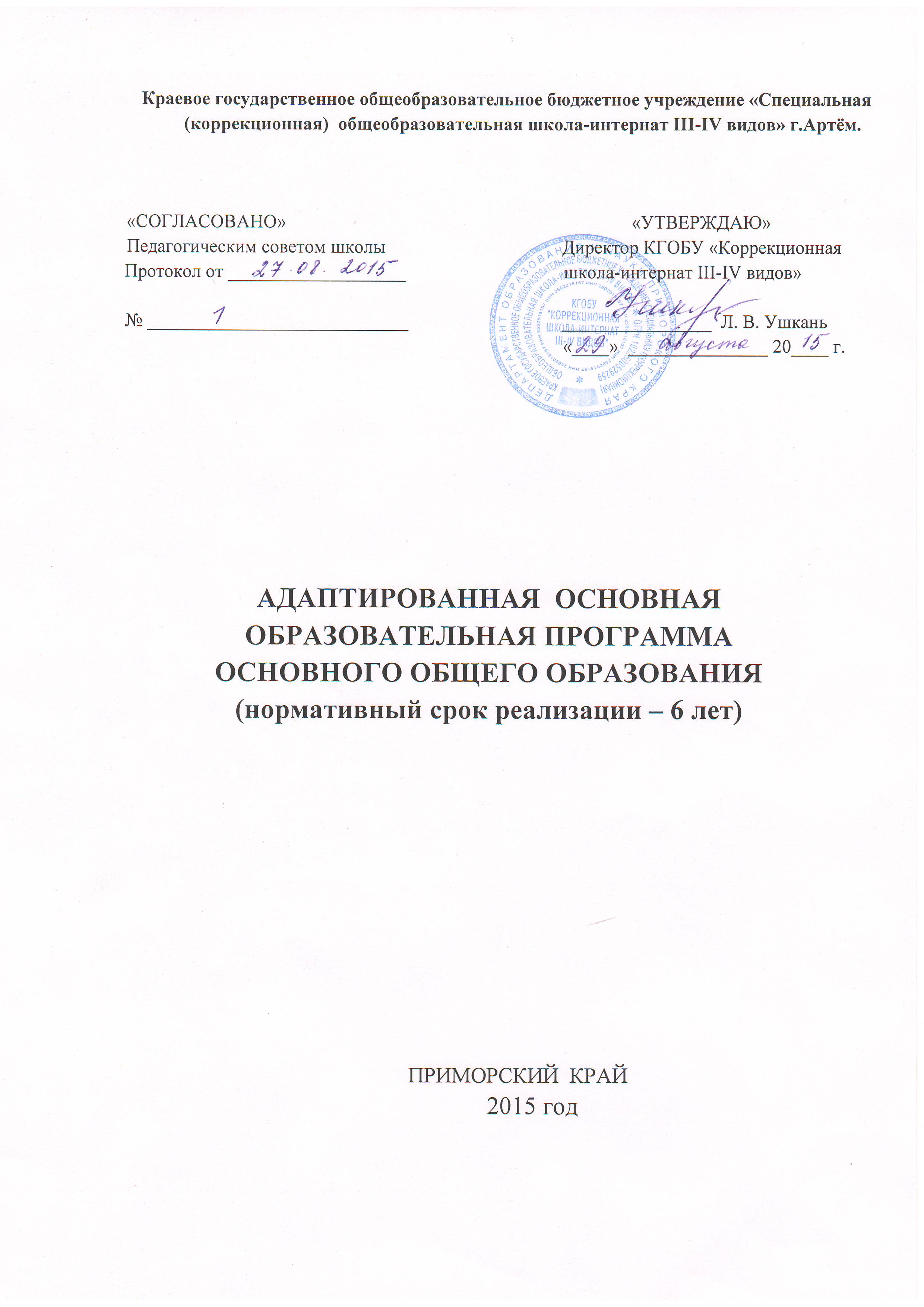 ОГЛАВЛЕНИЕОБЩИЕ ПОЛОЖЕНИЯ.Адаптированная основная образовательная программа основного общего образования является нормативно-управленческим документом краевого государственного общеобразовательного бюджетного учреждения «Специальная  (коррекционная)  общеобразовательная школа-интернат III-IV видов» г.Артёма (далее школы-интерната), и определяет цель, задачи, планируемые результаты, специфику содержания и особенности организации образовательного процесса в образовательной организации, реализующей  адаптированные программы для обучающихся с нарушениями зрения.Миссией школы является создание возможностей для получения полноценного образования слепыми и слабовидящими детьми и успешной социализации учащихся на основе интеграции возможностей учебной и воспитательной деятельности в образовательном процессе, с учетом уникальных воспитательных возможностей педагогического коллектива школы, на базе создания развивающей образовательной среды, здоровьесберегающего пространства школы и широкого спектра социальных связей школы.Адресность адаптированной основной образовательной программы:Слепые и слабовидящие обучающиеся, имеющие такие нарушения психофизического развития,  степень выраженности которых, требует особых условий, методов и приемов обучения и коррекции.Адаптированная основная образовательная программа основного общего образования в соответствии с требованиями Стандарта содержит три раздела: целевой, содержательный, и организационный. В программе учтены психофизические особенности слепых и слабовидящих учащихся. В зависимости от степени снижения остроты зрения и от возможности использования зрительного анализатора, в педагогическом процессе выделяют следующие группы детей:абсолютно (тотально) слепые дети с полным отсутствием зрительных ощущений, либо сохранившие способность к светоощущению;слепые дети с полным отсутствием зрительных ощущений, либо имеющие остаточное зрение (максимальная острота зрения – 0,04 на лучше видящем глазу с применением обычных средств коррекции;частично (парциально) зрячие дети, имеющие светоощущения, форменное зрение (способность к выделению фигуры из фона) с остротой зрения от 0,005 до 0,04;слабовидящие дети с остротой зрения от 0,05 до 0,2. Главное отличие данной группы детей от слепых: при выраженном снижении остроты восприятия зрительный анализатор остается основным источником восприятия информации об окружающем мире и может использоваться в качестве ведущего в учебном процессе, включая чтение и письмо.Адаптированная ООП ООО краевого государственного общеобразовательного бюджетного учреждения «Специальная  (коррекционная)  общеобразовательная школа-интернат III-IV видов» г.Артёма направлена на:осуществление образовательного и коррекционного процессов, т.е. реализацию федеральных государственных образовательных стандартов для детей с патологией зрения;формирование общей культуры личности обучающихся на основе обязательного минимума содержания общеобразовательных программ, их адаптации и интеграции в общество;обеспечение обучения, воспитания, коррекции вторичных отклонений в развитии детей с нарушением зрения, развитие сохранных анализаторов, формирование социально значимых качеств личности, компенсаторных умений и навыков, обеспечивающих социальную адаптацию в обществе;обеспечение условий для качественного обучения незрячих и слабовидящих учащихся, всестороннего развития и раскрытия их способностей.I. ЦЕЛЕВОЙ РАЗДЕЛ1.1. Пояснительная записка.Адаптированная основная образовательная программа основного общего образования разработана  в соответствии со следующими нормативными документами:Федеральный Закон  № 273-ФЗ «Об образовании в Российской Федерации» от 29.12.2012Постановление Правительства РФ от 07.02.2011 № 61 «О федеральной целевой программе развития образования на 2011 - 2015 годы» (в редакции от 20.12.2011)Порядок организации и осуществления образовательной деятельности по основным общеобразовательным программам - образовательным программам начального общего, основного общего и среднего общего образования. Утвержден Приказом Министерства образования и науки РФ от 30 августа 2013 г. № 1015. Зарегистрировано в Минюсте РФ 1 октября 2013 г. Регистрационный № 30067Федеральный государственный образовательный стандарт основного общего образования, утвержденный приказом Министерства образования и науки РФот 17.12.2010 № 1897 (далее – ФГОС ООО)Порядок проведения государственной итоговой аттестации по образовательным программам основного общего образования, утвержденный приказом Министерства образования и науки РФ от 25 декабря 2013 г. № 1394.Федеральный базисный учебный план, утвержденный приказом Министерства образования Российской Федерации от 9 марта . № 1312Приказ Министерства образования Российской Федерации от 10 апреля .№ 29/2065–п  «Об утверждении учебных планов специальных (коррекционных) образовательных учреждений для обучающихся, воспитанников с отклонениями в развитии»«Санитарно-эпидемиологические требования к условиям и организации обучения в общеобразовательных учреждениях», утвержденных постановлением Главного государственного санитарного врача Российской Федерации от 29.12.2010 № 189 (далее – СанПиН 2.4.2.2821-10).Письмо Минобразования РФ от 4.06.2003 г. N 27/2897-6 "О методических рекомендациях по организации работы с обучающимися, имеющими нарушения зрения, в общеобразовательном учреждении".«Организация учебных занятий в специальных общеобразовательных школах-интернатах для слепых и слабовидящих детей (гигиенические рекомендации)» (утв. Минпросом СССР 28.03.1978, Минзравом СССР 29.03.1978 № 1832-78.Инструктивное письмо Минобразования РФ от 21 февраля . N 1 "О классах охраны зрения в общеобразовательных и специальных (коррекционных) образовательных учрежденияхЦель реализации основной образовательной программы основного общего образования: —обеспечение выполнения требований стандарта, планируемых результатов по достижению выпускником целевых установок, знаний, умений, навыков, компетенций и компетентностей, определяемых личностными, семейными, общественными, государственными потребностями и возможностями обучающегося среднего школьного возраста, индивидуальными психофизическими особенностями его развития и состояния здоровья.Достижение поставленных целей при разработке и реализации адаптивной основной образовательной программы основного и общего образования предусматривает решение следующих основных задач:обеспечение преемственности начального общего, основного общего, среднего (полного) общего образования;обеспечение доступности получения качественного основного общего образования, достижение планируемых результатов освоения основной образовательной программы основного общего образования всеми обучающимися с нарушениями зрения;становление и развитие личности выпускника с нарушением зрения в её индивидуальности;установление требований к воспитанию и социализации обучающихся как части образовательной программы и соответствующему усилению воспитательного потенциала школы, обеспечению индивидуализированного психолого-педагогического сопровождения каждого обучающегося, формированию образовательного базиса, основанного не только на знаниях, но и на соответствующем  уровне развития личности, созданию необходимых условий для её самореализации;обеспечение эффективного сочетания урочных, коррекционно-развивающих и внеурочных форм организации образовательного процесса, взаимодействия всех его участников;формирование  у  обучающихся  навыков  эффективного  социального  взаимодействия,  способствующих  успешной  социализации слепых  и  слабовидящих  школьников  через  вовлечение  их  в  активную  творческую деятельность  по  различным  направлениям  дополнительного  образования;взаимодействие образовательного учреждения при реализации основной образовательной программы с социальными партнёрами;выявление и развитие способностей обучающихся, в том числе и одарённых детей с нарушением зрения, их профессиональных склонностей через систему клубов, секций, студий и кружков, организацию общественно полезной деятельности, организация интеллектуальных и творческих соревнований, проектной и учебно-исследовательской деятельности;участие обучающихся, их родителей (законных представителей), педагогических работников и общественности в проектировании и развитии внутришкольной социальной среды, школьного уклада и традиций;профессиональная ориентация обучающихся при поддержке педагогов, психологов, социальных педагогов, сотрудничестве с базовыми предприятиями, учреждениями профессионального образования;развитие подростка со зрительной депривацией как субъекта отношений с людьми, с миром и с собой, предполагающее успешность и самореализацию учащихся в образовательных видах деятельности, а также сохранение и поддержку индивидуальности;сохранение и укрепление физического и психического здоровья, безопасности учащихся, обеспечение их эмоционального благополучия.Программа опирается на следующие  развивающие принципы:а) личностно ориентированные (принцип адаптивности, принцип развития, принцип психологической комфортности);б) деятельностно-ориентированные (принцип обучения деятельности, принцип управляемого перехода от деятельности в учебной ситуации к деятельности в жизненной ситуации, принцип управляемого перехода от совместной учебно-познавательной деятельности к самостоятельной деятельности ученика, принцип опоры на предшествующее (спонтанное) развитие, креативный принцип).      в)  коррекционно-развивающей  направленности процесса  обучения  и воспитания  детей  с  патологией  зрения,  который  предусматривает  отбор  специальных  методов  и  приёмов  педагогического  воздействия    на  личность обучающегося, направленных  на  преодоление  недостатков  ее  развития;       г) принцип  индивидуально-дифференцированного  обучения  и  воспитания,  диктующий  необходимость  учёта  индивидуальных и типологических  особенностей  психофизического  развития  слепых  и  слабовидящих  школьников  в  осуществлении педагогической деятельности;Основная образовательная программа школы-интерната формируется с учётом психолого- особенностей развития детей 11—16 лет, связанных с началом перехода от детства к взрослости и изменению приоритетов, обостренной восприимчивостью к усвоению норм, ценностей и способов поведения, что лежит в основе формирования (на данном возрастном этапе) нравственных понятий и убеждений, выработке принципов и морального развития личности.       Помимо возрастных особенностей учитываются особые образовательные потребности обучающихся с нарушением зрения. Для незрячих подростков личностно значимыми являются установление взаимоотношений со сверстниками, близкими взрослыми, формирование правильного отношения к своему дефекту, преодоление его игнорирования. При анализе отношения учащихся к своему состоянию можно наблюдать тенденцию к сравнению себя со зрячими, что позволяет констатировать глубокие внутренние конфликты и неадекватность поведения. Трудности слепых в овладении предметными действиями сказываются на формировании всех видов деятельности. Так, образование новой структуры формально-логических операций и перестройка интеллектуальной деятельности у слабовидящих происходят в течение более длительного времени и завершается лишь к 16–17 годам. По содержанию цензовая общеобразовательная программа вполне доступна детям с глубоким нарушением зрения (конечно, при нормальном интеллектуальном развитии), но изучение отдельных тем требует больше времени, чем для их зрячих сверстников. Поэтому получение качественного образования инвалидами по зрению даже при наличии специальных методик практически всегда связано с превышением санитарных норм учебных нагрузок. Кроме того, большинство детей с нарушением зрения к началу школьного обучения отстают в развитии от своих сверстников. Для решения этой проблемы сроки получения цензового образования  для слепых и слабовидящих детей на ступени основного общего образования  приходится увеличивать на один учебный год, и при обучении на II ступени – получении основного общего образования - нормативный срок освоения составляет 6 лет.Ценностными ориентирами реализации  адаптированной образовательной программы основного общего образования выступают:достижение учащимися общего уровня образованности, осознание ими своих реальных возможностей через формирование адекватного отношения к своему дефекту и организацию обучения с учетом индивидуальных особенностей; развитие навыков саморегуляции и саморазвития, подготовка учащихся к интеграции среди нормальновидящих сверстников и взрослых на основе сформированности навыков коммуникативной деятельности в условиях сенсорной недостаточности;профилактика, сохранение и развитие психофизического здоровья учащихся, формирование обобщенных способов деятельности;организация учебно-воспитательного процесса с учетом индивидуальных особенностей и потенциальных возможностей личности, перспектив использования сохранных анализаторов;накопление, систематизация, анализ материалов диагностики, включающих отслеживание учебной результативности, психолого-педагогического наблюдение и медицинское сопровождение слепого и слабовидящего ребенка;возможность  проектирования и реализации индивидуального образовательного маршрута.1.2. Планируемые результаты освоения адаптированной основной образовательной программы обучающимися с нарушением зрения.1.2.1.Общие положения.В соответствии с требованиями ФГОС ООО система планируемых результатов — личностных, метапредметных и предметных — устанавливает и описывает классы учебно-познавательных и учебно-практических задач, которые осваивают учащиеся в ходе обучения, особо выделяя среди них те, которые выносятся на итоговую оценку, в том числе государственную итоговую аттестацию выпускников. Успешное выполнение этих задач требует от учащихся овладения системой учебных действий (универсальных и специфических для данного учебного предмета: личностных, регулятивных, коммуникативных, познавательных) с учебным материалом, и прежде всего с опорным учебным материалом, служащим основой для последующего обучения.Система планируемых результатов строится на основе уровневого подхода: выделения ожидаемого уровня актуального развития большинства обучающихся и ближайшей перспективы их развития. Такой подход позволяет определять динамическую картину развития обучающихся, поощрять продвижения обучающихся, выстраивать индивидуальные траектории движения с учётом зоны ближайшего развития ребёнка.        В основе достижений планируемых результатов обучающимися с нарушениями зрения заложена необходимость коррекционной направленности обучения  и пролонгированныйсрок освоения образовательной программы, поскольку образовательные потребности данной категории детей отличаются количественными и качественными показателями, а также временными затратами на их предупреждение и коррекцию.В структуре планируемых результатов выделяются:Ведущие целевые установки и основные ожидаемые результаты основного общего образования, описывающие основной  вклад каждой изучаемой программы в развитие личности обучающихся, их способностей. Этот блок результатов отражает такие общие цели образования, как формирование ценностно-смысловых установок, развитие интереса, целенаправленное формирование и развитие познавательных потребностей и способностей обучающихся  с нарушениями зрения средствами различных предметов и использованием специфических методов и форм обучения и воспитания, адекватных возможностям незрячих детей.Оценка достижения этой группы планируемых результатов ведётся в ходе процедур, допускающих предоставление и использование исключительно неперсонифицированной информации, а полученные результаты характеризуют эффективность деятельности системы образования на федеральном и региональном уровнях.Планируемые результаты освоения учебных и междисциплинарных программ.Эти результаты приводятся в блоках «Выпускник научится» и «Выпускник получит возможность научиться» к каждому разделу учебной программы. Они описывают примерный круг учебно-познавательных и учебно-практических задач, который предъявляется обучающимся в ходе изучения каждого раздела программы. Планируемые результаты, отнесённые к блоку «Выпускник научится», ориентируют выпускников на достижение уровней освоения учебных действий. Критериями отбора данных результатов служат их значимость для решения основных задач образования на данной ступени и необходимость для последующего обучения, а также потенциальная возможность их достижения большинством обучающихся с нарушениями зрения — как минимум, на уровне, характеризующем исполнительскую компетентность обучающихся. В этот блок включен такой круг учебных задач, построенных на опорном учебном материале, овладение которыми принципиально необходимо для успешного обучения и социализации и которые в принципе могут быть освоены подавляющим большинством обучающихся с нарушениями зрения при условии коррекционной направленности обучения (использовании специальной наглядности и технических средств) и дифференцированном подходе, специальной системной работы учителя.	Достижение планируемых результатов, отнесённых к блоку «Выпускник научится», выносится на итоговую оценку, которая осуществляется как в ходе обучения (с помощью накопленной оценки или портфеля достижений), так и в конце обучения, в том числе в форме государственной итоговой аттестации. Оценка достижения планируемых результатов этого блока на уровне, характеризующем исполнительскую компетентность учащихся, ведётся с помощью заданий базового уровня, а на уровне действий, составляющих зону ближайшего развития отдельных обучающихся, — с помощью заданий повышенного уровня. Успешное выполнение обучающимися заданий базового уровня служит единственным основанием для положительного решения вопроса о возможности перехода на следующую ступень обучения.В блоке «Выпускник получит возможность научиться» приводятся планируемые результаты, характеризующие систему учебных действий в отношении знаний, умений, навыков, расширяющих и углубляющих понимание опорного учебного. Уровень достижений, соответствующий планируемым результатам этой группы, могут продемонстрировать только отдельные мотивированные и способные обучающиеся. Оценка достижения этих целей ведётся преимущественно в ходе процедур, допускающих предоставление и использование исключительно неперсонифицированной информации. В ряде случаев достижение планируемых результатов этого блока целесообразно вести в ходе текущего и промежуточного оценивания, а полученные результаты фиксировать в виде накопленной оценки (например, в форме портфолио) и учитывать при определении итоговой оценки.На ступени основного общего образования устанавливаются планируемые результаты освоения:четырёх междисциплинарных учебных программ: «Формирование универсальных учебных действий», «Формирование ИКТ-компетентности обучающихся», «Основы учебно-исследовательской и проектной деятельности»и «Основы смыслового чтения и работа с текстом»;учебных программ по предметам: «Русский язык», «Литература», «Иностранный язык», «История», «Обществознание», «География», «Математика», «Алгебра», «Геометрия», «Информатика», «Физика», «Биология», «Химия», «Изобразительное искусство», «Музыка», «Технология», «Физическая культура» и «Основы безопасности жизнедеятельности».1.2.2. Ведущие целевые установки и основные ожидаемые результаты.В результате изучения всех без исключения предметов основной школы дальнейшее развитие получат личностные, регулятивные, коммуникативные и познавательные универсальные учебные действия, учебная (общая и предметная) и общепользовательская ИКТ-компетентность обучающихся, составляющие психолого-педагогическую и инструментальную основы формирования способности и готовности к освоению систематических знаний, их самостоятельному пополнению, переносу и интеграции; способности к сотрудничеству и коммуникации, решению личностно и социально значимых проблем и воплощению решений в практику; способности к самоорганизации,  и рефлексии обучающихся с нарушениями зрения.Ведущей целевой установкой следует считать соответствие уровня образования обучающегося с нарушением зрения  базовым требованиям стандарта основного общего образования черезсистему специально разработанных учебных дисциплин, междисциплинарных программ,  разделов программ учебных предметов;организацию внеурочной и воспитательной работы, направленной на коррекцию вторичных отклонений  в развитии личности незрячего ребенка;систему специальных коррекционных занятий, направленных на формирование невербальных средств общения, дальнейшее развитие ориентировки в пространстве, адаптацию и социализацию.Ожидаемыми результатами такой организации учебно-воспитательного процесса можно считать следующие:В ходе изучения предметов у выпускников будут заложены  в определенной степени основы формально-логического мышления, рефлексии, что будет способствовать развитию познавательных интересов, формированию способности к целеполаганию,  навыкам постановки новых учебных задач и элементам проектирования собственной учебной деятельности.В ходе изучения всех учебных предметов обучающиеся приобретут опыт проектной деятельности как особой формы учебной работы, способствующей воспитанию самостоятельности, инициативности, ответственности, повышению мотивации и эффективности учебной деятельности; В ходе планирования и выполнения учебных исследований обучающиеся освоят умение выдвигать гипотезы, приобретут опыт решения интеллектуальных задач на основе мысленного построения различных предположений и их последующей проверки.В основной школе на всех предметах будет продолжена работа по формированию и развитию основ читательской компетенции с учетом офтальмо-гигиенических требований к охране и развитию остаточного зрения. Обучающиеся овладеют чтением как средством осуществления своих дальнейших планов: продолжения образования и самообразования, подготовки к трудовой и социальной деятельности. С использованием различных специальных средств (в т.ч. знаковой системы для слепых) учащиеся усовершенствуют технику чтения и приобретут устойчивый навык осмысленного чтения, получат возможность приобрести навык рефлексивного чтения. В сфере развития личностных универсальных учебных действий приоритетное внимание будет уделяться формированиюоснов гражданской идентичности личности (включая когнитивный, эмоционально-ценностный и поведенческий компоненты);основ социальных компетенций(включая ценностно-смысловые установки и моральные нормы, опыт социальных и межличностных отношений, правосознание);готовности и способности к переходу к самообразованию на основе учебно-познавательной мотивации, в том числе готовности к выбору направления профильного образования.Формированию готовности и способности к выбору направления профильного образования способствуют:целенаправленное формирование интереса к изучаемым областям знания и видам деятельности, педагогическая поддержка любознательности и избирательности интересов;реализация уровневого подхода как в преподавании (на основе дифференциации требований к освоению учебных программ и достижению планируемых результатов), так и в оценочных процедурах (на основе дифференциации содержания проверочных заданий и/или критериев оценки достижения планируемых результатов на базовом и повышенных уровнях);формирование навыков взаимо- и самооценки, навыков рефлексии на основе использования критериальной системы оценки;организациясистемы проб подростками своих возможностей (в том числе предпрофессиональных проб) за счёт использования дополнительных возможностей образовательного процесса, в том числе: факультативов, вводимых образовательным учреждением; программы формирования ИКТ-компетентности; программы учебно-исследовательской и проектной деятельности; программы внеурочной деятельности; программы профессиональной ориентации; программы экологического образования; программы дополнительного образования;целенаправленное формирование в курсе технологии представлений о рынке труда и требованиях, предъявляемых различными профессиями к физическому здоровью, подготовке и личным качествам будущего труженика;приобретение практического опыта пробного проектирования жизненной и профессиональной карьеры на основе соотнесения своих физических возможностей, интересов, склонностей, личностных качеств, уровня подготовки с требованиями профессиональной деятельности.В сфере развития регулятивных универсальных учебных действий приоритетное внимание будет уделяться формированию действий целеполагания, включая способность ставить новые учебные цели и задачи, планировать их реализацию, в том числе во внутреннем плане, осуществлять выбор эффективных путей и средств достижения целей, контролировать и оценивать свои действия как по результату, так и по способу действия, вносить соответствующие коррективы в их выполнение.Ведущим способом решения этой задачи является формирование способности к проектированию.В сфере развития коммуникативных универсальных учебных действий приоритетное внимание будет уделятьсяформированию действий по организации и планированию учебного сотрудничества с учителем и сверстниками, умений работать в группе и приобретению опыта такой работы, практическому освоению морально-этических и психологических принципов общения и сотрудничества;практическому освоению умений, составляющих основу коммуникативной компетентности: действовать с учётом позиции другого и уметь согласовывать свои действия; устанавливать и поддерживать необходимые контакты с другими людьми; удовлетворительно владеть нормами и техникой общения; определять цели коммуникации, оценивать ситуацию, учитывать намерения и способы коммуникации партнёра, выбирать адекватные стратегии коммуникации; развитию речевой деятельности, приобретению опыта использования речевых средств для регуляции умственной деятельности, приобретению опыта регуляции собственного речевого поведения как основы коммуникативной компетентности.В сфере развития познавательных универсальных учебных действий приоритетное внимание будет уделятьсярасширению возможностей использования сохранных анализаторов, а также всестороннему развитию высших форм познавательной деятельности;практическому освоению обучающимися основ проектно-исследовательской деятельности с опорой на специальную наглядность и  современные технические средства;развитию стратегий смыслового чтения и работе с информацией с учетом особенностей обучающихся с нарушениями зрения;практическому освоению методов познания, используемых в различных областях знания и сферах культуры, соответствующего им понятийного аппарата, регулярному обращению в учебном процессе к использованию общеучебных умений, доступных знаково-символических средств, определенного спектралогических действий и операций.У обучающихся с нарушением зрения ограничена возможность использования различных информационных ресурсов. При изучении учебных предметов в основной школе обучающиеся должны усовершенствовать приобретённые на первой ступени обучения  навыки работы с информацией и пополнить их.Компьютерные технологии предоставили слепым массу недоступных прежде возможностей получения информации, но научиться грамотно использовать персональный компьютер (ПК) и другие цифровые устройства им гораздо сложнее, чем нормально видящим. У слабовидящих детей в познавательной и учебной деятельности зрение остается ведущим анализатором, поэтому для чтения используется плоский шрифт. Слабовидящие дети первой и второй групп в основном могут пользоваться зрением только на близком расстоянии от воспринимаемого объекта. При этом их зрительное восприятие характеризуется недостаточной дифференцированностью, фрагментарностью и замедленностью. Большинство из них могут читать только укрупненный шрифт и понимать иллюстрации, выполненные с учетом зрительного восприятия слабовидящих детей. Таким образом, формирование ИКТ-компетентности обучающихся с нарушениями зрения  зависит от индивидуальных возможностей каждого ребенка и от  выполнения следующих условий: более раннего начала изучения компьютерапод руководством педагогов; выделение в учебном плане дополнительногоучебного времени дляпрактических занятий; изучение специальных приемов работыи особого функционала программневизуального доступа к информации.При соблюдении данных условий возможно сформировать у обучающихся с нарушениями зрения навык поиска информации в компьютерных и некомпьютерных источниках информации, приобрести навык формулирования запросов и опыт использования поисковых машин, анализировать результаты поиска. Обучающиеся приобретут потребность поиска дополнительной информации для решения учебных задач и самостоятельной познавательной деятельности; освоят эффективные приёмы поиска, организации и хранения информации на персональном компьютере, в информационной среде учреждения и в Интернете; приобретут первичные навыки формирования и организации собственного информационного пространства.Они усовершенствуют умение передавать информацию в устной форме, сопровождаемой аудиовизуальной поддержкой, и в письменной форме гипермедиа (т. е. сочетания текста, изображения, звука, ссылок между разными информационными компонентами).Обучающиеся смогут использовать информацию для установления причинно-следственных связей и зависимостей, объяснений и доказательств фактов в различных учебных и практических ситуациях, ситуациях моделирования и проектирования.Выпускники получат возможность научиться строить умозаключения и принимать решения на основе самостоятельно полученной информации, а также освоить опыт критического отношения к получаемой информации на основе её сопоставления с информацией из других источников и с имеющимся жизненным опытом.1.2.3. Планируемые результаты освоения учебных  и междисциплинарных программ.1.2.3.1. Формирование универсальных учебных действий (УУД).Приложением к данному разделу является «Программа формирования универсальных учебных действий».1.2.3.2. Формирование ИКТ-компетентности обучающихся.Приложением к данному разделу является «Программа формирования ИКТ-компетентности».1.2.3.3. Основы учебно-исследовательской и проектной деятельности.Выпускник научится:планировать и выполнять учебное исследование и учебный проект, используя оборудование, модели, методы и приёмы, адекватные исследуемой проблеме;выбирать и использовать методы, релевантные рассматриваемой проблеме;распознавать и ставить вопросы, ответы на которые могут быть получены путём научного исследования, отбирать адекватные методы исследования, формулировать вытекающие из исследования выводы;использовать такие математические методы и приёмы, как абстракция и идеализация, доказательство, доказательство от противного, доказательство по аналогии, опровержение, контрпример, индуктивные и дедуктивные рассуждения, построение и исполнение алгоритма;использовать такие естественно-научные методы и приёмы, как наблюдение, постановка проблемы, выдвижение «хорошей гипотезы», эксперимент, моделирование, использование математических моделей, теоретическое обоснование, установление границ применимости модели/теории;использовать некоторые методы получения знаний, характерные для социальных и исторических наук: постановка проблемы, опросы, описание, сравнительное историческое описание, объяснение, использование статистических данных, интерпретация фактов;ясно, логично и точно излагать свою точку зрения, использовать языковые средства, адекватные обсуждаемой проблеме;отличать факты от суждений, мнений и оценок, критически относиться к суждениям, мнениям, оценкам, реконструировать их основания; видеть и комментировать связь научного знания и ценностных установок, моральных суждений при получении, распространении и применении научного знания.Выпускник получит возможность научиться:самостоятельно задумывать, планировать и выполнять учебное исследование, учебный и социальный проект;использовать догадку, озарение, интуицию;использовать такие математические методы и приёмы, как перебор логических возможностей, математическое моделирование;использовать такие естественно-научные методы и приёмы, как абстрагирование от привходящих факторов, проверка на совместимость с другими известными фактами;использовать некоторые методы получения знаний, характерные для социальных и исторических наук: анкетирование, моделирование, поиск исторических образцов;использовать некоторые приёмы художественного познания мира: целостное отображение мира, образность, художественный вымысел, органическое единство общего особенного (типичного) и единичного, оригинальность;целенаправленно и осознанно развивать свои коммуникативные способности, осваивать новые языковые средства;осознавать свою ответственность за достоверность полученных знаний, за качество выполненного проекта.Приложением к данному разделу является «Программа учебно-исследовательской и проектной деятельности учащихся».1.2.3.4. Стратегии смыслового чтения и работа с текстом.Приложением к данному разделу является «Программа формирования основ смыслового чтения».1.2.3.5. Планируемые результаты  освоения учебных программ.Планируемые результаты освоения адаптированной основной образовательной программы соответствуют требованиям ФГОС ООО с учетом индивидуальных особенностей детей с ОВЗ.Личностные результаты – готовность и способность обучающихся к саморазвитию, сформированность мотивации к учению и познанию, ценностно-смысловые установки выпускников начальной школы, отражающие их индивидуально – личностные позиции, социальные компетентности, личностные качества; сформированность основ российской, гражданской идентичности.Метапредметные результаты – освоенные обучающимися универсальные учебные действия (познавательные, регулятивные, личностные и коммуникативные).Предметные результаты – освоенный обучающимися в ходе изучения учебных предметов опыт специфический для каждой предметной области деятельности по получению нового знания, его преобразованию и применению, а также система основополагающих элементов научного знания, лежащая в основе современной научной картины мира.В соответствии с системно-деятельностным подходом, составляющим методологическую основу требований ФГОС ООО, содержание планируемых результатов описывает и характеризует обобщённые способы действий с учебным материалом, позволяющие обучающимся успешно решать учебные и учебно-практические задачи, в том числе как задачи, направленные на отработку теоретических моделей и понятий, так и задачи, по возможности максимально приближенные к реальным жизненным ситуациям.Система планируемых результатов даёт представление о том, какими именно действиями — познавательными, личностными, регулятивными, коммуникативными, преломлёнными через специфику содержания того или иного предмета, — овладеют обучающиеся в ходе образовательного процесса. При этом в соответствии с требованиями ФГОС ООО в системе планируемых результатов особо выделяется учебный материал, имеющий опорный характер, т. е. служащий основой для последующего обучения.В результате изучения всех без исключения предметовна ступени основного общего образования у выпускников продолжат формироваться личностные, регулятивные, познавательные и коммуникативные универсальные учебные действия как основа умения учиться.Приложением к данному разделу является документ «Планируемые результаты освоения учебных программ».1.3.Система оценки достижения планируемых результатов освоения основной образовательной программы основного общего образования1.3.1. Общие положения.Основными функциями системы оценки являются ориентация образовательного процесса на достижение планируемых результатов освоения адаптированной основной образовательной программы основного общего образования и обеспечение эффективной обратной связи, позволяющей осуществлять управление образовательным процессом.Основными направлениями и целями оценочной деятельности в соответствии с требованиями ФГОС ООО являются оценка образовательных достижений обучающихся (с целью итоговой оценки) и оценка результатов деятельности образовательного учреждения и педагогических кадров (соответственно с целями аккредитации и аттестации). Основнымобъектомсистемы оценки результатов образования, её содержательной и критериальной базойвыступают требования ФГОС ООО,которые конкретизируются впланируемых результатах освоения обучающимися с нарушениями зренияадаптированной  ООП ООО.Итоговая оценка результатов освоения ООП ООО определяется по результатам промежуточной и итоговой аттестации обучающихся.Результаты промежуточной аттестации, представляющие собой результаты  внутришкольного мониторинга индивидуальных образовательных достижений обучающихся, отражают динамикуформирования их способности к решению учебно-практических и учебно-познавательных задач и навыков проектной деятельности. Промежуточная аттестация осуществляется в ходе совместной оценочной деятельности педагогов и обучающихся, т. е. является внутренней оценкой.Результаты итоговой аттестации выпускников (в том числе государственной) характеризуют уровень достижения предметных и метапредметных результатов освоения основной образовательной программы основного общего образования, необходимых для продолжения образования. Государственная (итоговая) аттестация выпускников осуществляется внешними (по отношению к образовательному учреждению) органами, т. е. является внешней оценкой.Основным объектом, содержательной и критериальной базой итоговой оценки подготовки выпускников на ступени основного общего образования в соответствии со структурой планируемых результатов выступают планируемые результаты, составляющие содержание блоков«Выпускник научится» всех изучаемых программ.Основными процедурами этой оценки служат мониторинговые исследования разного уровня. При этом дополнительно используются обобщённые данные, полученные по результатам итоговой оценки, аккредитации школы и аттестации педагогических кадров.В соответствии с требованиями ФГОС ООО предоставление и использованиеперсонифицированной информациивозможно только в рамках процедур итоговой оценки обучающихся. Во всех иных процедурах предоставляется и используетсяисключительно неперсонифицированная (анонимная) информация о достигаемых обучающимися образовательных результатах.Система оценки достижения планируемых результатов освоения основной образовательной программыосновного общего образования предполагает комплексный подход к оценке результатовобразования, позволяющий вести оценку достижения обучающимися всех трёх групп результатов образования: личностных, метапредметных и предметных.Система оценки предусматривает уровневый подходк содержанию оценки и инструментарию для оценки достижения планируемых результатов, а также к представлению и интерпретации результатов измерений.Одним из проявлений уровневого подхода является оценка индивидуальных образовательных достижений на основе«метода сложения», при котором фиксируется достижение уровня, необходимого для успешного продолжения образования и реально достигаемого большинством учащихся, и его превышение, что позволяет выстраивать индивидуальные траектории движения с учётом зоны ближайшего развития, формировать положительную учебную и социальную мотивацию.1.3.2. Организация и содержание аттестации обучающихся с нарушением зрения по программе основного общего образования.Положение о формах, периодичности и порядке текущего контроля успеваемости и промежуточной аттестации учащихся, порядке и основания перевода, отчисления и восстановления учащихсявШколе-интернате утверждается педагогическим советом, имеющим право вносить в него свои изменения и дополнения. Цели аттестации:установление фактического уровня теоретических знаний и их практического применения учащимися по предметам обязательного компонента учебного плана;соотнесение этого уровня с обязательными требованиями ФГОС ООО, а также с требованиями повышенного образовательного уровня по предметам обязательного компонента учебного плана;оценка динамики формирования и уровня сформированности метапредметных результатов;контроль за выполнением рабочих программТекущий контроль успеваемости учащихся проводится в течение учебного периода (четверти, полугодия) с целью систематического контроля уровня освоения учащимися тем, разделов, глав учебных программ за оцениваемый период, прочности формируемых предметных знаний и умений, степени развития деятельностно-коммуникативных умений, ценностных ориентаций.Порядок, формы, периодичность, количество обязательных мероприятий при проведении текущего контроля успеваемости учащихся определяются учителем, преподающим этот предмет, и отражаются в календарно-тематических планах, рабочих вариантах программ учителя. Заместитель директора по учебно-воспитательной работе контролируют ход текущего контроля успеваемости учащихся, при необходимости оказывают методическую помощь учителю в его проведении.Текущая  аттестация обучающихся может проводиться как письменно, так и устно. Формами проведения письменной текущей аттестации являются:диктант с грамматическим заданием;контрольная работа;изложение;сочинение или изложение с творческим заданием;письменное тестирование контрольная работа, включающая в себя тестовые задания с разными видами ответов, и творческую часть.К устным видам текущей аттестацииотносятся:проверка техники чтения ;написание и защита реферата;тестирование уровня физической подготовленностизачет;собеседование;ответы по билетам;защита проектааудирование и говорение (для иностранного языка)Успеваемость всех обучающихся по программам основного общего образования  Школы-интерната подлежит текущему контролю в виде отметок по пятибалльной системе.Отметка учащегося за четверть, полугодие выставляется на основе результатов текущего контроля успеваемости: на основании результатов письменных работ и устных ответов учащихся и оценки их фактических знаний, умений и навыков. При этом приоритет имеют отметки, полученные обучающимися за контрольные, проверочные, самостоятельные работы, тесты.Освоение образовательной программы основного общего образования, в том числе отдельной части или всего объема учебного предмета, сопровождается промежуточной аттестацией учащихся.Промежуточную аттестацию проходят все учащиеся 5-9-х классов.Промежуточная аттестация обучающихся 2-9-х классов по отдельным учебным предметам осуществляется путем выведения годовых отметок успеваемости на основе четвертных отметок успеваемости, выставленных обучающимся в течение соответствующего учебного года и сопровождается проведением контрольных мероприятий по ряду предметов учебного плана.Ежегодная промежуточная аттестация по отдельным предметам  проводится в конце учебного года или в конце изучения значительных тем программы. Система отметок при промежуточной аттестации — по 5-балльной системе (минимальный балл - «1», максимальный балл - «5»). Решение о проведении промежуточной аттестации в текущем учебном году принимается педагогическим советом не позднее чем за 2 недели до предполагаемого начала проведения аттестации. Форму промежуточной  аттестации определяет учитель с учетом контингента обучающихся, содержания учебного материала и используемых им образовательных технологий. Промежуточная аттестация обучающихся может проводиться как письменно, так и устно. Формами проведения письменной промежуточной аттестации являются:диктант с грамматическим заданием;контрольная работа (итоговая);изложение;сочинение или изложение с творческим заданием;письменное тестирование;комплексная работа, построенная по типу итоговой аттестации.К устным видам промежуточной аттестации относятся:проверка техники чтения;защита реферата;тестирование;тестирование уровня физической подготовленности;зачет;собеседование;написание и защита реферата;защита проектаПо согласованию с администрацией отдельным обучающимся письменная форма может быть заменена на устную. Неудовлетворительные результаты промежуточной аттестации по одному или нескольким учебным предметам образовательной программы или непрохождение промежуточной аттестации при отсутствии уважительной причины признаются академической задолженностью.Обучающиеся по образовательным программам основного общего образования, имеющие по итогам учебного года академическую задолженность по одному или нескольким учебным предметам, переводятся в следующий класс условно. Обучающиеся обязаны ликвидировать академическую задолженность. Обучающиеся по образовательным программам основного общего образования, не ликвидировавшие в установленные сроки академической задолженности с момента ее образования,  по усмотрению родителей (законных представителей) оставляются на повторное обучение, переводятся на обучение по адаптированным образовательным программам в соответствии с рекомендациями психолого-медико-педагогической комиссии либо на обучение по индивидуальному учебному плану.Отметки по итогам промежуточной аттестации выставляются в личное дело учащегося и являются в соответствии с решением педагогического совета основанием для перевода учащегося 5-9-х классов в следующий класс, для допуска учащихся 10-х классов к государственной итоговой аттестации.		Перевод учащегося в следующий класс осуществляется на основании приказа директора школы.Государственная итоговая аттестация(ГИА) обучающихся по программам основного общего образования осуществляется в соответствии с «Порядком проведения государственной итоговой аттестации по образовательным программам основного общего образования», утвержденным приказом Министерства образования и науки РФ.В целях учета достижений обучающихся в процессе реализации общеобразовательной программы в урочной и внеурочной деятельности применяется система форм, определяемых педагогическим советом на основании учета мнения педагогических работников и родительской общественности.Основными формами учета достижений обучающихся в процессе деятельности на уроках являются:проверка усвоения крупных тематических блоков и сквозных тем в форме деловых игр, семинаров, уроков-погружений;рейтинг учебных достижений обучающегося, класса, параллели, ступени обучения;Основными формами учета достижений обучающихся во внеурочной деятельности являются:проведение школьных туров предметных олимпиад, участие в районных и городских конкурсах научных работ;подведение итогов участия учащихся в спортивных соревнованиях и досуговых  мероприятиях;выставки творческих работ обучающихся.Учет достижений учащихся осуществляется классным руководителем, заместителем директора по учебно-воспитательной работе и заместителем директора по воспитательной работе.1.3.2.1.Особенности оценки личностных результатов.Оценка личностных результатов представляет собой оценку достижения обучающимися в ходе их личностного развития планируемых результатов, представленных в разделе «Личностные универсальные учебные действия» программы формирования универсальных учебных действий. Формирование личностных результатов обеспечивается в ходе реализации всех компонентов образовательного процесса, включая внеурочную деятельность, реализуемую семьёй и школой. Основным объектом оценки личностных результатов служит сформированность универсальных учебных действий, включаемых в следующие три основных блока:сформированность основ гражданской идентичности личности;готовность к переходу к самообразованию на основе учебно-познавательной мотивации, в том числе готовность к выбору направления профильного образования;сформированность социальных компетенций, включая ценностно-смысловые установки и моральные нормы, опыт социальных и межличностных отношений, правосознание.В соответствии с требованиями ФГОС ООО достижение личностных результатов не выносится на итоговую оценку обучающихся, а является предметом оценки эффективности воспитательно-образовательной деятельности школы. Поэтому оценка этих результатов образовательной деятельности осуществляется в ходе внешних неперсонифицированных мониторинговых исследований. В текущем образовательном процессе в рамках реализации Программы воспитания и социализации обучающихся может проводиться оценка сформированности отдельных личностных результатов, проявляющихся в:соблюдении норм и правил поведения, принятых в образовательном учреждении;участии в общественной жизни образовательного учреждения и ближайшего социального окружения, общественно-полезной деятельности.В урочной и внеурочной деятельности может оцениваться прилежание и ответственностьза результаты обучения, а также  ценностно-смысловые установкиобучающихся, формируемые средствами различных предметов в рамках системы общего образования.Данные о достижении этих результатов являются составляющими системы внутреннего мониторинга образовательных достижений обучающихся, однако любое их использование возможно только в соответствии с Федеральным законом от 17.07.2006 №152-ФЗ «О персональных данных». В текущем учебном процессе оценка этих достижений проводится в форме, не представляющей угрозы личности, психологической безопасности и эмоциональному статусу учащегосяи может использоваться исключительно в целях оптимизации личностного развития обучающихся.1.3.2.2  Особенности оценки метапредметных результатов.Оценка метапредметных результатов представляет собой оценку достижения планируемых результатов освоения основной образовательной программы, представленных в разделах «Регулятивные универсальные учебные действия», «Коммуникативные универсальные учебные действия», «Познавательные универсальные учебные действия» программы формирования универсальных учебных действий, а также планируемых результатов, представленных во всех разделах междисциплинарных учебных программ.Формирование метапредметных результатов обеспечивается за счёт основных компонентов образовательного процесса — учебных предметов.Основным объектом оценки метапредметных результатов являютсяспособность и готовность к освоению систематических знаний, их самостоятельному пополнению, переносу и интеграции;способность к сотрудничеству и коммуникации;способность к решению личностно и социально значимых проблем и воплощению найденных решений в практику;способность и готовность к использованию ИКТ в целях обучения и развития;способность к самоорганизации, саморегуляции и рефлексии.Оценка достижения метапредметных результатов может проводиться в ходе различных процедур:выполнение диагностических контрольных работ;выполнение практических заданий;защита итогового индивидуального проекта.Оценка достижения метапредметных результатов ведётся в рамках системы текущей и промежуточной аттестации. Для оценки динамики формирования и уровня сформированности метапредметных результатовв системе внутришкольного мониторинга образовательных достижений все вышеперечисленные данные (способность к сотрудничеству и коммуникации, решению проблем и др.) фиксируются и анализируются в соответствии с разработаннымипрограммой развития универсальных учебных действий на ступени основного общего образования;внутришкольным мониторингом образовательных достижений) обучающихся в рамках урочной и внеурочной деятельности.При этом обязательными составляющими системы внутришкольного мониторинга образовательных достижений являются материалы:входного мониторинга;промежуточных и итоговых комплексных работ на межпредметной основе (ДКР), направленных на оценку сформированности познавательных, регулятивных и коммуникативных действий при решении учебно-познавательных и учебно-практических задач, основанных на работе с текстом;защиты итогового индивидуального проекта.1.3.2.3.Особенности оценки проектной деятельности обучающихся.Индивидуальный итоговой проект представляет собой учебный проект, выполняемый обучающимся в рамках одного или нескольких учебных предметов с целью продемонстрировать свои достижения в самостоятельном освоении содержания и методов избранных областей знаний и/или видов деятельности и способность проектировать и осуществлять целесообразную и результативную деятельность (учебно-познавательную, конструкторскую, социальную, художественно-творческую, иную).		Выполнение индивидуального итогового проекта обязательно для каждого обучающегося, его невыполнение равноценно получению неудовлетворительной оценки по любому учебному предмету.		Порядок разработки, защиты проекта  и критерии оценки проектной деятельности, осуществляется в соответствии с «Программойучебно-исследовательской и проектной деятельности учащихся». 1.3.3. Организация и содержание итоговой оценки предметных результатов.Оценка предметных результатов представляет собой оценку достижения обучающимся планируемых результатов по отдельным предметам.Формирование этих результатов обеспечивается за счёт основных компонентов образовательного процесса — учебных предметов.Основным объектом оценки предметных результатов в соответствии с требованиями ФГОС ООО является способность к решению учебно-познавательных и учебно-практических задач, основанных на изучаемом учебном материале, с использованием способов действий, релевантных содержанию учебных предметов, в том числе метапредметных (познавательных, регулятивных, коммуникативных) действий.Система оценки предметных результатов освоения учебных программ с учётом уровневого подхода, предполагает выделение базового уровня достижений как точки отсчёта при построении всей системы оценки и организации индивидуальной работы с обучающимися.Реальные достижения обучающихся могут соответствовать базовому уровню, а могут отличаться от него как в сторону превышения, так и в сторону недостижения.Для описания достижений обучающихся установлено следующие пять уровней:базовый уровень достижений — уровень, который демонстрирует освоение учебных действий с опорной системой знаний в рамках диапазона (круга) выделенных задач. Овладение базовым уровнем является достаточным для продолжения обучения на следующей ступени образования, но не по профильному направлению. Достижению базового уровня соответствует отметка «удовлетворительно» (или отметка «3», отметка «зачтено»).Превышение базового уровня свидетельствует об усвоении опорной системы знаний на уровне осознанного произвольного овладения учебными действиями, а также о кругозоре, широте (или избирательности) интересов. повышенный уровень достижения планируемых результатов, оценка «хорошо» (отметка «4»);высокий уровень достижения планируемых результатов, оценка «отлично» (отметка «5»).Повышенный и высокий уровни достижения отличаются по полноте освоения планируемых результатов, уровню овладения учебными действиями и сформированностью интересов к данной предметной области.Индивидуальные траектории обучения обучающихся, демонстрирующих повышенный и высокий уровни достижений, сформированы с учётом интересов этих обучающихся и их планов на будущее. При наличии устойчивых интересов к учебному предмету и основательной подготовки по нему такие обучающиеся могут быть вовлечены в проектную деятельность по предмету и сориентированы на продолжение обучения в старших классах по данному профилю.пониженный уровень достижений, оценка «неудовлетворительно» (отметка «2»);низкийуровень достижений, оценка «плохо» (отметка «1»).Недостижение базового уровня (пониженный и низкий уровни достижений) фиксируется в зависимости от объёма и уровня освоенного и неосвоенного содержания предмета. Как правило, пониженный уровень достижений свидетельствует об отсутствии систематической базовой подготовки, о том, что обучающимся не освоено даже и половины планируемых результатов, которые осваивает большинство обучающихся, о том, что имеются значительные пробелы в знаниях, дальнейшее обучение затруднено. При этом обучающийся может выполнять отдельные задания повышенного уровня. Данная группа обучающихся (в среднем в ходе обучения составляющая около 10%) требует специальной диагностики затруднений в обучении, пробелов в системе знаний и оказании целенаправленной помощи в достижении базового уровня.Низкий уровень освоения планируемых результатов свидетельствует о наличии только отдельных фрагментарных знаний по предмету, дальнейшее обучение практически невозможно. Обучающимся, которые демонстрируют низкий уровень достижений, требуется специальная помощь не только по учебному предмету, но и по формированию мотивации к обучению, развитию интереса к изучаемой предметной области, пониманию значимости предмета для жизни и др. Только наличие положительной мотивации может стать основой ликвидации пробелов в обучении для данной группы обучающихся.Описанный выше подход применяется в ходе различных процедур оценивания: текущего, промежуточного и итогового.Нормы оценки в соответствии с выделенными уровнями описаны для базового уровня (в терминах знаний и умений, которые он должен продемонстрировать), за которые обучающийся обоснованно получает оценку «удовлетворительно». Определены и содержательно описаны более высокие и низкие уровни достижений. Для оценки динамики формирования предметных результатов в системе внутришкольного мониторинга  образовательных достижений фиксируются и анализируются данные о сформированности умений и навыков, способствующих освоению систематических знаний, в том числе:первичному ознакомлению, отработке и осознанию теоретических моделей и понятий(общенаучных и базовых для данной области знания), стандартных алгоритмов и процедур;выявлению и осознанию сущности и особенностейизучаемых объектов, процессов и явлений действительности (природных, социальных, культурных, технических и др.) в соответствии с содержанием конкретного учебного предмета, созданию и использованию моделей изучаемых объектов и процессов, схем;выявлению и анализу существенных и устойчивых связей и отношениймежду объектами и процессами.Обязательными составляющими системы накопленной оценки являются материалы:входной диагностики;тематических и итоговых проверочных работ по всем учебным предметам;творческих работ, включая учебные исследования и учебные проекты.Решение о достижении или недостижении планируемых результатов или освоении или неосвоении учебного материала принимается на основе результатов выполнения заданий базового уровня. В период введения ФГОС ООО критерий освоения учебного материала задаётся как выполнение не менее 50% заданий базового уровня или получение 50% от максимального балла за выполнение заданий базового уровня.1.3.4. Система внутришкольного мониторинга   оценки образовательных достижений и портфолио(портфель достижений) как инструменты динамики образовательных достижений.Показатель динамики образовательных достижений — один из основных показателей в оценке образовательных достижений. Положительная динамика образовательных достижений — важнейшее основание для принятия решения об эффективности учебного процесса, работы учителя или образовательного учреждения, системы образования в целом.Система внутришкольного мониторинга образовательных достижений (личностных, метапредметных и предметных), основными составляющими которой являются материалы стартовой диагностики и материалы, фиксирующие текущие и промежуточные учебные и личностные достижения, позволяет достаточно полно и всесторонне оценивать как динамику формирования отдельных личностных качеств, так и динамику овладения метапредметными действиями и предметным содержанием.Внутришкольный мониторинг образовательных достижений ведётся каждым учителем-предметником и фиксируется с помощью оценочных листов, классных журналов, дневников учащихся на бумажных или электронных носителях.Отдельные элементы из системы внутришкольного мониторинга могут быть включены в портфолио ученика. Основными целями такого включения могут служить:педагогические показания, связанные с необходимостью стимулировать и/или поддерживать учебную мотивацию обучающихся, поощрять их активность и самостоятельность, расширять возможности обучения и самообучения, развивать навыки рефлексивной и оценочной (в том числе самооценочной) деятельности, способствовать становлению избирательности познавательных интересов, повышать статус ученика (например, в детском коллективе, в семье);соображения, связанные с возможным использованием учащимися портфеля достижений при выборе направления профильного образования.Портфолио допускает такое использование, поскольку, как показывает опыт, оно может быть отнесёно к разряду аутентичных индивидуальных оценок, ориентированных на демонстрацию динамики образовательных достижений в широком образовательном контексте (в том числе в сфере освоения таких средств самоорганизации собственной учебной деятельности, как самоконтроль, самооценка, рефлексия и т. д.).Портфолио представляет собой специально организованную подборку работ, которые демонстрируют усилия, прогресс и достижения обучающегося в интересующих его областях.В состав портфолио могут включаться результаты, достигнутые обучающимся не только в ходе учебной деятельности, но и в иных формах активности: творческой, социальной, коммуникативной, физкультурно-оздоровительной, трудовой деятельности, протекающей как в рамках повседневной школьной практики, так и за её пределами, в том числе результаты участия в олимпиадах, конкурсах, смотрах, выставках, концертах, спортивных мероприятиях, различные творческие работы, поделки и др.Учитывая основные педагогические задачи основного общего образования и основную область использования портфолио  подростков, в его состав целесообразно включать работы, демонстрирующие динамику:становления устойчивых познавательных интересов обучающихся, в том числе сопровождающего успехами в различных учебных предметах;формирования способности к целеполаганию, самостоятельной постановке новых учебных задач и проектированию собственной учебной деятельности.Решение об использовании портфеля достижений в рамках системы внутренней оценки принимает образовательное учреждение. Отбор работ для портфеля достижений ведётся самим обучающимся совместно с классным руководителем и при участии семьи. Включение каких-либо материалов в портфолио без согласия обучающегося не допускается.1.3.5. Итоговая оценка выпускника и её использование при переходе от основного к среднему общему образованию.Освоение общеобразовательной программы основного общего образования для 5-10 классов II ступени обучения завершается обязательной государственной (итоговой) аттестацией выпускников. Государственная (итоговая) аттестация выпускников осуществляется в соответствии с «Порядком проведения государственной итоговой аттестации по образовательным программам основного общего образования», утвержденным приказом Министерства образования и науки РФ.На итоговую оценку на ступени основного общего образования выносятся только предметные и метапредметные результаты, описанные в разделе «Выпускник научится» планируемых результатов основного общего образования.Итоговая оценка выпускника формируется на основерезультатов внутришкольного мониторинга образовательных достижений по всем предметам, зафиксированных в оценочных листах, в том числе за промежуточные и итоговые комплексные работы на межпредметной основе;оценок за выполнение итоговых работ по всем учебным предметам;оценки за выполнение и защиту индивидуального проекта;оценок за работы, выносимые на ГИА.При этом результаты внутришкольного мониторинга характеризуют выполнение всей совокупности планируемых результатов, а также динамику образовательных достижений обучающихся за период обучения. А оценки за итоговые работы, индивидуальный проект и работы, выносимые на ГИА, характеризуют уровень усвоения обучающимися опорной системы знаний по изучаемым предметам, а также уровень овладения универсальными учебными действиями.На основании этих оценок делаются выводы о достижении планируемых результатов (на базовом или повышенном уровне) по каждому учебному предмету, а также об овладении обучающимся основными познавательными, регулятивными и коммуникативными действиями и приобретении способности к проектированию и осуществлению целесообразной и результативной деятельности.Педагогический совет Школы-интерната на основе выводов, сделанных классными руководителями и учителями отдельных предметов по каждому выпускнику, рассматривает вопрос об успешном освоении данным обучающимся основной образовательной программы основного общего образования и выдачи документа государственного образца об уровне образования — аттестата об основном общем образовании.В случае, если полученные обучающимся итоговые оценки не позволяют сделать однозначного вывода о достижении планируемых результатов, решение о выдаче документа государственного образца об уровне образования – аттестата об основном общем образованиипринимается педагогическим советом с учётом динамики образовательных достижений выпускника и контекстной информации об условиях и особенностях его обучения в рамках регламентированных процедур, устанавливаемых Министерством образования и науки РФ.Решение о выдаче документа государственного образца об уровне образования — аттестата об основном общем образовании – принимаетсяодновременно с рассмотрением и утверждением характеристики обучающегося, с учётом которой осуществляется приём в профильные классы. В характеристике обучающегося:отмечаются образовательные достижения и положительные качества обучающегося;даются педагогические рекомендации к выбору направлений профильного образования с учётом выбора, сделанного выпускником, а также с учётом успехов и проблем обучающегося.Все выводы и оценки, включаемые в характеристику подтверждаются материалами мониторинга образовательных достижений и другими объективными показателями.II. СОДЕРЖАТЕЛЬНЫЙ РАЗДЕЛ.2.1. Программа формирования универсальных учебных действий на ступени основного общего образования.Программа формирования универсальных учебных действий на ступени основного образования конкретизирует требования ФГОС ООО к личностным и метапредметным результатам освоения основной образовательной программы основного общего образования, дополняет традиционное содержание образовательно-воспитательных программ и служит основой для разработки примерных программ учебных предметов, курсов, дисциплин, а также программ внеурочной деятельности.Приложением к данному разделу является «Программа формирования универсальных учебных действий».2.2.Программы отдельных учебных предметов, курсов.Сложность реализации образовательной программы в коллективе слепых и слабовидящих учащихся обусловливает вариативность учебных программ и учебников, используемых педагогами Школы-интерната. Для обеспечения качества и доступности образовательных результатов педагогами используются:типовые учебные программы МОиН РФ, соответствующие базовому уровню;адаптированные учебные программы;программы коррекционных курсов.Каждая ступень общего образования — самоценный, принципиально новый этап в жизни обучающегося, на котором расширяется сфера его взаимодействия с окружающим миром, изменяется социальный статус, возрастает потребность в самовыражении, самосознании и самоопределении.Образование на ступени основного общего образования, с одной стороны, является логическим продолжением обучения в начальной школе, а с другой стороны, является базой для подготовки завершения общего образования на ступени среднего общего образования, перехода к профильному обучению, профессиональной ориентации и профессиональному образованию.Содержание основного общего образования ориентировано на продолжение формирование основных сторон личности (познавательной культуры, коммуникативной культуры, нравственной культуры, трудовой культуры и физической культуры).Коррекционная направленность обучения в 5-10 классах ориентирует коллектив на развитие у школьников познавательной деятельности, психических процессов, осуществление задач по адаптации детей в школе, их подготовку к последующему образованию. На всех этапах обучения проблема профилактики, поддержания здоровья и нарушенного зрения учащихся является определяющей. Результативность усвоения общеобразовательных программы достигается за счет разнообразия в выборе методик и форм организации деятельности учащихся на уроке. Основными задачами основного общего образования являются:формирование ценностно-смысловых установок, развитие интереса к учебе, целенаправленное формирование и развитие познавательных потребностей и способностей обучающихся  с нарушением зрения средствами различных предметов и использованием специфических методов и форм обучения и воспитания, адекватных возможностям незрячих и слабовидящих детей.Реализация специальных задач по коррекции недостатков развития обучающихся и компенсации их нарушенных функций в процессе обучения проводится в сочетании со специальными индивидуальными и групповыми (подгрупповыми) коррекционными занятиями  (охрана зрения и развитие зрительного восприятия, осязания, мелкой моторики, мимики и пантомимики, социально-бытовая ориентировка, исправление недостатков речевого развития, ЛФК, ритмики и др.) сочетание этих занятий с обучением создаёт оптимальные условия для всестороннего развития обучающихся со зрительным дефектом, обеспечивая при этом возможность эффективного усвоения программного материала.Коррекционные курсы дополняют и расширяют возможности слабовидящих обучающихся в успешности овладения знаниями и умениями программного материала.Все общеобразовательные и коррекционные курсы  подкрепляют и дополняют друг друга и направлены на комплексный учебно-воспитательный процесс, обеспечивающийстимуляцию сенсорно-перцептивной деятельности (развитие всех форм восприятия);развитие моторики и способов обследования и изготовления реальных предметов и их изображений, моделей;формирование навыков социально-бытовой ориентировки;развитие мимики и пантомимики;активизацию социальных потребностей и развитие умений работать самостоятельно и в различных объединениях;развитие познавательной активности и познавательных интересов;развитие эмоционально-волевой сферы и положительных качеств личности.Каждый общеобразовательный и коррекционный курс на ступени основного общего образования своим содержанием подготавливает учащихся к переходу на следующую ступень общего образования.      На третьей ступени обучения продолжается формирование познавательных интересов учащихся и их самообразовательных навыков, закладывается фундамент общей образовательной подготовки школьников, необходимый для продолжения образования в других учебных учреждениях с учётом собственных способностей и возможностей. Учебный план классов второй ступени обеспечивает продолжение преподавания предметов, введённых в начальной школе, расширяя и углубляя знания учащихся. Продление срока  обучения на ступени основного общего образования в Школе-интернате на один год обусловлено своеобразием развития обучающихся. Указанный в учебном плане комплекс образовательных предметов позволяет выпускникам школы (10 класс) продолжить  образование на III ступени или в средних специальных учебных заведениях, что соответствует принципу непрерывного образования.Образование на третьей ступени обучения, ориентировано на продолжение развития самообразовательных навыков и  навыков самоорганизации и самовоспитания,   на формирование психологической и интеллектуальной готовности учащихся  к профессиональному и личностному самоопределению.Как указывалось в предыдущих разделах, учебная деятельность на ступени основного и среднего образования приобретает черты деятельности по саморазвитию и самообразованию.В 5-10 классах у обучающихся на основе усвоения научных понятий закладываются основы теоретического, формального и рефлексивного мышления, появляются способности рассуждать на основе общих посылок, умение оперировать гипотезами как отличительный инструмент научного рассуждения. Контролируемой и управляемой становится речь (обучающийся способен осознанно и произвольно строить свой рассказ), а также другие высшие психические функции — внимание и память. У подростков впервые начинает наблюдаться умение длительное время удерживать внимание на отвлечённом, логически организованном материале. Интеллектуализируется процесс восприятия — отыскание и выделение значимых, существенных связей и причинно-следственных зависимостей при работе с наглядным материалом, т. е. происходит подчинение процессу осмысления первичных зрительных ощущений.Особенностью содержания современного основного общего образования является не только ответ на вопрос, что обучающийся должен знать (запомнить, воспроизвести), но и формирование универсальных учебных действий в личностных, коммуникативных, познавательных, регулятивных сферах, обеспечивающих способность к организации самостоятельной учебной деятельности. Кроме этого, определение в программах содержания тех знаний, умений и способов деятельности, которые являются надпредметными, т. е. формируются средствами каждого учебного предмета, даёт возможность объединить возможности всех учебных предметов для решения общих задач обучения, приблизиться к реализации «идеальных» целей образования. В то же время такой подход позволит предупредить узкопредметность в отборе содержания образования, обеспечить интеграцию в изучении разных сторон окружающего мира.Уровень сформированности УУД в полной мере зависит от способов организации учебной деятельности и сотрудничества, познавательной, творческой, художественно-эстетической и коммуникативной деятельности обучающихся. Это определило необходимость выделить в примерных программах не только содержание знаний, но и содержание видов деятельности, которое включает конкретные УУД, обеспечивающие творческое применение знаний для решения жизненных задач, социального и учебно-исследовательского проектирования. Именно этот аспект примерных программ даёт основание для утверждения гуманистической, личностно и социально ориентированной направленности процесса образования на данной ступени общего образования.В соответствии с системно-деятельностным подходом, составляющим методологическую основу требований ФГОС ООО, содержание планируемых результатов описывает и характеризует обобщённые способы действий с учебным материалом, позволяющие учащимся успешно решать учебные и учебно-практические задачи, в том числе задачи, направленные на отработку теоретических моделей и понятий и задачи по возможности максимально приближенные к реальным жизненным ситуациям. В данном разделе ООП ООО приводится основное содержание учебных предметов, курсов на ступени основного общего образования.Учебные программы по предметам включают:пояснительную записку, в которой конкретизируются общие цели основного общего образования с учётом специфики учебного предмета;общую характеристику учебного предмета, курса;описание места учебного предмета, курса в учебном плане;личностные, метапредметные и предметные результаты освоения конкретного учебного предмета, курса;содержание учебного предмета, курса;тематическое планирование с определением основных видов учебной деятельности; описание учебно-методического и материально-технического обеспечения образовательного процесса; планируемые результаты изучения учебного предмета, курса.Приложением к данному разделу с полным изложением программ учебных предметов, курсов, предусмотренных к изучению на ступени основного общего образования, в соответствии со структурой, установленной в ФГОС ООО, является «Основное содержание учебных предметов, курсов».2.3. Программа воспитания и социализации обучающихся  с нарушениями зрения.	Программа  воспитания и социализации обучающихся  направлена на обеспечение их духовно-нравственного развития и воспитания, социализации, профессиональной ориентации, формирование экологической культуры, культуры здорового и безопасного образа жизни. 	Программа воспитательной работы школы-интерната  обеспечивает эффективность решения воспитательных задач за счет создания единого образовательного и культурного пространства, интеграции содержания основных и дополнительных школьных программ с разнообразными программами, реализуемыми в рамках форм внеклассной работы.	Приложением к данному разделу является «Программа воспитания и социализации обучающихся, воспитанников Школы-интерната».2.4. Программа коррекционной работы.	Обучающиеся с патологией  органов зрения относятся к категории детей с ограниченными возможностями здоровья. Это дети, состояние здоровья которых препятствует освоению образовательных программ общего образования вне специальных условий обучения и воспитания.	Программа коррекционной работы направлена на создание комплексной помощи детям с нарушениями зрения в освоении ООП ООО.                                	Приложением к данному разделу является «Программа коррекционной работы».III. ОРГАНИЗАЦИОННЫЙ РАЗДЕЛ.3.1. Примерный учебный план основного общего образования.Учебный план Школы-интерната разрабатывается на основе Базисных учебных планов  образовательных учреждений  РФ, реализующих ООП ООО и  определяющих общие рамки отбора содержания основного общего образования в контексте требований ФГОС, а также  на основании нормативных документов  Министерства образования РФ, регламентирующих разработку учебных планов образовательных организаций для слепых и слабовидящих детей.	Приложением к данному разделу является «Учебный план Школы-интерната».	3.1.1. Программа внеурочной деятельности.Внеурочная деятельность организуется по основным направлениям развития личности (духовно-нравственное, социальное, общеинтеллектуальное, общекультурное, спортивно-оздоровительное и т.д.). Организация занятий по этим направлениям является неотъемлемой частью образовательного процесса. В Школе-интернате разработана  образовательная Программа внеурочной деятельности в условиях реализации ФГОС для обучающихся с ОВЗ. Программа является приложением к данному разделу.3.2.Система условий реализации основной образовательной программы.	3.2.1. Описание кадровых условий реализации основной образовательной программы основного общего образования.3.2.1.1. Кадровое обеспечение.Школа-интернат укомплектована кадрами, имеющими необходимую квалификацию для решения задач, определённых основной образовательной программой образовательного учреждения, способными к инновационной профессиональной деятельности.Основой для разработки должностных инструкций, содержащих конкретный перечень должностных обязанностей работников, с учётом особенностей организации труда и управления, а также прав, ответственности и компетентности работников образовательного учреждения служат квалификационные характеристики, представленные в Едином квалификационном справочнике должностей руководителей, специалистов и служащих (раздел «Квалификационные характеристики должностей работников образования»). Образовательное учреждение  укомплектовано медицинскими работниками, работниками пищеблока, вспомогательным персоналом.Описание кадровых условий образовательного учреждения представлено в таблице:3.2.1.2. Профессиональное развитие и повышение квалификации педагогических работников.Основным условием формирования и наращивания необходимого и достаточного кадрового потенциала школы является обеспечение в соответствии с новыми образовательными реалиями и задачами адекватности системы непрерывного педагогического образования происходящим изменениям в системе образования в целом. Деятельность Школы-интерната по обеспечению непрерывного повышения квалификации всех педагогических работников, организации участия в аттестации кадров  на соответствие занимаемой должности и квалификационную категорию в соответствии с приказом Министерства образования и науки РФ от 07 апреля 2014 г. № 276 «О порядке аттестации педагогических работников государственных и муниципальных образовательных учреждений» отражаются в ежегодно составляемых перспективных планах аттестации педагогических работников и аттестации педагогических кадров.Ожидаемый результат повышения квалификации — профессиональная готовность работников Школы-интерната к реализации ФГОС ООО:обеспечение оптимального вхождения работников образования в систему ценностей современного образования;принятие идеологии ФГОС общего образования;освоение новой системы требований к структуре основной образовательной программы, результатам её освоения и условиям реализации, а также системы оценки итогов образовательной деятельности обучающихся;овладение учебно-методическими и информационно-методическими ресурсами, необходимыми для успешного решения задач ФГОС.3.2.1.3. Программа методической работы с педагогами, начинающими реализацию ФГОС.Одним из условий готовности школы к введению ФГОС ООО является создание системы методической работы, обеспечивающей сопровождение деятельности педагогов на всех этапах реализации требований ФГОС.Цель методической работы:Целью методической работы в школе-интернате является повышение уровня профессиональной культуры педагогов и педагогического мастерства для сохранения стабильно положительных результатов в обучении и воспитании учащихся, переходящих на ФГОС второго поколения.Задачи методической работы:осмысление социального заказа, важнейших требований общества к школе, уяснение ориентиров образовательной политики, конкретных программно-методических требований, приказов и инструкций вышестоящих органов образования, их своевременное и правильное доведение до каждого работника (результатом осуществления этой функции должно стать точное понимание всеми учителями своих обязанностей в современных условиях);внедрение достижений и рекомендаций психолого-педагогических наук;распространение за рамки школы-интерната лучшего опыта, созданного в педагогическом коллективе;сплочение педагогического коллектива, превращение его в коллектив единомышленников, выработка общих позиций по проблемам внедрения ФГОС;анализ образовательного процесса освоения ФГОС, выявление уровня достижения требуемых результатов обучения и воспитания;предупреждение и преодоление недостатков и затруднений в педагогической деятельности учителей, воспитателей и педагогов дополнительного образования, участвующих в реализации ФГОС;стимулирование массового педагогического творчества и инициативы учителей;приобщение коллектива к научно-исследовательской, опытно-экспериментальной работе по проблемам внедрения ФГОС в практику работы школы для слепых и слабовидящих детей, к участию в целенаправленной организации нового опыта.Формы методической работы:Методическая работа в школе-интернате осуществляется в следующих формах:методические объединения (МО);временные творческие коллективы (ВТК);вертикальное повышение квалификации;семинары, конференции;внутрикорпоративное обучение;наставничество;подготовка к участию в конкурсах педагогического мастерства;консультирование.Содержание методической работы в контексте внедрения ФГОС:разработка методических рекомендаций по переходу на ФГОС, использованиюновых для педагогов материалов; проведение тематических педагогических советов;проведение тематических заседаний методических объединений;разработка адаптированных учебных программ, авторских программ коррекционных курсов, рабочих программ, учебно-методических комплексов, обеспечивающих реализацию ФГОС; организация и проведение мастер-классов, семинаров-практикумов; создание программ, моделей и других инновационных продуктов, являющихся обобщением педагогического опыта учителей и воспитателей, работающих по ФГОС;оказание помощи молодым специалистам, начинающим внедрение ФГОС; изучение информационных запросов педагогических кадров; создание банков  методических материалов; консультирование; экспертиза результатов педагогической деятельности; организация курсовой подготовки; консультирование председателей МО по организации планированияработы с педагогами; изучение учебных программ и нормативных документов по обновлению содержания образования; разработка методических рекомендаций по реализации содержания ФГОС; создание диагностического инструментария для изучения деятельности педагогов и для определения уровня достижения учащихся образовательных результатов, установленных ФГОС;разработкадиагностических материалов по предметам.Принципы организации методической работы:современности (соответствие процессам, происходящим в государстве, обществе, образовательной и социальных сферах);согласованности;системности;дифференциации;индивидуализации;научности (опора на достоверные научные факты, методики, концепции, технологии, формы и методы получения данных).Направления методической работы:Нормативно-правовоеОрганизационно-методическоеИнформационно-аналитическоеКонсультативно-методическое	3.2.2. Психолого-педагогические условия реализации адаптированной основной образовательной программы основного общего образования.Требованиями к психолого-педагогическим условиям реализации основной образовательной программы основного общего образования являются (п. 25 ФГОС ООО):обеспечение преемственности содержания и форм организации образовательного процесса по отношению к начальной ступени общего образования с учётом специфики возрастного психофизического развития обучающихся, в том числе особенностей перехода из младшего школьного возраста в подростковый;формирование и развитие психолого-педагогической компетентности участников образовательного процесса;обеспечение вариативности направлений и форм, а также диверсификации уровней психолого-педагогического сопровождения участников образовательного процессасопровождение творческо-преобразующей деятельности учащихся.Модель психолого-педагогического сопровождения участников образовательного процесса на основной ступени общего образованияУровни психолого-педагогического сопровожденияОсновные формы сопровожденияОсновные направления психолого-педагогического сопровождения	3.2.3. Финансовое обеспечение реализации адаптированной основной образовательной программы основного общего образования.Финансовое обеспечение задания учредителя по реализации основной образовательной программы основного общего образования осуществляется на основе нормативного подушевого финансирования. Введение нормативного подушевого финансирования определяет механизм формирования расходов и доведения средств на реализацию государственных гарантий прав граждан на получение общедоступного и бесплатного общего образования в соответствии с требованиями Стандарта.Региональный расчётный подушевой норматив — это минимально допустимый объём финансовых средств, необходимых для реализации основной образовательной программы в учреждении, в соответствии с ФГОС в расчёте на одного обучающегося в год. В связи с требованиями Стандарта при расчёте регионального подушевого норматива учитываются затраты рабочего времени педагогических работников образовательного учреждения  на урочную и внеурочную деятельность, включая все виды работ (учебная, воспитательная методическая и т. п.), входящие в трудовые обязанности конкретных педагогических работников.Региональный расчётный подушевой норматив покрывает следующие расходы на год:оплату труда работников образовательного учреждения с учётом районных коэффициентов к заработной плате, а также отчисления;расходы, непосредственно связанные с обеспечением образовательного процесса (приобретение учебно-наглядных пособий, технических средств обучения, расходных материалов, канцелярских товаров, оплату услуг связи в части расходов, связанных с подключением к информационной сети Интернет и платой за пользование этой сетью);иные хозяйственные нужды и другие расходы, связанные с обеспечением образовательного процесса (обучение, повышение квалификации педагогического и административно-управленческого персонала образовательного  учреждения, командировочные расходы и др.), за исключением расходов на содержание зданий и коммунальных расходов, осуществляемых из муниципального  бюджета.Формирование фонда оплаты труда школы-интерната осуществляется в пределах объёма средств на текущий финансовый год, определённого в соответствии с региональным расчётным подушевым нормативом, количеством обучающихся и соответствующими поправочными коэффициентами и отражается в смете образовательного учреждения.Размеры, порядок и условия осуществления стимулирующих выплат определяются в Положении о стимулирующих выплатах  и (или) в коллективном договоре. В Положении о стимулирующих выплатах определены критерии и показатели результативности и качества, разработанные в соответствии с требованиями ФГОС к результатам освоения основной образовательной программы основного общего образования. В них включена: динамика учебных достижений обучающихся, активность их участия во внеурочной деятельности; использование учителями современных педагогических технологий, в том числе здоровьесберегающих; участие в методической и экспериментальной работе, распространение передового педагогического опыта; повышение уровня профессионального мастерства и др.В распределении стимулирующей части фонда оплаты труда предусмотрено участие органов самоуправления (Совета школы, Родительского комитете учреждения).Для обеспечения требований Стандарта на основе проведённого анализа материально-технических условий реализации основной образовательной программы основного общего образования образовательное учреждение:1) проводит экономический расчёт стоимости обеспечения требований Стандарта по каждой позиции;2) устанавливает предмет закупок, количество и стоимость пополняемого оборудования, а также работ для обеспечения требований к условиям реализации ООП;3) определяет величину затрат на обеспечение требований к условиям реализации ООП;4) соотносит необходимые затраты с региональным (муниципальным) графиком внедрения Стандарта основной ступени и определяет распределение по годам освоения средств на обеспечение требований к условиям реализации ООП в соответствии с ФГОС;5) определяет объёмы финансирования, обеспечивающие реализацию внеурочной деятельности обучающихся, включённой в основную образовательную программу образовательного учреждения;6) разрабатывает финансовый механизминтеграциимежду образовательным учреждением)  и учреждениями дополнительного образования детей, а также другими социальными партнёрами, организующими внеурочную деятельность обучающихся, и отражает его в своих локальных актах. При этом учитывается, что взаимодействие может осуществляться:— на основедоговоров на проведение занятий в рамках кружков, секций, клубов и др. по различным направлениям внеурочной деятельности;— за счётвыделения ставок педагогов дополнительного образования,которые обеспечивают реализацию для обучающихся в школы широкого спектра программ внеурочной деятельности.	3.2.4. Материально-технические условия реализации адаптированной основной образовательной программы.Материально-техническая база Школы-интерната приведена в соответствие с задачами по обеспечению реализации основной образовательной программы, имеет необходимое учебно-материальное оснащение образовательного процесса, создаёт соответствующую образовательную и социальную среду.Для этого в школе-интернате разработан  паспорт учебного кабинета с  перечнем оснащения, оборудования. Критериальными источниками оценки учебно-материального обеспечения образовательного процесса являются требования ФГОС ООО, требования и условия Положения о лицензировании образовательной деятельности, утверждённого постановлением Правительства Российской Федерации от 31 марта . № 277, а также соответствующие методические рекомендации.В соответствии с требованиями ФГОС в школе-интернате оборудованы:• учебные кабинеты с автоматизированными рабочими местами обучающихся и педагогических работников;помещения для занятий учебно-исследовательской и проектной деятельностью, моделированием и техническим творчеством;необходимые для реализации учебной и внеурочной деятельности лаборатории и мастерские;помещения (кабинеты, мастерские, студии) для занятий музыкой, хореографией и изобразительным искусством;информационно-библиотечный центр с рабочими зонами, читальным залом и книгохранилищем, обеспечивающими сохранность книжного фонда медиатекой;актовый и хореографический зал;темная и светлая сенсорные комнаты;спортивные залы, стадион, спортивная площадка, оснащённая игровым, спортивным оборудованием и инвентарём;помещение для питания обучающихся, а также для хранения и приготовления пищи, обеспечивающие возможность организации качественного горячего питания, в том числе горячих завтраков;помещения для медицинского персонала;административные и иные помещения, оснащённые необходимым оборудованием, в том числе для организации учебного процесса с детьми-инвалидами с сочетанными нарушениями развития;санузлы, места личной гигиены.Все учебные помещения обеспечены комплектами оборудования для реализации всех предметных областей и внеурочной деятельности, включая расходные материалы и канцелярские принадлежности, а также мебелью, офисным оснащением и необходимым инвентарём. Оценка материально-технических условий реализации основной образовательной программы в образовательном учреждении осуществлена по следующей форме.Оценка материально-технических условий реализации адаптированной основной образовательной программыМатериалами и документами, сопряжёнными с настоящей Адаптированной основной образовательной программой основного общего образования, являются:Программа формирования универсальных учебных действий.Программа формирования ИКТ-компетентности.Программа учебно-исследовательской и проектной деятельности учащихся.Программа формирования основ смыслового чтения.Планируемые результаты освоения учебных программ.Основное содержание учебных предметов, курсов.Программа воспитания и социализации обучающихся, воспитанников Школы-интерната.Программа коррекционной работы.Учебный план Школы-интерната на текущий учебный год.Учебно-методический комплекс Школы-интерната на текущий учебный год.                                                                                                                Приложение 1ПРОГРАММА ФОРМИРОВАНИЯ УНИВЕРСАЛЬНЫХ УЧЕБНЫХ ДЕЙСТВИЙ к разделу 2.1. 1. Общие положения.Программа формирования системы универсальных учебных действий (далее – УУД) на ступени основного общего образования (далее – Программа) конкретизирует требования федерального государственного образовательного стандарта основного общего образования (далее – ФГОС ООО) к личностным и метапредметным результатам освоения адаптированной основной образовательной программы основного общего образования, дополняет традиционное содержание образовательно-воспитательных программ и служит основой для разработки примерных программ учебных предметов, курсов, дисциплин, а также программ внеурочной деятельности в краевом государственном общеобразовательном бюджетном учреждении «Специальньная  (коррекционная)  общеобразовательная школа-интернат III-IV видов» г.Артём (далее – Школе-интернате).Формирование системы УУД начинается у учащихся с 1 класса. Ребенок приходит в школу, и процесс обучения задаёт содержание и характеристики его учебной деятельности, тем самым определяя зону ближайшего развития, обучая его выполнению первой, самой простой  группы.  Усложнение программного материала влечет за собой обучение ребенка выполнению следующей группы УДД и т.д. Таким образом, развитие системы универсальных учебных действий осуществляется в рамках нормативно-возрастного развития личностной и познавательной сфер ребёнка. Все УУД объединяются в целостную  систему, в которой происхождение и развитие каждого вида учебного действия определяется его отношением с другими видами учебных действий и общей логикой возрастного развития. Только при условии сформированной системы УУД у ребенка мы можем говорить о наличии у него неких метапредметных результатов обучения.Содержание и способы общения и коммуникации обусловливают развитие способности обучающегося к регуляции поведения и деятельности, познанию мира, определяют образ «Я» как систему представлений о себе, отношений к себе. Именно поэтому особое внимание в мме уделяется становлению коммуникативных УУД. По мере формирования личностных УУД ученика (смыслообразование и самоопределение, нравственно-этическая ориентация) функционирование и совершенствование коммуникативных, познавательных и регулятивных УУД в основной школе претерпевают значительные изменения. Регуляция общения, кооперации и сотрудничества проектирует определённые достижения и результаты подростка, что вторично приводит к изменению характера его общения и Я-концепции.Цель программы:  обучение слепых и слабовидящих учащихся Школы-интерната выполнению УУД и создание целостной системы УУД, обеспечивающей достижение метапредметных результатов. Задачи:Развивать систему универсальных учебных действий в составе личностных, регулятивных, познавательных и коммуникативных действий, определяющих развитие психологических способностей личности, осуществлять с учётом возрастных особенностей развития личностной и познавательной сфер подростка.Организовать  взаимодействие  педагогов,  обучающихся и их родителей  по развитию  универсальных учебных действий в основной школе.Реализовать  основные  подходы, обеспечивающие эффективное освоение УУД обучающимися,  взаимосвязь способов организации урочной  и внеурочной деятельности  обучающихся по развитию УУД, в том  числе на материале содержания учебных предметов. Включать развивающие задачи как в урочную, так и внеурочную деятельность обучающихся.Обеспечить  преемственность и особенности программы развития универсальных учебных действий при переходе от начального к основному общему образованию.Сформулировать единые рекомендации для педагогов в планировании учебных занятий с учетом требований к развитию и применению УУД; Максимально адаптировать систему формирования УУД в основной школе к возможностям обучающихся с нарушениями зрения2. Особенности формирования УУД у слепых и слабовидящих обучающихся.	При обучении слепых и слабовидящих школьников выполнению УУД педагог сталкивается с целым рядом проблем, замедляющих процесс обучения. Во-первых, в несколько раз увеличивается время на обучение любому действию и переход от действия к умению и навыку; во-вторых, увеличивается время, затрачиваемое учащимся со зрительной депривацией, на выполнение любого действия; в-третьих, умения и навыки могут утрачиваться, если долгое время не требуется их выполнение. Все это обусловлено рядом причин. Вот некоторые из них:различный уровень психофизического развития слепых и слабовидящих учащихся одного возраста;различный уровень развития компенсаторных процессов, необходимых для систематического обучения;обедненность чувственного опыта, обусловленная не только нарушением функций, но и низким уровнем развития сохранных анализаторов;недостаточная сформированность приемов обследования предметов и объектов окружающего мира;отсутствие потребности и низкий уровень развития умения использовать в учебно-познавательной и ориентировочной деятельности сохранные анализаторы;своеобразие становления и протекания познавательных процессов (снижение скорости и точности зрительных ощущений, восприятий, снижение полноты, целостности образов, широты круга отображаемых предметов и явлений);возникновение трудностей в реализации мыслительных операций, в формировании и оперировании понятиями; дивергенция чувственного и логического, обусловливающая возможность возникновения формальных суждений;возникновение формализма и вербализма знаний;наличие низкого уровня развития основных свойств внимания, недостаточная его концентрация, ограниченные возможности его распределения;возникновение трудностей реализации процессов запоминания, узнавания, воспроизведения;снижение количественной продуктивности и оригинальности воображения, подмена образов;трудности в овладении языковыми (фонематический состав, словарный запас, грамматический строй) и неязыковыми (мимика, пантомимика, интонация) средствами общения;недостатки коммуникативной деятельности: восприятии, интерпретации и продуцирования средств общения;своеобразие речевого развития (снижение динамики в развитии и накоплении языковых средств и выразительных движений, своеобразие соотношения слова и образа, проявляющееся в слабой связи речи с предметным содержанием, особенности формирования речевых навыков и др.);возникновение трудности контроля, диспропорциональность понимания функций действия и его практического выполнения;стремление к решению практических задач в вербальном плане;трудности переноса сформированных умений на новые условия деятельности;значительное снижение в условиях слепоты и слабовидения уровня развития мотивационный сферы регуляторных (самоконтроль, самооценка, воля)  и  рефлексивных образований (начало становления «Я-концепции);развитие самоотношения, включающее адекватное отношение к себе.Вот почему педагог должен учитывать все перечисленные особенности, работая над обучением слепых и слабовидящих детей выполнению УУД и формированию, таким образом,  метапредметных результатов обучения.3. Планируемые результаты усвоения обучающимися универсальных учебных действий.В результате изучения базовых и дополнительных учебных предметов, а также в ходе внеурочной деятельности у выпускников основной школы будут сформированы личностные, познавательные, коммуникативные и регулятивные универсальные учебные действия как основа учебного сотрудничества и умения учиться в общении. 4. Типовые задачи применения универсальных учебных действий.Так же, как и в начальной школе, в основе развития УУД в основной школе лежит системно-деятельностный подход. В соответствии с ним именно активность обучающегося признаётся основой достижения развивающих целей образования — знания не передаются в готовом виде, а добываются самими обучающимися в процессе познавательной деятельности. В образовательной практике отмечается переход от обучения как презентации системы знаний к активной работе обучающихся над заданиями, непосредственно связанными с проблемами реальной жизни. Признание активной роли обучающегося в учении приводит к изменению представлений о содержании взаимодействия обучающегося с учителем и одноклассниками. Оно принимает характер сотрудничества. Единоличное руководство учителя в этом сотрудничестве замещается активным участием обучающихся в выборе методов обучения. Всё это придаёт особую актуальность задаче развития в основной школе универсальных учебных действий.Решение задачи развития универсальных учебных действий в основной школе происходит не только на занятиях по отдельным учебным предметам, но и в ходе внеурочной деятельности, а также в рамках надпредметных программ курсов и дисциплин (факультативов, кружков, элективов), коррекционных занятий.           Задачи на применение УУД могут строиться как на материале учебных предметов, так и на практических ситуациях, встречающихся в жизни обучающегося и имеющих для него значение (экология, молодежные субкультуры, бытовые  практико-ориентированные ситуации, логистика и др.).Различаются  два типа заданий, связанных  с УУД:‒ задания,  позволяющие в рамках образовательного процесса сформировать УУД;‒ задания,  позволяющие диагностировать  уровень  сформированности  УУД.В первом  случае задание может быть направлено на формирование целой группы связанных друг с другом универсальных учебных действий.  Действия могут относиться как к одной категории  (например, регулятивные), так и к  разным.Во  втором случае задание может  быть  сконструировано таким образом, чтобы проявлять способность учащегося применять какое-то конкретное универсальное  учебное действие.В основной школе возможно использовать  следующие типы задач:1. Задачи, формирующие личностные универсальные учебные действия:— на личностное самоопределение;— на развитие Я-концепции;— на смыслообразование;— на мотивацию;— на нравственно-этическое оценивание.Примеры типовых задач2. Задачи, формирующие коммуникативные универсальные учебные действия:— на учёт позиции партнёра;— на организацию и осуществление сотрудничества;— на передачу информации и отображению предметного содержания;— тренинги коммуникативных навыков;— ролевые  и групповые игры.Примеры типовых задач.3. Задачи, формирующие познавательные универсальные учебные действия:— задачи на выстраивание стратегии поиска решения задач;— задачи сериацию, сравнение, оценивание;— задачи на проведение теоретического исследования;— задачи на смысловое чтение.Примеры типовых задач.4. Задачи, формирующие регулятивные универсальные учебные действия:— на планирование;— на ориентировку в ситуации;— на прогнозирование;— на целеполагание;— на принятие решения;— на самоконтроль;— на коррекцию.Примеры типовых задач         Развитию регулятивных универсальных учебных действий способствует также использование в учебном процессе системы таких индивидуальных или групповых учебных заданий, которые наделяют учащихся функциями организации их выполнения: планирования этапов выполнения работы, отслеживания продвижения в выполнении задания, соблюдения графика подготовки и предоставления материалов, поиска необходимых ресурсов, распределения обязанностей и контроля качества выполнения работы, — при минимизации пошагового контроля со стороны учителя. Примерами такого рода заданий могут служить: подготовка материалов для внутришкольного сайта (стенгазеты, выставки и т. д.); ведение читательских дневников, дневников самонаблюдений, дневников наблюдений за природными явлениями; ведение протоколов выполнения учебного задания; выполнение различных творческих работ, предусматривающих сбор и обработку информации, подготовку предварительного наброска, черновой и окончательной версий, обсуждение и презентацию.Распределение материала и типовых задач по различным предметам не является жёстким, начальное освоение одних и тех же универсальных учебных действий и закрепление освоенного может происходить в ходе занятий по разным предметам. Распределение типовых задач внутри предмета должно быть направлено на достижение баланса между временем освоения и временем использования соответствующих действий. При этом особенно важно учитывать, что достижение цели развития УУД в основной школе не является уделом отдельных предметов, а становится обязательным для всех без исключения учебных курсов как в урочной, так и во внеурочной деятельности.Задачи на применение УУД могут носить как открытый, так и закрытый характер. При работе с задачами на применение УУД для оценивания результативности возможно практиковать технологии «формирующего  оценивания», в том числе бинарную и критериальную оценки.5.Описание особенностей реализации основных направлений учебно-исследовательской и проектной деятельности обучающихся (исследовательское,  информационное, социальное, игровое, творческое направление проектов), а также форм организации учебно-исследовательской и проектной деятельности в рамках урочной и внеурочной деятельности по каждому из направлений.         Одним из путей формирования УУД в основной  школе является включениеобучающихся в учебно-исследовательскую и проектную деятельность, которая может осуществляться в рамках реализации программы учебно-исследовательской и проектной деятельности. Программа ориентирована на использование в рамках урочной и  внеурочной деятельности для всех видов образовательных организаций, осуществляющих образовательную деятельность на уровне основного общего образования.Специфика проектной деятельности обучающихся в значительной степени связана с ориентацией на получение проектного результата, обеспечивающего решение прикладной задачи и имеющего конкретное выражение. Проектная деятельность обучающегося рассматривается с нескольких сторон: продукт как материализованный результат, процесс как работа по выполнению проекта, защита проекта как иллюстрация образовательного достижения обучающегося. Она ориентирована на формирование и развитие метапредметных и личностных результатов обучающихся.Особенностью учебно-исследовательской деятельности является «приращение» в компетенциях обучающегося. Ценность учебно-исследовательской работы определяется возможностью обучающихся посмотреть на различные проблемы с позиции ученых, занимающихся научным исследованием. Учебно-исследовательская работа учащихся  с нарушением зрения может быть организована по двум направлениям:• проблемные уроки; семинары; практические и лабораторные занятия, др.;• внеурочная учебно-исследовательская деятельность учащихся, которая может быть организована с группой учащихся в продолжение урочной деятельности: реферативная работа, интеллектуальные марафоны, конференции, др.В ходе реализации настоящей программы могут применяться такие виды проектов (по преобладающему виду деятельности), как: информационный, исследовательский, творческий, социальный, прикладной, игровой, инновационный. Проекты могут быть реализованы как в рамках одного предмета, так и на содержании нескольких. Количество  участников в проекте может варьироваться, так, может быть индивидуальный или групповой проект. Проект может быть реализован как в короткие сроки, к примеру, за один урок, так и в течение более длительного промежутка времени. В состав участников проектной работы могут войти не только сами обучающиеся (одного или разных возрастов), но и родители, и учителя.Проектная деятельность способствует развитию адекватной самооценки, формированию позитивной Я-концепции (опыт интересной работы и публичной демонстрации её результатов), развитию информационной компетентности. При правильной организации именно групповые формы учебной деятельности помогают формированию у обучающихся уважительного отношения к мнению одноклассников, воспитывают в них терпимость, открытость, тактичность, готовность прийти на помощь и другие ценные личностные качества.Особое значение для развития УУД в основной школе имеет индивидуальный проект, представляющий собой самостоятельную работу, осуществляемую обучающимся на протяжении длительного периода, возможно, в течение всего учебного года. В ходе такой работы обучающийся – автор проекта –  в меньшей степени самостоятельно и с  помощью педагога получает возможность научиться планировать и работать по плану – это один из важнейших не только учебных, но и социальных навыков, которым должен овладеть школьник.Формы организации учебно-исследовательской деятельности на урочных занятиях могут быть следующими:• урок-исследование, урок-лаборатория, урок – творческий отчет, урок «Удивительное рядом», урок – рассказ об ученых, урок – защита исследовательских проектов, урок-экспертиза,  урок открытых мыслей;• учебный эксперимент, который позволяет организовать освоение таких элементов исследовательской деятельности, как планирование и проведение эксперимента, обработка и анализ его результатов;• домашнее задание исследовательского характера может сочетать в себе разнообразные виды, причем позволяет провести учебное исследование, достаточно протяженное во времени.Формы организации учебно-исследовательской деятельности на внеурочных занятиях могут быть следующими:• участие в Конкурсе научно-исследовательских работ учащихся;• Личные результаты также могут быть представлены в ходе проведения конференций, семинаров и круглых столов.В положениях о конкурсах представлены возможные критерии и формы оценивания проектной и исследовательской работы.6. Описание содержания, видов и форм организации учебной деятельности по развитию ИКТ.В соответствии с п. 14 ФГОС в содержании программы развития УУД отдельно указана компетенция обучающегося в области использования информационно-коммуникационных технологий. В соответствии с п. 18.2.1 программа развития УУД должна обеспечивать в структуре ИКТ-компетенции, в том числе владение поиском и передачей информации, презентационными навыками, основами информационной безопасности.Важным является универсальный и межпредметный характер ИКТ-компетенции, что на практике дает возможность осуществлять ее формирование не только и не столько в рамках учебного предмета информатика, но в ходе обучения практически по всем предметным области.В настоящее время значительно присутствие компьютерных и Интернет-технологий в повседневной деятельности обучающегося, в том числе вне времени нахождения в образовательной организации. В этой связи обучающийся может обладать целым рядом ИКТ-компетентностей, полученных им вне образовательной организации. В этом контексте важным направлением деятельности образовательной организации в сфере формирования ИКТ-компетенций становятся поддержка и развитие обучающегося. Данный подход имеет значение при определении планируемых результатов в сфере формирования ИКТ-компетенций. Для реализации указанных направлений в деятельности образовательной организации необходимо указать возможные виды и формы организации учебной деятельности. Также в соответствии со структурой программы развития УУД,обозначенной в ФГОС, необходимо представить перечень и описание основныхэлементов ИКТ-компетенции и инструментов их использования, а также планируемые результаты формирования и развития компетентности обучающихся в области использования ИКТ. Список основных форм организации учебной деятельности по формированию ИКТ-компетенции обучающихся может включить в себя:• уроки по информатике и другим предметам;• факультативы;• кружки;• интегративные межпредметные проекты;• внеурочные и внешкольные активности.Среди видов учебной деятельности, обеспечивающих формирование ИКТ-компетенции обучающихся, можно выделить в том числе такие, как:• выполняемые на уроках, дома и в рамках внеурочной деятельности задания,предполагающие использование электронных образовательных ресурсов;• создание и редактирование текстов;• создание и редактирование электронных таблиц;• использование средств для построения диаграмм, графиков, блок-схем,других графических объектов;• создание и редактирование презентаций;• создание и редактирование графики и фото;• создание и редактирование видео;• создание музыкальных и звуковых объектов;• поиск и анализ информации в Интернете;• моделирование, проектирование и управление;• математическая обработка и визуализация данных;• создание web-страниц и сайтов;• сетевая коммуникация между учениками и (или) учителем.Эффективное формирование ИКТ-компетенции обучающихся может бытьобеспечено усилиями команды учителей-предметников, согласование действийкоторых обеспечивается в ходе регулярных рабочих совещаний по данномувопросу.7.Условия и средства формирования универсальных учебных действий.7.1. Учебное сотрудничество.На ступени основного общего образования дети активно включаются в совместные занятия. Хотя учебная деятельность по своему характеру остаётся преимущественно индивидуальной, тем не менее вокруг неё (например, на переменах, в групповых играх, спортивных соревнованиях, в домашней обстановке и т. д.) нередко возникает настоящее сотрудничество обучающихся: дети помогают друг другу, особенно с проблемами зрения, осуществляют взаимоконтроль  и т. д. В условиях специально организуемого учебного сотрудничества формирование коммуникативных действий происходит более интенсивно (т. е. в более ранние сроки), с более высокими показателями и в более широком спектре. К числу основных составляющих организации совместного действия можно отнести:• распределение начальных действий и операций, заданное предметным условием совместной работы;• обмен способами действия, обусловленный необходимостью включения различных для участников моделей действия в качестве средства для получения продукта совместной работы;• взаимопонимание, определяющее для участников характер включения различных моделей действия в общий способ деятельности (взаимопонимание позволяет установить соответствие собственного действия и его продукта и действия другого участника, включённого в деятельность);• коммуникацию (общение), обеспечивающую реализацию процессов распределения, обмена и взаимопонимания;• планирование общих способов работы, основанное на предвидении и определении участниками адекватных задаче условий протекания деятельности и построения соответствующих схем (планов работы);• рефлексию, обеспечивающую преодоление ограничений собственного действия относительно общей схемы деятельности. 7.2. Совместная деятельность.Под совместной деятельностью понимается обмен действиями и операциями, а также вербальными и невербальными средствами между учителем и учениками и между самими обучающимися в процессе формирования знаний и умений.Общей особенностью совместной деятельности является преобразование, перестройка позиции личности как в отношении к усвоенному содержанию, так и в отношении к собственным взаимодействиям, что выражается в изменении ценностных установок, смысловых ориентиров, целей учения и самих способов взаимодействия и отношений между участниками процесса обучения.Совместная учебная деятельность характеризуется умением каждого из участников ставить цели совместной работы, определять способы совместного выполнения заданий и средства контроля, перестраивать свою деятельность в зависимости от изменившихся условий её совместного осуществления, понимать и учитывать при выполнении задания позиции других участников.Деятельность учителя на уроке предполагает организацию совместного действия детей как внутри одной группы, так и между группами: учитель направляет обучающихся на совместное выполнение задания. Цели организации работы в группе:• создание учебной мотивации;• пробуждение в учениках познавательного интереса;• развитие стремления к успеху и одобрению;• снятие неуверенности в себе, боязни сделать ошибку и получить за это порицание;• развитие способности к самостоятельной оценке своей работы;• формирование умения общаться и взаимодействовать с другими обучающимися.Для организации групповой работы класс делится на группы по 3—6 человек, чаще всего по 4 человека. Задание даётся группе, а не отдельному ученику. Занятия могут проходить в форме соревнования двух команд. Командные соревнования позволяют актуализировать у обучающихся мотив выигрыша и тем самым пробудить интерес к выполняемой деятельности. Группа может быть составлена из обучающегося, имеющего высокий уровень интеллектуального развития, обучающегося с недостаточным уровнем компетенции в изучаемом предмете и обучающегося с низким уровнем познавательной активности, а также с разным уровнем зрительных нарушений. Кроме того, группы могут быть созданы на основе пожеланий самих обучающихся: по сходным интересам, стилям работы, дружеским отношениям и т. п.Во время работы обучающихся в группах учитель может занимать следующие позиции — руководителя, «режиссёра» группы; выполнять функции одного из участников группы; быть экспертом, отслеживающим и оценивающим ход и результаты групповой работы, наблюдателем за работой группы.Частным случаем групповой совместной деятельности обучающихся является работа парами. Эта форма учебной деятельности может быть использована как на этапе предварительной ориентировки, когда школьники выделяют (с помощью учителя или самостоятельно) содержание новых для них знаний, так и на этапе отработки материала и контроля за процессом усвоения.В качестве вариантов работы парами можно назвать следующие:1) ученики, сидящие за одной партой, получают одно и то же задание; вначале каждый выполняет задание самостоятельно, затем они обмениваются тетрадями, проверяют правильность полученного результата и указывают друг другу на ошибки, если они будут обнаружены;2) ученики поочерёдно выполняют общее задание, используя те определённые знания и средства, которые имеются у каждого;3) обмен заданиями: каждый из соседей по парте получает лист с заданиями, составленными другими учениками. Они выполняют задания, советуясь друг с другом. Если оба не справляются с заданиями, они могут обратиться к авторам заданий за помощью. После завершения выполнения заданий ученики возвращают работы авторам для проверки. Если авторы нашли ошибку, они должны показать её ученикам, обсудить её и попросить исправить. Ученики, в свою очередь, могут также оценить качество предложенных заданий (сложность, оригинальность и т. п.). Учитель получает возможность реально осуществлять дифференцированный и индивидуальный подход к обучающимся: учитывать их способности, темп работы, взаимную склонность при делении класса на группы, давать группам задания, различные по трудности, уделят больше внимания слабым учащимся. Разновозрастное сотрудничествоОсобое место в развитии коммуникативных и кооперативных компетенций школьников может принадлежать такой форме организации обучения, как разновозрастное сотрудничество. Чтобы научиться учить себя, т. е. овладеть деятельностью учения, школьнику нужно поработать в позиции учителя по отношению к другому (пробую учить других) или к самому себе (учу себя сам). Разновозрастное учебное сотрудничество предполагает, что младшим подросткам предоставляется новое место в системе учебных отношений.Эта работа обучающихся в позиции учителя выгодно отличается от их работы в позиции ученика в мотивационном отношении. Ситуация разновозрастного учебного сотрудничества является мощным резервом повышения учебной мотивации в критический период развития учащихся. Она создаёт условия для опробования, анализа и обобщения освоенных ими средств и способов учебных действий, помогает самостоятельно (не только для себя, но и для других) выстраивать алгоритм учебных действий, отбирать необходимые средства для их осуществления.7.4. Проектная деятельность  обучающихся как форма сотрудничества.Средняя ступень школьного образования является исключительно благоприятным периодом для развития коммуникативных способностей и сотрудничества, кооперации между детьми, а также для вхождения в проектную (продуктивную) деятельность. Исходными умениями здесь могут выступать: соблюдение договорённости о правилах взаимодействия (один отвечает — остальные слушают); оценка ответа товарища только после завершения его выступления; правила работы в группе, паре; действия обучающихся на основе заданного эталона и т. д. Целесообразно разделять разные типы ситуаций сотрудничества. 1. Ситуация сотрудничества со сверстниками с распределением функций. Способность сформулировать вопрос, помогающий добыть информацию, недостающую для успешного действия, является существенным показателем учебной инициативности обучающегося, перехода от позиции обучаемого к позиции учащего себя самостоятельно с помощью других людей. 2. Ситуация сотрудничества со взрослым с распределением функций. Эта ситуация отличается от предыдущей тем, что партнёром обучающегося выступает не сверстник, а взрослый. Здесь требуется способность обучающегося проявлять инициативу в ситуации неопределённой задачи: с помощью вопросов получать недостающую информацию. 3. Ситуация взаимодействия со сверстниками без чёткого разделения функций.4. Ситуация конфликтного взаимодействия со сверстниками. Последние две ситуации позволяют выделить индивидуальные стили сотрудничества, свойственные детям: склонность к лидерству, подчинению, агрессивность, индивидуалистические тенденции и пр. Установлено, что у обучающихся, занимающихся проектной деятельностью, учебная мотивация учения в целом выражена выше. Кроме того, с помощью проектной деятельности может быть существенно снижена школьная тревожность.7.5. Дискуссия.Диалог обучающихся может проходить не только в устной, но и в письменной форме. На определённом этапе эффективным средством работы обучающихся со своей и чужой точками зрения может стать письменная дискуссия. В начальной школе на протяжении более чем 3 лет совместные действия обучающихся строятся преимущественно через устные формы учебных диалогов с одноклассниками и учителем. Устная дискуссия помогает ребёнку сформировать свою точку зрения, отличить её от других точек зрения, а также скоординировать разные точки зрения для достижения общей цели. Вместе с тем для становления способности к самообразованию очень важно развивать письменную форму диалогического взаимодействия с другими и самим собой. Наиболее удобное время для этого — основное звено школы (5—8 классы), где может произойти следующий шаг в развитии учебного сотрудничества — переход к письменным формам ведения дискуссии. Выделяются следующие функции письменной дискуссии:• чтение и понимание письменно изложенной точки зрения других людей как переходная учебная форма от устной дискуссии, характерной для начального этапа образования, к мысленному диалогу с авторами научных и научно-популярных текстов, из которых старшие подростки получают сведения о взглядах на проблемы, существующие в разных областях знаний;• усиление письменного оформления мысли за счёт развития речи младших подростков, умения формулировать своё мнение так, чтобы быть понятым другими;• письменная речь как средство развития теоретического мышления школьника содействует фиксированию наиболее важных моментов в изучаемом тексте (определение новой проблемы, установление противоречия, высказывание гипотез, выявление способов их проверки, фиксация выводов и др.);• предоставление при организации на уроке письменной дискуссии возможности высказаться всем желающим, даже тем детям, которые по разным причинам (неуверенность, застенчивость, медленный темп деятельности, предпочтение роли слушателя) не участвуют в устных обсуждениях, а также дополнительной возможности концентрации внимания детей на уроке.7.6. Тренинги.Наиболее эффективным способом психологической коррекции когнитивных и эмоционально-личностных компонентов рефлексивных способностей могут выступать разные формы и программы тренингов для подростков. Программы тренингов позволяют ставить и достигать следующих конкретных целей: • вырабатывать положительное отношение друг к другу и умение общаться так, чтобы общение с тобой приносило радость окружающим;• развивать навыки взаимодействия в группе;• создать положительное настроение на дальнейшее продолжительное взаимодействие в тренинговой группе;• развивать невербальные навыки общения;• развивать навыки самопознания;• развивать навыки восприятия и понимания других людей;• учиться познавать себя через восприятие другого;• получить представление о «неверных средствах общения»;• развивать положительную самооценку;• познакомить с понятием «конфликт»;• определить особенности поведения в конфликтной ситуации;• обучить способам выхода из конфликтной ситуации;• снизить уровень конфликтности подростков.Групповая игра и другие виды совместной деятельности в ходе тренинга вырабатывают необходимые навыки социального взаимодействия, умение подчиняться коллективной дисциплине и в то же время отстаивать свои права. В тренинге создаётся специфический вид эмоционального контакта. Сознание групповой принадлежности, солидарности, товарищеской взаимопомощи даёт подростку чувство благополучия и устойчивости.В ходе тренингов коммуникативной компетентности подростков необходимо также уделять внимание вопросам культуры общения и выработке элементарных правил вежливости — повседневному этикету. Очень важно, чтобы современные подростки осознавали, что культура поведения является неотъемлемой составляющей системы межличностного общения. Через ролевое проигрывание успешно отрабатываются навыки культуры общения, усваиваются знания этикета. 7.7. Общий приём доказательства.Понятие доказательства и его структурные элементы рассматривают с двух точек зрения: как результат и как процесс. Обучение доказательству в школе предполагает формирование умений по решению следующих задач:• анализ и воспроизведение готовых доказательств;• опровержение предложенных доказательств;• самостоятельный поиск, конструирование и осуществление доказательства.Необходимость использования обучающимися доказательства возникает в ситуациях, когда:• учитель сам формулирует то или иное положение и предлагает обучающимся доказать его;• учитель ставит проблему, в ходе решения которой у обучающихся возникает потребность доказать правильность (истинность) выбранного пути решения. В этих случаях для выполнения предлагаемых заданий обучающийся должен владеть деятельностью доказательства как одним из универсальных логических приёмов мышления. Доказательство в широком смысле — это процедура, с помощью которой устанавливается истинность какого-либо суждения. Суть доказательства состоит в соотнесении суждения, истинность которого доказывается, либо с реальным положением вещей, либо с другими суждениями, истинность которых несомненна или уже доказана.В целях обеспечения освоения обучающимися деятельности доказательства в работе учителей, наряду с обучением школьников конкретному доказательству тех или иных теорем, особое внимание должно уделяться вооружению обучающихся обобщённым умением доказывать.7.8. Рефлексия.В наиболее широком значении рефлексия рассматривается как специфически человеческая способность, которая позволяет субъекту делать собственные мысли, эмоциональные состояния, действия и межличностные отношения предметом специального рассмотрения (анализа и оценки) и практического преобразования. Задача рефлексии — осознание внешнего и внутреннего опыта субъекта и его отражение в той или иной форме.Соответственно развитию рефлексии будет способствовать  организация учебной деятельности, отвечающая следующим критериям: • постановка всякой новой задачи как задачи с недостающими данными; • анализ наличия способов и средств выполнения задачи; • оценка своей готовности к решению проблемы; • самостоятельный поиск недостающей информации в любом «хранилище» (учебнике, справочнике, книге, у учителя); • самостоятельное изобретение недостающего способа действия (практически это перевод учебной задачи в творческую).Формирование у школьников привычки к систематическому развёрнутому словесному разъяснению всех совершаемых действий (а это возможно только в условиях совместной деятельности или учебного сотрудничества) способствует возникновению рефлексии, иначе говоря, способности рассматривать и оценивать собственные действия, умения анализировать содержание и процесс своей мыслительной деятельности. «Что я делаю? Как я делаю? Почему я делаю так, а не иначе?» — в ответах на такие вопросы о собственных действиях и рождается рефлексия. В конечном счёте рефлексия даёт возможность человеку определять подлинные основания собственных действий при решении задач.В процессе совместной коллективно-распределённой деятельности с учителем и особенно с одноклассниками у детей преодолевается эгоцентрическая позиция и развивается децентрация, понимаемая как способность строить своё действие с учётом действий партнёра, понимать относительность и субъективность отдельного частного мнения. Коммуникативная деятельность в рамках специально организованного учебного сотрудничества учеников с взрослыми и сверстниками сопровождается яркими эмоциональными переживаниями, ведёт к усложнению эмоциональных оценок за счёт появления интеллектуальных эмоций (заинтересованность, сосредоточенность, раздумье) и в результате способствует формированию эмпатического отношения друг к другу. 7.9. Педагогическое общение.Наряду с учебным сотрудничеством со сверстниками важную роль в развитии коммуникативных действий играет сотрудничество с учителем, что обусловливает высокий уровень требований к качеству педагогического общения. Хотя программное содержание и формы образовательного процесса за последние 10—15 лет претерпели существенные изменения, стиль общения «учитель — ученик» не претерпел столь значительных изменений. В определённой степени причиной этого является ригидность педагогических установок, определяющих авторитарное отношение учителя к обучающемуся.Анализ педагогического общения позволяет выделить такие виды педагогического стиля, как авторитарный (директивный), демократический и либеральный (попустительский). Отметим, что понятие педагогического стиля рассматривается достаточно широко как стратегия всей педагогической деятельности, где собственно стиль общения с учеником лишь одна из составляющих педагогического стиля. Можно выделить две основные позиции педагога — авторитарную и партнёрскую. Партнерская позиция может быть признана адекватной возрастно-психологическим особенностям подростка, задачам развития, в первую, очередь задачам формирования самосознания и чувства взрослости.8. Методика и инструментарий мониторинга успешности освоенияи применения обучающимися универсальных учебных действий.             В процессе реализации мониторинга успешности  освоения и применения УУДмогут  быть учтены следующие этапы освоения УУД:• универсальное  учебное действие не сформировано (школьник может выполнить лишь отдельные операции, может только копировать действия учителя, не планирует и не контролирует  своих действий, подменяет учебную задачу задачей буквального заучивания и воспроизведения);• учебное  действие может быть выполнено в сотрудничестве с педагогом, тьютором (требуются разъяснения для установления связи отдельных операций и условий задачи, ученик может выполнять  действия по уже усвоенному алгоритму);• неадекватный  перенос учебных действий на  новые виды задач (при изменении условий задачи не может  самостоятельно внести коррективы в  действия);• адекватный перенос учебных действий (самостоятельное обнаружение учеником несоответствия между условиями задачами и имеющимися способами ее решения и правильное изменение способа в сотрудничестве с учителем);• самостоятельное построение учебных целей (самостоятельное построение новых учебных действий на основе развернутого, тщательного анализа условий задачи и ранее усвоенных способов действия);• обобщение  учебных действий на основе выявления  общих принципов.Система оценки универсальных учебных действий может  быть:• уровневой  (определяются уровни владения универсальными  учебными действиями);• позиционной – не  только учителя производят оценивание, оценка формируется на основе рефлексивных отчетов разных участников образовательного процесса: родителей, представителей общественности, принимающей участие в отдельном проекте или виде социальной практики, сверстников, самого обучающегося – в результате появляется некоторая карта самооценивания и позиционного внешнего оценивания.Не рекомендуется при оценивании развития УУД применять пятибалльную шкалу. Рекомендуется применение технологий формирующего (развивающего оценивания), в том числе бинарное, критериальное, экспертное оценивание, текст самооценки.                                                                                                                 Приложение 2ПРОГРАММАФОРМИРОВАНИЯ ИКТ-КОМПЕТЕНТНОСТИк разделу 1.2.3.2. «Формирование ИКТ-компетентности учащихся»1. Пояснительная записка.Программа формирования ИКТ-компетентности (Программа) составлена на основе требований федерального государственного образовательного стандарта основного общего образования (ФГОС ООО) к результатам освоения основной образовательной программы основного общего образования, к структуре основной образовательной программы, к условиям реализации основной образовательной программы основного общего образовании, а также рекомендаций Примерной основной образовательной программы, на основе которой разработанаадаптированная основная образовательная программа основного общего образования  краевого государственного общеобразовательного бюджетного учреждения «Специальньная  (коррекционная)  общеобразовательная школа-интернат III-IV видов» г.Артёма (школы-интерната). Программа является комплексной, направленной на реализацию требований ФГОС к личностным, метапредметным и предметным результатам освоения основной образовательной программы основного общего образования, которая обеспечивает становление и развитие учебной и общепользовательской ИКТ-компетентности слепых и слабовидящих учащихся, она помогает сформировать такие доступные количественные, пространственные и временные представления, которые помогут детям-инвалидам по зрению в дальнейшем включиться в трудовую деятельность.Цель Программы: Создание условий для формирования и развития  ИКТ-компетентности слепых и слабовидящих учащихся на всех ступенях основного общего образования.Задачи:формировать ИКТ-компетентность слепых и слабовидящих учащихся посредством консолидации возможностей всех без исключения учебных предметов;способствовать участию учащихся в образовательных событиях разного уровня, способствующих закреплению их ИКТ-компетентности;использовать информационно-коммуникационные технологии при оценке сформированности универсальных учебных действий (УУД);формировать навык использования информационно-образовательной среды учащимися и педагогами в урочной, коррекционной и внеурочной деятельности.В результате изучения всех предметов на ступени основного общего образования должны быть сформированы  навыки, необходимые для жизни и работы инвалидов по зрению в современном высокотехнологичном обществе, должен вырасти уровень общего развития слепых и слабовидящих учащихся.2. Структура и функции образовательной ИКТ – компетентности.Переход от «знаниевоцентрического» подхода в обучении к «компетентностному» обучению предполагает воспитание такого человека и гражданина, который будет приспособлен к постоянно меняющимся условиям жизни. За основу понятия компетентности взяты способность брать на себя ответственность, участвовать в демократических процедурах, общаться и обучаться на протяжении всей жизни, проявлять самостоятельность в постановке задач и их решении. Свой вклад в воспитание такого человека должна внести планомерная работа по формированию у учащихся ИКТ-компетентности.Под ИКТ- компетентностью понимается:использование цифровых  технологий в обучении;использование инструментов коммуникаций и сетей для доступа к информации;умение работать с цифровой информацией, выполнять операции ее поиска, получения, оценки, а также интерпретация;умение строить исследовательскую и проектную деятельность с помощью ИКТ;этика работы в информационно-коммуникативном пространстве.Программа формирования ИКТ-компетентности опирается на принцип преемственности: именно на основе достижений  младших школьников в области ИКТ и строится программа для  основной  школы.В результате использования средств и инструментов ИКТ и ИКТ-ресурсов для решения разнообразных учебно-познавательных и учебно-практических задач, охватывающих содержание всех изучаемых предметов, у учащихся будут сформированы необходимые УУД и специальные учебные умения, что заложит основу успешной дальнейшей учебной деятельности:В ИКТ - компетентности  выделяются элементы, которые формируются и используются в ходе изучения отдельных предметов, в интегративных межпредметных проектах, во внеурочной активности. В то же время освоение ИКТ-компентентности в рамках отдельного предмета содействует формированию метапредметной ИКТ-компетентности, играет ключевую роль в формировании универсальных учебных действий. 3. Планируемые результаты освоения Программы.В соответствии с реализуемой ФГОС ООО деятельностной парадигмой образования система планируемых результатов строится на основе уровневого подхода: выделения ожидаемого уровня актуального развития большинства учащихся и ближайшей перспективы их развития. Такой подход позволяет определять динамическую картину развития учащихся, поощрять продвижения, выстраивать индивидуальные траектории движения с учётом зоны ближайшего развития.Планируемые результаты освоения Программыприводятся в блоках «Выпускник научится» и «Выпускник получит возможность научиться»:Планируемые результаты, отнесённые к блоку «Выпускник научится», включают такой круг учебных задач, построенных на опорном учебном материале, овладение которыми принципиально необходимо для успешного обучения и социализации и которые могут быть освоены подавляющим большинством учащихся при условии специальной целенаправленной работы учителя.Достижение планируемых результатов, отнесённых к блоку «Выпускник научится», выносится на итоговую оценку, которая может осуществляться как в ходе обучения (с помощью накопленной оценки или портфеля достижений), так и в конце обучения, в том числе в форме государственной итоговой аттестации. Оценка достижения планируемых результатов этого блока на уровне, характеризующем исполнительскую компетентность учащихся, ведётся с помощью заданий базового уровня, а на уровне действий, составляющих зону ближайшего развития большинства учащихся, — с помощью заданий повышенного уровня. Успешное выполнение обучающимися заданий базового уровня служит единственным основанием для положительного решения вопроса о возможности перехода на следующую ступень обучения.В блоке «Выпускник получит возможность научиться» приводятся планируемые результаты, характеризующие систему учебных действий в отношении знаний, умений, навыков, расширяющих и углубляющих понимание опорного учебного материала. Уровень достижений, соответствующий планируемым результатам этой группы, могут продемонстрировать мотивированные и способные обучающиеся.Достижение планируемых результатов освоения Программы осуществляется через различные формы урочной, коррекционной и внеурочной деятельности: Урочная и коррекционная деятельность:Урок (занятие)-виртуальное путешествие.Урок (занятие)-исследование с помощью средств и ресурсов ИКТ.Бинарный урок.Уроки (занятия) на базе других образовательных пространств.Исследовательские проекты с элементами моделирования.Выступление с проектом перед аудиторией, представление собственного опыта.Внеурочная деятельность:Виртуальная экскурсия.Участие в работе школьных клубов, технических студий, кружков, научных сообществ.Защита исследовательских проектов.Районные и городские научно-практические конференции школьников, в том числе дистанционные.4. Условия формирования ИКТ-компетентности учащихся – насыщенная информационная среда школы-интерната.Основой информационной среды являются общешкольные средства ИКТ,  используемые в различных элементах образовательного процесса и процесса управления школой-интернатом, не находящиеся постоянно в том или ином кабинете. В минимальном варианте - это оснащение обеспечивает в любом помещении школы-интерната, где идет образовательный процесс, работу с компьютером, распечатывание текстовых файлов, размножение больших объемов текстовых и графических материалов (учебных, информационных, работ учащихся и т.д.), выступление с компьютерной поддержкой, оцифровку изображений (сканер), фото-аудио-видео фиксацию хода образовательного процесса. Это может быть достигнуто за счет использования мобильного компьютера (например, ноутбука), переносного проектора и экрана, интерактивной доски, фотоаппарата, видеокамеры, документ-камеры, цифрового диктофона, шумопоглощающих наушников закрытого типа, микрофона, переносного звукоусиливающего комплекта оборудования, соответствующих цифровых образовательных ресурсов и необходимых расходных материалов (запасных картриджей для принтеров и копировального устройства, ламп для мультимедийного проектора, батареек для фото и видеокамер, диктофонов, микрофонов и т.д., устройства для хранения, записи и передачи информации – флеш-память, CD, DVD-диски). Дополнительными компонентами мобильной среды может быть мобильный сканер для доски, позволяющий использовать любую белую доску как интерактивную с комплектом дополнительных расходных материалов, устройство для хранения цифрового архива и устройство для копирования материалов на CD и DVD-носители. Информатизация школы-интерната предполагает также наличие информационной среды, обеспечивающей планирование и фиксацию образовательного процесса, размещение работ учителей и учащихся, их взаимодействие, активная работа с сайтами школы-интерната, педагогов школы-интерната, социальных партнеров.Помимо естественного назначениякабинета информатики и мультимедийного класса как помещений, где идет изучение информатики, поддержанное компьютерной средой, они становятся центрами информационной культуры и информационных сервисов школы-интерната(наряду с библиотекой-медиатекой), центром формирования ИКТ-компетентности участников образовательного процесса.Кабинет информатики и мультимедийный классы оснащены оборудованием ИКТ и специализированной учебной мебелью. Имеющееся в кабинетах оснащение обеспечивает освоение средств ИКТ, применяемых в различных школьных предметах. ИКТ-среда, созданная в этих кабинетах, обеспечивает доступ слепым и слабовидящим учащимся к  ИКТ-ресурсам: дополнительно используются брайлевские дисплеи, программы синтезатора голоса, мониторы большого формата, индивидуально настраиваются разрешение экрана, цветовая гамма, размер и вид шрифта. Незрячие пользователи для управления компьютером используют версии программы JAWS v.9. При загрузке компьютера эта программа резидентно устанавливается в оперативной памяти. JAWS с помощью синтезатора речи прочитывает по порядку надписи в открытом окне слева направо сверху вниз, давая слепому пользователю представление о доступных опциях. Нажимая управляющие клавиши или их сочетания, пользователь может самостоятельно обойти доступные опции, которые затем активирует по желанию и в нужном ему порядке. При запуске текстовых процессоров JAWS озвучивает каждую нажимаемую алфавитно-цифровую клавишу до пробела, затем озвучивает набранное слово или технический знак. Так незрячий может составить на компьютере текстовый документ и отредактировать, предварительно прослушав. Речь идёт о фактически линейном (одномерном) порядке обхода доступных информационных ресурсов и о возможности выйти в плоскость (для изменения порядка обхода озвучиваемых опций).Кабинет информатики и мультимедийный класс могут быть использованы вне курса информатики и во внеурочное время для многих видов информационной деятельности, осуществляемых участниками образовательного процесса, например, для поиска и обработки информации, подготовки и демонстрации мультимедиа презентаций, подготовки номера школьной газеты и др.5. Оценка ИКТ-компетентности учащихся и педагогов.Основной формой оценки сформированности ИКТ-компетентности учащихся является многокритериальная оценка текущих работ по всем предметам. При оценке достигнутых результатов каждым учащимся основной школы в соответствии с Примерной основной образовательной программой  используется два типа планируемых результатов, обозначенных соответственно «Выпускник научится» и «Выпускник получит возможность научиться». В границах первого типа и второго типа результатов применяются  количественная и качественная оценки.Уровень сформированности ИКТ- компетентности учащегося отражается в листе оценивания достижения результатов освоения Программы, который заполняется классным руководителем совместно с учителем информатики на каждого учащегося 10 класса перед окончанием освоения АООП ООО.	В соответствии с примерной программой основного общего образования по ФГОС, под ИКТ-компетентностью педагога понимается умение, способность и готовность решать профессиональные задачи, используя распространённые в данной профессиональной области средства ИКТ.Для выявления уровня ИКТ-компетентности педагогов необходимо проанализировать следующее:квалификационную категорию каждого педагога, а также предметную область, в которой он работает;содержание материала, изученного на курсах повышения квалификации (КПК), которые проходили педагоги (название курсов, количество часов);возможности работы с интерактивным комплексом (элементами интерактивной доски) каждого педагога;степень активности и готовности  педагогов к транслированию своего педагогического опыта  с помощью ИКТ (участие в работе педагогических порталов, педагогические сайты, индивидуальный сайт или педагога);возможности учителей использовать  цифровые образовательные ресурсы (ЦОР)  на уроке (презентации, электронные схемы, диаграммы, электронные карты и т.д.);уровень компетентности каждого учителя в сфере работы с Интернет-ресурсами и среде Интернет (поиск, интерпретация информации);опыт проведения проектной деятельности с использованием ИКТ в учебном процессе каждого педагога.Уровень ИКТ-компетентности педагогов определяется ежегодно на конец учебного года и отражается в листе оценивания уровня ИКТ-компетентности, который заполняется педагогом, анализируется председателем методического объединения.При оценке уровня следует учитывать тот факт, что в классах для детей с нарушением зрения ИК-технологии должны применяться строго дозированно, в соответствии с рекомендациями врача-офтальмолога, и незначительное количество баллов по критерию «Использование ИКТ для самостоятельной работы учащихся дома» не должно вызывать осуждение.ЛИСТ ОЦЕНИВАНИЯ ДОСТИЖЕНИЙ РЕЗУЛЬТАТОВ ОСВОЕНИЯ УЧАЩИМИСЯПРОГРАММЫ ФОРМИРОВАНИЯ ИКТ-КОМПЕТЕНТНОСТИГод: 			_____________________________Класс: 		_____________________________ФИ учащегося: 	_____________________________0 баллов – умение не сформировано (учащийся не умеет)1 балл – умение сформировано на базовом уровне2 балла – умение сформировано на повышенном уровне«____» ___________________ 201__ г.Классный руководитель ________________  (_____________________)подпись 		расшифровка подписиУчитель информатики ________________  (_____________________)подпись 		расшифровка подписиЛИСТ ОЦЕНКИ ИКТ-КОМПЕТЕНТНОСТИ ПЕДАГОГАГод: 					_____________________________ФИО: 				_____________________________Предмет(ы): 			_____________________________Классы:				_____________________________Квалификационная категория	_____________________________0 баллов – «Не использую»1 балл – «Использую редко»2 балла – «Использую постоянно»Педагог ________________  (_____________________)подпись 		расшифровка подписиЛИСТ АНАЛИЗА ОЦЕНКИ ИКТ-КОМПЕТЕНТНОСТИ ПЕДАГОГОВ-ЧЛЕНОВ МЕТОДИЧЕСКОГО ОБЪЕДИНЕНИЯГод: 					_____________________________Методическое объединение:	_____________________________________________________Председатель:			_____________________________________________________Выводы и рекомендации:____________________________________________________________________________________________________________________________________________________________________________________________________________________________________________________________________________________________________________________________________________________________________________________________________________________________________________________________________________________________________________________________________________________________Председатель МО ________________  (_____________________)подпись 	расшифровка подписи                                                                                                               Приложение 3ПРОГРАММАУЧЕБНО-ИССЛЕДОВАТЕЛЬСКОЙ И ПРОЕКТНОЙ ДЕЯТЕЛЬНОСТИ УЧАЩИХСЯк разделу 1.2.3.3. Основы учебно-исследовательской и проектной деятельности» 1. Пояснительная записка.Междисциплинарная Программа учебно-исследовательской и проектной деятельности учащихся» (Программа)  является средством реализации требований федерального государственного стандарта основного общего образования (ФГОС ООО) к личностным и метапредметным результатам освоения адаптированной основной образовательной программы краевого государственного общеобразовательного бюджетного учреждения «Специальньная  (коррекционная)  общеобразовательная школа-интернат III-IV видов» г.Артёма (школы-интерната), конкретизирует методы формирования универсальных учебных действий учащихся на этой ступени образования в части повышения мотивации и эффективности учебной деятельности обучающихся.  Программа разработана в соотнесении с  психолого-педагогическими особенностями развития детей подросткового возраста. Программа обеспечивает требования ФГОС ООО к организации системно-деятельностного подхода в обучении и организации самостоятельной работы обучающихся, развитие критического и формирование инновационного мышления в процессе достижения личностно значимой цели, представляющей для обучающихся познавательный ли прикладной интерес.Создавая условия по освоению норм исследовательской и проектной деятельности, школа-интернат способствует воспитанию у подростков самостоятельности, инициативности, ответственности, повышению мотивации и эффективности учебной деятельности. Существенным условием эффективного освоения норм исследовательских и проектных видов деятельности является создание в образовательном пространстве школы продуктивного социального контекста данных видов деятельности. При этом организация исследовательской и проектной деятельности происходит в пространстве совершенно разных видов человеческой деятельности: естественнонаучной, художественно-эстетической, физкультурно-спортивной, инженерном и ИКТ-проектировании и т.д. Решение этих задач предполагает задействованность потенциала всех компонентов соответствующего социокультурного пространства школы-интерната:основного образовательного процесса;коррекционной работы;внеурочной  деятельности; дополнительного образования;самообразования.Одновременно с этим предполагается организационное и содержательное согласование настоящей Программы с Программой формирования универсальных учебных действий, Программой формирования ИКТ-компетентности, Программой формирования основ смыслового чтения, Программой воспитания и социализации обучающихся. Настоящая Программа включает в себя разделы, посвященные ожидаемым образовательным результатам: анализу особенностей учебно-исследовательской и проектной деятельности в основной школе; формам организации образовательного процесса, процедурам оценки образовательных результатов. Цели учебно-исследовательской и проектной деятельности учащихся отражают тождественные им результаты освоения основной образовательной программы основного общего образования, а именно:формирование универсальных учебных действий учащихся черезосвоение социальных ролей, необходимых для учебно-исследовательской и проектной деятельности;актуальные для данного вида деятельности аспекты личностного развития: умение учиться, готовность к самостоятельным поступкам и действиям, целеустремленность, готовность преодолевать трудности;освоение научной картины мира, понимание роли и значения науки в жизни общества, значимости учебно-исследовательской и проектной работы, инновационной деятельности;овладение методами и методологией познания, развитие продуктивного воображения;развитие компетентностного общения.овладение учащимися продукто-ориентированной деятельностью при помощи последовательного освоения:основных этапов, характерных для  исследования и проектной работы;методов определения конкретного пользователя продукта (результата) проекта или исследования;технологий анализа инновационного потенциала продукта до момента начала его создания.развитие творческих способностей и инновационного мышления обучающихся на базе:предметного и метапредметного, научного и полинаучного содержания;владения приемами и методами учебно-исследовательской и проектной деятельности, творческого поиска решений структурированных и неструктурированных задач;общение и сотрудничество обучающихся с группами одноклассников, учителей, специалистов за счет потенциала и многообразия целей, задач и видов учебно-исследовательской и проектной деятельности.Исходя из целей освоения Программы ее организационно-методическое обеспечение и педагогическое сопровождение направлено на создание условий для решения ряда задач.В отношении обучающихся:обучение целеполаганию, планированию и контролю;овладение приемами работы с неструктурированной информацией (сбор и обработка, анализ, интерпретация, оценка достоверности, аннотирование, реферирование,  компиляция) и простыми формами анализа данных;обучение методам творческого решения проектных задач;формирование умений представления отчетности в вариативных формах;формирование конструктивного отношения к работе;создание дополнительных условий для успешной социализации и ориентации в мире профессий, доступных человеку с нарушением зрения.В отношении учителя:применение педагогических техник и приемов, которые обеспечивают самостоятельность и самоопределение обучающегося в процессе работы, контроль за соблюдением этапов деятельности;поддержка научного уровня, ориентированности на результат и инновационной направленности исследований и проектных разработок;обучение приемам и методам учебно-исследовательской и проектной деятельности, творческого поиска и работы с информацией;разработка банка заданий, проблем, тем для осуществления учебно-исследовательской и проектной деятельности.В отношении администрации школы-интерната:создание организационных возможностей для учебно-исследовательской и проектнойдеятельности учащихся:информационных ресурсов, мастерских, конкурсов, олимпиад, конференций;разработка локальных актов, поддерживающих усилия учащихся в учебно-исследовательской и проектной деятельности, соглашений о сотрудничестве с учебными, научными и социальными организациями с целью привлечения экспертов, консультантов, дополнительных ресурсов;создание условий для поощрения и практического использования результатов проектной и исследовательской деятельности учащихся в деятельности школы-интерната и других организаций.2. Планируемые образовательные результаты освоения Программы.Учебно-исследовательская и проектная деятельность обеспечивают вклад как в развитие универсальных учебных действий, так и в развитие специфических компетентностей. Выпускник научится:планировать и выполнять учебное исследование и учебный проект, используя оборудование, модели, методы и приёмы, адекватные исследуемой проблеме;выбирать и использовать методы, релевантные рассматриваемой проблеме;распознавать и ставить вопросы, ответы на которые могут быть получены путём научного исследования, отбирать адекватные методы исследования, формулировать вытекающие из исследования выводы;использовать такие математические методы и приёмы, как абстракция и идеализация, доказательство, доказательство от противного, доказательство по аналогии, опровержение, контрпример, индуктивные и дедуктивные рассуждения, построение и исполнение алгоритма;использовать такие естественно-научные методы и приёмы, как наблюдение, постановка проблемы, выдвижение «хорошей гипотезы», эксперимент, моделирование, использование математических моделей, теоретическое обоснование, установление границ применимости модели/теории;использовать некоторые методы получения знаний, характерные для социальных и исторических наук: постановка проблемы, опросы, описание, сравнительное историческое описание, объяснение, использование статистических данных, интерпретация фактов;ясно, логично и точно излагать свою точку зрения, использовать языковые средства, адекватные обсуждаемой проблеме;отличать факты от суждений, мнений и оценок, критически относиться к суждениям, мнениям, оценкам, реконструировать их основания; видеть и комментировать связь научного знания и ценностных установок, моральных суждений при получении, распространении и применении научного знания.Выпускник получит возможность научиться:самостоятельно задумывать, планировать и выполнять учебное исследование, учебный и социальный проект;использовать догадку, озарение, интуицию;использовать такие математические методы и приёмы, как перебор логических возможностей, математическое моделирование;использовать такие естественно-научные методы и приёмы, как абстрагирование от привходящих факторов, проверка на совместимость с другими известными фактами;использовать некоторые методы получения знаний, характерные для социальных и исторических наук: анкетирование, моделирование, поиск исторических образцов;использовать некоторые приёмы художественного познания мира: целостное отображение мира, образность, художественный вымысел, органическое единство общего особенного (типичного) и единичного, оригинальность;целенаправленно и осознанно развивать свои коммуникативные способности, осваивать новые языковые средства;осознавать свою ответственность за достоверность полученных знаний, за качество выполненного проекта.3. Базовые характеристики учебно-исследовательской и проектной деятельности.3.1. Деятельностный подход.В общепедагогическом плане деятельностный подход в настоящей Программе понимается как подход, в соответствии с которым именно активность учащегося признаётся основой достижения развивающих целей образования.В рамках этого же подхода определена структура  деятельностей и нормы их освоения. Здесь важны следующие этапы: открытие норм исследовательской и проектной деятельности, освоение норм, использование норм.Открытие и освоение норм исследовательской и проектной деятельности, а также проведение учебных исследований и реализация проектов в рамках деятельности школы-интерната  осуществляются:в ситуациях, специально спроектированных педагогом в рамках урочной и внеурочной деятельности; в пространстве детско-взрослых сообществ, ориентированных на совместную исследовательскую или проектную деятельность (внеурочная деятельность и дополнительное образование); через участие учащихся в исследованиях и проектах, проводимых взрослыми людьми в соответствии с собственными целями и задачами (дополнительное образования и самообразование); самостоятельно самими учащимися.3.2. Проектная деятельность.Типология форм организации проектной деятельности (проектов) учащихся в образовательном учреждении представлена в Примерной образовательной программе основного общего образования и включает в себя типы проектов по следующим основаниям: виды проектов; содержание проектов; количество участников; длительность; дидактические цели. Данная типология задает организационно-содержательные типы проектов.  В дополнение к данной типологии в настоящей Программе используется типология «возрастно-ориентированных проектов»: «проект-проба» (5-6 класс), «дизайн-проект» (7-8 класс), «проект, меняющий жизнь» (9-10 классы). Данная типология задает возрастную динамику освоения норм исследовательской и проектной деятельности. 3.2.1. Проект-проба (5-6 классы).Особенности организации проектной деятельности в данном возрасте связаны со становящимся у учащихся «чувством взрослости» и стремлением создать собственными руками продукт по образу и подобию существующего в культуре. Данная деятельность учащихся является проектной и направлена на открытие и освоение норм производственной и проектной деятельности.В привязке к предметным дисциплинам (русскому языку, истории, биологии и т.д.) такими продуктами в частности являются  изготовленная книга сказок с иллюстрациями; словарь «крылатых» выражений, значимых для подростков, музейная экспозиция «История жизни известного предмета (часы, стул, ложка, ручка): от возникновения до сегодняшнего времени»;  «Стоянка древнего человека» и т.д. Для инициации проектной деятельности у младших подростков необходимы:конкурсная поддержка подобных инициатив (например, конкурс моделей, конкурс классных рукописных книг и т.д.); наличие в школе презентационных инфраструктур (например, постоянной выставки творческих работ), коллекционирующих продукты  деятельности учащихся. Существенным условием появления у учащихся проектных инициатив является стиль взаимодействия педагога с учащимися. Учебное сотрудничество, авторитет взрослого побуждают школьников продолжить начатую работу на уроках посредством реализации проектных замыслов. Для того, чтобы данная деятельность учащихся стала основой для следующего уровня проектной деятельности, планируетсяпроведение процедур соотнесения полученного продукта с замыслом, в ходе которого обнаруживается зазор между данными характеристиками, осознается собственно замысел и происходит постановка задач на улучшение продукта; проведение исторической реконструкции процесса изобретения и создания продукта, в том числе через просмотр соответствующих фильмов, посещение музеев истории науки и техники;    проведение процедур соотнесения процесса создания продукта (например, написание и изготовление книги) с реальным производственным процессом, в том числе и через экскурсии на производство.Подобная проектная деятельность, как пропедевтика сложных видов проектной деятельности,  выстраивается на материале всех учебных дисциплин, реализуется во время урочной и внеурочной деятельности, а также в пространстве школьного дополнительного образования; носит краткосрочный (длительность одного проекта – 1-1.5 месяца или 1-2 недели в формате «погружения») и разнообразный характер; зафиксирована в рабочих программах и учебном плане.  3.2.2. Дизайн-проект (7-8 класс).Особенности организации проектной деятельности в данном возрасте связаны с возрастающей личной критичностью подростков к окружающему миру, возникающим желанием подействовать не только самостоятельно и оригинально, но и авторски.  Подросток создает, например, техническую модель, но такую, чтобы она отличалась по тому или иному показателю в лучшую сторону от существующего прототипа. Другой вариант преобразования – создание продуктов с опорой на исходный прототип, но преобразованных\адаптированных с учетом новых обстоятельств их применения\использования.  Такая деятельность может быть названа «дизайн-проектом» и квалифицирована как авторское действие. В привязке к предметным дисциплинам (русскому языку, информатике, естествознанию и т.д.) такими продуктами, в частности, являются создание нового «типа» словаря как комбинации известных словарей; создание презентаций по предметным темам различных учебных дисциплин с использованием разнообразных средств ИКТ, обеспечивающих их выразительность и запоминаемость; изготовление конструкций с использованием знаний из области физики теоретического и прикладного характера; создание оригинальных музейных экспозиций, например, экспозиции «Культура питания» (нормы и культура питания в разные эпохи; соотнесенность с современными требования и стандартами к нормам и культуре питания). Проектная деятельность выстраивается на материале учебных дисциплин, реализуется через  урочную, внеурочную деятельность и школьное дополнительное образование, носит как краткосрочный, так и среднесрочный (длительность одного проекта 1- 3 месяца) и разнообразный характер; зафиксирована в рабочих программах.  3.3.3. Индивидуальный проект  (9-10 класс).Индивидуальный проект представляет собой учебный проект, выполняемый учащимся в рамках одного или нескольких учебных предметов с целью продемонстрировать свои достижения в самостоятельном освоении содержания и методов избранных областей знаний и/или видов деятельности и способность проектировать и осуществлять целесообразную и результативную деятельность (учебно-познавательную, конструкторскую, социальную, художественно-творческую, иную).		В соответствии с целями подготовки проекта педагогом для каждого обучающегося разрабатываются план, программа подготовки проекта, которые, как минимум, должны включать требования по следующим рубрикам:организация проектной деятельности;содержание и направленность проекта;требования к защите проекта;критерии оценки проектной деятельности.3.3.4. Требования к организации проектной деятельности.		Обучающиеся сами выбирают как тему проекта, так и руководителя проекта; план реализации проекта разрабатывается учащимся совместно с руководителем проекта. 		Результат проектной деятельности должен иметь практическую направленность.			Например, результатом (продуктом) проектной деятельности может быть любая из следующих работ:письменная работа (эссе, реферат, аналитические материалы, обзорные материалы, отчёты о проведённых исследованиях, стендовый доклад и др.);художественная творческая работа (в области литературы, музыки, изобразительного искусства, экранных искусств), представленная в виде прозаического или стихотворного произведения, инсценировки, художественной декламации, исполнения музыкального произведения, компьютерной анимации и др.;материальный объект, макет, иное конструкторское изделие;отчётные материалы по социальному проекту, которые могут включать как тексты, так и мультимедийные продукты.		В состав материалов, которые должны быть подготовлены по завершении проекта для его защиты, в обязательном порядке включаются:Введение (обоснование данной проектной деятельности обучающихся, цели и задачи реализации проекта, план проведения проектной деятельности, этапы проекта).Содержание проекта в соответствии с выделенными этапами деятельности учащихся (цель этапа, задачи, сроки, содержание деятельности учащихся на каждом этапе, результаты, выводы по каждому этапу).Описание продукта, полученного в результате реализации проекта (подтверждение – фото, видео, интернет ресурс).Заключение (анализ результатов реализации проекта в соответствии с поставленными целями и ранее запланированными результатами, выводы).Список литературы и информационных источников.Приложение (может отсутствовать, может быть приложен CD - электронный вариант продукта проектной деятельности, видео приложение).		Общим требованием ко всем работам является необходимость соблюдения норм и правил цитирования, ссылок на различные источники. В случае заимствования текста работы (плагиата) без указания ссылок на источник проект к защите не допускается.3.3.5. Требования к защите проекта.Защита осуществляется в процессе специально организованной деятельности комиссии школы-интерната или на школьной конференции, конкурсе, где имеется возможность публично представить результаты работы над проектами и продемонстрировать уровень овладения учащимися отдельными элементами проектной деятельности. 		Результаты выполнения проекта оцениваются по итогам рассмотрения комиссией представленного продукта с презентацией учащегося.3.3.6. Оценка проекта.	Оценка проектов производится в соответствии с приказом о деятельности комиссии по оценке, положениями о конференции или конкурсе, на которых автор выступает с защитой проекта.3.4. Учебно-исследовательская деятельность.3.4.1. Понятие об учебно-исследовательской деятельности.Учебно-исследовательская деятельность  учащихся основной школы в настоящей Программе понимается как система учебных ситуаций, направленных на изучение  и освоение основ исследовательской деятельности, в том числе – основ современной научной исследовательской деятельности. Это учебная деятельность, направленная на реализацию основных этапов научного исследования, ориентированная на формирование у обучающихся культуры исследовательского поведения как способа освоения новых знаний, развитие способностей к познанию, но, в отличие от научного исследования, не предполагающая получение нового научного результата.Учебное исследование может быть оформлено как исследовательская работа.3.4.2. Содержание учебно-исследовательской деятельности. В отношении учебно-исследовательской деятельности базовой образовательной задачей является рефлексивное открытие норм исследовательской деятельности через формат исследовательских заданий.  Исследовательское задание представляет собой специально сконструированную учебную ситуацию, внутри которой исследовательская проблематика теоретического характера, исследовательская задача, способы и средства исследовательской деятельности уже заданы, однако результат не известен. В рамках дисциплин естественно-научной направленности учащимся необходимо воспроизвести по описанию ситуацию и самостоятельно обнаружить  особенности изучаемого явления. Если обнаружение нового свойства известного объекта или «открытие» нового явления будет проделано самими учащимися, то оно с большой вероятностью будет сопровождается удивлением познавательного характера. Вопросы-удивления «Как это возможно?»,  «Почему это происходит?», «За счет чего это возможно?» могут быть переформатированы в вопросы проблемного характера.  Следующий шаг работы с исследовательским заданием – работа с текстом (в том числе и с текстом учебника) как текстом-ответом на сформулированные самими школьниками вопросы. Предварительно возможно высказывание гипотез о природе данного эффекта, самостоятельное (в масштабах класса) выявление общих закономерностей. Обязательным этапом учебной работы в рамках исследовательского задания является проведение рефлексивного анализа проделанных шагов и выделение норм исследовательской деятельности. Параллельно с этим планируется проведение учащимися локальных мини-исследований, выстроенных в логике «исследовательских заданий» на смежном с учебными дисциплинами материале и оформленных в виде исследовательской работы. Исследования данного формата проводятся учащимися индивидуально или в группах. 3.4.3. Требования к исследовательской работе.		Обучающиеся сами выбирают как тему исследования, так и руководителя исследования; план проведения исследования разрабатывается учащимся совместно с руководителем. 		Результат исследовательской работы должен иметь практическую направленность и возможность развития в проект.В состав материалов, которые должны быть подготовлены по завершении проекта для его защиты, в обязательном порядке включаютсяВведение (актуальность темы, цель исследования, гипотеза, задачи исследования, определение объекта и предмета исследования, методики исследования).Основная часть (обзор источников по теме, содержание исследования, результаты исследования по этапам или выделенные отдельно).Заключение (выводы, научное и практическое значение результатов, их новизна).Список литературы и информационных источников (при оформлении списка источников сначала перечисляется литература (автор, название книги, город, издательство, год, количество страниц), а затем другие источники. Список выстраивается и нумеруется по алфавиту фамилий авторов. Если в источнике не указан его автор, то в списке такой источник занимает место согласно своему названию).Приложение.		Общим требованием ко всем работам является необходимость соблюдения норм и правил цитирования, ссылок на различные источники. В случае заимствования текста работы (плагиата) без указания ссылок на источник работа к защите не допускается.3.4.4. Требования к защите исследовательской работы.Защита осуществляется в процессе специально организованной деятельности комиссии школы-интерната или на школьной конференции, конкурсе, где имеется возможность публично представить результаты работы и продемонстрировать уровень овладения учащимися отдельными элементами проектной деятельности. 		Результаты выполнения исследования оцениваются по итогам рассмотрения комиссией представленной работы и выступления автора.3.3.5. Оценка исследовательской работы.		Оценка исследовательских работ производится в соответствии с приказом о деятельности комиссии по оценке, положениями о конференции или конкурсе, на которых автор выступает с защитой исследовательской работы.4. Система оценки достижения планируемых результатов освоения Программы. При оценке достигнутых результатов исследовательской и проектной деятельности каждым учащимся основной школы в соответствии с Примерной основной образовательной программой  используется два типа планируемых результатов, обозначенных соответственно «Выпускник научится» и «Выпускник получит возможность научиться». В границах первого типа и второго типа результатов применяются  количественная и качественная оценки .ЛИСТ ОЦЕНИВАНИЯДОСТИЖЕНИЯ ПЛАНИРУЕМЫХ РЕЗУЛЬТАТОВ ОСВОЕНИЯ ПРОГРАММЫ УЧЕБНО-ИССЛЕДОВАТЕЛЬСКОЙ И ПРОЕКТНОЙ ДЕЯТЕЛЬНОСТИГод: 			_____________________________Класс: 		_____________________________ФИ учащегося: 	_____________________________0 баллов – умение не сформировано (учащийся не умеет)1 балл – результат на базовом уровне (достигается при помощи учителя)2 балла – результат повышенного уровня (достигается учащимся самостоятельно)Классный руководитель ________________  (_____________________)подпись 		расшифровка подписи                                                                                                                                      Приложение 4                   ПРОГРАММА ФОРМИРОВАНИЯ ОСНОВ СМЫСЛОВОГО ЧТЕНИЯк разделу 1.2.3.4. «Стратегии смыслового чтения и работа с текстом» 1. Пояснительная запискаВ современном обществе умение читать не может сводиться лишь к овладению техникой чтения. Теперь это постоянно развивающаяся совокупность знаний, навыков и умений, т.е. качество человека, которое должно совершенствоваться на протяжении всей его жизни в разных ситуациях деятельности и общения. Понятие грамотного чтения включает в себя такие важные признаки, как способность понимать требуемые обществом языковые формы выражения, использование письменной информации для успешного осуществления поставленных человеком перед собой целей.Навык чтения по праву считается фундаментом всего последующего образования. Смысловое чтение охватывает все  учебные предметы, поэтому  является  одним из основных универсальных учебных действий.В основу настоящей программы положены следующие принципы:Доступность.Каждая возрастная группа учащихся обладает своими физиологическими особенностями развития и в каждой возрастной группе дети с разным уровнем нарушений зрительного анализатора. В связи с этим  формируемые умения распределяются по возрастным группам с учетом степени выраженности зрительной патологии.Поликультурность.Отбор учебных текстов осуществляется с учетом  социального развития учащихся: формирования российской и гражданской идентичности на основе принятия учащимися демократических ценностей, развития толерантности жизни в поликультурном обществе, воспитания патриотических убеждений, освоения основных социальных ролей, норм и правил.Познавательность.Понятие  «текст»  в программе трактуется широко: это не только слова, но и визуальные изображения в виде диаграмм, рисунков, карт, таблиц, графиков. Учащиеся должны уметь составлять  тексты различных типов: это и различные сплошные тексты: описание (художественное, техническое); повествование (рассказ, отчет, репортаж); объяснение (рассуждение, резюме, интерпретация); аргументация (научный комментарий, обоснование); инструкция (указание и выполнение работы, правила, уставы, законы); и несплошные тексты: формы (налоговые, визовые, анкеты); информационные листы (расписания, прейскуранты, каталоги и др.); расписки (билеты, накладные, квитанции); сертификаты  (ордера, аттестаты, дипломы, контракты и др); призывы и объявления (приглашения, повестки и др.); таблицы, диаграммы, матрицы, списки, карты.Преемственность.Развиваемые умения в программе разделены на основе уровней грамотного чтения  по классам, при этом прослеживается  преемственность от класса к классу.В ходе обучения учащиеся должны овладеть различными видами чтения:ознакомительного (извлечение основной информации)изучающего (извлечение полной информации с последующей интерпретацией)поискового \ просмотрового чтение (нахождение конкретной информации)выразительного рефлексивного   (способность к осмыслению письменных текстов и рефлексии на них, использование их содержания для достижения собственных целей)Цель программы: формирование навыка  смыслового чтения у обучающихся с нарушением зрения.Задачи:Формировать  уменияпредвосхищать содержание предметного плана текста по заголовку, опираясь на предыдущий опыт;понимать основную мысль текста;выстраивать  систему аргументов;прогнозировать последовательность изложения идей текста;сопоставлять разные точки зрения и разные источники информации по теме;выполнять смысловое свертывание выделенных фактов и мыслей;понимать невыраженную информацию текста;сопоставлять иллюстративный материал с информацией текста;выражать информацию текста в виде кратких записей;различать темы и подтемы специального текста;ставить перед собой цель чтения, направляя внимание на полезную в данный момент информацию;выделять не только главную, но и избыточную информацию;пользоваться различными техниками понимания прочитанного;анализировать изменения своего эмоционального состояния в процессе чтения, получения и переработки информации и ее осмысления;понимать душевное состояние персонажей текста и сопереживать2.Содержание работы по формированию основсмыслового чтения и работы с текстом.3. Планируемые результаты освоения междисциплинарной программы.                                                                                                               Приложение 5ПЛАНИРУЕМЫЕ РЕЗУЛЬТАТЫ ОСВОЕНИЯ УЧЕБНЫХ ПРОГРАММк разделу 1.2.3.5. «Планируемые результаты  освоения учебных программ» Образовательные потребности обучающихся с нарушениями зрения отличаются количественными и качественными показателями, а также временными затратами на предупреждение и коррекцию нарушенного развития. В основе достижений планируемых результатов обучающимися с нарушениями зрения заложена необходимость коррекционной направленности обучения  и пролонгированный срок освоения образовательной программы, а именно 6 лет в основной общей школе (5-10 классы).Планируемые результаты, отнесённые к блоку «Выпускник научится», ориентируют выпускников на достижение уровней освоения учебных действий. Критериями отбора данных результатов служат их значимость для решения основных задач образования на данной ступени и необходимость для последующего обучения, а также потенциальная возможность их достижения большинством обучающихся с нарушениями зрения — как минимум, на уровне, характеризующем исполнительскую компетентность обучающихся. В этот блок включен такой круг учебных задач, построенных на опорном учебном материале, овладение которыми принципиально необходимо для успешного обучения и социализации и которые в принципе могут быть освоены подавляющим большинством обучающихсяс нарушениями зрения при условии коррекционной направленности обучения (использовании специальной наглядности и технических средств) и дифференцированном подходе, специальной системной работы учителя.Достижение планируемых результатов, отнесённых к блоку «Выпускник научится», выносится на итоговую оценку, которая осуществляется как в ходе обучения (с помощью накопленной оценки или портфеля достижений), так и в конце обучения, в том числе в форме государственной итоговой аттестации.Русский языкЛитература       Цель изучения литературы в школе – формированиекультуры читательского восприятия и понимания литературных текстов. Этопредполагает постижение художественной литературы как вида искусства,целенаправленное развитие способности обучающегося к адекватному восприятиюи пониманию смысла самых различных литературных произведений, в том числе и через прослушивание аудиозаписей, просмотра видеофрагментов. Наоснове формируемого при этом навыка,  у обучающихся развивается умениепользоваться литературным языком как инструментом для выражения собственныхмыслей и ощущений, воспитываетсяпотребность в чтении.         В программе предполагается инвариантная часть, которая обеспечит преемственность в изучении литературы и вариативная, которая предполагает выбор литературных произведений для изучения ( в зависимости от наличия книг на языке Брайля в библиотеке школы).  Программу рекомендуетсясоставлять с учетом возрастных и психологических особенностей  обучающихся с  нарушениями зрения и сопорой на отечественные традиции преподавания литературы в школе.Английский языкИзучение иностранного языка учащимися с нарушением зрения начинается с 5 класса.  Программа может быть составлена на основе модульного принципапостроения учебного материала ( не определяет количество часов на изучениеучебного предмета и не ограничивает возможность его изучения в том илиином классе).ИсторияОбществознаниеМатематика      Результаты образования в области математики и информатики фактически являются результатами реализации всей ООП, а также дополнительного образования и других образовательных процессов, в которые включен учащийся.      Последовательность прохождения материала менее существенна, чем сам итоговый объем и сбалансированность нагрузки по годам обучения. Традиционно в последовательности изложения в различных курсах и программах математики для основной школы имеется значительная вариативность. Это тем более важно при обучении детей с различной степенью нарушения зрительного восприятия (слепых и слабовидящих), особенно при изучении геометрического материала.АлгебраГеометрияИнформатикаГеографияБиологияФизикаХимияИзобразительное искусство.Особенности реализации программы по изобразительному искусству при обучении слепых и слабовидящих заключается в следующем:содержание программного материала упрощается, так как должны быть учтены особенности слабовидящих учащихся в методических приёмах, используемых на уроках: рисование с натуры начинается с детального обследования изображаемого предмета (определение его формы, конструкции, величины составных частей, их взаимного расположения, определения цвета);в словесной обрисовке натурального объекта учителем;в коррекционной направленности каждого урока: обогащается сенсорный опыт, конкретизируются представления, развивается речь и мышление;в содействии правильному восприятию действительности; в развитии образного мышления; пространственной ориентировки; творческого воссоздающего воображения.В целях охраны зрения детей и обеспечения работоспособности (при работе с иллюстрациями, макетами и натуральными объектами) необходимо:помнить, что представление информации должно осуществляться с учётом зрительных и осязательных возможностей учащихся, а также уровня развития у них познавательных процессов;каждое изображение должно иметь чёткий контур, высокий контраст (до 60 – 100%);хроматические объекты должны иметь насыщенные цвета;необходимо условное соблюдение пропорций и пропорциональных отношений.МузыкаТехнология.Основным дидактическим средством обучения технологии в основной школе является учебно-практическая деятельность учащихся. Приоритетными методами являются упражнения, лабораторно-практические, учебно-практические работы. Все виды практических работ в учебной программе направлены на освоение различных технологий обработки материалов, электромонтажных, строительно-отделочных и ремонтных санитарно-технических работ, расчетных операций.При нарушении зрения процесс усвоения учебного материала, в том числе технологических навыков, затруднен. Сниженные зрительные возможности учащихся ведут к большим затратам времени на овладение и выполнение технологических операций, а некоторые из них для отдельных учащихся оказываются недоступными по медицинским показаниям. Основным методом обучения слепых и слабовидящих учащихся технологическим навыкам является демонстрация приемов работы учителем с последующим индивидуальным подходом к каждому ученику и постоянная корректировка их практических действий. При изучении свойств конструкционных материалов, устройства рабочих инструментов используются сенсорные методы восприятия объектов, а также применение оптических средств увеличения. Контрольно-измерительные операции при необходимости осуществляются с помощью дополнительных оптических устройств и брайлевских инструментов.Технология. Мальчики.Технология. Девочки.Физическая культура.В основе программы по физической культуре  те же разделы, что и программе для общеобразовательной школы, но содержание программного материала по темам упрощается, так как должны быть учтены особенности незрячих учащихся.Поэтомупрограмма  по предмету физической культуры школы – интерната №1 для слепых и слабовидящих детей имеет существенное отличие от программ массовых школ. Важно создать коррекционно-развивающую среду в процессе адаптивного физического  воспитания,  благоприятные условия для компенсации и коррекции двигательных  функций, раскрытия резервных способностей, повышения двигательной активности, самостоятельности, переноса в повседневную жизнь жизненно необходимых двигательных навыков и умений. В целом  - повысить уровень качество жизни подростков  со зрительной депривацией.Программа  включает   разделы: теоретический материал, подвижные  игры,  легкая атлетика, гимнастика, лыжная подготовка, вариативная часть (подвижные игры с элементами голбола, торбола, пионербола и баскетбола). Программный материал усложняется по разделам каждый год за счет увеличения сложности элементов на базе ранее пройденных. Теоретические основы знаний о физической культуре    отрабатываются   в ходе освоения конкретных технических навыков и умений, развития двигательных способностей.Основы безопасности жизнедеятельности                                                                                                       Приложение 6ОСНОВНОЕ СОДЕРЖАНИЕ УЧЕБНЫХ ПРЕДМЕТОВ, КУРСОВ НА СТУПЕНИ ОСНОВНОГО ОБЩЕГО ОБРАЗОВАНИЯк разделу 2.2. «Программы отдельных учебных предметов, курсов» Русский язык5 классЯзык и общениеЯзык и человек. Общение устное и письменное. Стили речи.Вспоминаем, повторяем, изучаемЧасти слова. Орфограмма. Место орфограмм в словах. Правописание проверяемых и непроверяемых гласных и согласных в корне слова. Правописание букв и, а, у после шипящих. Разделительные ъ и ь.Самостоятельные и служебные части речи. Имя существительное: три склонения, род, падеж, число. Правописание гласных в падежных окончаниях существительных. Буква ь на конце существительных после шипящих.Имя прилагательное: род, падеж, число. Правописание гласных в падежных окончаниях прилагательных.Местоимения 1, 2 и 3-го лица.Глагол: лицо, время, число, род (в прошедшем времени); правописание гласных в личных окончаниях наиболее употребительных глаголов I и II спряжения; буква ь во 2-м лице единственного числа глаголов. Правописание –тся и -ться; раздельное написание не с глаголами.Наречие (ознакомление).Предлоги и союзы. Раздельное написание предлогов со словами.Развитие речи.Текст. Тема текста. Стили.Синтаксис. Пунктуация. Культура речиОсновные синтаксические понятия (единицы): словосочетание, предложение, текст.Пунктуация как раздел науки о языке.Словосочетание: главное и зависимое слово в словосочетании.Предложение. Простое предложение; виды простых предложений по цели высказывания: повествовательные, вопросительные, побудительные. Восклицательные и невосклицательные предложения. Знаки препинания: знаки завершения (в конце предложения), выделения, разделения (повторение).Грамматическая основа предложения.Главные члены предложения, второстепенные члены предложения: дополнение, определение, обстоятельство.Нераспространенные и распространенные предложения (с двумя главными членами). Предложения с однородными членами, связанными союзами, а также связанными союзами а, но и одиночным союзом и; запятая между однородными членами без союзов и с союзами а, но, и. Обобщающие слова перед однородными членами. Двоеточие после обобщающего слова.Синтаксический разбор словосочетания и предложения.Обращение, знаки препинания при обращении. Вводные слова и словосочетания.Сложное предложение. Наличие двух и более грамматических основ как признак сложного предложения. Сложные предложения с союзами (с двумя главными членами в каждом простом предложении).Запятая между простыми предложениями в сложном предложении перед и, а, но, чтобы, потому что, когда, который, что, если.Прямая речь после слов автора и перед ними; знаки препинания при прямой речи.Диалог. Тире в начале реплик диалога.Развитие речи.Речь устная и письменная; диалогическая и монологическая. Основная мысль текста. Этикетные диалоги. Письмо как одна из разновидностей текста.Фонетика. Орфоэпия. Графика. Орфография. Культура речиФонетика как раздел науки о языке. Звук как единица языка. Звуки речи; гласные и согласные звуки. Ударение в слове. Гласные ударные и безударные. Твердые и мягкие согласные. Твердые и мягкие согласные, не имеющие парных звуков. Звонкие и глухие согласные. Сонорные согласные. Шипящие и ц. Сильные и слабые позиции звуков.Фонетический разбор слова. Орфоэпические словари.Графика как раздел науки о языке. Обозначение звуков речи на письме; алфавит. Рукописные и печатные буквы; прописные и строчные. Каллиграфия.Звуковое значение букв е, ё, ю, я. Обозначение мягкости согласных. Мягкий знак для обозначения мягкости согласных. Опознавательные признаки орфограмм.Орфографический разбор.Орфографические словари.Развитие речи.Типы текстов. Повествование. Описание (предмета), отбор языковых средств в зависимости от темы, цели, адресата высказывания.Лексика. Культура речи.Лексика как раздел науки о языке. Слово как единица языка.Слово и его лексическое значение. Многозначные и однозначные слова. Прямое и переносное значение слов. Омонимы. Синонимы. Антонимы. Толковые словари.Развитие речи. Создание текста на основе исходного (подробное изложение), членение его на части. Описание изображений на картине с использованием необходимых языковых средств или описание по теме по личным впечатлениям.Морфемика. Орфография. Культура речиМорфемика как раздел науки о языке. Морфема как минимальная значимая часть слов. Изменение и образование слов. Однокоренные слова. Основа и окончание в самостоятельных словах. Нулевое окончание. Роль окончаний в словах. Корень, суффикс, приставка, их назначение в слове. Чередование гласных и согласных в слове. Варианты морфем. Морфемный разбор слов. Морфемные словари.Орфография как раздел науки о языке. Орфографическое правило.Правописание гласных и согласных в приставках; буквы з и сна конце приставок. Правописание чередующихся гласных опав корнях -лож-, -лаг-, -рос-, -раст-. Буквы ё и о после шипящих в корне. Буквы ы-ипосле ц.Развитие речи. Рассуждение в повествовании. Рассуждение, его структура и разновидности.Морфология. Орфография. Культура речиИмя существительноеИмя существительное как часть речи. Синтаксическая роль имени существительного в предложении.Существительные одушевленные и неодушевленные (повторение). Существительные собственные и нарицательные. Большая буква в географических названиях, в названиях улиц и площадей, в названиях исторических событий. Большая буква в названиях книг, газет, журналов, картин и кинофильмов, спектаклей, литературных и музыкальных произведений; выделение этих названий кавычками.Род существительных. Три склонения имен существительных: изменение существительных по падежам и числам. Существительные, имеющие форму только единственного или только множественного числа.Морфологический разбор слов. Буквы о и е после шипящих и ц в окончаниях существительных.Склонение существительных на -мя, -ий, -ие. Правописание гласных в падежных окончаниях имен существительных.Развитие речи. Доказательства и объяснения в рассуждении.Имя прилагательное.Имя прилагательное как часть речи. Синтаксическая роль имени прилагательного в предложении.Полные и краткие прилагательные. Правописание гласных в падежных окончаниях прилагательных с основой на шипящую. Неупотребление буквы ь на конце кратких прилагательных с основой на шипящую.Изменение полных прилагательных по родам, падежам и числам, а кратких — по родам и числам.Развитие речи.Описание животного. Структура текста данного жанра. Стилистические разновидности этого жанра.Повторение и систематизация изученного в 5 классе.6 классРусский язык - один из развитых языков мира. Повторение изученного в 5 классе.Фонетика. Орфоэпия. Графика. Звуки и буквы. Фонетический разбор слова. Фонетические и   орфоэпические нормы русского языка. Орфография.Морфемный состав слов. Правописание гласных и согласных в приставках и корнях слов. Морфемный разбор слов. Морфология. Самостоятельные и служебные части речи. Имя существительное. Имя прилагательное. Глагол. Морфологический разбор слова. Художественные и стилистические возможности частей речи в тексте. Орфограммы в окончаниях слов. Синтаксис. Пунктуация. Словосочетание. Строение словосочетания. Главное и зависимое слово. Связь слов в словосочетании. Различия между простыми и сложными предложениями. Грамматическая основа. Простое предложение. Знаки препинания в конце и внутри простого предложения. Сложное предложение. Запятые в сложном предложении. Синтаксический и пунктуационный разбор предложений. Схема предложения. Прямая речь. Разделительные и выделительные знаки препинания в предложениях с   прямой речью. Схемы предложений с прямой речью. Диалог. Оформление реплик диалога на письме.Развитие речи.Текст как крупная синтаксическая единица. Признаки текста. Средства связи  предложений в  тексте. Заглавие к тексту. Стили речи. Официально-деловой стиль, его признаки, сфера использования, языковые  особенности.Глагол. Глагол как часть речи. Общее грамматическое значение, морфологические и синтаксические признаки глаголов. Не с глаголами. Неопределённая форма глагола. Признаки глаголов в неопределённой форме. Мягкий знак после ч в глаголах в неопределённой форме. Глаголы в неопределённой форме и в форме 3-го лица. Правописание –тся и –ться в глаголах. Грамматические разборы. Конструирование распространённых предложений с глаголами. Виды глагола: совершенный и несовершенный, их значение, вопросы, на которые они   отвечают. Значения однократности и последовательности действий. Видовые пары. Способы   образования глаголов совершенного и несовершенного вида. Чередование. Буквы е – и в корнях с чередованием. Время глагола: прошедшее, настоящее и будущее. Признаки и особенности изменения глаголов прошедшего времени. Условия выбора гласных  перед суффиксом –л- в глаголах прошедшего времени. Признаки глаголов настоящего времени. Употребление глаголов настоящего времени в речи. Признаки глаголов будущего времени, способы их образования. Употребление глаголов  будущего времени в речи. Спряжение глаголов. Тип спряжения. Личные окончания глаголов I и II спряжения.      Определение спряжения глагола с безударным личным окончанием. Морфологический разбор глагола. Мягкий знак после шипящих в глаголах во 2-м лице единственного числа.Развитие речи.Рассказ. Жанровые признаки и композиция рассказа (завязка, основная часть, заключение).Лексика и фразеология. Культура речи.Повторение изученного в 5 классе. Лесика. Лексическое значение слова. Однозначные и многозначные слова. Переносное значение слов. Омонимы, синонимы, антонимы. Синонимические ряды и антонимические пары. Омонимы и многозначные слова. Сфера употребления слов. Общеупотребительные слова и не общеупотребительные слова. Профессионализмы. Пометы при профессионализмах в толковых словарях. Роль профессионализмов в художественных произведениях.  Диалектизмы, нормы их употребления. Пометы при диалектизмах в толковых словарях. Роль диалектизмов в художественных произведениях.  Жаргонизмы, сфера их употребления. Тенденция замены литературных слов жаргонизмами – проблема современного общества. Пометы при жаргонизмах в толковых словарях. Роль  жаргонизмов в художественных произведениях. Эмоционально окрашенные слова. Отрицательная (неодобрительная) и положительная  (одобрительная) эмоциональная окраска. Пометы при эмоционально окрашенных словах в  толковых словарях. Роль эмоционально окрашенных слов в художественных произведениях.  Устаревшие слова. Историзмы и архаизмы. Пометы при устаревших словах в толковых словарях. Роль устаревших слов в художественных произведениях. Новые слова (неологизмы). Причины устаревания слов и появления неологизмов. Исконно русские и заимствованные слова. Основные пути пополнения словарного состава русского языка. Этимология слов. Этимологические словари. Толковые словари иностранных слов. Фразеология как раздел науки о языке. Свободные сочетания слов и фразеологические обороты. Основные признаки фразеологизмов. Стилистически нейтральные и окрашенные     фразеологизмы. Источники фразеологизмов. Использование фразеологизмов в речи. Фразеологический словарь.Развитие речи. Сжатое изложение  Приёмы компрессии (сжатия) текста. Словообразование. Орфография. Культура речи. Повторение изученного в 5 классе. Словообразование. Орфография. Части слова. Производная и производящая основа. Однокоренные слова и формы одного и того же слова. Словообразование. Основные способы образования слов в русском языке: с помощью морфем (морфологический) - приставочный, суффиксальный, приставочно-суффиксальный, бессуффиксный; осново- и словосложение, сложение полных и сокращенных слов, аббревиация (сокращение слов и словосочетаний). Образование слов в результате слияния сочетаний слов в слово. Понятие об этимологии и этимологическом разборе слов. Этимологические словари. Правописание чередующихся гласных о и а в корнях -гор- - -гар-, -кос- - -кас-, -зор- - -зар-. Состав слова. Правописание гласных ы и и после приставок на согласный. Приставка. Значения приставок пре- и при. Правописание гласных в приставках пре- и при. Сложные слова. Образование и состав сложных слов. Соединительные гласные. Правописание соединительных гласных о и е. Сложносокращённые слова, виды по способу их образования. Умение согласовывать со  сложносокращенными словами прилагательные и глаголы в прошедшем времени. Морфемный и словообразовательный разбор слова.Развитие речи. Описание помещения, структура этого текста, языковые особенности. Систематизация материала к сочинению; сложный план. Выборочный пересказ исходного текста. Изложение-описание помещения с элементами сочинения. Сочинение-описание помещения.Морфология. Орфография. Культура речи. Имя существительное. Повторение сведений об имени существительном, полученных в 5 классе. Морфологические признаки и синтаксическая роль имён существительных. Падежные окончания имён существительных. Морфологический разбор существительных. Склонение существительных. Разносклоняемые  существительные. Буква е в суффиксе –ен-    существительных на –мя. Несклоняемые существительные. Особенности употребления несклоняемых существительных в косвенных падежах. Группы  несклоняемых существительных. Род несклоняемых  существительных. Род несклоняемых собственных существительных – географических названий. Род сложносокращённых слов. Существительные общего рода. Согласование существительных общего рода с прилагательными и глаголами. Морфологические признаки и синтаксическая роль существительных. Порядок  морфологического разбора существительного. Частица не, приставка не-, часть корня не. Условия слитного и раздельного написания не  с  существительными. Правописание гласных в суффиксах -ек, -ик; буквы о и е после шипящих и ц в суффиксах   -ок (-ек), -онк, -онок. Согласные ч и щ в суффиксе -чик (-щик).Развитие речи. Анализ сочинений по описанию помещений. Впервые увиденное и услышанное. Передача впечатлений. Классное сочинение по первым впечатлениям от увиденного и услышанного Анализ сочинений по первым впечатлениям от увиденного и услышанного.Имя прилагательное.Повторение сведений об имени прилагательном, полученных в 5 классе. Морфологические признаки и синтаксическая роль имён прилагательных. Падежные окончания имён прилагательных. Степени сравнения прилагательных. Способы образования простой и составной формы  сравнительной и превосходной степени сравнения. Три разряда прилагательных. Качественные, относительные и притяжательные прилагательные. Признаки качественных прилагательных. Синтаксическая роль качественных прилагательных и их выразительные возможности. Алгоритм рассуждения при определении  разряда имён прилагательных. Признаки относительных прилагательных. Значения относительных прилагательных. Синтаксическая роль относительных прилагательных и их выразительные возможности. Значение притяжательных прилагательных, вопросы, на которые они отвечают.  Суффиксы и   падежные окончания притяжательных прилагательных. Синтаксическая роль  притяжательных прилагательных и их выразительные возможности. Морфологические признаки и синтаксическая роль имён прилагательных. Морфологический разбор прилагательных. Частица не, приставка не-, часть корня не. Условия слитного и раздельного написания не  с  прилагательными. Буквы о и е после шипящих и ц в суффиксах прилагательных. Условия выбора одной и двух букв н в  суффиксах прилагательных (правописание гласных и   согласных в суффиксах -ан- (-ян-), -ин-, -онн- (-енн-) в именах прилагательных).  Различение на письме суффиксов -к- и -ск-. Сложные прилагательные. Слитное и дефисное написание сложных прилагательных.Развитие речи.Описание природы. Пейзаж. Изобразительно-выразительные средства в тексте. Работа с текстом, составление плана, орфографическая работа, написание изложения. Сочинение-описание зимы.Имя числительное.Имя числительное как часть речи. Числительные количественные и порядковые. Синтаксическая роль имен числительных в предложении. Употребление числительных в устной и письменной речи. Числительные простые и составные. Условия написанияь в середине и на конце числительных. Количественные числительные. Разряды  количественных числительных (целые, дробные, собирательные). Синтаксическая роль количественных числительных. Числительные, обозначающие целые числа. Правописание и употребление падежных форм  числительных, обозначающих целые числа. Дробные числительные. Особенности склонения дробных числительных. Дробные числительные в устной и письменной речи. Собирательные числительные. Особенности сочетания собирательных числительных с  существительными. Падежные окончания собирательных числительных. Употребление  собирательных числительных в речи. Значение порядковых числительных. Склонение простых и составных порядковых  числительных. Синтаксическая роль порядковых числительных. Правописание порядковых числительных на –сотый, -тысячный, -миллионный, -миллиардный. Употребление порядковых числительных в названиях событий и праздников. Морфологические признаки и синтаксическая роль имён числительных. Порядок  морфологического разбора имени числительного.Развитие речи. Отзыв на сочинение товарища.Местоимение.Местоимение как часть речи. Морфологические признаки и синтаксическая роль  местоимений в предложении. Разряды местоимений. Значение и грамматические особенности личных  местоимений. Местоимения 1, 2 и 3-го лица. Склонение личных местоимений. Употребление личных местоимений в речи. Правописание местоимений с предлогами. Разряды местоимений. Возвратное  местоимение себя, его значение и грамматические  особенности. Склонениевозвратного  местоимения.  Употребление местоимений в речи. Правописание местоимений с предлогами. Разряды местоимений. Вопросительные местоимения, их назначение в речи и  грамматические особенности. Склонение вопросительных местоимений. Употребление вопросительных   местоимений в речи. Вопросительная интонация. Относительные местоимения, особенности их употребления в предложении. Различение   относительных и вопросительных местоимений. Неопределённые местоимения. Образование и особенности изменения неопределённых  местоимений. Дефисное написание местоимений с суффиксами –то, -либо, -нибудь. Условия   дефисного и раздельного написания местоимений с приставкой кое-. Синтаксическая роль неопределённых местоимений.  Отрицательные местоимения. Образование и особенности изменения отрицательных  местоимений. Слитное и раздельное написание не и ни в отрицательных местоимениях.Правописание отрицательных местоимений с предлогами.  Притяжательные местоимения, их значение и   грамматические особенности. Личные  местоимения в значении притяжательных. Склонение притяжательных местоимений. Синтаксическая роль притяжательных местоимений.  Указательные местоимения, их значение и   грамматические особенности. Склонение  указательных местоимений.  Синтаксическая роль указательных местоимений. Правописание  местоимений с предлогами. Грамматические разборы. Определительные местоимения, их значение и   грамматические особенности. Склонение определительных местоимений.  Синтаксическая роль определительных местоимений.  Грамматические разборы. Морфологические признаки и синтаксическая роль местоимений. Порядок  морфологического разбора местоимения.Развитие речи.  Рассуждение,  тип и стиль текста, структура текста-рассуждения, слова-помощники. Сочинение-рассуждение.Повторение и систематизация изученного в 5 и 6 классах.Имя существительное. Правописание существительных. Морфологический разбор   существительных. Имя прилагательное. Правописание прилагательных. Морфологический разбор  прилагательных. Глагол. Правописание глаголов. Морфологический разбор глаголов. Местоимение. Правописание местоимений. Морфологический разбор местоимений. Имя числительное. Правописание числительных. Морфологический разбор числительных. Орфография. Пунктуация. Грамматические разборы.7 классОбщие сведения о русском языке.Русскийязык как развивающееся явление.Повторение изученного в  5-6 классах.Орфография. Орфографический разбор. Пунктуация. Пунктуационный разбор. Лексика и фразеология. Словообразование. Морфемный и словообразовательный разбор. Морфология. Морфологический разбор слова. Синтаксис. Синтаксический разбор.Развитие речи. Текст. Книжные стили речи.Морфология. Орфография. Культура речи.Глагол.Повторение сведений о глаголе, полученных в 6 классе. Переходные и непереходные глаголы. Изъявительное, условное и повелительное наклонения. Раздельное написание частицы бы (б) с глаголами в условном наклонении. Буквы ь и и в глаголах в повелительном наклонении. Разноспрягаемые глаголы. Безличные глаголы. Текстообразующая роль глаголов. Словообразование глаголов. Правописание гласных в суффиксах -ова, -ева и  -ыва,  -ива. Умение употреблять формы одних наклонений в значении других и неопределенную форму (инфинитив) в значении разных наклонений.Развитие речи. Рассказ на основе услышанного, его строение, языковые особенности. Пересказ исходного текста от  лица кого-либо из его героев. Рассказ  в рассказе.Причастие.Причастие. Свойства прилагательных и глаголов  у причастия. Синтаксическая роль причастий в предложении. Действительные и страдательные причастия. Полные и краткие страдательные причастия. Причастный оборот, выделение запятыми причастного оборота. Текстообразующая роль причастий. Склонение полных причастий и правописание гласных в падежных окончаниях причастий. Образование действительных и страдательных причастий настоящего и прошедшего времени. Не с причастиями. Правописание гласных в суффиксах действительных и страдательных причастиях. Одна и две буквы н в полных причастиях и прилагательных, образованных от глаголов. Одна буква н в кратких причастиях. Умение правильно ставить ударение в полных и кратких страдательных причастиях, правильно употреблять причастия с суффиксом -ся, согласовывать причастия с определяемым существительным, строить предложение с причастным оборотом.Развитие речи. Описание внешности человека: структура текста, языковые особенности (в том числе специальные «портретные» слова). Устный пересказ исходного текста с описанием внешности. Описание внешности знакомого по личным впечатлениям, по фотографии.Деепричастие.Деепричастие. Глагольные и наречные свойства деепричастия. Синтаксическая роль деепричастий в предложении. Текстообразующая роль деепричастия. Деепричастный оборот, знаки препинания при деепричастном обороте. Выделение одиночного деепричастия запятыми (ознакомление). Деепричастие совершенного и несовершенного вида и их образование.  Не с деепричастиями. Умение правильно строить предложение с деепричастным оборотом. Развитие речи. Рассказ по картине или по личным впечатлениям(в классах слепых).Наречие.Наречие как часть речи. Синтаксическая роль наречия в предложении. Степени сравнения наречий и их образование. Текстообразующая роль наречий. Словообразование наречий. Правописание не с наречиями на -о и -е, -не и -ни в наречиях. Одна и две буквы н в наречиях на -о и -е. Буквы -о и -е после шипящих на конце наречий.  Суффиксы -о и -а на конце наречий. Дефис между частями слова в наречиях. Слитное и раздельное написание наречий. Буква ь после шипящих на конце наречий. Умение правильно ставить ударение в наречиях. Умение использовать в речи наречия - синонимы и антонимы. Развитие речи. Описание действий как вид текста, структура текста, его языковые особенности. Пересказ исходного текста с описанием действий. Виды публичных общественно-политических выступлений. Их структура.Категория состояние.Категория состояния как часть речи. Её отличие от наречий. Синтаксическая роль слов категории состояния.Развитие речи. Выборочное изложение текста с описанием состояния человека или природы.Повторение и систематизация пройденного в 7 классе.Разделы лингвистики. Фонетика и графика. Лексика и фразеология. Морфемика. Словообразование. Морфология. Орфография. Синтаксис. Пунктуация Развитие речи. Сочинение-рассуждение на лингвистическую тему или публичное выступление на эту тему.8 классОбщие сведения о русском языке.Русский язык – национальный язык русского народа.Понятие государственного языка. Русский язык как государственный язык Российской Федерации. Основные формы существования национального русского языка: русский литературный язык, территориальные диалекты (народные говоры), социальные диалекты (жаргоны) и просторечие. Национальный язык – единство его различных форм (разновидностей). Повторение изученного в 5-7 классах.Синтаксис. Словосочетание и предложение. Синтаксический и пунктуационный разбор. Лексика и фразеология. Фонетика и орфография. Фонетический разбор.Словообразование и орфография.Морфемный и словообразовательный разбор. Морфология и орфография. Самостоятельные части речи. Служебные части речи. Морфологический разбор.Развитие речи. Публицистический стиль, его жанры, языковые особенности. Морфология и орфография. Служебные части речи.Предлог. Предлог как служебная часть речи. Синтаксическая роль предлогов в предложении. Непроизводные и производные предлоги.   Простые   и   составные   предлоги.   Тестообразующая   роль  предлогов.Слитные и раздельные написания предлогов (в течение, ввиду, вследствие и др.). Дефис в предлогах из-за, из-под.Умение правильно употреблять предлоги в и на, с и из. Умение правильно употреблять существительные с предлогами по, благодаря, согласно, вопреки. Умение пользоваться в речи предлогами-синонимами.Развитие речи. Рассказ от своего имени на основе прочитанного. Рассказ на основе увиденного на картине или по личным впечатлениям.Союз.  Союз   как   служебная   часть   речи.   Синтаксическая   роль союзов  в  предложении.   Простые   и   составные  союзы.   Союзы   сочинительные и подчинительные; сочинительные союзы — соединительные,   разделительные   и   противительные.   Употребление сочинительных союзов в простом и сложном предложениях; употребление подчинительных союзов в сложном предложении. Текстообразующая роль союзов.Слитные и раздельные написания союзов. Отличие на письме союзов зато, тоже, чтобы от местоимений с предлогом и частицами и союза также от наречия так с частицей же.Умение пользоваться в речи союзами-синонимами.Развитие речи. Устное рассуждение на дискуссионную тему; его языковые особенности.Частица. Частица как служебная часть речи. Синтаксическая роль частиц в предложении. Формообразующие и модальные (смысловые) частицы. Текстообразующая роль частиц.Различение на письме частиц не и ни. Правописание не и ни с различными частями речи.Развитие речи. Умение выразительно читать предложения с модальными частицами.Рассказ по предложенному сюжету.Междометие.Звукоподражательные слова.Междометие как часть речи.  Синтаксическая роль междометий в предложении. Звукоподражательные  слова  и  их отличие от  междометий. Дефис в междометиях. Интонационное выделение междометий. Запятая и восклицательный знак при междометиях.Развитие речи. Умение   выразительно   читать   предложения   с   междометиями.Синтаксис и пунктуация.Связь синтаксиса и морфологии. Виды и средства синтаксической связи. Основные единицы синтаксиса. Текст как единица синтаксиса. Предложение как единица синтаксиса.Словосочетание. Повторение пройденного о словосочетании в V классе. Основные виды словосочетаний по морфологическим свойствам главного слова: именные, глагольные, наречные. Типы связи слов в словосочетании: согласование, управление, примыкание. Нормы сочетания слов и их нарушения в речи. Выбор падежной формы управляемого слова, предложно-падежной формы управляемого существительного. Развитие речи. Умение правильно употреблять форму зависимого слова при согласовании и управлении. Умение использовать в речи синонимические по значению словосочетания.Простое предложение.Повторение пройденного о предложении. Грамматическая (предикативная) основа предложения. Способы выражения подлежащего. Виды сказуемого: простое глагольное, составное глагольное, составное именное сказуемое, способы их выражения. Особенности связи подлежащего и сказуемого. Синтаксические синонимы главных членов предложения, их текстообразующая роль. Порядок слов в предложении. Интонация простого предложения. Логическое ударение. Знаки препинания в конце предложения. Знаки препинания в простом предложении (тире между подлежащим и сказуемым, тире в неполном предложении и др.).Умение выделять с помощью логического ударения и порядка слов наиболее важное слово в предложении, выразительно читать предложения. Умение интонационно правильно произносить предложения с отсутствующей связкой; согласовывать глагол-сказуемое с подлежащим, выраженным словосочетанием. Умение пользоваться в речи синонимическими вариантами выражения подлежащего и сказуемого.Развитие речи. Описание архитектурных памятников как вид текста; структура текста, его языковые особенности.Второстепенные члены предложения. Повторение изученного о второстепенных членах предложения. Определение (согласованное, несогласованное; приложение как разновидность определения), дополнение (прямое и косвенное), обстоятельство. Виды обстоятельств по значению (времени, места, причины, цели, образа действия, условия, уступительное). Сравнительный оборот; знаки препинания при нем. Способы выражения второстепенных членов предложения. Трудные случаи согласования определений с определяемым словом. Умение использовать в речи согласованные и несогласованные определения как синонимы. Развитие речи. Характеристика человека как вид текста; строение данного текста, его языковые особенности.Односоставные предложения. Главный член односоставного предложения. Основные группы односоставных предложений: определенно-личные, неопределенно-личные, безличные, назывные. Их структурные и смысловые особенности. Вопрос об обобщенно-личных предложениях. Наблюдение за особенностями употребления односоставных предложений в устной и письменной речи. Синонимия односоставных и двусоставных предложений, их текстообразующая роль. Умение пользоваться двусоставными и односоставными предложениями как синтаксическими синонимами. Умение пользоваться в описании назывными предложениями для обозначения времени и места. Развитие речи.Рассказ на свободную тему.Предложения полные и неполные.Понятие о неполных предложениях. Неполные предложения в диалоге и в сложном предложении. Наблюдение за употреблением неполных предложений в устных и письменных текстах. Тире в неполном предложении.Повторение и систематизация пройденного в 8 классе.Комплексное повторение изученных тем синтаксиса: словосочетание, простое предложение, главные члены предложения, второстепенные члены предложения.9 классФункции русского языка в современном мире.Повторение пройденного в 5 – 8 классах.Однородные члены предложения.Понятия однородные члены предложения, ряды однородных членов; способы связи между однородными членами. Однородные /неоднородные определения; правила пунктуации при однородных членах, связанных одиночными, повторяющимися и двойными союзами. Схемы предложений с однородными членами. Обобщающее слово, знаки препинания в предложениях с обобщающим словом при однородных членах.Развитие речи.Стили речи. Признаки и особенности различных стилей речи. Строение текста. Тема, основная мысль, план текста. Стиль и тип речи. Структура текста. Написание изложения.Предложения с обособленными членами.Обособление. Согласованные распространенные и нераспространенные определения. Условия обособления определений. Схемы предложений. Обособление согласованных определений с добавочным обстоятельственным значением. Определения и приложения, относящиеся к личному местоимению, их обособление. Речевые нормы. Особенности обособления согласованных приложений. Условия обособления оборотов с союзом как. Обособление обстоятельств, выраженных деепричастными оборотами и одиночными деепричастиями. Предложения с обособленными обстоятельствами уступки и причины, выраженными именем существительным с предлогами.Развитие речи. Особенности строения текста-рассуждения.  Сочинение-рассуждение. Изложение с элементами сочинения. Публичное выступление. Структура текста выступления. Интонация. Средства выразительности.Предложения с уточняющими обособленными членами.Уточняющие обстоятельства места и времени. Обособление уточняющих членов предложения. Уточняющие дополнения с предлогами кроме, за исключением, вместо, включая и др.Развитие речи.Подробное изложениеСлова, грамматически не связанные с членами предложения. Предложения с обращениями, вводными словами и междометиями.Обращение. Знаки препинания при обращениях. Стилистические особенности предложений с обращениями. Схемы предложений с обращениями. Вводные слова как средство выражения субъективной оценки высказывания. Значения вводных слов. Художественные и стилистические особенности вводных слов. Знаки препинания при вводных словах и предложениях.  Вставные конструкции.  Знаки препинания в предложениях со вставными конструкциями. Способы передачи чужой речи. Прямая и косвенная речь.Прямая речь как способ передачи чужой речи в письменном тексте. Знаки препинания в предложениях с прямой речью. Схемы предложений с прямой речью. Косвенная речь как способ передачи чужой речи в письменном тексте. Знаки препинания при  косвенной речи. Косвенный вопрос. Замена прямой речи косвенной. Цитаты. Способы цитирования. Знаки препинания при цитировании.Развитие речи. Сравнительная характеристика двух лиц.Систематизация изученного по фонетике, лексике, грамматике и правописанию, культуре речи.10 классМеждународное значение русского языкаПовторение пройденного в 5 – 10 классахТрудные случаи орфографии и пунктуации.Развитие речи.Устная, письменная речь. Монолог, диалог. Стили речи. Строение текста. Изложение с продолжением.Синтаксис и пунктуация. Сложное предложение.Сложное предложение.  Сложное предложение и его признаки. Виды сложного предложения, способы связи частей сложного предложения, интонация сложного предложения.Союзные сложные предложения.Сложносочиненные предложения.Сложносочиненное предложение и его особенности. Сложносочиненные предложения с союзами (соединительными, противительными, разделительными). Разделительные знаки препинания между частями сложносочиненного предложения. Синтаксические синонимы сложносочиненных предложений, их текстообразующая роль. Авторское употребление знаков препинания. Умение интонационно правильно произносить сложносочиненные предложения.Развитие речи. Рецензия на литературное произведение, спектакль, кинофильм. Сжатое изложение. Подробное изложение.Сложноподчиненное предложение. Сложноподчиненное предложение и его особенности. Главное и придаточные предложения. Союзы и союзные слова как средства связи придаточного предложения с главным. Указательные слова в главном предложении. Место придаточного предложения по отношению к главному. Разделительные знаки препинания между главным и придаточным предложениями. Виды придаточных приложений. Типичные речевые сферы применения сложноподчиненных предложений. Сложноподчиненные предложения с несколькими придаточными; знаки                        препинания в них. Синтаксические синонимы сложноподчиненных предложений, их текстообразующая роль. Умение использовать в речи сложноподчиненные предложения и простые с обособленными второстепенными членами как синтаксические синонимы.Развитие речи. Деловые документы  Виды деловых бумаг. Правила оформления деловых бумаг (автобиография, заявление).Бессоюзное сложное предложение. Бессоюзное сложное предложение и его особенности. Смысловые взаимоотношения между частями бессоюзного сложного предложения. Разделительные знаки препинания в бессоюзном сложном предложении, синтаксические синонимы бессоюзных сложных предложений, их текстообразующая роль.Умение передавать с помощью интонации различные смысловые отношения между частями бессоюзного сложного предложения. Умение пользоваться синтаксическими союзными и бессоюзными сложными предложениями.Сложные предложения с различными видами связи.Различные виды сложных предложений с союзной и бессоюзной связью; Разделительные знаки препинания в них. Сочетание знаков препинания. Умение правильно употреблять в речи сложные предложения с различными видами связи.Развитие речи. Академическое красноречие и его виды, строение и языковые особенности. Сообщение на лингвистическую тему.Систематизация изученного по фонетике, лексике, грамматике и правописанию, культуре речи.Литература5 классВведение. Писатели о роли книги в жизни человека. Книга как духовное завещание одного поколения другому. Структурные элементы книги (обложка, титул, форзац, сноски, оглавление); создатели книги (автор, художник, редактор, корректор, наборщик). Учебник литературы и работа с ним.Теория литературы. Роды литературы: эпос, лирика, драма. Жанры литературы (начальное представление).Устное народное творчество.Фольклор — коллективное устное народное творчество. Преображение действительности в духе народных идеалов. Вариативная природа фольклора. Исполнители фольклорных произведений. Коллективное и индивидуальное в фольклоре.Малые жанры фольклора. Детский фольклор (колыбельные песни, пестушки, приговорки, скороговорки, загадки — повторение).Теория литературы. Фольклор. Устное народное творчество (развитие представлений).Русские народные сказки.Сказка как особый жанр фольклора и вид народной прозы. Сказки о животных, волшебные, бытовые. Нравоучительный и философский характер сказок. Соотношение реального и фантастического в сказочных сюжетах. Сказители. Собиратели сказок. (Обзор.)«Царевна-лягушка».Народная мораль в характере и поступках героев. Образ невесты-волшебницы… Иван-царевич – победитель житейских невзгод. Животные-помощники. Особая роль чудесных противников – Бабы-яги, Кощея Бессмертного. Система образов сказки. Образ главного героя. Особенности сюжета сказки. Герои сказки в оценке автора –народа.«Иван - крестьянский сын и чудо-юдо».Волшебная богатырская сказка героического содержания. Тема мирного труда и защиты родной земли. Иван – крестьянский сын как выразитель основной мысли сказки. Нравственное превосходство главного героя. Герои сказки в оценке автора-народа. Особенности сюжета.Сказки о животных.«Журавль и цапля».Народное представление о справедливости. Бытовые сказки.«Солдатская шинель».Народные представления о добре и зле в бытовых сказках.Теория литературы.Сказка. Виды сказок (закрепление представлений). Постоянные эпитеты. Гипербола (начальное представление). Сказочные формулы. Вариативность народных сказок  (начальное представление). Сравнение.Из древнерусской литературы.Начало письменности у восточных славян и возникновение древнерусской литературы. Культурные и литературные связи Руси с Византией. Древнехристианская книжность на Руси. (Обзор.)Сюжеты русских летописей. Герои летописного сказания. Фольклор и летописи.«Повесть временных лет»Как литературный памятник. «Подвиг отрока-киевлянина и хитрость воеводы Претича».Отзвуки фольклора в летописи. Герои старинных «Повестей…» и их подвиги во имя мира на родной земле.Теория литературы. Летопись (начальное представление).  Из литературы XVIII века.Михаил Васильевич Ломоносов.Краткий рассказ о жизни писателя. М.В.Ломоносов – ученый, поэт, художник, гражданин.«Случились вместе два астронома в пиру…»Научные истины в поэтической форме. Юмор стихотворения.Теория литературы. Роды литературы: эпос, лирика, драма. Жанры литературы.Из литературы XIX века.Русские басни. Басня как литературный жанр. Истоки басенного жанра (Эзоп, Лафонтен, русские баснописцы XVIII века). (Обзор.) Басня и сказка.Иван Андреевич Крылов. Краткий рассказ о баснописце (детство, начало литературной деятельности).  «Свинья под дубом».Осмеяние пороков –жадности, неблагодарности. «Волк на псарне». Аллегорическое отражение исторических событий в басне, патриотическая позиция автора. «Волк на псарне» как повествование о войне 1812 года. Понятие об эзоповом языке   Теория литературы. Басня (развитие представления), аллегория (начальное представление), понятие об эзоповом языке.Василий Андреевич Жуковский. Краткий рассказ о поэте (детство и начало творчества, Жуковский-сказочник).Сказка«Спящая царевна».История создания сказки «Спящая царевна». Сходные и различные черты сказки Жуковского и народной сказки. Герои литературной сказки, особенности сюжета.Баллада «Кубок». История создания баллады. Благородство и жестокость. Герои баллады. Нравственно-психологические проблемы баллады.Теория литературы. Баллада (начальное представление), литературная сказка.Александр Сергеевич Пушкин. Краткий рассказ о жизни поэта (детство, годы учения).Стихотворение«Няне»Поэтизация образа няни; мотивы одиночества и грусти, скрашиваемые любовью няни, её сказками и песнями.«У лукоморья дуб зеленый…».Пролог к поэме «Руслан и Людмила» - собирательная картина сюжетов, образов и событий народных сказок, мотивы и сюжеты пушкинского произведения. «Сказка о мертвой царевне и семи богатырях»Её истоки (сопоставление с русским народными сказками, сказкой Жуковского «Спящая царевна», со сказками братьев Гримм; «бродячие сюжеты»). Противостояние добрых и злых сил в сказке. Царица и царевна, мачеха и падчерица. Помощники царевны. Елисей и богатыри. Соколко. Сходство и различие литературной пушкинской сказки и сказки народной. Народная мораль, нравственность – красота внешняя и внутренняя, победа добра над злом, гармоничность положительных героев. Поэтичность, музыкальность пушкинской сказки.Теория литературы.Литературная сказка (начальное представление). Стихотворная и прозаическая речь. Рифма, ритм как основа стиха, строфа, способы рифмовки.Антоний Погорельский. Сказка «Черная курица, или Подземные жители».Сказочно-условное, фантастической и достоверно-реальное в литературной сказке. Нравоучительное содержание и причудливый сюжет произведения. Михаил Юрьевич Лермонтов. Краткий рассказ о поэте (детство и начало литературной деятельности, интерес к истории России).Стихотворение«Бородино»Отклик на 25-летнюю годовщину Бородинского сражения (1837). Историческая основа стихотворения. История Отечества как источник поэтического вдохновения и национальной гордости автора. Сюжет, композиция, особенности повествования. Образ простого солдата – защитника Родины в стихотворении «Бородино». Воспроизведение исторического события устами рядового участника сражения. Сочетание разговорных интонаций с патриотическим пафосом стихотворения. Особенность восприятия героического сражения молодым солдатом и современным читателем. Изобразительно-выразительные средства стихотворения. Мастерство Лермонтова в создании батальных сцен. Сочетание разговорных интонаций с патриотическим пафосом стихотворения.Теория литературы. Сравнение, гипербола, эпитет (развитие представлений), метафора, звукопись, аллитерация (начальное представление).Николай Васильевич Гоголь. Краткий рассказ о писателе (детство, годы учения, начало литературной деятельности).«Ночь перед Рождеством» Повесть из книги «Вечера на хуторе близ Диканьки». Особенности жанра. Рассказ и повесть у Гоголя. История создания сборника «Вечера на хуторе близ Диканьки». Сюжет повести. Поэтизация народной жизни, народных преданий, сочетание светлого и мрачного, комического и лирического, реального и фантастического. Живописность языка гоголевской прозы.Теория литературы. Фантастика (развитие представлений). Юмор (развитие представлений).Николай Алексеевич Некрасов. Краткий рассказ о поэте (детство и начало литературной деятельности).Стихотворение«На Волге» (с сокращениями). Картины природы. Раздумья поэта о судьбе народа. Вера в потенциальные силы народ, лучшую его судьбу.«Есть женщины в русских селеньях...»(отрывок из поэмы «Мороз, Красный нос»). Поэтический образ русской женщины.Стихотворение«Крестьянские дети». Картины вольной жизни крестьянских детей, их забавы, приобщение к труду взрослых. Мир детства — короткая пора в жизни крестьянина. Речевая характеристика персонажей.Теория литературы. Эпитет (развитие представлений).Иван Сергеевич Тургенев. Краткий рассказ о писателе (детство и начало литературной деятельности).Рассказ«Муму».Повествование о жизни в эпоху крепостного права. История создания рассказа «Муму». Быт и нравы крепостной России в рассказе. Реальная основа рассказа «Муму». Герои рассказа. Герасим – «самое замечательное лицо» в рассказе. Духовные и нравственные качества Герасима: сила, достоинство, сострадание к окружающим, великодушие, трудолюбие. Нравственное преображение героя. Счастье привязанности Герасима и Муму. Авторская позиция и способы ее выражения в рассказе «Муму». Немота главного героя – символ немого протеста крепостных крестьян. Сострадание к герою. Тургенев – мастер портрета и пейзажа. Сравнение в рассказе как способ авторской оценки героя.Теория литературы. Портрет, пейзаж (начальное представление). Литературный герой (начальное представление).Афанасий Афанасьевич Фет. Краткий рассказ о поэте.Стихотворения«Чудная картина», «Весенний дождь», «Задрожали листы, облетая…».Радостная, яркая, полная движения картина природы. Природа и человек в стихотворениях. Воплощение красоты жизни.Лев Николаевич Толстой. Краткий рассказ о писателе (детство, начало литературной деятельности).Рассказ-быль «Кавказский пленник». Бессмысленность и жестокость национальной вражды. История создания рассказа «Кавказский пленник». Быль как форма повествования. Герои и сюжет рассказа. Жилин и Костылин – два разных характера, две разные судьбы. Сравнительная характеристика героев. Прием контраста при создании характеров героев. Жилин и Дина. Душевная близость людей из враждующих лагерей. Нравственные ценности в рассказе. Проблема смысла жизни. Утверждение гуманистических идеалов. Пейзаж глазами героя.Теория литературы. Сравнение (развитие представлений). Сюжет (начальное представление).Антон Павлович Чехов. Краткий рассказ о писателе (детство и начало литературной деятельности).«Хирургия» Осмеяние глупости и невежества героев рассказа. Юмор ситуации. Речь персонажей как средство их характеристики.Теория литературы. Юмор (развитие представлений).Поэты XIX века о Родине и родной природе.Ф. И. Тютчев. «Зима недаром злится...», «Весенние воды», «Как весел грохот летних бурь...», «Есть в осени первоначальной...»; А. Н. Плещеев. «Весна» (отрывок); И. С. Никитин. «Утро», «Зимняя ночь в деревне» (отрывок); А. Н. Майков. «Ласточки»;И. 3. Суриков. «Зима» (отрывок). Выразительное чтение наизусть стихотворений (по выбору учителя и учащихся).Теория литературы. Стихотворный ритм как средство передачи эмоционального состояния, настроения.Из литературы XX века.Иван Алексеевич Бунин. Краткий рассказ о писателе (детство и начало литературной деятельности). «Косцы».Восприятие прекрасного. Эстетическое и этическое в рассказе. Кровное родство героев с бескрайними просторами русской земли, душевным складом песен и сказок. Рассказ «Косцы» как поэтическое воспоминание о Родине. Человек и природа в рассказе.Владимир Галактионович Короленко. Краткий рассказ о писателе.Повесть «В дурном обществе».События жизни писателя, нашедшие отражение в повести. Страдания судьи и муки его сына. Вася – «дикое деревце»: Вася и его отец. Контраст судеб героев в повести «В дурном обществе». Жизнь детей из благополучной и обездоленной семей. Их общение. Счастье дружбы в повести Короленко. Вася, Валек, Маруся, Тыбурций. Доброта и сострадание героев повести. Особенности портрета и пейзажа в повести. Образ серого сонного города. Равнодушие окружающих людей к беднякам. Причины сближения Васи с детьми подземелья, их роль в жизни мальчика. Серый камень-символический образ мира, беспощадного к людям. Размышления героев. Взаимопонимание – основа отношений в семье.Теория литературы. Повесть как жанр литературного произведения. Портрет (развитие представлений). Композиция литературного произведения (начальное представление). Сергей Александрович Есенин. Краткий рассказ о поэте. Стихотворение«Я покинул родимый дом…», «Низкий дом с голубыми ставнями…»Поэтическое изображение родной природы. Образы малой родины, родных людей как изначальный исток образа Родины, России. Своеобразие языка есенинской лирики.Павел Петрович Бажов. Краткий рассказ о писателе (детство и начало литературной деятельности).Сказ«Медной горы Хозяйка».Реальность и фантастика. Честность, добросовестность, трудолюбие и талант Данилы-мастера. Образ хозяйки Медной горы в сказе П.П.Бажова. Стремление к совершенному мастерству. Тайны мастерства. Реальность и фантастика в сказе. Своеобразие языка, интонации сказа.Теория литературы. Сказ как жанр литературы (начальное представление). Сказ и сказка (общее и различное).Константин Георгиевич Паустовский.Краткий рассказ о писателе.Сказка«Теплый хлеб».Доброта и сострадание, реальное и фантастическое в сказках Паустовского. Роль пейзажа в сказке Паустовского «Теплый хлеб». Нравственные проблемы произведения.Рассказ«Заячьи лапы». Природа и человек в рассказе. Самуил Яковлевич Маршак. Краткий рассказ о писателе. Сказки С. Я. Маршака.Драма как род литературы. «Двенадцать месяцев»- пьеса-сказка.Своеобразие пьесы-сказки «Двенадцать месяцев». Положительные и отрицательные герои. Победа добра над злом – традиция русских народных сказок. Художественные особенности пьесы-сказки. Традиции народных сказок в пьесе Маршака. Юмор в сказке.Теория литературы.Драма как род литературы (начальное представление).   Пьеса-сказка.Виктор Петрович Астафьев.Краткий рассказ о писателе (детство, начало литературной деятельности).Рассказ «Васюткино озеро».Бесстрашие, терпение, любовь к природе и ее понимание, находчивость в экстремальных обстоятельствах. Черты характера героя рассказа «Васюткино озеро» и его поведение в лесу. Основные черты характера героя. «Открытие» Васюткой нового озера. Становление характера юного героя через испытания, преодоление сложных жизненных ситуаций. Образность и выразительность описания природы.Теория литературы. Автобиографичность литературного произведения (начальное представление).  Поэты о Великой Отечественной войне (1941-45).Патриотические подвиги в годы Великой Отечественной войны. Стихотворные произведения о войне.К.М.Симонов «Майор привез мальчишку на лафете»; А.Т. Твардовский «Рассказ танкиста». Война и дети – трагическая и героическая тема произведений о Великой Отечественной войне.Писатели и поэты ХХ в. о Родине, родной природе и о себе.И.А.Бунин. «Помню—долгий зимний вечер...»; А.А.Прокофьев. «Аленушка»; Д.Б.Кедрин. «Аленушка»; Н.М.Рубцов. «Родная деревня», Дон-Аминадо. «Города и годы».Стихотворные лирические произведения о Родине, родной природе как выражение поэтического восприятия окружающего мира и осмысление собственного мироощущения, настроения. Конкретные пейзажные зарисовки и обобщенный образ России. Сближение образов волшебных сказок и русской природы в лирических стихотворениях.Писатели улыбаются.Саша Черный. Рассказы«Кавказский пленник», «Игорь-Робинзон».Образы и сюжеты литературной классики как темы произведений для детей.Теория литературы. Юмор (развитие понятия).Из зарубежной литературы.Роберт Льюис Стивенсон. Краткий рассказ о писателе.Баллада«Вересковый мед». Подвиг героя во имя сохранения традиций предков.Теория литературы. Баллада (развитие представлений).Даниель Дефо. Краткий рассказ о писателе.Роман«Робинзон Крузо».Жизнь и необычайные приключения Робинзона Крузо, характер героя (смелость, мужество, находчивость, несгибаемость перед жизненными обстоятельствами). Гимн неисчерпаемым возможностям человека. Робинзонада в литературе и искусстве.Ханс Кристиан Андерсен. Краткий рассказ о писателе.Сказка«Снежная королева».Сюжет сказки. Символический смысл фантастических образов и художественных деталей в сказке Андерсена. Система образов: Кай и Герда. Мужественное сердце Герды. Поиски Кая. Помощники Герды (цветы, ворон, олень, Маленькая разбойница и др.). Два мира сказки «Снежная королева». Противопоставление мира людей и мира Снежной королевы. Снежная королева и Герда — противопоставление красоты внутренней и внешней. Победа добра, любви и дружбы. Добро и зло в сказках Андерсена. Благородство.Теория литературы. Художественная деталь (начальные представления).Марк Твен. Краткий рассказ о писателе.Повесть«Приключения Тома Сойера». Том и Гек. Дружба мальчиков. Игры, забавы, находчивость, предприимчивость. Черты характера Тома, раскрывшиеся в отношениях с друзьями. Том и Бекки, их дружба. Внутренний мир героев М. Твена. Причудливое сочетание реальных жизненных проблем и игровых приключенческих ситуаций. Изобретательность в играх — умение сделать окружающий мир интересным.Джек Лондон. Краткий рассказ о писателе.Рассказ«Сказание о Кише»Сказание о взрослении подростка, вынужденного добывать пищу, заботиться о старших. Уважение взрослых. Характер мальчика — смелость, мужество, изобретательность, смекалка, чувство собственного достоинства — опора в труднейших жизненных обстоятельствах. Мастерство писателя в поэтическом изображении жизни северного народа.6 классВведение. Художественное произведение. Содержание и форма. Автор и герой. Отношение автора к герою. Способы выражения авторской позиции.Устное народное творчество.Обрядовый фольклор. Произведения обрядового фольклора: колядки, веснянки, масленичные, летние и осенние обрядовые песни. Эстетическое значение обрядового фольклора.Пословицы и поговорки. Загадки. Малые жанры устного народного творчества. Народная мудрость. Краткость и простота, меткость и своеобразие тем. Прямой и переносный смысл пословиц и поговорок. Афористичность загадок.Теория литературы. Обрядовый фольклор (начальные представления). Малые жанры фольклора: пословицы и поговорки, загадки.Из древнерусской литературы.«Повесть временных лет»: «Сказание о белгородском киселе».Русская летопись. Отражение исторических событий и вымысел, отражение народных идеалов (патриотизма, ума находчивости).Теория литературы. Летопись (развитие представления)Из русской литературы XIX века.Иван Андреевич Крылов.Краткий рассказ о писателе-баснописце.Басни«Листы и Корни», «Квартет», «Осел и Соловей». Крылов о равном участии власти и народа в достижении общественного блага. Басня «Ларчик» - пример критики мнимого «механика мудреца» и неумелого хвастуна. Басня «Осел и Соловей» - комическое изображение невежественного судьи, глухого к произведениям истинного искусства.Теория литературы.Басня. Аллегория (развитие представлений).Александр Сергеевич Пушкин.Краткий рассказ о писателе. Стихотворение«Узник». Вольнолюбивые устремления поэта. Народно-поэтический колорит стихотворения. Стихотворение«Зимнее утро». Мотивы единства красоты человека и красоты природы, красоты жизни. Радостное восприятие окружающей природы. Роль антитезы в композиции произведения. Интонация как средство выражения поэтической идеи.Стихотворение«И. И. Пущину». Светлое чувство дружбы — помощь в суровых испытаниях. Художественные особенности стихотворного послания. Книга (цикл) повестей «Повести покойного Ивана Петровича Белкина».Повествование от лица вымышленного автора как художественный прием. «Барышня-крестьянка». Сюжет и герои повести. Прием антитезы в сюжетной организации повести. Пародирование романтических тем и мотивов. Лицо и маска. Роль случая в композиции повести.Повесть (роман) «Дубровский». Изображение русского барства. Дубровский-старший и Троекуров. Протест Владимира Дубровского против беззакония и несправедливости. Бунт крестьян. Осуждение произвола и деспотизма, защита чести, независимости личности. Романтическая история любви Владимира и Маши. Авторское отношение к героям.Теория литературы. Эпитет, метафора, композиция (развитие понятий). Стихотворное послание (начальные представления).Михаил Юрьевич Лермонтов. Краткий рассказ о поэте.Стихотворение«Тучи». Чувство одиночества и тоски, любовь поэта-изгнанника к оставляемой им Родине. Прием сравнения как основа построения стихотворения. Особенности интонации.Стихотворения«Листок», «Утес», «Три пальмы».Тема красоты, гармонии человека с миром. Особенности сражения темы одиночества в лирике Лермонтова.Теория литературы. Антитеза. Двусложные (ямб, хорей) и трехсложные (дактиль, амфибрахий, анапест) размеры стиха (начальные понятия). Поэтическая интонация (начальные представления).Иван Сергеевич Тургенев. Краткий рассказ о писателе.Рассказ«Бежин луг». Сочувственное отношение к крестьянским детям. Портреты и рассказы мальчиков, их духовный мир. Пытливость, любознательность, впечатлительность. Роль картин природы в рассказе.Федор Иванович Тютчев. Рассказ о поэте.Стихотворения «Неохотно и несмело….», «С поляны коршун поднялся…», «Листья»,«Весенняя гроза», «Еще шумел…», «Чародейкою-зимою…». Передача сложных, переходных состояний природы, запечатлевающих противоречивые чувства в душе поэта. Сочетание космического масштаба и конкретных деталей в изображении природы. «Листья» — символ краткой, но яркой жизни. «С поляны коршун поднялся...» -противопоставление судеб человека и коршуна: свободный полет коршуна и земная обреченность человека.Афанасий Афанасьевич Фет. Рассказ о поэте.Стихотворения«Ель рукавом мне тропинку завесила…», «Ещё майская ночь», «Учись у них – у дуба, у березы…»,«Вечер», «Ласточки пропали…», «Еще весны душистой нега…», «На заре ты ее не буди…».Жизнеутверждающее начало в лирике Фета. Природа как воплощение прекрасного. Эстетизация конкретной детали. Чувственный характер лирики и ее утонченный психологизм. Мимолетное и неуловимое как черты изображения природы. Переплетение и взаимодействие тем природы и любви. Природа как естественный мир истинной красоты, служащий прообразом для искусства. Гармоничность и музыкальность поэтической речи Фета. Краски и звуки в пейзажной лирике.Теория литературы. Пейзажная лирика (развитие понятия).Николай Алексеевич Некрасов. Краткий рассказ о жизни поэта.Стихотворения «Тройка», «Душно! без счастья и воли…».Стихотворение«Железная дорога». Картины подневольного труда. Народ — созидатель духовных и материальных ценностей. Мечта поэта о «прекрасной поре» в жизни народа. Своеобразие композиции стихотворения. Роль пейзажа. Значение эпиграфа. Сочетание реальных и фантастических картин. Диалог-спор. Значение риторических вопросов в стихотворении.Теория литературы. Стихотворные размеры (трехсложные). Диалог. Строфа (начальные представления).Николай Семенович Лесков. Краткий рассказ о писателе.Сказ«Левша». Гордость писателя за народ, его трудолюбие, талантливость, патриотизм. Горькое чувство от его униженности и бесправия. Едкая насмешка над царскими чиновниками. Особенности языка произведения. Комический эффект, создаваемый игрой слов, народной этимологией. Сказовая форма повествования.Теория литературы. Сказ как форма повествования (начальные представления). Ирония (начальные представления).Антон Павлович Чехов. Краткий рассказ о писателе.Рассказ«Толстый и тонкий». Речь героев как источник юмора. Юмористическая ситуация. Разоблачение лицемерия. Роль художественной детали.Теория литературы. Юмор (развитие понятия).Родная природа в стихотворениях русских поэтов.Я. Полонский. Стихотворения «По горам две хмурых тучи...», «Посмотри, какая мгла...»;Е. Баратынский. Стихотворения «Весна, весна! Как воздух чист...», «Чудный град...»; А. Толстой. Стихотворения «Где гнутся над нутом лозы...».Выражение переживаний и мироощущения в стихотворениях о родной природе. Художественные средства, передающие различные состояния в пейзажной лирике.Теория литературы. Лирика как род литературы (развитие представления).Из русской литературы XX века.Андрей Платонович Платонов. Краткий рассказ о писателе.Рассказ «Неизвестный цветок». Прекрасное вокруг нас. «Ни на кого не похожие» герои А. Платонова.Александр Степанович Грин. Краткий рассказ о писателе.Феерия «Алые паруса».Жестокая реальность и романтическая мечта в повести. Душевная чистота главных героев. Отношение автора к героям.Михаил Михайлович Пришвин. Краткий рассказ о писателе.Сказка-быль «Кладовая солнца».Вера писателя в человека, доброго имудрого хозяина природы. Нравственная суть взаимоотношений Насти и Митраши. Одухотворение природы, ее участие в судьбе героев. Смысл рассказа о ели и сосне, растущих вместе. Сказка и быль в «Кладовой солнца». Смысл названия произведения.Теория литературы. Символическое содержание пейзажных образов.Произведения о Великой Отечественной войнеК. М. Симонов. «Ты помнишь, Алеша, дороги Смоленщины...»; Д. С. Самойлов. «Сороковые». Стихотворения, рассказывающие о солдатских буднях, пробуждающие чувство скорбной памяти о павших на полях сражений и обостряющие чувство любви к Родине, ответственности за нее в годы жестоких испытаний.Виктор Петрович Астафьев. Краткий рассказ о писателе.Рассказ «Конь с розовой гривой».Изображение быта и жизни сибирской деревни в предвоенные годы. Нравственные проблемы рассказа — честность, доброта, понятие долга. Юмор в рассказе. Яркость и самобытность героев (Санька Левонтьев, бабушка Катерина Петровна), особенности использования народной речи.Теория литературы. Речевая характеристика героя.Валентин Григорьевич Распутин. Краткий рассказ о писателе.Рассказ «Уроки французского».Отражение в повести трудностей военного времени. Жажда знаний, нравственная стойкость, чувство собственного достоинства, свойственные юному герою. Душевная щедрость учительницы, ее роль в жизни мальчика.Теория литературы. Рассказ, сюжет (развитие понятий). Герой-повествователь (развитие понятия).Василий Макарович Шукшин. Краткий рассказ о писателе. Рассказ «Срезал», «Чудик».Фазиль Искандер. Краткий рассказ о писателе. «Тринадцатый подвиг Геракла».Влияние учителя на формирование детского характера. Чувство юмора как одно из ценных качеств человека.Николай Михайлович Рубцов. Краткий рассказ о поэте. Стихотворения «Звезда полей».Тема Родины в поэзии Рубцова. Человек и природа в «тихой» лирике Рубцова.Родная природа в русской поэзии XX века.А. Блок. «Летний вечер», «О, как безумно за окном...» С. Есенин. «Мелколесье. Степь и дали...», «Пороша»; А.. Ахматова. «Перед весной бывают дни такие...».Чувство радости и печали, любви к родной природе родине в стихотворных произведениях поэтов XX век Связь ритмики и мелодики стиха с эмоциональным состоянием, выраженным в стихотворении. Поэтизация родне природы.Из литературы народов России.ГабдуллаТукай. Слово о поэте. Стихотворения «Родная деревня», «Книга». Тема малой родины в творчестве Г.Тукая. Традиции, обычаи и культура татарского народа, надежда на его просвещенное, счастливое будущее. Великая роль книги в жизни человека.К.Кулиев.Слово о поэте.Стихотворения «Когда на меня навалилась беда…», «Каким бы малым ни был мой народ…».Тема малой родины, «родимого края». Язык, поэзия, обычаи как основа бессмертия нации. Родина как источник сил для преодоления испытаний. Основные поэтические образы, символизирующие родину. Тема бессмертия народа.Зарубежная литература.Мифы Древней Греции. Подвиги Геракла (в переложении Н.Куна): «Скотный двор царя Авгия», «Яблоки Гесперид». Геродот «Легенда об Арионе».Теория литературы. Миф. Отличие мифа от сказки.Гомер.Краткий рассказ о Гомере. Поэмы «Одиссея», «Илиада» (фрагменты). Изображение героев и героические подвиги в «Илиаде». Стихия Одиссея — борьба, преодоление препятствий, познание неизвестного. Храбрость, сметливость (хитроумие) Одиссея. Одиссей — мудрый правитель, любящий муж и отец. На острове циклопов. Полифем. «Одиссея» — песня о героических подвигах, мужественных героях.Теория литературы. Понятие о героическом эпосе (начальные представления).Мигель де Сервантес Сааведра.Слово о писателе.Роман «Дон Кихот».«Дон «Кихот» - пародия на рыцарский роман. Герой, живущий в воображенном мире. Образ СанчоПансы.Фридрих Шиллер. Рассказ о писателе.Баллада «Перчатка».Повествование о феодальных нравах. Любовь как благородство и своевольный, бесчеловечный каприз. Рыцарь — герой, отвергающий награду и защищающий личное достоинство и честь.Проспер Мериме. Рассказ о писателе.Новелла «Маттео Фальконе».Изображение дикой природы. Превосходство естественной, «простой» жизни и исторически сложившихся устоев над цивилизованной с ее порочными нравами. Романтический сюжет и его реалистическое воплощение.Марк Твен. «Приключения Гекльберри Финна».Сходство и различие характеров Тома и Гека, их поведение в критических ситуациях. Юмор в произведении.Антуан де Сент-Экзюпери. Рассказ о писателе.Сказка «Маленький принц»как философская сказка и мудрая притча. Мечта о естественном отношении к вещам и людям. Чистота восприятий мира как величайшая ценность. Утверждение всечеловеческих истин. (Для внеклассного чтения).Теория литературы. Притча (начальные представления).7 классВведение. Писатели о роли книги в жизни человека. Книга как духовное завещание одного поколения другому. Структурные элементы книги (обложка, титул, форзац, сноски, оглавление); создатели книги (автор, художник, редактор, корректор, наборщик). Учебник литературы и работа с ним.Устное народное творчество.Предания. Поэтическая автобиография народа. Устный рассказ об исторических событиях. «Воцарение Ивана Грозного», «Сороки-Ведьмы»«Пётр и плотник».Теория литературы. Устная народная проза. Предания (начальные представления). Афористические жанры фольклора (развитие представлений).Былина  «Вольга и Микула Селянинович». Воплощение в былине нравственных свойств русского народа, прославление мирного труда. Микула — носитель лучших человеческих качеств (трудолюбие, мастерство, чувство собственного достоинства, доброта, щедрость, физическая сила).Новгородский цикл былин. «Садко». Своеобразие былины. Поэтичность. Тематическое различие Киевского и Новгородского циклов былин. Своеобразие былинного стиха. Собирание былин. Собиратели. (Для самостоятельного чтения.)Теория литературы.Былина. Эпос народов мира.«Калевала».Карело-финский мифологический эпос. Изображение жизни народа, его национальных традиций, обычаев, трудовых будней и праздников. Кузнец Ильмаринен и ведьма Лоухи как представители светлого и тёмного миров карело-финских эпических песен. Теория литературы.Предание (развитие представлений). Гипербола (развитие представлений). Руны. Мифологический эпос (начальные представления). Общечеловеческое и национальное в искусстве (начальные представления).Из древнерусской литературы.«Поучение» Владимира Мономаха (отрывок), «Повесть о Петре и Февронии Муромских». Нравственные заветы Древней Руси. Внимание к личности, гимн любви и верности. Народно-поэтические мотивы в повести.Теория литературы. Поучение (начальные представления). Житие (начальные представления).«Повесть временных лет». Отрывок «О пользе книг». Формирование традиции уважительного отношения к книге.Теория литературы. Летопись (развитие представлений).Из русской литературы XIX века.Александр Сергеевич Пушкин. Краткий рассказ о писателе. Отрывок из поэмы «Полтава»  («Полтавский бой»),  отрывок из поэмы «Медный всадник» (вступление «На берегу пустынных волн...»), «Песнь о вещем Олеге». Интерес Пушкина к истории России. Мастерство в изображении Полтавской битвы, прославление мужества и отваги русских солдат. Выражение чувства любви к Родине. Сопоставление полководцев (Петра I и Карла XII). Авторское отношение к героям. Летописный источник «Песни о вещем Олеге». Особенности композиции. Своеобразие языка. Смысл сопоставления Олега и волхва. Художественное воспроизведение быта и нравов Древней Руси.Теория литературы. Баллада (развитие представлений).Повесть  «Станционный смотритель». Повествование от лица вымышленного героя как художественный приём. Отношение рассказчика к героям повести и формы его выражения. Образ рассказчика. Судьба Дуни и притча о блудном сыне. Изображение «маленького человека», его положения в обществе. Пробуждение человеческого достоинства и чувства протеста. Трагическое и гуманистическое в повести.Теория литературы. Повесть (развитие представлений). Михаил Юрьевич Лермонтов. Краткий рассказ о поэте. Поэма «Песня про царя Ивана Васильевича, молодого опричника и удалого купца Калашникова». Поэма об историческом прошлом Руси. Картины быта XVI века, их значение для понимания характеров и идеи поэмы. Смысл столкновения Калашникова с Кирибеевичем и Иваном Грозным. Защита Калашниковым человеческого достоинства, его готовность стоять за правду до конца.Особенности сюжета поэмы. Авторское отношение к изображаемому. Связь поэмы с произведениями устного народного творчества. Оценка героев с позиций народа. Образы гусляров. Язык и стих поэмы.Стихотворение «Когда волнуется желтеющая нива...» как картина воплощения божественной гармонии на земле.Стихотворение «Ангел» как воспоминание об идеальной гармонии, о «небесных» звуках, оставшихся в памяти души, переживание блаженства, полноты жизненных сил, связанное с красотой природы и её проявлений. Стихотворение «Молитва» («В минуту жизни трудную...») — готовность ринуться навстречу знакомым гармоничным звукам, символизирующим ожидаемое счастье на земле.Теория литературы. Фольклоризм литературы (развитие представлений).Николай Васильевич Гоголь. Краткий рассказ о писателе.Повесть «Тарас Бульба». Прославление боевого товарищества, осуждение предательства. Героизм и самоотверженность Тараса и его товарищей-запорожцев в борьбе за освобождение родной земли. Противопоставление Остапа Андрию, смысл этого противопоставления. Патриотический пафос довести. Особенности изображения людей и природы в повести.Теория литературы. Историческая и фольклорная основа произведения. Роды литературы: эпос (развитие понятия). Литературный герой (развитие понятия).Иван Сергеевич Тургенев. Краткий рассказ о писателе.Рассказ «Бирюк».Изображение быта крестьян, авторское отношение к бесправным и обездоленным. Характер главного герояСтихотворение в прозе«Русский язык». Тургенев о богатстве и красоте русского языка. Родной язык как духовная опора человека. Стихотворение в прозе «Близнецы», «Два богача».Нравственность и человеческие взаимоотношения.Теория литературы. Стихотворения в прозе. Лирическая миниатюра (начальные представления).Николай Алексеевич Некрасов. Краткий рассказ о писателе.Поэма «Русские женщины» («Княгиня Трубецкая»). Историческая основа поэмы. Величие духа русских женщин, отправившихся вслед за осуждёнными мужьями в Сибирь. Художественные особенности исторических поэм Некрасова.Стихотворение «Размышления у парадного подъезда».Боль поэта за судьбу народа. Своеобразие некрасовской музы. (Для чтения и обсуждения.)Теория литературы. Поэма (развитие понятия). Трёхсложные размеры стиха (развитие понятия). Историческая поэма как разновидность лироэпического жанра (начальные представления).Михаил Евграфович Салтыков-Щедрин. Краткий рассказ о писателе.Сказка «Повесть о том, как один мужик двух генералов прокормил». Нравственные пороки общества. Паразитизм генералов, трудолюбие и сметливость мужика. Осуждение покорности мужика. Сатира в «Повести...». «Дикий помещик» «Премудрый пескарь»Теория литературы. Гротеск (начальные представления). Ирония (развитие представлений).Лев Николаевич Толстой. Краткий рассказ о писателе (детство, юность, начало литературного творчества).Повесть «Детство». Главы из повести: «Классы», «Наталья Савишна», «Маman» и др. Взаимоотношения детей и взрослых. Проявления чувств героя, беспощадность к себе, анализ собственных поступков.Теория литературы. Автобиографическое художественное произведение (развитие понятия). Герой-повествователь (развитие понятия).Антон Павлович Чехов. Краткий рассказ о писателе. Рассказ «Хамелеон». Живая картина нравов. Осмеяние трусости и угодничества. Смысл названия рассказа. «Говорящие фамилии» как средство юмористической характеристики.Рассказы «Злоумышленник», «Размазня». Многогранность комического в рассказах А. П. Чехова. (Для чтения и обсуждения.) Рассказ «Тоска».Теория литературы.Сатира и юмор как формы комического (развитие представлений).«Край ты мой, родимый край...» (обзор)Стихотворения русских поэтов XIX века о родной природе.В. Жуковский. «Приход весны», И. Бунин. «Родина», А. К. Толстой. «Край ты мой, родимый край...», «Благовест».Поэтическое изображение родной природы и выражение авторского настроения, миросозерцания.Из русской литературы XX века.Максим Горький. Краткий рассказ о писателе.Повесть «Детство».Автобиографический характер повести. Изображение «свинцовых мерзостей жизни». Дед Каширин. «Яркое, здоровое, творческое в русской жизни» (Алёша, бабушка, Цыганок, Хорошее Дело). Изображение быта и характеров. Вера в творческие силы народа.«Старуха Изергиль» («Легенда о Данко») Теория литературы. Понятие о теме и идее произведения (развитие представлений). Портрет как средство характеристики героя (развитие представлений).Владимир Владимирович Маяковский. Краткий рассказ о писателе.Стихотворение «Необычайное приключение, бывшее с Владимиром Маяковским летом на даче». Мысли автора о роли поэзии в жизни человека и общества. Своеобразие стихотворного ритма, словотворчество Маяковского. Стихотворение «Послушайте» как объяснение романтического взгляда на мир.Стихотворение «Хорошее отношение к лошадям». Два взгляда на мир: безразличие, бессердечие мещанина и гуманизм, доброта, сострадание лирического героя стихотворения.Теория литературы. Лирический герой (начальные представления). Обогащение знаний о ритме и рифме. Леонид Николаевич Андреев. Краткий рассказ о писателе.Рассказ «Кусака». Гуманистический пафос произведения. Проблема одиночества, способность к состраданию.Борис Леонидович Пастернак. Слово о поэте.Стихотворения «Июль», «Никого не будет в доме...».Картины природы, преображённые поэтическим зрением Пастернака. Сравнения и метафоры в художественном мире поэта.Теория литературы.Сравнение. Метафора (развитие представлений).«На дорогах войны» (обзор).Интервью с поэтом — участником Великой Отечественной войны. Героизм, патриотизм, самоотверженность, трудности и радости грозных лет войны в стихотворениях поэтов — участников войны: А. Ахматовой, К. Симонова, А. Твардовского, А. Суркова, Н. Тихонова и др. Ритмы и образы военной лирики.Теория литературы. Публицистика. Интервью как жанр публицистики (начальные представления).Фёдор Александрович Абрамов. Краткий рассказ о писателе.Рассказ «О чём плачут лошади». Эстетические и нравственно-экологические проблемы, поднятые в рассказе.Теория литературы. Литературные традиции.Юрий Павлович Казаков.Краткий рассказ о писателе.Рассказ «Тихое утро».Взаимоотношения детей, взаимопомощь, взаимовыручка. Особенности характера героев — сельского и городского мальчиков, понимание окружающей природы. Подвиг мальчика и радость от собственного доброго поступка.«Тихая моя Родина» (обзор).Стихотворения о Родине, родной природе, собственном восприятии окружающего (В. Брюсов, Ф. Сологуб, С. Есенин, Н. Заболоцкий, Н. Рубцов). Человек и природа. Выражение душевных настроений, состояний человека через описание картин природы. Общее и индивидуальное в восприятии родной природы русскими поэтами.Александр Трифонович Твардовский. Краткий рассказ о поэте.Стихотворения «Снега потемнеют синие...», «Июль — макушка лета...», «На дне моей жизни...».Размышления поэта о взаимосвязи человека и природы, о неразделимости судьбы человека и народа.Теория литературы. Лирический герой (развитие понятия).Дмитрий Сергеевич Лихачёв.«Земля родная»(главы из книги). Духовное напутствие молодёжи.Теория литературы. Публицистика (развитие представлений). Мемуары как публицистический жанр (начальные представления).Писатели улыбаются, или Смех Михаила Зощенко М. Зощенко. Краткий рассказ о писателе.Рассказ «Беда».Смешное и грустное в рассказах писателя.Песни на слова русских поэтов XX века.А. Вертинский. «Доченьки»; И. Гофф. «Русское поле»; Б. Окуджава. «Но Смоленской дороге...». Стихи В. Высоцкого. Лирические размышления о жизни, быстро текущем времени. Светлая грусть переживаний.Теория литературы. Песня как синтетический жанр искусства (начальные представления).Расул Гамзатов. Краткий рассказ об аварском поэте. Стихотворения «Опять за спиною родная земля...», «Я вновь пришёл сюда и сам не верю...» (из цикла «Восьмистишия»), «О моей Родине».Возвращение к истокам, основам жизни. Осмысление зрелости собственного возраста, зрелости общества, дружеского расположения к окружающим людям разных национальностей. Особенности художественной образности аварского поэта.Из зарубежной литературы.Роберт Бернс. Краткий рассказ о поэте.Стихотворение «Честная бедность».Представления народа о справедливости и честности. Народно-поэтический характер произведения.Джордж Гордон Байрон. Краткий рассказ о поэте.Стихотворение «Душа  моя мрачна...».Ощущение трагического разлада героя с жизнью, с окружающим его обществом. Своеобразие романтической поэзии Байрона. Байрон и русская литература.Японские хокку (трёхстишия). Изображение жизни природы и жизни человека в их нерасторжимом единстве на фоне круговорота времён года. Поэтическая картина, нарисованная одним-двумя штрихами.Теория литературы. Особенности жанра хокку (хайку).О. Генри.Краткий рассказ о писателе.Рассказ «Дары волхвов».Сила любви и преданности. Жертвенность во имя любви. Смешное и возвышенное в рассказе.Теория литературы.Рождественский рассказ (развитие представления).Рей Дуглас Брэдбери. Краткий рассказ о писателе.Рассказ «Каникулы». Фантастические рассказы Рея Брэдбери как выражение стремления уберечь людей от зла и опасности на Земле. Мечта о чудесной победе добра.Теория литературы. Фантастика в художественной литературе (развитие представлений).Э. По. Краткий рассказ о писателе.Рассказ «Золотой жук».Теория литературы.Остросюжетное повествование (развитие представлений).8 классСодержание тем учебного курсаВведение.Русская литература и история. Интерес русских писателей к историческому прошлому своего народа. Историзм творчества классиков русской литературы.Устное народное творчество.В мире русской народной песни  (лирические, исторические песни). Отражение жизни народа  в народной песне: «В темном лесе», «Уж ты ночка, ноченька темная…», «Вдоль по улице метелица метет…», «Пугачев в темнице», «Пугачев казнен».Частушки.Малый песенный жанр. Отражение различных сторон жизни народа в частушках. Разнообразие тематики частушек. Поэтика частушек.Предания.Исторический жанр русской народной прозы. «О Пугачеве», «О покорении Сибири Ермаком…». Особенности содержания и формы народных преданий. Теория литературы. Народная песня, частушка (развитие представлений).Из древнерусской литературы.Из «Жития Александра Невского». Защита русский земель от нашествий и набегов врагов. Бранные подвиги Александра Невского и его духовный подвиг самопожертвования. «Шемякин суд». Изображение действительных и вымышленных событий – главное новшество литературы XVII века. Новые литературные герои – крестьянские и купеческие сыновья. Сатира на судебные порядки, комические ситуации с двумя плутами.«Шемякин суд» - «кривосуд» (Шемяка «посулы любил, потому так он и судил»). Особенности поэтики бытовой сатирической повести.Теория литературы. Летопись. Древнерусская повесть (развитие представлений). Житие как жанр литературы (начальные представления). Сатирическая повесть как жанр древнерусской литературы (начальные представления).Из литературы XIX века.Кондратий Федорович Рылеев. Автор дум и сатир. Краткий рассказ о писателе. Оценка дум современниками.«Смерть Ермака». Историческая тема думы. Ермак Тимофеевич – главный герой думы, один из предводителей казаков. Тема расширения русских земель. Текст думы К.Ф.Рылеева – основа песни о Ермаке.Теория литературы.Дума (начальное представление).Александр Сергеевич Пушкин. Краткий рассказ об отношении поэта к истории и исторической теме в литературе.«Туча». Разноплановость содержания стихотворения – зарисовка природы, отклик на десятилетие восстания декабристов.«19 октября». Мотивы дружбы, прочного союза и единения друзей. Дружба как нравственный жизненный стержень сообщества избранных. «История Пугачева» (отрывки). Заглавие Пушкина («История Пугачева») и поправка Николая I («История пугачевского бунта»), принятая Пушкиным как более точная. Смысловое различие. История пугачевского восстания в художественном произведении и историческом труде писателя и историка. Пугачев и народное восстание. Отношение народа, дворян и автора к предводителю восстания. Бунт «бессмысленный и беспощадный» (А.Пушкин).Роман «Капитанская дочка». Гринев – жизненный путь героя, формирование характера («Береги честь смолоду»). Маша Миронова – нравственная красота героини. Швабрин – антигерой. Значение образа Савельича в романе. Особенности композиции. Гуманизм и историзм Пушкина. Историческая правда и художественный вымысел в романе. Фольклорные мотивы в романе. Различие авторской позиции в «Капитанской дочке» и «Истории Пугачева».Теория литературы. Историзм художественной литературы (начальные представления). Роман (начальные представления). Реализм (начальные представления).«Пиковая дама». Место повести в контексте творчества Пушкина. Проблема «человек и судьба» в идейном содержании произведения. Соотношение случайного и закономерного. Смысл названия повести и эпиграфа к ней. Композиция повести: система предсказаний, намеков и символических соответствий. Функции эпиграфов. Система образов-персонажей, сочетание в них реального и символического планов, значение образа Петербурга. Идейно-композиционная функция фантастики. Мотив карт и карточной игры, символика чисел. Эпилог, его место в философской концепции повести.Михаил Юрьевич Лермонтов. Краткий рассказ о писателе, отношение к историческим темам и воплощение этих тем в его творчестве.«Мцыри». Поэма о вольнолюбивом юноше, вырванном из родной среды и воспитанном в чуждом ему обществе. Свободный, мятежный, сильный дух героя. Мцыри как романтический герой. Образ монастыря и образы природы, их роль в произведении. Романтически-условный историзм поэмы.Теория литературы. Поэма (развитие представлений). Романтический герой (начальные представления), романтическая поэма (начальные представления).Николай Васильевич Гоголь. Краткий рассказ о писателе, его отношении к истории, исторической теме в художественном произведении.«Ревизор». Комедия «со злостью и солью». История создания и история постановки комедии. Поворот русской драматургии к социальной теме. Отношение современной писателю критики, общественности к комедии «Ревизор». Разоблачение пороков чиновничества. Цель автора – высмеять «все дурное в России» (Н.меять «все дурное в России» (Н, ,ория литературы. вщина как общественное явление.ценыи к к/медии " к истории, исторической теме в художественном произведении.В.Гоголь). Новизна финала, немой сцены, своеобразие действия пьесы «от начала до конца вытекает из характеров» (В.И.Немирович-Данченко). Хлестаков и «миражная интрига» (Ю.Манн). Хлестаковщина как общественное явление.Теория литературы. Комедия (развитие представлений). Сатира и юмор (развитие представлений).«Шинель». Образ «маленького человека» в литературе. Потеря Акакием Акакиевичем Башмачкиным лица (одиночество, косноязычие). Шинель как последняя надежда согреться в холодном мире. Тщетность этой мечты. Петербург как символ вечного адского холода. Незлобивость мелкого чиновника, обладающего духовной силой и противостоящего бездушию общества. Роль фантастики в художественном произведении.Николай Семенович Лесков. Краткий рассказ о писателе.«Старый гений». Сатира на чиновничество. Защита беззащитных. Нравственные проблемы рассказа. Деталь как средство создания образа в рассказе.Теория литературы. Рассказ (развитие представлений). Художественная деталь (развитие представлений).Лев Николаевич Толстой. Краткий рассказ о писателе. Идеал взаимной любви и согласия в обществе.«После бала». Идея разделенности двух Росссий. Противоречие между сословиями и внутри сословий. Контраст как средство раскрытия конфликта. Психологизм рассказа. Нравственность в основе поступков героя. Мечта о воссоединении дворянства и народа.Теория литературы. Художественная деталь. Антитеза (развитие представлений). Композиция (развитие представлений). Роль антитезы в композиции произведений.Русские поэты о Родине, родной природе.А.С.Пушкин «Цветы последние милей…», М.Ю.Лермонтов «Осень», Ф.И.Тютчев «Осенний вечер», А.А.Фет «Первый ландыш», А.Н.Майков «Поле зыблется цветами…».Антон Павлович Чехов. Краткий рассказ о писателе.«О любви» (из трилогии). История о любви и упущенном счастье.Теория литературы. Психологизм художественной литературы (развитие представлений).Из русской литературы XX века.Иван Алексеевич Бунин. Краткий рассказ о писателе.«Кавказ». Повествование о любви в различных ее состояниях и в различных жизненных ситуациях. Мастерство Бунина-рассказчика. Психологизм прозы писателя.Александр Иванович Куприн. Краткий рассказ о писателе.«Куст сирени». Утверждение согласия и взаимопонимания, любви и счастья в семье. Самоотверженность и находчивость главной героини.Теория литературы. Сюжет и фабула.Александр Александрович Блок. Краткий рассказ о поэте. «Россия». Историческая тема в стихотворении, его современное звучание и смысл.Иван Сергеевич Шмелев. Краткий рассказ о писателе. «Как я стал писателем». Рассказ о пути к творчеству. Сопоставление художественного произведения с документально-биографическими (мемуары, воспоминания, дневники).Писатели улыбаются.Журнал «Сатирикон». Тэффи, О.Дымов, А.Аверченко. «Всеобщая история, обработанная «Сатириконом» (отрывки). Сатирическое изображение исторических событий. Приемы и способы создания сатирического повествования. Ироническое повествование о прошлом, характеризующее отношение к современности.М.Зощенко.  «История болезни»; Тэффи.  «Жизнь и воротник». Миаил Андреевич Осоргин. Краткий рассказ о писателе.«Пенсне». Сочетание фантастики и реальности в рассказе. Мелочи быта и их психологическое содержание. Для самостоятельного чтения.Александр Трифонович Твардовский. Краткий рассказ о писателе.«Василий Теркин». Жизнь народа на крутых переломах и поворотах истории в произведениях поэта. Поэтическая энциклопедия Великой Отечественной войны. Тема служения Родине.Новаторский характер Василия Теркина – сочетание черт крестьянина и убеждений гражданина, защитника родной страны. Картины жизни воюющего народа. Реалистическая правда о войне в поэме. Юмор. Язык поэмы. Связь фольклора и литературы. Композиция поэмы. Восприятие поэмы читателями-фронтовиками. Оценка поэмы в литературной критике.Теория литературы. Фольклор и литература (развитие понятия). Авторские отступления как элемент композиции (начальные представления).Андрей Платонович Платонов. Краткий рассказ о жизни писателя.«Возвращение». Утверждение доброты, сострадания, гуманизма в душах солдат, вернувшихся с войны. Изображение негромкого героизма тружеников тыла. Нравственная проблематика рассказа.Стихи и песни о Великой Отечественной войне 1941-1945 годов.Традиции в изображении боевых подвигов народа и военных будней. Героизм воинов, защищающих свою родину (Е.Винокуров. «Москвичи»; М.Исаковский. «Катюша», «Враги сожгли родную хату»; Б.Окуджава. «Песенка о пехоте», «Здесь птицы не поют…»; А.Фатьянов. «Соловьи»; Л.Ошанин. «Дороги»; В.Высоцкий. «Песня о Земле» и др.). Лирические и героические песни в годы Великой Отечественной войны. Их призывно-воодушевляющий характер. Выражение в лирической песне сокровенных чувств и переживаний каждого солдата.Виктор Петрович Астафьев. Краткий рассказ о писателе.«Фотография, на которой меня нет». Автобиографический характер рассказа. Отражение военного времени. Мечты и реальность военного детства. Дружеская атмосфера, объединяющая жителей деревни.Теория литературы. Герой-повествователь (развитие представлений).Русские поэты о Родине, родной природе.И.Анненский. «Снег»; Д.Мережковский. «Родное», «Не надо звуков»; Н.Заболоцкий. «Вечер на Оке», «Уступи мне, скворец, уголок…»; Н.Рубцов. «По вечерам», «Встреча», «Привет, Россия…».Поэты Русского зарубежья об оставленной ими Родине.  Н.Оцуп. «Мне трудно без России…» (отрывок); З.Гиппиус. «Знайте!», «так и есть»; Дон Аминадо. «Бабье лето»; И.Бунин. «У птицы есть гнездо…». Общее и индивидуальное в произведениях русских поэтов.Из зарубежной литературы.Уильям Шекспир. Краткий рассказ о писателе.«Ромео и Джульетта». Семейная вражда и любовь героев. Ромео и Джульетта – символ любви и жертвенности. «Вечные проблемы» в творчестве Шекспира.Теория литературы. Конфликт как основа сюжета драматического произведения.Сонеты – «Кто хвалится родством своим со знатью…», «Увы, мой стих не блещет новизной…».В строгой форме сонетов – живая мысль, подлинные горячие чувства. Воспевание поэтом любви и дружбы. Сюжеты Шекспира – «богатейшая сокровищница лирической поэзии» (В.Г.Белинский).Теория литературы. Сонет как форма лирической поэзии.Джонатан Свифт. Краткий рассказ о писателе.«Путешествия Гулливера». Сатира на государственное устройство и общество. Гротесковый характер изображения.9 классВведение. Литература и ее роль в духовной жизни человека. Шедевры мировой  литературы. Эпохи развития литературы. Понятие о литературном процессе. Историко-литературный курс. Формирование потребности общения с искусством, возникновение и развитие творческой читательской самостоятельности.Теория литературы. Литература как искусство слова (углубление представлений).Античная литература.Особенности античной литературы. Жанры античной литературы. Гомеровскийгероический эпос. Своеобразие гомеровского эпоса. «Илиада» как национальная героическая поэма.  «Одиссея» как «поэма странствий». Античная лирика. Особенности лирики античного мира. Лаконизм образов и напряженность чувств в лирике поэтов. Значение природы в жизни поэтов античности, отражение отношения к ней в лирических произведениях. Дидактическая роль античной лирики.Гай Валерий Катулл.Слово о поэте.«Нет, ни одна средь женщин...». Любовь как выражение глубокого чувства, духовных взлетов и падений молодого римлянина. Целомудренность, сжатость и тщательная проверка чувств разумом. Пушкин как переводчик Катулла {«Мальчику»).К. Флакк.Слово о поэте.«К Мельпомене». Поэтическое творчество в системе человеческого бытия. Мысль о поэтических заслугах — знакомство римлян с греческими лириками. Традиции горацианской оды в творчестве Державина и Пушкина. Теория литературы.  Героический эпос (углубление понятия).Литература средневековья. Песнь о Роланде. Отражение в литературе взглядов Средневековья. Связь фольклора и литературы. Идея служения родине в произведении.Литература эпохи Возрождения.  Данте Алигьери.Слово о поэте.«Божественная комедия» (фрагменты). Множественность смыслов поэмы: буквальный (изображение загробного мира), аллегорический (движение идеи бытия от мрака к свету, от страданий к радости, от заблуждений к истине, идея восхождения души к духовным высотам через познание мира), моральный (идея воздаяния в загробном мире за земные дела), мистический (интуитивное постижение божественной идеи через восприятие красоты поэзии как божественного языка, хотя и сотворенного земным человеком, разумом поэта). Универсально-философский характер поэмы. Трехчастная композиция поэмы как символ пути человека от заблуждения к истине. Тема страдания и очищения. Данте и Вергилий. Данте и Беатриче.Уильям Шекспир.Краткие сведения о жизни и творчестве Шекспира. Характеристики гуманизма эпохи Возрождения.«Гамлет» (обзор с чтением отдельных сцен по выбору учителя, например: монологи Гамлета из сцены пятой  (1-й акт), сцены первой (3-й акт),  сцены четвертой (4-й акт). «Гамлет» — «пьеса на все века» (А. Аникст). Общечеловеческое значение героев Шекспира. Образ Гамлета, гуманиста эпохи Возрождения. Одиночество Гамлета в его конфликте с реальным миром «расшатавшегося века». Трагизм любви Гамлета и Офелии. Философская глубина трагедии «Гамлет». Гамлет как вечный образ мировой литературы. Шекспир и русская литература.Сонеты: № 66 («Зову я смерть. Мне видеть невтерпеж…»); № 130 («Ее глаза на звезды не похожи…») (возможен выбор двух других сонетов). Мысль и чувство в сонетах Шекспира. Художественное своеобразие его лирики. Теория литературы. Трагедия как драматический жанр (углубление понятия).Из древнерусской литературы.Патриотический пафос, поучительный характер и особенности образной системы древнерусской литературы. Истоки и начало древнерусской литературы, её христианско-православные корни. Многообразие жанров древнерусской литературы (летопись, слово, житие, поучение).  «Слово о полку Игореве» Открытие "Слова…", его издание и изучение. Вопрос о времени создания и об авторстве "Слова…". Историческая основа памятника, его сюжет. Жанр и композиция "Слова…". Образ русской земли и нравственно-патриотическая идея "Слова". Образы русских князей. Характер князя Игоря. «Золотое слово» Святослава. Ярославна как идеальный образ русской женщины. Символика “Слова”, своеобразие авторского стиля. "Слово" и фольклорная традиция. Значение "Слова" для русской культуры. Переводы и переложения произведения. Теория литературы. Слово как жанр древнерусской литературы.Европейская литература классицизма. Понятие классицизма, история появления классицизма. Классицизм в искусстве. Театр европейского классицизма. Признаки классицизма в комедии. Ж.-Б. Мольер.Жизнь и творчество (обзор). Комедия «Мещанин во дворянстве».Особенности классицистической драматургии. "Мещанин во дворянстве" как комедия нравов и характеров. Сатирическое значение образа господина Журдена. Журден и аристократы. Теория литературы. Комедия.Европейская литература эпохи просвещения.Эпоха просвещения в странах Западной Европы. Развитие литературы в эпоху просвещения. Особенности немецкого романтизма. Гете и Шиллер-  великие представители европейского Просвещения.Иоганн Вольфганг Гете.Краткие сведения о жизни и творчестве Гете. Характеристика особенностей эпохи Просвещения. «Фауст» (обзор с чтением отдельных сцен по выбору учителя, например: «Пролог на небесах», «У городских ворот», «Кабинет Фауста», «Сад», «Ночь. Улица перед домом Гретхен», «Тюрьма», последний монолог Фауста из второй части трагедии).«Фауст» — философская трагедия эпохи Просвещения. Сюжет и композиция трагедии. Борьба добра и зла в мире как движущая сила его развития, динамики бытия. Противостояние творческой личности Фауста и неверия, духа сомнения Мефистофеля. Поиски Фаустом справедливости и разумного смысла жизни человечества. «Пролог на небесах» — ключ к основной идее трагедии. Смысл противопоставления Фауста и Вагнера, творчества и схоластической рутины. Трагизм любви Фауста и Гретхен.Итоговый смысл великой трагедии — «Лишь тот достоин жизни и свободы, кто каждый день идет за них на бой». Особенности жанра трагедии «Фауст»: сочетание в ней реальности и элементов условности и фантастики. Фауст как вечный образ мировой литературы. Гете и русская литература.Теория литературы. Понятие о романтизме (закрепление понятия). Психологизм художественной литературы (начальные представления). Психологический роман (начальные представления). Философско-драматическая поэма.Из литературы XVIII века.Характеристика русской литературы XVIII века. Гражданский пафос русского классицизма.Михаил Васильевич Ломоносов.Жизнь и творчество. Ученый, поэт, реформатор русского литературного языка и стиха.«Ода на день восшествия на Всероссийский престол ея Величества государыни Императрицы Елисаветы Петровны 1747 года». Прославление Родины, мира, науки и просвещения в произведениях Ломоносова.Теория литературы. Ода как жанр лирической поэзии.Гавриил Романович Державин. Жизнь и творчество. (Обзор.)«Властителям и судиям». Тема несправедливости сильных мира сего. «Высокий» слог и ораторские, декламационные интонации.«Памятник». Традиции Горация. Мысль о бессмертии поэта. «Забавный русский слог» Державина и его особенности. Оценка в стихотворении собственного поэтического новаторства.Денис Иванович Фонвизин.Слово о писателе.«Недоросль» (сцены). Сатирическая направленность комедии. Проблема воспитания истинного гражданина.Теория литературы. Понятие о классицизме. Основные правила классицизма в драматическом произведении.Александр Николаевич Радищев.Слово о писателе. «Путешествие   из   Петербурга   в   Москву».    (Обзор.) Широкое изображение российской действительности. Критика крепостничества. Автор и путешественник. Особенности повествования. Жанр путешествия и его содержательное наполнение. Черты сентиментализма в произведении. Теория   литературы. Жанр путешествия.Николай Михайлович Карамзин.Слово о писателе.Повесть «Бедная Лиза»*, стихотворение «Осень». Сентиментализм. Утверждение общечеловеческих ценностей в повести «Бедная Лиза». Главные герои повести. Внимание писателя к внутреннему миру героини. Новые черты русской литературы.Теория литературы. Сентиментализм (начальные представления).Европейская литература романтизма.Дж. Г. Байрон.Жизнь и творчество (обзор). Поэма «Паломничество Чайльд-Гарольда» (фрагменты) (возможен выбор другого произведения) Романтизм поэзии Байрона. Своеобразие “байронического” героя, загадочность мотивов его поступков. Нравственный максимализм авторской позиции. Вера и скепсис в художественном мире Байрона. Э.-Т.-А.Гофман.Жизнь и творчество обзор. Романтическая новелла-сказка «Крошка Цахес».Из русской литературы XIX века.Новое понимание человека в его связях с национальной историей (Отечественная война 1812 г., восстание декабристов, отмена крепостного права). Осмысление русской литературой ценностей европейской и мировой культуры. Романтизм как литературное направление. Воплощение в литературе романтических ценностей. Соотношение мечты и действительности в романтических произведениях. Конфликт романтического героя с миром. Особенности романтического пейзажа. Формирование представлений о национальной самобытности.  Роль литературы в формировании русского языка. Проблема личности и общества. Тип героя-индивидуалиста. Образ «героя времени». Образ человека-праведника. Образ русской женщины и проблема женского счастья. Человек в ситуации нравственного выбора. Интерес русских писателей к проблеме народа. Реализм в русской литературе, многообразие реалистических тенденций. Историзм и психологизм в литературе. Нравственные и философские искания русских писателей. Глубинная, таинственная связь человека и природы. Беседа об авторах и произведениях, определивших лицо литературы XIX века. Поэзия, проза, драматургия XIX века в русской критике, публицистике, мемуарной литературе.Василий Андреевич Жуковский.Жизнь и творчество. (Обзор.)«Море». Романтический образ моря.«Невыразимое». Границы выразимого. Возможности поэтического языка и трудности, встающие на пути поэта. Отношение романтика к слову.«Светлана»*. Жанр баллады в творчестве Жуковского: сюжетность, фантастика, фольклорное начало, атмосфера тайны и символика сна, пугающий пейзаж, роковые предсказания и приметы, утренние и вечерние сумерки как граница ночи и дня, мотивы дороги и смерти. Баллада «Светлана» — пример преображения традиционной фантастической баллады. Нравственный мир героини как средоточие народного духа и христианской веры. Светлана — пленительный образ русской девушки, сохранившей веру в Бога и не поддавшейся губительным чарам.Теория литературы. Баллада (развитие представлений).Александр Сергеевич Грибоедов. Жизнь и творчество. (Обзор.)«Горе от ума». Обзор содержания. Картина нравов, галерея живых типов и острая сатира. Общечеловеческое звучание образов персонажей. Меткий афористический язык. Особенности композиции комедии. Критика о комедии (И. А. Гончаров. «Мильон терзаний»). Преодоление канонов классицизма в комедии.Александр  Николаевич Островский.Слово о писателе.«Бедность не порок»*. Патриархальный мир в пьесе и угроза его распада. Любовь в патриархальном мире. Любовь Гордеевна   и   приказчик   Митя   —   положительные   герои пьесы. Особенности сюжета. Победа любви — воскрешение патриархальности, воплощение истины, благодати, красоты. Теория  литературы. Комедия как жанр драматургии (развитие понятия).Федор Михайлович Достоевский.Слово о писателе.«Белые ночи»*. Тип «петербургского мечтателя» — жадного к жизни и одновременно нежного, доброго, несчастного, склонного к несбыточным фантазиям. Роль истории Настеньки в романе. Содержание и смысл «сентиментальности» в понимании Достоевского.Теория   литературы.Повесть (развитие понятия).10 классВведение.Литература и ее роль в духовной жизни человека.Национальные ценности и традиции, формирующие проблематику и образный мир русской литературы, её гуманизм, гражданский и патриотический пафос. Национальная самобытность русской литературыЛитература XIX века.Поэты-романтики первой половины XIX века.К.Н.Батюшков,  А.А.Дельвиг, Н.М.Языков, Е.А.Баратынский, Д.В. Давыдов, А.В.Кольцов (не менее трёх авторов по выбору).Теория литературы. Романтизм( развернутое понятие).А.С. Пушкин.Жизнь и творчество. Поэтическое новаторство Пушкина, трансформация традиционных жанров в пушкинской лирике. Основные мотивы поэзии Пушкина (свобода, любовь, дружба, творчество, природа), их развитие на разных этапах его творческого пути. Образно-стилистическое богатство и философская глубина лирики Пушкина. Гармония мысли и образа. "Чувства добрые" как нравственная основа пушкинской лирики. Тема природы в лирике Пушкина. Высокое звучание темы любви и дружбы в лирике Пушкина.  Стихотворения: «Пирующие студенты», «Дельвигу», «Была пора…».«На холмах Грузии лежит ночная мгла…»,  «Не пой, красавица, при мне…», «Я вас любил: любовь ещё быть может…», «Деревня», «К Чаадаеву», «Во глубине сибирских руд…», «Анчар», «К морю», «Разговор книгопродавца с поэтом», «Поэт», «Памятник» , «Зимняя дорога», «Бесы», «Вакхическая песня», «…Вновь я посетил…», «Погасло дневное светило…», «Свободы сеятель пустынный…», «Узник», «Подражания Корану» (IX. «И путник усталый на бога роптал…»), «Элегия» («Безумных лет угасшее веселье…»), а также три стихотвореения по выбору.Поэмы:  «Цыганы» (возможен выбор другой романтической поэмы) Черты романтизма в произведении. Образ главного героя: переосмысление байроновского типа. «Душевная охлажденность» Пленника и буря «истинных» чувств Черкешенки. Свобода и своеволие, столкновение Алеко с жизненной философией цыган. Смысл финала поэмы «Цыганы». 	Сборник «Повести Белкина». Своеобразие главного героя повести «Выстрел». Характер Сильвио: благородство и самолюбие. Мстительность и ее преодоление. Смысл названия произведения. «Гробовщик». Образ Андрея Прохорова. Гуманизм Пушкина в повести. «Вечные» вопросы бытия. Повесть «Метель». Влияние ситуации на судьбу человека. «Маленькие трагедии» (возможен выбор другой трагедии) «Гений и злодейство» как главная тема в трагедии «Моцарт и Сальери». Спор о сущности творчества и различных путях служения искусству. Роман в стихах «Евгений Онегин».Своеобразие жанра и композиции романа в стихах. Единство эпического и лирического начал. Образ автора в произведении. Сюжетные линии романа и темы лирических отступлений. Образ Онегина и тип "лишнего человека" в русской литературе. Онегин и Ленский. Татьяна как «милый идеал» Пушкина. Тема любви и долга в романе. Нравственно-философская проблематика произведения. Проблема финала. Реализм и энциклопедизм романа. Онегинская строфа. Оценка художественных открытий А. С. Пушкина в критике В.Г. Белинского (фрагменты статей 8, 9 из цикла «Сочинения Александра Пушкина»).         Теория литературы. Роман в стихах (начальное представление). Реализм (развитие понятия). Трагедия как жанр драмы (развитие понятия).М.Ю. Лермонтов.  Жизнь и творчество. Ранние романтические стихотворения и поэмы. Основные настроения: чувство трагического одиночества, мятежный порыв в иной мир или иной, светлой и прекрасной жизни, любовь как страсть, приносящая страдания, чистота и красота поэзии как заповедные святыни сердца. Трагическая судьба поэта и человека в бездуховном мире.Стихотворения: «Парус», «Нет, я не Байрон, я другой…». «И скучно и грустно…», «1-е января» (Как часто, пестрою толпою окружен…»), «Нищий», «Нет, не тебя так пылко я люблю…». «Дума», «Смерть поэта», «Пророк», «Поэт» («Отделкой золотой блистает мой кинжал…»). «Валерик», «Родина», «Выхожу один я на дорогу…», «Из-под таинственной холодной полумаски…», «Сон» («В полдневный жар в долине Дагестана…»), а также три стихотворения по выбору.Развитие в творчестве М. Ю. Лермонтова пушкинских традиций. Основные мотивы лирики: тоска по идеалу, одиночество, жажда любви и гармонии. Образ поэта в лермонтовской лирике. Поэт и его поколение. Тема родины. Природа и человек в философской лирике Лермонтова. Романтизм и реализм в творчестве поэта.Роман «Герой нашего времени». Жанр социально-психологического романа. Образы повествователей, особенности композиции произведения, ее роль в раскрытии образа Печорина. Печорин в ряду героев романа (Максим Максимыч, горцы, контрабандисты, Грушницкий, представители "водяного общества", Вернер, Вуличас). Тема любви и женские образы в романе. Печорин в галерее "лишних людей". Нравственно-философская проблематика произведения, проблема судьбы. Черты романтизма и реализма в романе. Теория литературы. Романтизм (закрепление понятия). Психологизм художественной литературы (начальные представления).Психологический роман (начальные представления).Н.В. Гоголь. Жизнь и творчество.  «Петербургские повести».Тема города и “маленького человека”. Мечта и действительность. Фантастическое и реальное. Гуманистический смысл повестей и авторская ирония. Роль детали в прозе Гоголя. Поэма «Мертвые души» (I том). История замысла, жанр и композиция поэмы, логика последовательности ее глав. Авантюра Чичикова как сюжетная основа повествования. Место Чичикова в системе образов. Образы помещиков и чиновников и средства их создания. Место в сюжете поэмы “Повести о капитане Копейкине” и притчи о Мокии Кифовиче и Кифе Мокиевиче. Смысл названия произведения. Души мертвые и живые в поэме. Лирические отступления в поэме, образ Руси и мотив дороги. Художественные особенности прозы Гоголя (прием контраста, роль гиперболы и сравнения, алогизм и лиризм в повествовании). Своеобразие гоголевского реализма. Теория литературы. Понятие о герое и антигерое. Понятие о литературном типе. Понятие о комическом и его видах: сатире, юморе, иронии, сарказме. Характер комического изображения в соответствии с тоном речи: обличительный пафос, сатирический или саркастический смех, ироническая насмешка, издевка, беззлобное комикование, дружеский смех (развитие представлений).Русская литература XX века.Человек и история в литературе. Личность и государство. Тема родины и ее судьбы. Образ России в поэзии ХХ века. Годы военных испытаний и их отражение в литературе. Обращение писателей второй половины ХХ века к острым проблемам современности. Поиски незыблемых нравственных ценностей в народной жизни, раскрытие самобытных русских характеров. М.А. Булгаков.Жизнь и творчество (обзор). Повесть «Собачье сердце»*.История создания и судьба повести. Смысл названия. Система образов произведения. Умственная, нравственная, духовная недоразвитость — основа живучести «шариковщины», «швондерства». Поэтика Булгакова-сатирика. Прием гротеска в повести. Особенности  булгаковской сатиры. Авторская позиция и способы ее выражения. "Шариковщина" как социальное и моральное явление. Философская проблематика повести. Теория литературы. Художественная условность, фантастика, сатира (развитие понятий).М.А. Шолохов. Жизнь и творчество (обзор). Рассказ «Судьба человека»*. Гуманизм шолоховской прозы. Особенности сюжета и композиции рассказа. Трагедия народа в годы войны и судьба Андрея Соколова. Проблема нравственного выбора в рассказе. Роль пейзажных зарисовок в рассказе.  Гуманизм шолоховской прозы. Смысл названия рассказа. Судьба Родины и судьба человека. Композиция рассказа. Образ Андрея Соколова, простого человека, воина и труженика. Проблема нравственного выбора в рассказе.  Автор и рассказчик в произведении. Сказовая манера повествования. Значение картины весенней природы для раскрытия идеи рассказа. Широта типизации.Теория литературы. Реализм в художественной литературе. Реалистическая типизация (углубление понятия).А. И. Солженицын.  Слово о писателе. Рассказ «Матренин двор». Образ праведницы. Трагизм судьбы героини. Жизненная основа притчи. Рассказ «Как жаль».Эпоха сталинизма, её отражение в литературе.Теория   литературы. Притча (углубление понятия).Поэзия XX века. А.А. Ахматова. Жизнь и творчество.Стихотворения: «Вновь Исакий в облаченье…», «Не с теми я, кто бросил землю…». Особенности поэтики. Образ Петербурга в творчестве поэтессы. Гражданский выбор А. Ахматовой.С. А. Есенин. Жизнь и творчество.Стихотворения: «Берёза», «Край любимый! Сердцу снятся…».Образ русской природы.Английский язык5 классРаздел 1. Мои друзья и я Как тебя зовут? Знакомство с жизнью зарубежных сверстников, их увлечениями и хобби, играми Scrabble, Monopoly, графством Devon, понятием семейного древа.Что ты делаешь в свободное время? Знакомство с тем, как британские сверстники проводят свободное время, с игрой Bingo, мультфильмами TheSimpsons, Rugrats.Как я провел мои летние каникулы? Знакомство с тем, где и как британские сверстники проводят летние каникулы, с понятиями и реалиями asummercamp, Brighton, acountryfair, theYoungTelegraph, akilt, theEmeraldIsle, Ireland, bagpipes.Добро пожаловать в школу! Знакомство со школьными предметами, которые изучают зарубежные сверстники, с распорядком дня и мероприятиями в школеУрок чтения. Наша любимая игра. Знакомство с игрой HitandRun.У меня есть новый друг. Знакомство с понятиями и реалиями anexchangestudent, Oxford.Подготовка к проекту. Развитие речевых умений (скрытый контроль уровня сформированности речевых умений).Презентация проекта. Мои друзья и я. Развитие речевых умений (скрытый контроль уровня сформированности речевых умений).Проверочная работа по теме: «Мои друзья и я», «Досуг и увлечения» Контроль основных навыков и умений, над которыми велась работа в данном цикле уроков. Работа над ошибками. Коррекция навыков и умений.Раздел 2. Повседневная жизнь, быт, семьяПочему мы все следуем правилам? Знакомство с правилами безопасности, принятыми в британских и американских семьях, правилами безопасности во время празднования Halloween, знакомсто с понятиями Halloween, theInternet, trick-or-treating, e-mail.Вы должны это делать? Знакомство с правилами, существующими в британской школе, понятиями и реалиями EarlhamHighSchool.Возможно, это интересно. Знакомство с правилами пользования Интернетом, принятыми в странах изучаемого языка, понятиями и реалиями theInternet, emoticons, e-mail.Урок чтения. Знакомство с отрывком из произведения Роалда Дала SpottyPowder.Как насчет кафе? Знакомство с правилами и нормами поведения, принятыми в странах изучаемого языка, развитие умения вести себя в соответствии с ними, факты родной культуры в сопоставлении их с фактами культуры стран изучаемого языка.Подготовка к проекту «Что ты думаешь о правилах?» Развитие речевых умений (скрытый контроль уровня сформированности речевых умений).Презентация проекта. Развитие речевых умений (скрытый контроль уровня сформированности речевых умений).Подготовка к контрольной работе Закрепление полученных знаний.Проверочная работа по теме: «Мои друзья и я», «Досуг и увлечения» Контроль основных навыков и умений, над которыми велась работа в данном цикле уроков. Работа над ошибками. Коррекция навыков и умений.Обобщающий урок. Закрепление полученных знанийРаздел 3. Взаимоотношения в семье,  с друзьями, с другими людьмиКак помочь твоему району?Знакомство с организациями, оказывающими помощь пожилым людям, детям, природе, программой FarmsforCityChildren.Что ты сделал, чтобы помочь людям? Знакомство со стихотворением А.А. Милна TheGoodLittleGirlКак долго ты играешь на скрипке?  Знакомство с тем, как зарубежные сверстники проводят свободное время.Мы это сделали! Знакомство с популярными детскими комиксами и играми.Урок чтения. Подготовка к Рождеству. Знакомство с отрывком из произведения Л. Фицхью HarriettheSpy.Какиеновости? Знакомство с тем, как зарубежные сверстники проводят свободное время.Подготовка к проекту: «Мы готовы помочь вам» Развитие речевых умений (скрытый контроль уровня сформированности речевых умений).Презентация проекта Развитие речевых умений (скрытый контроль уровня сформированности речевых умений).Проверочная работа по теме: «Взаимоотношения в семье, с друзьями, с другими людьми» Контроль основных навыков и умений, над которыми велась работа в данном цикле уроков.Работа над ошибками Коррекция навыков и умений.Раздел 4. Досуг и увлеченияМы любим Уэльс! Знакомство с тем, как зарубежные сверстники проводят свободное время в Уэльсе.Нам нравится путешествовать автокараваном. Знакомство с распространенным в Британии способом путешествия – автокараваном.Праздники в Северной Ирландии.  Знакомство с летними праздниками в Северной Ирландии, понятия Ireland и NorthernIrelandУрок чтения. С Днем рождения! Знакомство с жизнью зарубежных сверстников в школе-интернате.Почему Обан – интересный город? Знакомство с реалиями маленького городка в Шотландии.Подготовка к проекту «Мой семейный альбом» Развитие речевых умений (скрытый контроль уровня сформированности речевых умений).Презентация проекта.  Развитие речевых умений (скрытый контроль уровня сформированности речевых умений).Подготовка к контрольной работе Закрепление полученных знанийКонтрольная работа Контроль основных навыков и умений, над которыми велась работа в данном цикле уроков.Работа над ошибками Коррекция навыков и уменийОбобщающий урок Закрепление знанийРаздел 5. Родная страна и страны изучаемого языка: культурные особенности, традиции и обычаи Какой твой любимый праздник? Знакомство с праздничными традициями Британии и США, с понятиями и реалиями Christmas, BoxingDay, IndependenceDay, Thanksgiving, Halloween, Easter, Valentine’sDay, chocolatebunny, lasagna.Я украшал рождественское дерево в течение двух часов. Знакомство с традициями празднования Рождества в Британии, с понятиями и реалиями Queen'sspeech, theCCL, Chernobyl, Harrod's, с литературным персонажем HarryPotter.Что ты делал вчера в 5 часов вечера?  Знакомство с праздничными традициями Британии и США, с понятиями и реалиями Hamley’s, Hawaii, Hawaiianparty, powwowparty, Oxfordshire, lighting-upceremony.В то время, когда мы украшали… Знакомство с традициями празднования китайского нового года в Лондоне, с понятиями и реалиями theChineseNewYearCelebration, LeicesterSquare, TrafalgarSquare, Auld, LangSyne, Christmaspudding.Урок чтения. Какая идеальная рождественская елка? Знакомство с произведением Д. Хингли ThePerfectTree.Это твой любимый праздник? Знакомство с праздничными традициями Британии и США.Подготовка к проекту «Праздники, которые я помню». Развитие речевых умений.Презентация проекта Развитие речевых умений.Проверочная работа по теме: «Традиции родной страны и стран изучаемого языка» Контроль основных навыков и умений, над которыми велась работа в данном цикле уроков.Работа над ошибками Коррекция умений и навыков.Мы прекрасно провели время в Лондоне. Знакомство с достопримечательностями Англии: AltonTowers, CadburyWorld, York, theVikingCentre.Что ты делал вчера весь день? Знакомство с мероприятиями в британской школе: aNationalSkippingDay, aBookDay, a 'ComeAsYouWere' party, с информацией о историческими личностями WilliamI, WilliamII, HenryI.Ты когда-нибудь был в другой стране? Знакомство с героями книг о Гарри Потере, книгой FightingBackWithSpirit.Хотел бы ты отправиться в Йорк? Знакомство с информацией о короле Англии Henry VIII, с понятиями и реалиями York, the Vikings, the Viking Centre, Hampton Court Palace, the Unicorn Theatre, the Natural History Museum.Урок чтения. Путешествие, которое мне понравилось больше всего. Какая экскурсия тебе понравилась больше всего? ЗнакомствоспонятиямииреалиямиtheLondonTransportMuseum, theBritishMuseum.Подготовка к проекту. Мои лучшие воспоминания. Развитие речевых умений.Презентация проекта Развитие речевых умений.Подготовка к контрольной работе Закрепление пройденного материала.Контрольная работа Контроль основных навыков и умений, над которыми велась работа в данном цикле уроков.Работа над ошибками Коррекция умений и навыков.Раздел 6. Путешествия по своей стране и за рубежомКуда ты путешествуешь?  Знакомство с достопримечательностями Шотландии.Что ты собираешься делать? Знакомство с популярным в Британии способом путешествия на лодке по реке.Когда ты поедешь в Брайтон? Знакомство с информацией о британском курортном городе Брайтон.Есть ли у тебя планы? Знакомство с достопримечательностями Испании.Урок чтения. Дженингс – больна. Совершал ли ты морское путешествие? Знакомство с особенностями морского путешествия.Подготовка к проекту «Что ты будешь делать на каникулах?» Презентация проекта События на лондонских улицах Знакомство с понятиями и реалиями marathon, the London Marathon, the London Stroll (strollerton).ПутешествиепоЛондону. Знакомство с понятиями и реалиями the London Eye, the Tower of London, beefeaters, ravens in the Tower of London, Buckingham Palace.Чем они известны? Знакомство с информацией об известных людях и достопримечательностяхТы когда-нибудь был в тематическом парке? Знакомство с понятиями и реалиями a theme park, the Playstation Park, the Eiffel Tower, the proms, Alton Towers, the Gorky Park.Урок чтения. День в Диснейленде. Ты любишь путешествовать? Знакомство с достопримечательностями LondonZoo, LegolandWindsor.Подготовка к контрольной  работе. Совершенствование лексических навыковПодготовка к контрольной работе. Совершенствование грамматических навыковГодовая контрольная  работа Контроль основных навыков и умений, над которыми велась работа в данном цикле уроков.Работа над ошибками Коррекция умений и навыков.Обобщающий урок Закрепление пройденного материала.6 классРаздел 1. Внешность, одежда Как ты выглядишь? Знакомство с отрывком из книги Б. Макдоналд MrsPiggle-Wiggle.	На кого ты похож? Знакомство с такими реалиями, как theThames, BenNevis, StarWars, BacktotheFuture, знакомство со стихотворениями британских детей MyDad, EverybodySays.	Грамматический практикум. Развитие грамматических навыков.Мой внешний вид. Знакомство с некоторыми фактами из истории появления одежды: balaclava, bowlerhat, cardigan, wellies, schooluniform.Оказать услугу. Знакомство с такими реалиями, как PaddingtonStation, знакомство с отрывком из книги М. Бонд ABearfromPeruinEngland.Хорошо выглядеть. Знакомство с мнениями британских детей о том, как они относятся к своей внешности.Раздел 2. Характер. Взаимоотношения со сверстниками Что говорят звезды? Знакомство с таким понятием, как знаки зодиакаМальчики и девочки. Знакомство с организацией скаутов и ее законами.Наши развлечения. Лексический практикум. Знакомство с такими реалиями, как theLakeDistrict, HamptonCourt.	Грамматический практикум.Что ты делаешь? Знакомство с некоторыми особенностями разговора по телефону на английском языке.	Президент класса. Знакомство со стихотворением британской школьницы, знакомство с некоторыми английскими пословицами.	Извинения и просьбы. Знакомство с некоторыми нормами английского этикета, развитие умения вести себя в соответствии с данными нормами.	Что я люблю? Знакомство с отрывком из книги американской писательницы Джуди Блум OtherwiseKnownasSheilatheGreat.	Дом, где я живу. Знакомство с понятием типичного дома британской семьи.Грамматический практикум. Повторение грамматического материала.Контрольная работа по теме «Характер и взаимоотношения со сверстниками».	Раздел 3. Дом, квартираНаш старый дом. Знакомство с особенности написания адреса на почтовых отправлениях.Ты помогаешь по дому? Знакомство с детской песней.Ты еще не сделал? Знакомство с отрывком из книги английского писателя Роалда Дала DannytheChampion.Грамматический практикум. Необычные здания. Знакомство с необычными типами домов в Британии.Тебе нужна моя помощь? Знакомство с некоторыми нормами английского этикета, развитие умения вести себя в соответствии с данными нормами.Грамматический практикум. Диалогический практикум Самостоятельная работа по теме «Дом, квартира». Контроль основных навыков и умений, над которыми велась работа в данном цикле уроков.Раздел 4. Магазин, покупкиПокупки.  Знакомство с таким понятием, как cornershop, grocer’sshop и т.д., знакомство с детской песней HippetyHoptotheCornerShop и рифмовкой WhoIsThat?, знакомство с денежной системой и мерой весов Великобритании, знакомство с рецептом традиционного британского блюда Shepherd’sPie.Практикум аудирования по теме «Покупки». Обобщение и повторение. Закрепление пройденного материала.Контрольная работа по теме «Покупки». Контроль основных навыков и умений, над которыми велась работа в данном цикле уроков.Меню. Знакомство с отрывком из книги Майкла Бонда ABearfromPeruinEngland, знакомство с рецептом британского блюда Сhocolatecustardpudding.У вас есть немного лука? Знакомство с отрывком из книги М. Бонда ABearfromPeruinEngland и Н. Хинтона Buddy.Мы ходили по магазинам целый день.  Знакомство с магазином игрушек Hamleys, знакомство с популярными игрушками minimicropets, minimicrocars, знакомство с играми PasstheParcel и MusicalChairs, знакомство со стихотворением Кена Несбитта.Что ты делал в 10 вечера вчера? Знакомство с некоторыми достопримечательностями Великобритании и такими реалиями, как CoventGarden, StreetTheatreartists, sleepoverparty, Teletubbies.Я ищу сувениры. Знакомство с отрывком из книги Памелы Трэверс MaryPoppins, знакомство с некоторыми нормами социальных контактов между покупателем и продавцом, принятыми в странах изучаемого языка.Я люблю ходить по магазинам. Знакомство с мнениями британских детей о том, как следует делать покупки, знакомство с понятием Camdenmarket.Мой любимый магазин. Факты родной культуры в сопоставлении их с фактами культуры стран изучаемого языкаКонтрольная работа по теме «Магазины» Контроль основных навыков и умений, над которыми велась работа в данном цикле уроков.Анализ контрольных работ. Коррекция умений и навыков.Раздел 5. Здоровье У меня ужасная головная боль! Знакомство с некоторыми особенностями здравоохранения в странах изучаемого языка, знакомство с понятием generalpractitioner.Мое здоровье. Знакомство с некоторыми рекомендациями для детей о том, как заботиться о здоровье, знакомство с телефоном службы спасения в странах изучаемого языка (emergencynumber – 911).Чтобы быть здоровым. Знакомство с некоторыми особенностями жизни типичной британской семьи.Грамматический практикум. История болезни. Знакомство с некоторыми особенностями здравоохранения в странах изучаемого языка, знакомство с понятиями sportphysicals, medicalhistory.Грамматический практикум. Контрольная работа по теме «Здоровье».  Контроль основных навыков и умений, над которыми велась работа в данном цикле уроков.Обобщение материала и анализ контрольных работ. Раздел 6. Погода Какая погода сегодня? Знакомство с некоторыми историческими фактами похода адмирала Нельсона.Если погода будет хорошая… Знакомство с мнениями британцев о погоде.Прогноз погоды. Знакомство с информацией об одном из любимых мест отдыха британцев (Brighton), знакомство с некоторыми народными приметами, по которым прогнозируют погоду.Зима или лето? Знакомство с мнениями британских детей о погоде.Куда ты поедешь? Знакомство с некоторыми нормами английского этикета, развитие умения вести себя в соответствии с данными нормами.Раздел 7. Профессии, занятия людейКто они по профессии? Знакомство с некоторыми фактами из жизни выдающихся людей Великобритании и США (AlfredHitchcock, AmyJohnson, MaryShelley, CharlesBabbage, HoratioNelson), знакомство с некоторыми необычными профессиями (Ravenmaster, sentry), знакомство с некоторыми популярными в прошлом профессиями.Любимое занятие. Знакомство со стихотворениями Р. Лав WhatIWanttoBe и Л. Хек YesandNo, с отрывком из книги А. Горовиц Granny.Что было раньше? Знакомство с информацией о некоторых известных людях стран изучаемого языка.Должностные обязанности. Знакомство с отрывком из книги Л. Фитзух HarriettheSpy, знакомство с особенностями газетного стиля.Моя работа – школа. Знакомство с мнениями британских детей о школе, знакомство с некоторыми фактами из жизни американского журналиста Рассела Бейкера, знакомство с отрывком из книги Л. Фитзух HarriettheSpy.Грамматический практикум. Моя будущая профессия. Развитие речевых умений.Обобщение материала. Закрепление изученного материала.Годовая контрольная работа Контроль основных навыков и умений, над которыми велась работа в данном цикле уроков.Анализ контрольных работ Коррекция умений и навыков.Обобщение материала. Закрепление изученного материала.7 классРаздел 1. Школа: изучаемые предметы, школьные и внешкольные мероприятияКак ты провёл летние каникулы? Летние каникулы британских школьников, их увлечения.Учебные предметы и расписание уроков в Великобритании. Особенности школьной жизни в Англии.У тебя интересная школьная жизнь? Знакомство с мероприятиями, которые организуются в британской школе, с фактами культуры: afieldtrip, SportsDay, aterm, ahalf-term, theMuseumofLondon, Oxford, AltonTowersPark, Oliver, Easter, schoolholidaysinBritain, с отрывком из художественного произведения EinsteinAndersonandtheHuckFinnRaftRaceafterSeymourSimon.Ты рад вернуться в школу? Знакомство с тем, когда начинается учебный год в Британии, с каким настроением британские сверстники возвращаются после каникул в школу.Я рад вернуться в школу, а ты? Знакомство с мнениями британских сверстников о школе, системой отметок в британской школе.Какой может быть прогрессивная школа? Знакомство с информацией о прогрессивной школе в Британии (Summerhill) и ее основателе (A.S. Neill), правилами поведения в британской школе.Моя  школа. Развитие умения передавать реалии родной культуры средствами английского языка, умения представлять родную культуру.В какую школу бы ты ходил? Развитие умения передавать реалии родной культуры средствами английского языка, умения представлять родную культуру.Обобщение материала. Закрепление изученного материала.Урок самоконтроля по теме «Школа. Каникулы» Контроль основных навыков и умений, над которыми велась работа в данном цикле уроков.Раздел 2. Школа. Достижения в школе и во внеклассной деятельности. Любимые занятия в свободное времяДостижения британских школьников. Рассказы британских школьников о своих достижениях в школьной  жизни.Наши проблемы. Обсуждение проблем подростков из разных стран.Школьные проблемы. Отрывок из произведения «Второй шанс».Ты мастер на все руки? Британские школьники о своих достижениях.Знаешь ли ты что-нибудь о …? Разитие умения вести себя соответсвенно нормам, принятым в США и Британии.Урок повторения и обобщения. Закрепление изученного материала.Контрольная работа по теме «Я и школа» Контроль основных навыков и умений, над которыми велась работа в данном цикле уроков.Обобщение материала. Закрепление изученного материала.Раздел 3. Страны изучаемого языка и родная страна: благотворительные организации, акции, мероприятия, события и праздникиТы занимаешься благотворительностью? Благотворительные организации  Великобритании и России.Для чего эти праздники? Праздники англоязычных стран. Ты не хотел бы сделать это для меня? Особенности жизни британской семьи и распределение обязанностей в ней.Ты принимаешь участие в благотворительных мероприятиях? Благотворительный концерт. Виды благотворительности. Меценаты.Помощь людям и благотворительность. Знакомство с тем, как зарубежные сверстники организуют и участвуют в благотворительных акциях и проектах.Летние каникулы и помощь людям. Знакомство с мнениями зарубежных сверстников об участии в международных проектах.Ты не хотел бы начать своё собственное дело? Положительные и отрицательные стороны собственного бизнеса.Благотворительные организации. Публицистическая статья, урок чтения и работы с текстом.Урок творческих проектов «Можешь ли ты сделать доброе дело?»  Развитие речевых умений.Урок самоконтроля по теме «Взаимоотношения в семье, с друзьями, с другими людьми, досуг и увлечения» Контроль основных навыков и умений, над которыми велась работа в данном цикле уроков.Раздел 4. Мир вокруг нас. Защита окружающей среды: экологические проблемы в стране, городе. Национальные парки.Что значат эти знаки? Знаки экологической безопасности в англоязычных странахЧто произошло в твоём родном городе? Природоохранные организации мира. Обобщение материала и анализ контрольных работ. Закрепление пройденного материала.Урок творческих проектов «Ты – друг планеты?» Развитие речевых умений.Контрольная работа по теме «Защита окружающей среды». Контроль основных навыков и умений, над которыми велась работа в данном цикле уроков.Обобщение материала и анализ контрольных работ. Закрепление пройденного материала. Коррекция умений и навыков.Раздел 5. Межличностные отношения со сверстниками. Настоящий друг. Проблемы с друзьями. Друг по переписке.У тебя есть друзья? Знакомство с высказываниями британских и американских подростков о друзьях и дружбе.Что такое дружба? Знакомство с мнениями британских и американских подростков о друзьях и дружбе, со стихотворением FriendshipbyMarkSantos, с отрывком из художественного произведения TheDiaryofaTeenageHealthFreakbyA. MacfarlaneandA. McPherson.Грамматический практикум. У тебя есть проблемы с друзьями? Знакомство с некоторыми проблемами, характерными для дружеских взаимоотношений подростков в Великобритании и США, с письмами детей в молодежные газеты и журналы, с отрывком из рассказа TheVeryFineClockbyM. Spark.Ты счастлив с друзьями? Знакомство с мнениями британских и американских подростков на проблемы, возникающие между друзьями.Друзья по переписке. Развитие умения вести себя в соответствии с нормами, принятыми в странах изучаемого языка.Грамматический практикум. «Дружба» у разных народов. Знакомство с различными формами организации общения между представителями разных культур, с высказываниями британских и американских подростков о друзьях и дружбе между представителями разных культур, с реалиями и понятиями atwinnedschool, aninternationalschool, across-culturalproject.Мой лучший друг. Развитие речевых умений.Обобщение изученного материала. Закрепление изученного материала.Урок самоконтроля по теме «Взаимоотношения с друзьями». Контроль основных навыков и умений, над которыми велась работа в данном цикле уроков.Раздел 6. Страны изучаемого языка и родная страна.Достопримечательности. Значимые объекты и предметы повседневной жизни. Что самое лучшее в твоей стране?  Знакомство с высказываниями британских и российских подростков о достопримечательностях, событиях, явлениях, значимых объектах, наилучшим образом представляющих культуру Великобритании и России, с реалиями Великобритании.Почему ты считаешь их лучшими? Знакомство с реалиями Великобритании и понятиями: Wimbledon, Fish and Chips, the Oxford English Dictionary, the Beatles, Harrods department store, English football, Cadbury, Cheddar cheese, a cottage garden, a traditional cup of tea, the British weather.Популярные товары. Знакомство с фирменными товарами наиболее популярными в Великобритании: Google, BBCTVprogrammes, SonnyTVsets, NescafeGoldCoffee, Colgatetoothpaste, Nikesportswear, Coca-Cola, с высказываниями российских подростков о реалиях, наилучшим образом представляющих культуру России.Грамматический практикум. Что ты думаешь о популярных вещах? Знакомство с мнениями британских подростков о причинах популярности некоторых явлений повседневной жизни британцев, о факторах, влияющих на их предпочтения и выбор, с реалиями российской культуры: Babayevskayajoint-stockcompany.Что особенного в улице, на которой ты живешь? Знакомство с реалиями Великобритании и России: the pillar box, the telephone box, the Route master double-decker, the Blackpool Tower, the World Federation of Great Tower, St Petersburg Bridges, the Sphinx, the Rostrall Column, the Summer Garden.Проект «Моя улица» Развитие речевых умений.Обобщение по теме. Закрепление пройденного материала.Контрольная работа по теме: «Я и мои друзья» Контроль основных навыков и умений, над которыми велась работа в данном цикле уроков.Обобщение материала и анализ контрольных работ Закрепление пройденного материала.Раздел 7. Страны изучаемого языка и родная страна: знаменитые людиКто является гордостью твоей страны? Знакомство с информацией об известных людях: CharlesBabbage, IsaacNewton, AdmiralNelson, PetrKapitsa, ValentinaTereshkova, IgorSikorsky, VladimirShukhov, LeonidRoshal, развитие умения ориентироваться в реалиях страны изучаемого языка, умения представлять свою культуру на английском языке.Первый? Последний? Знакомство с информацией об известных людях LeifErikson, AlfredtheGreat, ElizabethI, CaptainJamesCook, VasilyLivanov, YuriGagarin, AlexeiLeonov, IvanPavlov, BorisPasternak, с понятиями и реалиями: aNobelPrize, aTudormonarch, Hamlet, thePrinceofWales.Грамматический практикум. Кем ты восхищаешься? Знакомство с информацией об известных людях: AmeliaEarhart, MaryShelly, CharlesDarwin, CharlesDickens, theWrightbrothers, PavelNakhimov, NikolaiPirogov, VladimirVysotsky, DmitryMendeleev.Кого ты можешь назвать героем? Знакомство с мнениями британских сверстников о том, кого можно назвать героем, с информацией о художественном фильме Braveheart и его главном герое.Кто твой настоящий герой? Знакомство с отрывком из статьи из журнала для подростков Teen.Грамматический практикум. Делает ли популярность счастливой? Развитие умения вести себя соответственно нормам, принятым в странах изучаемого языка.Как стать знаменитым? Знакомство с информацией о Московском Кремле.Грамматический практикум.  Знаменитые люди России. Развитие речевых умений.Кто такие герои? Развитие речевых умений.Грамматический практикум. Урок творческих проектов «Как почитать знаменитых людей?»  Развитие речевых умений.Обобщение пройденного материала. Закрепление пройденного материала.Контрольная работа по теме  «Знаменитые люди».  Контроль основных навыков и умений, над которыми велась работа в данном цикле уроков.Обобщение материала и анализ контрольных работ. Закрепление пройденного материала. Коррекция умений и навыков.8 классРаздел 1. Свободное время Добро пожаловать в школу!Знакомство с тем, где и как британские дети проводили летние каникулы, знакомство с фактами культуры стран изучаемого языка: MountSnowdon, theLakeDistrict, York.Чем ты занимаешься после школы? Знакомство с тем, как британские подростки проводят свободное время, с их хобби, с некоторыми данными о свободном времени российских школьников, с произведением CharlieandtheChocolateFactorybyRoaldDahl. Популярные хобби британских школьников. Знакомство с результатами опроса британских детей об увлечениях британских детей, с историей появления скейтбординга, с фактами культуры: GoSkateboardingDay, PlayStationSkatePark, BacktotheFuture, MichaelJ. Fox. Чем ты собираешься заняться в эти выходные?   Совершенствование речевых умений.Урок чтения. Знакомство с объявлениями, которые анонсируют детские мероприятия, с фактами культуры: bouncycastle, crazygolf, musicalchairs, Halloween, с отрывком из художественного произведения ClaudiaandthePhantomPhoneCallsbyAnnM. Обобщение материала по теме. Совершенствование речевых умений.Контрольная работа по теме. Совершенствование речевых умений.Какой лучше способ не тратить время понапрасну? Знакомство с мнениями разных людей о том, как лучше проводить свободное время, с фактами культуры: acouchpotato, MTV, aclimbingcentre. Может, посмотрим новый фильм? Знакомство с правилами поведения, соответствующими нормам, принятым в Британии, знакомство с отрывком из художественного произведения ClaudiaandthePhantomPhoneCallsbyAnnM. Martin.. Объявления о детских досуговых мероприятиях. Знакомство со статьей о результатах опроса британских детей об их хобби, развитие умения представлять свою культуру. Проект. Совершенствование речевых умений.Обобщение материала по теме.  Закрепление пройденного материала.Контрольная работа по теме. Контроль основных навыков и умений, над которыми велась работа в данном цикле уроков.Анализ контрольных работ. Совершенствование речевых умений.Проект. Совершенствование речевых умений.Раздел 2. Страны изучаемого языка и родная страна   Что ты знаешь о  столице? Знакомство с информацией о фактах культуры и достопримечательностях Москвы. Мой город. Знакомство с высказываниями детей об их родном городе, с информацией о программе TheEuropeanCapitalofCulture, развитие умения передавать реалии родной культуры средствами английского языка, умения представлять родную культуру. Лондонский Тауэр. Памятники Петербурга. Сравнение достопримечательностей городов. Знакомствосинформациейодостопримечательностяхифактахкультуры: theTowerofLondonanditslegends, theRussianMuseumanditsmasterpieces. Достопримечательности Нью-Йорка и городов Золотого Кольца.  Сравнение достопримечательностей городов.Что бы ты взял в 21-ый век?  Совершенствование речевых умений.Культурное наследие. История Виндзорского замка.  Знакомство с информацией о достопримечательностях и фактах культуры Виндзорского замка. Что ты знаешь о Московском Кремле? Знакомство с историей Московского Кремля. Достопримечательности Лос-Анджелеса. Знакомство с информацией о достопримечательностях и фактах культуры Лос-Анджелеса.Достопримечательности твоего города. Высказывания детей об их родном городе, с информацией о программе TheEuropeanCapitalofCulture, развитие умения передавать реалии родной культуры средствами английского языка, умения представлять родную культуру. Проект. Совершенствование речевых умений.Обобщение материала по теме. Закрепление пройденного материала.Контрольная работа по теме. Контроль основных навыков и умений, над которыми велась работа в данном цикле уроков.Анализ контрольных работ. Совершенствование речевых умений.Раздел 3. Мир вокруг нас Программа по обмену. Знакомство с программами по обмену  с мнениями о них  подростков.Друзья по переписке. Знакомство с правила переписки, основные сокращения.Мир вокруг нас. Знакомство с экологическими понятиями и экологической ситуацией в мире. Greenpeace.Главная достопримечательность моей страны. Совершенствование речевых умений. Знакомство с отрывком «Моя страна».Самостоятельная работа. Контроль основных навыков и умений, над которыми велась работа в данном цикле уроков.Анализ самостоятельных работ Совершенствование речевых умений.Раздел 4. Родная страна и страны изучаемого языка Британия больше, чем Лондон. Знакомство с понятиями и реалиями theUnitedKingdomofGreatBritainandNothernIreland, GreatBritain, theBritishIsles, с населением Британии по этническим группам, с языками, на которых говорят в Британии. Знакомство с реалиями британской культуры theHighlandGames, WindsorCastle, BuckinghamPalace, BigBen, fishandchips, apub, darts, theChangingtheGuard, cricket, avillagegreen, с национальными символами Британии.Мои представления о Британии.  Знакомство с реалиями британской культуры theHighlandGames, WindsorCastle, BuckinghamPalace, BigBen, fishandchips, apub, darts, theChangingtheGuard, cricket, avillagegreen, с национальными символами Британии.На какую страну похожа Британия? Знакомствос общепринятыми характеристиками британцев, а также людей разных национальностей, с рассказом A Warning to Beginnersby G. Mikes.Первое знакомство с Англией. ЗнакомствосотрывкомизрассказаNottingHillbyA. Moses, спонятиямииреалиямиscholarship, thenorth-southdivide, theGrandCanyon, theNotting.Твои впечатления. Знакомство с экскурсионным  туром по Лондону, с песней The Streets of London byMcTell.Ты гордишься своей страной? Знакомствос мнения британских и российских детей о жизни в их странах, с понятиями и реалиями a bagpipe, a kilt, с информацией об известных людях W. Churchill, W.Расскажиосвоейстране. Знакомство со статьей American Flag: A Living Symbol из газетыSunday Morning, понятиями и реалиями the Emerald Isle, Ireland, Dublin, Los Angeles, Florida, the Civil War, the American Revolution, the Confederate Flag, the Stars and Stripes, the Stars and Bars, Appomattox, September 11. Твой родной город. Знакомство с реалиями the Nobel Prize, Manchester, с информацией об известных людях A. Turing, A. Lincoln, Queen Victoria, E. Rutherford. Подготовка и защита проекта. Развитие речевых умений. Традиции Британии. Знакомство с праздничными традициями Британии. Правила поведения. Знакомство с некоторыми правилами поведения, принятыми в Британии. Праздники и правилами поведения в США. Знакомство с праздниками США, с некоторыми правилами поведения, принятыми в США. Обобщение материала по теме. Совершенствование речевых умений.Контрольная работа по теме. Совершенствование речевых умений.Анализ контрольных работ. Совершенствование речевых умений.Как понять Британию. Знакомство с отрывком из книги Капен Хьюит «Понять Британию». Популярные британские праздники. Знакомство с популярными британскими праздниками. Государственные праздники. Знакомство с реалиями Guy Fawkes, the State Opening of Parliament, Independence Day, Flag Day, Thanksgiving Day.Поздравительная открытка. Знакомство с особенностями написания поздравительных открыток в странах Подарки. Знакомство с принятыми в Британии правилами поведения, связанными с дарением и получением подарков. Россия в сравнении со станами изучаемого языка. Знакомство фактами родной культуры в сопоставлении их с фактами культуры стран изучаемого языка.Обобщение материала по теме. Закрепление пройденного материала.Контрольная работа по теме. Контроль основных навыков и умений, над которыми велась работа в данном цикле уроков.Обобщение материала и анализ контрольных работ. Закрепление пройденного материала. Коррекция умений и навыков.9 классРаздел 1. Путешествия и туризмТы любишь путешествовать. Знакомство с тем, где и как британские школьники проводят каникулы, куда и как путешествуют, с понятием packageholidays / tour. Правила для туристов. Знакомство с правилами и рекомендациями для путешествующих заграницу, с текстами различной функциональной направленности (туристические брошюры, буклеты и т.д.) Туризм. Знакомство с тем, куда и как любят путешествовать британские школьники. Вокруг света. Знакомство с отрывком из книги RoundtheWorldin 80 DaysbyJulesVerne. Лондон. Знакомство с некоторыми особенностями путешествия на самолете, развитие умения вести себя соответственно принятым в странах изучаемого языка нормам.Как ты путешествуешь? Знакомство с мнениями британских подростков о путешествиях,  совершенствование речевых навыков.В разных странах. Знакомство с мнениями британских подростков о путешествиях.Россия глазами иностранцев. Знакомство с понятиями и реалиями singleticket, returnticket, Travelcard, requeststop, с некоторыми особенностями разговорного этикета, развитие умения вести себя соответственно принятым в странах изучаемого языка нормам.Собираясь в дорогу.  Развитие речевых умений.Раздел 2. Спорт в нашей жизни Виды спорта. Знакомство с популярными видами спорта в Великобритании и России.Мой любимый вид спорта.Знакомство с популярными видами спорта в Великобритании и России, правилами игры в нетбол (разновидность баскетбола).История спорта. Знакомство с историей различных видов спорта, формирование грамматических навыков говорения.Олимпийские игры. Знакомство с историей Олимпийских игр, олимпийскими символами.Обобщение материала по теме. Закрепление пройденного материала.Контрольная работа по теме. Контроль основных навыков и умений, над которыми велась работа в данном цикле уроков.Анализ контрольных работ. Совершенствование речевых умений.Раздел 3. Спорт. Досуг и увлечения Игры для всех. Знакомство с параолимпийскими играми.Наблюдатель или участник? Знакомство с мнениями зарубежных сверстников о занятиях спортом,  совершенствование речевых навыков.Урок физкультуры. Знакомство с мнениями зарубежных сверстников об уроках физкультуры в школе.Спортивные соревнования. Обобщение изученного. Совершенствование речевых навыковСамостоятельная работа по теме. Знакомство с традицией проведения дня, посвященного спорту, в британских школах.Хорошие и плохие привычки. Знакомство со статистикой, характеризующей образ жизни и состояние здоровья подростков в странах изучаемого языка, формирование лексических навыков говорения.Как быть здоровым. Знакомство с мнениями подростков в странах изучаемого языка о здоровом образе жизни.Полезнаяеда. Знакомство с реалиями the Body Shop company, Greenpeace, Ecotricity, Concern Kalina, Cadbury’s chocolate, Lipton tea, McDonald’s, the Berni restaurant chain, Chinese take-aways.Эрнест Хемингуэй. Развитие умения читать с целью понимания основного содержания и полного понимания прочитанного.Обобщение материала по теме. Закрепление пройденного материала.Контрольная работа по теме. Контроль основных навыков и умений, над которыми велась работа в данном цикле уроков.Анализ контрольных работ. Раздел 4. Здоровый образ жизни Правда и мифы о здоровье. Знакомство с фактами, характеризующими здоровый образ жизни в странах изучаемого языка.Забота о здоровье. Знакомство с мнениями британских подростков о здоровом образе жизни.Инструкции и рецепты. Знакомство с рекламно-справочной литературой, с нормами и правилами поведения, принятыми в странах изучаемого языка.Система здравоохранения. Знакомство с рекламно-справочной литературой, с нормами и правилами поведения, принятыми в странах изучаемого языка.Здоровый образ жизни. Совершенствование речевых навыков.Обобщение материала по теме. Закрепление пройденного материала.Контрольная работа по теме. Контроль основных навыков и умений, над которыми велась работа в данном цикле уроков.Обобщение материала и анализ контрольных работ. Закрепление пройденного материала. Коррекция умений и навыков.Раздел 5. Молодежная мода Мода и стиль. Знакомство с некоторыми фактами из истории молодежной моды ХХ века, с реалиями и понятиями Beatles, Hippy, Punk, TeddyBoy, Woolworth’s, teenagers, rock’n’roll, “Edwardian” style, SavileRow, с отрывком из произведения BuddybyNigelHinton, с понятием 'идиома’.Неформальная молодежь. Знакомство с некоторыми фактами из истории молодежной моды ХХ века, с понятием streetwear, стилями Hippy, Punk, с информацией о популярной телеведущей AshleySimpson.Если бы… Знакомство с некоторыми фактами из истории моды XVII века, историческими личностями XVII века, развитие грамматических навыков.Белая ворона. Знакомство с отрывком из автобиографического произведения BoybyRoaldDahl, с традиционной школьной формой для мальчиков известной британской частной школы Eton.Жертвы моды. Знакомство с мнениями британских и российских  подростков о моде, с информацией о некоторых популярных британских магазинах, комиксом WhyNot?Важна ли мода для тебя? Знакомство с мнениями британских и российских подростков о моде.Комплимент. Знакомство с особенностями речевого этикета, принятого в странах изучаемого языка, факты родной культуры в сопоставлении их с фактами культуры стран изучаемого языка.Магазины и покупки. Знакомствос фактами родной культуры в сопоставлении их с фактами культуры стран изучаемого языка.Школьная и повседневная одежда. Знакомство со статистическими данными об отношении британских подростков к школьной форме, с информацией о британском шоу WhatNottoWear и о российском варианте этого шоу.Обобщение материала по теме. Закрепление пройденного материала.Контрольная работа по теме. Контроль основных навыков и умений, над которыми велась работа в данном цикле уроков.Защита проекта. Совершенствование речевых навыков.Раздел 5. Литература   Что читают подростки? Знакомство с мнениями зарубежных сверстников о чтении, с их литературными интересами и любимыми писателями, знакомство с отрывками из художественных и публицистических произведений.Знаменитые писатели. Знакомство с биографиями известных писателей CharlesDickens, AgathaChristie, WilliamShakespeare, RobertLouisStevenson, ArthurConanDoyle, PhilipPullman, J.K. Rowling, KevinBrooks.Любимый  писатель. Знакомство с информацией о популярных писателях.Литературная Британия. Знакомство с экскурсионными турами по литературным местам Великобритании и России.Моя любимая книга. Знакомство с отрывками из произведений The Catcher in the Rye by J.D. Salinger, Little Women by Louisa M. Alcott.Книги или фильмы. Знакомство с мнениями британских сверстников о чтении и просмотре фильмов, с информацией о британском писателе J.R.R. Tolkien, его книге TheLordoftheRings и фильме по этой книге, с реалиями Bookcrossing, Интернет сайтом.Рецензия на книгу. Знакомство с рецензией американской сверстницы на книгу CharlotteBronte.Проект.Сочинение - размышление «Моя любимая книга».Обобщение материала по теме. Закрепление пройденного материала.Контрольная работа по теме. Контроль основных навыков и умений, над которыми велась работа в данном цикле уроков.Обобщение материала и анализ контрольных работ. Закрепление пройденного материала. Коррекция умений и навыков.10 классРаздел 1. Музыка в Британии и АмерикеМузыкальный тур в Британию. Знакомство: с темой: Музыкальная БританияСтили музыки. Знакомство с темой: стили музыкиИстория рока и поп-музыки Знакомство с  грамматической темой: числа и датыОбобщение изученногоЧтение с целью общего охвата содержания, полного пониманияГоворение – ответы на вопросы содержанияСамостоятельная работа Самостоятельная работаКакую музыку ты любишь?Выражение своего отношения к стилям музыки.Собираешься ли ты на концерт сегодня? Знакомство с категорией  будущих временМы идем на концерт.Мы идем на концертЗнакомство  с темой: состав симфонического оркестраСимфонический оркестрАудирование.  Написание приглашения на концерт.Сила музыки «Фараон и хорал». (О. Генри) Пишем благодарственное письмоЗнакомство с требованием оформления благодарственного письмаОбобщение  изученного материала Обобщение изученного материала, обобщение грамматики и лексикиКонтрольная работа Контроль основных навыков и умений, над которыми велась работа в данном цикле уроков. Резервный урок. Музыка в моей жизниКоррекция навыков и умений.Раздел 2. Средства массовой информацииСредства массовой информации Знакомство  с темой: средства массовой информации Какой канал выбирать? Знакомство  с темой: средства массовой информацииКак много ты смотришь телевизор? Знакомство с грамматической темой: согласование временВлияние телевидения на твою жизньЗнакомство с темой: модальные глаголыОбобщение изученногоПисьменная работа по материалу четвертиСамостоятельная работа Какие новости?Знакомство с темой: словообразованиеТвоя любимая передачаЗнакомство  вопросительными словами и их местом в предложенииГрамматика:  союзные словаИнтернет. Урок аудирования и практического чтенияШоу продолжается! Аудирование, словарная работаМой собственный каналЗнакомство с правилами речевого оформления своего мненияОбобщение и закрепление материала.Обобщение изученного материала, обобщение грамматики и лексикиКонтрольная работа Контроль основных навыков и умений, над которыми велась работа в данном цикле уроков. Раздел 3. Школьное образованиеКакие школы есть в твоей стране?Знакомство с темой: школьное образованиеОбязательное обучение. Знакомство с публицистической статьей и правилами ее оформленияБританское и американское образование.Знакомство с системой британского и американского образованияЯ хотел бы знать…Знакомство с грамматической темой: типы вопросов в английском языкеВ каких школах учится лучше всего.Знакомство с журнальной статьей: как и где стоит учиться?Предметы на выбор.Знакомство с темой: фразовые глаголыНапиши мне о своей школе.Знакомство с правилами оформления письменной речиТема  8 Обобщение изученного.Самостоятельная работа.Контроль основных навыков и умений, над которыми велась работа в данном цикле уроков. Раздел 4. Моя карьераТвоя будущая профессия.Знакомство с темой профессия Принятие решения.Знакомство с грамматической темой: объектный падежДесятка востребованных профессий.Знакомство с газетной статьей: топ десятьЖенщины и работа.Знакомство с темой: Неопределенные местоименияУчеба и работа заграницей.Знакомство с темой:  обороты места и пространстваШкольники и работа.Знакомство с темой: вводные словаОбобщение изученного.Контрольная работа .Контроль основных навыков и умений, над которыми велась работа в данном цикле уроков. Анализ контрольной работы.Коррекция навыков и умений.Работа на каникулах.Знакомство с темой работа и карьераМои планы.Знакомство с темой: оборот «собираться, намериваться, планировать»Работа в России .Обобщение и повторение лексико-грамматического материала по теме.Раздел 5.  Россия и мирЗнаменитые люди России.Знакомство с темой государствоЗнаменитые люди России.Знакомство с темой: биография  знаменитостей Английский  - международный язык.Знакомство с темой страны мира и части светаЗачем изучать английский?Знакомство с темой профессия Как учить иностранные языки.Знакомство с темой: 1 и 2 тип условного предложенияОбобщение и закрепление материала.Контрольная работа.Контроль основных навыков и умений, над которыми велась работа в данном цикле уроков. Анализ контрольной работы.Коррекция навыков и умений.История5 классВведение в историю. Что изучает история. Источники знаний о прошлом,Измерение времени.  Археология – помощница истории.Историческая карта,  Наука о народах и,  наука о прошлом.Как работать с учебными материалами по истории.Жизнь первобытных людей. .Древние люди. Родовые общины охотников и собирателей. Возникновение искусства и религиозных верований. Возникновение земледелия и скотоводства. Появление неравенства и знати. Древний Восток. Государство на берегах Нила. Как жили земледельцы  и ремесленники в Египте. Жизнь египетского вельможи. Военные походы фараонов. Религия древних египтян. Искусство Древнего Египта. Письменность и знания древних египтян. Древнее Двуречье. Вавилонский царь Хаммурапи и его законы. Финикийские мореплаватели. Библейские сказания. Древнееврейское царство царя Давида и Соломона. Ассирийская держава. Персидская держава «Царя царей». Природа и люди Древней Индии. Индийские касты. Чему учил китайский мудрец Конфуций. Первый властелин единого Китая.Древняя Греция. Греки и Критяне. Микены и Троя. Поэма Гомера «Иллиада». Поэма Гомера «Одиссея». Религия древних греков. Земледельцы Аттики  теряют землю и свободу. Зарождение демократии в Афинах. Древняя Спарта. Греческие колонии на берегах Средиземного и Чёрного морей. Олимпийские игры в древности. Победа греков над персами в Марафонской битве. Нашествие персидских войск на Элладу. В гаванях афинского порта Пирей. В городе богини Афины. В афинских школах и гимназиях. В театре Диониса. Афинская демократия при Перикле. Города Эллады подчиняются Македонии. Поход Александра Македонского на Восток. В Александрии Египетской.Древний Рим. Древнейший Рим. Завоевание Римом Италии. Устройство Римской Республики. Вторая война Рима с Карфагеном. Установление господства Рима во всём Средиземноморье. Рабство в Древнем Риме. Земельный закон братьев Гракхов. Восстание Спартака. Единовластие цезаря. Установление империи. Соседи Римской Империи. В Риме при императоре Нероне. Первые христиане и их ученики. Расцвет империи во 2-м веке. «Вечный город» и его жители. Римская Империя при Константине. Взятие Рима варварами. Падение Западной Римской Империи. Семь чудес света.6 классИстория Средних вековРаздел I Раннее Средневековье  Западная и Центральная Европа в VI – XI вв.Варварские народы Европы: кельты, германцы, славяне в эпоху Великого переселения народов. Природа и человек в раннее средневековье. Общественный строй варваров. Образование варварских королевств на территории Западной Римской империи. Судьба варварских королевств в Италии. Франкское государство и его завоевания. Образование единого английского государства. Основание династии Каролингов. Карл Великий. Расширение Франкского государства. Создание империи Каролингов. Управление империей. Распад империи Карла Великого. Общественное устройство и законы варварских королевств. Рождение нового средневекового общества. Формирование классов феодального общества. Вассальные отношения. Начало феодальной раздробленности. Феодальная лестница. Понятие феодализма.  Норманны и их набеги. Северная Европа в раннее средневековье. Рыцарский замок и его устройство. Средневековое рыцарство: быт и нравы. Посвящение в рыцари. Турниры. Независимость феодалов.  Крестьянство в средневековом обществе. Свободные и зависимы крестьяне. Средневековая деревня. Община и феодальные повинности крестьян. Крестьянский труд. Жизнь и быт крестьян.  Культура, быт и нравы варварского населения Европы. Варварское искусство. Христианство и язычество в раннее средневековье. Книжная и ученая культура. Возрождение интереса к античности при дворе Карла Великого. Школа, просвещение и искусство в эпоху Карла Великого.  Повторительно-обобщающий урок. Византийская империя.  Преемственность с античной цивилизацией. Власть императора в Византии. Церковь и светские власти. Города Византии и жизнь в них. Эпоха Юстиниана: реформы и укрепление империи. Борьба Византии с врагами. Складывание православного мира.Образование в Византии. Византия и античное культурное наследие. Византийская наука. Византийская храмовая архитектура. Византийская живопись. Икона, фреска, мозаика. Византия и славянский мир.                        Арабы в VI – XI в. Природа Аравии. Быт и хозяйство арабов. Мекка. Кааба. Жизнь и проповедь Мухаммеда. Принятие ислама и возникновение исламского государства у арабов. Основы исламского вероучения. Начало завоеваний арабов. Создание Арабского халифата. Политический и экономический строй халифата. Исламская культура. Причины распада халифата. Расширение исламского мира. Раздел II. Расцвет Средневековья.Средневековый город в Западной и Центральной Европы.  Средневековые города как центры экономической, политической и духовной жизни. Пути возникновения средневековых городов. Ремесло и      торговля в средневековом городе. Борьба городов с сеньорами. Быт и нравы горожан. Влияние городской жизни на развитие средневековой цивилизации Запада. Католическая церковь в XI – XIII вв. Крестовые походы. Идея единства христианского мира. Христианство и культура. Раскол   христианского мира. Расхождения между Восточной и Западной церквами. Католический и православный мир. Изменения во взглядах горожан на мир. Характер движений еретиков. Церковь и еретики. Создание инквизиции и борьба с ересью. Причины и цели крестовых походов. Роль папства в организации крестовых походов. Участники крестовых походов. Государства крестоносцев на Востоке. Четвёртый крестовый поход и захват Константинополя. Детский крестовый поход. Завершение и итоги крестовых походов. Образование централизованных государств в Западной Европе. Франция при первых Капетингах. Причины и начало политической централизации Франции. Укрепление королевской власти. Королевская власть в Англии. Война баронов против короля и принятие Великой хартии вольностей. Начало английского парламентаризма.Причины и начало Столетней войны. Ход военных действий. Обострение социально-политических противоречий в воюющих странах: парижское восстание, Жакерия, восстание Уота Тайлера. Возобновление войны. Успехи англичан. Жанна д' Арк – национальная героиня Франции. Окончание и итоги Столетней войны. Завершение создания централизованного государства во Франции. Война Алой и Белой розы в Англии. Феодальная раздробленность в Центральной Европе. Политическое развитие Германии и Италии. Феодальная раздробленность Германии и Италии. Борьба империи и городов Северной Италии. Завершение борьбы между императорами и римскими папами. Гуситское движение в Чехии.  Социальное и политическое развитие Чехии в составе Священной Римской империи. Карл IV. Проповедь Яна Гуса. Причины, ход и итоги гуситских войн.Османская империя в XIV – XVI вв. Завоевания турок-османов. Создание Османской империи. Турецкая армия. Янычары. Завоевания турок. Христианские народы под властью исламского государства. Падение Константинополя и гибель государств православного мира на юго-востоке Европы.Культура Западной Европы в XI – XV вв. Средневековые школы и обучение в них. Возникновение университетов. Устройство средневекового университета. Студенты и преподаватели. Обучение в средневековом университете. Средневековая наука. Влияние христианства на европейскую культуру. Романское искусство. Изобразительное искусство. Средневековая литература. Зарождение идей гуманизма. Искусство раннего Возрождения. Народы Азии, Америки и Африки в средние века. Связь традиций древнего и средневекового Китая. Религии. Власть императора. Конфуцианская система воспитания. Школа в средневековом Китае. Борьба с иноземными вторжениями. Культура: поэзия, живопись, архитектура.Природа и население Индии. Государство. Раджи и их войско. Варны и касты. Земельная собственность в Индии. Положение крестьян. Мусульманское завоевание Индии. Наука и искусство средневековой Индии.Особенности цивилизаций Американского континента: хозяйство, политическое и общественное устройство, религия, культура. Города-государства майя. Империя ацтеков.  Царство инИстория РоссииКиевская Русь.  Происхождение восточных славян. Влияние природной среды на и их хозяйство и образ жизни. Языческие верования. Родоплеменная организация восточных славян и её эволюция. Крупнейшие племенные союзы и территория их расселения. Формирование общности восточнославянских племён и их ближайших соседей.Предпосылки создания Древнерусского государства: общественное расслоение, появление княжеской власти. Развитие ремесла и торговли. Города. Варяги в Восточной Европе. Путь «из варяг в греки». Новгород и Киев. Утверждение династии Рюриковичей. Эволюция внутриполитической организации и рост международного влияния Руси при Игоре, Ольге и Святославе. Военные походы князей. Русско-византийские отношения.Личность князя Владимира. Борьба за киевский престол. Приход Владимира к власти. Походы князя Владимира. Расширение территории государства. Крещение Руси. Значение принятия христианства.Борьба за власть сыновей Владимира. Личность князя Ярослава. Внутренняя и внешняя политика Ярослава. Развитие просвещения. Начало русского законодательства, Русская Правда.Русь при Ярославичах. Центробежные тенденции в Древнерусском государстве. Княжеские съезды. Владимир Мономах – последний правитель единого государства. Военные походы князя. Борьба с половцами. Устав Владимира Мономаха.Основные социальные слои древнерусского общества: князья, дружинники, бояре, духовенство, горожане и землепашцы-общинники. Княжеская власть, городское вече. Занятия и образ жизни землевладельцев и земледельцев. Зависимые категории населения. Развитие городов, ремесла и торговли. Быт и образ жизни знатных и простых горожан.Русь в орбите восточно-христианского мира. Легенды, былины и сказания. Письменность, образование и грамотность на Руси. Летописание. «Повесть временных лет». Жанры и произведения древнерусской литературы. Художественная культура: деревянная и каменная архитектура, живопись, ювелирное и прикладное искусство. Вклад древнерусской культуры в мировую культуру.  Древнерусские княжества в XII – начале XIII в. Экономические и политические причины раздробленности. Окончательный распад Древнерусского государства, взаимоотношения русских земель и княжеств, их отношения со степью в период раздробленности. Последствия раздробленности.Территория и население Владимиро-суздальского княжества. Природные и хозяйственные особенности северо-восточных земель. Политическая история княжества: Юрий Долгорукий, Андрей Боголюбский, Всеволод Большое гнездо. Начало истории Москвы. Рост политического влияния владимирских князей в русских землях. Своеобразие культуры Владимиро-Суздальской земли. Памятники письменности, архитектуры и живописи.Природные и хозяйственные особенности Северо-Западной Руси. Территория и население. Общественно-политический строй Новгородской земли: социальные слои и система государственного управления. Внешняя политика. Своеобразие культуры Новгородской земли. Берестяные грамоты, памятники архитектуры.Русь под ордынским игом. Создание державы Чингисхана. Первое столкновение русских войск с монголами – битва на Калке. Хан Батый и его походы. Героическая оборона русских городов. Образование Золотой Орды. Последствия нашествия для русских земель и всей Восточной Европы.Обособление Юго-Западной Руси. Угроза для русских земель с Запада. Невская битва. Ледовое побоище. Александр невский.Социально-экономический строй и система государственного управления Золотой Орды. Политическая зависимость русских земель от орды. Анти ордынские восстания. Культурные и экономические связи Орды и Руси.Положение Северо-Восточной Руси  первой половине XIV века. Борьба за великое княжение. Возвышение Московского княжества и его причины. Первые московские князья. Иван Калита. Московские князья и церковь. Москва – центр собирания русских земель. Усиление авторитета московского князя. Рост национального самосознания. Борьба с Ордой. Куликовская битва. Дмитрий Донской. Нашествие Тохтамыша. Ослабление политической зависимости от Орды.Упадок культуры после монгольского нашествия. Начало культурного возрождения в северо-восточных землях в XIV веке. Литература. Возобновление каменного строительства. Иконописное искусство. Феофан Грек.	Московское государство в XV – XVI вв. Экономическое развитие: вотчинное, монастырское и дворянское землевладение, развитие ремесла и торговли. Расширение экономических связей между отдельными территориями. Политическая история Московского княжества: Василий Iи отношения с Ордой, правление Василия II и междоусобная война. Самостоятельность Московской митрополии. Итоги политического развития Руси к середине XV века. Образование Большой Орды, Казанского, Астраханского, Крымского и Сибирского ханств. Великий князь Иван III и его внешняя политика: продолжение собирания земель, ликвидация зависимости от Орды. Великий князь Василий III. Завершение объединения русских земель. Централизация политического строя. Система органов государственной власти: Боярская дума и обычай местничества, казна, появление приказов. Система кормлений. Судебник . Государство и церковь. Геральдические символы Российского государства.Боярское правление. Венчание на царство Ивана IV. Московское восстание . Реформы Избранной рады. Укрепление центральной власти. Судебник . Организация стрелецкого войска. Начало созыва Земских соборов, их состав и полномочия. Стоглавый собор. Отмена кормлений.Присоединение Казанского и Астраханского ханств, успешное начало Ливонской войны. Походы Ермака. Присоединение Сибирского ханства. Значение расширения Российского государства для России.Личность Ивана Грозного. Опричнина. Цели опричной политики, методы её проведения и результаты. Окончание Ливонской войны и её итоги. Разорение страны. Развитие общественной мысли. Литературные памятники. Развитие летописания и его политическое значение. Развитие географических знаний. Русская художественная культура. Новые черты в архитектуре. Московский кремль. Андрей Рублёв. Дионисий. Отражение в искусстве процессов укрепления государства. 7 классИстория Раннего Нового времени Эпоха Великих географических открытий.Новые изобретения и усовершенствования. Источники энергии. Книгопечатание. Новое в военном деле и судостроении. Географические представления. Почему манили новые земли. Испания и Португалия ищут новые морские пути на Восток. Энрике Мореплаватель. Открытие ближней Атлантики. Васко да Гама. Вокруг Африки в Индию.Путешествия Христофора Колумба. Открытие нового материка — встреча миров. Америго Веспуччи о Новом Свете.Фернандо Магеллан. Первое кругосветное путешествие.Западноевропейская колонизация новых земель. Испанцы и португальцы в Новом Свете.Значение Великих географических открытий. Изменение старых географических представлений о мире. Начало складывания мирового рынка. Заморское золото и европейская революция цен.Значение абсолютизма для социального, экономического, политического и культурного развития общества. Короли и парламенты. Единая система государственного управления. Судебная и местная власть под контролем короля. Короли и церковь. «Монарх — помазанник Божий». Армия на службе монарха. Единая экономическая политика. Создание национальных государств и национальной церкви. Генрих VIIIТюдор, Елизавета Тюдор, Яков I Стюарт, Людовик XIV Бурбон.Рост городов и торговли. Мировая торговля. Банки, биржи и торговые компании. Переход от ремесла к мануфактуре. Наемный труд. Причины возникновения и развития мануфактур. Мануфактура — капиталистическое предприятие. Рождение капитализма.Буржуазия эпохи раннего Нового времени. Новое дворянство. Крестьянская Европа. Низшие слои населения. Бродяжничество. Законы о нищих.Главные беды — эпидемии, голод и войны. Продолжительность жизни. Личная гигиена. Изменения в структуре питания. «Скажи мне, Что ты ешь, и я скажу тебе, кто ты есть». Менялись эпохи — менялись мода. Костюм—«визитная карточка» человека. Европейский город Нового времени, его роль в культурной жизни общества.Рождение гуманизма. Реформация. Первые утопии. Томас Мор и его представления о совершенном государстве. Ф. Рабле и его герои. Творчество Уильяма Шекспира, Мигеля Сервантеса — гимн человеку Нового времени. Музыкальное искусство Западной Европы. Развитие светской музыкальной культуры.Новые тенденции в изобразительном искусстве. «Титаны Возрождения». Леонардо да Винчи, Микеланджело Буонарроти, Рафаэль Санти (факты биографии, главные произведения). Особенности искусства Испании и Голландии XVII в.; искусство Северного Возрождения.Разрушение средневекового представления о Вселенной. «Земля вращается вокруг Солнца и вокруг своей оси» — ядро учения Николая Коперника. Джордано Бруно о бесконечности и вечности Вселенной. Важнейшие открытия Галилео Галилея. Создание Исааком Ньютоном повой картины мира. Уильям Гарвей о строении человеческого организма. Фрэнсис Бэкон и Рене Декарт — основоположники философии Нового времени. Учение Джона Локка о «естественных» правах человека и разделении властей.Причины Реформации и ее распространение в Европе. Мартин Лютер: человек и общественный деятель. Основные положения его учения. Лютеранская церковь. Протестантизм. Томас Мюнцер — вождь народной реформации. Крестьянская война в Германии: причины, основные события, значение.Борьба католической церкви против Реформации. Игнатий Лойола и орден иезуитов.Генрих VIII — религиозный реформатор». Англиканская церковь. Елизавета I — верховная правительница церковных и светских дел». Укрепление могущества Англии при Елизавете I.Борьба между католиками и гугенотами. Варфоломеевская ночь. Война трех Генрихов. Генрих IV Бурбон — «король, спасший Францию». Нантский эдикт. Реформы Ришелье. Ришелье как человек и политик. Франция — сильнейшее государство на европейском континенте.Ранние буржуазные революции.Международные отношения.  Нидерланды — «жемчужина в короне Габсбургов». Особенности экономического и политического развития Нидерландов в XVI в. Экономические и религиозные противоречия с Испанией. «Кровавые» указы против кальвинистов. Начало освободительной войны. Террор Альбы. Вильгельм Оранский. Лесные и морские гёзы. Утрехтская уния. Рождение республики. Голландская республика — самая экономически развитая страна в Европе.Англия в первой половине XVII в. Пуританская этика и образ жизни*. Преследование пуритан. Причины революции. Карл I Стюарт. Борьба короля с парламентом. Начало революции. Долгий! парламент. Гражданская война. Парламент против короля. Оливер Кромвель и создание революционной армии. Битва при Нейзби. Первые реформы парламента. Казнь короля и установление республики: внутренние и международные последствия. Реставрация Стюартов. «Славная революция» . и рождение парламентской монархии. Права личности и парламентская система в Англии — создание условий для развития индустриального общества.Причины международных конфликтов в XVI—XVIII вв. Тридцатилетняя война — первая общеевропейская война. Причины и начало войны. Основные военные действия. Альбрехт Валленштейн* и его военная система. Организация европейских армий и их вооружение. Вступление в войну Швеции. Густав II Адольф — крупнейший полководец и создатель новой военной системы. Окончание войны и ее итоги. Условия и значение Вестфальского мира. Последствия войны для европейского населения.Война за испанское наследство — война за династические интересы и за владение колониями.Семилетняя война, ее участники и значение.Последствия европейских войн для дальнейшего развития международных отношений.Западноевропейская культура XVIII в.Просветители XVIII в.— наследники гуманистов эпохи Возрождения. Идеи Просвещения как мировоззрение развивающейся буржуазии. Вольтер об общественно-политическом устройстве общества. Его борьба с католической церковью. Ш.-Л. Монтескье о разделениивластей. Идеи Ж.-Ж- Руссо. Критика энциклопедистами феодальных порядков. Экономические учения А. Смита и Ж- Тюрго. Влияние просветителей на процесс формирования правового государства и гражданского общества в Европе и Северной Америке.Художественная культура Европы эпохи Просвещения. Образ человека индустриального общества в произведениях Д. Дефо. Сатира на пороки современного общества в произведениях Д. Свиф-1а. Гуманистические ценности эпохи Просвещения и их отражение. В творчестве П. Бомарше, Ф. Шиллера, И. Гете. Придворное искусство. «Певцы третьего сословия»: У. Хогарт, Ж- Б. С. Шарден.Особенности развития музыкального искусства XVIII в. Произведения И. С. Баха, В. А. Моцарта, Л. ван Бетховена: прославление Разума, утверждение торжества и победы светлых сил.Значение культурных ценностей эпохи Просвещения для формирования новых гуманистических ценностей в европейском и североамериканском обществах. Секуляризация культуры.                     Промышленный переворот в Англии.  Аграрная революция в Англии. Развитие в деревне капиталистического предпринимательства. Промышленный переворот в Англии, его предпосылки и особенности. Условия труда и быта фабричных рабочих. Дети — дешевая рабочая сила. Первые династии промышленников. Движения протеста (луддизм). Цена технического прогресса.Североамериканские колонии в борьбе за независимость.Образование Соединенных Штатов Америки.  Первые колонии в Северной Америке. Политическое устройство и экономическое развитие колоний. Жизнь, быт и мировоззрение колонистов, отношения с индейцами. Формирование североамериканской нации. Идеология американского общества.  Франклин — великий наставник «юного» капитализма.Причины войны североамериканских колоний за независимость. Дж. Вашингтон и Т. Джефферсон. Декларация независимости. Образование США. Конституция США . Политическая система США. Билль о правах. Претворение в жизнь идей Просвещения.Европа и борьба североамериканских штатов за свободу. Позиция России.Историческое значение образования Соединенных Штатов Америки.Великая французская революция XVIIIв.  Франция в середине XVIII в.: характеристика социально-экономического и политического развития. Людовик XVI, попытка проведения реформ. Созыв Генеральных Штатов. Мирабо — выразитель взглядов третьего сословия.Учредительное собрание. 14 июля .— начало революции. Плебейский террор. Революция охватывает всю страну. «Герой Нового Света» генерал Лафайет.Декларация прав человека и гражданина. Конституция . Начало революционных войн. Свержение монархии. Провозглашение республики. Якобинский клуб. Дантон, Марат, Робеспьер: черты характера и особенности мировоззрения. Противоборство «Горы» и «Жиронды» в Конвенте. Суд над королем и казнь Людовика XVI: политический и нравственный аспекты. Отсутствие единства в лагере революции. Контрреволюционные мятежи. Якобинская диктатура. Якобинский террор.Раскол в среде якобинцев. Причины падения якобинской диктатуры. Термидорианский переворот. Войны Директории. Генерал Бонапарт: военачальник, человек. Военные успехи Франции. Госу-1 дарственный переворот 18 брюмера . и установление консульства.Традиционные общества Востока.Начало  европейской колонизации.  Основные черты традиционного общества. Государство — верховный собственник земли; общинные порядки в деревне; регламентация государством жизни подданных. Религии Востока: конфуцианство, буддизм, индуизм, синтоизм.Кризис и распад империи Великих Моголов в Индии. Создание империи Великих Моголов. Бабур. Акбар и его политика реформ.  Причины  распада  империи.  Борьба  Португалии,  Франции и Англии за Индию.Маньчжурское завоевание Китая. Общественное устройство Цинской империи. «Закрытие» Китая. Русско-китайские отношения. Нерчинский договор . Китай и Европа: политическая отстраненность и культурное влияние.Япония в эпоху правления династии Токугавы.Правление сегунов. Сословный характер общества. Самураи и крестьяне. «Закрытие» Японии. Русско-японские отношения.История РоссииРоссия на рубеже XVI -  XVII в.  Внутренняя и внешняя политика Бориса Годунова. Внутриполитическое положение в стране после смерти Ивана Грозного. Царь Федор Иоаннович. Борьба за власть. Борис Годунов. Учреждение патриаршества. Пресечение династии Рюриковичей. Избрание на царство Бориса Годунова. Социально-экономическая политика. Голод 1601 —1603 гг. Обострение социальных противоречий. Международная политика. Торговые и культурные связи со странами Западной Европы.Смута. Причины и суть Смутного времени. Лжедмитрий I. Поход на Москву. Внутренняя и внешняя политика Лжедмитрия I. Боярский заговор. Воцарение Василия Шуйского. Восстание Ивана Болотникова. Лжедмитрий И. Тушинский лагерь. Вторжение Польши и Швеции. Семибоярщина. Освободительная борьба против польских и шведских интервентов. Ополчение Козьмы Минина и Дмитрия Пожарского. Освобождение Москвы. Земский собор . Начало династии Романовых.Россия в XVII в. 10 ч.Политический строй. Первые Романовы: усиление самодержавной власти. Ослабление роли Земских соборов и Боярской думы. Начало становления абсолютизма. Возрастание роли государственного аппарата и армии. Реформаторская деятельность А. Л. Ордина-Нащокина и В. В. Голицына, царя Федора Алексеевича.Экономическое и социальное развитие. Экономические последствия Смуты. Усиление роли барщины и оброка. Новые явления в экономике. Рост товарно-денежных отношений. Развитие мелкотоварного производства. Возникновение мануфактур и наемного труда. Развитие торговли. Ярмарки. Формирование всероссийского рынка. Рост городов.Усиление позиций дворянства. Соборное уложение . Окончательное закрепощение крестьян. Основные категории городского населения. Духовенство. Казачество.Народы России в XVII в. Освоение Сибири.Народные движения. Причины и особенности народных волнений. Городские восстания (Соляной бунт, Медный бунт). Восстание под предводительством Степана Разина.Власть и церковь. Церковь после Смуты. Патриарх Филарет. Патриарх Никон. Церковный раскол. Протопоп Аввакум. Церковный собор 1666—1667 гг.Внешняя политика. Россия и Речь Посполитая. Смоленская война. Присоединение Левобережной Украины и Киева к России. Русско-польская война 1653—1667 гг. Русско-турецкие отношения. Русско-турецкая война 1676—1681 гг. Крымские походы.Образование и культура в XVII в. Усиление светского характера культуры. Образование. Научные знания. Русские первопроходцы. С. И. Дежнев. В. Д. Поярков. М. В. Стадухин. Е. П. Хабаров. Литература. Сатирические повести («О Шемякиной суде», «О Ерше Ершовиче»). Автобиографические повести («Житие» протопопа Аввакума). Зодчество. Б. Огурцов. Шатровый стиль. Коломенский дворец. Церковная архитектура. Живопись. Симон Ушаков.Сословный быт. Обычаи и нравы. Царский двор. Боярский и дворянский быт. Жизнь посадского населения. Повседневный быт и обычаи крестьян.Россия в первой четверти  XVIII в. 9 ч.Преобразования Петра I. Предпосылки петровских преобразований. Личность Петра. Великое посольство 1697—1698 гг.Реорганизация армии. Упразднение Боярской думы и приказной системы. Учреждение Правительствующего сената, коллегий, Тайной канцелярии. Указ о единонаследии. Табель о рангах. Губернская реформа. Изменение системы городского управления.Церковная реформа. Упразднение патриаршества. Учреждение Святейшего Правительствующего синода.Утверждение абсолютизма. Провозглашение России империей.Реформы в экономике. Политика протекционизма и меркантилизма. Использование зарубежного опыта в сельском хозяйстве, мануфактурном производстве, судостроении. Ремесленные цехи. Денежная реформа. Налоговая реформа. Подушная подать. Развитие путей сообщения. Начало строительства Вышневолоцкого, Ладожского обводного, Волго-Донского каналов.Цена и последствия реформ Петра I.  Внешняя политика Петра I. Северная война 1700—1721 гг. «Нарвская конфузия». Полтавская битва. Победы русского флота у мыса Гангут и острова Гренгам. Ништадтский мир. Восточное направление внешней политики. Прутский поход. Каспийский поход.Итоги внешней политики Петра I.Народные движения. Причины народных восстаний в Петровскую эпоху. Астраханское восстание. Восстание под руководством К- А. Булавина. Башкирское восстание. Религиозные выступления. Восстания работных людей. Значение и последствия народных выступлений.Изменения в культуре. Культура «верхов» и культура «низов». Распространение просвещения, научных знаний. Я. В. Брюс. Л. Ф. Магницкий. Развитие техники. А. К. Нартов. Создание Академии наук, Кунсткамеры, Военно-морского и Артиллерийского музеев. Открытие первой научной библиотеки.  Архитектура. Петропавловская крепость, Дворец двенадцати коллегий в Петербурге. Начало сооружения дворцового ансамбля в Петергофе. Д. Трезини. В. В. Растрелли. И. К- Коробов.Изобразительное искусство. Гравюра. А. Ф. Зубов. Светская живопись. И. Н. Никитин.Изменения в быту. Новый порядок летосчисления. Внедрение европейской одежды и кухни. Ассамблеи. «Юности честное зерцало». Значение культурного наследия Петровской эпохи.Россия в 1725—1762 гг.  Дворцовые перевороты: причины, сущность, последствия. Фаворитизм. Елизавета Петровна.Внутренняя политика. Изменение системы центрального управления. Верховный тайный совет. Кабинет министров. «Конференция при высочайшем дворе». Расширение привилегий дворянства. Ужесточение политики в отношении крестьянства, казачества, национальных окраин. Экономическая политика. Рост мануфактурного производства. Учреждение Дворянского и Купеческого панков.Внешняя политика. Основные направления внешней политики. Русско-турецкая война 1735—1739 гг. Русско-шведская война 1741 —1742 гг. Присоединение к России казахских земель. Россия в Семилетней войне 1756—1762 гг. П.А.Румянцев. 11. С. Салтыков.Россия в 1762—1800 гг. Екатерина П. Внутренняя политика Екатерины II. Особенности внутренней политики. Политика просвещенного абсолютизма. Вольное экономическое общество. Уложенная комиссия. Золотой век российского дворянства. Жалованные грамоты дворянству п городам. Ужесточение внутренней политики в 70—90-е гг.: причины и последствия. Губернская (областная) реформа. Ужесточение крепостничества.Крестьянская война под предводительством Е. И. Пугачева. Причины войны. Пугачев и его программа. Основные этапы борьбы. Значение и последствия войны.Экономическое развитие. Начало разложения феодально-крепостнической системы. Сельское хозяйство. Рост мануфактур и промыслов. Предпринимательство, торгово-промышленные компании. Торговля. Финансы. Итоги экономического развития.Развитие общественной мысли. Проникновение либеральных идей в Россию. Н. И. Новиков. А. Н. Радищев. Борьба самодержавия с вольнодумством.Павел I. Внутренняя политика Павла I. Изменение порядка престолонаследия. Ставка на мелкопоместное дворянство. Политика в отношении крестьян. Комиссия для составления законов Российской империи. Репрессивная политика.Внешняя политика. Основные направления внешней политики. Русско-турецкие войны. Русское военное искусство. А. В. Суворов. Ф. Ф. Ушаков. Присоединение Крыма, Северного Причерноморья. Греческий проект Екатерины II. Г. А. Потемкин. Георгиевский трактат. Участие России в разделах Речи Посполитой. Присоединение Правобережной Украины, Белоруссии, Литвы, части Латвии. Русско-шведская война 1787—1791 гг. и ее значение. Политика «вооруженного нейтралитета». Борьба с революционной Францией. Внешняя политика Павла I.Культура и быт во второй половине XVIII в. Развитие образования. Зарождение общеобразовательной школы. Открытие Московского университета (.). Становление отечественной науки. Академия наук. М. В. Ломоносов. М. И. Шеин. Г. В. Рихман. В. Н. Татищев. Академические экспедиции. В. Беринг. С. П. Крашенинников. Освоение Русской Америки. Развитие техники. И. Ф. и М. И. Моторины. И. И. Ползунов. К. Д. Фролов. И. П. Кулибин.Литература. Новое стихосложение. В. К. Тредиаковский. Драматургия. А. П. Сумароков. Русские просветители. Д. И. Фонвизин. Г. Р. Державин. А. Н. Радищев. Н. И. Новиков. Русский сентиментализм. Н. М. Карамзин.  Театр. Ф. Г. Волков. Крепостные театры. П. И. Ковалева-Жемчугова. Т. В. Шлыкова-Гранатова.Музыка.. Д. С. Бортнянский. В. А. Пашкевич. Е. И. Фомин. Русская народная музыка.Изобразительное искусство. Историческая живопись. А. П. Ло-сенко. Г. И. Угрюмов. Портрет. А. П. Антропов. И. П. и Н. И. Аргуновы. Ф. С. Рокотов. В. Л. Боровиковский. Крестьянский быт в картинах М. Шибанова. Зарождение русской скульптуры. Ф. И. Шубин.Архитектура. Барокко. В. В. Растрелли (Зимний дворец, Большой Петергофский дворец, Большой Екатерининский дворец в Царском Селе). Русский классицизм. В. И. Баженов (Дом Пашкова, Царицынский ансамбль, Гатчинский и Павловский дворцы). М. Ф. Казаков (здание Сената в Московском Кремле, Московский университет, Петровский дворец, дом князей Долгоруких в Москве). И. Е. Старов (Александро-Невская лавра, Таврический дворец). Начало ансамблевой застройки городов.Перемены в жизни крестьян и горожан: жилище, одежда, питание, досуг, обычаи.8 класс.История нового времени: 1800—1913. Введение. От традиционного общества к обществу индустриальному. Модернизация — обновление, изменение традиционного общества за счёт заимствования системы ценностей, признанных как приоритетные для современного этапа развития мира. Модернизация с позиции теории эшелонированного развития капитализма. Основные черты индустриального общества (классического капитализма): свобода, утверждение законности и прав человека, господство товарного производства и рыночных отношений, конкуренция, монополизация, непрерывный технический прогресс. Завершение промышленного переворота. Становление индустриального общества в XIX в. Индустриальная революция: достижения и проблемы.Завершение промышленного переворота. Достижения Англии в развитии машинного производства. Изобретения Ж. М. Жаккара. Дальнейшее углубление экономических процессов, связанных с промышленным переворотом. Завершение и Англии аграрной революции. Развитие машиностроения. Переворот в средствах транспорта. Паровоз. Железнодорожное строительство. Изобретения Эванса, Тревитика. Автомобиль Г. Форда. Дорожное строительство. Братья Монгольфье, Ж. Шарль: создание аэростата. Ф. фон Цеппелин и его изобретение. Военная техника. Новые источники энергии. Открытие электрической энергии и способы её использования. Революция и средствах связи. Развитие транспортных сетей сократило пространство и время. Интеграция мира в единую экономическую систему. Монополистический капитализм, или империализм, его черты. Индустриальное общество: новые проблемы и новые ценности. Ускорение темпов промышленной революции. Нарастание миграционных процессов. Урбанизация. Индустриальная революция и изменение социальной структуры общества. Изменение политической и экономической сущности аристократии. Развитие новых основных классов капиталистического общества: буржуазия и рабочий класс. Средний класс. Гримасы капитализма: эксплуатация женского и детского труда. Женское движение. Человек в системе капиталистических отношений. Человек в изменившемся мире: материальная культура и повседневность. Технический прогресс и повседневность. Городской рельсовый путь. Распространение периодической печати. Газета в городе. Зингер: бытовая швейная машина. Новое представление о комфорте быта. Дальнейшее развитие и совершенствование средств связи. Рост культуры города. Музыка. Велосипед. Фотография. Пишущая машинка. Культура покупателя и продавца. Изменения в моде. Новые развлечения. Наука: создание научной картины мира. Причины нарастания открытий в области математики, физики, химии, биологии, медицины в XIX в. Социальный эффект научных открытий и достижений. Социальный эффект открытия электрической энергии. Роль учения Ч. Дарвина для формирования ново-го мировоззрения. Микробиология. Достижения медицины. Роль и развитие образования в капиталистическом обществе. XIX век в зеркале художественных исканий. Литература. Кризис традиционных форм культуры, поиск новых. Утрата значимости идей и ценностей эпохи Просвещения. Рационализм и критический реализм. Натурализм. Романтизм. Новое поколение «наследников» Робинзона в произведениях О. Бальзака и Ч. Диккенса. Новые герои Франции Э. Золя. Искусство XIX в. в поисках новой картины мира.Промышленный переворот в Англии и революция во  Франции формируют новую эпоху в европейской художественной куль-туре. Реализация идеи раскрытия трагических противоречий между гармоничной личностью и обществом. Нарастание скорости взаимообмена новым в искусстве. Классицизм в живописи. Эпоха романтизма в живописи: Ф. Гойя как преддверие реализма. Т. Жерико и Э. Делакруа. Карикатура и графика О. Домье. Реализм: Ж. Милле. Критический реализм: Г. Курбе. Двенадцать лет истории французского импрессионизма: Э. Мане, К. Моне, К. Писарро, О. Ренуар, Э. Дега, Ж. Сер и П. Синьяк. Конец импрессионизма. Скульптор О. Роден. Постимпрессионизм: П. Сезанн, П. Гоген, Ван Гог. Музыка: Ф. Шопен, Д. Верди, Ж. Визе, К. Дебюсси. Симфоническое искусство. Театр. Кинематограф. Архитектура Нового времени и Нового Света. Либералы, консерваторы и социалисты: какими должны быть общество и государство. Философы о социальных перспективах общества в эпоху промышленного переворота. Либерализм и консерватизм: альтернативы общественного развития. Социалистические учения первой половины XIX в.: Р.Оуэн, А. Сен-Симон, Ш.Фурье. Утопический социализм о путях преобразования общества. К. Маркс и Ф. Энгельс об устройстве и развитии общества. Революционный социализм — марксизм. Рождение ревизионизма. Э. Бернштейн. Анархизм. Строительство Новой Европы. Консульство и образование наполеоновской армии. От Франции революционной к Франции буржуазной. Революционер на троне. Режим личной власти Наполеона Бонапарта. Наполеоновская империя. Внутренняя политика консульства и империи. Завоевательные войны консульства и империи. Французский гражданский кодекс. Разгром империи Наполеона. Венский конгресс. Французское общество во времена империи. Франция и Англия. Поход в Россию. Причины ослабления империи Наполеона Бонапарта. Крушение наполеоновской империи. Освобождение европейских государств. Вступление союзников в Париж. Реставрация Бурбонов. Сто дней императора Наполеона. Венский конгресс. Священный союз и новый европейский порядок. Новая идеология и система международных отношений. Англия: сложный путь к величию и процветанию. Англия в первой половине XIX в. Противоречия и социальные реформы. Билль о реформе. Возвращение партии вигов. Парламентская реформа 1832 г. и её социальные последствия. Чартизм: неоднородность идей, требований. Предотвращение революции в 40-е гг. XIX в. «Эпоха Викторианского компромисса». Окончательное утверждение парламентского режима. Англия — «мастерскаямира». Тред-юнионы и их роль в создании основ социального государства. Направления и особенности внешней политики Англии. Величие и достижения внутренней и внешней политики Британской империи. Франция Бурбонов и Орлеанов: от революции 1830 г. к новому политическому кризису.Промышленная революция продолжается. Франция: экономическая жизнь и политическое устройство после реставрации Бур-бонов. Компромисс короля и новой Франции. Герцог: Ришелье. Революция 1830 г. Переход французской короны к Орлеанской дина-стии. Упрочение парламентского строя. Кризис Июльской монархии. Выступления лионских ткачей. Бланкизм. Политический кризис накануне революции 1848 г. Франция: революция 1848 г. и Вторая империя. Мировой промышленный кризис и его последствия для французской экономики. Вооружённое восстание и победа революции над Июльской монархией. Требование провозглашения республики. Временное правительство и его попытки' выйти из кризиса. Учредительное собрание. Социальное недовольство. Вторая республика, Луи Бонапарт Наполеон. Режим Второй империи Наполеона III. Завершение промышленного переворота во Франции. Оформление олигархической власти во Франции. Внешняя политика Второй империи. Германия: на пути к единству.Германский союз. Экономика, политика и борьба за объединение Германии. Влияние событий во Франции и Италии на политическую ситуацию в Германии. Победа революционного восстания в Берлине. Франкфуртский парламент. Поражение революции. Дальнейшая модернизация страны во имя её объединения. Вильгельм I и «железный канцлер» Отто фон Бисмарк. Соперничество Пруссии с Австрией за лидерство среди немецких государств. Война с Австрией и победа при Садове. Образование Северогерманского союза. Нужна ли нам единая и неделимая Италия?Раздробленность Италии согласно Венскому конгрессу. Экономическое отставание Италии. Борьба за независимость и национальное объединение Италии. Мировой промышленный кризис и Италия. Начало революции. Национальные герои Италии — Дж. Гарибальди и Д. Мадзини. Поражение итальянской революции и его причины. Усиление Сардинского королевства. К. Кавур. Сицилия и Гарибальди. Национальное объединение Италии. Роль Пьемонта. Война, изменившая карту Европы. Парижская коммуна. Кризис империи Наполеона III. Отто фон Бисмарк. Западня для Наполеона III. Франко-прусская война и Парижская коммуна. Седанская катастрофа и конец Второй империи но Франции. Третья республика во Франции и конец франко-прусской войне. Завершение объединения Германии «железом и кровью» и провозглашение Германской империи. Восстание и Париже. Парижская комму-на. Попытка реформ. Поражение Коммуны: бунт или подвиг парижан? Страны западной Европы. На рубеже XIX—XX вв. Успехи и проблемы. Индустриального общества. Германская империя в конце XIX —начале XX в. Борьба за место под солнцем. Пруссия во главе империи. Изменения в политическом устройстве объединённой Германии. Ускорение темпов экономического развития. Направления модернизации экономики. Юнкерство и крестьянство. Монополистический капитализм и его особенности в Германии. Бисмарк и внутренняя оппозиция. «Исключительный закон против социалистов». Политика «нового курса» О. Бисмарка — прогрессивные для Европы социальные реформы. Вильгельм II в стремлении к личной власти. От «нового курса» к «мировой политике». Борьба за место под солнцем. Национализм. Подготовка к войне. Великобритания: конец Викторианской эпохи.Реформирование — неотъемлемая часть курса английского парламента. Двухпартийная система. Эпоха реформ. У. Гладстон. Бенджамин Дизраэли и вторая избирательная реформа 1867 г. Черты гражданского общества и правового государства. Особенности экономического развития Великобритании. Создание Британской империи: «единый флаг, единый флот, единая империя, единая корона». Рождение лейбористской партии. Д. Р. Макдональд. Реформы во имя классового мира. Дэвид Ллойд Джордж. Монополистический капитализм по-английски. Ирландский вопрос. Внешняя политика. Колониальные захваты. Франция: третья республика.Последствия франко-прусской войны для Франции. Замедление темпов экономического развития. Проблемы французской деревни. От свободной конкуренции к монополистическому капитализму. Экспорт капиталов. Борьба за республику. Третья республика и её политическое устройство. Демократические реформы. Реформы радикалов. Развитие коррупции во власти. Социальные движения. Франция — колониальная империя. Первое светское государство среди европейских государств. Реваншизм и подготовка к войне. Италия: время реформ и колониальных захватов.Цена объединения Италии. Конституционная монархия. Причины медленного развития капитализма. Роль государства в индустриализации страны. Особенности монополистического капитализма в Италии. «Мирное экономическое проникновение». Эмиграция — плата за отсталость страны. Движения протеста. Эра Дж. Джолитти. Переход к реформам. Внешняя политика. Колониальные войны. От Австрийской империи к Австро-Венгрии: поиски выхода из кризиса.Господство старых порядков. Наступление эпохи национального возрождения. Революционный кризис. Поражение революции в Венгрии. Австро-венгерское соглашение: империя Габсбургов преобразуется в двуединую монархию Австро-Венгрию. Политическое устройство Австро-Венгрии. «Лоскутная империя». Ограниченность прав и свобод населения. Начало промышленной революции. Развитие национальных культур и самосознания народов. Начало промышленной революции. Внешняя политика. Две Америки. США в XIX в.: модернизация, отмена рабства и сохранение республики. США — страна от Атлантики до Тихого океана. «Земельная» и «золотая» лихорадка — увеличение потока переселенцев. Особенности промышленного переворота и экономическое развитие в первой половине XIX в. С. Маккормик. Фермер — идеал американца. Плантаторский Юг. Аболиционизм. Восстание Джона Брауна. Конфликт между Севером и Югом. Начало Гражданской войны. Авраам Линкольн. Отмена рабства. Закон о гомстедах. Победа северян над Югом. Значение Гражданской войны и политики А. Линкольна. США: империализм и вступление в мировую политику Причины быстрого экономического успеха США после Гражданской войны. Отношение к образованию и труду. Расслоение фермерства. Монополистический капитализм: господство трестов, финансовая олигархия. США — президентская республика. Структура неоднородного американского общества. Расизм. Положение рабочих. Американская федерация труда. Теодор Рузвельт и поли-тика реформ на укрепление гражданского общества и правового государства. Доктрины: Монро, «открытых дверей», «дипломатии большой дубинки», «дипломатии доллара». Империалистическая внешняя политика США на континенте и за его пределами. Латинская Америка в XIX —начале XX в.: время перемен.Патриотическое движение креолов. Национально-освободительная борьба народов Латинской Америки. Время освободителей: С. Боливар. Итоги и значение освободительных войн. Образование и особенности развития независимых государств в Латинской Америке. «Век каудильо» — полоса государственных переворотов и нестабильности. Инерционность развития экономики. Латино-американский «плавильный котёл» (тигль). Особенности католичества в Латинской Америке. Традиционные общества в XIX в.: новый этап колониализма. Смена торговой колонизации на империалистическую. Нарастание неравноправной интеграции стран Запада и Востока.] Япония на пути модернизации: «восточная мораль — западная техника». Кризис традиционализма. Слабость противостоять натиску западной цивилизации. Насильственное «открытие» Японии европейскими державами. Начало эры «просвещённого» правления. Реформы Мэйдзи. Эпоха модернизации традиционной Японии. Ре-формы управления государством. Новые черты экономического развития и социальной структуры общества. Изменения в образе жизни общества. Поворот к национализму. Внешняя политика. Китай: сопротивление реформам. Насильственное «открытие» Китая. Опиумные войны. Колонизация Китая европейскими государствами. Хун Сюцюань: движение тайпинов и тайпинское государство. Цыси и политика самоусиления. Курс на модернизацию страны не состоялся. Раздел Ки-тая на сферы влияния. Кан Ю-вэй: «Сто дней реформ» и их последствия. Восстание ихэтуаней. Новая политика императрицы Цыси. Превращение Китая в полуколонию индустриальных держав. Индия: насильственное разрушение традиционного общества.Индия — «жемчужина Британской короны». Влияние Ост-Индской кампании на развитие страны. Колониальная политика Британской империи в Индии. Методы насильственного разрушения традиционного общества. Насильственное вхождение Индии в мировой рынок. Гибель ручного ремесленного производства в Индии. Индустриализация индийской промышленности. Социальные контрасты Индии. Изменение социальной структуры. Восстание сипаев (1857—1859). Индийский Национальный Конгресс (ИНК). Балгангадхар Тилак. Африка: континент в эпоху перемен.Таинственный континент. Культы и религии. Традиционное общество на африканском континенте. Занятия населения, Раздел Африки европейскими державами. Независимые государства Либерия и Эфиопия: необычные судьбы для африканского континента. Успехи Эфиопии в борьбе за независимость. Особенности колонизации Южной Африки. Восстания гереро и готтентотов. Европейская колонизация Африки. Международные отношения в конце XIX — начале XX в. Международные отношения: дипломатия или войны? Отсутствие системы европейского равновесия в XIX в. Политическая карта мира начала XX в. — карта противостояния. Нача-ло распада Османской империи. Завершение раздела мира. Нарастание угрозы мировой войны. Узлы территориальных противоречий. Создание военных блоков: Тройственный союз, Антанта. Первые локальные империалистические войны. Балканские войны — про-лог Первой мировой войны. Образование Болгарского государства. Независимость Сербии, Черногории и Румынии. Пацифистское движение. Попытки Второго Интернационала отвернуть страны от политики гонки вооружений. Повторение по курсу. Обобщающее повторение курса XIX в.: модернизация как фактор становления индустриального общества. От революций к реформам и интересам личности. История России XIX в. Россия в первой половине XIX в. Россия на рубеже веков. Территория. Население. Сословия. Экономический строй. Политический строй. Внутренняя политика в 1801—1806 гг. Переворот 11 марта 1801 г. и первые преобразования. Александр I. Проект Ф. Лагарпа. «Негласный комитет». Указ о «вольных хлебопашцах». Реформа народного просвещения. Аграрная реформа в Прибалтике. Реформы М. М. Сперанского. Личность реформатора. «Введение к уложению государственных законов». Учреждение Государственного совета. Экономические реформы. Отставка Сперанского: причины и последствия. Внешняя политика в 1801—1812 гг. Международное положение России в начале века. Основные цели и направления внешней политики. Россия в третьей и четвертой антифранцузских коалициях. Войны России с Турцией и Ираном. Расширение российского присутствия на Кавказе. Тильзитский мир 1807 г. и его последствия. Присоединение к России Финляндии. Разрыв русско-французского союза. Отечественная война 1812 г. Начало войны. Планы и силы сторон. Смоленское сражение. Назначение М. И. Кутузова главнокомандующим. Бородинское сражение и его значение. Тарутинский маневр. Партизанское движение. Гибель «великой армии» Наполеона. Освобождение России от захватчиков. Заграничный поход русской армии. Внешняя политика России в 1813—1825 гг. Начало заграничного похода, его цели. «Битва народов» под Лейпцигом. Разгром Наполеона. Россия на Венском конгрессе. Роль и место России в Священном союзе. Восточный вопрос во внешней политике Александра I. Россия и Америка. Россия — мировая держава. Внутренняя политика в 1814—1825 гг. Причины изменения внутриполитического курса Александра I. Польская конституция. «Уставная грамота Российской империи» Н. Н. Новосильцева. Усиление политической реакции в начале 20-х гг. Основные итоги внутренней политики Александра I. Социально-экономическое развитие. Экономический кризис 1812—1815 гг. Аграрный проект А. А. Аракчеева. Проект крестьянской реформы Д. А. Гурьева. Развитие промышленности и торговли. Общественные движения. Предпосылки возникновения и идейные основы общественных движений. Тайные масонские организации. Союз спасения. Союз благоденствия. Южное и Северное общества. Программные проекты П. И. Пестеля и Н. М. Муравьева. Власть и общественные движения. Династический кризис 1825 г. Восстание декабристов. Смерть Александра I и династический кризис. Восстание 14 декабря 1825 г. и его значение. Восстание Черниговского полка на Украине. Историческое значение и последствия восстания декабристов. Внутренняя политика Николая I. Укрепление роли государственного аппарата. Усиление социальной базы самодержавия. Попытки решения крестьянского вопроса. Ужесточение контроля над обществом (полицейский надзор, цензура). Централизация, бюрократизация государственного управления. Свод законов Российской империи. Русская православная церковь и государство. Усиление борьбы с революционными настроениями. III отделение царской канцелярии. Социально-экономическое развитие. Противоречия хозяйственного развития. Кризис феодально-крепостнической системы. Начало промышленного переворота. Первые железные дороги. Новые явления в промышленности, сельском хозяйстве и торговле. Финансовая реформа Е. Ф. Канкрина. Реформа управления государственными крестьянами П. Д. Киселева. Рост городов. Внешняя политика в 1826—1849 гг. Участие России в подавлении революционных движений в европейских странах. Русско-иранская война 1826—1828 гг. Русско-турецкая война 1828 — 1829 гг. Обострение русско-английских противоречий. Россия и Центральная Азия. Восточный вопрос во внешней политике России. Народы России. Национальная политика самодержавия. Польский вопрос. Кавказская война. Мюридизм. Имамат. Движение Шамиля. Общественное движение 30—50-х гг. Особенности общественного движения 30—50-х гг. Консервативное движение. Теория «официальной народности» С. С. Уварова. Либеральное движение. Западники. Т. Н. Грановский. С. М. Соловьев. Славянофилы. И. С. и К. С. Аксаковы, И. В. и П. В. Киреевские. Революционное движение. А. И. Герцен и Н. П. Огарев. Петрашевцы. Теория «общинного социализма». Крымская война 1853—1856 гг. Обострение восточного вопроса. Цели, силы и планы сторон. Основные этапы войны. Оборона Севастополя. П. С. Нахимов, В. А. Корнилов. Кавказский фронт. Парижский мир 1856 г. Итоги войны. Развитие образования в первой половине XIX в., его сословный характер. Научные открытия. Открытия в биологии И. А. Двигубского, И. Е. Дядьковского, К. М. Бэра. Н. И. Пирогов и развитие военно-полевой хирургии. Пулковская обсерватория. Математические открытия М. В. Остроградского и Н. И. Лобачевского. Вклад в развитие физики Б. С. Якоби и Э. X. Ленца. А. А. Воскресенский, Н. Н. Зинин и развитие органической химии. Русские первооткрыватели и путешественники. Кругосветные экспедиции И. Ф. Крузенштерна и Ю. Ф. Лисянского, Ф. Ф. Беллинсгаузена и М. П. Лазарева. Открытие Антарктиды. Дальневосточные экспедиции Г. И. Невельского и Е. В. Путятина. Русское географическое общество. Особенности и основные стили в художественной культуре (романтизм, классицизм, реализм). Литература. В. А. Жуковский. К. Ф. Рылеев. А. И. Одоевский. Золотой век русской поэзии. А. С. Пушкин. М. Ю. Лермонтов. Критический реализм. Н. В. Гоголь. И. С. Тургенев. Д. В. Григорович. Драматургические произведения А. Н. Островского. Театр. П. С. Мочалов. М. С. Щепкин. А. Е. Мартынов. Музыка. Становление русской национальной музыкальной школы. А. Е. Варламов. А. А. Алябьев. М. И. Глинка. А. С. Даргомыжский. Живопись. К. П. Брюллов. О. А. Кипренский. В. А. Тропинин. А. А. Иванов. П. А. Федотов. А. Г. Венецианов. Архитектура. Русский ампир. Ансамблевая застройка городов. А. Д. Захаров (здание Адмиралтейства). А. Н. Воронихин (Казанский собор). К. И. Росси (Русский музей, ансамбль Дворцовой площади). О. И. Бове (Триумфальные ворота в Москве, реконструкция Театральной и Красной площадей). Русско-византийский стиль. К. А. Тон (храм Христа Спасителя, Большой Кремлевский дворец, Оружейная палата). Культура народов Российской империи. Взаимное обогащение культур. Основные понятия темы . Непременный совет, Негласный комитет, Конституция, вольные хлебопашцы, министерства, реформы, разделение властей, масоны, декабристы, военные поселения, промышленный подъем, рынок рабочей силы, крепостные предприниматели, расслоение крестьянства, охранительная политика, теория официальной народности, обязанные крестьяне, кодификация законов, майорат, славянофильство, западничество, крестьянский социализм, крестьянская община, революционная демократия. Россия во второй половине XIX в. Отмена крепостного права. Социально-экономическое развитие страны к началу 60-х гг. XIX в. Настроения в обществе. Личность Александра II. Начало правления Александра II. Смягчение политического режима. Предпосылки и причины отмены крепостного права. Подготовка крестьянской реформы. Великий князь Константин Николаевич. Основные положения крестьянской реформы 1861 г. Значение отмены крепостного права. Либеральные реформы 60—70-х гг. Земская и городская реформы. Создание местного самоуправления. Судебная реформа. Военные реформы. Реформы в области просвещения. Цензурные правила. Значение реформ. Незавершенность реформ. Борьба консервативной и либеральной группировок в правительстве на рубеже 70—80-х гг. «Конституция» М. Т. Ло-рис-Меликова. Национальный вопрос в царствование Александра II. Польское восстание 1863 г. Рост национального самосознания на Украине и в Белоруссии. Усиление русификаторской политики. Расширение автономии Финляндии. Еврейский вопрос. «Культурническая русификация» народов Поволжья. Социально-экономическое развитие страны после отмены крепостного права. Перестройка сельскохозяйственного и промышленного производства. Реорганизация финансово-кредитной системы. «Железнодорожная горячка». Завершение промышленного переворота, его последствия. Начало индустриализации. Формирование буржуазии. Рост пролетариата. Общественное движение. Особенности российского либерализма середины 50-х—начала 60-х гг. Тверской адрес 1862 г. Разногласия в либеральном движении. Земский конституционализм. Консерваторы и реформы. М. Н. Катков. Причины роста революционного движения в пореформенный период. Н. Г. Чернышевский. Теоретики революционного народничества: М. А. Бакунин, П. Л. Лавров, П. Н. Ткачев. Народнические организации второй половины 1860-х—начала 1870-х гг. С. Г. Нечаев и «нечаевщина». «Хождение в народ», «Земля и воля». Первые рабочие организации. Раскол «Земли и воли». «Народная воля». Убийство Александра II. Внешняя политика Александра II. Основные направления внешней политики России в 1860—1870-х гг. А. М. Горчаков. Европейская политика России. Завершение кавказской войны. Политика России в\ Средней Азии. Дальневосточная политика. Продажа Аляски.? Русско-турецкая война 1877—1878 гг.: причины, ход военных действий, итоги. М. Д. Скобелев. И. В. Гурко. Роль России в освобождении балканских народов от османского ига. Внутренняя политика Александра III. Личность Александра III. Начало нового царствования. К. П. Победоносцев. Попытки решения крестьянского вопроса. Начало рабочего законодательства. Усиление репрессивной политики. Политика в области просвещения и печати. Укрепление позиций дворянства. Наступление на местное самоуправление. Национальная и религиозная политика Александра III. Экономическое развитие страны в 80—90-е гг. Общая характеристика экономической политики Александра III. Деятельность Н. X. Бунге. Экономическая политика И. А. Вышнеградского. Начало государственной деятельности С. Ю. Витте. Золотое десятилетие русской промышленности. Состояние сельского хозяйства. Положение основных слоев российского общества. Социальная структура пореформенного общества. Размывание дворянского сословия. Дворянское предпринимательство. Социальный облик российской буржуазии. Меценатство и благотворительность. Положение и роль духовенства. Разночинная интеллигенция. Крестьянская община. Усиление процесса расслоения русского крестьянства. Изменения в образе жизни пореформенного крестьянства. Казачество. Особенности российского пролетариата. Общественное движение в 80—90-х гг. Кризис революционного народничества. Изменения в либеральном движении. Усиление позиций консерваторов. Распространение марксизма в России. Внешняя политика Александра III. Приоритеты и основные направления внешней политики Александра III. Ослабление российского влияния на Балканах. Поиск союзников в Европе. Сближение России и Франции. Азиатская политика России. Развитие образования и науки во второй половине XIX в. Подъем российской демократической культуры. Просвещение во второй половине XIX в. Школьная реформа. Развитие естественных и общественных наук. Успехи физико-математических, прикладных и химических наук. Географы и путешественники. Сельскохозяйственная наука. Историческая наука. Литература и журналистика. Критический реализм в литературе. Развитие российской журналистики. Революционно-демократическая литература. Искусство. Общественно-политическое значение деятельности передвижников. «Могучая кучка» и П. И. Чайковский, их значение для развития русской и зарубежной музыки. Русская опера. Мировое значение русской музыки. Успехи музыкального образования. Русский драматический театр и его значение в развитии культуры и общественной жизни. Развитие и взаимовлияние культур народов России. Роль русской культуры в развитии мировой культуры. Быт: новые черты в жизни города и деревни. Рост населения. Урбанизация. Изменение облика городов. Развитие связи и город-ского транспорта. Жизнь и быт городских «верхов». Жизнь и быт городских окраин. Досуг горожан. Изменения в деревенской жизни.9 класс.Россия в начале XX в. (1900-1916 гг.) Российская империя на рубеже веков и ее место в мире. Территориальная структура Российской империи, ее геостратегическое положение. Количественная и качественная (этническая) характеристика населения Российской империи. Особенности процесса модернизации в России начала XX в.Политическое развитие России в начале XX в. Характеристика политической системы Российской империи начала XX в.; необходимость ее реформирования.Личность Николая II, его политические воззрения.Либеральная (земская) программа политических преобразований. Борьба в высших эшелонах власти по вопросу политических преобразований. С. Ю. Витте. В. К. Плеве. П. Д. Святополк-Мирский. Национальная и конфессиональная политика Николая II.Экономическое развитие России в начале XX в. Особенности развития российской экономики начала XX в. Роль государства в экономике России. Иностранный капитал: причины его широкого проникновения в страну, роль в развитии российской экономики. Российский монополистический капитализм: его специфика, формы, место и роль в экономике. Финансовый капитал. Государственно-монополистический капитализм.Кустарная Россия; удельный вес и производственные формы кустарного производства. Сельское хозяйство: оскудение центра. Сельская община. Аграрное перенаселение.Социальная структура Российской империи начала XX в. Особенности социальной структуры российского общества начала XX в. Поместное дворянство, его экономическое положение и политическая роль в государстве. Характеристика русской буржуазии, ее неоднородность. Специфика русского «небуржуазного» массового сознания. Крестьянство: экономическая дифференциация, влияние общины, социальная психология. Количественная и качественная характеристика российского пролетариата, условия его труда и быта. Социальная психология. Чиновничество. Духовенство. Интеллигенция.Внешняя политика Николая II. Внешнеполитические приоритеты России в начале царствования Николая II. Миротворческая инициатива русского императора. Международная конференция в Гааге. «Большая азиатская программа» русского правительства. Втягивание России в дальневосточный конфликт. Русско-японская война 1904—1905 гг. Ход военных действий на суше и на море. Портсмутский мир. Причины поражения России в войне.Общественно-политические движения в начале XX в. Предпосылки формирования и особенности генезиса политических партий в России. Классификация политических партий.Российская социал-демократия. II съезд РСДРП. Большевики и меньшевики. В. И. Ленин. Ю. О. Мартов.Партия социалистов-революционеров. Особенности программных и тактических установок. В. М. Чернов. Деятельность Боевой организации. Е. Ф. Азеф.Радикализация либерального движения. Влияние русско-японской войны на внутриполитическую ситуацию.Первая русская революция. Антиправительственное движение в 1901—1904 гг. «Зубатовский социализм»: суть, перспективы, причины провала. Кровавое воскресенье. Причины революций. Основные революционные события. «Верхи» в условиях революции. Манифест 17 октября 1905 г. Создание первого представительного органа власти — Государственной думы. Формирование либеральных и консервативных политических партий.Конституционно-демократическая партия и «Союз 17 октября»: политические доктрины, решение аграрного и национального вопросов, социальный состав, численность. П. Н. Милюков. А. И. Гучков.Традиционалистские (монархические) партии и организации: программные лозунги, социальный состав, численность. Черносотенное движение. В. М. Пуришкевич.Итоги революции.Реформы П. А. Столыпина. Альтернативы общественного развития России в 1906 г. Деятельность I Государственной думы, ее аграрные проекты.Правительственная программа П. А. Столыпина. Аграрная реформа, ее экономический, социальный и политический смысл. Переселенческая политика. II Государственная дума. Третьеиюньский государственный переворот. Итоги столыпинской аграрной реформы. Развитие кооперативного движения. Убийство П. А. Столыпина.III Государственная дума. Общественное и политическое развитие России в 1912—1914 гг. Свертывание курса на политическое и социальное реформаторство.Россия в Первой мировой войне. Русская внешняя политика после окончания русско-японской войны. Создание двух военно-политических блоков в Европе. Обострение русско-германских противоречий. Начало Первой мировой войны, ее причины, цели и планы воюющих сторон. Военные действия на Восточном фронте в 1914—1916 гг. Итоги военной кампании 1914—1916 гг. Психологический перелом в армейских настроениях.Обострение внутриполитической ситуации. Влияние военного фактора на экономическое и социальное положение в стране. Война и психологическое состояние общества. Отношение политических партий к войне. «Верхи» в условиях войны. Дискредитация царизма и государственной власти. «Распутинщина». IV Государственная дума. Прогрессивный блок. Нарастание революционного движения.Серебряный век русской культуры. Духовное состояние русского общества в начале XX в. Основные тенденции развития русской культуры начала XX в. Развитие науки. Русская философия: поиски общественного идеала. Русская идея. Печать и журналистика. Просвещение. Литература: традиции реализма и новые направления. Серебряный век русской поэзии. Декаданс. Символизм. Футуризм. Акмеизм. Изобразительное искусство. Русский авангард. «Мир искусства», «Голубая роза», «Бубновый валет». Архитектура. Скульптура.Драматический театр: традиции и новаторство. Музыка и исполнительское искусство.  Русский балет. Русские сезоны С. Дягилева. Рождение кинематографа. Россия в 1917-1927 гг. От Февраля к Октябрю. Начало Февральской революции. Объективные и субъективные причины революции. Двоевластие: суть и причины его появления. Отречение Николая II. Приоритеты новой власти. Курс на продолжение войны. Демократизация русского общества. Социально-экономическая политика. Рождение новой власти на местах.Альтернативы развития страны после Февраля.Возвращение из эмиграции В. И. Ленина. Апрельские тезисы. Выработка новой стратегии и тактики РСДРП(б).Апрельский кризис Временного правительства. Образование первого коалиционного правительства, его внутренняя и внешняя политика.Июльские события в Петрограде. Переход РСДРП(б) на нелегальное положение.Выступление генерала Корнилова и его последствия. Курс большевистского руководства на вооруженный захват власти. Л. Д. Троцкий. Октябрьский переворот в Петрограде. Крах праволиберальной альтернативы.Становление советской власти. II Всероссийский съезд Советов. Первые декреты советской власти. Создание коалиционного советского правительства. Судьба Учредительного собрания. Крах леводемократической альтернативы. III Всероссийский съезд Советов. Формирование советской государственности. Отношение большевиков к продолжающейся мировой войне. Доктрина мировой революции и революционной войны. Борьба в РСДРП(б) по вопросу о сепаратном мире. Брест-Литовский мирный договор; его условия, экономические и политические последствия их принятия.Эволюция экономической политики советской власти. «Военный коммунизм». Первые мероприятия советской власти в области промышленного производства, транспорта, торговли, банковской системы. Закон о социализации земли. Установление продовольственной диктатуры. Конец правительственной коалиции большевиков и левых эсеров. Переход к продразверстке. Ускоренная национализация. Ликвидация товарно-денежных отношений.Гражданская война. Причины Гражданской войны и ее этапы. Расстановка противоборствующих сил. Первые вспышки Гражданской войны: поход генерала П. Н. Краснова на Петроград, вооруженное сопротивление в Москве, «мятеж» генерала Н. Я. Духонина, выступления атаманов А. М. Каледина, А. И. Дутова, Г. С. Семенова. Формирование Белого движения. Создание Красной Армии. Иностранная интервенция: причины, масштаб, формы, районы оккупации.Выступление чехословацкого корпуса. Формирование Восточного фронта. Ликвидация советской власти в Поволжье, на Урале, в Сибири и на Дальнем Востоке. Создание региональных правительств. Уфимская директория.«Мятеж» адмирала А. В. Колчака. Политическая и социально-экономическая программа колчаковского правительства. Эволюция тактической линии меньшевиков и эсеров во время Гражданской войны. Военные действия на Восточном фронте. Конец колчаковского режима.Формирование Южного фронта. Антибольшевистское восстание на Дону. Всевеликое войско донское атамана П. Н. Краснова. Добровольческая армия генерала А. И. Деникина. Характер белогвардейской власти на юге. Политические декларации и социально-экономическая политика. Белый террор. Движение зеленых. Н. И. Махно. Программа и тактика махновского движения. Военные действия на Южном фронте. Разгром армии Деникина.Северный фронт. Походы генерала Н. Н. Юденича на Петроград. Антибольшевистские выступления красноармейцев в фортах Красная Горка, Серая Лошадь, Обручев. Переход Красной Армии в контрнаступление. Падение Белого режима на севере.Белый Крым. Социально-экономическая программа П. Н. Врангеля. Разгром Врангеля.Гражданская война на национальных окраинах.Война с Польшей, ее классово-политический смысл и итоги.Окончание Гражданской войны. Причины победы красных.«Малая гражданская война». Крестьянские выступления в 1920—1921 гг. Кронштадтское восстание.Новая экономическая политика. Экономический и политический кризис начала 20-х гг. Переход к новой экономической политике. Сущность нэпа и его экономические итоги. Социальная структура и социальная психология в 20-е гг. Кризис нэпа, его причины. Альтернативные варианты преодоления кризисных явлений.Развитие политического процесса в 20-е гг. Отношение к нэпу в различных слоях населения и в партии. Эволюция взглядов В. И. Ленина на нэп. Главное противоречие нэпа. Формирование однопартийной системы. Превращение РКП(б> в главное звено государственной структуры. Образование (СССР.Борьба за власть в политическом руководстве после смерти В. И. Ленина. Усиление позиций И. В. Сталина.Внешняя политика в 20-е гг. Международная обстановка во время и после окончания Гражданской войны. Внешнеполитические аспекты причин победы большевиков в Гражданской войне.Идея мировой революции и учреждение Коммунистического Интернационала. II конгресс Коминтерна.Эволюция взглядов В. И. Ленина на идею мировой революции. Перенесение акцента на нормализацию отношений с мировыми державами и широкое привлечение иностранных капиталов в страну.Прорыв мировой изоляции советской страны. Генуэзская конференция. Рапалльский договор.Новый курс Коминтерна. Международное признание СССР. Экономическое и политическое сотрудничество СССР и Германии. Американские фирмы на советском рынке.Усиление международной напряженности в конце 20-х гг.: причины, факты, последствия для внутреннего положения в стране.Духовная жизнь. Борьба с неграмотностью. Строительство советской школы. Начало создания «новой интеллигенции».Большевистские приоритеты в науке. Положение научно-технической интеллигенции.Творцы Серебряного века в советской России. Первая волна эмиграции. «Философский пароход». Сменовеховство. Большевики и церковь. Начало «нового искусства». Пролеткульт. Российская ассоциация пролетарских писателей. Новые имена и новые тенденции в литературе, изобразительном искусстве, музыке, театре. «Окна сатиры РОСТА». Кинематограф. Начало партийного наступления на культуру.Жизнь, быт и психология людей в 20-е гг.СССР в 1928-1938 гг. Экономическое развитие. Хлебозаготовительный кризис 1927 г.: причины, проявления, меры к преодолению. Оформление двух точек зрения на причины и пути выхода из кризиса: И. В. Сталин против Н. И. Бухарина.Социально-психологические предпосылки победы сталинской линии. Социально-политическая подготовка «великого перелома».Индустриализация: цели, методы, источники. Первые пятилетки, их итоги.Коллективизация. Раскулачивание.Результаты форсирования развития и его цена.Политическая система. Определение и основные черты политической системы.Роль и место ВКП(б) в политической системе и жизни общества.Идеология и общественная жизнь. Контроль за средствами массовой информации. «Партийное влияние» на науку и культуру. Перестройка системы образования. Дальнейшее наступление на церковь. Культ вождя.Система массовых организаций. Унификация общественной жизни. Массовые репрессии.Принятие Конституции 1936 г.Социальная система. Изменение социальной структуры общества. Конституция 1936 г. о социальной структуре советского общества.Рабочий класс. Источники пополнения. Производственные навыки. Жизнь и быт. Стахановское движение. Социальная дифференциация. Ужесточение трудового законодательства.Крестьянство. Социальные последствия коллективизации и раскулачивания. Жизнь и быт колхозной деревни. Изменения в социальной психологии крестьян. Ограничение административных и гражданских прав.Интеллигенция. Истребление старых кадров. Формирование пролетарской интеллигенции.«Спецконтингент». ГУЛАГ как структурное подразделение советской экономики.Номенклатура — верхний слой советской социальной системы. Состав. Иерархия. Психология. Система льгот и привилегий.Внешняя политика. Новый курс советской дипломатии. Отход от прогерманской ориентации. Поиски союза с демократическими странами. Принятие СССР в Лигу Наций. Борьба СССР за создание системы коллективной безопасности.Коминтерн: курс на создание единого антифашистского фронта. СССР и война в Испании.Мюнхенское соглашение и советская дипломатия. Дальневосточная политика СССР.Духовная жизнь. Идеологическое наступление на культуру. Школа и семья. Советская наука. Достижения советской физической школы. Успехи советских химиков. Достижения в биологии.От свободы творчества к творческим союзам. М. Горький. Социально-психологический феномен социалистического реализма.Советский кинематограф. Музыкальное творчество. Песенное искусство. Живопись. Литература.Культурная революция и ее итоги. Жизнь и быт людей в 30-е гг. Психологическое состояние общества.Повторение и обобщение. Накануне суровых испытаний.Великая отечественная война. СССР накануне войны. Советско-германские отношения. Развитие политического процесса в Европе после заключения Мюнхенского договора.Причины нового советско-германского сближения. Советско-германские договоры 1939 г. Реализация СССР секретных протоколов. Война с Финляндией и ее итоги.Укрепление обороноспособности страны: успехи и просчеты.Подготовка Германии к нападению на СССР.Начало Великой Отечественной войны. Боевые действия зимой—летом 1942 г. Проблемы внезапности нападения Германии на СССР. Вторжение немецких войск. Первые мероприятия советского правительства по организации отпора врагу. Периодизация военных действий.Оборонительные сражения летом—осенью 1941 г. Героизм советских воинов. Причины неудач Красной Армии. Нацистский «новый порядок» на оккупированной территории, массовое уничтожение людей. Приказ № 270. Битва под Москвой.Разгром немецких войск под Москвой. Зимнее наступление Красной Армии, его итоги.Неудачи советских войск в Крыму и под Харьковом. Летнее наступление немецких войск. Приказ № 227. Сталинградская битва. Сражения на Кавказе. Создание антигитлеровской коалиции. Тегеранская конференция.Тыл в годы войны. Морально-психологическое состояние советских людей после вторжения немецких войск. Церковь в период Великой Отечественной войны. Эвакуация. Героический труд в тылу. Жизнь и быт. Наука и образование в годы войны. Художественная культура.Коренной перелом в ходе Великой Отечественной войны. Разгром немецких войск под Сталинградом. Начало массового изгнания захватчиков с советской земли. Результаты зимнего Наступления Красной Армии. Борьба в тылу врага, партизанское движение.Битва на Курской дуге, ее итоги и значение. Битва за Днепр. Освобождение Донбасса, Правобережной Украины. Итоги летне-осенней кампании 1943 г.Соотношение сил на Восточном фронте к началу 1944 г. Итоги зимнего наступления Красной Армии. Освобождение Украины и Крыма. Открытие второго фронта.Завершающий период Великой Отечественной войны. Наступление советских войск летом 1944 г. Операция «Багратион». Разгром немецких войск в Прибалтике. Победа на Балканах. Завершающие сражения Красной Армии в Европе. Крымская конференция.Берлинская операция. Капитуляция фашистской Германии. Потсдамская конференция.Разгром японских войск в Маньчжурии.Причины победы Советского Союза над фашизмом. Итоги и цена победы.Основные понятия темы:Секретные протоколы, оккупация, эвакуация, коренной перелом в ходе войны, антигитлеровская коалиция, капитуляция.ТЕМА 5. СССР В 1945-1952 гг. Послевоенное восстановление хозяйства. Состояние экономики страны после окончания войны. Экономические дискуссии 1945—1946 гг. Восстановление и развитие промышленности. Трудности и проблемы сельского хозяйства. Жизнь и быт людей.Политическое развитие страны. «Демократический импульс» войны. Изменения в структурах власти. Система ГУЛАГа в послевоенные годы. Национальная политика. Правящая партия и общественные организации в первые послевоенные годы.Идеология и культура. Идеологические кампании 40-х гг. Эволюция официальной идеологии. Образование. Противоречия в развитии литературы, театра, кино, музыки. Научные дискуссии.Внешняя политика. СССР в системе послевоенных международных отношений. Формирование двух военно-политических блоков государств. Начало «холодной войны». Роль Советского Союза в установлении коммунистических режимов в странах Восточной Европы и Азии. СССР в корейской войне.СССР в 1953 - середине 60-х гг. Изменения политической системы. Смерть Сталина и борьба за власть. Г. М. Маленков. Л. П. Берия. Н. С. Хрущев. XX съезд КПСС. Критика культа личности и ее пределы. Начало реабилитации жертв политических репрессий. Реорганизация государственных органов, партийных и общественных организаций. Третья Программа КПСС (1961 г.). Разработка новой Конституции СССР.Экономическое и социальное развитие. Экономический курс Маленкова. Сельскохозяйственная политика Хрущева. Начало освоения целинных и залежных земель. Реформа управления промышленностью. Создание совнархозов. Завершение построения экономических основ индустриального общества в СССР. Особенности социальной политики. Жилищное строительство.Развитие науки и образования. Научно-техническая революция в СССР. Запуск первого искусственного спутника Земли (1957). Первый пилотируемый полет в космос Ю. А. Гагарина 12 апреля 1961 г. Открытия советских ученых в важнейших областях науки. СП. Королев. М. В. Келдыш. И. В. Курчатов. А. Д. Сахаров. Реформа школы 1958 г.Духовная жизнь. Зарождение обновленческого направления в советской литературе. И. Эренбург. В. Панова. А. Твардовский. Д. Гранин. В. Дудинцев. Р. Рождественский. Е. Евтушенко. А. Вознесенский. А. Солженицын.Ослабление идеологического давления в области музыкального искусства, живописи, кинематографии.Внешняя политика. Выработка новых подходов во внешней политике. Мирное сосуществование государств с различным общественным строем. Возобновление диалога с Западом. Попытки начала разоружения. Берлинский кризис 1961 г. Карибский кризис.1962 г. Поиски новых подходов в отношениях со странами социализма. КПСС и международное коммунистическое и рабочее движение. Отношения СССР со странами «третьего мира».СССР в середине 60-х-середине 80-х гг.Политическое развитие. Отстранение Н. С. Хрущева от власти в октябре 1964 г. Л. И. Брежнев. А. Н. Косыгин. Усиление   позиций   партийно-государственной   номенклатуры.Курс на «стабильность кадров». XXIII съезд КПСС и проведение «контрреформ» в политической сфере. Укрепление роли армии и органов безопасности. Реформирование КГБ. Конституция СССР 1977 г.Экономика «развитого социализма». Предпосылки и основные задачи реформирования экономики СССР. Аграрная реформа 1965 г. и ее результаты. Реформа промышленности 1965 г.: цели, содержание, результаты. Нарастающее отставание СССР в научно-технической сфере. Особенности социальной политики.Общественная жизнь. Развитие художественной культуры. Концепция «развитого социализма». Теория «обострения идеологической борьбы». Противоречия в развитии художественной культуры. Усиление идеологического контроля за средствами массовой информации, учреждениями культуры. Литература в борьбе с идеологией застоя. В. Аксенов. А. Солженицын. В. Максимов. В. Некрасов. В. Войнович. В. Гроссман. И. Бродский. Ф. Абрамов. В. Астафьев. В. Шукшин. В. Распутин. Ю. Трифонов. Советский театр. Г. Товстоногов. Ю. Любимов. А. Эфрос. М. Захаров. О. Ефремов. Г. Волчек. «Магнитофонная революция». В. Высоцкий. А. Галич. Ю. Визбор. Ю. Ким. Б. Окуджава. Движение диссидентов. Советская музыка. Г. Свиридов. А. Шнитке. Э. Денисов. Балет. М. Плисецкая. Н. Бессмертнова. А. Годунов. М. Барышников. Р. Нуреев. М. Лиепа. Оперное искусство. И. Архипова. Е. Образцова. Г. Вишневская. М. Биешу. Кинематограф. Г. Козинцев. С. Ростоцкий. С. Бондарчук. Л. Гайдай. Э. Рязанов. М. Хуциев.Внешняя политика. Установление военно-стратегического паритета между СССР и США. Переход к политике разрядки международной напряженности в отношениях Восток-Запад. Совещание по безопасности и сотрудничеству в Европе. СССР в региональных конфликтах. Участие СССР в войне в Афганистане. Завершение периода разрядки. Отношения СССР со странами социализма. Доктрина Брежнева. Страны «третьего мира» во внешней политике советского руководства.Перестройка в СССР.1985-1991 гг. Реформа политической системы. Смерть Л. И: Брежнева. Ю. В. Андропов. М. С. Горбачев. «Кадровая революция». Всесоюзная партийная конференция и реформа политической системы 1988 г. Проведение выборов народных депутатов СССР 1989 г. Возрождение российской многопартийности. Либеральные, социалистические, национальные партии и общественно-политические движения. Национальная политика и межнациональные отношения. Власть и церковь в годы перестройки. Августовский политический кризис 1991 г. и его последствия. Роспуск КПСС. Обострение межнациональных противоречий. Провозглашение союзными республиками суверенитета. Распад СССР. Образование СНГ.Экономические реформы 1985—1991 гг. Состояние экономики СССР в середине 80-х гг. Стратегия «ускорения социально-экономического развития». Экономическая реформа 1987 г. и причины ее незавершенности. Программа «500 дней». Экономическая политика союзных республик в условиях «парада суверенитетов» 1990—1991 гг. и ее последствия.Общественная жизнь. Пересмотр партийной идеологии. Новая редакция программы КПСС (1986 г.). Политика гласности. Утрата КПСС контроля над средствами массовой информации. Новые явления в литературе, театре, кинематографе. Возобновление реабилитации жертв политических репрессий. Значение, издержки и последствия политики гласности. Динамика общественных настроений. Кризис социалистической идеологии и политики.Внешняя политика. Концепция нового политического мышления. Нормализация отношений с Западом. Начало ядерного разоружения. Разблокирование региональных конфликтов. Вывод советских войск из Афганистана, стран Восточной Европы. Распад мировой социалистической системы. Роспуск СЭВ и Варшавского Договора. Итоги и последствия политики нового мышления.Новая Россия. 1991-2006 гг. Российская экономика на пути к рынку. Программа радикальных экономических реформ (октябрь 1991 г.). Либерализация цен. Приватизация. Первые результаты и социальная цена реформ. Финансовый кризис 17 августа 1998 г. и его последствия. Россия в мировой экономике. Переходный характер экономики страны в 90-е гг.Политическая жизнь. Декларация о государственном суверенитете России (12 июня 1990 г.). Выборы Президента России 12 июня 1991 г. Б. Н. Ельцин. Разработка новой конституции страны. Политический кризис 1993 г. Демонтаж советской системы власти. Конституция России 1993 г. Российская многопартийность. Российский парламентаризм. Президентские выборы 1996 г. Итоги политического развития страны в 90-е гг.Духовная жизнь. Исторические условия развития культуры. Литература. Кинематограф. Музыка. Театр. Изобразительное искусство. Средства массовой информации. Традиционные религии в современной России.Национальная политика и межнациональные отношения. Народы и регионы России накануне и после распада СССР. Федеративный договор 1992 г. Конституция 1993 г. о принципах федеративного устройства. Нарастание противоречий между Центром и регионами. Чеченский кризис. Результаты федеративного строительства в 90-е гг.Геополитическое положение и внешняя политика России. Положение России в мире. Россия и Запад. Россия и Восток. Россия—СНГ. Результаты внешней политики страны в 90-е гг. Страны СНГ и Балтии в 90-е гг. Русское зарубежье в 90-е гг.Россия на пороге XXI в. Президент В. В. Путин. Укрепление российской государственности. Политические реформы. Обеспечение гражданского согласия и единства общества. Новые государственные символы России. Экономические реформы. Экономика и социальная сфера страны в начале XXI в. Усиление борьбы с терроризмом. Разработка новой внешнеполитической стратегии.10 класс.Мир в первой половине XX века. Введение. Мир в начале XX в. Монополистический капитализм. Создание колониальных империй и начало борьбы за передел мира. Обострение противоречий в развитии индустриального общества.Изменения в жизни. Экономические процессы в странах Европы и США. Политические идеи и политический строй стран Запада. Политическая карта мира.Первая мировая война. Начало Первой мировой войны. Международные отношения в начале XX в. Военно-политические блоки и противоречия между ними. Предпосылки и причины Первой мировой войны. Участники, основные этапы военных действий. Планы сторон. Основные фронты и ход военных действий в 1914-1915 гг. Россия в 1914-1915 гг. Значение Восточного фронта. Патриотический подъем и пропаганда.На переломе войны. Позиционный характер войны. Появление новой военной техники. Война на море и в воздухе. Подводная война. Жизнь людей в воюющих странах. Экономическое и политическое положение в воюющих странах. Причины вступления в войну США и изменение соотношения сил в пользу Антанты. Основные фронты и ход военных действий в 1916–1917 гг.Последние годы войны. Обострение социальных противоречий. Революционные события и Гражданская война в России. Основные фронты и ход военных действий в 1918 г. Экономическое и военное истощение Германии. План В. Вильсона. Итоги Первой мировой войны.Мир после Первой мировой войны .Версальская система. Итоги войны. Условия перемирия с Германией и ее союзниками. «14 пунктов» В. Вильсона. Противоречия между странами-победительницами. Версальский мирный договор и его последствия. Лига Наций. Распад империй и образование новых государств в Европе. От новых революций к стабилизации в Европе. Социально-политические  последствия  мировой  войны.  Усиление  радикальных течений  в  Европе.Международные последствия революции в России. Революционный подъем в Европе, распад империй и образование новых государств. Возникновение авторитарных режимов в Европе. Проблема германских репараций, международная изоляция СССР. Попытки ограничения вооружений. Вашингтонская конференция. Экономика и общество в эпоху процветания.Формирование тоталитарных и авторитарных режимов в странах Европы в 1920-х - 1930-х гг. Фашизм. Б.Муссолини. Экономический и политический кризис в Германии. Истоки нацизма. Национал-социализм. А.Гитлер. Внутренняя политика нацистов. Милитаризация страны. Агрессивная внешняя политика Германии. Нацисты и духовная жизнь Германии.Тоталитарные и авторитарные режимы в странах Европы (Италия, Испания, Венгрия и др.). Причины их возникновения и массовая база в 20–30-е гг. Тоталитарный способ преодоления кризиса и его противоречия.Экономический кризис. «Новый курс» в США.Предпосылки экономического кризиса. Его мировой характер. Проявление кризисных явлений в разных странах мира. Причины кризиса в США. Начало «нового курса». Идеология либерального реформизма. Ф.Д. Рузвельт. Основные мероприятия «нового курса». Американский образ жизни.Левые силы Европы. Раскол рабочего движения. Роль Коминтерна. Проявления экономического и политического кризиса во Франции и Испании. Цели и задачи левых в Западной Европе. Создание и мероприятия правительства Народного фронта во Франции. Народный фронт и гражданская война в Испании. Итоги деятельности правительств Народного фронта.Страны Азии и Африки между мировыми войнами. Воздействие Первой мировой войны и революций в России и Европе на страны Востока. Влияние Версальско-Вашингтонской системы на колониальные страны. Мандатная система Лиги Наций. Революционный подъем в Азии, распад империй и образование новых государств. Антиколониальное и национально-освободительное движение. Движение ненасильственного сопротивления в Индии (М. Ганди). Гражданская война и борьба против внешней агрессии в Китае (Сунь Ятсен, Чан Кайши, Мао Цзэдун). Модернизация и реформы в странах Востока. Политика этатизма в Турции (К. Ататюрк).На пути ко Второй мировой войне.Кризис Версальско-Вашингтонской системы. Пацифизм и милитаризм в 1920-1930-х гг. Военно-политические кризисы в Европе и на Дальнем Востоке.Начало агрессии фашистских государств в Европе. Причины непрочности Версальско-Вашингтонской системы. Агрессия Японии на Дальнем Востоке, Италии – в Африке. Нарушение Германией равновесия сил в Европе. Создание блока фашистских государств. Мюнхенское    соглашение   1938    г.    Политика    «умиротворения»   агрессоров.    Захватыфашистской Германии и Италии в Европе. Советско-германский пакт о ненападении и его последствия. Территориальные изменения в Европе к началу Второй мировой войны. Культура, наука и общество Запада в межвоенный период. Наука и техника. Изменения в положении различных социальных слоев. Религия и общество в первой половине XX в. Проявления духовного кризиса европейской цивилизации. Массовая культура. Средства массовой информации; роль пропаганды в установлении контроля над массовым сознанием.ВТОРАЯ МИРОВАЯ ВОЙНА 1939 -1945 гг. Вторая мировая война: Причины, участники, ход боевых действий. Начало Второй мировой войны. Причины и характер Второй мировой войны. Участники, основные этапы военных действий. Нападение Германии на Польшу. «Странная война» на Западном фронте. Военные действия в Европе в 1940 г. «Битва за Англию». Военные действия на Балканах и в Северной Африке в 1940 – первой половине 1941 г. Подготовка Германией нападения на СССР. Заключение Тройственного союза Германией, Италией и Японией.Перелом в ходе войны. Нападение Германии на СССР. Развертывание войны на Тихом океане. Нападение Японии на Пёрл-Харбор и вступление в войну США. Военные действия в Северной Африке и на Тихом океане в 1942–1943 гг. Коренной перелом в военных действиях на советско-германском фронте. Крах режима Б. Муссолини. Заключительный этап войны.«Новый  порядок»  на  оккупированных  территориях.  Политика  геноцида. Холокост. Движение Сопротивления. Внутренний кризис фашистских режимов. Ход военных действий в 1944 г. Открытие второго фронта в Европе. Берлинская операция и капитуляция Германии. Решения Потсдамской конференции. Завершение войны на Дальнем Востоке. Вступление в войну против Японии СССР. Изгнание японских захватчиков из Китая, Кореи и Вьетнама. Капитуляция Японии. Цена победы над фашизмом. Тема 3. Дипломатия в годы Второй мировой войны. Антигитлеровская коалиция. Ф.Д.Рузвельт. И.В.Сталин, У.Черчилль. Роль СССР в борьбе с фашистскими агрессорами. Проблема открытия второго фронта. Значение решений Тегеранской и Ялтинской конференций. Итоги Второй мировой войны.Мир во второй половине XX века – начале XXI века. Раскол послевоенного мира на Запад и Восток. Политические итоги войны. Холодная война Создание ООН. Важнейшие решения союзников в отношении Германии. Незавершенность мирного урегулирования на Дальнем Востоке. Наказание военных преступников. Противоречия между союзниками по антигитлеровской коалиции. Установление в странах Восточной Европы и Азии просоветских режимов. Включение стран Западной Европы в орбиту влияния США. Создание военно-политических блоков и усиление «холодной войны». Гонка вооружений. Первое столкновение Востока и Запада: война в Корее и ее результаты. Региональные конфликты и их роль в обострении международных отношений (индо-пакистанский, ближневосточный, индокитайский). Распад колониальной системы и образование независимых государств в Азии и Африке. Успехи национально-освободительного движения и появление нового фактора в международной политике. Берлинский кризис 1961 г. Карибский кризис 1962 г. и его разрешение. Превращение Китая в важнейший субъект международной политики.От разрядки к новому противостоянию. Международные отношения в конце 70-х – первой половине 80-х гг.Начало процесса разрядки международной напряженности. «Новая восточная политика» ФРГ. Советско-американские соглашения по ограничению стратегических вооружений и их значение. Хельсинкский Заключительный акт. Кризис политики разрядки в конце 70-х гг. Влияние кризиса «реального социализма» на военно-политическое положение Востока.Региональные конфликты. Война в Афганистане и снижение авторитета СССР среди стран «третьего мира».Страны Запада во второй половине XX столетия. Восстановление Европы. Послевоенные изменения в экономике и политике стран Запада.Научно-техническая революция. Формирование смешанной экономики. Социальное государство. «Общество потребления». Социально-политические процессы в странах Запада. Научно-техническая революция и изменения в обществе. Вступление стран Запада в постиндустриальную стадию развития общества. Возрастание экономической и политической роли США после Второй мировой войны. Превращение США в сверхдержаву и лидера западного мира.Социально-экономическое развитие стран Запада в 60–80-х гг. Экономический кризис начала 70-х гг. и его влияние на внутреннюю и внешнюю политику стран Запада. Кризис модели «государства благосостояния». Идеология неолиберализма. Восстановление позиций консерватизма и консервативных партий. Неоконсервативная модель экономического развития. Влияние массовых общественных движений на внутреннюю и внешнюю политику западных стран. Основные этапы и проблемы экономической и политической интеграции стран Запада. Формирование единого экономического пространства в Европе.Западное общество: образ жизни и взгляд на мир. Образ жизни на Западе. Влияние на него экономики и политических процессов. Развитие демократии: достижения и противоречия. Проблема прав человека. Появление новых социальных слоев и упадок старых. Кризис индустриального общества в конце 60-х – 70-х гг. Эволюция политической идеологии во второй половине ХХ в. Становление информационного общества.Средства массовой информации, пропаганда и массовая культура. Стереотипы и предрассудки современного западного общества. Запад и остальной мир. Политические события в США во второй половине XX в. Американская демократия: достижения и неудачи. Особенности американской политической системы. «Холодная война» и антикоммунистическая кампания. Проблема гражданских прав небелого населения. Американский вариант «государства благосостояния». Дж. Кеннеди и Л. Джонсон. Массовые движения 60–70-х гг. Особенности американского неоконсерватизма. Р. Рейган. Преодоление кризиса. Окончание «холодной войны» и внутренняя политика США. Активизация социальной политики президента Б. Клинтона.Политические события в Великобритании во второй половине XX в. Великобритания. Крах колониальной империи, установление тесных экономических и политических связей с США. Британский вариант «государства благосостояния». Социально-экономическая политика правительств лейбористов. Неоконсервативная политика правительства М. Тэтчер. Изменения в социальной структуре и экономике Великобритании в 80–90-е гг. Возникновение «нового лейборизма». Правительство Э. Блэра. Пути решения ольстерского конфликта.Франция. Обострение внутренних социальных конфликтов. Кризис политических институтов Четвертой республики (1946–1958). Политическая система Пятой республики. Ш. де Голль. Политика экономической модернизации в 60-е гг. События мая 1968 г. Президентство Ф. Миттерана. Мероприятия правительства левых. Политика президента Ж. Ширака.Политические события в Германии во второй половине XX в. Германия. Раскол Германии и образование двух германских государств. Военная и экономическая интеграция ФРГ в структуры Запада. Германское «экономическое чудо». Создание западногерманского варианта «государства благосостояния». Западногерманский вариант неоконсервативной политики. Г. Коль. Социально-экономические проблемы объединения Германии. Изменение роли объединенной Германии в Европе и мире.Италия. Политическая ситуация в Италии после освобождения от фашизма. Социально-экономическое   развитие   Италии   в   50–60-е   гг.   Идеология   и   практика   «государстваблагосостояния» в Италии. Попытки преодоления кризиса государственных институтов и их результаты. Япония    и    азиатские    «драконы».    Положение    Японии    после    капитуляции.    Режимамериканской   оккупации   и   реформы.   Возрождение   японской   экономики.    Факторы,обеспечившие быстрый экономический рост.  Кризис 70-х гг.  и изменения в структуре японской   экономики.   Влияние   НТР   на   социально-экономическое   развитие   Японии.Сохранение национальной духовной культуры. Особенности модернизации в странах Юго-Восточной Азии. Формирование особой моделиразвития   в   рамках   индустриальной   цивилизации.   Превращение   Сингапура,   Гонконга,Тайваня и Южной Кореи в индустриально развитые страны.Страны Центральной и Восточной Европы  во второй половине XX столетия.Восточноевропейские   страны   после   окончания   Второй   мировой   войны.   Особенностиразвития стран Восточной Европы. Установление коммунистических режимов в странах Центральной   и   Восточной   Европы.   Методы   и   средства   строительства   социализма.Использование   советского   опыта:    достижения   и   неудачи.    Социально-экономическое развитие  стран Восточной Европы.  Военно-политическая  и экономическая  интеграция.Влияние СССР на внешнюю и внутреннюю политику этих стран. Югославский вариант социализма. Кризисы в странах Восточной Европы.Кризис социализма и революции конца 80-х гг. в странах Восточной Европы. Общие черты экономического и политического кризиса стран «реального социализма». Оппозиционные движения в странах Восточной Европы. Влияние перестройки в СССР на внутриполитическое развитие этих стран. Революции конца 80-х гг. в странах Восточной Европы. Падение коммунистических режимов в странах Центральной и Восточной Европы.Экономическая и социальная политика в странах Восточной Европы после краха социализма. Рыночные реформы и их противоречия. Ослабление политического и экономического влияния СССР и усиление влияния Запада в Восточной Европе. Национальные проблемы в современной Восточной Европе. Межнациональные конфликты в бывшей Югославии. Появление новых национальных государств в Восточной Европе.Страны Азии, Африки и Латинской Америки после Второй мировой войны. Авторитаризм и демократия в Латинской Америке XX в. Выбор путей развития государствами Азии и Африки. Латиноамериканский вариант западной индустриальной цивилизации. Изменения в странах Латинской Америки после Второй мировой войны. Взаимоотношения стран региона с США. Интеграционные процессы в Латинской Америке. Строительство социализма на Кубе. Ф. Кастро. Углубление проблем Кубы после распада СССР.Страны Востока на пути модернизации. Политическое и экономическое развитие Турции. Турция и НАТО. Турция и ЕЭС. Июльская революция 1952 г. в Египте. Экономические успехи современного Египта. Роль Египта в ближневосточном урегулировании. Особенности развития стран Южной и Юго-Восточной Азии. Достижение Индией независимости. Процесс модернизации Индии. Политическое развитие Индии: утверждение демократии, религиозно-национальные конфликты, сепаратизм.Социализм в странах Азии и Африки. Китайская Народная Республика. Социально-экономические и политические преобразования в КНР. Идеология и политика Мао Цзэдуна: «большой скачок», «великая культурная революция» и их последствия для китайского общества. Политика «четырех модернизаций» в 80-90-х гг. и ее результаты. Превращение Китая в мощную экономическую державу. Дэн Сяопин. Присоединение Гонконга. Внешняя политика страны на современном этапе.Страны Индокитая и Северная Корея. Влияние СССР на внутреннюю и внешнюю политику Северной Кореи и стран Индокитая. Режим Северной Кореи. Идеология и политика опоры на собственные силы.Традиционализм и национализм в странах Азии и Африки. Роль ислама во внутренней и внешней политике стран Ближнего Востока. Экономическое и политическое развитие стран Персидского залива и Аравии. Иран:  от светского правления к исламской республике.Исламская революция 1979 г. Р.М. Хомейни. Исламский фундаментализм как способ противостояния цивилизации Запада.Национализм и трайбализм в политическом развитии стран Тропической и Южной Африки. Проблемы новых независимых государств, политическая и экономическая нестабильность, межгосударственные и этнические конфликты.Мир в конце XX в. Международные отношения после окончания «холодной войны». Начало перестройки в СССР и возобновление советско-американского диалога. Нормализация советско-китайских отношений. Политические изменения в Европе после революций в Восточной Европе и распада СССР. Распад «двухполюсного мира». Расширение НАТО на восток. Региональные конфликты после окончания «холодной войны» (балканский, ближневосточный).Глобальные проблемы человечества. Развитие единой мировой цивилизации. Интеграционные процессы. Глобализация и ее противоречия. Мир в начале XXI в. Роль ООН, международных и региональных организаций в современном мире. Миротворческие усилия международного сообщества. Роль НАТО в современном мире. Усиление экономической взаимозависимости стран мира. Экологические, демографические, этнические и политические проблемы современного мира.Культурные процессы во второй половине XX в. Изменения в общественном сознании после Второй мировой войны. Демократизация и гуманизация культуры. Формирование современной научной картины мира. Религия и церковь в современном обществе. Культурное наследие ХХ в.Влияние экономики на культуру. Наука и техника как феномен культуры. Образ жизни. Культура быта. Массовая культура. Литература. Реализм, театр абсурда, экзистенциализм и т. д. Классическое наследие и новые направления в искусстве. Современное изобразительное искусство. Реализм, абстракционизм, сюрреализм, поп-арт, оп-арт, кинетическое искусство, гиперреализм и т. д. Музыкальная культура в конце XX в. Популярная и классическая музыка. Джаз, рок, фолк, поп, рейв, техно и т. д. Роль кино и телевидения в современном обществе. Итальянский неореализм, киноиндустрия Голливуда. Глобальные информационные системы и проблема единого культурного пространства.Заключение. Мир в конце XX в.  Итоги развития человеческой цивилизации в XX в.Обществознание5 класс.Человек. Введение в обществознание. Зачем человек рождается. Что такое наследственность. Наследственность – биологическая сущность всех людей. Можно ли влиять на наследственность.  Отрочество – особая пора. Легко ли быть подростком? Отрочество – пора мечтаний.  Самостоятельность – показатель взрослости. Всегда ли самостоятельность приносит пользу. Нужны ли сегодня рыцари. Семья.Семья и семейные отношения. Зачем люди создают семьи. Семья и государство. Если семья не выполняет своих обязанностей. Какие бывают семьи. Семейное хозяйство. Семейные заботы. Каким должен быть хозяин дома. Как хозяйствовать по правилам. Учимся помогать вести семейное хозяйство. Свободное время. Что такое свободное время. Свободное время и занятия физкультурой. Свободное время и телевизор. Своими руками. Что такое хобби. Практикум.Школа.Образование в жизни человека. Школьное образование. О чем рассказала бабушка. Чему учит школа. Учись учиться. Образование и самообразование. Формы самообразования. Испокон века книга растит человека. Самообразование – путь к успеху. Самообразование и самоорганизация. Одноклассники, сверстники, друзья. Ты и другие ребята. Слово не воробей. Учимся дружить жить в классе. Практикум. Труд.Труд – основа жизни. Каким бывает труд. Что создается трудом. Как оценивается труд. Богатство и бедность. Богатство обязывает. Учимся трудиться и уважать труд. Труд и творчество. Что такое творчество. Мастер и ремесленник. Творчество в искусстве. Учимся творчеству. Практикум. Родина.Наша Родина – Россия, Российская Федерация. Русский язык – государственный. За что мы любим свою страну. Государственные символы России. Герб России. Флаг. Гимн. Гражданин России.. Гражданин. Права и обязанности граждан России. Моя хата с краю? Учимся быть достойными гражданами. Мы – многонациональный народ. Что говорит закон. Мы – дети разных народов, мы – один народ. Многонациональная культура России. Что такое национальность. Учимся уважать людей любой национальности. 6 класс.Социальная сущность личности.Человек в социальном измерении.Природа человека. Интересы и потребности. Самооценка. Здоровый образ жизни. Безопасность жизни. Деятельность и поведение. Мотивы деятельности. Виды деятельности. Люди с ограниченными возможностями и особыми потребностями. Как человек познаёт мир и самого себя. Образование и самообразование. Социальное становление человека: как усваиваются социальные нормы. Социальные «параметры личности». Положение личности в обществе: от чего оно зависит. Статус. Типичные социальные роли. Возраст человека и социальные отношения. Особенности подросткового возраста. Отношения в семье и со сверстниками. Тендер как «социальный пол». Различия в поведении мальчиков и девочек. Национальная принадлежность: влияет ли она на социальное положение личности. Гражданско-правовое положение личности в обществе. Юные граждане России: какие права человек получает от рождения. Ближайшее социальное окружение.Семья и семейные отношения. Роли в семье. Семейные ценности и традиции. Забота и воспитание в семье. Защита прав и интересов детей, оставшихся без попечения родителей. Человек в малой группе. Ученический коллектив, группа сверстников. Межличностные отношения. Общение. Межличностные конфликты и пути их разрешения. 7 класс.Социальные нормы. Регулирование поведения людей в обществе. Социальные нормы и правила общественной жизни. Общественные традиции и обычаи. Общественное сознание и ценности. Гражданственность и патриотизм. Мораль, её основные принципы. Добро и зло. Законы и правила нравственности. Моральные нормы и моральный выбор. Нравственные чувства и самоконтроль. Влияние моральных устоев на развитие общества и человека. Право, его роль в жизни человека, общества и государства. Основные признаки права. Нормы права. Понятие прав, свобод и обязанностей. Дееспособность и правоспособность человека. Правоотношения, субъекты права. Конституция Российской Федерации — Основной закон государства. Конституция Российской Федерации о правах и свободах человека и гражданина. Личные (гражданские) права, социально-экономические и культурные права, политические права и свободы российских граждан. Как защищаются права человека в России. Конституционные обязанности российского гражданина. Обязанность платить налоги. Обязанность бережно относиться к природным богатствам. Защита Отечества — долг и обязанность. Основы российского законодательства.Гражданские правоотношения. Гражданско-правовые споры. Семейные правоотношения. Права и обязанности родителей и детей. Защита прав и интересов детей, оставшихся без родителей. Трудовые правоотношения. Права, обязанности и ответственность работника и работодателя. Особенности положения несовершеннолетних в трудовых правоотношениях. Административные правоотношения. Административное правонарушение. Преступление и наказание. Правовая ответственность несовершеннолетних. Правоохранительные органы. Судебная система. Экономика и социальные отношения.Мир экономики.Экономика и её роль в жизни общества. Экономические ресурсы и потребности. Товары и услуги. Цикличность экономического развития. Современное производство. Факторы производства. Новые технологии и их возможности. Предприятия и их современные формы. Типы экономических систем. Собственность и её формы. Рыночное регулирование экономики: возможности и границы. Виды рынков. Законы рыночной экономики. Деньги и их функции. Инфляция. Роль банков в экономике. Роль государства в рыночной экономике. Государственный бюджет. Налоги. Занятость и безработица: какие профессии востребованы на рынке труда в начале XXI в. Причины безработицы. Роль государства в обеспечении занятости. Особенности экономического развития России. Человек в экономических отношениях. Основные участники экономики — производители и потребители. Роль человеческого фактора в развитии экономики. Труд в современной экономике. Профессионализм и профессиональная успешность. Трудовая этика. Заработная плата. Предприниматель. Этика предпринимательства. Экономика семьи. Прожиточный минимум. Семейное потребление. Права потребителя. 8 класс.Социальная сущность личности.Человек в социальном измерении.Природа человека. Интересы и потребности. Самооценка. Здоровый образ жизни. Безопасность жизни.Деятельность и поведение. Мотивы деятельности. Виды деятельности. Люди с ограниченными возможностями и особыми потребностями.Как человек познаёт мир и самого себя. Образование и самообразование.Социальное становление человека: как усваиваются социальные нормы. Социальные «параметры личности».Положение личности в обществе: от чего оно зависит. Статус. Типичные социальные роли.Возраст человека и социальные отношения. Особенности подросткового возраста. Отношения в семье и со сверстниками.Тендер как «социальный пол». Различия в поведении мальчиков и девочек.Национальная принадлежность: влияет ли она на социальное положение личности.Гражданско-правовое положение личности в обществе. Юные граждане России: какие права человек получает от рождения.Общество — большой «дом» человечества.Что связывает людей в общество. Устойчивость и изменчивость в развитии общества. Основные типы обществ. Общественный прогресс.Сферы общественной жизни, их взаимосвязь.Труд и образ жизни людей: как создаются материальные блага. Экономика.Социальные различия в обществе: причины их возникновения и проявления. Социальные общности и группы.Государственная власть, её роль в управлении общественной жизнью.Из чего складывается духовная культура общества. Духовные богатства общества: создание, сохранение, распространение, усвоение.Общество, в котором мы живём.Мир как единое целое. Ускорение мирового общественного развития.Современные средства связи и коммуникации, их влияние на нашу жизнь.Мир экономики.Экономика и её роль в жизни общества. Экономические ресурсы и потребности. Товары и услуги. Цикличность экономического развития.Современное производство. Факторы производства. Новые технологии и их возможности. Предприятия и их современные формы.Типы экономических систем. Собственность и её формы.Рыночное регулирование экономики: возможности и границы. Виды рынков. Законы рыночной экономики.Деньги и их функции. Инфляция. Роль банков в экономике.Роль государства в рыночной экономике. Государственный бюджет. Налоги.Занятость и безработица: какие профессии востребованы на рынке труда в начале XXI в. Причины безработицы. Роль государства в обеспечении занятости.Особенности экономического развития России.Человек в экономических отношениях.Основные участники экономики — производители и потребители. Роль человеческого фактора в развитии экономики.Труд в современной экономике. Профессионализм и профессиональная успешность. Трудовая этика. Заработная плата.Предприниматель. Этика предпринимательства.Экономика семьи. Прожиточный минимум. Семейное потребление.Права потребителя.Культура.Культурно-информационная среда общественной жизни.Информация и способы её распространения. Средства массовой информации. Интернет.Культура, её многообразие и формы. Культурные различия. Диалог культур как черта современного мира.Роль религии в культурном развитии. Религиозные нормы. Мировые религии. Веротерпимость.Культура Российской Федерации. Образование и наука. Искусство. Возрождение религиозной жизни в нашей стране.Человек в меняющемся обществе.Можно ли предвидеть будущее? Как приспособиться к быстрым переменам? Непрерывное образование. Образование и карьера. Мир современных профессий. Образ жизни и здоровье. Мода и спорт. Будущее создаётся молодыми.9 класс.Мир социальных отношений.Социальная неоднородность общества: причины и проявления. Общество как взаимодействие индивидов и групп. Многообразие социальных общностей и групп в обществе.Изменения социальной структуры общества с переходом в постиндустриальное общество. Влияние экономики на социальный состав общества. Историзм понятий «социальная справедливость» и «равенство». Средний класс и его место в современном обществе. Основные социальные группы современного российского общества. Социальная политика Российского государства.Нации и межнациональные отношения. Характеристика межнациональных отношений в современной России. Понятие толерантности.Политическая жизнь общества.Власть. Властные отношения. Политика. Внутренняя и внешняя политика.Сущность государства. Суверенитет. Государственное управление. Формы государства. Функции государства.Наше государство — Российская Федерация. Государственное устройство России. Гражданство Российской Федерации.Политический режим. Демократия. Парламентаризм.Республика. Выборы и избирательные системы. Политические партии.Правовое государство. Верховенство права. Разделение властей. Гражданское общество и правовое государство. Местное самоуправление.Органы власти Российской Федерации. Органы законодательной власти. Органы исполнительной власти. Правоохранительные органы. Судебная система.Межгосударственные отношения. Международные политические организации.Войны и вооружённые конфликты. Национальная безопасность. Сепаратизм. Международно-правовая защита жертв вооружённых конфликтов.Глобализация и её противоречия.Человек и политика. Политические события и судьбы людей. Гражданская активность. Патриотизм.10 классРегулирование поведения людей в обществе.Социальные нормы и правила общественной жизни. Общественные традиции и обычаи.Общественное сознание и ценности. Гражданственность и патриотизм.Мораль, её основные принципы. Добро и зло. Законы и правила нравственности. Моральные нормы и моральный выбор. Нравственные чувства и самоконтроль. Влияние моральных устоев на развитие общества и человека.Право, его роль в жизни человека, общества и государства. Основные признаки права. Нормы права. Понятие прав, свобод и обязанностей.Дееспособность и правоспособность человека. Правоотношения, субъекты права.Конституция Российской Федерации — Основной закон государства. Конституция Российской Федерации о правах и свободах человека и гражданина.Личные (гражданские) права, социально-экономические и культурные права, политические права и свободы российских граждан.Как защищаются права человека в России.Конституционные обязанности российского гражданина. Обязанность платить налоги. Обязанность бережно относиться к природным богатствам. Защита Отечества — долг и обязанность.Основы российского законодательства.Гражданские правоотношения. Гражданско-правовые споры.Семейные правоотношения. Права и обязанности родителей и детей. Защита прав и интересов детей, оставшихся без родителей.Трудовые правоотношения. Права, обязанности и ответственность работника и работодателя. Особенности положения несовершеннолетних в трудовых правоотношениях.Административные правоотношения. Административное правонарушение.Преступление и наказание. Правовая ответственность несовершеннолетних.Правоохранительные органы. Судебная система.Математика5 классНатуральные числаНатуральные числа и шкалыОбозначение натуральных чисел. Отрезок, длина отрезка. Треугольник. Плоскость. Прямая. Луч. Шкалы и координаты. Сравнение натуральных чисел.Сложение и вычитание натуральных чиселСложение натуральных чисел и его свойства. Вычитание. Числовые и буквенные выражения. Буквенная запись свойств сложения и вычитания. Уравнение.Умножение и деление натуральных чиселУмножение натуральных чисел и его свойства. Деление. Деление с остатком. Упрощение выражений. Порядок выполнения действий. Степень числа. Квадрат и куб числап.Площади и объёмыФормулы. Площадь. Формула площади прямоугольника. Единицы измерения площадей. Прямоугольный параллелепипед. Объёмы. Объём прямоугольного параллелепипеда.Дробные числаОбыкновенные дробиОкружность и круг. Доли. Обыкновенные дроби. Сравнение дробей. Правильные и неправильные дроби. Сложение и вычитание дробей с одинаковыми знаменателями. Деление и дроби. Смешанные числа. Сложение и вычитание смешанных чисел.Десятичные дроби. Сложение и вычитание десятичных дробейДесятичная запись дробных чисел. Сравнение десятичных дробей. Сложение и вычитание десятичных дробей. Приближенные значения чисел. Округление чисел.Умножение и деление десятичных дробейУмножение и деление десятичных дробей на натуральные числа. Умножение десятичных дробей. Деление на десятичную дробь. Среднее арифметическое.Инструменты для вычислений и измеренийМикрокалькулятор. Проценты. Угол. Прямой и развернутый угол, острый и тупой угол. Чертёжный треугольник. Измерение углов. Транспортир. Круговые диаграммы.Математика в историческом развитии  (содержание раздела вводится по мере изучения других разделов)История формирования понятия числа: натуральные числа, дроби,  Старинные системы записи чисел. Дроби в Вавилоне, Египте, Риме. Старинные системы мер. Десятичные дроби и метрическая система мер. Этимология терминов.Повторение и систематизация изученного в 6 классе6 классПовторение курса математики 5 класса Действия с натуральными числами и десятичными дробями. Действия с обыкновенными дробями и смешанными числами. Округление. Нахождение процентов от числа и числа по его процентам. Делимость чиселДелители и кратные. Признаки делимости на 10, 2, 5, 3, 9. Простые и составные числа. Разложение на простые множители. Наибольший общий делитель. Взаимно простые числа. Наименьшее общее кратное.Сложение и вычитание дробей с разными знаменателямиОсновное свойство дроби.     Сокращение дробей. Приведение дробей к общему знаменателю. Сравнение, сложение и вычитание дробей с разными знаменателями. Сложение и вычитание смешанных чисел..Умножение и деление обыкновенных дробейУмножение дробей. Нахождение дроби от числа. Применение распределительного свойства умножения. Взаимно обратные числа. Деление обыкновенных дробей. Нахождение числа по его дроби. Нахождение процентов от величины и величины по её процентам. Дробные выражения. Отношения и пропорцииОтношения. Отношения в процентах. Пропорция. Основное свойство пропорции. Прямая и обратная пропорциональные зависимости. Решение текстовых задач арифметическими способами. Масштаб. Длина окружности и площадь круга. Шар.Положительные и отрицательные числаКоординаты на прямой. Противоположные числа. Модуль числа. Сравнение чисел. Изменение величин. Сложение и вычитание положительных и отрицательных чиселСложение чисел с помощь. координатной прямой. Сложение отрицательных чисел. Сложение чисел с разными знаками. Вычитание.Умножение и деление положительных и отрицательных чисел: Умножение и деление положительных и отрицательных чисел. Рациональные числа. Свойства действий с рациональными числами. Решение уравненийРаскрытие скобок. Коэффициент. Подобные слагаемые.  Правило переноса слагаемых из одной части уравнения в другую.  Умножение и деление обеих частей уравнения на одно и тоже число. Корень уравнения. Решение уравнений. Решение текстовых задач уравнением.Координаты на плоскостиВзаимное расположение двух прямых. Перпендикулярные и параллельные прямые. Координатная плоскость. Представление информации в виде столбчатых диаграмм и графиков.Математика в историческом развитии (содержание раздела вводится по мере изучения других разделов)Пифагор о делимости чисел. Совершенные числа, фигурные числа, дружественные числа. Решето Эратосфена. Золотое сечение (пропорция) в природе, искусстве, архитектуре. Появление  отрицательных чисел. Рене Декарт. Этимология терминов.Повторение и систематизация изученного в 6 классеАлгебра7 классПовторение курса математики 5-6  классовВыражения, тождества, уравненияЧисловые выражения. Выражения с переменными. Сравнение значений выражений. Свойства действий над числами. Тождества. Тождественные преобразования выражений. Уравнение и его корни. Линейное уравнение с одной переменной. Решение задач с помощью линейных уравнений. Статистические характеристики: среднее арифметическое, размах, мода и медиана. ФункцииЧто такое функция. Вычисление значений функции по формуле. График функции. Линейная функция и ее график. Прямая пропорциональность. Степень с натуральным показателемОпределение степени с натуральным показателем. Умножение и деление степеней. Возведение в степень произведения и степени. Одночлен и его стандартный вид. Умножение одночленов. Возведение одночлена в степень. Функции у = х2 и у = х3 и их графики.МногочленыМногочлен и его стандартный вид. Сложение и вычитание многочленов. Умножение одночлена на многочлен. Вынесение общего множителя за скобки. Умножение многочлена на многочлен. Разложение многочлена на множители способом группировки.Формулы сокращенного умноженияВозведение в квадрат и в куб суммы и разности двух выражений. Разложение на множители с помощью формул квадрата разности и квадрата суммы. Умножение разности двух выражений на их сумму. Разложение разности квадратов на множители. Разложение на множители суммы и разности кубов. Преобразование целого выражения в многочлен. Применение различных способов для разложения на множители.Итоговое повторение и систематизация изученного в 7 классе 8 классПовторение курса алгебры 7 класса Системы линейных уравненийЛинейное уравнение с двумя переменными и его график; системы линейных уравнений с двумя переменными; решение систем линейных уравнений способом подстановки;  решение систем линейных уравнений способом сложения; решение задач с помощью систем уравнений.Рациональные дроби и их свойстваРациональные выражения; основное свойство дроби; сокращение дробей; сложение и вычитание дробей с одинаковыми знаменателями; сложение и вычитание дробей с разными знаменателями; умножение дробей; возведение дроби в степень; деление дробей; преобразование рациональных выражений; функция у =  k/x  и ее график.Квадратные корниРациональные и иррациональные числа; квадратные корни; арифметический квадратный корень; уравнение вида х2 = а; нахождение приближенных значений квадратного корня; функция у =  и ее график; квадратный корень из произведения и дроби; квадратный корень из степени; вынесение множителя из-под знака корня; внесение множителя под знак корня; преобразование выражений, содержащих квадратные корни.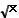 Квадратные уравненияОпределение квадратного уравнения; неполные квадратные уравнения; решение квадратных уравнений по формуле; решение задач с помощью квадратных уравнений; теорема Виета; решение дробно-рациональных уравнений; решение задач  с помощью рациональных уравнений.Элементы статистикиСбор и группировка статистических данных; наглядное представление статистической информации.Итоговое повторение и систематизация изученного в 8 классе9 классПовторение изученного в 8 классеНеравенстваЧисловые неравенства и их свойства, сложение и умножение числовых неравенств, погрешность и точность приближения; числовые промежутки, пересечение и объединение числовых промежутков; решение неравенств с одной переменной, равносильность неравенств, решение систем неравенств с одной переменной.Степень с целым показателемОпределение степени с целым отрицательным показателем, свойства степени с целым показателем; стандартный вид числа.Квадратичная функцияФункция, область определения и область значений функции; свойства функций; квадратный трёхчлен и его корни, разложение квадратного трёхчлена на множители; график функции у = ах2, у = ах2 + n, у = а(х – m)2, построение графика квадратичной функции; функция у = хп  и её свойста; корень п-й степени; степень с рациональным показателем и её свойства.Уравнения и неравенства с одной переменнойЦелое уравнение и его корни; уравнения, приводимые к квадратным, дробные рациональные уравнения; решение неравенств второй степени с одной переменной; решение неравенств методом интерваловУравнения с двумя переменными и их системыУравнение с двумя переменными и его график, графический способ решения систем уравнений; решение систем уравнений второй степени, решение задач с помощью систем уравнений второй степени.Итоговое повторение и систематизация изученного в 9 классе10 классАрифметическая и геометрическая прогрессииПоследовательности, определение арифметической и геометрической прогрессии; формула п-го члена арифметической и геометрической прогрессии; формула суммы n первых членов арифметической и геометрической прогрессии, сумма бесконечно убывающей геометрической прогрессии.Элементы комбинаторики и теории вероятностейПримеры комбинаторных задач, перестановки, размещения, сочетания; начальные сведения из теории вероятностей (случайные события, относительная частота и вероятность случайного события.Тригонометрические выражения и их преобразованиеПоворот точки на угол ; определение синуса, косинуса, тангенса и котангенса; свойства синуса, косинуса, тангенса и котангенса; радианная мера угла; соотношения между тригонометрическими функциями одного и того же угла; применение основных тригонометрических формул к преобразованию выражений; формулы приведения; формулы сложения; формулы двойного угла; формулы суммы и разности тригонометрических функций.Повторение курса алгебры Повторение курса алгебры основной школы и подготовка к итоговой аттестации за курс основной школы в течение учебного года.Геометрия7 классНачальные геометрические сведения Точка. прямая, отрезок, луч. Угол, виды углов, вертикальные и смежные углы, биссектриса угла. Сравнение и измерение отрезков и углов.Перпендикулярные прямые.  Аксиома, теорема, определениеТреугольники Треугольник. Медианы, биссектрисы, высоты треугольника Признаки равенства треугольников. Виды треугольников по сторонам (равносторонний, равнобедренный и разносторонний).  Свойства равнобедренного треугольника.  Окружность. Построения циркулем и линейкой, примеры задач на построениеПараллельные прямые Определение параллельности прямых. Признаки параллельности двух прямых. Практические способы построения параллельных прямых.Аксиома параллельных прямых. Теоремы об углах, образованных двумя параллельными прямыми и секущей.Соотношения между сторонами и углами треугольника Теорема о сумме углов треугольника. Остроугольный, прямоугольный и тупоугольный треугольники. Теорема о соотношениях между сторонами и углами треугольника. Неравенства треугольника. Некоторые свойства прямоугольных треугольников. Признаки равенства прямоугольных треугольников.8 классСоотношения между сторонами и углами треугольника Расстояние от точки до прямой, расстояние между параллельными прямыми. Построение треугольника по трем элементам, задачи на построение.Четырехугольники  Многоугольники; параллелограмм и его свойства, признаки параллелограмма, трапеция, прямоугольник, ромб, квадрат, осевая и центральная симметрии.Площадь  Площадь многоугольника, площадь параллелограмма, площадь треугольника и трапеции. Теорема Пифагора.Подобные треугольники  Определение подобных треугольников, признаки подобия треугольников. Средняя линия треугольников, пропорциональные отрезки в прямоугольном треугольнике. Практические приложения подобных треугольников, о подобии произвольных фигур.9 классПодобные треугольники (окончание) Соотношения между сторонами и углами прямоугольного треугольника.ОкружностьКасательная и секущая к окружности, их свойства; центральные и вписанные углы, величина вписанного угла; четыре замечательные точки треугольника; вписанные и описанные многоугольники; окружность, вписанная в треугольник и окружность, описанная около треугольника.Векторы Понятие вектора, длина вектора, равенство векторов, коллинеарные векторы; сумма двух векторов, законы сложения векторов, правило параллелограмма; сумма нескольких векторов; вычитание векторов; произведение вектора на число; применение векторов к решению задач; средняя линия трапеции.Метод координат Координаты вектора; сложение и вычитание векторов, умножение вектора на число в координатах; связь между координатами вектора и координатами его начала и конца; простейшие задачи в координатах (координаты середины отрезка, длина вектора, формула расстояния между двумя точками плоскости), применение метода координат к решению задач; уравнение окружности; уравнение прямой.10 классСоотношения между сторонами и углами треугольника. Скалярное произведение векторов Синус, косинус и тангенс угла (0<.<180), основное тригонометрическое тождество, формулы приведения, формулы для вычисления координат точки.Теорема о площади треугольника, теорема синусов, теорема косинусов, решение треугольников.Угол между векторами, скалярное произведение векторов, скалярное произведение векторов в координатах, свойства скалярного произведения векторов.Длина окружности и площадь круга Правильный многоугольник; окружность, описанная около правильного многоугольника; окружность, вписанная в правильный многоугольник; формулы для вычисления площади правильного многоугольника, его стороны и радиуса вписанной окружности; построение правильных многоугольников; длина окружности и дуги окружности; площадь круга и кругового сектора.Движения Понятие движения; параллельный перенос и поворот.Начальные сведения из стереометрии Многогранники призма, параллелепипед, куб, пирамида, их элементы, формулы объёма; тела вращения шар, сфера, цилиндр, конус, их элементы, формулы объёма и площади боковой  поверхности.Итоговое повторение и систематизация изученногоИнформатика и ИКТ8 классИнформация и информационные процессы.Информация в природе, обществе и технике. Информация и информационные процессы в неживой природе. Информация и информационные процессы в живой природе. Человек: информация и информационные процессы. Информация и информационные процессы в технике. Кодирование информации с помощью знаковых систем. Знаки: форма и значение. Знаковые системы. Кодирование информации. Измерение информации. Наименьшая единица измерения информации. Компьютер как универсальное устройство обработки информации.Процессор и системная плата. Устройства ввода информации. Устройства вывода информации. Оперативная память. Долговременная память.Контрольная работа.«Компьютер как универсальное устройство обработки информации»Программное обеспечение компьютера.Файлы и файловая система. Работа с  файлами и дисками. Программное обеспечение компьютера.  Операционная система. Прикладное программное обеспечение. Графический интерфейс операционных систем и приложений. Представление информационного пространства с помощью графического интерфейса.Контрольная работа.«Программное обеспечение компьютера»Технология обработки текстовой информации.Компьютерное представление текстовой информации. Создание и простейшее редактирование документов (вставка, удаление и замена символов, работа с фрагментами текстов). Параметры шрифта, параметры абзаца. Контрольная работа.«Технология обработки текстовой информации»9 классСистемы счисления.Позиционные и непозиционные системы счисления. Системы счисления, используемые в ЭВМ: восьмеричная, шестнадцатеричная и др. Двоичная система счисления. Представление чисел в двоичной системе счисления. Алгоритмы перевода чисел из двоичной системы счисления в десятичную и обратно. Двоичная арифметика. Контрольная работа.«Системы счисления»Электронные таблицы.Табличные расчеты и электронные таблицы. Структура электронной таблицы, типы данных: тексты, числа, формулы. Адресация относительная и абсолютная. Встроенные функции. Методы работы с электронными таблицами. Контрольная работа.«Электронные таблицы»Основы логики и логические основы компьютера.Формы мышления: понятие, высказывание, умозаключение. Содержание и объем понятия, истинность, ложность высказывания. Логические переменные, логические операции: умножение, сложение и отрицание. Логическое выражение. Определение истинности логического выражения. Построения таблиц истинности логического выражения. Упрощение логических выражений, законы алгебры логики. Логическая задача. Базовые логические элементы, функциональная схема. Контрольная работа.«Основы логики и логические основы компьютера»Алгоритмизация и программирование.Алгоритм. Свойства алгоритма. Способы записи алгоритмов; блок-схемы. Возможность автоматизации деятельности человека. Исполнители алгоритмов (назначение, среда, режим работы, система команд). Компьютер как формальный исполнитель алгоритмов (программ).10 классКодирование и обработка числовой информации.Техника безопасности и организация рабочего места. Кодирование числовой информации. Электронные таблицы. Построение диаграмм и графиков в электронных таблицах. Базы данных в электронных таблицах. Контрольная работа.«Кодирование и обработка числовой информации»Основы алгоритмизации.Алгоритм и его формальное исполнение. Кодирование основных типов алгоритмических структур. Переменные: тип, имя, значение. Арифметические, строковые и логические выражения. Функции в языках алгоритмического программирования. Контрольная работа.«Основы алгоритмизации»Моделирование и формализация.Окружающий мир как иерархическая система. Моделирование, формализация, визуализация. Основные этапы разработки и исследования моделей на компьютере. Построение и исследование физических моделей. Контрольная работа.«Моделирование» Информатизация общества.Информационное общество. Информационная культура. Перспективы развития ИКТ.География5 классВведение.  География – современная и древняя наука.Что изучает география. Где и когда она появилась. Эратосфен – основоположник географии.. Современные методы исследования.Источники географической информации.Развитие   географических   знаний   о   Земле.Развитие представлений человека о мире. Выдающиеся географические открытия. Современный этап научных географических исследований. Изображения земной поверхности их использование.Глобус.Масштаб и его виды. Параллели. Меридианы. Определение направлений на глобусе. Градусная сетка. Географические координаты, их определение. Способы изображения земной поверхности.План местности. Ориентирование и способы ориентирования на местности. Компас. Азимут. Измерение расстояний и определение направлений на местности и плане. Способы изображения рельефа земной поверхности. Условные знаки. Чтение плана местности. Решение практических задач по плану. Составление простейшего плана местности.Географическая карта — особый источник информации.Отличия карты от плана. Легенда карты, градусная сетка. Ориентирование и измерение расстояний по карте. Чтение карты, определение  местоположения  географических  объектов,   абсолютных высот. Разнообразие карт.Географические методы изучения окружающей среды. Наблюдение. Описательные и сравнительные методы. Использование инструментов и приборов. Картографический метод. Природа Земли и человек.Земля — планета Солнечной системы.Земля — планета Солнечной системы. Форма, размеры и движения Земли, их географические следствия. Неравномерное распределение солнечного света и тепла на поверхности Земли. Пояса освещённости. Часовые пояса. Влияние космоса на Землю и жизнь людей.Земная кора и литосфера. Рельеф Земли. Внутреннее строение Земли, методы его изучения.Земная кора и литосфера. Горные породы и полезные ископаемые. Состав земной коры, её строение под материками и океанами. Литосферные плиты, их движение и взаимодействие. Медленные движения земной коры. Землетрясения и вулканизм. Условия жизни людей в районах распространения землетрясений и вулканизма, обеспечение безопасности населения. Внешние процессы, изменяющие земную поверхность.Рельеф Земли. Зависимость крупнейших форм рельефа от строения земной коры. Неоднородность земной поверхности как следствие взаимодействия внутренних сил Земли и внешних процессов. Основные формы рельефа суши и дна Мирового океана. Различия гор и равнин по высоте. Описание рельефа территории по карте.Человек и литосфера. Опасные природные явления, их предупреждение. Особенности жизни и деятельности человека в горах и на равнинах. Воздействие хозяйственной деятельности на литосферу. Преобразование рельефа, антропогенные формы рельефа.6 классПрирода Земли и человек Гидросфера — водная оболочка Земли.Вода на Земле. Части гидросферы. Мировой круговорот воды. Океаны. Части Мирового океана. Методы изучения морских глубин. Свойства вод Мирового океана. Движение воды в Океане. Использование карт для определения географического положения морей и океанов, глубин, направлений морских течений, свойств воды. Роль Мирового океана в формировании климатов Земли. Минеральные и органические ресурсы Океана, их значение и хозяйственное использование. Морской транспорт, порты, каналы. Источники загрязнения вод Океана, меры по сохранению качества вод и органического мира.Воды суши. Реки Земли — их общие черты и различия. Речная система. Питание и режим рек. Озёра, водохранилища, болота. Использование карт для определения географического положения водных объектов, частей речных систем, границ и площади водосборных бассейнов, направления течения рек. Значение поверхностных вод для человека, их рациональное использование.Происхождение и виды подземных вод, возможности их использования человеком. Зависимость уровня грунтовых вод от климата, характера поверхности, особенностей горных пород. Минеральные воды.Ледники — главные аккумуляторы пресной воды на Земле. Покровные и горные ледники, многолетняя мерзлота: географическое распространение, воздействие на хозяйственную деятельность.Человек и гидросфера. Источники пресной воды на Земле, проблемы, связанные с ограниченными запасами пресной воды на Земле, и пути их решения. Неблагоприятные и опасные явления в гидросфере. Меры предупреждения опасных явлений и борьбы с ними, правила обеспечения личной безопасности.Атмосфера — воздушная оболочка Земли.Атмосфера. Состав атмосферы, её структура. Значение атмосферы для жизни на Земле. Нагревание атмосферы, температура воздуха, распределение тепла на Земле. Суточные и годовые колебания температуры воздуха. Средние температуры. Изменение температуры с высотой.Влага в атмосфере. Облачность, её влияние на погоду. Атмосферные осадки, их виды, условия образования. Распределение влаги на поверхности Земли. Влияние атмосферных осадков на жизнь и деятельность человека.Атмосферное давление, ветры. Изменение атмосферного давления с высотой. Направление и сила ветра. Роза ветров. Постоянные ветры Земли. Типы воздушных масс; условия их формирования и свойства.Погода и климат. Элементы погоды, способы их измерения, метеорологические приборы и инструменты. Наблюдения за погодой. Измерения элементов погоды с помощью приборов. Построение графиков изменения температуры и облачности, розы ветров; выделение преобладающих типов погоды за период наблюдения. Решение практических задач на определение изменений температуры и давления воздуха с высотой, влажности воздуха. Чтение карт погоды. Прогнозы погоды. Климат и климатические пояса.Человек и атмосфера. Стихийные явления в атмосфере, их характеристика и правила обеспечения личной безопасности. Пути сохранения качества воздушной среды. Адаптация человека к климатическим условиям местности. Особенности жизни в экстремальных климатических условиях.Биосфера Земли. Разнообразие растительного и животного мира Земли. Особенности распространения живых организмов на суше и в Мировом океане. Границы биосферы и взаимодействие компонентов природы. Приспособление живых организмов к среде обитания. Биологический круговорот. Роль биосферы. Широтная зональность и высотная поясность в растительном и животном мире. Влияние человека на биосферу. Охрана растительного и животного мира Земли. Наблюдения за растительностью и животным миром как способ определения качества окружающей среды.Почва как особое природное образование. Состав почв, взаимодействие живого и неживого в почве, образование гумуса. Строение и разнообразие почв. Главные факторы (условия) почвообразования, основные зональные типы почв. Плодородие почв, пути его повышения. Роль человека и его хозяйственной деятельности в сохранении и улучшении почв.Географическая оболочка Земли. Строение, свойства и закономерности географической оболочки, взаимосвязи между её составными частями. Территориальные комплексы: природные, природно-антропогенные. Географическая оболочка — крупнейший природный комплекс Земли. Широтная зональность и высотная поясность. Природные зоны Земли. Особенности взаимодействия компонентов природы и хозяйственной деятельности человека в разных природных зонах. Географическая оболочка как окружающая человека среда.7 классВведение.Что изучают в курсе. Возрастающая зависимость состояния природы материков и океанов от деятельности человека. Практическое значение географических знаний. Источники географической информации.Природа земли: главные закономерности.Материки и океаны на поверхности Земли. Географическое положение и размеры материков. Особенности размещения материков по поверхности Земли. Северное материковое и Южное океаническое полушария. Группы северных и южных материков. Влияние географического положения, площади и взаимного расположения материков на особенности их природы.Географическое положение и размеры океанов. Особенности береговой линии. Взаимодействие материков и океанов.Материки и части света. Содержательные различия понятий «материки» и «части света». Часть света, как историко-культурная категория: история возникновения и развития понятия. Современные части света, их границы. Принципы деления суши Земли на материки.Особенности рельефа Земли. Планетарные формы рельефа — выступы материков и понижения океанов. Различия в строении земной коры материков и океанов. Равновесное состояние материковой и океанической земной коры. Различия материков и океанов по средней высоте и средней глубине. Главные черты рельефа материков. Различия в соотношении гор и равнин в рельефе северных и южных материков. Наиболее протяженные горные системы мира. Главные черты рельефа дна океанов. Типичные формы рельефа океанического дна: шельф, континентальный склон, глубоководные желоба и островные дуги, ложе океана. Различия в соотношении форм рельефа дна в разных океанах.История формирования рельефа Земли. Летосчисление Земли. Геологические эры. Определение возраста горных пород по останкам живых организмов. Формирование земной коры материков. Превращение океанической коры в континентальную, как результат сближения и столкновения литосферных плит. Эпохи складчатости. Платформы, их строение и возраст. Древние платформы — основа всех современных материков. Возникновение складчатых и глыбовых гор. Образование современных материков и океанов. Пангея, Лавразия и Гондвана.Климатообразующие факторы. Разный угол падения солнечных лучей на земную поверхность — главный климатообразующий фактор. Воздушные массы, их типы и свойства. Циркуляция атмосферы — второй по значимости климатообразующий фактор. Чередование поясов с разным атмосферным давлением. Постоянные ветры: пассаты, западные ветры умеренных широт, восточные полярные ветры, их влияние на климат различных районов Земли. Муссоны. Влияние на климат характера земной поверхности, теплых и холодных океанических течений. Зависимость климата от абсолютной высоты и рельефа местности. Образование осадков в горах.Климаты Земли. Классификация климатов. Основные и переходные климатические пояса. Неоднородность климата внутри климатических поясов. Характеристики жарких (экваториальный, субэкваториальный и тропический), умеренных (субтропический, умеренный) и холодных (субарктический, субантарктический, арктический, антарктический) климатических поясов.Мировой океан. Исследования океана. Первая русская кругосветная экспедиция под командованием И.Ф. Крузенштерна, Ю.Ф. Лисянского. Первая экспедиция по изучению Мирового океана на корабле «Челленджер». Современные исследования Мирового океана. Размеры Мирового океана. Площадь, объем, средняя глубина, протяженность береговой линии Мирового океана.Рельеф дна и объем воды в океанах. Распределение поверхности дна Мирового океана по высотным уровням. Океан и атмосфера: обмен теплом и влагой. Различия поверхностных водных масс по температуре, солености, насыщенности кислородом. Круговороты поверхностных течений и их роль в перераспределении тепла и влаги на Земле. Жизнь в Океане, ее распространение в зависимости от климата, глубины и насыщенности воды кислородом. Океан и человек. Роль Океана в хозяйственной деятельности людей. Стихийные бедствия, связанные с Океаном. Экологические проблемы и охрана природы Мирового океана.Размещение вод суши. Сток поверхностных вод. Распределение атмосферных осадков, выпадающих над сушей. Влияние рельефа на распределение поверхностного стока. Годовой слой стока, его зависимость от климата. Различия в водообеспеченности материков.Реки. Различия речной сети материков по густоте, областям стока, источникам питания и режиму рек. Речные водохранилища. Озера, зависимость их размещения по материкам от наличия котловин и климата. Ледники, их распространение в зависимости от климата. Покровные и горные ледники. Площадь современного оледенения материков. Подземные воды, их виды и значение для жизни и хозяйственной деятельности людей.Природная зональность. Формирование природных зон. Неравномерность распределения солнечного тепла по поверхности Земли и внутренние различия в увлажнении географических поясов суши — основные причины формирования природных зон. Особенности расположения природных зон на суше и в Океане. Природные зоны материков, влияние на их особенности геологической истории материков, климата, рельефа и человеческой деятельности. Преобразование природных комплексов в природно-антропогенные и антропогенные.Человек на планете земля.Заселение человеком Земли. Расы. Прародина человечества. Основные пути расселения древнего и современного человека. Географические расы, причины их возникновения, внешние признаки людей различных рас.Сколько людей живет на Земле? Переписи населения. Изменения темпов роста численности населения Земли на разных исторических этапах. Факторы, влияющие на рост численности населения. Естественный прирост населения, его различия. Влияние величины естественного прироста на средний возраст населения стран и продолжительность жизни.Размещение людей на планете. Средняя плотность населения Земли, ее изменения с течением времени. Неравномерность размещения населения Земли по ее поверхности, различия размещения населения по полушариям, отдельным материкам и странам. Факторы, влияющие на размещение людей. Адаптация человека к природным условиям: их влияние на внешний облик людей, жилища, одежду, орудия труда, пищу.Народы, языки и религии мира. Народ, как совокупность людей, проживающих на определенной территории и говорящих на одном языке. География народов и языков. Языковые семьи. Мировые и национальные религии, их география.Хозяйственная деятельность людей. Исторические этапы формирования современного хозяйства. Основные виды современной хозяйственной деятельности человека, особенности их географии.Где и как живут люди: города и сельская местность. Основные виды поселений: города и сельские поселения, их различия по внешнему облику и занятиям населения. Соотношение городского и сельского населения мира. Многообразие сельских поселений. Ведущая роль городов в хозяйственной, культурной и политической жизни людей. Функции городов, их внутреннее зонирование в соответствии с выполняемыми функциями. Крупные города. Городские агломерации.Страны мира. Политическая карта мира. Различия стран по размерам, географическому положению, числу жителей, хозяйственной деятельности, формам правления. Суверенные государства. Республики и монархии. Аграрные, индустриальные и постиндустриальные страны.Историко–культурные районы мира. Принципы выделения историко-культурных районов, их границы. Основные особенности историко-культурных районов: Западной и Центрально-Восточной Европы, Российско-Евразиатского региона, Северной Африки и Среднего Востока, Африки южнее Сахары, Южной, Восточной и Юго-Восточной Азии, Северной и Латинской Америки, Австралии, Океании.Многоликая планета.Океаны земли.Атлантический, Тихий, Индийский, Северный Ледовитый океаны.Особенности природы океанов. Географическое положение, крупнейшие моря и заливы, строение дна, климат, особенности вод и живых организмов.Природные богатства океанов и их хозяйственное освоение. Основные районы морского промысла. Добыча полезных ископаемых. Морские пути. Центры туризма.Материки.Африка, Южная Америка, Австралия и Океания, Антарктида, Северная Америка, Евразия.Особенности природы материков. Географическое положение и очертания. Характер поверхности. Климат. Внутренние воды. Органический мир и природные зоны. Природные богатства.Природные районы материков. Особенности рельефа, климата, растительности, животного мира, хозяйственной деятельности.Население материков. Численность населения материка и особенности его размещения. Расовый состав. Крупнейшие народы и языки, религии. Политическая карта материка. Особенности хозяйственной деятельности людей.Страны материков. Особенности географического положения и природы. Население. Хозяйственная деятельность человека.Страны Африки: Египет, Демократическая Республика Конго, Южно-Африканская Республика.Страны Южной Америки: Венесуэла, Бразилия, Перу.Страны Австралии и Океании: Австралийский Союз, Самоа.Страны Северной Америки: США, Канада, Мексика.Страны Евразии: страны Европы — Норвегия, Великобритания, Германия, Франция, Италия, Чехия; страны Азии — Индия, Китай, Республика Корея, Япония, Казахстан.Общечеловеческие проблемы.Сущность общечеловеческих проблем. Демографическая проблема. Продовольственная проблема. Сырьевая и энергетическая проблемы. Экологическая проблема. Проблема преодоления отсталости многих стран.8 классВведениеЧто изучает география России. Комплексное изучение России во всем ее многообразии и контрастности. Ознакомление с УМКГеографическое  пространство России.Географическое положение России. Территория и акватория. Государственная территория России. Географическое положение страны и его виды. Характеристика географического положения России. Влияние физико-географического положения на природу, население и хозяйство страны.    Географического положение России как фактор развития ее хозяйства. Размеры и конфигурация территории, их влияние на жизнь и деятельность населенияГраницы России. Государственные границы России, их  виды, значение. Морские и сухопутные границы, воздушное пространство и пространство недр, континентальный шельф и экономическая зона Российской Федерации. Соседи РоссииРоссия на карте часовых поясов. Местное, поясное, декретное, летнее время, их роль в хозяйстве и жизни людей.   Россия в мире. Жизненное пространство России. Сравнение с другими государствами мира по основным показателям: территориальному, человеческому, природному, экономическому и экологическому потенциалу. Россия и Содружество независимых государств (СНГ). Россия и международные организации.История освоения и изучения территории России. Формирование и освоение государственной территории России. Выявление изменений границ страны на разных исторических этапах.   Районирование — важнейший метод географической науки. Факторы формирования районов. Виды районирования.Современное административно-территориальное устройство страны. Федеративное устройство страны. Субъекты федерации, их равноправие и разнообразие. Федеральные округа. Природа России.Природные условия и ресурсы России. Природные условия и природные ресурсы. Природно-ресурсный капитал и  экологический потенциал России Оценка и проблемы рационального использования природных ресурсов. Основные ресурсные базы. Группировка отраслей по их связи с природными ресурсами. Сравнение природно-ресурсного потенциала  различных районов России. Классификации природных ресурсовГеологическое строение, рельеф и полезные ископаемые. Геологическое летосчисление. Основные этапы  формирования земной коры на территории России. Особенности  геологического строения России: основные тектонические структуры. Основные формы рельефа и особенности их распространения на территории России. Влияние внутренних и внешних процессов на формирование рельефа. Современные  процессы, формирующие рельеф. Области современного горообразования, землетрясений и вулканизма. Формирование рельефа в результате деятельности поверхностных вод и ветра. Древнее и современное оледенения. Стихийные природные явления.  Изменение  рельефа под влиянием деятельности человека. Изучение закономерностей формирования рельефа и его современного развития на примере своего региона и своей местности.Изучение и освоение российских недр.  Минеральные ресурсы: размещение, виды, использование. Минеральные ресурсы страны и проблемы их рационального использования. Охрана ресурсов недр.Климат и климатические ресурсы. Воздушное пространство России как составная часть атмосферы Земли.  Факторы, определяющие климат России: влияние географической широты, подстилающей поверхности, циркуляции воздушных масс, близость морей и океанов, особенности рельефа. Атмосферные фронты, циклоны и антициклоны. Климатические пояса и типы климатов России. Составление прогноза погоды. Комфортность климатических условий.  Изменение климата под влиянием естественных  факторов. Влияние климата на хозяйственную деятельность людей: на быт человека, его жилище, одежду, способы передвижения, здоровье. Способы адаптации человека к разнообразным климатическим условиям на территории страны. Климат и хозяйственная деятельность людей. Анализ физической карты и карт компонентов природы. Агроклиматические ресурсы. Опасные и неблагоприятные климатические явления. Методы изучения и прогнозирования климатических явлений. Охрана воздушного бассейна.Определение особенностей климата своего региона.Внутренние воды и водные ресурсы.Особенности их размещения на территории страны. Воды России как составная часть мировой гидросферы. Природно-хозяйственные различия морей России. Хозяйственное использование и охрана ресурсов морей.Виды вод суши на территории страны. Распределение рек по бассейнам океанов. Бассейны стока рек. Главные речные системы России.  Характеристика крупнейших рек страны.  Опасные явления, связанные с водами (паводки, наводнения, лавины, сели), их предупреждение. Роль рек в жизни населения  и развитии хозяйства России. Крупнейшие озера, их происхождение. Болота. Подземные воды. Ледники. Многолетняя мерзлота, её распространение по территории страны и влияние на природу и хозяйство. Неравномерность распределения водных ресурсов. Рост их потребления и загрязнения. Рациональное использование,  пути сохранения качества и охрана  водных ресурсов. Внутренние воды и водные ресурсы своего региона и своей местности. Почва и почвенные ресурсы. Почва - особый компонент природы. Факторы образования почв. Основные типы почв, их свойства, различия в плодородии. Размещение основных типов почв на территории России.Почва – национальное богатство. Почвенные ресурсы России, их рациональное использование и охрана.  Изменение почв в ходе их хозяйственного использования. Меры по сохранению плодородия почв: мелиорация земель, борьба с  эрозией почв  и их загрязнением. Лабораторная  работа. Знакомство с образцами почв своей местности, выявление их свойств  и особенностей хозяйственного использования.Растительный и животный мир. Биологические ресурсы. Российская часть биосферы. Растительный и животный мир России: видовое разнообразие, факторы его определяющие.  Биологические ресурсы, их богатство и рациональное использование. Меры по охране растительного и животного мира.  Растительный и животный мир своего региона и своей местности.Природно-хозяйственные зоны.Физико-географическое районирование. Природно-хозяйственные зоны России: взаимосвязь и взаимообусловленность их компонентов. Широтная зональность и высотная поясность на территории страны. Характеристика арктических пустынь, тундр и лесотундр, лесов, лесостепей и степей, полупустынь и пустынь. Освоение и изменение зон в результате хозяйственной деятельности людей. Рациональное использование ресурсов и охрана природы. Природо-хозяйственная зона своего района и своей местности.Природные ресурсы зон, их использование, экологические проблемы. Заповедники.. Особо охраняемые природные территории России. Памятники всемирного природного  наследия.9 классВведение.Что изучает география России. Комплексное изучение России во всем ее многообразии и контрастности.Географическое пространство России.Границы России. Государственная территория и государственные границы России. Морские и сухопутные границы. Воздушное пространство. Территориальные воды. Континентальный шельф и исключительная экономическая зона Российской Федерации. Соседи России.Размеры территории России. Часовые пояса. Размеры и конфигурация территории, их влияние на жизнь и деятельность населения. Часовые пояса на территории нашей страны. Поясное, декретное, летнее время.Географическое положение России. Виды и особенности. Сравнение физико-географического положения России с положением других государств. Влияние физико-географического положения на природу, население и хозяйство страны.Административно-территориальное устройство России. Функции административно-территориального деления. Россия — федеративное государство. Разнообразие субъектов федерации. Административно-территориальное устройство России. Федеральные округа.Население России. Численность населения. Динамика численности населения. Переписи населения. Геодемографическое положение России. Воспроизводство и механический прирост российского населения на разных исторических этапах. Факторы, влияющие на динамику численности населения. Прогнозы изменения численности населения России и демографические проблемы страны.Половой и возрастной состав населения страны. Соотношение мужчин и женщин. Продолжительность жизни россиян. Возрастная структура населения. Половозрастная пирамида, причины ее своеобразия в России.Народы, языки и религии России. Многонациональность — важнейший фактор формирования и развития России. Национальный и языковой состав России. Наиболее многонациональные районы России. Русский язык — язык межнационального общения. География основных религий.Расселение населения. Географические особенности размещения населения: их обусловленность природными, историческими и социально-экономическими факторами. Средняя плотность населения страны. Основная зона расселения. Размещение населения в зоне Севера. Городское и сельское население. Городские поселения. Размещение городов по территории, их функции. Крупнейшие города и городские агломерации, их роль в жизни страны. Сельская местность, сельские поселения, их различия.Миграции населения. Миграции, их типы и причины возникновения. Основные направления миграций на разных этапах развития страны. Роль миграций в условиях сокращения численности населения России.Хозяйство России.Особенности хозяйства России. Отраслевая, функциональная и территориальная структуры хозяйства страны. Секторы хозяйства и динамика соотношений между ними. Межотраслевые комплексы. Факторы и условия размещения предприятий. Территориальная структура хозяйства, ее основные элементы и типы. Основная зона хозяйственного освоения. Изменения территориальной структуры хозяйства в перспективе.Географическое положение России как фактор развития хозяйства. Влияние на хозяйство северного, транспортного, соседского, геополитического и геоэкономического положения России.Человеческий капитал и качество населения России. Человеческий капитал, его доля в национальном богатстве страны. Оценка и географические различия качества населения. Перспективы развития человеческого капитала России.Трудовые ресурсы и экономически активное население России. Соотношение понятий трудовые ресурсы и экономически активное население. Безработица. Основные сферы занятости населения. Перспективы развития рынка труда.Природно-ресурсный капитал России. Доля природно-ресурсного капитала в национальном богатстве страны.Место России в мировых запасах природных ресурсов. Геологическая изученность России. Основные черты географии природных ресурсов. Перспективы использования природно-ресурсного капитала России.Производственный капитал. Доля производственного капитала в национальном богатстве России, его современное и перспективное распределение по территории страны.Топливно-энергетический комплекс (ТЭК). Состав, место и значение в хозяйстве. Динамика структуры потребления топливно-энергических ресурсов.Газовая промышленность. Место России в мировых запасах и добыче природного газа. География его запасов и добычи в стране. Основные сферы использования природного газа. География основных газопроводов. Влияние газовой промышленности на окружающую среду. Перспективы развития отрасли. Нефтяная промышленность. Место России в мировых запасах и добыче нефти. География ее запасов и добычи в стране. Основные сферы использования нефти. География основных нефтепроводов. Влияние нефтяной промышленности на окружающую среду. Перспективы развития отрасли.Угольная промышленность. Место России в мировых запасах и добыче угля. География его запасов и добычи в стране. Основные сферы использования угля. Влияние угольной промышленности на окружающую среду. Перспективы развития отрасли.Электроэнергетика. Место России в мире по производству электроэнергии. Типы электростанций, их особенности и доля в производстве электроэнергии. Нетрадиционные возобновляемые источники энергии. Энергосистемы. Влияние электроэнергетики на окружающую среду. Перспективы развития отрасли.Машиностроение. Значение в хозяйстве, объем производства, состав. Факторы размещения машиностроительных предприятий. География важнейших отраслей машиностроения. Перспективы развития отрасли.Черная металлургия. Значение в хозяйстве, объем производства, состав. Особенности производства, факторы размещения предприятий. География производства черных металлов. Влияние черной металлургии на окружающую среду. Перспективы развития отрасли.Цветная металлургия. Значение в хозяйстве, объем производства, состав. Особенности производства, факторы размещения предприятий. География производства тяжелых и легких цветных металлов. Влияние цветной металлургии на окружающую среду. Перспективы развития отрасли.Химическая промышленность. Значение в хозяйстве, объем производства, состав. Особенности производства, факторы размещения предприятий. География химической промышленности. Влияние химической промышленности на окружающую среду. Перспективы развития отрасли.Лесная промышленность. Значение в хозяйстве, объем производства, состав. Особенности производства, факторы размещения предприятий. География лесной промышленности. Влияние лесной промышленности на окружающую среду. Перспективы развития отрасли.Сельское хозяйство. Значение в хозяйстве, объем производства. Отличия от других отраслей хозяйства. Сельскохозяйственные угодья, их структура. Состав сельского хозяйства. Влияние сельского хозяйства на окружающую среду. Растениеводство и животноводство: объемы производства продукции, география основных направлений, перспективы развития.Пищевая и легкая промышленность. Агропромышленный комплекс. Значение в хозяйстве, объем производства, состав. Особенности производства, факторы размещения предприятий. География пищевой и легкой промышленности, их влияние на окружающую среду. Перспективы развития отраслей. Состав агропромышленного комплекса.Транспорт. Значение в хозяйстве. Виды транспорта, их доля в транспортной работе. Транспортные узлы и транспортная система. Влияние транспорта на размещение населения и хозяйства. География железнодорожного, автомобильного, воздушного, морского и внутреннего водного транспорта: уровень развития и особенности, основные магистрали, морские бассейны и речные системы, влияние на окружающую среду и перспективы развития.Связь. Значение в хозяйстве. Виды связи и уровень их развития. География связи. Перспективы развития отрасли.Наука и образование. Значение в хозяйстве. Уровень развития. География и перспективы развития науки и образования.Жилищное хозяйство. Величина жилого фонда России. Уровень развития жилищного хозяйства страны, особенности его географии. Перспективы развития.Составление характеристики одного из нефтяных (угольных) бассейнов по картам и статистическим материалам.Определение главных районов размещения отраслей трудоемкого и металлоемкого машиностроения по картам.Определение по картам и эколого-климатическим показателям районов выращивания зерновых и технических культур, главных районов животноводства.10 классРайоны России. Европейский Север.Его географическое положение, ресурсы, население и специфика хозяйственной специализации. Единственный сырьевой район Западной зоны. Русский Север — самый большой по площади район ЕТР. Топливные и энергетические ресурсы — основа хозяйства района. Мурманск — морские ворота страны.Европейский Северо-Запад.Его географическое положение, ресурсы, население и специфика хозяйственной специализации. Северо-Запад — транзитный район между Россией и Европой. Бедность природными ресурсами. Выгодное географическое положение — главный фактор развития промышленности района. Опора на привозное сырье. Машиностроение — ведущая отрасль промышленности района. Санкт-Петербург — многофункциональный центр района.Калининградская область — самая западная территория России. Регион Центральная Россия.Его географическое положение, ресурсы, население и специфика хозяйственной специализации. Исторический, экономический, культурный и административный центр страны. Выгодность экономико-географического положения. Ресурсы, население и специфика хозяйственной специализации. Ведущая роль природных ресурсов в развитии хозяйства региона. Высококвалифицированные трудовые ресурсы региона. Крупнейший центр автомобилестроения страны.Европейский Юг.Его географическое положение, ресурсы, население и специфика хозяйственной специализации. Один из крупнейших по числу жителей и в то же время наименее урбанизированный район страны. Агроклиматические и рекреационные ресурсы. Выдающаяся роль сельского хозяйства и рекреационного хозяйства.Поволжье.Его географическое положение, ресурсы, население и специфика хозяйственной специализации. Крупный нефтегазоносный район. Благоприятные условия для развития сельского хозяйства. Высокая обеспеченность трудовыми ресурсами. «Автомобильный цех» страны. Нефтяная, газовая и химическая промышленность. Волго-Камский каскад ГЭС. Энергоемкие отрасли.Урал.Его географическое положение, ресурсы, население и специфика хозяйственной специализации. Выгодное транзитное положение и богатые минеральные ресурсы. Старый промышленный район. Уральская металлургическая база; центр тяжелого машиностроения. Западная Сибирь.Ее географическое положение, ресурсы, население и специфика хозяйственной специализации. Главное богатство — огромные запасы нефти, газа и каменного угля. Ведущая роль топливно-энергетической промышленности. Черная металлургия Кузбасса. Восточная Сибирь.Ее географическое положение, ресурсы, население и специфика хозяйственной специализации. Суровые природные условия и богатые природные ресурсы района. Огромные водные ресурсы Байкала и крупных рек. Ангаро-Енисейский каскад ГЭС — крупнейший производитель электроэнергии в стране. Перспективы развития энергоемких отраслей.Дальний Восток.Его географическое положение, ресурсы, население и специфика хозяйственной специализации. Самый большой по площади экономический район страны. Благоприятное приморское положение, крайне слабая освоенность, удаленность от развитой части страны. Специализация — вывоз леса, рыбы, руд цветных металлов, золота, алмазов. География своего региона.География Санкт-Петербурга и Ленинградской области.Географическое положение, история формирования территории. Природа, население, особенности хозяйства. Транспорт и внешнеэкономические связи.Россия в мире. Россия в мировом хозяйстве. Россия в системе мировых транспортных коридоров.Биология5 классБиология — наука о живом мире.Человек и природа. Живые организмы – важная часть природы. Зависимость жизни первобытных людей от природы. Охота и собирательство. Начало земледелия и скотоводства. Культурные растения и домашние животные. Наука о живой природе – биологияОтличие живых тел от тел неживой природы. Признаки живого: обмен веществ, питание, дыхание, рост, развитие, размножение, раздражимость. Организм – единица живой природы. Органы организма, их функции. Согласованность работы органов, обеспечивающая жизнедеятельность организма как единого целогоИспользование биологических методов для изучения любого живого объекта. Общие методы изучения природы: наблюдение, описание, измерение, эксперимент. Использование сравнения и моделирования в лабораторных условияхНеобходимость использования увеличительных приборов при изучении объектов живой природы. Увеличительные приборы: лупы ручная, штативная, микроскоп. Р. Гук, А. ван Левенгук. Части микроскопа. Микропрепарат. Правила работы с микроскопом.Клеточное строение живых организмов. Клетка. Части клетки и их назначение. Понятие о ткани. Ткани животных и растений. Их функции.Химические вещества клетки. Неорганические вещества клетки, их значение для клетки и организма. Органические вещества клетки, их значение для жизни организма и клеткиОсновные процессы, присущие живой клетке: дыхание, питание, обмен веществ, рост, развитие, размножение. Размножение клетки путём деления. Передача наследственного материала дочерним клеткам. Взаимосвязанная работа частей клетки, обусловливающая её жизнедеятельность как целостной живой системы – биосистемыВеликие учёные-естествоиспытатели: Аристотель, Теофраст, К. Линней, Ч. Дарвин, В.И. Вернадский, Н.И. Вавилов.Многообразие живых организмов Классификация живых организмов. Раздел биологии — систематика. Царства клеточных организмов: бактерий, грибов, растений и животных. Вирусы — неклеточная форма жизни: их строение, значение и меры профилактики вирусных заболеваний. Вид как наименьшая единица классификацииБактерии — примитивные одноклеточные организмы. Строение бактерий. Размножение бактерий делением клетки надвое. Бактерии как самая древняя группа организмов. Процессы жизнедеятельности бактерий. Понятие об автотрофах и гетеротрофах, прокариотах и эукариотахРоль бактерий в природе. Симбиоз клубеньковых бактерий с растениями. Фотосинтезирующие бактерии. Цианобактерии как поставщики кислорода в атмосферу. Бактерии, обладающие разными типами обмена веществ. Процесс брожения. Роль бактерий в природе и жизни человека. Средства борьбы с болезнетворными бактериямиПредставление о фауне. Особенности животных. Одноклеточные и многоклеточные организмы. Роль животных в природе и жизни человека. Зависимость от окружающей среды Представление о флоре. Отличительное свойство растений. Хлорофилл. Значение фотосинтеза. Сравнение клеток растений и бактерий. Деление царства растений на группы: водоросли, цветковые (покрытосеменные), голосеменные, мхи, плауны, хвощи, папоротники. Строение растений. Корень и побег. Слоевище водорослей. Основные различия покрытосеменных и голосеменных растений. Роль цветковых растений в жизни человекаОбщая характеристика грибов. Многоклеточные и одноклеточные грибы. Наличие у грибов признаков растений и животных. Строение тела гриба. Грибница, образованная гифами. Питание грибов: сапротрофы, паразиты, симбионты и хищники. Размножение спорами. Симбиоз гриба и растения — грибокорень (микориза)Строение шляпочных грибов. Плесневые грибы, их использование в здравоохранении (антибиотик пенициллин). Одноклеточные грибы — дрожжи. Их использование в хлебопечении и пивоварении. Съедобные и ядовитые грибы. Правила сбора и употребления грибов в пищу. Паразитические грибы. Роль грибов в природе и жизни человекаОбщая характеристика лишайников. Внешнее и внутреннее строение, питание, размножение. Значение лишайников в природе и жизни человека. Лишайники — показатели чистоты воздухаЖивотные и растения, вредные для человека. Живые организмы, полезные для человека. Взаимосвязь полезных и вредных видов в природе. Значение биологического разнообразия в природе и жизни человека.Жизнь организмов на планете ЗемляМногообразие условий обитания на планете. Среды жизни организмов. Особенности водной, почвенной, наземно-воздушной и организменной сред. Примеры организмов — обитателей этих сред жизниУсловия, влияющие на жизнь организмов в природе, — экологические факторы среды. Факторы неживой природы, факторы живой природы и антропогенные. Примеры экологических факторовВлияние среды на организмы. Приспособленность организмов к условиям своего обитания. Биологическая роль защитной окраски у животных, яркой окраски и аромата у цветков, наличия соцветий у растенийПотоки веществ между живой и неживой природой. Взаимодействие живых организмов между собой. Пищевая цепь. Растения — производители органических веществ; животные — потребители органических веществ; грибы, бактерии — разлагатели. Понятие о круговороте веществ в природе. Понятие о природном сообществе. Примеры природных сообществПонятие природной зоны. Различные типы природных зон: влажный тропический лес, тайга, тундра, широколиственный лес, степь. Природные зоны России, их обитатели. Редкие и исчезающие виды природных зон, требующие охраныПонятие о материке как части суши, окружённой морями и океанами. Многообразие живого мира нашей планеты. Открытие человеком новых видов организмов. Своеобразие и уникальность живого мира материков: Африки, Австралии, Южной Америки, Северной Америки, Евразии, АнтарктидыУсловия жизни организмов в водной среде. Обитатели мелководий и средних глубин. Прикреплённые организмы. Жизнь организмов на больших глубинах. Приспособленность организмов к условиям обитания.Человек на планете ЗемляКогда и где появился человек. Предки Человека разумного. Родственник человека современного типа — неандерталец. Орудия труда Человека умелого. Образ жизни кроманьонца. Биологические особенности современного человека. Деятельность человека в природе в наши дниИзменение человеком окружающей среды. Необходимость знания законов развития живой природы. Мероприятия по охране природыВзаимосвязь процессов, происходящих в живой и неживой природе. Причины исчезновения многих видов животных и растений. Виды, находящиеся на грани исчезновения. Проявление современным человечеством заботы о живом мире. Заповедники, Красная книга. Мероприятия по восстановлению численности редких видов и природных сообществЦенность разнообразия живого мира. Обязанности человека перед природой. Примеры участия школьников в деле охраны природы. Результаты бережного отношения к природе. Примеры увеличения численности отдельных видов. Расселение редких видов на новых территориях.Итоговый контроль знаний по курсу биологии 5 класса6 классНаука о растениях — ботаникаОбщее знакомство с растениями Царства живой природы. Внешнее строение, органы растения. Вегетативные и генеративные органы. Места обитания растений. История использования и изучения растений. Семенные и споровые растения. Наука о растениях — ботаникаПредставление о жизненных формах растений, примеры. Связь жизненных форм растений со средой их обитания. Характеристика отличительных свойств наиболее крупных категорий жизненных форм растений: деревьев, кустарников, кустарничков, полукустарников, травУсловия жизни растений. Основные экологические факторы, влияющие на жизнедеятельность растений. Среды жизни организмов на Земле: водная, наземно-воздушная, почва и организм как среда жизни паразитов. Условия жизни организмов в этих средах.Многообразие растений в связи с условиями их произрастания в разных средах жизни. Жизнь растений осенью. Изменения в природных условиях. Изменения у растений: прекращение роста, образование побегов возобновления, плодоношение, рассыпание семян. Окраска листьев, листопад. Их значение в жизни растений.Клеточное строение растенийКлетка - основная структурная единица организма растения. Строение растительной клетки: клеточная стенка, цитоплазма, ядро, пластиды (в том числе хлоропласты с хлорофиллом), вакуоль с клеточным соком, включения. Понятие о тканях. Растение - многоклеточный организм. Разнообразие тканей у растений: образовательные, основные (ассимиляционные и запасающие), покровные, проводящие, механические. Клеточное строение органов растения.Процессы жизнедеятельности клеток: рост и деление клеток, дыхание и питание клеток, движение цитоплазмы. Зависимость процессов жизнедеятельности клетки от условий окружающей среды.Органы растений Семя Внешнее и внутреннее строение семян. Строение семени двудольных и однодольных цветковых растений. Зародыш растений в семени. Роль эндосперма. Разнообразие семян. Прорастание семян. Значение семян для растения: размножение и распространение.	Условия прорастания семян. Глубина заделки семян в почву. Значение скорости прорастания природе и в хозяйстве человека. Значение семян в природе. Хозяйственное значение семян.Корень Виды корней (главные, боковые, придаточные). Типы корневых систем: стержневая и мочковата. Внешнее и  внутреннее строение корня. Зоны корня: деления, растяжения, всасывания, проведения. Кончик корня и корневой чехлик.Корневые волоски и их роль в жизнедеятельности корня и всего растения. Рост корня. Ветвление корней.Разнообразие корней у растений. Видоизменения корней в связи с выполняемыми функциями (запасающие, воздушные, ходульные).Побег Строение и значение побегов для растений. Почка - зачаточный побег растения. Узлы и междоузлия. Почки вегетативные и генеративные. Спящие почки. Развитие побега из почки. Годичный побег. Ветвление растений. Приемы увеличения ветвления.Лист Лист. Внешнее и внутреннее строение листа, Устьица. Мякоть листа и покровная ткань.Разнообразие листьев и их значение для растений.Лист как специализированный орган фотосинтеза, испарения и газообмена. Видоизменения листа.Обобщение, систематизация и контроль знанийпо материалу курса биологии 6 класса.7 классОрганы растений Стебель Внешнее строение стебля. Типы стеблей. Внутреннее строение стебля. Функции стебля. Видоизменения стебля у надземных и подземных побегов.Цветок и плод Цветок как видоизменённый укороченный побег, развивающийся из генеративной почки. Строение цветка. Роль цветка в жизни растения. Значение пестика и тычинок в цветке. Соцветия, их разнообразие. Цветение и опыление растений. Опыление как условие оплодотворения. Типы опыления (перекрёстное и самоопыление). Переносчики пыльцы. Ветроопыление.Строение плода. Разнообразие плодов. Цветковые (покрытосеменные) растения. Распространение плодов и семян. Значение плодов в природе и жизни человека.Основные процессы жизнедеятельности растений Вода как необходимое условие минерального (почвенного) питания. Извлечение растением из почвы растворённых в воде минеральных солей. Функция корневых волосков. Перемещение воды и минеральных веществ по растению. Значение минерального (почвенного) питания. Типы удобрений и их роль в жизни растения. Экологические группы растений по отношению к водеУсловия образования органических веществ в растении. Зелёные растения – автотрофы. Гетеротрофы как потребители готовых органических веществ. Значение фотосинтеза в природеРоль дыхания в жизни растений. Сравнительная характеристика процессов дыхания и фотосинтеза. Обмен веществ в организме как важнейший признак жизни. Взаимосвязь процессов дыхания и фотосинтезаРазмножение как необходимое свойство жизни. Типы размножения: бесполое и половое. Бесполое размножение — вегетативное и размножение спорами. Главная особенность полового размножения. Особенности оплодотворения у цветковых растений. Двойное оплодотворение. Достижения отечественного учёного С.Г. НавашинаОсобенности вегетативного размножения, его роль в природе. Использование вегетативного размножения человеком: прививки, культура тканей.Характерные черты процессов роста и развития растений. Этапы индивидуального развития растений.Зависимость процессов роста и развития от условий среды обитания. Периодичность протекания жизненных процессов. Суточные и сезонные ритмы. Экологические факторы: абиотические, биотические, антропогенные, их влияние на жизнедеятельность растений.Обобщение и систематизация знаний по материалам темы «Основные процессы жизнедеятельности растений» Многообразие и развитие растительного мира Основные отделы царства растений Происхождение названий отдельных растений. Классификация растений. Вид как единица классификации. Название вида. Группы царства Растения. Роль систематики в изучении растений.Общая характеристика. Строение, размножение водорослей. Разнообразие водорослей. Отделы: Зелёные, Красные, Бурые водоросли. Значение водорослей в природе. Использование водорослей человекомМоховидные, характерные черты строения. Классы: Печёночники и Листостебельные, их отличительные черты. Размножение (бесполое и половое) и развитие моховидных. Моховидные как споровые растения. Значение мхов в природе и жизни человека.Характерные черты высших споровых растений. Чередование полового и бесполого размножения в цикле развития. Общая характеристика отделов: Плауновидные, Хвощевидные, Папоротниковидные, их значение в природе и жизни человекаОбщая характеристика голосеменных. Расселение голосеменных по поверхности Земли. Образование семян как свидетельство более высокого уровня развития голосеменных по сравнению со споровыми. Особенности строения и развития представителей класса Хвойные. Голосеменные на территории России. Их значение в природе и жизни человека.Особенности строения, размножения и развития. Сравнительная характеристика покрытосеменных и голосеменных растений. Более высокий уровень развития покрытосеменных по сравнению с голосеменными, лучшая приспособленность к различным условиям окружающей среды. Разнообразие жизненных форм покрытосеменных. Характеристика классов Двудольные и Однодольные растения, их роль в природе и жизни человека. Охрана редких и исчезающих видовСемейства: Розоцветные, Мотыльковые, Крестоцветные, Паслёновые, Сложноцветные. Отличительные признаки семейств. Значение в природе и жизни человека. Сельскохозяйственные культурыСемейства: Лилейные, Луковые, Злаки. Отличительные признаки. Значение в природе, жизни человека.Исключительная роль злаковых растенийОбобщение и систематизация знаний по материалам темы «Основные процессы жизнедеятельности растений»Историческое развитие растительного мираПонятие об эволюции живого мира. Первые обитатели Земли. История развития растительного мира. Выход растений на сушу. Характерные черты приспособленности к наземному образу жизни. Н.И. Вавилов о результатах эволюции растений, направляемой человеком. Охрана редких и исчезающих видовИстория происхождения культурных растений. Значение искусственного отбора и селекции. Особенности культурных растений. Центры их происхождения. Расселение растений. Сорные растения, их значение.Дары Старого Света (пшеница, рожь, капуста, виноград, банан) и Нового Света (картофель, томат, тыква). История и центры их появления. Значение растений в жизни человека.Обобщение и систематизация знаний по материалам темы «Многообразие и развитие растительного мира»Природные сообществаПонятие о природном сообществе (биогеоценозе, экосистеме). В.Н. Сукачёв о структуре природного сообщества и функциональном участии живых организмов в нём. Круговорот веществ и поток энергии как главное условие существования природного сообщества. Совокупность живого населения природного сообщества (биоценоз). Условия среды обитания (биотоп). Роль растений в природных сообществахЯрусное строение природного сообщества — надземное и подземное. Условия обитания растений в биогеоценозе. Многообразие форм живых организмов как следствие ярусного строения природных сообществПонятие о смене природных сообществ. Причины смены: внутренние и внешние. Естественные и культурные природные сообщества, их особенности и роль в биосфере.Необходимость мероприятий по сохранению природных сообществ.Многообразие природных сообществ: естественные и культурные. Луг, лес, болото как примеры естественных природных сообществ. Культурные природные сообщества, (поле, сад, парк). Отличие культурных сообществ от естественных, зависимость их от человека.Понятия: рациональное природопользование, охрана растений, охрана растительности, растительные ресурсы, охрана природы, экология, Красная книга. Роль школьников в изучении богатства родного края, в охране природы, в экологическом просвещении населения. Обобщение и систематизация знаний по материалам темы «Природные сообщества»Царство Бактерии Бактерии как древнейшая группа живых организмов. Общая характеристика бактерий. Отличие клетки бактерии от клетки растения. Понятие о прокариотах.Разнообразие бактерий (по форме, питанию, дыханию). Распространение бактерий. Значение бактерий в природе и в жизни человека.Царство Грибы. ЛишайникиОбщая характеристика грибов как представителей особого царства живой природы. Питание, дыхание, споровое размножение грибов. Плесневые грибы: мукор, пеницилл. Одноклеточные грибы – дрожжи. Многоклеточные грибы. Шляпочные грибы. Съедобные и ядовитые грибы.Многообразие грибов. Понятие о микоризе. Значение грибов в природе и в жизни человека.Лишайники, особенности их строения, питания и размножения. Многообразие лишайников. Значение лишайников в природе и в хозяйстве человека. Индикаторная роль лишайников.Обобщение и систематизация знаний по материалам тем «Бактерии. Грибы. Лишайники» Обобщение, систематизация и контроль знаний по материалу курса биологии 7 класса.8 классОбщие сведения о мире животныхЗоология – наука о царстве Животные. Отличие животных от растений. Многообразие животных, их распространение. Дикие и домашние животные.Среды жизни и места обитания животных. Взаимосвязи животных в природе. Животные растительноядные, хищные, падалееды, паразиты. Место и роль животных в природных сообществах. Трофические связи в природных сообществах (цепи питания). Экологические ниши. Понятие о биоценозе, биогеоценозе и экосистеме. Зависимость жизни животных от человека. Негативное и позитивное отношение к животным. Охрана животного мира. Редкие и исчезающие виды животных Кировской области. Красная книга Кировской области.Классификация животных. Основные систематические группы животных: царство, подцарство, тип, класс, отряд, семейство, род, вид, популяция. Значение классификации животных. Краткая история развития зоологии. Достижения современной зоологии.Строение тела животныхЖивотный организм как биосистема. Клетка как структурная единица организма. Особенности животных клеток и тканей. Органы и системы органов организмов. Регуляция деятельности органов, систем органов и целостного организма.Подцарство Простейшие Общая характеристика простейших как одноклеточных организмов. Разнообразие простейших в природе. Разнообразие их представителей в водоемах, почвах и в кишечнике животных. Корненожки. Обыкновенная амеба как организм. Внешний вид и внутреннее строение (цитоплазма, ядро, вакуоли). Жизнедеятельность одноклеточных организмов: движение, питание, дыхание, выделение, размножение, инцистирование.Жгутиконосцы. Эвглена зеленая как простейшее, сочетающее черты животных и растений. Колониальные жгутиковые. Инфузории. Инфузория-туфелька как более сложное простейшее. Половой процесс. Ползающие и сидячие инфузории. Симбиотические инфузории крупных животных. Болезнетворные простейшие: дизентерийная амеба, малярийный паразит. Предупреждение заражения дизентерийной амебой. Значение простейших в природе и жизни человека.Подцарство Многоклеточные животныеТип кишечнополостныеОбщая характеристика типа кишечнополостных. Пресноводная гидра. Внешний вид и поведение. Внутреннее строение. Двухслойность. Экто- и энтодерма. Разнообразие клеток. Питание гидры. Дыхание. Раздражимость. Размножение гидры. Регенерация. Значение в природе.Морские кишечнополостные. Их многообразие и значение. Коралловые полипы и медузы. Значение кишечнополостных в природе и жизни человека.Типы; Плоские черви, Круглые черви, Кольчатые червиРазнообразие червей. Типы червей. Основные группы свободноживущих и паразитических червей. Среда обитания червей.Плоские черви. Белая планария как представитель свободноживущих плоских червей. Внешний вид. Двусторонняя симметрия. Покровы. Мускулатура. Нервная система и органы чувств. Движение. Питание. Дыхание. Размножение. Регенерация.Свиной (бычий) цепень как представитель паразитических плоских червей. Особенности строения и приспособления к паразитизму. Цикл развития и смена хозяев.Круглые черви. Нематоды, аскариды, острицы как представители типа круглых червей. Их строение, жизнедеятельность. Значение для человека и животных. Предохранение от заражения паразитическими червями человека и сельскохозяйственных животных.Кольчатые черви. Многообразие. Дождевой червь. Среда обитания. Внешнее и внутреннее строение. Понятие о тканях и органах. Движение. Пищеварение, кровообращение, выделение, дыхание. Размножение и развитие. Значение и место дождевых червей в биогеоценозах. Значение червей и их место в истории развития животного мира.Тип МоллюскиОбщая характеристика типа. Разнообразие моллюсков. Особенности строения и поведения, связанные с образом жизни представителей разных классов. Роль раковины.Класс Брюхоногие моллюски. Большой прудовик (виноградная улитка) и голый слизень. Их приспособленность к среде обитания. Строение. Питание. Дыхание. Размножение и развитие. Роль в природе и практическое значение.Класс Двустворчатые моллюски. Беззубка (перловица) и мидия. Их места обитания. Особенности строения. Передвижение. Питание. Дыхание. Размножение. Роль в биоценозах и практическое значение.Класс Головоногие моллюски. Осьминоги, кальмары и каракатицы. Особенности их строения. Передвижение. Питание. Поведение. Роль в биоценозе и практическое значение.Тип Членистоногие Общая характеристика типа. Сходство и различие членистоногих с кольчатыми червями.Класс Ракообразные. Общая характеристика класса. Речной рак. Места обитания и образ жизни. Особенности строения. Питание. Дыхание. Размножение. Многообразие ракообразных. Значение ракообразных в природе и жизни человека. Класс Паукообразные. Общая характеристика и многообразие паукообразных. Паук-крестовик (любой другой паук). Внешнее строение. Места обитания, образ жизни и поведение. Строение паутины и ее роль. Значение пауков в биогеоценозах.Клещи. Места обитания, паразитический образ жизни. Особенности внешнего строения и поведения. Перенос клещами возбудителей болезней. Клещевой энцефалит. Меры защиты от клещей. Оказание первой помощи при укусе клеща. Роль паукообразных в природе и их значение для человека. Класс Насекомые. Общая характеристика класса. Многообразие насекомых. Особенности строения насекомого (на примере любого крупного насекомого). Передвижение. Питание. Дыхание. Размножение и развитие насекомых. Типы развития. Важнейшие отряды насекомых с неполным превращением: Прямокрылые, Равнокрылые и Клопы. Важнейшие отряды насекомых с полным превращением: Бабочки, Стрекозы, Жесткокрылые (Жуки), Двукрылые, Перепончатокрылые. Насекомые, наносящие вред лесным и сельскохозяйственным растениям.Одомашнивание насекомых на примере тутового и дубового шелкопрядов. Насекомые – переносчики заболеваний человека. Борьба с переносчиками заболеваний. Пчелы и муравьи – общественные насекомые. Особенности их жизни и организации семей. Поведение. Инстинкты. Значение пчел и других перепончатокрылых в природе и жизни человека. Растительноядные, хищные, падалееды, паразиты и сверхпаразиты среди представителей насекомых. Их биогеоценотическое и практическое значение. Биологический способ борьбы с насекомыми-вредителями. Охрана насекомых.Тип Хордовые. Надкласс рыбы Ланцетник – представитель бесчерепных. Местообитание и особенности строения ланцетника. Практическое значение ланцетника.Общая характеристика подтипа Черепные. Общая характеристика надкласса Рыбы. Класс Хрящевые рыбы. Класс Костные рыбы. Особенности строения на примере костистой рыбы. Внешнее строение: части тела, покровы, роль плавников в движении рыб, расположение и значение органов чувств. Внутреннее строение костной рыбы: опорно-двигательная, нервная, пищеварительная, дыхательная, кровеносная, половая и выделительная системы. Плавательный пузырь и его значение. Размножение и развитие рыб. Особенности поведения. Миграции рыб. Плодовитость и уход за потомством. Инстинкты и их проявление у рыб. Понятие о популяции.Хрящевые рыбы: акулы и скаты. Многообразие костистых рыб. Осетровые рыбы. Практическое значение осетровых рыб. Запасы осетровых рыб и меры по восстановлению.Двоякодышащие рыбы. Кистеперые рыбы. Их значение в происхождении позвоночных животных. Приспособления рыб к разным условиям обитания.Промысловое значение рыб. География рыбного промысла. Основные группы промысловых рыб: сельдеобразные, трескообразные, камбалообразные, карпообразные и др. (в зависимости от местных условий). Рациональное использование, охрана и воспроизводство рыбных ресурсов.Прудовое хозяйство. Виды рыб, используемые в прудовых хозяйствах Северо-Запада России.  Акклиматизация рыб и ее обоснование. Аквариумное рыбоводство.Класс Земноводные Общая характеристика класса. Внешнее и внутреннее строение лягушки. Земноводный образ жизни. Питание. Годовой цикл жизни земноводных. Зимовки. Размножение и развитие лягушки. Метаморфоз земноводных. Сходство личинок земноводных с рыбами. Многообразие земноводных. Хвостатые (тритоны, саламандры) и бесхвостые (лягушки, жабы, квакши, жерлянки) земноводные. Значение земноводных в природе и жизни человека. Охрана земноводных. Вымершие земноводные. Происхождение земноводных.Класс Пресмыкающиеся, или Рептилии Общая характеристика класса. Наземно-воздушная среда обитания.Особенности внешнего и внутреннего строения (на примере любого вида ящериц). Приспособления к жизни в наземно-воздушной среде. Питание и поведение. Годовой цикл жизни. Размножение и развитие.Змеи: ужи, гадюки (или другие представители в зависимости от местных условий). Сходство и различие змей и ящериц. Ядовитый аппарат змей. Действие змеиного яда. Предохранение от укусов змеи и первая помощь при укусе ядовитой змеи. Значение змей в природе и жизни человека.Другие группы пресмыкающихся: черепахи, крокодилы. Роль пресмыкающихся в природе и жизни человека. Охрана пресмыкающихся.Разнообразие древних пресмыкающихся. Причины их вымирания. Происхождение пресмыкающихся от древних земноводных.Класс Птицы Общая характеристика класса. Среда обитания птиц. Особенности внешнего и внутреннего строения птиц. Приспособленность к полету. Интенсивность обмена веществ. Теплокровность. Усложнение нервной системы, органов чувств, поведения, покровов, внутреннего строения по сравнению с пресмыкающимися. Размножение и развитие. Забота о потомстве. Годовой жизненный цикл и сезонные явления. Перелеты птиц.Происхождение птиц. Многообразие птиц. Страусовые (бескилевые) птицы. Пингвины. Килегрудые птицы. Особенности строения и приспособления к  условиям обитания. Образ жизни. Распространение.Экологические группы птиц. Птицы лесов, водоемов и их побережий, открытых пространств.Растительноядные, насекомоядные, хищные и всеядные птицы. Многообразие птиц. Охрана и привлечение птиц. Роль птиц в биогеоценозах и жизни человека. Промысловые птицы, их рациональное использование и охрана.Домашние птицы. Происхождение и важнейшие породы домашних птиц, их использование человеком. Класс Млекопитающие, или ЗвериОбщая характеристика класса. Места обитания млекопитающих. Особенности внешнего и внутреннего строения. Усложнение строения покровов, пищеварительной, дыхательной, кровеносной, выделительной и нервной систем, органов чувств, поведения по сравнению с пресмыкающимися. Размножение и развитие. Забота о потомстве. Годовой жизненный цикл и сезонные явления.Происхождение млекопитающих. Многообразие млекопитающих.Яйцекладущие. Сумчатые и плацентарные. Особенности биологии. Важнейшие отряды плацентарных, особенности их биологии. Насекомоядные. Рукокрылые. Грызуны. Зайцеобразные.Хищные (Псовые, Кошачьи, Куньи, Медвежьи). Ластоногие. Китообразные. Парнокопытные. Непарнокопытные. Хоботные. Приматы.Основные экологические группы млекопитающих: лесные, открытых пространств, водоемов и их побережий, почвенные.Домашние звери. Разнообразие пород и их использование человеком. Дикие предки домашних животных. Разнообразие пород животных. Значение млекопитающих. Регулирование их численности в природе и в антропогенных ландшафтах. Промысел и промысловые звери. Акклиматизация и реакклиматизация зверей. Экологическая и экономическая целесообразность акклиматизации. Рациональное использование и охрана млекопитающих. Развитие животного мира на ЗемлеИсторическое развитие животного мира, доказательства. Основные этапы развития животного мира на Земле. Понятие об эволюции. Разнообразие животного мира как результат эволюции живой природы. Биологическое разнообразие как основа устойчивости развития природы и общества.Уровни организации живой материи. Охрана и рациональное использование животных. Роль человека и общества и общества в сохранении многообразия животного мира на нашей планете. Памятники природы, заповедники и заказники Северо-Запада России. Обобщение, систематизация и контроль знаний по материалу курса биологии 8 класса.9 классОрганизм человека. Общий обзор	Биологические и социальные факторы в становлении человека. Принципиальные отличия условий жизни человека, связанные с появлением социальной среды. Ее преимущества и издержки. Зависимость человека как от природной, так и от социальной сред. Значение знаний о строении и функциях организма для поддержания своего здоровья и здоровья окружающих.Науки об организме человека: анатомия, физиология, гигиена. Санитарно - гигиеническая служба. Функции санитарно-эпидемиологических центров (СЭЦ). Ответственность людей, нарушающие санитарные нормы общежития.	Строение организма человека. Структура тела. Место человека в природе. Сходство и отличия человека от животных. Морфофизиологические особенности человека, связанные с прямохождением, развитием головного мозга, трудом, социальным образом жизни.	Клетка. Строение, химический состав, жизнедеятельность: обмен веществ, ферменты, биосинтез и биологическое окисление, рост, развитие, возбудимость, деление.	Ткани животных и человека: эпителиальные, соединительные, мышечные, нервная. Строение нейрона: тело, дендриты, аксон, синапсы.	Уровни организации организма. Орган и системы органов. Нервная регуляция. Части и отделы нервной системы. Рефлекс, рефлекторная дуга, процессы возбуждения и торможения. Гуморальная регуляция. Роль эндокринных желез и вырабатываемых ими гормонов.Опорно-двигательная системаЗначение костно-мышечной системы. Скелет, строение, состав и соединение костей. Обзор скелета головы и туловища. Скелет поясов и свободных конечностей. Первая помощь при травмах скелета и мышц.Типы мышц, их строение и значение. Обзор основных мышц человека. Динамическая и статическая работа мышц. Энергетика мышечного сокращения. Регуляция мышечных движений.Нарушение правильной осанки. Плоскостопие. Коррекция. Развитие опорно-двигательной системы: роль зарядки, уроков физкультуры и спорта в развитии организма. Тренировочный эффект и способы его достижения.Кровь и кровообращениеВнутренняя среда: кровь, тканевая жидкость, лимфа; их круговорот. Значение крови и ее состав: плазма и клеточные элементы. Их функции. Свертываемость крови.Иммунитет. Органы иммунной системы. Антигены и антитела. Иммунная реакция. Клеточный и гуморальный иммунитеты. Работы Луи Пастера, И.И. Мечникова. Изобретение вакцин. Лечебные сыворотки. Классификация иммунитета. Тканевая совместимость и переливание крови. I, II, III, IV группы крови – проявление наследственного иммунитета. Резус-фактор. Резус-конфликт как следствие приобретенного иммунитета. Сердце и сосуды – органы кровообращения. Строение и функции сердца. Фазы сердечной деятельности. Малый и большой круги кровообращения. Артерии, капилляры, вены. Функции венозных клапанов. Отток лимфы. Функции лимфоузлов. Движение крови по сосудам. Давление крови на стенки сосуда. Скорость кровотока. Измерение артериального давления. Перераспределение крови в организме. Регуляция работы сердца и сосудов. Автоматизм сердечной мышцы. Болезни сердечно-сосудистой системы и их предупреждение. Первая помощь при кровотечениях.Дыхательная системаЗначение дыхательной системы, ее связь с кровеносной системой. Верхние дыхательные пути. Гортань – орган голосообразования. Трахея, главные бронхи, бронхиальное дерево, альвеолы. Легкие. Пристеночная и легочная плевры, плевральная полость. Обмен газов в легких и тканях. Дыхательные движения. Нервная и гуморальная регуляция дыхания. Болезни органов дыхания, их предупреждение. Гигиена дыхания. Первая помощь при поражении органов дыхания. Понятие о клинической и биологической смерти. Приемы искусственного дыхания изо рта в рот и непрямого массажа сердца.Пищеварительная системаЗначение пищи и ее состав. Пищевые продукты и питательные вещества. Органы пищеварения. Пищеварение в ротовой полости, желудке и кишечнике. Строение органов пищеварительного тракта и пищеварительных желез. Форма и функции зубов. Пищеварительные ферменты ротовой полости и желудка. Переваривание пищи в двенадцатиперстной кишке (ферменты поджелудочной железы, роль желчи в пищеварении). Всасывание питательных веществ. Строение и функции тонкой и толстой кишки. Аппендикс. Симптомы аппендицита. Регуляция пищеварения.Заболевание органов пищеварения и их профилактика. Питание и здоровье.Обмен веществ и энергии. ВитаминыПревращение белков, жиров и углеводов. Обменные процессы в организме. Подготовительная и заключительная стадии обмена. Обмен веществ и энергии в клетке: пластический обмен и энергетический обмен. Энерготраты человека: основной и общий обмен. Энергетическая емкость пищи. Энергетический баланс. Определение норм питания. Качественный состав пищи. Значение витаминов. Гипо- и гипервитаминозы А, В1, С, D. Водорастворимые и жирорастворимые витамины. Витамины и цепи питания вида. Авитаминозы: А («куриная слепота», В1 (болезнь бери-бери), С (цинга), D (рахит). Их предупреждение и лечение.Мочевыделительная системаРоль различных систем в удалении ненужных вредных веществ, образующихся в организме. Роль органов мочевыделения, их значение. Строение и функции почек. Нефрон – функциональная единица почки. Образование первичной и конечной мочи. Удаление конечной мочи из организма: роль почечной лоханки, мочеточников, мочевого пузыря и мочеиспускательного канала. Предупреждение заболеваний почек. Питьевой режим. Значение воды и минеральных солей для организма. Гигиеническая оценка питьевой воды. Кожа         Значение и строение кожных покровов и слизистых оболочек, защищающих организм от внешних воздействий. Функции эпидермиса, дермы и гиподермы. Волосы и ногти - роговые придатки кожи. Кожные рецепторы, потовые и сальные железы. Нарушения кожных покровов и их причины. Оказание первой помощи при ожогах и обморожениях. Грибковые заболевания кожи (стригущий лишай, чесотка); их предупреждение и меры защиты от заражения.         Теплообразование, теплоотдача и терморегуляция организма. Роль кожи в терморегуляции. Закаливание организма. Первая помощь при тепловом и солнечном ударах.Эндокринная системаЖелезы внешней, внутренней и смешанной секреции. Роль гормонов в обмене веществ, росте и развитии организма. Соматропный гормон гипофиза, гормоны щитовидной железы. Болезни, связанные с гипофункцией (карликовость) и с геперфункцией (гигантизм) гипофиза. Болезни щитовидной железы: базедова болезнь, слизистый отек. Гормон поджелудочной железы инсулин и заболевание сахарным диабетом. Гормоны надпочечников, их роль в приспособлении организма к стрессовым нагрузкам.Нервная системаЗначение нервной системы, ее части и отделы. Рефлекторный принцип работы. Прямые и обратные связи. Функция автономного (вегетативного) отдела. Симпатический и парасимпатический подотделы. Нейрогуморальная (нейрогормональная) регуляция: взаимосвязь нервной и эндокринной систем. Строение и функции спинного мозга. Отделы головного мозга, их строение и функции. Аналитико-симпатическая функция коры больших полушарий.Органы чувств. АнализаторыФункции органов чувств и анализаторов. Ощущения и восприятия. Взаимосвязь анализаторов в отражении внешнего мира.Орган зрения. Положение глаз в черепе, вспомогательный аппарат глаза. Строение и функции оболочек глаза и его оптических сред. Палочки и колбочки сетчатки. Зрительный анализатор. Роль глазных мышц в формировании зрительных восприятий. Бинокулярное зрение. Заболевание и повреждение глаз, профилактика. Гигиена зрения. Орган слуха. Положение пирамид височных костей в черепе. Строение и функции наружного, среднего и внутреннего уха. Преддверие и улитка. Звукопередающий и звуковосприниющий аппараты уха. Слуховой анализатор. Гигиена слуха. Распространение инфекции по слуховой трубе в среднее ухо как осложнение ангины, гриппа, ОРЗ. Борьба с шумом.Вестибулярный аппарат – орган равновесия. Функции мешочков преддверия внутреннего уха и полукружных каналов.Органы осязания, обоняния, вкуса, их анализаторы. Взаимосвязь ощущений – результат аналитико-синтетической деятельности коры больших полушарий.Поведение и психикаВрожденные формы поведения: безусловные рефлексы, инстинкты, запечатление. Приобретенные формы поведения. Условные рефлексы, динамический стереотип, рассудочная деятельность.Открытие И.М. Сеченовым центрального торможения. Работы И.П. Павлова: открытие безусловного и условного торможения, закон взаимной индукции возбуждения – торможения. А.А. Ухтомский. Открытие явления доминанты. Биологические ритмы: сон и его значение, фазы сна, сновидения.Особенности высшей нервной деятельности человека. Речь и сознание. Функции внешней и внутренней речи. Речевые центры и значение языковой среды. Роль трудовой деятельности в появлении речи и осознанных действии.Познавательные процессы: ощущение, восприятие, память, воображение, мышление. Виды памяти, приемы запоминания. Особенности мышления, его развитие.Воля, эмоции, внимание. Анализ волевого акта. Качество воли. Физиологическая основа эмоций.Внимание. Непроизвольное и произвольное внимание. Способы поддержания внимания.Изменение работоспособности, борьба с утомлением. Стадии работоспособности: врабатывание, устойчивая работоспособность, утомление. Организация отдыха на разных стадиях работоспособности. Режим дня.Индивидуальное развитие человекаРоль половых хромосом в определении развития организма либо по мужскому, либо по женскому типу. Женская половая (репродуктивная) система. Развитие яйцеклетки в фолликуле, овуляция, менструация. Мужская половая система. Образование сперматозоидов. Поллюции. Гигиена промежности.Наследственные и врожденные заболевания. Болезни, передающиеся половым путем (СПИД, сифилис, гонорея).Внутриутробное развитие. Оплодотворение, образование зародыша и плода. Закон Геккеля – Мюллера и причины отклонения от него. Развитие организма после рождения. Изменения, связанные с пубертатом. Календарный, биологический и социальный возрасты человека.Влияние наркогенных веществ на здоровье и судьбу человека. Психологические особенности личности: темперамент, характер, интересы, склонности, способности. Роль наследственности и приобретенного опыта в развитии способностей.10 классВведение в основы общей биологииБиология – наука о живом мире.Разнообразие и общие свойства живых организмов. Признаки живого: клеточное строение, обмен веществ и превращение энергии, раздражимость, гомеостаз, рост, развитие, воспроизведение, движение, адаптация.Многообразие форм жизни, их роль в природе. Уровни организации живой природы.Основы учения о клеткеКраткий экскурс в историю изучения клетки. Цитология – наука, изучающая клетку.Клетка как основная структурная и функциональная единица организмов. Клетка как биосистема.Разнообразие клеток живой природы. Эукариоты и прокариоты. Особенности строения клеток животных и растений. Вирусы – неклеточная форма жизни.Химический состав клетки: неорганические и органические вещества в ней. Их разнообразие и свойства. Вода и ее роль в клетках. Углеводы, жиры и липиды. Белки и аминокислоты. Структура и функции белков в клетке. Ферменты и их роль. Нуклеиновые кислоты, их структура и функции. Механизм самоудвоения ДНК.Строение клетки. Строение и функции ядра. Строение хромосом. Цитоплазма и основные органоиды, их функции в клетке.Обмен веществ и превращение энергии – основа жизнедеятельности клетки. Участие ферментов.Биосинтез белка в клетке. Биосинтез углеводов в клетке (фотосинтез). Роль пигмента хлорофилла. Космическая роль зеленых растений.Обеспечение клетки энергией в процессе дыхания. Воздействие внешней среды на процессы в клетке.Размножение и индивидуальное развитие организмов (онтогенез)Типы размножения организмов: половое и бесполое. Вегетативное размножение.Деление клетки эукариот. Подготовка клетки к делению (интерфаза). Митоз и его фазы. Деление клетки прокариот. Клеточный цикл.Особенности половых клеток. Сущность мейоза. Оплодотворение. Сущность зиготы. Биологическая роль полового и бесполого способов размножения.Онтогенез и его этапы. Эмбриональное и постэмбриональное развитие организмов. Влияние факторов среды на онтогенез. Вредное действие алкоголя, курения и наркотиков на онтогенез человека.Основы учения о наследственности и изменчивостиКраткий экскурс в историю генетики. Основные понятия генетики: наследственность, ген, генотип, фенотип, изменчивость. Закономерности изменчивости организмов.Закономерности наследования признаков. Генетические эксперименты Г. Менделя. закон единообразия гибридов первого поколения. Закон расщепления. Доминантные и рецессивные признаки. Гомозиготы и гетерозиготы.Хромосомная теория наследственности. Взаимодействие генов и их множественное действие. Определение пола. Наследование признаков, сцепленных с полом. Наследственные болезни человека. Значение генетики в медицине и здравоохранении.Закономерности изменчивости. Виды изменчивости: наследственная и ненаследственная. Генотипическая (комбинативная и мутационная) изменчивость. Модификационная изменчивость. Онтогенетическая изменчивость. Причины изменчивости. Опасность загрязнения природной среды мутагенами. Использование мутаций для выведения новых форм растений.Понятие о генофонде. Понятие о генетическом биоразнообразии в природе и хозяйстве.Основы селекции растений, животных и микроорганизмовГенетические основы селекции организмов. Задачи и методы селекции. Учение Вавилова Н.И. о центрах многообразия и происхождения культурных растений.Достижения селекции растений. Особенности методов селекции животных. Достижения селекции животных.Основные направления селекции микроорганизмов. Клеточная инженерия и ее роль в микробиологической промышленности. Понятие о биотехнологии.Происхождение жизни и развитие органического мираПредставления о возникновении жизни на Земле в истории естествознания. Гипотеза о возникновении жизни Опарина А.И. и ее развитие в дальнейших исследованиях. Современная теория возникновения жизни на Земле.Появление первичных живых организмов. Зарождение обмена веществ. Возникновение матричной основы передачи наследственности. Предполагаемая гетеротрофность первичных организмов. Раннее возникновение фотосинтеза и биологического круговорота веществ. Автотрофы, гетеротрофы, симбиотрофы. Эволюция от анаэробного к аэробному способу дыхания, от прокариот – к эукариотам. Влияние живых организмов на состав атмосферы, осадочных пород; участие в формировании первичных почв.Этапы развития жизни на Земле. Основные приспособительные черты наземных растений. Эволюция наземных растений. Освоение суши животными. Основные черты приспособленности животных к наземному образу жизни.Появление человека. Влияние человеческой деятельности на природу Земли.Учение об эволюцииИдея развития органического мира в биологии.Основные положения теории Ч. Дарвина об эволюции органического мира. Искусственный отбор и его роль в создании новых форм. Изменчивость организмов в природных условиях. Движущие силы эволюции: наследственность, изменчивость, борьба за существование, естественный и искусственный отбор. Приспособленность как результат естественного отбора. Относительный характер приспособленности. Многообразие видов – результат эволюции.Современные представления об эволюции органического мира, основанные на популяционном принципе. Вид, его критерии. Популяционная структура вида. Популяция как форма существования вида и единица эволюции.Процессы образования новых видов в природе – видообразование. Понятие о микроэволюции и макроэволюции. Биологический прогресс и биологический регресс. Основные направления эволюции: ароморфоз, идиоадаптация, дегенерация. Основные закономерности эволюции.Влияние деятельности человека на микроэволюционные процессы в популяциях. Проблема вымирания и сохранения редких видов. Ценность биологического разнообразия в устойчивом развитии природы.Происхождение человекаМесто человека в системе органического мира. Человек как вид, его сходство с животными и отличие от них.Доказательства эволюционного происхождения человека от животных. Морфологические и физиологические отличительные особенности человека. Речь как средство общения у человека. Биосоциальная сущность человека. Взаимосвязь социальных и природных факторов в эволюции человека. Социальная и природная среда, адаптация к ней человека.Человеческие расы, их родство и происхождение. Человека как единый биологический вид. Движущие силы и этапы эволюции человека: древнейшие, древние и современные люди, становление Человека разумного. Человек как житель биосферы и его влияние на природу Земли.Основы экологииЭкология – наука о взаимосвязях организмов с окружающей средой. Среда – источник веществ, энергии и информации. Среды жизни на Земле: водная, наземно-воздушная, почвенная, другие организмы как среда обитания.Экологические факторы среды: абиотические, биотические и антропогенные. Основные закономерности действия факторов среды на организмы.Приспособленность организмов к действию отдельных факторов среды (на примере температуры или влажности): экологические группы и жизненные формы организмов; суточные и сезонные ритмы жизнедеятельности организмов. Биотические связи в природе. Экологическое разнообразие на Земле и его значение.Основные понятия экологии популяций. Основные характеристики популяции: рождаемость, выживаемость, численность; плотность, возрастная и половая структура; функционирование в природе.Динамика численности популяций в природных сообществах. Биотические связи в регуляции численности.Понятие о биоценозе, биогеоценозе и экосистеме. Биогеоценоз как биосистема и как экосистема, его компоненты: биогенные элементы, продуценты, консументы, редуценты. Круговорот веществ и поток энергии как основа устойчивости. Роль разнообразия видов в устойчивости биогеоценоза.Развитие и смена биогеоценозов. Устойчивые и неустойчивые биогеоценозы. Понятие о сукцессии как процессе развития сообществ от неустойчивых к устойчивым (на примере восстановления леса на месте гари или пашни). Разнообразие наземных и водных экосистем. Естественные и искусственные биогеоценозы. Изменения в экосистемах под влиянием деятельности человека.Биосфера как глобальная экосистема. Учение В.И. Вернадского о роли живого вещества в преобразовании верхних слоев Земли. Биологический круговорот веществ и поток энергии в биосфере. Роль биологического разнообразия в устойчивом развитии биосферы.Экология как научная основа рационального использования природы и выхода из глобальных экологических кризисов. Роль биологического и экологического образования, роль экологической культуры человека в решении проблемы устойчивого развития природы и общества.Обобщение, систематизация и контроль знанийпо материалу курса биологии 10 класса.Физика8 классВведение.Физика – наука о природе. Наблюдение и описание физических явлений. Опыты. Физические величины и их измерение. Погрешности измерений. Международная система единиц. Физический эксперимент и физическая теория. Физические модели. Роль математики в развитии физики. Физик и техника. Физика и развитие представлений о материальном мире.ДемонстрацииПримеры механических, тепловых, электрических, магнитных и световых явлений. Физические приборы.Лабораторные работы и практические работы Лабораторная работа №1: « Определение цены деления измерительного прибора». Измерение длины. Измерение объема жидкости. Измерение температуры.Первоначальные сведения о строении вещества.Строение вещества. Молекулы. Диффузия в газах, жидкостях и твердых телах. Взаимное притяжение и отталкивание молекул. Три состояния вещества. Различие в молекулярном строении твердых тел, жидкостей и газов.ДемонстрацииНагревание стального шарика. «Слипание» свинцовых цилиндров. Смачивание  стеклянной пластины водой.  Не смачивание парафина водой. Модель броуновского движения.Лабораторные и практические работы   Нагревание воды в колбе. Растворение в воде частичек краски. Сохранение объема и изменение формы жидкости при заполнении ею сосудов различных форм и объемов.Взаимодействие телМеханическое движение.  Равномерное и неравномерное движение. Скорость. Единицы скорости. Расчет пути и времени движения. Инерция. Взаимодействие тел. Масса тела. Единицы массы. Изменение массы на рычажных весах. Плотность вещества. Расчет массы и объема тела по его плотности. Сила. Явление тяготения. Сила тяжести. Сила упругости. Закон Гука. Вес тела. Единицы силы. Связь между силой тяжести и массой тела. Динамометр. Сложение двух сил, направленных по одной прямой. Равнодействующая сил. Сила трения. Трение покоя. Трение в природе и технике.ДемонстрацииРавномерное прямолинейное движение. Неравномерное прямолинейное движение. Движение тел по инерции.  Различные взаимодействия тел. Рычажные весы. Зависимость силы упругости от деформации пружины.Лабораторные и практические работы Исследование равномерного и неравномерного движения. Исследование причин инерциального и неинерциального движения. Исследование различных взаимодействий тел. Устройство и принцип работы рычажных весов. Лабораторная работа №2:  «Измерение массы тела на рычажных весах». Исследовательская работа по выяснению причин различной массы тел равного объема, изготовленных из различных веществ.  Лабораторная работа №3: «Измерение объема тела и измерение его плотности».  Практическая работа по нахождению плотности  различных тел по их массе и объему.   Лабораторная работа №4: «Градуирование пружины динамометра и измерение сил динамометром».  Исследование одновременного действия на тело двух сил, направленных по одной прямой. Выявление причин появления силы трения и ее зависимости от различных факторов.Давление твердых тел, жидкостей и газовДавление. Единицы давления. Способы уменьшения и увеличения давления.  Давление газа. Передача давления жидкостями и газами. Закон Паскаля. Давление в жидкости и газе. Расчет давления жидкости на дно и стенки сосуда. Сообщающиеся сосуды. Вес воздуха. Атмосферное давление. Почему существует воздушная оболочка Земли. Измерение атмосферного давления. Опыт Торричелли. Барометр – анероид. Атмосферное давление на различных высотах. Манометры. Поршневой жидкостный насос. Гидравлический пресс. Действие жидкости и газа на погруженное в них тело. Архимедова сила. Плавание тел. Плавание судов. Воздухоплавание.ДемонстрацииДавление газа. Закон Паскаля. Давление в жидкости и газе. Сообщающиеся сосуды. Барометр – анероид. Манометр. Закон Архимеда. Гидравлический пресс.Лабораторные и практические работы Исследование зависимости давления твердого тела от силы давления и площади давящей поверхности. Исследование особенностей давления жидкостей и газов. Исследование особенностей расположения однородной и неоднородной жидкости в сообщающихся сосудах. Измерение давления в жидкости с помощью манометра. Исследование зависимости силы Архимеда от различных факторов.  Лабораторная работа № 5: «Определение выталкивающей силы, действующей на погруженное в жидкость тело».  Лабораторная работа № 6: «Определение выталкивающей силы, действующей на погруженное в жидкость тело».  Работа и мощность. Энергия.Механическая работа. Единицы работы. Мощность. Единицы мощности. Простые механизмы. Рычаг. Равновесие сил на рычаге. Момент силы. Рычаги в быту, технике и природе. Применение закона равновесия рычага к блоку. Равенство работ при использовании простых механизмов.  «Золотое правило» механики.  Коэффициент полезного действия механизма. Энергия. Потенциальная и кинетическая энергия. Превращение одного вида энергии в другой.ДемонстрацииЛабораторный  рычаг и его разновидности ( ножницы, плоскогубцы, щипцы, весы). Наклонная плоскость. Блоки. Лебедка. Ворот. Клин. Винт. Способность совершить работу упруго деформированной пружины, шариком, скатывающимся с наклонной поверхности. Превращение одного вида механической  энергии в другой на примере движения колебания диска и падения шарика.Лабораторные и практические работы Определение условия равновесия рычага, правила моментов. Лабораторная работа № 7: «Выяснение условий равновесия рычага».  Выяснение «золотого правила» механики. Лабораторная работа № 8: «Определение КПД наклонной плоскости».  9 классТепловые явления.Тепловое движение. Температура. Внутренняя энергия. Способы изменения внутренней энергии тела. Теплопроводность. Конвекция. Излучение. Количество теплоты. Удельная теплоемкость. Расчет количества теплоты, необходимого для нагревания тела, или выделяемого им при охлаждении. Энергия топлива. Удельная теплота сгорания топлива. Закон сохранения и превращения энергии в механических и тепловых процессах.Демонстрации.Модель броуновского движения; работа газа над пробкой в толстостенном сосуде; нагревание металлической спицы, опущенной в сосуд с горячей водой; процесс теплопроводности в твердых и жидких телах; конвекция в воде и воздухе; нагревание воздуха в закопченной колбе излучением от различных источников тепла.Лабораторные и практические работы. Сравнение количества теплоты при смешивании воды разной температуры. Измерение удельной теплоемкости твердого тела. Изменение агрегатных состояний вещества.Агрегатные состояния вещества.Плавление и отвердевание кристаллических тел.  График плавления и отвердевания кристаллических тел. Удельная теплота плавления. Испарение. Насыщенный и ненасыщенный пар. Кипение. Влажность воздуха. Удельная теплота парообразования и конденсации. Работа пара и газа при расширении. Двигатель внутреннего сгорания. Паровая турбина. КПД теплового двигателя.Демонстрации.Кипение воды. Работа конденсационного гигрометра, волосного гигрометра, психрометра. Модель двигателя внутреннего сгорания. Лабораторные и практические работы.Работа пара и газа при расширении. Изучение принципов работы паровой турбины на действующей модели.Электрические явления.Электризация тел при соприкосновении. Взаимодействие заряженных тел. Два рода зарядов. Электроскоп. проводники и непроводники электричества. Электрическое поле. Электрон. Строение атомов. Объяснение электрических явлений. Электрический ток.  Источники электрического тока. Электрическая цепь и ее составные части.  Электрический ток в металлах. Действия электрического тока. Направление электрического тока. Сила тока. Амперметр. Электрическое напряжение. Вольтметр. Зависимость силы тока от напряжения. Электрическое сопротивление проводников. Закон Ома для участка цепи. Расчет сопротивления проводника. Удельное сопротивление. Реостаты. Последовательное соединение проводников. Параллельное соединение проводников. Работа электрического тока. Мощность электрического тока. Единицы работы электрического тока, применяемые на практике. Закон Джоуля – Ленца. Лампа накаливания. Электрические нагревательные приборы. Короткое замыкание. предохранители.Демонстрации.Устройство и принципы работы электроскопа. Делимость электрического заряда. Работа электрофорной машины, термоэлемента, фотоэлемента. Внутреннее строение гальванического элемента. Тепловое, химическое и магнитное действия тока. Устройство и принцип работы реостата.Лабораторные и практические работы.Сборка электрической цепи. Соотнесение реальной электрической цепи с ее графическим изображением. Сборка электрической цепи и измерение силы тока на ее различных участках. Измерение напряжения на различных участках электрической цепи.  Регулирование силы тока реостатом. Измерение сопротивления проводника при помощи амперметра и вольтметра. Измерение мощности и работы тока в электрической лампе. Электромагнитные явления.Магнитное поле. Магнитное поле прямого тока. Магнитные линии. Магнитное поле катушки с током. Электромагниты и их применение. Постоянные магниты.  Магнитное поле постоянных магнитов. Магнитное поле Земли. Действие магнитного поля на проводник с током. Электрический двигатель.Демонстрации.Устройство и принципы работы электромагнита.Лабораторные и практические работы.Сборка электромагнита и испытание его действия. Изучение электрического двигателя постоянного тока.Световые явления.Источники света. Распространение света. Отражение света. Законы отражения света. Плоское зеркало. Преломление света. Линзы. Оптическая сила линзы. Изображения, даваемые линзой.Демонстрации.Образование тени от различных источников света. Линзы и их преломляющие или рассеивающие свойства. Лабораторные и практические работы.Знакомство  с устройством и принципами работы очков, фотоаппарата, оптоволоконного светильника, микроскопа.  10 классЗаконы взаимодействия и движения тел.Материальная точка. Система отсчета. Перемещение. Определение координаты движущегося тела. Перемещение при прямолинейном равномерном движении. Прямолинейное равноускоренное движение. Ускорение. Скорость прямолинейного равноускоренного движения, График скорости. Перемещение при прямолинейном равноускоренном движении. Относительность движения. Инерциальные системы отсчета. Первый закон Ньютона. Второй закон Ньютона. Третий закон Ньютона. Свободное падение тел. Движение тела, брошенного вертикально вверх. Закон всемирного тяготения. Ускорение свободного падения на Земле и других небесных телах. Прямолинейное и криволинейное движение. Движение тела по окружности с постоянной по модулю скоростью. Искусственные спутники Земли. Импульс тела. Закон сохранения импульса. Реактивное движение. Ракеты.  Демонстрации.Падение различных тел в вакууме; движение тела по окружности и направление вектора скорости; взаимодействие двух тел (для вывода закона сохранения импульса); примеры реактивного движения;  Лабораторные и практические работы. Исследование равноускоренного движения без начальной скорости. Измерение ускорения свободного падения.Механические колебания и волны. Звук.Колебательное движение. Свободные колебания. Колебательные системы. Маятник. Величины, характеризующие колебательное движение. Гармонические колебания. Затухающие колебания. Вынужденные колебания. Резонанс. Распространение колебаний в среде. Волны. Продольные и поперечные волны. Длина волны. Скорость распространения волн. Источники звука. Звуковые колебания. Высота и тембр звука. Громкость звука. Эхо. Звуковой резонанс. Интерференция звука.Демонстрации.Различные колебательные системы; нитяной и пружинный маятники и период их колебания; звуковые  колебания; различные источники звука.Лабораторные и практические работы.Исследование периода и частоты свободных колебаний математического маятника от его длины.Электромагнитное поле.Магнитное поле и его графическое изображение. Неоднородное и однородное магнитное поле. Направление тока и направление линий его магнитного поля. Правило буравчика. Обнаружение магнитного поля по его действию на электрический ток.  Правило левой руки. Индукция магнитного поля. Магнитный поток. Явление электромагнитной индукции. Получение переменного электрического тока. Электромагнитное поле. Электромагнитные волны. Интерференция света. Электромагнитная природа света.Демонстрации.Электромагнитная индукция; интерференция света.Лабораторные и практические работы.Исследование магнитных полей, образованных различными источниками; направление тока и направление линий его магнитного поля; действие магнитного поля на проводник с током; Изучение явления электромагнитной индукции.Строение атома и атомного ядра. Использование энергии атомных ядер.Радиоактивность как свидетельство сложного строения атомов. Модели атомов. Опыты Резерфорда. Радиоактивные превращения атомных ядер. Экспериментальные методы исследования частиц. Открытие протона и нейтрона. Состав атомного ядра. Массовое число. Зарядовое число. Альфа – и бета – распад. Правило смещения. Ядерные силы.  Энергия связи. Дефект масс. Деление ядра урана. Цепная реакция. Ядерный реактор. Преобразование внутренней энергии атомных ядер в электрическую. Атомная энергетика.Биологическое действие радиации. Термоядерная реакция. Демонстрации.Демонстрация схемы эксперимента Резерфорда по выяснению сложного состава радиоактивного излучения; схема исследования атома методом сцинтилляций; счетчик Гейгера. Химия9 классВведение. Химия — наука о веществах, их свойствах и превращениях. 
Понятие о химическом элементе и формах его существования: свободных атомах, простых и сложных веществах. 
Превращения веществ. Отличие химических реакций от физических явлений. Роль химии в жизни человека. Хемофилия и хемофобия. 
Краткие сведения из истории возникновения и развития химии. Период алхимии. Понятие о философском камне. Химия в XVI в. Развитие химии на Руси. Роль отечественных ученых в становлении химической науки — работы М. В. Ломоносова, А. М. Бутлерова, Д. И. Менделеева. 
            Химическая символика. Знаки химических элементов и происхождение их названий. Химические формулы. Индексы и коэффициенты. Относительные атомная и молекулярная массы. Расчет массовой доли химического элемента по формуле вещества. 
Периодическая система химических элементов Д. И. Менделеева, ее структура: малые и большие периоды, группы и подгруппы (главная и побочная). Периодическая система как справочное пособие для получения сведений о химических элементах. 
Расчетные задачи. 1. Нахождение относительной молекулярной массы вещества по его химической формуле. 2. Вычисление массовой доли химического элемента в веществе по его формуле. Атомы химических элементов. Атомы как форма существования химических элементов. Основные сведения о строении атомов. Доказательства сложности строения атомов. Опыты Резерфорда. Планетарная модель строения атома. Состав атомных ядер: протоны и нейтроны. Относительная атомная масса. Взаимосвязь понятий «протон», «нейтрон», «относительная атомная масса». 
Изменение числа протонов в ядре атома — образование новых химических элементов. 
Изменение числа нейтронов в ядре атома — образование изотопов. Современное определение понятия «химический элемент». Изотопы как разновидности атомов одного химического элемента. 
            Электроны. Строение электронных оболочек атомов химических элементов № 1—20 периодической системы Д. И. Менделеева. Понятие о завершенном и незавершенном электронном слое (энергетическом уровне). 
Периодическая система химических элементов Д. И. Менделеева и строение атомов: физический смысл порядкового номера элемента, номера группы, номера периода. 
Изменение числа электронов на внешнем электронном уровне атома химического элемента — образование положительных и отрицательных ионов. Ионы, образованные атомами металлов и неметаллов. Причины изменения металлических и неметаллических свойств в периодах и группах. 
             Образование бинарных соединений. Понятие об ионной связи. Схемы образования ионной связи. 
            Взаимодействие атомов химических элементов-неметаллов между собой (образование двухатомных молекул простых веществ). Ковалентная неполярная химическая связь. Электронные и структурные формулы. Взаимодействие атомов химических элементов-неметаллов между собой (образование бинарных соединений неметаллов). Электроотрицательность. Понятие о ковалентной полярной связи. 
Взаимодействие атомов химических элементов-металлов между собой, образование металлических кристаллов. Понятие о металлической связи. 
Демонстрации. Модели атомов химических элементов. Периодическая система химических элементов Д. И. Менделеева. Простые вещества.Положение металлов и неметаллов в периодической системе химических элементов Д. И. Менделеева. Важнейшие простые вещества — металлы: железо, алюминий, кальций, магний, натрий, калий. Общие физические свойства металлов. 
Важнейшие простые вещества — неметаллы, образованные атомами кислорода, водорода, азота, серы, фосфора, углерода. Способность атомов химических элементов к образованию нескольких простых веществ — аллотропия. Аллотропные модификации кислорода, фосфора и олова. Металлические и неметаллические свойства простых веществ. Относительность деления простых веществ на металлы и неметаллы. 
Постоянная Авогадро. Количество вещества. Моль. Молярная масса. Молярный объем газообразных веществ. Кратные единицы количества вещества — миллимоль и киломоль, миллимолярная и киломолярная массы вещества, миллимолярный и киломолярный объемы газообразных веществ. 
Расчеты с использованием понятий «количество вещества», «молярная масса», «молярный объем газов», «постоянная Авогадро». 
Расчетные задачи. 
1. Вычисление молярной массы веществ по химическим формулам. 
2. Расчеты с использованием понятий «количество вещества», «молярная масса», «молярный объем газов », « постоянная Авогадро ». 
Демонстрации. Получение озона. Образцы белого и серого олова, белого и красного фосфора. Некоторые металлы и неметаллы количеством вещества 1 моль. Модель молярного объема газообразных веществ. Соединения химических элементов.Степень окисления. Определение степени окисления элементов по химической формуле соединения. Составление формул бинарных соединений, общий способ их называния. Бинарные соединения: оксиды, хлориды, сульфиды и др. Составление их формул. Представители оксидов: вода, углекислый газ и негашеная известь. Представители летучих водородных соединений: хлороводород и аммиак. 
Основания, их состав и названия. Растворимость оснований в воде. Таблица растворимости гидроксидов и солей в воде. Представители щелочей: гидроксиды натрия, калия и кальция. Понятие о качественных реакциях. Индикаторы. Изменение окраски индикаторов в щелочной среде. 
Кислоты, их состав и названия. Классификация кислот. Представители кислот: серная, соляная и азотная. Изменение окраски индикаторов в кислотной среде. 
Соли как производные кислот и оснований. Их состав и названия. Растворимость солей в воде. Представители солей: хлорид натрия, карбонат и фосфат кальция. 
Аморфные и кристаллические вещества. 
Межмолекулярные взаимодействия. Типы кристаллических решеток: ионная, атомная, молекулярная и металлическая. Зависимость свойств веществ от типов кристаллических решеток. 
Вещества молекулярного и немолекулярного строения. Закон постоянства состава для веществ молекулярного строения. 
Чистые вещества и смеси. Примеры жидких, твердых и газообразных смесей. Свойства чистых веществ и смесей. Их состав. Массовая и объемная доли компонента смеси. Расчеты, связанные с использованием понятия «доля». 
Расчетные задачи. 1. Расчет массовой и объемной долей компонентов смеси веществ. 2. Вычисление массовой доли вещества в растворе по известной массе растворенного вещества и массе растворителя. 3. Вычисление массы растворяемого вещества и растворителя, необходимых для приготовления определенной массы раствора с известной массовой долей растворенного вещества. 
Демонстрации. Образцы оксидов, кислот, оснований и солей. Модели кристаллических решеток хлорида натрия, алмаза, оксида углерода (IV). Взрыв смеси водорода с воздухом. Способы разделения смесей. Дистилляция воды. 
Лабораторные опыты. 
1. Знакомство с образцами веществ разных классов. 
2. Разделение смесей. Изменения, происходящие с веществами.Понятие явлений как изменений, происходящих с веществами. Явления, связанные с изменением кристаллического строения вещества при постоянном его составе, — физические явления. Физические явления в химии: дистилляция, кристаллизация, выпаривание и возгонка веществ, центрифугирование. 
Явления, связанные с изменением состава вещества, — химические реакции. Признаки и условия протекания химических реакций. Понятие об экзо- и эндотермических реакциях. Реакции горения как частный случай экзотермических реакций, протекающих с выделением света. 
Закон сохранения массы веществ. Химические уравнения. Значение индексов и коэффициентов. Составление уравнений химических реакций. 
Расчеты по химическим уравнениям. Решение задач на нахождение количества вещества, массы или объема продукта реакции по количеству вещества, массе или объему исходного вещества. Расчеты с использованием понятия «доля», когда исходное вещество дано в виде раствора с заданной массовой долей растворенного вещества или содержит определенную долю примесей. 
Реакции разложения. Понятие о скорости химических реакций. Катализаторы. Ферменты. 
Реакции соединения. Каталитические и некаталитические реакции. Обратимые и необратимые реакции. 
Реакции замещения. Электрохимический ряд напряжений металлов, его использование для прогнозирования возможности протекания реакций между металлами и растворами кислот. Реакции вытеснения одних металлов из растворов их солей другими металлами. 
Реакции обмена. Реакции нейтрализации. Условия протекания реакций обмена в растворах до конца. 
Типы химических реакций (по признаку «число и состав исходных веществ и продуктов реакции») на примере свойств воды. Реакция разложения — электролиз воды. Реакции соединения — взаимодействие воды с оксидами металлов и неметаллов. Понятие «гидроксиды». Реакции замещения — взаимодействие воды со щелочными и щелочноземельными металлами. Реакции обмена (на примере гидролиза сульфида алюминия и карбида кальция). 
Расчетные задачи.Вычисление по химическим уравнениям массы или количества вещества по известной массе или количеству вещества одного из вступающих в реакцию веществ или продуктов реакции. Вычисление массы (количества вещества, объема) продукта реакции, если известна масса исходного вещества, содержащего определенную долю примесей. Вычисление массы (количества вещества, объема) продукта реакции, если известна масса раствора и массовая доля растворенного вещества. 
Демонстрации. Примеры физических явлений: а) плавление парафина; б) возгонка иода или бензойной кислоты; в) растворение перманганата калия; г) диффузия душистых веществ с горящей лампочки накаливания. Примеры химических явлений: а) горение магния, фосфора; б) взаимодействие соляной кислоты с мрамором или мелом; в) получение гидроксида меди (II); г) растворение полученного гидроксида в кислотах; д) взаимодействие оксида меди (II) с серной кислотой при нагревании; е) разложение перманганата калия; ж) взаимодействие разбавленных кислот с металлами; з) разложение пероксида водорода; и) электролиз воды. Лабораторные опыты.Сравнение скорости испарения воды и спирта по исчезновению их капель на фильтровальной бумаге. Окисление меди в пламени спиртовки или горелки. Помутнение известковой воды от выдыхаемого углекислого газа. Получение углекислого газа взаимодействием соды и кислоты.Замещение меди в растворе хлорида меди (II) железом. Практикум. Простейшие операции с веществом.Правила техники безопасности при работе в химическом кабинете. Приемы обращения с лабораторным оборудованием и нагревательными приборами. 
Наблюдения за изменениями, происходящими с горящей свечой, и их описание. 
Анализ почвы и воды. 
Признаки химических реакций. 
Приготовление раствора сахара и определение массовой доли его в растворе. Растворение. Растворы.  Свойства растворов электролитов.Растворение как физико-химический процесс. Понятие о гидратах и кристаллогидратах. Растворимость. Кривые растворимости как модель зависимости растворимости твердых веществ от температуры. Насыщенные, ненасыщенные и пересыщенные растворы. Значение растворов для природы и сельского хозяйства. 
Понятие об электролитической диссоциации. Электролиты и неэлектролиты. Механизм диссоциации электролитов с различным типом химической связи. Степень электролитической диссоциации. Сильные и слабые электролиты. 
Основные положения теории электролитической диссоциации. Ионные уравнения реакций. Условия протекания реакции обмена между электролитами до конца в свете ионных представлений. 
Классификация ионов и их свойства. 
Кислоты, их классификация. Диссоциация кислот и их свойства в свете теории электролитической диссоциации. Молекулярные и ионные уравнения реакций кислот. Взаимодействие кислот с металлами. Электрохимический ряд напряжений металлов. Взаимодействие кислот с оксидами металлов. Взаимодействие кислот с основаниями — реакция нейтрализации. Взаимодействие кислот с солями. Использование таблицы растворимости для характеристики химических свойств кислот. 
Основания, их классификация. Диссоциация оснований и их свойства в свете теории электролитической диссоциации. Взаимодействие оснований с кислотами, кислотными оксидами и солями. Использование таблицы растворимости для характеристики химических свойств оснований. Разложение нерастворимых оснований при нагревании. 
Соли, их классификация и диссоциация различных типов солей. Свойства солей в свете теории электролитической диссоциации. Взаимодействие солей с металлами, условия протекания этих реакций. Взаимодействие солей с кислотами, основаниями и солями. Использование таблицы растворимости для характеристики химических свойств солей. 
Обобщение сведений об оксидах, их классификации и химических свойствах. 
Генетические ряды металлов и неметаллов. Генетическая связь между классами неорганических веществ. 
Окислительно-восстановительные реакции. Окислитель и восстановитель, окисление и восстановление. 
Реакции ионного обмена и окислительно-восстановительные реакции. Составление уравнений окислительно-восстановительных реакций методом электронного баланса. 
Свойства простых веществ — металлов и неметаллов, кислот и солей в свете представлений об окислительно-восстановительных процессах. 
Демонстрации. Испытание веществ и их растворов на электропроводность. Движение окрашенных ионов в электрическом поле. Зависимость электропроводности уксусной кислоты от концентрации. Взаимодействие цинка с серой, соляной кислотой, хлоридом меди (II). Горение магния. Взаимодействие хлорной и сероводородной воды. 
 Лабораторные опыты. Реакции, характерные для растворов кислот (соляной или серной). Реакции, характерные для растворов щелочей (гидроксидов натрия или калия). Получение и свойства нерастворимого основания, (например, гидроксида меди(II)). Реакции, характерные для растворов солей (например, для хлорида меди (II)). Реакции, характерные для основных оксидов (например, для оксида кальция).Реакции, характерные для кислотных оксидов (например, для углекислого газа). Практикум. Свойства растворов электролитов.Ионные реакции. Условия протекания химических реакции между растворами электролитов до концаСвойства кислот, оснований, оксидов и солей. 
Решение экспериментальных задач. 10 классПовторение основных вопросов курса 9 класса и введение в курс 10 класса.Характеристика элемента по его положению в периодической системе химических элементов Д. И. Менделеева. Свойства оксидов, кислот, оснований и солей в свете теории электролитической диссоциации и процессов окисления-восстановления. Генетические ряды металла и неметалла. Понятие о переходных элементах. Амфотерность. Генетический ряд переходного элемента.Периодический закон и периодическая система химических элементов Д. И. Менделеева в свете учения о строении атома. Их значение.Лабораторный опыт. Получение гидроксида цинка и исследование его свойств.Металлы.Положение металлов в периодической системе химических элементов Д. И. Менделеева. Металлическая кристаллическая решетка и металлическая химическая связь. Общие физические свойства металлов. Сплавы, их свойства и значение. Химические свойства металлов как восстановителей. Электрохимический ряд напряжений металлов и его использование для характеристики химических свойств конкретных металлов. Способы получения металлов: пиро-, гидро- и электрометаллургия. Коррозия металлов и способы борьбы с ней.Общая характеристика щелочных металлов. Металлы в природе. Общие способы их получения. Строение атомов. Щелочные металлы — простые вещества, их физические и химические свойства. Важнейшие соединения щелочных металлов — оксиды, гидроксиды и соли (хлориды, карбонаты, сульфаты, нитраты), их свойства и применение в народном хозяйстве. Калийные удобрения.Общая характеристика элементов главной подгруппы II группы. Строение атомов. Щелочноземельные металлы — простые вещества, их физические и химические свойства. Важнейшие соединения щелочноземельных металлов — оксиды, гидроксиды и соли (хлориды, карбонаты, нитраты, сульфаты и фосфаты), их свойства и применение в народном хозяйстве.Алюминий. Строение атома, физические и химические свойства простого вещества. Соединения алюминия — оксид и гидроксид, их амфотерный характер. Важнейшие соли алюминия. Применение алюминия и его соединений.Железо. Строение атома, физические и химические свойства простого вещества. Генетические ряды Fe2+ и Fe3+. Качественные реакции на Fe2+ и Fe3+. Важнейшие соли железа. Значение железа, его соединений и сплавов в природе и народном хозяйстве.Демонстрации.Образцы щелочных и щелочноземельных металлов. Образцы сплавов. Взаимодействие натрия, лития и кальция с водой. Взаимодействие натрия и магния с кислородом. Взаимодействие металлов с неметаллами. Получение гидроксидов железа (II) и (III).Лабораторные опыты.Ознакомление с образцами металлов. Взаимодействие металлов с растворами кислот и солей. Ознакомление с образцами природных соединений: а) натрия; б) кальция; в) алюминия; г) железа. Получение гидроксида алюминия и его взаимодействие с растворами кислот и щелочей. Качественные реакции на ионы Fe2+ и Fe3+.Практическая работа. Осуществление цепочки химических превращений металлов. Практическая работа. Получение и свойства соединений металлов.  Практическая работа. Решение экспериментальных задач на распознавание и получение веществ.Неметаллы.Общая характеристика неметаллов: положение в периодической системе Д. И. Менделеева, особенности строения атомов, электроотрицательность как мера «неметалличности», ряд электроотрицательности. Кристаллическое строение неметаллов — простых веществ. Аллотропия. Физические свойства неметаллов. Относительность понятий «металл», «неметалл».Водород. Положение в периодической системе химических элементов Д. И. Менделеева. Строение атома и молекулы. Физические и химические свойства водорода, его получение и применение.Общая характеристика галогенов. Строение атомов.  Простые вещества,  их физические и химические свойства. Основные соединения галогенов (галогеноводороды и галогениды), их свойства. Качественная реакция на хлорид-ион. Краткие сведения о хлоре, броме, фторе и иоде. Применение галогенов и их соединений в народном хозяйстве.Сера. Строение атома, аллотропия, свойства и применение ромбической серы. Оксиды серы (IV) и (VI), их получение, свойства и применение. Сероводородная и сернистая кислоты. Серная кислота и ее соли, их применение в народном хозяйстве. Качественная реакция на сульфат-ион.Азот. Строение атома и молекулы, свойства простого вещества. Аммиак, строение, свойства, получение и применение. Соли аммония, их свойства и применение. Оксиды азота (II) и (IV). Азотная кислота, ее свойства и применение. Нитраты и нитриты, проблема их содержания в сельскохозяйственной продукции. Азотные удобрения.Фосфор. Строение атома, аллотропия, свойства белого и красного фосфора, их применение. Основные соединения: оксид фосфора (V), ортофосфорная кислота и фосфаты. Фосфорные удобрения.Углерод. Строение атома, аллотропия, свойства аллотропных модификаций, применение. Оксиды углерода (II) и (IV), их свойства и применение. Качественная реакция на углекислый газ. Карбонаты: кальцит, сода, поташ, их значение в природе и жизни человека. Качественная реакция на карбонат-ион.Кремний. Строение атома, кристаллический кремний, его свойства и применение. Оксид кремния (IV), его природные разновидности. Силикаты. Значение соединений кремния в живой и неживой природе. Понятие о силикатной промышленности.Демонстрации.Образцы галогенов — простых веществ. Взаимодействие галогенов с натрием, алюминием. Вытеснение хлором брома или иода из растворов их солей. Взаимодействие серы с металлами, водородом и кислородом. Взаимодействие концентрированной азотной кислоты с медью.Поглощение углем растворенных веществ или газов. Восстановление меди из ее оксида углем. Образцы природных соединений хлора, серы, фосфора, углерода, кремния. Образцы важнейших для народного хозяйства сульфатов, нитратов, карбонатов, фосфатов. Образцы стекла, керамики, цемента.Лабораторные опыты.Качественная реакция на хлорид-ион. Качественная реакция на сульфат-ион.. Распознавание солей аммония. Получение углекислого газа и его распознавание. Качественная реакция на карбонат-ион. Ознакомление с природными силикатами. Ознакомление с продукцией силикатной промышленности.Практическая работа.Решение экспериментальных задач по теме «Подгруппа кислорода». Практическая работа.Решение экспериментальных задач по теме «Подгруппы азота и углерода». Практическая работа.Получение, собирание и распознавание газов.Органические соединения.Вещества органические и неорганические, относительность понятия «органические вещества». Причины многообразия органических соединений. Химическое строение органических соединений. Молекулярные и структурные формулы органических веществ.Метан и этан: строение молекул. Горение метана и этана. Дегидрирование этана. Применение метана.Химическое строение молекулы этилена. Двойная связь. Взаимодействие этилена с водой. Реакции полимеризации этилена. Полиэтилен и его значение.Понятие о предельных одноатомных спиртах на примерах метанола и этанола. Трехатомный спирт — глицерин.Понятие об альдегидах на примере уксусного альдегида. Окисление альдегида в кислоту.Одноосновные предельные карбоновые кислоты на примере уксусной кислоты. Ее свойства и применение. Стеариновая кислота как представитель жирных карбоновых кислот.Реакции этерификации и понятие о сложных эфирах. Жиры как сложные эфиры глицерина и жирных кислот.Понятие об аминокислотах. Реакции поликонденсации. Белки, их строение и биологическая роль.Понятие об углеводах. Глюкоза, ее свойства и значение. Крахмал и целлюлоза (в сравнении), их биологическая роль.Демонстрации.Модели молекул метана и других углеводородов. Взаимодействие этилена с бромной водой и раствором перманганата калия. Образцы этанола и глицерина. Качественная реакция на многоатомные спирты. Получение уксусноэтилового эфира. Омыление жира. Взаимодействие глюкозы с аммиачным раствором оксида серебра. Качественная реакция на крахмал. Доказательство наличия функциональных групп в растворах аминокислот. Горение белков (шерсти или птичьих перьев). Цветные реакции белков.Лабораторные опыты. Изготовление моделей молекул углеводородов. Свойства глицерина. Взаимодействие глюкозы с гидроксидом меди (II) без нагревания и при нагревании. Взаимодействие крахмала с йодом.Практическая работа.Получение этиленаПрактическая работа.Экспериментальные задачи по распознаванию и получению веществОбобщение знаний по химии за курс основной школы.Физический смысл порядкового номера элемента в периодической системе химических элементов Д. И. Менделеева, номеров периода и группы. Закономерности изменения свойств элементов и их соединений в периодах и группах в свете представлений о строении атомов элементов. Значение периодического закона.Типы химических связей и типы кристаллических решеток. Взаимосвязь строения и свойств веществ.Классификация химических реакций по различным признакам (число и состав реагирующих и образующихся веществ; тепловой эффект; использование катализатора; направление; изменение степеней окисления атомов).Простые и сложные вещества. Металлы и неметаллы. Генетические ряды металла, неметалла и переходного металла. Оксиды (основные, амфотерные и кислотные), гидроксиды (основания, амфотерные гидроксиды и кислоты) и соли: состав, классификация и общие химические свойства в свете теории электролитической диссоциации и представлений о процессах окисления-восстановления.Изобразительное искусство5 классДревние образы в народном искусстве.Традиционные образы народного (крестьянского) прикладного искусства. Солярные знаки, конь, птица, мать-земля, древо жизни как выражение мифопоэтических представлений человека о жизни природы, о мире, как обозначение жизненно важных для человека смыслов, как память народа. Связь образа матери-земли с символами плодородия. Форма и цвет как знаки, символизирующие идею обожествления солнца, неба и земли нашими далекими предками. Работа над декоративной композицией «Древо жизни».Декор русской избы.Дом — мир, обжитой человеком, образ освоенного пространства. Дом как микрокосмос. Избы севера и средней полосы России. Единство конструкции и декора в традиционном русском жилище. Отражение картины мира в трехчастной структуре и в декоре крестьянского дома (крыша, фронтон — небо, рубленая клеть — земля, подклеть (подпол) — подземный мир; знаки-образы в декоре избы, связанные с разными сферами обитания). Декоративное убранство (наряд) крестьянского дома: охлу - пень, полотенце, причелины, лобовая доска, наличники, ставни. Символическое значение образов и мотивов в узорном убранстве русских изб. Работа над украшением элементов избы (наличники). Внутренний мир русской избы.Деревенский мудро устроенный быт. Устройство внутреннего пространства крестьянского дома, его символика (потолок — небо, пол — земля, подпол — подземный мир, окна — очи, свет).Жизненно важные центры в крестьянском доме: печь, красный угол, коник, полати и др. Круг предметов быта, труда (ткацкий стан, прялка, люлька, светец и т. п.), включение их в пространство дома. Единство пользы и красоты в крестьянском жилище. Работа над тематической  композицией «В русской избе». Конструкция, декор предметов народного быта и труда.Русские прялки, деревянная резная и расписная посуда, предметы труда -область конструктивной фантазии, умелого владения материалом, высокого художественного вкуса народных мастеров. Единство пользы и красоты, конструкции и декора.Символическое значение декоративных элементов в резьбе и росписи. Нарядный декор — не только украшение предмета, но и выражение представлений людей об упорядоченности мироздания в образной форме. Превращение бытового, утилитарного предмета в вещь-образ. Выполнение эскиза декоративного украшения предмета крестьянской избы (прялка).Образы и мотивы в орнаментах русской народной вышивки.Крестьянская вышивка — хранительница древнейших образов и мотивов, устойчивости их вариативных решений. Условность языка орнамента, его символическое значение. Особенности орнаментальных построений в вышивках полотенец, подзоров, женских рубах и др. Связь образов и мотивов крестьянской вышивки с природой, их необычайная выразительность (мотив птицы, коня и всадника, матери-земли, древа жизни и т. д.). Символика цвета в крестьянской вышивке (белый цвет, красный цвет). Работа над выполнением узора вышивки на полотенце.Народный праздничный костюм.Народный праздничный костюм — целостный художественный образ. Рубаха — основа женского и мужского костюмов. Разнообразие форм и украшений народного праздничного костюма в различных регионах России.Свадебный костюм. Формы и декор женских головных уборов. Выражение идеи целостности мироздания через связь небесного, земного и подземно-подводного миров, идеи плодородия в образном строе народного праздничного костюма.Защитная функция декоративных элементов крестьянского костюма. Символика цвета в народной одежде. Работа над выполнением эскизов народного праздничного костюма.Народные праздничные обряды.Календарные народные праздники — это способ участия человека, связанного с землей, в событиях природы (будь то посев или созревание колоса), это коллективное ощущение целостности мира, народное творчество в действии.Обрядовые действия народного праздника (святочные, масленичные обряды, зеленые святки, осенние праздники), их символическое значение. Работа над изготовлением куклы Масленицы.Древние образы в современных народных игрушках.Магическая роль глиняной игрушки в глубокой древности. Традиционные древние образы (конь, птица, баба) в современных народных игрушках. Особенности пластической формы, росписи глиняных игрушек, принадлежащихк различным художественным промыслам.Единство формы и декора в народной игрушке. Особенности цветового строя, основные декоративные элементы росписи филимоновской, дымковской, каргопольской игрушек. Местные промыслы игрушек. Работа над выполнением рисунка игрушки украшение её декоративной росписью в традиции одного из промыслов.Искусство Гжели. Истоки и современное развитие промысла.Краткие сведения из истории развития гжельской керамики. Значение промысла для отечественной народной культуры. Слияние промысла с художественной промышленностью. Природные мотивы в изделиях гжельских мастеров.Разнообразие и скульптурность посудных форм, единство формы и декора. Орнаментальные и декоративно-сюжетные композиции.Особенности   гжельской   росписи: сочетание синего и белого, игра тонов, тоновые контрасты, виртуозный круговой «мазок с тенями», дающий пятно с игрой тональных переходов — от светлого к темному. Сочетание мазка-пятна с тонкой прямой волнистой, спиралевидной линией. Изображение форм посуды и украшение их росписью в стиле Гжели.Искусство Гордца. Истоки и современное развитие промысла.Краткие сведения из истории развития городецкой росписи. Изделия Городца — национальное достояние отечественной культуры.Своеобразие городецкой росписи, единство предметной формы и декора. Бутоны, купавки, розаны — традиционные элементы городецкой росписи, Птица и конь — традиционные мотивы городецкой росписи. Красочность, изящество, отточенность линейного рисунка в орнаментальных и сюжетных росписях.Основные приемы городецкой росписи. Работа над выполнением фрагмента росписи по мотивам городецкого письма.Искусство Жостова. Истоки и современное развитие промысла.Краткие сведения из истории художественного промысла. Разнообразие форм подносов, фонов и вариантов построения цветочных композиций, сочетание в росписи крупных, средних и мелких форм цветов. Жостовская роспись — свободная кистевая, живописная импровизация. Создание в живописи эффекта освещенности, объемности в изображении цветов. Основные приемы жостовского письма, формирующие букет: замалевок, тенежка, прокладка, бликовка, чертежка, привязка. Работа над выполнением фрагмента жостовской росписи.Роль народных художественных промыслов в современной жизни.Выставка работ и беседа на темы «Традиционные народные промыслы — гордость и достояние национальной отечественной культуры», «Место произведений традиционных народных промыслов в современной жизни, быту», «Промыслы как искусство художественного сувенира».Традиционные народные промыслы, о которых не шел разговор на уроках (представление этих промыслов поисковыми группами).Зачем людям украшения.Предметы декоративного искусства несут на себе печать определенных человеческих отношений. Украсить - значит наполнить вещь общественно значимым смыслом, определить социальную роль ее хозяина. Эта роль сказывается на всем образном строе вещи: характере деталей, рисунке орнамента, цветовом строе, композиции.Особенности украшений воинов, древних охотников, вождя племени, царя и т. дДекор и положение человека в обществе.Роль декоративно-прикладного искусства в Древнем Египте. Подчеркивание власти, могущества, знатности египетских фараонов с помощью декоративного искусства.Символика элементов декора в произведениях Древнего Египта, их связь с мировоззрением египтян (изображение лотоса, жука скарабея, священной кобры, ладьи вечности, глаза уаджета и др.).Различие одежд людей высших и низших сословий. Символика цвета в украшениях. Работа над выполнением эскизов по мотивам декоративного искусства Древнего Египта.Одежда «говорит» о человеке.Одежда, костюм не только служат практическим целям, но и являются особым знаком — знаком положения человека в обществе, его роли в обществе.Декоративно-прикладное искусство Древнего Китая. Строгая регламентация в одежде у людей разных сословий. Символы императора. Знаки отличия в одежде высших чиновников. Одежды знатных китаянок, их украшения.Декоративно-прикладное искусство Западной Европы XVII века (эпоха барокко), которое было совершенно не похоже на  древнеегипетское, древнекитайское своими формами, орнаментикой, цветовой гаммой. Однако суть декора (украшений) остается та же  выявлять роль людей, их отношения в обществе, а также выявлять и подчеркивать определенные общности людей по классовому, сословному и профессиональному признакам.Черты торжественности, парадности, чрезмерной декоративности в декоративно - прикладном искусстве XVII в.Причудливость формы, пышная декоративная отделка интерьеров, мебели, предметов быта. Костюм придворной знати, акцент в костюме на привилегированное положение человека в обществе. Одежда буржуазии, простых горожан. Работа над выполнением эскизов по мотивам декоративного искусства Древнего Китая.О чем рассказывают нам гербы и эмблемы.Декоративность, орнаментальность, изобразительная условность искусства геральдики.Первые гербы, которые появились в Западной Европе в Средние века. Роль геральдики в жизни рыцарского общества. Фамильный герб как знак достоинства его владельца, символ чести рода.Гербы ремесленных цехов в эпоху Средневековья как отражение характера их деятельности.Основные части классического герба. Формы щитов, геральдические и негеральдические фигуры, взятые из жизни и мифологии, их символическое значение. Символика цвета в классической геральдике. Составные элементы старинного герба (щит, щитодержатели, корона, шлем, девиз, мантия).Символы и эмблемы в современном обществе: отличительные знаки государства, страны, города, партии, фирмы и др. Работа над выполнением проекта собственного герба или герба своей семьи с использованием языка геральдики.Роль декоративного искусства в жизни человека и общества.Итоговая игра-викторина с привлечением учебно - творческих работ, произведений декоративно -прикладного искусства разных времен, художественных открыток, репродукций и слайдов, собранных поисковыми группами.Современное выставочное искусство.Многообразие материалов и техник современного декоративно-прикладного искусства (художественная керамика, стекло, металл, гобелен, роспись по ткани, моделирование одежды).Современное понимание красоты профессиональными художниками — мастерами декоративно-прикладного искусства. Насыщенность произведений яркой образностью, причудливой игрой фантазии и воображения.Ты сам – мастер.Коллективная реализация в конкретном материале разнообразных творческих замыслов. Технология работы с выбранным материалом (плетение, коллаж, керамический рельеф, роспись по дереву и т. д.), постепенное, поэтапное выполнение задуманного панно. Выполнение «картона», т. е. эскиза будущей работы в натуральную величину. Деление общей композиции на фрагменты. Соединение готовых фрагментов в более крупные блоки. Их монтаж в общее декоративное панно.Лоскутная аппликация или коллаж. Декоративные игрушки из мочала. Витраж в оформлении интерьера. Нарядные декоративные вазы. 6 классИзобразительное искусство в семье пластических искусств. Виды изобразительного искусства. Живопись, графика, скульптура.Рисунок – основа изобразительного творчества. Рисунок. Виды рисунка, графические материалы. Обследование и изучение строения растений; лепка или зарисовка отдельных растений (листьев, цветов).Линия и её выразительные возможности.Ритм линий, роль ритма. Штриховка, виды штриховки. Выполнение по представлению линейных рисунков трав, которые колышет ветер.Пятно как средство выражения. Композиция как ритм пятен.Силуэт, ритм. Прослушивание музыкальных фрагментов из произведений А. Вивальди, П. И. Чайковского и выполнение изображения различных осенних состояний в природе (ветер, тучи, дождь, туман, яркое солнце).Цвет. Основы цветоведения. Основные и составные цвета; холодные и тёплые цвета.  Цветовой контраст. Насыщенность цвета и его светлота. Прослушивание сказки «Сказка о разноцветных кляксах»; выполнение изображения осеннего букета с разным настроением (радостный букет, грустный, торжественный, тихий и т.п.).Объёмные изображения в скульптуре. Художественные материалы в скульптуре. Художники - анималисты. Отгадывание загадок о животных; лепка объёмных изображений животных или коллективная работа над созданием панно «На дне морском» (по выбору учащихся).Основы языка изображения. Виды изобразительного искусства. Художественные материалы и их выразительные возможности.Изображения как познание окружающего мира и отношение к нему человека.Выразительные средства и правила изображения в изобразительном искусстве.Изображение предметного мира. Натюрморт.Появление жанра натюрморт. Основные этапы развития натюрморта. Конструкция предмета. Построение сквозного рисунка. Композиция. Тематическое рисование двух-трех предметов с применением сквозного рисунка.Понятие формы. Многообразие форм окружающего мира.Понятие формы; линейные, плоскостные и объёмные формы. Конструирование из бумаги простых геометрических тел (куб, конус, цилиндр, параллелепипед, пирамида).Изображение предметов на плоскости, линейная перспектива.Плоскость и объём. Перспектива как способ изображения на плоскости предметов в пространстве. Изображение конструкции из нескольких геометрических тел.Натюрморт в графике. Гравюра и её свойства. Практическая работа: оттиск на фольге.Образ человека – главная тема искусства.Изображение человека в искусстве разных эпох. История возникновения портрета.Конструкция головы человека и её пропорции.Пропорции лица человека. Мимика. Чтение и изучение рельефных рисунков лица человека (анфас), изучение своего собственного лица; мимики и пропорций; рисование лица человека.Изображение головы человека в пространстве.Индивидуальные особенности человека. Работа над изображением головы человека (чтение и изучение рельефных рисунков) с соблюдением пропорций в пространстве (поворот головы); лепка головы человека по образцу. Графический портретный рисунок.Графический  портрет. Рисование графического портрета друга.Портрет в скульптуре.Скульптура. Виды скульптуры. Рассматривание и чтение рельефных изображений скульптуры. Прослушивание аудио фрагментов «Мифы Древней Греции». Лепка выбранного литературного героя.Портрет в живописи.Типы портретов (парадный, конный и т.д.). Заслушивание приготовленных  мультимедийных сообщений о творчестве  художников-портретистов.Жанры в изобразительном искусстве.Жанры  ИЗО: натюрморт, портрет, пейзаж, исторический, бытовой, батальный и другие. Изменения видения мира в разные эпохи.Изображение пространства.Перспектива как изобразительная грамота. Виды перспективы. Пространство иконы. Понятие точки зрения и линии горизонта. Рассматривание и чтение рельефных изображений перспективы; выполнение простых заданий с использованием правил линейной перспективы.Правила линейной и воздушной перспективы.Перспектива – учение о способах передачи глубины пространства. Плоскость картины. Точка схода. Горизонт и его высота. Выполнение изображения уходящей вдаль аллеи, с соблюдением правил линейной и воздушной перспективы.Пейзаж.Пейзаж в искусстве разных народов. Жанр: пейзаж. Виды пейзажа. Прослушивание музыкальных фрагментов - Э. Грига «Весной», А. Аренского «Лесной ручей» и стихов русских поэтов о весне;  рисование пейзажа (сезонного, ландшафтного) с применением правил перспективных сокращений.Пейзаж настроения.Пейзаж настроения как отклик на переживания художника. Пейзаж в творчестве импрессионистов и русских художников ХIХ века. Прослушивание музыкальных фрагментов – К. Дебюсси и М. Равеля; выполнение пейзажа - настроения с выбором личного впечатления от состояния в природе.7 класс8 классОсновы композиции в конструктивных искусствах. Гармония, контраст и эмоциональная выразительность плоскостной композиции.Объёмно-пространственная и плоскостная композиция. Основные типы композиций: симметричная и ассиметричная, фронтальная и глубинная. Гармония и контраст.Прямые линии и организация пространства.Ритм и движение, разреженность и сгущённость. Прямые линии: соединение элементов композиции членение плоскости.Цвет – элемент композиционного творчества. Свободные формы: линии и пятна.Функциональные задачи цвета в конструктивных искусствах. Применение локального цвета. Сближенность цветов и контраст. Цветовой акцент, ритм цветовых форм, доминанта.Буква – строка – текст. Искусство шрифта.Буква как изобразительно-смысловой символ звука. Буква и искусство шрифта, «архитектура шрифта». Шрифтовые гарнитуры.Композиционные основы макетирования в полиграфическом дизайне. Текст и изображение как элементы композиции.Синтез слова и изображения в искусстве плаката, монтажность их соединения, образно-информационная цельность. Стилистика изображения и способы их композиционного расположения в пространстве.Многообразие форм полиграфического дизайна. Многообразие форм полиграфического дизайна: от визитки до книги. Соединение текста и изображения.Объект и пространство. От плоскостного изображения к объёмному макету. Соразмерность и пропорциональность.Исторические аспекты развития художественного языка конструктивных искусств. Композиция плоскостная и пространственная. Понятие чертежа как плоскостного изображения.Архитектура – композиционная организация пространства. Взаимосвязь объектов в архитектурном макете.Прямые, кривые, ломаные линии. Понятие рельефа местности и способы его обозначения на макете. Дизайн проекта: введение монохромного цвета.Конструкция: часть и целое. Здание как сочетание различных объёмных форм. Понятие модуля.Прослеживание структур зданий различных архитектурных стилей и эпох. Выявление простых объёмов, изображающих дом. Деталь и целое. Модуль.Важнейшие архитектурные элементы здания.Возникновение и историческое развитие главных архитектурных элементов здания.Вещь: красота и целесообразность. Единство художественного и функционального в вещи. Вещь как сочетание объёмов и материальный образ времени.Многообразие мира вещей. Внешний облик вещи. Функция вещи и целесообразность сочетаний объёмов. Дизайн вещи как искусство и социальное проектирование. Сочетание образного и рационального.Роль и значение материала в конструкции.Взаимосвязь формы и материала. Роль материала в определении формы. Влияние функции вещи на материал, из которого она будет создаватьсяЦвет в архитектуре и дизайне. Эмоциональное и формообразующее значение цвета в дизайне и архитектуре. Влияние цвета. Цвет и окраска.Город сквозь времена и страны. Образно-стилевой язык архитектуры прошлого.Исторические аспекты развития художественного языка конструктивных искусств. Образ и стиль. Архитектура народного жилища, храма.Город сегодня и завтра. Тенденции и перспективы развития современной архитектуры.Архитектурная и градостроительная революция 20 века. Проблема урбанизации ландшафта, безликости и агрессивности среды современного городаЖивое пространство города. Город, микрорайон, улица.Исторические формы планировки городской среды и их связь с образом жизни людей. Схема-планировка и реальность. Цветовая среда.Вещь в городе. Роль архитектурного дизайна в формировании городской среды.Роль малой архитектуры и архитектурного дизайна в эстетизации и индивидуализации городской среды. Связь между архитектурой и человеком.Интерьер и вещь в доме. Дизайн – средство создания пространственно-вещной среды интерьера.Архитектурный «остов» интерьера. Историчность и социальность интерьера. Отделочные материалы, введение фактуры и цвета в интерьер. Мебель и архитектура: гармония и контраст.Природа и архитектура. Организация архитектурно-ландшафтного пространства.Город в единстве с ландшафтно-парковой средой. Развитие пространственно-конструктивного мышления. Технология макетирования.Ты – архитектор. Проектирование города: архитектурный замысел и его осуществление.Единство эстетического и функционального в объёмно-пространственной организации среды жизнедеятельности людей.Мой дом – мой образ жизни. Функционально-архитектурная планировка своего дома.Принципы организации членения пространства на различные функциональные зоны. Образно-личностное проектирование в дизайне.Интерьер комнаты – портрет её хозяина. Дизайн вещно-пространственной среды жилища.Дизайн интерьера. Роль материалов, фактур и цветовой гаммы. Стиль и эклектика. Функциональная красота или роскошь предметного наполнения интерьера.Дизайн и архитектура моего сада.Виды организации садов: английский, французский, восточный, русская усадьба. Планировка сада, огорода, зонирование территорииМода, культура и ты. Композиционно-конструктивные принципы дизайна одежды.Искусство дизайна одежды. Соответствие материала и формы одежды. Технология создания одежды. Целесообразность и мода. Фасон, линия, силуэт.Мой костюм – мой облик. Дизайн современной одежды.О психологии индивидуального и массового. Мода – бизнес и манипулирование массовым сознанием. Стереотип и кич.Грим, визажистика и причёска в практике дизайна.Искусство грима и причёски. Форма лица и причёска. Макияж. Грим бытовой и сценический. Лицо в жизни, на экране, на рисунке.Имидж: лик или личина? Сфера имидж - дизайна. Моделируешь себя – моделируешь мир.Человек как объект дизайна. Понятие имидж - дизайна как сферы деятельности. Человек – мера вещного мира. Создавая «оболочку» - имидж, создаёшь и «душу».9 классИскусство зримых образов. Изображение в театре и кино.Изображения в театре и кино. Роль и место изображения в театре и кино. Жанры в театре и кино. Выполнение пластических этюдов «Живая скульптура», лепка статичной позы на выбранную тему.Правда и магия театра. Театральное искусство и художник. Искусство театра сквозь времена и страны. Знаменитые театры мира. Спектакль – содружество актёра, режиссера и художника. Сценография. Конструкция сцены: портал, кулисы, занавес. Элементы оформления сцены: декорация, свет. Бутафория. Создание простейшего макета декораций сцены из бумаги и других материалов.Тайны актерского перевоплощения. Костюм, грим, маска.Театральный костюм и его отличия от бытового. Значение костюма в создании образа персонажа. Средства внешнего перевоплощения актёра (грим, прическа). Виды театральных зрелищ: цирк, эстрада, шоу. Выполнение жанровой маски.Третий звонок. Спектакль: от замысла к воплощению.Этапы работы над спектаклем. Афиша, программка, реклама в СМИ. Создание афиши спектакля.Фотография – новое изображение реальности.Фотография как искусство. Фотография -  несинтетическое искусство. Эволюция изображения в искусстве как следствие развития технических средств и способов получения изображения. От рисунка к фотографии.Работа над изготовлением альбома «Рассказ о себе без слов». Фотография – искусство светописи. Вещь: свет и фактура. Свет – средство выразительности и образности в фото творчестве. Роль света в выявлении формы и фактуры вещи. Роль композиции. Фотосъёмка натюрморта с решением определенных художественных задач.Искусство фотопейзажа и фотоинтерьера.Выразительные средства и возможности фотопейзажа и пейзажа в живописи. Специфика цветной и черно-белой фотографии. Фотография пейзажа, городской среды, архитектурных памятников и интерьеров – свидетельство и информация о том, как выглядит мир сейчас и как он выглядел прежде. Учебно-исследовательское задание:  проведение сравнительного анализа общего и различного в изображении городского пейзажа в фотографии и живописи.Человек на фотографии.Выразительные средства и возможности фотопортрета и портрета в живописи.Учебно-исследовательское задание:  проведение сравнительного анализа общего и различного в изображении портрета в фотографии и живописи.Многоголосый язык экрана. Пространства и время в кино. Кино – пространственно-временное искусство. Кино – как синтез слова, звука, музыки, изображения. История развития кинематографа. Многообразие жанров и возможностей кино. Роль монтажа как основы киноязыка. Условность изображения  и времени в кино. Художник – режиссер – оператор.Современное кино – мощнейшая индустрия. Коллективный процесс создания фильма. Решение изобразительного строя фильма – результат творчества режиссёра, оператора и художника. Многообразие художнических профессий в современном кино. Работа над кадром фильма, создание среды эпизода по фразе или тексту.Фильм – «рассказ в картинках». Роль сценария. Понятия кинослово и кинофраза, их смысл и различия. Комикс – предтеча раскадровки. Работа над кадропланом фразы «Зима пришла!».Искусство анимации.Бесконечный мир кинематографа. История и художественная специфика анимационного кино (мультипликации). Роль и значение художника в создании анимационного фильма. Лепка героев для анимационного мини-фильма.Мир на экране: здесь и сейчас.Визуально-коммуникативная природа телевидения. Телевидение – транслятор различных зрелищ, в том числе произведений искусства, но не новый вид искусства. Специфика телевидения. Разнообразие спектра жанров телевидения.Телевидение и документальное кино. Специфика телевидения – прямой эфир. Документальный репортаж – основа телеинформации. Работа над эскизом студийного оформления  придуманной учащимися телепередачи.Видеоэтюд в пейзаже и портрете. Видеоэтюд как особый взгляд на мир,  в основе которого лежит эмоционально-поэтическое восприятие  и отношение  к снимаемому.  Составление видеоэтюда.Итоговый урок. Дискуссия на тему «Роль и значение искусства в жизни человека и общества». Просмотр творческих работ учащихся и подведение итогов за учебный год.Музыка5 классМузыка и литература. Что роднит музыку с литературой. Сюжеты, темы, образы искусства. Интонационные особенности языка народной, профессиональной, религиозной музыки (музыка русская и зарубежная, старинная и современная). Специфика средств художественной выразительности каждого из искусств. Вокальная музыка. Фольклор в музыке русских композиторов. Жанры инструментальной и вокальной музыки. Вторая жизнь песни. Писатели и поэты о музыке и музыкантах. Путешествия в музыкальный театр: опера, балет, мюзикл. Музыка в театре, кино, на телевидении.Использование различных форм музицирования и творческих заданий в освоении содержания музыкальных образов.Музыка и изобразительное искусство. Взаимодействие музыки с изобразительным искусством. Исторические события, картины природы, разнообразные характеры, портреты людей в различных видах искусства. Образ музыки разных эпох в изобразительном искусстве. Небесное и земное в звуках и красках. Исторические события в музыке: через прошлое — к настоящему.  Музыкальная живопись и живописная музыка. Колокольность в музыке и изобразительном искусстве. Портрет в музыке и изобразительном искусстве. Роль дирижера в прочтения музыкального сочинения. Образы борьбы и победы в искусстве. Архитектура — застывшая музыка. Полифония в музыке и живописи. Творческая мастерская композитора, художника. Импрессионизм в музыке и живописи. Тема защиты Отечества в музыке и изобразительном искусстве. Использование различных форм музицирования и творческих заданий в освоении содержания музыкальных образов.Примерный перечень музыкального материала:Родина. Н. Хрисаниди, слова В. Катанова. Красно солнышко. П. Аедоницкий, слова И. Шаферана. Родная земля. Я. Дубравин, слова Е. Руженцева. Жаворонок. М. Глинка, слова Н. Кукольника. Моя Россия. Г. Струве, слова Н, Соловьевой. Во  поле  береза  стояла;  Я на  камушке  сижу;   Заплетися, плетень; Уж ты, нале мое; Нe одна-то ли во ноле дороженька; Ах ты, ноченька и др. Русские народные песня. Симфония № 4 (фрагмент финала). П. Чайковский. Пер Гюнт. Музыка к драме Г. Ибсена (фрагменты). Э. Григ. Осень. П. Чайковский, слова А. Плещеева. Осень. Ц. Кюи, слова А. Плещеева.Осенней песенки слова. В. Серебренников, слова В. Степанова. Песенка о словах. С. Старобинскяй, слова В. Вайнина. Горные вершины. А. Варламов, слова М. Лермонтова. Горные вершины. А. Рубинштейн, слова М. Лермонтова. Кикимора. Сказание для симфонического оркестра (фрагмента). А, Ладов. Шехеразада. Симфоническая сюита (фрагменты). Н. Римский-Корсаков.Вокализ (фрагмент). С. Рахманинов. Вокализ. Ф. Абт.Романс. Из музыкальных иллюстраций к повести А, Пушкина,   «Метель» (фрагмент). Г. Свиридов.Баркарола (Июнь). Из фортепианного цикла «Времена года». П. Чайковский.Песня венецианского гондольера (№6). Из цикла «Песни без слов» для фортепиано. Ф. Мендельсон. Венецианская ночь. М. Глинка, слою И. Козлова. Баркарола. Ф. Шуберт, слова Ф. Штольберга, перевод А. Плещеева.Перезвоны. По прочтении В. Шукшина. Симфония-действо для солистов, большого хора, гобоя и ударных (фрагменты). В. Гаврилин.Концерт №1 для фортепиано с оркестром (фрагмент финала). П. Чайковский.Веснянка. Украинская народная песня.Сцена «Проводы масленицы». Из оперы "Снегурочка" Н. Римский-Корсаков.Снег идет. Из Маленькой кантаты «Снег идет» (1-я часть). Г. Свиридов, слова Б. Пастернака. Запевка. Г. Свиридов, слова И. Северянина. Снег.   Из   вокального   цикла   «Земля».   М.   Славкин,   слова Э. Фарджен, перевод М. Бородицкой и Г. Кружкова. Зима, Ц. Кюи, слова Е. Баратынского.Откуда приятный и нежный тот звон. Хор из оперы «Волшебная флейта». В.-А. Моцарт.Маленькая точная серенада (фрагменты). В. - А .  Моцарт. Dona  nobis  pacem. Канон. В.-А. Моцарт. Реквием (фрагменты). В.-А. Моцарт.Dignare. Г. Гендель;Садко. Опера-былина (фрагменты). Н. Римский-Корсаков. Орфей а Эвридика, Опера (фрагменты). К. Глюк. Щелкунчик. Балет-феерия (фрагменты). П. Чайковский. Спящая красавица. Балет (фрагменты). П. Чайковский. Кошки. Мюзикл (фрагменты). Э.-Л. Уэббер. Песенка о прекрасных вещах. Из мюзикла «Звуки музыки».Р. Роджерс, слова О. Хаммерстайна, русский текст М. Подберезского. Дуэт  лисы  Алисы   и   кота   Базилио.   Из   музыки   к   сказке «Буратино». Музыка и стихи Б. Окуджавы. Сэр, возьмите Алису с собой. Из музыки к сказке «Алиса в стране чудес». Слова и музыка В. Высоцкого. Хлопая в такт! Дж. Гершвин, слова А. Гершвина. Песенка о песенке. Музыка и слова А. Куклина. Птица-музыка. В. Синенко, слова М. Пляцковского.6 класс Мир образов вокальной и инструментальной музыки. Лирические, эпические, драматические образы. Единство содержания и формы. Многообразие жанров вокальной музыки (песня, романс, баллада, баркарола, хоровой концерт, кантата и др.). Песня, ария, хор в оперном спектакле. Единство поэтического текста и музыки. Многообразие жанров инструментальной музыки: сольная, ансамблевая, оркестровая. Сочинения для фортепиано, органа, арфы, симфонического оркестра, синтезатора.Музыка Древней Руси. Образы народного искусства. Фольклорные образы в творчестве композиторов. Образы русской духовной и светской музыки (знаменный распев, партесное пение, духовный концерт). Образы западноевропейской духовной и светской музыки (хорал, токката, фуга, кантата, реквием). Полифония и гомофония.Авторская песня — прошлое и настоящее. Джаз — искусство XX века (спиричуэл, блюз, современные джазовые обработки).Взаимодействие различных видов искусства в раскрытии образного строя музыкальных произведений.Использование различных форм музицирования и творческих заданий в освоении содержания музыкальных образов.Примерный перечень музыкального материала:Красный сарафан. А. Варламов, слова Н. Цыганова.          \Гори,  гори, моя звезда. П. Булахов, слова В. Чуевского. Калитка. А. Обухов, слова А. Будищева. Колокольчик. А. Гурилев, слова И. Макарова. Я помню чудное мгновенье. М. Глинка, слова А. Пушкина. Вальс-фантазия. М. Глинка. Сирень. С. Рахманинов, слова Е. Бекетовой. Здесь хорошо. С. Рахманинов слова Г. Галиной. Матушка, что во поле пыльно. Русская народная песня. Матушка, что во поле пыльно. М. Матвеев, слова народные.На море утушка купалася. Русская народная свадебная песня. Плывет лебедушка. Хор из оперы «Хованщина». М. Мусоргский.Иван Сусанин. Опера (фрагменты). М. Глинка. Руслан и Людмила. Опера (фрагменты). М. Глинка. Песня венецианского гондольера (№ 6). Ф. Мендельсон.  Венецианская ночь. М. Глинка, слова И. Козлова. Песни гостей. Из оперы «Садко». Н. Римский-Корсаков. Серенада. Ф. Шуберт, слова Л. Рельштаба, перевод Н. Огарева. Аве, Мария. Ф. Шуберт, слова В. Скотта, перевод А. Плещеева. Фореллен-квинтет (4-я часть). Ф. Шуберт. Жаворонок. М. Глинка — М. Балакирев.Лесной царь. Ф. Шуберт, слова В. Гёте, русский текст В. Жуковского.Огромное небо. О. Фельдман, стихи Р. Рождественского. Шестопсалмие (знаменный распев)Свете тихий. Гимн (киевский распев). Да исправится молитва моя. П. Чесноков. Не отвержи мене  во  время старости.  Духовный  концерт (фрагмент). М. Березовский.Концерт № 3 для фортепиано с оркестром (1-я часть). С. Рахманинов.Русские народные инструментальные наигрыши. Во кузнице; Комара женить мы будем.  Русские народные песни.Во кузнице. Хор из 2-го действия оперы «В бурю». Т. Хренников. Пляска скоморохов. Из оперы «Снегурочка». Н. Римский-Корсаков. Фрески Софии Киевской (фрагменты). В. Кикта.Перезвоны.  По прочтении В.  Шукшина. Симфония-действо (фрагменты). В. Гаврилин.Мама. Из вокально-инструментального цикла «Земля». В. Гаврилин, слова В. Шульгиной.Веска, слова народные; Осень, слова С. Есенина. Из вокального цикла «Времена года». В. Гаврилин. В горнице. И. Морозов, слова Н. Рубцова. Молитва Франсуа Виньона, Слова и музыка Б. Окуджавы. Будь со мною (Молитва). Е. Крылатов, слова Ю. Энтина. В минуту скорбную сию. Слова и музыка иеромонаха Романа. Органная токката и фуга ре минор (классические и современныеинтерпретации). И.-С. Бах.Хоралы № 2, 4. Из «Рождественской оратории». И.-С. Бах. Stabatmater(фрагменты № 1 и № 13). Д. Перголези: Реквием (фрагменты). В.-А. Моцарт.Кармина Бурана. Мирские песнопения. Сочинение для солистов, хора, оркестра и для представления на сцене. К. Орф. Гаудеамус. Международный студенческий гимн. Из вагантов. Из вокального цикла «По волне моей памяти». Д. Тухманов, русский текст Л. Гинзбурга. Россия. Д. Тухманов, слова М. Ножкина. Глобус. М. Светлов, слова М. Львовского. Песенка об открытой, двери. Слова и музыка Б. Окуджавы. Нам нужна одна победа. Из художественного фильма «Белорусский вокзал». Слова и музыка Б. Окуджавы. Как прекрасен этот мир.  Д. Тухманов, слова В. Харитонова. Я не люблю. Слова и музыка В. Высоцкого. Милая моя (Солнышко лесное). Слова и музыка Ю. Визбора. Диалог у новогодней елки. С. Никитин, слова Ю. Левитанского. Атланты. Слова и музыка А. Городницкого. Снег. Слова и музыка А. Городницкого. Пока горит свеча. Слова и музыка А. Макаревича. Вечер бродит. Слова и музыка А. Якушевой. Мы свечи зажжем. С. Ведерников, слова И. Денисовой. Сережка ольховая. Е. Крылатов, слова Е. Евтушенко. Багульник, В. Шаинский, слова И. Морозова. Песенка на память. М. Минков, слова П. Синявского.Бог осушит слезы. Спиричуэл и др.Город Нью-Йорк. Блюз и др.Любимый мой. Дж.  Гершвин, слова А.  Гершвина, русский текст Т. Сикорской.Любовь вошла. Дж. Гершвин, слова А. Гершвина, перевод С. Болотина и Т. Сикорской.Спасибо, музыка; Старый рояль. Из художественного фильма«Мы из джаза». М. Минков, слова Д. Иванова.Караван. Д. Эллингтон.Колыбельная Клары. Из оперы «Порги и Бесс». Дж. Гершвин. Острый ритм; Хлопай в такт. Дж. Гершвин, слова А. Гершвина.7 классМир образов камерной и симфонической музыки. Жизнь — единая основа художественных образов любого вида искусства. Отражение нравственных исканий человека, времени и пространства в музыкальном искусстве. Своеобразие и специфика художественных образов камерной и симфонической музыки. Сходство и различие как основной принцип развития и построения музыки. Повтор (вариативность, вариантность), контраст. Взаимодействие нескольких музыкальных образов на основе их сопоставления, столкновения, конфликта.Программная музыка и ее жанры (сюита, вступление к опере, симфоническая поэма, увертюра-фантазия, музыкальные иллюстрации и др.). Музыкальное воплощение литературного сюжета. Выразительность и изобразительность музыки. Образ-портрет, образ-пейзаж и др. Непрограммная музыка и ее жанры: инструментальная миниатюра (прелюдия, баллада, этюд, ноктюрн), струнный квартет, фортепианный квинтет, концерт, концертная симфония, симфония-действо и др.).Современная трактовка классических сюжетов и образов: мюзикл, рок-опера,  киномузыка.Использование различных форм музицирования и творческих заданий в освоении учащимися содержания музыкальных образов:       Прелюдия № 24. Баллада № 1. Ф. Шопен. Баллада о гитаре и трубе. Я. Френкель, слова Ю. Левитанского.Ноктюрны. П. Чайковский. Ноктюрны. Ф. Шопен. Ноктюрн. Из Квартета № 2. А. Бородин. Вопрос, оставшийся без ответа («Космический пейзаж). Пьеса для камерного оркестра. Ч. Айвз. Мозаика. Пьеса для синтезатора. Э. Артемьев. Прелюдии. М. Чюрленис.Музыкальные иллюстрации к повести А. Пушкина «Метель» (фрагменты). Г. Свиридов. Побудь со мной. Н. Зубов, слова NN. .Вот мнится тройка удалая. Русская народная песня, слова Ф. Глинки.Времена года. Цикл концертов для оркестра и скрипки соло (фрагменты). А. Вивальди. Итальянский концерт (фрагменты). И.-С. Бах. Симфония № 4 (2-я часть). П. Чайковский. Симфония №2 («Богатырская») (1-я часть). А. Бородин. Симфония № 3 («Героическая») (4-я часть). Л. Бетховен. Увертюра к опере «Руслан и Людмила». М. Глинка. Ave, verum. B.-A Моцарт.Моцартиана. Оркестровая сюита № 4 (3-я часть). П. Чайковский.Эгмонт, Увертюра. Л. Бетховен. Скорбь и радость. Канон. Л. Бетховен.Ромео и Джульетта. Увертюра-фантазия (фрагменты). П. Чайковский. Ромео и Джульетта. Балет (фрагменты). С. Прокофьев. Ромео и Джульетта.  Музыкальные зарисовки  (сюита) для большого симфонического оркестра. Д. Кабалевский. Вестсайдская история. Мюзикл (фрагменты). Л. Бернстайн. Орфей и Эвридика. Опера (фрагменты). К. Глюк. Орфей и Эвридика. Рок-опера. А. Журбин, слова Ю. Димитрина.Слова любви. Из художественного фильма «Ромео и Джульетта». Н. Рота, русский текст Л. Дербенева, обработка Г. Подберезского.Увертюра (фрагменты); Песенка о веселом ветре. Из художественного фильма «Дети капитана Гранта». И. Дунаевский. Мгновения. Из телевизионного фильма «Семнадцать мгновений весны». М. Таривердиев, слова Р. Рождественского. Звуки музыки; Эдельвейс. Из художественного фильма-мюзикла «Звуки музыки». Р. Роджерс, слова О. Хаммерсона, русский текст М. Подберезского.Родного неба милый свет. Е. Голубева, слова В. Жуковского. Моя звезда. А Суханов, слова И. Анненского. Мир сверху. Слова и музыка А. Дольского. Осенний бал. Слова и музыка Л. Марченко.8 классОсобенности музыкальной драматургов сценической музыки Стиль как отражение эпохи, национального характера, индивидуальности композитора: Россия — Запад. Жанровое - разнообразие опер, балетов, мюзиклов (историко-эпические, драматические, лирические, комические и др.). Взаимосвязь музыки с литературой и изобразительным искусством в сценических жанрах. Особенности построения музыкально-драматического спектакля. Опера: увертюра, ария, речитатив, ансамбль, хор, сцена. Балет: дивертисмент, сольные и массовые танцы (классический и характерный), па-де-де, музыкально-хореографические сцены и др. Приемы симфонического развития образов.Сравнительные интерпретации музыкальных сочинений. Мастерство исполнителя («искусство внутри искусства»): выдающиеся исполнители и исполнительские коллективы. Музыка в драматическом спектакле. Роль музыки в кино и на телевидении.Использование различных форм музицирования и творческих заданий в освоении учащимися содержания музыкальных образов:Примерный перечень музыкального материалаИван Сусанин. Опера (фрагменты). М. Глинка.Порги и Бесс Опера (фрагменты). Дж. Гершвин.Князь Игорь. Опера (фрагменты). А. Бородин.Ярославна. Балет (фрагменты). Б. Тищенко.Высокая месса cи минор (фрагменты). И -С. Бах.Всенощное бдение (фрагменты). С. Рахманинов.Иисус Христос — суперзвезда. Рок-стера (фрагменты). Э.-Л. Уэббер.Кармен Опера (фрагмента). Ж. Визе.Кармен-сюита. Балет (фрагменты). Ж. Визе — Р. Щедрин.Празднества. Из цикла «Ноктюрны». К. Дебюсси.Ревизская сказка.  Музыка к спектаклю «Ревизор» по пьесе Н. Гоголя. А. Шнитке.Родина моя Д. Тухманов, слова Р. РождественскогоДам, где мате детство остаемся. Ю. Чичков, слова М. Пляцковского .Дорога добра. Из телевизионного фильма «Приключения Маленького Мука». М. Минков, слова Ю. Энтина. Небо в глазах. С. Смирнов, слова В. Смирнова. Рассвет-чародей. В. Шаинский, слова М. Пляцковского. Только так. Слова и музыка Г. Васильева и А. Иващенко. Синие сугробы. Слова и музыка А. Якушевой. Ночная дорога. С. Никитин, слова Ю. Визбора. Исполнение желаний. Слова и музыка А. Дольского. Тишь. Слова и музыка А. Загота.Наполним музыкой сердца. Слова и музыка Ю. Визбора. Как здорово. Слова и музыка О. Митяева. Образцы музыкального фольклора разных регионов мира (аутентичный, кантри, фолк-джаз, рок-джаз и др.).Особенности драматургии камерной и симфонической музыки Осмысление жизненных явлений и их противоречий в сонатной форме, симфонической сюите, сонатно-симфоническом цикле. Сопоставление драматургии крупных музыкальных форм с особенностями развития музыки в вокальных и инструментальных жанрах.Стилизация как вид творческого воплощения художественного замысла: поэтизация искусства прошлого, воспроизведение национального или исторического колорита. Транскрипция как жанр классической музыки.Переинтонирование классической музыки в современных обработках. Сравнительные интерпретации. Мастерство исполнителя: выдающиеся исполнители и исполнительские коллективы.Использование различных форм музицирования и творческих заданий для освоения учащимися содержания музыкальных образов.                                                          Примерный перечень музыкального материала:Соната № 11. В.-А. Моцарт. Соната № 8 («Патетическая»). Л. Бетховен. Соната № 2. С. Прокофьев. Симфония № 1 (1-я часть). В. Калинников. Симфония № 103 («С тремоло литавр») (фрагменты). Й. Гайдн. Симфония № 1 («Классическая») (фрагменты). С. Прокофьев. Симфония № 40. В.-А. Моцарт. Симфония № 5 (фрагменты). П. Чайковский. Симфония № 5 (фрагменты). Л. Бетховен. Симфония № 8 («Неоконченная») (фрагменты). Ф. Шуберт. Симфония №  7 («Ленинградская»)  (фрагменты).  Д.  Шостакович.Этюды но каприсам И. Паганини. Ф. Лист. Чакона. Из Партиты № 2 ре минор. И.-С. Бах — Ф. Бузони. Лесной царь. Ф. Шуберт — Ф. Лист. Сюита в старинном стиле. А. Шнитке. Рапсодия а стиле блюз. Дж. Гершвин. Концерт для скрипки с оркестром. А. Хачатурян. Образцы музыкального фольклора разных регионов мира (аутентичный,кантри, фолк-джаз, рок-джаз и др.). Россия, Россия. Ю. Чичков, слова Ю. Разумовского. Журнала. Я. Френкель, слова Р. Гамзатова. Сыновья уходят в бои. Слова и музыка В. Высоцкого.День Победы. Д. Тухманов, слова В. Харитонова.Солдаты идут. К. Молчанов, слова М. Львовского.До свидания, мальчики. Слова и музыка Б. Окуджавы.Баллада о солдате.  В. Соловьев-Седой, слова М.  Матусовского. Нечаянно-негаданно. Слова и музыка Ю. Кима.За туманом; Маленький гном. Слова и музыка А. Кукина.Следы. Слова и музыка В. Егорова.Колоколенка. Слова и музыка Л. Сергеева.Весеннее танго. Слова и музыка В. Миляева.Технология мальчики5 классВведение.Правила техники безопасности. Поведение при ч/сОзнакомление с оборудованием кабинета труда, рабочим местом.Технология обработки древесины. Элементы машиноведения (элементарные навыки обработки древесины).Оборудование рабочего места для ручной обработки древесины Древесина – природный конструкционный материалПиломатериалы и древесные материалы. Элементы пиломатериалов. Графическая документация. Этапы создания изделий из древесины. Разметка заготовок из древесины.Пиление столярной ножовкой.Распиливание заготовок при изготовлении различных изделийСтрогание древесины.Сверление отверстий.Соединение деталей гвоздямиСоединение деталей шурупами.Склеивание изделий из древесины. Выжигание рисунка на декоративной доске.Выпиливание лобзиком контура изделия.Технология обработки металлов. Элементы машиноведения.Тонколистовой металл и проволока. Изображение деталей из металла. Технологические процессы изготовления изделий из металла. Правка заготовок из тонколистового металла и проволоки. Разметка тонколистового металла и проволоки. Основные приемы резания тонколистового металла и проволоки. Гибка тонколистового металла и проволоки. Пробивание и сверление отверстий.Культура дома (обслуживающий труд).Интерьер дома. Уборка жилого помещения. Уход за одеждой и хранение книг. Организация труда и отдыха. Питание. Гигиена. Культура поведения в семье. Семейные праздники и походы. Подарки и переписка.Творческие проекты.Этапы выполнения творческого проекта. Работа над проектом. Расчет стоимости материалов для изготовления изделия. Презентация проекта.Каждый раздел программы включает в себя основные теоретические сведения, практические работы.   Основной формой обучения является учебно-практическая деятельность учащихся. Приоритетными методами являются упражнения, лабораторно-практические, учебно-практические работы.  В программе уделено внимание тому, чтобы учащиеся правильно употребляли технические термины и использовали в работе доступную техническую документацию. Инструктажи (вводный, на рабочем месте, текущий, заключительный) в процессе обучения должны быть направлены на осмысление учащимися объектов и средств труда, формирование правильных приемов работы (держание инструмента, рабочая поза, темп и ритм рабочих движений). Особое значение в инструктаже отводится правильному и безопасному выполнению работ, бережному отношению к инструменту, оборудованию, а также экономному расходованию материалов, эффективному использованию учебного времени. Постановка каждого трудового задания организуется на основе ознакомления учащихся с технической документацией, а также с образцами материалов, устройством инструментов и приспособлений, используемых в работе.Данная программа предусматривает беседы о производстве, технические проблемные вопросы, просмотр видеофильмов о технике. Все это способствует решению поставленных задач.Большое внимание должно быть обращено на обеспечение безопасности труда учащихся при выполнении технологических операций. Особое внимание следует обратить на соблюдение правил электробезопасности.6 классВведение.Правила техники безопасности при работе в кабинете труда. Пожарная безопасность. Поведение при ч/с.Технология обработки древесины. Элементы машиноведения.Понятие о механизме и машинеЛесная и деревообрабатывающая промышленность. Заготовка древесины. Пороки древесины. Производство и применение пиломатериалов. Охрана природы в лесной и деревообрабатывающей промышленности. Чертеж детали и сборочный чертеж. Основы конструирования и моделирования изделий из древесины. Соединение брусков. Изготовление цилиндрических и конических деталей ручным инструментом. Составные части машины.  Устройство токарного станка для точения древесины. Технология точения древесины на токарном станке. Окрашивание изделий из древесины краской. Бережное и рациональное отношение к технике, оборудованию, инструментам и материалам.Технология обработки металлов. Элементы машиноведения.Рабочее место для ручной обработки металлов. Правила техники безопасности при обработке металла. Устройство сверлильного станка. Приемы работы на сверлильном станке.Соединение деталей из тонколистового металла. Отделка изделий. Свойства черных и цветных металлов. Ознакомление со свойствами черных и цветных металлов.Сортовой прокат. Ознакомление с видами сортового проката.Измерение размеров деталей с помощью штангенциркуля. Резание тонколистового металла слесарной ножовкой. Измерение штангенциркулем изделия.  Изготовление изделий из сортового проката.Культура дома (ремонтно-строительные работы).Закрепление настенных предметов. Пробивание (сверление) отверстий в стене. Установка форточных, оконных и дверных петель. Устройство и установка дверных (навесных) замков. Установка мебельной фурнитуры. Творческие проекты.Выбор и обоснование  проекта. Сбор информации о предмете. Составление технологической карты изготовления изделия. Изготовление деталей изделия.Экономические расчеты. Оценка качества изделия. Каждый раздел программы включает в себя основные теоретические сведения, практические работы.   Основной формой обучения является учебно-практическая деятельность учащихся. Приоритетными методами являются упражнения, лабораторно-практические, учебно-практические работы.  В программе уделено внимание тому, чтобы учащиеся правильно употребляли технические термины и использовали в работе доступную техническую документацию. Инструктажи (вводный, на рабочем месте, текущий, заключительный) в процессе обучения должны быть направлены на осмысление учащимися объектов и средств труда, формирование правильных приемов работы (держание инструмента, рабочая поза, темп и ритм рабочих движений). Особое значение в инструктаже отводится правильному и безопасному выполнению работ, бережному отношению к инструменту, оборудованию, а также экономному расходованию материалов, эффективному использованию учебного времени. Постановка каждого трудового задания организуется на основе ознакомления учащихся с технической документацией, а также с образцами материалов, устройством инструментов и приспособлений, используемых в работе.Данная программа предусматривает беседы о производстве, технические проблемные вопросы, просмотр видеофильмов о технике. Все это способствует решению поставленных задач.Большое внимание должно быть обращено на обеспечение безопасности труда учащихся при выполнении технологических операций. Особое внимание следует обратить на соблюдение правил электробезопасности.                                                                  7 классВведение.Правила техники безопасности при работе в кабинете труда. Пожарная безопасность. Поведение при ч/с.Технология обработки древесины. Элементы машиноведения.Физико-механические свойства древесины. Конструкторская документация. Технологическая документация. Заточка дереворежущих инструментов. Настройка рубанков, фуганков и шерхебелей. Отклонение и допуски на размеры деталей. Шиповые столярные соединения.  Разметка и запиливание шипов и проушин. Соединение деталей шкантами и шурупами с нагелями. Точение конических и фасонных деталей. Профессии, специальности рабочих и машины в лесной и деревообрабатывающей промышленности.Технология обработки металлов. Элементы машиноведения. Правила техники безопасности при работе с металлом. Инструмент, приспособления для разметки металла. Рубка металла. Рубка учебных заготовок на плите.Опиливание заготовок из сортового проката. Отделка изделий.Тиснение на фольге. Изготовление художественных изделий из проволокиЧеканка на резиновой подкладке. Электротехнические работы (элементы электротехники).Вводное занятие. Электробезопасность Проводники и изоляторы. Применение в электротехнической промышленности. Ознакомление с образцами.Электроустановочные приборы. Назначение. Устройство. Применение.Штепсельная вилка. Применение в осветительной сетиРазборка, сборка штепсельной вилки.Культура дома (ремонтно-строительные работы). Простейший ремонт сантехнического оборудования. Замена прокладки вентильной головки. Установка накладного и врезного замка. Основы технологии штукатурных работ. Основы технологии оклейки помещения обоями.Творческие проекты.Выбор и обоснование  проекта. Сбор информации о предмете (хозяйственный ящик на колесах). Экономические расчеты при выполнении проекта. Затраты на оплату труда. Работа над проектом. Презентация проекта.Каждый раздел программы включает в себя основные теоретические сведения, практические работы.   Основной формой обучения является учебно-практическая деятельность учащихся. Приоритетными методами являются упражнения, лабораторно-практические, учебно-практические работы.  В программе уделено внимание тому, чтобы учащиеся правильно употребляли технические термины и использовали в работе доступную техническую документацию. Инструктажи (вводный, на рабочем месте, текущий, заключительный) в процессе обучения должны быть направлены на осмысление учащимися объектов и средств труда, формирование правильных приемов работы (держание инструмента, рабочая поза, темп и ритм рабочих движений). Особое значение в инструктаже отводится правильному и безопасному выполнению работ, бережному отношению к инструменту, оборудованию, а также экономному расходованию материалов, эффективному использованию учебного времени. Постановка каждого трудового задания организуется на основе ознакомления учащихся с технической документацией, а также с образцами материалов, устройством инструментов и приспособлений, используемых в работе.Данная программа предусматривает беседы о производстве, технические проблемные вопросы, просмотр видеофильмов о технике. Все это способствует решению поставленных задач.Большое внимание должно быть обращено на обеспечение безопасности труда учащихся при выполнении технологических операций. Особое внимание следует обратить на соблюдение правил электробезопасности.                                                 8 классВведение.Правила техники безопасности при работе в кабинете трудаСемейная экономика.Семья как экономическая ячейка общества. Предпринимательство в семье. Потребности семьи. Информация о товарах. Торговые символы, этикетки и штрихкод. Бюджет семьи. Доходная и расходная части бюджета. Расходы на питание. Сбережения. Личный бюджет. Экономика приусадебного (дачного) участка.Дом, в котором мы живем.Основы технологии малярных работ. Основы технологии плиточных работ. Как строят дом. Ремонт оконных и дверных блоков. Ремонт дверей. Технология установки врезного замка. Утепление дверей и оконТехнология обивки двериТехнология утепления окнаРучные инструментыБезопасность ручных работПростейший ремонт сантехнического оборудования. Ознакомление с устройством сливного бочка. Устранение неисправностей.Электротехнические  работы.Электрическая энергия – основа современного технического прогресса.Электрический ток и его использование. Принципиальные и монтажные электрические схемы. Параметры потребителей электроэнергии. Параметры источника электроэнергии. Электроизмерительные приборы. Правила безопасности на уроках электротехнологии. Организация рабочего места для электротехнических работ. Электрические провода. Виды соединения проводов. Монтаж электрической цепи. Электромагниты и их применение. Творческие проекты.Проектирование как сфера профессиональной деятельности. Последовательность проектирования.  Выбор и обоснование  проекта. Сбор информации о предмете.Экономические расчеты при выполнении проекта. Работа над проектом. Презентация проекта.Каждый раздел программы включает в себя основные теоретические сведения, практические работы.   Основной формой обучения является учебно-практическая деятельность учащихся. Приоритетными методами являются упражнения, лабораторно-практические, учебно-практические работы.  В программе уделено внимание тому, чтобы учащиеся правильно употребляли технические термины и использовали в работе доступную техническую документацию. Инструктажи (вводный, на рабочем месте, текущий, заключительный) в процессе обучения должны быть направлены на осмысление учащимися объектов и средств труда, формирование правильных приемов работы (держание инструмента, рабочая поза, темп и ритм рабочих движений). Особое значение в инструктаже отводится правильному и безопасному выполнению работ, бережному отношению к инструменту, оборудованию, а также экономному расходованию материалов, эффективному использованию учебного времени. Постановка каждого трудового задания организуется на основе ознакомления учащихся с технической документацией, а также с образцами материалов, устройством инструментов и приспособлений, используемых в работе.Данная программа предусматривает беседы о производстве, технические проблемные вопросы, просмотр видеофильмов о технике. Все это способствует решению поставленных задач.Большое внимание должно быть обращено на обеспечение безопасности труда учащихся при выполнении технологических операций. Особое внимание следует обратить на соблюдение правил электробезопасности.                                                      9 классЭлектротехнические  работы.Электроизмерительные приборы.Правила безопасности на уроках электротехнологии. Организация рабочего места для электротехнических работ.Электрические провода. Виды соединения проводов.Сращивание одно- и многожильных проводовПаяние. Сращивание проводов с использованием пайкиМонтаж электрической цепи.Электроосветительные приборыЛампа накаливанияРегулировка освещенностиЛюминесцентное и неоновое освещениеЛюминесцентные лампыНеоновые лампыБытовые электронагревательные приборыЭлектронагревательные элементы открытого типаЭлектронагревательные элементы закрытого типаТрубчатые электронагревательные элементы (ТЭН)Биметаллический терморегуляторИзучение устройства и принципа действия электроутюга с терморегуляторомИзготовление биметаллической пластиныТехника безопасности при  работе с бытовыми электроприборамиДвигатели постоянного токаИзучение устройства двигателя постоянного токаЭлектроэнергетика будущегоКультура дома (ремонтно-строительные работы).Простейший ремонт сантехнического оборудования. Вентильная головкаУстройство и ремонт вентильной головкиУстройство смесителяРемонт смесителяУстройство водоразборного узлаРемонт водоразборного узлаУстройство сливного бачкаРемонт сливного бачкаУстройство сифонаРемонт сифонаТворческие проекты.Выбор и обоснование  проекта.Сбор информации о предмете (хозяйственный ящик на колесах). Экономические расчеты при выполнении проекта. Затраты на оплату труда. Выполнение творческого проектаЗащита творческого  проекта.Каждый раздел программы включает в себя основные теоретические сведения, практические работы.   Основной формой обучения является учебно-практическая деятельность учащихся. Приоритетными методами являются упражнения, лабораторно-практические, учебно-практические работы.  В программе уделено внимание тому, чтобы учащиеся правильно употребляли технические термины и использовали в работе доступную техническую документацию. Инструктажи (вводный, на рабочем месте, текущий, заключительный) в процессе обучения должны быть направлены на осмысление учащимися объектов и средств труда, формирование правильных приемов работы (держание инструмента, рабочая поза, темп и ритм рабочих движений). Особое значение в инструктаже отводится правильному и безопасному выполнению работ, бережному отношению к инструменту, оборудованию, а также экономному расходованию материалов, эффективному использованию учебного времени. Постановка каждого трудового задания организуется на основе ознакомления учащихся с технической документацией, а также с образцами материалов, устройством инструментов и приспособлений, используемых в работе.Данная программа предусматривает беседы о производстве, технические проблемные вопросы, просмотр видеофильмов о технике. Все это способствует решению поставленных задач.Большое внимание должно быть обращено на обеспечение безопасности труда учащихся при выполнении технологических операций. Особое внимание следует обратить на соблюдение правил электробезопасности.Технология девочки5 классРаздел 1. КулинарияВводное занятие. Физиология питания.Основные теоретические сведения. Общие правила безопасных приемов труда, санитарии и гигиены. Санитарные требования к помещению кухни и столовой, к посуде и кухонному инвентарю. Соблюдение санитарных правил и личной гигиены при кулинарной обработке продуктов для сохранения их качества и предупреждения пищевых отравлений.Правила мытья посуды. Применение моющих и дезинфицирующих средств для мытья посуды.Безопасные приемы работы с кухонным оборудованием, колющими и режущими инструментами, горячими жидкостями.Понятие о процессе пищеварения и усвояемости пищи. Условия, способствующие лучшему пищеварению. Общие сведения о питательных веществах. Современные данные о роли витаминов, минеральных солей и микроэлементов в обмене веществ, их содержание в пищевых продуктах; суточная потребность в витаминах, солях и микроэлементах.Практические работы.Определение безопасных для здоровья моющих средств для посуды и кабинета.Составление меню, отвечающего здоровому образу жизни.Определение количества и состава продуктов, обеспечивающих суточную потребность человека в витаминах.Бутерброды, горячие напитки.Основные теоретические сведения. Бутерброды. Продукты, используемые для приготовления бутербродов. Значение хлеба в питании человека. Способы обработки продуктов для приготовления бутербродов. Способы нарезки продуктов для бутербродов, инструменты и приспособления для нарезки. Использование обрезков. Толщина хлеба в бутербродах.Виды бутербродов: открытые, ассорти на хлебе, закрытые (дорожные, сандвичи), закусочные (канапе). Особенности технологии приготовления разных видов бутербродов. Дополнительные продукты для украшения открытых бутербродов. Сочетание по вкусу и цвету продуктов в бутербродах ассорти на хлебе. Требования к качеству готовых бутербродов. Условия и сроки хранения бутербродов и подача их к столу.Практические работы.Выполнение эскизов художественного оформления бутербродов.Приготовление бутербродов и горячих напитков к завтраку.Примерный перечень блюдБутерброд со сливочным маслом и твердым сыром.Бутерброд с вареной или копченой колбасой.Бутерброд с мясными продуктами (корейка, грудинка,окорок и др.).Бутерброд с сельдью и маслом.Ассорти с окороком и жареной говядиной на хлебе.Закрытый бутерброд с сыром или со свининой.Сандвичи из ветчины или колбасы со сливочным маслом и горчицей.Сандвичи из филе жареной курицы со сливочным маслом.Горячие напитки.Основные теоретические сведения. Виды горячих напитков (чай, кофе, какао). Сорта чая, их вкусовые достоинства. Способы заваривания чая и трав. Сорта кофе. Кофе молотый и в зернах. Устройства для размола зерен кофе. Технология приготовления кофе. Кофеварки. Правила хранения чая, кофе, какао. Требования к качеству готовых напитковПрактические работы Приготовление бутербродов и горячих напитков к завтраку.Сервировка стола.Составление меню на завтрак. Оформление готовых блюд и правила их подачи к столу. Правила подачи горячих напитков. Столовые приборы и правила пользования ими.  Столовый этикет. Способы складывания салфеток. Эстетическое оформление стола. Правила поведения за столом.Практические работы.Выполнение эскизов художественного украшения стола к завтраку.Складывание тканевых и бумажных салфеток различными способами.Тренинг по столовому этикету ( пользование столовых приборов).Блюда из яиц.Основные теоретические сведения. Значение яиц в питании человека. Использование яиц в кулинарии. Строение яйца. Способы определения свежести яиц. Способы длительного хранения яиц. Технология приготовления блюд из яиц. Приспособления и оборудование для взбивания и приготовления блюд из яиц. Способы определения готовности блюд из яиц. Оформление готовых блюд.Практические работы.Выполнение эскизов художественной росписи яиц.Приготовление блюда из яиц.Примерный перечень блюдЯйца всмятку, в мешочек, вкрутую, выпускные, фаршированные.Яичница-глазунья.Яичница на сковороде с черным хлебом и ветчиной.Омлет с зелёным луком, сыром, картофелем, яблоками, шпинатом и др.Блюда из овощей.Основные теоретические сведенияПонятие о пищевой ценности овощей. Виды овощей, используемых в кулинарии. Содержание в овощах минеральных веществ, белков, жиров, углеводов, витаминов. Сохранность этих веществ в пищевых продуктах в процессе хранения и кулинарной обработки. Содержание влаги в продуктах. Ее влияние на качество и сохранность продуктов. Свежемороженые овощи. Условия и сроки их хранения, способы кулинарного использования. Механическая обработка овощей. Санитарные условия механической обработки овощей. Назначение и правила механической обработки овощей (сортировка, мойка, очистка, промывание, нарезка).Способы и формы нарезки. Назначение и кулинарное использование различных форм нарезки овощей. Инструменты и приспособления для нарезки овощей. Правила обработки, обеспечивающие сохранение цвета овощей и содержания в них витаминов. Приготовление блюд из свежих овощей.Виды салатов. Использование салатов в качестве самостоятельных блюд и дополнительных гарниров к мясным и рыбным блюдам. Технология приготовления салатов из свежих овощей. Заправка овощных салатов растительным маслом, столовым уксусом, майонезом, сметаной. Оформление салатов продуктами, входящими в состав салатов и имеющими яркую окраску (помидоры, перец, огурцы, редис, морковь), и листьями зелени. Приготовление блюд из вареных овощейЗначение и виды тепловой обработки продуктов (варка, жаренье, тушение, запекание, припускание). Вспомогательные приемы тепловой обработки (пассерование, бланширование). Способы варки овощей (в воде, на пару, при повышенном давлении, при пониженной температуре, в молоке, в растительных соках и др.). Преимущества и недостатки различных способов варки. Оборудование, посуда, инвентарь для варки овощей. Время варки овощей. Способы определения готовности. Охлаждение овощей после варки или припускания. Изменение содержания витаминов и минеральных веществ в зависимости от условий кулинарной обработки. Технология приготовления блюд из отварных овощей. Принципы подбора овощных гарниров к мясу, рыбе. Требования к качеству и оформлению готовых блюд.Практические работы.Определение доброкачественности овощей по внешнему виду.Приготовление салата из сырых овощей.Фигурная нарезка овощей для художественного оформления салатов.Приготовление одного блюда из вареных овощей.Органолептическая оценка готовых блюд (вкус, цвет, запах, консистенция, внешний вид).Выполнение эскизов оформления салатов для различной формы салатниц: круглой, овальной, квадратной.Примерный перечень блюдСалат из зеленого лука и редиса с яйцом.Салат из белокочанной капусты с помидорами и сельдереем.Салат из редьки с огурцами и сметаной.Салат из отварной свеклы с изюмом.Винегрет зимний постный.Картофель отварной с маслом и зеленью.Картофель, сваренный в молоке.Картофель, сваренный на пару.Тыква, запеченная в духовом шкафу.Кукуруза в початках отварная.Заготовка продуктов.Роль продовольственных запасов в экономном ведении домашнего хозяйства. Способы приготовления домашних запасов. Хранение запасов из свежих овощей, фруктов, ягод. Температура и влажность в хранилище овощей и фруктов. Правила сбора ягод, овощей и фруктов для закладки на хранение. Сбор и заготовка ягод, грибов, лекарственных трав. Сушка фруктов, ягод, овощей, зелени, грибов. Условия и сроки хранения сушеных продуктов. Замораживание овощей и фруктов. Использование домашнего холодильника для замораживания и хранения овощей и фруктов.Практические работы.Сушка фруктов, ягод, грибов, кореньев, зелени, лекарственных трав.Замораживание ягод, фруктов, овощей и зелени в домашнем холодильнике. Итоговая контрольно-практическая работа по разделу «Кулинария».Проведение итоговой контрольно-практической работы по темам раздела с последующим индивидуальным анализом и индивидуальной коррекцией результатов.Раздел 2.Создание изделий из текстильных и поделочных материалов.Рукоделие. Художественные ремесла.Вязание. Традиционные виды рукоделия и декоративно-прикладного творчества. Применение вязаных изделий в интерьере жилища, в народном и современном костюме. Знакомство с ассортиментом вязаных изделий. Вязание крючком. История и современность. Правила безопасности и санитарно-гигиенические правила при работе крючком. Подбор инструментов и пряжи. Технология выполнения различных петель (воздушная петля, столбики с накидом и без, соединительные). Вязание по кругу, прямое вязание. Проектирование и изготовление подарочного изделия.Практические работы.Вязание сувениров-украшений для одежды;Вязание салфеткиВязание прихваткиОбвязка края трикотажного изделияИзготовление отделочных элементов ( помпоны, кисти, бахрома)Ручные работы.Вышивка, история, мотивы вышивки (сказочные, местные), инструменты и приспособления. Простейшие ручные украшающие швы. Технология выполнения простейших ручных вышивальных швов: стебельчатого, тамбурного, «вперед иголку», «назад иголку», петельного, «козлик». Способы безузлового закрепления рабочей нити.  Выполнение изделия.Практическая работа.Выполнение вышивки на салфеткеВышивка сувенирного изделияРаздел 3. Технология ведения дома.Интерьер кухни, столовой. Краткие сведения из истории архитектуры и интерьера. Национальные традиции, связь архитектуры с природой. Интерьер жилых помещений и их комфортность. Современные стили в интерьере. Рациональное размещение оборудования кухни и уход за ним. Создание интерьера кухни с учетом запросов и потребностей семьи и санитарно-гигиенических требований. Разделение кухни на зону для приготовления пищи и зону столовой. Отделка интерьера тканями, росписью, резьбой по дереву. Декоративное украшение кухни изделиями собственного изготовления.Практические работыВыполнение эскиза интерьера кухни.Выполнение эскизов прихваток, полотенец и др.Семейные традиции и праздники. Краткие сведения из истории семейных отношений. Связь поколений. Семейные ценности и их значение для современного человека.Практическая работа.Подготовка и оформление поздравлений и приглашений к праздникуИзготовление сувенировУкрашение домашнего интерьера к праздникуРаздел 4. Электротехнические работы. Бытовые электроприборы. Общее понятие об электрическом токе. Виды источников тока и потребителей электрической энергии. Правила электробезопасности и эксплуатации бытовых электроприборов. Электроутюг. Знакомство с безопасной эксплуатацией утюга, режимами работы, их назначением.Практическая работа.Работа с утюгом на гладильной доске.Раздел 5. Творческие проекты. Учебный проект, его основные компоненты. Демонстрация ранее выполненных проектов. Понятие дизайн-анализа изделия, как способа исследования изделия. Этапы проектирования. Работа над проектом. Составление технологической карты. Расчёт затрат, себестоимости изделия. Составление рекламы  изделия. Оценка качества изделия и самооценка. Способы презентации проекта. Защита проекта.Резервное время.                                                           6 классРаздел 1. Кулинария. Вводное занятие. Физиология питания. Минеральные соли и микроэлементы, их содержание в пищевых продуктах. Роль минеральных веществ в жизнедеятельности организма человека. Значение солей кальция, калия, натрия, железа, йода для организма человека. Суточная потребность в солях. Методы сохранения минеральных солей в продуктах при их кулинарной обработке. Обмен веществ, пищевые продукты как источник белков, жиров и углеводов; калорийность пищи; факторы, влияющие на обмен веществ. Понятие о микроорганизмах, полезное и вредное воздействие микроорганизмов на пищевые продукты, органолептические и лабораторные экспресс-методы определения качества пищевых продуктов; первая помощь при пищевых отравлениях. Практические работы.Составление меню ужинаРасчёт калорийности блюд, подаваемых на ужинРабота с таблицами калорийности продуктовБлюда из молока и кисломолочных продуктов. Основные теоретические сведенияМолоко. Значение молока и молочных продуктов в питании человека. Кулинарное значение молока и молочных продуктов. Питательная ценность молока.Домашние животные, молоко которых используется в пище человека (коровы, козы, овцы, буйволицы, кобылицы, верблюдицы, самки яка, важенки (северный олень), самки зебу). Способы определения качества молока. Способы очистки молока (процеживание, фильтрация, сепарация). Условия и сроки хранения свежего молока. Обеззараживание молока с помощью тепловой обработки (кипячение, пастеризация).Технология приготовления молочных супов и каш из обыкновенного и консервированного (сухого или сгущенного) молока. Посуда для варки молочных блюд. Оценка качества готовых блюд, подача их к столу.Кисломолочные продукты. Значение кисломолочных продуктов в питании человека. Ассортимент кисломолочных продуктов (простокваша, кефир, творог, сметана, варенец, ряженка, кумыс, йогурт, мацони и др.).Виды бактериальных культур для приготовления кисломолочных продуктов. Приготовление заквасок из чистых бактериальных культур. Применение заквасок для приготовления простокваши в домашних условиях. Заквашивание молока с помощью простокваши. Соблюдение технологических условий приготовления простокваши (предварительное кипячение молока, соблюдение температурного режима сквашивания, соблюдение правил гигиены). Условия и сроки хранения простокваши. Технология приготовления творога из простокваши без подогрева и с подогревом. Способы удаления сыворотки.Ассортимент творожных изделий. Употребление творога, приготовленного в домашних условиях. Кулинарные блюда из творога, технология их приготовления.Практические работы.Кипячение и пастеризация молока.Приготовление молочного супа или молочной каши.Приготовление блюда из творога.Примерный перечень блюдСуп молочный рисовый.Молочная лапша.Манная каша.Каша из овсяных хлопьев «геркулес».Каша пшенная молочная с тыквой.Сырники со сметаной.Пудинг творожный со шпинатом, цукатами, орехами.Запеканка творожная.Макароны, запеченные с творогом.Блюда из круп, бобовых и макаронных изделий.Основные теоретические сведения. Подготовка к варке круп, бобовых и макаронных изделий. Правила варки крупяных рассыпных, вязких и жидких каш (гречневой, перловой, пшенной, овсяной и др.). Блюда из каш: запеканки, крупеники, котлеты, биточки и др. Время тепловой обработки и способы определения готовности.Правила приготовления блюд из бобовых. Кулинарные приемы, обеспечивающие сохранение в бобовых витаминов группы В.Способы варки макаронных изделий. Причины увеличения веса и объема при варке.Соотношение крупы, бобовых и макаронных изделий и жидкости при варке каш различной консистенции и гарниров.Посуда и инвентарь, применяемые при варке каш, бобовых и макаронных изделий. Способы определения готовности блюд. Подача готовых блюд к столу.Практические работы.Приготовление рассыпной, вязкой или жидкой каши (по выбору).Приготовление гарнира из макаронных изделий.Примерный перечень блюдКаша гречневая с грибами.Пшенная каша с тыквой.Овсяная каша с фруктами.Рисовая каша с маслом.Спагетти с соусомПюре из гороха или чечевицы.Блюда из рыбы и нерыбных продуктов моря. Основные теоретические сведения Понятие о пищевой ценности рыбы и нерыбных продуктов моря для организма человека. Пищевая ценность речной рыбы в зависимости от времени года. Содержание в рыбе белков, жиров, углеводов, витаминов. Изменение их содержания в процессе хранения и кулинарной обработки.Возможности кулинарного использования рыбы разных пород, рыбной икры и нерыбных продуктов моря. Рыбные полуфабрикаты. Условия и сроки хранения живой, свежей, мороженой, копченой, вяленой, соленой рыбы и рыбных консервов. Органолептические и лабораторные экспресс-методы определения качества рыбы. Шифр на консервных банках.Механическая обработка рыбы. Санитарные условия механической обработки рыбы и рыбных продуктов. Краткая характеристика сырья: живая, свежая, мороженая, соленая рыба. Правила оттаивания мороженой рыбы. Обработка рыбы с костным скелетом. Способы разделки рыбы в зависимости от породы рыбы, размеров и кулинарного использования (очистка, отрубание плавников, отрезание головы, потрошение, снятие кожи или удаление чешуи, промывка). Разделка соленой рыбы (вымачивание, потрошение, снятие кожи, удаление костей, пластование на чистое филе).Краткая характеристика оборудования, инвентаря, инструментов, посуды, применяемых при механической обработке рыбы и приготовлении рыбных полуфабрикатов. Сбор, обработка, хранение и использование рыбных отходов.Блюда из вареной и жареной рыбы и нерыбных продуктов моря. Способы тепловой обработки рыбы. Правила варки рыбы в целом виде, звеньями, порционными кусками. Знакомство с видами жарения: обжаривание, поджаривание, пассерование, пряжение, жарение во фритюре, жарение в парах масла, на углях.Виды растительных масел и кулинарных жиров. Перекаливание масла и его роль в процессе жарения. Оборудование, посуда, инвентарь для жарения. Способы жарения рыбы и рыбных полуфабрикатов. Роль панировки в процессе жарения. Приготовление панировки и льезона.Время приготовления блюд из рыбы. Способы определения готовности. Требования к качеству готовых блюд. Правила подачи рыбных блюд к столу.Практические работы.Определение свежести рыбы органолептическим методом.Определение срока годности рыбных консервов.Оттаивание и механическая обработка свежемороженой рыбы.Механическая обработка чешуйчатой рыбы.Разделка соленой рыбы.Приготовление блюд из рыбы и нерыбных продуктов моря.Примерный перечень блюдТреска отварная с картофелем.Лещ вареный цельный.Суп рыбный.Крупные ерши в кляре.Вареные раки (креветки).Камбала, жаренная во фритюре.Караси, жаренные со сметаной.Котлеты из судака, щуки, хека, минтая и др.Салат из крабов или кальмаров.Сельдь с овощами.Сервировка стола. Столовый этикет.Правила сервировки стола к ужину. «Сезонный стол». Правила столового этикета.Практическая работа.Приготовление блюд для ужина по выбору.«Сезонная сервировка стола».Заготовка продуктов.Квашение капусты. Процессы, происходящие при солении и квашении. Консервирующая роль молочной кислоты. Необходимые условия жизнедеятельности молочнокислых бактерий (наличие сахара в овощах, температура, стерильность тары и инвентаря). Сохранность витаминов в соленых и квашеных овощах. Механическая обработка капусты перед квашением (сортировка, очистка, удаление кочерыжек, шинкование). Подготовка тары для квашения. Укладка шинкованной капусты, соли и приправ в тару. Пропорции соли и приправ при квашении капусты. Время ферментации (брожения) до готовности. Условия и сроки хранения квашеной капусты.Особенности засолки томатов разной степени зрелости. Условия ферментации. Хранение соленых огурцов и томатов, средства борьбы с плесенью на поверхности рассола.Практические работы.Засолка огурцов или томатов.Квашение капусты с клюквой.Итоговая контрольно-практическая работа по разделу «Кулинария».Проведение итоговой контрольно-практической работы по темам раздела с последующим индивидуальным анализом и индивидуальной коррекцией результатов.Раздел 2. Создание изделий из текстильных и поделочных материалов. Рукоделие. Художественные ремёсла. Вязание. Традиционные виды рукоделия и декоративно-прикладного творчества. . Вязание крючком. Условные обозначения, схемы. Вязание по схеме. Работа с журналами по рукоделию, Интернет-ресурсами. Виды отделки трикотажа: кисти, бахрома, помпоны. Вязание изделия по выбору.Практические работы.Вязание салфеткиВязание шарфикаВязание шапочкиОбвязка трикотажного изделияЭлементы материаловедения.Классификация текстильных волокон. Натуральные растительные волокна. Изготовление нитей и тканей в условиях прядильного и ткацкого производства и в домашних условиях. Основная и уточная нити, кромка и ширина ткани. Полотняное переплетение. Лицевая и изнаночная стороны ткани. Свойства тканей из натуральных растительных волокон. Краткие сведения об ассортименте хлопчатобумажных и льняных тканей. Материалы, применяемые в декоративно-прикладном искусстве. Правила ухода за изделиями из натуральных растительных волокон ( льна, хлопка).Лабораторно-практические работы.Изучение свойств нитей основы и уткà.Определение направления долевой нити в ткани.Определение лицевой и изнаночной сторон ткани.Выполнение образца полотняного переплетения. Ручные работы.Рукоделие. Лоскутное шитье. Шитье из лоскутков. Ассортимент изделий. История и современность. Возможности лоскутного шитья, его связь с направлениями современной моды. Материалы для лоскутного шитья, подготовка их к работе. Инструменты, приспособления, шаблоны для выкраивания элементов. Изготовление подарочного изделия. Подбор материалов, изготовление шаблонов, правила раскроя, раскрой ткани. Правила соединения деталей кроя с использованием ручных стежков. Техника безопасности при работе ножницами и иголкой.Практические работы СалфеткаПрихваткаПодушкаИгрушкаСумочка-косметичкаРаздел 3. Технология ведения дома. Уход за одеждой. Выбор и использование современных средств ухода за бельевыми изделиями, одеждой и обувью. Способы удаления пятен с одежды. Способы ремонта одежды декоративными отделочными заплатами ручным способом. Выбор технологий и средств для длительного хранения одежды.Практические работы.Выполнение ремонта накладной заплатой.Удаление пятен с одежды.Семейные традиции и праздники.Краткие сведения из истории семейных отношений. Связь поколений. Семейные ценности и их значение для современного человека. Традиционные праздники, подготовка и проведение.Практическая работа.Изготовление поздравлений и приглашенийОформление помещенияПодготовка и изготовление сувенировЭлектротехнические работы. Бытовые электроприборы. Общее понятие об электрическом токе. Виды источников тока и потребителей электрической энергии. Правила электробезопасности и эксплуатации бытовых электроприборов. Технические характеристики ламп накаливания и люминесцентных ламп дневного света. Их преимущества, недостатки и особенности эксплуатации. Общие сведения о принципе работы, видах и правилах эксплуатации бытовых холодильников. Пути экономии энергии в быту.Лабораторно-практические работы.Изучение современных ламп накаливания, их характеристикЗамена лампЧистка и дезинфекция холодильника, размораживаниеТворческие проекты. Выбор идеи, темы проекта. Исследование и сбор информации о предмете с использованием ИКТ. Составление технологической карты изготовления изделия. Расчет себестоимости проекта (изделия). Реклама изделия, рекламный слоган. Оформление и презентация проекта. Оценка качества. Анализ и самоанализ проекта. Индивидуальные рекомендации. Резервное время.7 классРаздел 1. Кулинария. Физиология питания. Понятие о микроорганизмах. Полезное и вредное воздействие микроорганизмов на пищевые продуты. Источники и пути проникновения болезнетворных микробов в организм человека. Понятие о пищевых инфекциях. Заболевания, передающиеся через пищу. Профилактика инфекций. Первая помощь при пищевых отравлениях. Практическая работа.Урок-игра «Оказание первой помощи при пищевом отравлении».Викторина: «Как предотвратить пищевое отравление»Изделия из теста.  Изделия из дрожжевого и песочного, бисквитного и слоеного теста. Виды теста. Рецептура и технология приготовления теста с различными видами разрыхлителей. Влияние соотношения компонентов теста на качество готовых изделий. Выпечка изделий из дрожжевого, песочного, бисквитного и слоеного теста. Виды начинок и украшений для изделий из теста.Пельмени и вареники. Состав теста для пельменей и вареников и способы его приготовления. Инструменты для раскатки теста. Способы защипывания краев пельменей и вареников. Инструменты и приспособления для защипывания краев. Правила варки. Оформление готовых блюд и подача их к столу.Практические работы.Выпечка и оформление изделий из теста (по выбору).Приготовление вареников.Сладкие блюда и десерты.Сахар, его роль в кулинарии и питании человека. Роль десерта в праздничном обеде. Технология приготовления желе и муссов. Желирующие вещества. Особенности приготовления пудингов, шарлоток, суфле, воздушных пирогов. Технология приготовления компота из свежих, сушеных, мороженых фруктов и ягод. Украшение десертных блюд свежими или консервированными ягодами и фруктами. Исходные продукты, желирующие и ароматические вещества, используемые для приготовления кремов и мороженого. Подача десерта к столу. Правила столового этикета.Практические работы.Приготовление и художественное оформление сладких и десертных блюд.Заготовка продуктов. Приготовление варенья, повидла, джема, мармелада, цукатов, конфитюра в зависимости от предварительной подготовки плодов и способа варки. Сортировка, нарезка и бланширование плодов перед варкой. Значение количества сахара или сахарного сиропа для сохранности и качества варенья. Способы определения готовности варенья. Правила перекладывания варенья на хранение. Технология приготовления пастеризованного варенья и джема. Условия и сроки их хранения. Хранение свежих кислых плодов и ягод с сахаром без стерилизации (лимонные кружки в сахаре, черная смородина с сахаром).Практические работы.Приготовление варенья из ягод.Приготовление джема из малины, красной и белой смородины.Приготовление повидла и мармелада из слив, яблок, груш, персиков, абрикосов.Приготовление цукатов апельсиновых корок. Итоговая контрольно-практическая работа по разделу «Кулинария».Проведение итоговой контрольно-практической работы по темам раздела с последующим индивидуальным анализом и индивидуальной коррекцией результатов. Создание изделий из текстильных и поделочных материалов. Элементы материаловедения.      Натуральные волокна животного происхождения. Получение нитей из этих волокон в условиях прядильного производства и в домашних условиях. Свойства натуральных волокон животного происхождения, а также нитей и тканей на их основе. Дефекты ткани. Сравнительные характеристики свойств хлопчатобумажных, льняных, шелковых и шерстяных тканей. Правила ухода за изделиями из натуральных волокон ( льна, хлопка, шерсти, шёлка).Лабораторно-практическая работа.Распознавание в тканях волокон и нитей из хлопка, льна, шелка, шерсти.Упражнения по уходу за изделиями из натуральных волокон (льна, хлопка, шерсти, шёлка).Рукоделие. Художественные ремесла. Вязание на спицах. Ассортимент изделий, выполняемых в технике вязания на спицах. Материалы и инструменты для вязания. Характеристика шерстяных, пуховых, хлопчатобумажных и шелковых нитей. Правила подбора спиц в зависимости от качества и толщины нити. Правила начала вязания на двух. Набор петель. Условные обозначения, применяемые при вязании на спицах. Технология выполнения простых петель различными способами. Воздушная петля. Убавление и прибавление петель. Закрывание петель. Соединение петель по лицевой и изнаночной сторонам. Вязание двумя нитками разной толщины.Практические работы.Выполнение образцов и изделий в технике вязания на спицах.Выполнение эскизов вязаных декоративных элементов для платьев.Примерный перечень изделий: салфетка, шарф, сумка, декоративное панно, подушка.РУЧНЫЕ РАБОТЫ.Ремонт одежды: ремонт распоровшихся швов, подшивка низа юбки, брюк; пришивание вешалки к одежде, пуговиц различной конструкции и назначения. Правила подбора ниток, иголок, способы закрепления нитки в ткани. Правила безопасного труда. Организация рабочего места. Практические работы.Зашивание швов в одеждеПришивание вешалки, меток к одеждеПодшивка низа юбки, брюкПришивание пуговиц различной конструкции Технологии ведения дома.Эстетика и экология жилища.Общие сведения из истории интерьера, национальные традиции. Требования к интерьеру прихожей, детской комнаты. Способы оформления интерьера. Использование в интерьере декоративных изделий собственного изготовления. Роль освещения в интерьере. Использование комнатных растений в интерьере, их влияние на микроклимат помещения.Практические работы.Подбор и посадка декоративных комнатных растений.Выполнение эскиза интерьера детской комнаты, прихожей.Семейные традиции и праздники.Краткие сведения из истории семейных отношений. Связь поколений. Семейные ценности и их значение для современного человека. Традиционные праздники, подготовка и проведение.Практические работы.Изготовление поздравлений и приглашенийОформление помещенияПодготовка и изготовление сувенировЭлектротехнические работы. Электроосветительные и электронагревательные приборы.Электроосветительные и электронагревательные приборы, их безопасная эксплуатация. Пути экономии электрической энергии. Гальванические источники тока, их сравнительные характеристики и область применения. Практические работы.Подбор бытовых приборов по их мощности.Замена гальванических элементов питания.Творческие проекты. Учебный проект, его основные компоненты. Демонстрация ранее выполненных проектов. Этапы проектирования. Работа над проектом. Составление технологической карты. Расчёт затрат, себестоимости продукта. Составление рекламы, рекламного слогана  . Оценка качества изделия и самооценка. Способы презентации проекта. Защита проекта.Резервное время.                                                    8 классРаздел 1. Кулинария.Физиология питания.  Общие понятия об обмене веществ. Виды питания. Пищевые продукты как источник белков, жиров и углеводов. Факторы, влияющие на обмен веществ. Калорийность пищи. Вредное влияние курения и алкоголя на организм человека.Практические работы.Расчет калорийности блюд.Составление суточного меню. Блюда из птицы.Виды домашней птицы и их кулинарное употребление. Способы определения качества птицы. Первичная обработка птицы. Виды тепловой обработки, применяемые при приготовлении блюд из домашней птицы. Время приготовления и способы определения готовности кулинарных блюд. Разрезание птицы на части и оформление готовых блюд при подаче к столу. Практические работы.Первичная обработка птицы.Приготовление двух блюд из домашней птицы ( первое блюдо - суп, бульон; второе блюдо – запекание, припускание)Блюда национальной кухни. Выбор блюд национальной кухни в соответствии с традициями данного региона и желаниями учителя и учащихся.Сервировка стола. Приготовление закусок, десерта и пр. Требования к качеству и оформлению готовых блюд. Сервировка стола к обеду. Способы подачи готовых блюд к столу, правила пользования столовыми приборами. Аранжировка стола цветами. Оформление стола салфетками. Правила поведения за столом и приема гостей. Как дарить и принимать цветы и подарки. Время и продолжительность визита.Практические работы.Сервировка стола к обеду.Составление меню, расчет количества и стоимости продуктов.Изготовление приглашений.Заготовка продуктов. Упаковка пищевых продуктов. Способы консервирования фруктов и ягод. Преимущества и недостатки консервирования стерилизацией и пастеризацией. Значение кислотности плодов для консервации. Стерилизация в промышленных и домашних условиях. Первичная обработка фруктов и ягод. Влияние на консервы воздуха, остающегося в банках. Бланширование фруктов перед консервированием (цель и правила выполнения). Способы закупорки банок и бутылок. Технология приготовления и стерилизации консервов из фруктов и ягод. Приготовление сахарного сиропа. Время стерилизации. Условия максимального сохранения витаминов в компотах. Условия и сроки хранения компотов. Особенности упаковки пищевых продуктов. Штриховой код. Правила его чтения.Практические работы.Первичная обработка яблок или груш для компота.Подготовка банок и крышек для консервирования.Приготовление сиропа.Стерилизация и укупорка банок с компотом.Чтение информации на этикетке упакованного товара.Итоговая контрольно-практическая работа по разделу«Кулинария». Проведение итоговой контрольно-практической работы по темам раздела с последующим индивидуальным анализом и индивидуальной коррекцией результатов.Раздел 2. Создание изделий из текстильных и поделочных материалов. Элементы материаловедения. Химические волокна. Технология производства и свойства искусственных волокон. Свойства тканей из искусственных волокон. Использование тканей из искусственных волокон при производстве одежды.. Уход за изделиями из искусственных волокон. Система условных знаков по уходу за одеждой. Практические работы.Изучение свойств тканей из искусственных волокон.Упражнения по уходу за изделиями из искусственных волоконИзучение ярлычков  на одежде (чтение условных знаков по уходу)Рукоделие. Художественные ремёсла. Макраме. Ассортимент изделий, выполненных в технике макраме, их место в интерьере, одежде и аксессуарах. Виды узлов макраме. Способы плетения. Технология ткачества поясов на дощечках и бердышке. Подбор материалов и приспособлений. Организация рабочего места, освещение. Техника безопасности при работе. Отделка пояса кистями, бисером, стеклярусом и т. п.Практические работы.Изготовление пояса, тесьмы, шнура и др. способом плетения.Изготовление пояса или фрагмента методом ткачества на дощечках или бердышке. Изготовление простых изделий в технике плетения.Технология ведения дома Бюджет семьи. Рациональное планирование расходов.     Рациональное планирование расходов на основе актуальных потребностей семьи. Бюджет семьи. Статьи доходов и расходов. Источники доходов. Рейтинг расходов. Способы экономии. Практические работы.Изучение цен на рынке товаров и услуг с целью минимизации расходов в бюджете семьи. Выбор способа совершения покупкиРасчёт возможной экономии Семейные традиции и праздники.Связь поколений. Семейные ценности и их значение для современного человека. Толерантность. Традиционные религиозные праздники, история и современность. Подготовка и проведение.Практические работы.Изготовление поздравлений и приглашенийОформление помещенияПодготовка и изготовление сувенировРаздел 4. Электротехнические работы. Электротехнические устройства. Бытовые электрические обогреватели. Виды, технические характеристики, правила подбора и эксплуатации (миксеры, блендеры, микроволновая печь, кухонные комбайны, эл.мясорубка и др.). Правила ухода.Практические работы.Подбор бытовых электроприборов по их мощности.Уход за бытовой кухонной техникойРаздел 5. Творческие проекты. Учебный проект, его основные компоненты. Демонстрация ранее выполненных проектов. Этапы проектирования. Работа над проектом. Составление технологической карты. Расчёт затрат, себестоимости продукта. Составление рекламы, рекламного слогана  . Оценка качества изделия и самооценка. Способы презентации проекта. Защита проекта. Резервное время.                                                                         9 класс Раздел 1. Кулинария.  Физиология питания.  Знакомство с принципами здорового образа жизни и правильного питания. Диетическое питание, особенности, виды щадящей тепловой обработки продуктов. Диетические блюда и способы их приготовления( запекание, припускание, отваривание на пару). Составление меню на день. Приготовление первых и вторых диетических блюд , десерта. Праздники. Требования к оформлению и сервировке стола.Практическая работа.Составление меню на день, на неделюСервировка и оформление праздничного столаДиетический завтрак.Меню диетического завтрака. Подбор блюд и способов их приготовления.Практическая работа.Приготовление диетического завтракаСервировка и оформление столаДиетический обед.Меню диетического обеда. Ассортимент диетических первых блюда. Супы-пюре. Диетические вторые блюда.  Приготовление второго блюда методом припускания, запекания. Приготовление второго блюда на пару.  Десерт. Приготовление сладкого блюда. Практическая работа.Приготовление супа пюре из тыквы, зелёного горошка, фасоли.Приготовление второго мясного блюда на паруПриготовление второго рыбного блюда припусканием или запеканиемПриготовление десерта ( мусс, суфле, кисель, смузи)Меню диетического ужина. Меню диетического ужина. Приготовление блюда по выбору.Практическая работа: приготовление блюда по выбору.Перечень блюд: творожная запеканка, молочная каша, паровые котлеты, салат из свежих или отварных овощей.Приготовление блюда национальной кухни.Выбор и приготовление национального блюда.Итоговая контрольно-практическая работа по разделу «Кулинария». Проведение итоговой контрольно-практической работы по темам раздела с последующим индивидуальным анализом и индивидуальной коррекцией результатов.Раздел 2. Создание изделий из текстильных и поделочных материалов. Элементы материаловедения. Заключительно - обобщающее занятие по теме. Лабораторно-практическое занятие.Сравнительный анализ свойств тканей из различных волокон. Ассортимент тканей (бельевые, плательные, декоративные, технические, нетканые материалы). Выбор и назначение тканей в зависимости от их свойств.Составление коллекции тканей по назначению. Способы ухода за одеждой и другими изделиями из разных тканей.  Ручные работы.  Конструирование, раскрой и пошив сумочки-косметички. Подготовка шаблонов, ткани, инструментов. Раскрой. Соединение деталей ручными стежками. Отделка изделия стразами, бисером, бусами, бахромой и т.п.Практическая работа: изготовление сумочки-косметичкиРаздел 3. Технология ведения дома. Домашняя косметология.  Косметика для девушки. Строение кожи. Основные правила и алгоритм ухода за кожей лица. Виды кожи, определение своего типа кожи. Ассортимент косметических средств по уходу за лицом. Пилинг, виды чистки, средства и способы чистки лица  в домашних условиях. Причины появления прыщей. Способы лечения акне в домашних условиях. Правила и способы ухода за кожей рук и ног. Уход за волосами. Подбор причёсок. Макияж, имидж. Правила и способы нанесения декоративной косметики.Практическая работа.Определение типа кожи лица и головы;Подбор и правила  использования косметических средств  по уходу за кожей ;Пилинг  домашними средствами и готовыми скрабами;Уход за руками, ногтями, правила пользования индивидуальными маникюрными инструментами, их дезинфекция;Нанесение декоративной косметики с учётом своего имиджа.Бюджет семьи. Рациональное планирование расходов. Бюджет семьи. Анализ потребительских качеств товаров и услуг. Права потребителя и их защита.Практические работы.Изучение цен на рынке товаров и услуг с целью минимизации расходов в бюджете семьи. Выбор способа совершения покупки.Расчет минимальной стоимости потребительской корзины.Оценка возможностей предпринимательской деятельности для пополнения семейного бюджета.Ремонт помещений.    Характеристика распространенных технологий ремонта и отделки жилых помещений. Инструменты для ремонтно-отделочных работ.   Подготовка поверхностей стен помещений под окраску или оклейку. Технология нанесения на подготовленные поверхности водорастворимых красок, наклейка обоев, пленок, плинтусов, элементов декоративных украшений.   Экологическая безопасность материалов и технологий выполнения ремонтно-отделочных работ. Профессии, связанные с выполнением санитарно-технических и ремонтно-отделочных работ.Практическая работа.Выполнение эскиза жилой комнаты (гостиной, спальни).Подбор строительно-отделочных материалов по каталогам.Определение гармоничного соответствия вида плинтусов, карнизов и т. п. стилю интерьера.Семейные традиции и праздники.  Традиционные семейные ценности. Семейные праздники, свадьба. Организация свадебного торжества. Рождение ребёнка. Крестины.Практические работы.Подготовка и оформление приглашенийУкрашение помещенияОрганизация приёма и размещения гостейПодготовка и оформление праздничного стола Раздел 4. Электротехнические работы. Электротехнические устройства. Бытовые электрические обогреватели. Виды и назначение автоматических устройств. Автоматические устройства в бытовых электроприборах. Источники света, светодиоды. Использование электромагнитных волн для передачи информации. Устройства отображения информации, телевизор, компьютер.Практические работы.Подбор бытовых электроприборов по их мощности.Выбор телевизора: с электронно-лучевой трубкой, с плазменной или жидкокристаллической панелью.Выбор компьютераРаздел 5. Современное производство и профессиональное образование. Сферы производства и разделение труда.Сферы и отрасли современного производства. Основные структурные подразделения производственного предприятия. Разделение труда. Приоритетные направления развития техники и технологий в легкой и пищевой промышленности. Влияние техники и технологии на виды и содержание труда. Понятие о профессии, специальности и квалификации работника. Факторы, влияющие на уровень оплаты труда.Практические работы.Анализ профессионального деления работников предприятия.Ознакомление с деятельностью производственного предприятия или предприятия сервиса.ЭкскурсииТворческие проекты. Учебный проект, его основные компоненты. Демонстрация ранее выполненных проектов. Этапы проектирования. Работа над проектом. Составление технологической карты. Расчёт затрат, себестоимости продукта. Составление рекламы, рекламного слогана  . Оценка качества изделия и самооценка. Способы презентации проекта. Защита проекта. Резервное время.Физическая культура5 классОсновы знаний о физической культуре, приемы закаливания, способы саморегуляции и самоконтроля.Естественные основы. Здоровый образ жизни человека. Роль и значение занятий физической культурой. Защитные свойства организма и их профилактика средствами физической культурыРоль зрения при движениях и передвижениях человека.Социально-психологические основы.Основы обучения и самообучения двигательным действиям. Правила подбора физических упражнений и физических нагрузок.Комплексы упражнений на коррекцию осанки и развитие мышц.Культурно-исторические основы. История зарождения древних Олимпийских        игр в мифах и легендах.Приемы закаливания.  Способы самоконтроля.Воздушные ванны. Солнечные ванны. Измерение массы тела. Приемы измерения пульса. Специальные дыхательные упражнения.Двигательные  умения и навыкиЛегкая атлетика.Требования к технике безопасности на занятиях легкой атлетикой, физическими упражнениями разной направленности (в условиях спортивного зала и спортивных площадок). Правила спортивных соревнований по легкой атлетике. Разновидности ходьбы и бега. Терминология разучиваемых упражнений и основы правильной техники их выполнения. Правила соревнований в беге, прыжках и метаниях.  Подготовка места занятий. Бег на короткие дистанции (30м-60м) в индивидуальном темпе и с учетом времени (для незрячих с ориентировкой на звуковой сигнал). Бег на результат.  Специально беговые упражнения. Метание малого мяча. Метание мяча одной рукой, в цель и на дальность полета (для незрячих с ориентировкой на звуковой сигнал). Прыжок в  длину с места (для незрячих с ориентировкой на звуковой сигнал и тактильные ощущения). Развитие быстроты, выносливости. Повторный бег на короткие дистанции с максимальной скоростью. Медленней бег на стадионе до 1,5 -2 мин (1-я группа), 2,5 мин (2-я группа), Техника длительного бега: бег в равномерном темпе  с чередованием ходьбы до ( бегом, 50шагом). Итоговое тестирование по пройденному материалу.	Гимнастика с элементами акробатики.Правила безопасности во время занятий. Техника безопасности при занятиях на спортивных снарядах.  Построение и перестроение на месте и в движении; передвижение строевым шагом. Висы. Смешанные и простые  висы: размахивание в висе; из виса махом назад соскок, махом вперед соскок; зачетная комбинация. Гимнастические брусья (параллельные) - мальчики: наскок в упор; передвижение вперед на руках;  из упора сед ноги в стороны; из седа ноги в стороны переход в упор на прямых руках; размахивания в упоре на прямых руках; соскок махом назад с опорой на жердь. Строевые упражнения. Упражнения на ориентирование без зрительного контроля. Опорный прыжок. Прыжок через гимнастического козла с ручками в упор стоя на коленях, в упор присев. Незрячие  выполняют наскок на коня. Лазание по канату в три приема.  Лазание по вертикальной лестнице. Ритмическая гимнастика. Акробатические упражнения. ОРУ без предметов и с предметами (гимнастические палки, набивные мячи, обручи, скакалки). Упражнения и комбинации на спортивных снарядах. Гимнастическое бревно - передвижения ходьбой, бегом,  приставными шагами, прыжками; повороты стоя на месте и прыжком;  наклоны вперед и назад, вправо и влево в основной и широкой стойке с изменяющимся положением рук; стойка на коленях с опорой на руки; полушпагат и равновесие на одной ноге (ласточка); танцевальные шаги; спрыгивание и соскоки (вперед, прогнувшись, с поворотом в сторону, с опорой о гимнастическое бревно.  Лыжная подготовка.Правила безопасного поведения на уроках лыжной подготовки. Профилактика обморожений и травм. История лыжного спорта. Основные правила соревнований. Одежда, обувь и лыжный инвентарь. Самостоятельное прикрепление и снимание лыж. Ходьба на лыжах по прямой, ориентируясь на звуковые сигналы и по памяти (60-80 м   для незрячих учащихся). Ходьба рядом с товарищем, ориентируясь на шуршание его лыж и сохраняя одинаковое расстояние (1- 1,5м). Передвижение на лыжах скользящим шагом без палок и с палками и попеременным двухшажным ходом.  Прохождение дистанции,  ориентируясь по шуршанию лыж впереди идущего до 500м - мальчики и  300м - девочки. Повороты: «переступанием» на месте и в движении. Подъемы: «лесенкой», «елочкой»;  торможение «плугом»; Спуски: спуск в основной стойке с узким ведением лыж по ровному склону, Игры: «Кто дальше», «Шире шаг», «Самокат», «Ворота», «Слалом». Итоговое тестирование по пройденному материалу. Адаптированные спортивные и подвижные игры.Техника безопасности на занятиях спортивных игр. Правила спортивных соревнований по пионерболу, баскетболу, голболу, футболу и их назначение.Пионербол.Стойка игрока. Перемещения в стойке приставными шагами боком, лицом и вперёд. Ходьба , бег и выполнение заданий(сесть на пол, встать,  подпрыгнуть и др.)  Комбинации из освоенных элементов техники передвижений( перемещения в стойке, остановки, ускорения. Специальные упражнения и технические действия без мяча, нижняя прямая подача мяча, прием и передача мяча двумя руками снизу, сверху стоя на месте и в движении, тактические действия, игра по упрощенным правилам мини волейбола и пионербола. Игры и игровые задания, выполняемые с ограниченным числом игроков (2:2, 3:2, 3:3) и на укороченных площадках.  Голбол.Правила техники безопасности на занятиях голболом.  Ориентирование на площадке. Специальные упражнения с мячом, броски мяча. Передвижение на звук мяча. Стойка игрока. Передвижение в стойке. Броски мяча в парах на точность. Броски мяча из различных исходных положений. Упражнения с набивным мячом (вес .). Броски мяча в стену на точность и силу броска. Ловля мяча без зрительного контроля.Передачи мяча на звуковой ориентир в парах. Перекатывание мяча в парах на звуковой ориентир.Торбол.  Правила игры в торбол. Размеры площадки,  ориентирование на площадке без зрительного контроля. Стойка игрока. Ориентирование на площадке по коврикам, перемещение игроков на площадке. Броски мяча в парах. Перемещение игрока по площадке с выполнением броска. Перекатывание мяча в парах про диагонали. Баскетбол. Специальные упражнения и технические действия без мяча. Ведение мяча шагом, бегом, «змейкой». Ловля и передача мяча двумя руками от груди, передача мяча одной рукой от плеча, передача мяча при встречном движении, передача мяча одной рукой снизу, передача мяча одной рукой сбоку, передача мяча двумя  руками с отскока от пола, броски мяча двумя руками от груди с места. Штрафной бросок, тактические действия, игра по правилам.Футбол (для незрячих озвученный мяч). Техника передвижений, остановок, поворотов   и стоек: Комбинации из освоенных элементов техники передвижений (перемещения, остановки, повороты, ускорения).Удары по мячу и остановка мяча: удары по неподвижному и катящемуся мячу внутренней стороной стопы и средней частью подъема. Остановка   катящегося   мяча   внутренней стороной стопы и подошвой. Техника ведения мяча: ведение мяча   по прямой с изменением направления движения и скорости   ведения   без   сопротивления защитника   ведущей   и   не ведущей ногой. Игра вратаря. Овладение игрой.  Игра по упрощенным правилам  на площадках разных размеров. Игры и игровые задания 2:1, 3:1, 3:2, 3:3.(на стадионе школы).Вариативная часть. Упражнения на формирование навыка правильной осанки. Специальные упражнения для глаз. Профилактика плоскостопия. Адаптированные спортивные подвижные игры с элементами пионербола, баскетбола, голбола. Гимнастика. Лыжная подготовка. Правила проведения и безопасность. 6 классОсновы знаний о физической культуре, приемы закаливания, способы саморегуляции и самоконтроля.Естественные основы. Влияние возрастных особенностей организма и его двигательной функции на физическое развитие и физическую подготовленность школьников. Роль зрения при движениях и передвижениях человека.Социально-психологические основы.Организация и проведение подвижных игр и игровых заданий, приближенных к содержанию разучиваемой игры. Составление и выполнение комплексов упражнений общей   физической подготовки.  Комплексы упражнений на коррекцию осанки и развитие мышц.Культурно-исторические основы. Основы истории возникновения и развития физической культуры, олимпийского движения отечественного спортаПриемы закаливания. Способы самоконтроля.Контроль физической нагрузки и ее регулирование во время занятий физическими упражнениями (по частоте сердечных сокращений, внешним признакам, самочувствию).Двигательные  умения и навыки.Легкая атлетика. Требования к технике безопасности на занятиях легкой атлетикой, физическими упражнениями разной направленности (в условиях спортивного зала и спортивных площадок).Правила спортивных соревнований по легкой атлетике. Разновидности ходьбы и бега. Терминология разучиваемых упражнений и основы правильной техники их выполнения. Правила соревнований в беге, прыжках и метаниях.  Подготовка места занятий. Техника спринтерского бега: высокий    старт от 15 до . Бег с ускорением от 30 до . Скоростной бег до . Бег на результат  30-60  м  в индивидуальном темпе и с учетом времени (для незрячих с ориентировкой на звуковой сигнал).   Специально беговые упражнения. Техника метаниямалого мяча: метание      теннисного  мяча сместа   на   дальность отскока отстены, на  заданное  расстояние,на дальность,  вкоридор 5—6 м,в    горизонтальную    и    вертикальную       цель (lxlм)   с   расстояния 6-,с 4-5 бросковыхшагов   на  дальность и заданное  расстояние (для незрячих с ориентировкой на звуковой сигнал). Прыжок в  длину с места  и с 3-5 шагов разбега для незрячих с ориентировкой на звуковой сигнал и тактильные ощущения. Приземление на мат или яму с песком. Развитие выносливости:кросс до 10мин, бег с препятствиями и на местности, минутный бег, эстафеты, круговая тренировка. Развитие скоростно-силовых способностей: прыжки и многоскоки, метания в цель и на дальность разных снарядов из разных и. п., толчки и броски набивных мячей весом до . Развитиескоростных и координационных   способностей: эстафеты, старты из различных и. п., бег с ускорением, с максимальной скоростью.Медленней бег на стадионе до 2.5-5мин (1-я группа),7мин (2-я группа), Техника длительного бега: бег в равномерном темпе  с чередованием ходьбы до 500 м( бегом, 50шагом). Гимнастика с элементами акробатики.Правила безопасности во время занятий. Техника безопасности при занятиях на спортивных снарядах.  Построение и перестроение на месте и в движении; передвижение строевым шагом. Строевые упражнения. Строевой шаг,   размыкание и смыкание на месте.Общеразвивающие упражнения без предметов и  с предметами, развитие координационных, силовых способностей, гибкости и правильной осанки: сочетание различных положений рук, ног, туловища. Сочетание движений руками с ходьбой на месте и в движении, с маховыми движениями ногой, с подскоками, с приседаниями, с поворотами. Общеразвивающие упражнения с повышенной амплитудой для плечевых, локтевых, тазобедренных, коленных  суставов   и   позвоночника.   Общеразвивающие упражнения в парах.Мальчики: с набивным и большим мячом. Девочки: с обручами, скакалками, большим мячом, палками. Эстафеты и игры с использованием гимнастических упражнений и инвентаря. Прыжки со скакалкой.Акробатические упражнения. Лазанье:лазанье по канату. Подтягивания. Упражнения в висах и упорах, с набивными мячами. Висы. Смешанные и простые  висы: размахивание в висе; из виса махом назад соскок, махом вперед соскок; Упражнения на ориентирование без зрительного контроля. Опорный прыжок. Прыжок через гимнастического козла с ручками в упор стоя на коленях, в упор присев. Незрячие  выполняют наскок на коня. Лазание по канату в три приема.  Лазание по вертикальной лестнице. Ритмическая гимнастика  . Акробатические упражнения. ОРУ без предметов и с предметами (гимнастические палки, набивные мячи, обручи, скакалки). Упражнения и комбинации на спортивных снарядах. Гимнастическое бревно - передвижения ходьбой, бегом,  приставными шагами, прыжками; повороты стоя на месте и прыжком;  наклоны вперед и назад, вправо и влево в основной и широкой стойке с изменяющимся положением рук; стойка на коленях с опорой на руки; полушпагат и равновесие на одной ноге (ласточка); танцевальные шаги; спрыгивание и соскоки (вперед, прогнувшись, с поворотом в сторону, с опорой о гимнастическое бревно. Лыжная подготовка.Правила безопасного поведения на уроках лыжной подготовки. Ходьба на лыжах по прямой (для незрячих, ориентируясь на звуковые сигналы и по памяти 60-100 м), по дуге – от 30м до 60м.  Ходьба рядом с товарищем (для незрячих, ориентируясь на шуршание его лыж). Попеременный двухшажный ход. Одновременный двухшажный ход. Прохождение дистанции  ориентируясь по шуршанию лыж впереди идущего до 500м - мальчики и  300м- девочки. Повороты: «переступанием» на месте и в движении. Подъемы: «лесенкой», «полуелочкой»;  торможение «полуплугом»; Спуски: спуск в основной стойке с узким ведением лыж прямо и наискось по ровному склону. Игры:  «Остановка рывком», «Эстафета с передачей палок», «С горки на горку». «Слалом». Итоговое тестирование по пройденному материалу.Адаптированные спортивные и подвижные игрыТехника безопасности на занятиях спортивных игр. Правила спортивных соревнований по пионерболу, баскетболу, голболу, футболу и их назначение.Пионербол. Стойка игрока. Перемещения в стойке приставными шагами боком, лицом и вперёд. Ходьба,  бег и выполнение заданий (сесть на пол, встать,  подпрыгнуть и др.)  Комбинации из освоенных элементов техники передвижений ( перемещения в стойке, остановки, ускорения. Специальные упражнения и технические действия без мяча. Нижняя прямая подача мяча. Прием и передача мяча двумя руками снизу, сверху стоя на месте и в движении; тактические действия; игра по упрощенным правилам мини волейбола и пионербола Игры и игровые задания с ограниченным числом игроков (2:2, 3:2, 3:3) и на укороченных площадках.  ГолболПравила техники безопасности на занятиях голболом.  Ориентирование на площадке. Специальные упражнения с мячом, броски мяча. Передвижение на звук мяча. Стойка игрока. Передвижение в стойке. Броски мяча в парах на точность. Броски мяча из различных исходных положений. Упражнения с набивным мячом (вес .). Броски мяча в стену на точность и силу броска. Ловля мяча без зрительного контроля. Передачи мяча на звуковой ориентир в парах. Перекатывание мяча в парах на звуковой ориентир.Торбол.  Правила игры в торбол. Размеры площадки,  ориентирование на площадке без зрительного контроля. Стойка игрока. Ориентирование на площадке по коврикам, перемещение игроков на площадке. Броски мяча в парах. Перемещение игрока по площадке с выполнением броска. Перекатывание мяча в парах про диагонали. Броски мяча в парах. Прыгающий мяч.  Баскетбол.Специальные упражнения и технические действия без мяча. Ведение мяча шагом, бегом, «змейкой». Ловля и передача мяча двумя руками от груди, передача мяча одной рукой от плеча, передача мяча при встречном движении, передача мяча одной рукой снизу, передача мяча одной рукой сбоку, передача мяча двумя  руками с отскока от пола, броски мяча двумя руками от груди с места. Штрафной бросок, тактические действия, игра по правилам.Футбол (для незрячих озвученный мяч). Техника передвижений, остановок, поворотов   и стоек: Комбинации из освоенных элементов техники передвижений (перемещения, остановки, повороты, ускорения).Удары по мячу и остановка мяча: удары по неподвижному и катящемуся мячу внутренней стороной стопы и средней частью подъема. Остановка   катящегося   мяча   внутренней стороной стопы и подошвой. Техника ведения мяча: ведение мяча   по прямой с изменением направления движения и скорости   ведения   без   сопротивления защитника   ведущей   и   не ведущей ногой. Игра вратаря. Овладение игрой.  Игра по упрощенным правилам  на площадках разных размеров. Игры и игровые задания 2:1, 3:1, 3:2, 3:3.(на стадионе школы).Вариативная часть.Упражнения на формирование навыка правильной осанки. Специальные упражнения для глаз. Профилактика плоскостопия. Адаптированные спортивные подвижные игры с элементами пионербола, баскетбола, голбола.Гимнастика. Лыжная подготовка. Правила проведения и безопасность.                                                            7 классОсновы знаний о физической культуре, приемы закаливания, способы саморегуляции и самоконтроля.Естественные основы. Опорно-двигательный аппарат и мышечная система.Социально-психологические основы.Общие представления о работоспособности человека, гигиенические мероприятия для восстановления и повышения работоспособности в режиме дня. Комплексы упражнений на коррекцию осанки и развитие мышц.Культурно-исторические основы. Общие представления об истории возникновения Современных Олимпийских игр. Приемы закаливания.   Способы самоконтроля.Самомассаж. Правила и дозировка. Определение нормальной массы (веса), длины тела, окружности грудной клетки и других антропометрических показателей.Двигательные  умения и навыкиЛегкая атлетика.Терминология разучиваемых упражнений и основы правильной техники их выполнения. Правила соревнований в беге, прыжках и метаниях.  Правила техники безопасности при занятиях легкой атлетикой. Подготовка места занятий. Помощь в судействе. Техника спринтерского бега: высокий    старт от 15 до . Бег с ускорением от 30 до . Скоростной бег до . Бег на результат  30-60  м  в индивидуальном темпе и с учетом времени (для незрячих с ориентировкой на звуковой сигнал).   Специально беговые упражнения.. Техника метаниямалого мяча: метание      теннисного  мяча сместа   на   дальность отскока отстены, на  заданное  расстояние,на дальность,  вкоридор 5—6 м,в    горизонтальную    и    вертикальную       цель (lxlм)   с   расстояния 6-,с 4-5 бросковыхшагов   на  дальность и заданное  расстояние(для незрячих с ориентировкой на звуковой сигнал).Прыжок в  длину с места  и с 3-5 шагов разбега(для незрячих с ориентировкой на звуковой сигнал и тактильные ощущения. Приземление на мат или яму с песком.  Развитие выносливости:кросс до 10мин, бег с препятствиями и на местности, минутный бег, эстафеты, круговая тренировка. Развитие скоростно-силовых способностей: прыжки и многоскоки, метания в цель и на дальность разных снарядов из разных и. п., толчки и броски набивных мячей весом до . Развитиескоростных и координационных   способностей: эстафеты, старты из различных и. п., бег с ускорением, с максимальной скоростью.Медленней бег на стадионе до 2.5-5мин (1-я группа), 7мин (2-я группа), Техника длительного бега: бег в равномерном темпе  с чередованием ходьбы до 500м ( бегом, 50м шагом). Гимнастика с элементами акробатики.Правила безопасности во время занятий. Техника безопасности при занятиях на спортивных снарядах.  Построение и перестроение на месте и в движении; передвижение строевым шагом. Строевые упражнения. Строевой шаг,    размыкание и смыкание на месте. Общеразвивающие упражнения без предметов и  с предметами, развитие координационных, силовых способностей, гибкости и правильной осанки: сочетание различных положений рук, ног, туловища. Сочетание движений руками с ходьбой на месте и в движении, с маховыми движениями ногой, с подскоками, с приседаниями, с поворотами. Общеразвивающие упражнения с повышенной амплитудой для плечевых, локтевых, тазобедренных, коленных  суставов   и   позвоночника.   Общеразвивающие упражнения в парах.Мальчики: с набивным и большим мячом. Девочки: с обручами, скакалками, большим мячом, палками. Эстафеты и игры с использованием гимнастических упражнений и инвентаря. Прыжки со скакалкой. Равновесие. Упражнения с гимнастической скамейкой. Акробатические упражнения. Подтягивания. Упражнения в висах и упорах, с набивными мячами. Висы. Смешанные и простые  висы: размахивание в висе; из виса махом назад соскок, махом вперед соскок; Упражнения на ориентирование без зрительного контроля. Опорный прыжок. Прыжок через гимнастического козла с ручками в упор стоя на коленях, в упор присев. Незрячие  выполняют наскок на коня. Совершенствование лазание по канату в три приема.  Совершенствование лазания по вертикальной лестнице. Ритмическая гимнастика.   Акробатические упражнения. ОРУ без предметов и с предметами (гимнастические палки, набивные мячи, обручи, скакалки). Упражнения и комбинации на спортивных снарядах. Гимнастическое бревно: передвижения ходьбой, бегом,  приставными шагами, прыжками; повороты, стоя на месте и прыжком;  наклоны вперед и назад, вправо и влево в основной и широкой стойке с изменяющимся положением рук; стойка на коленях с опорой на руки; полушпагат и равновесие на одной ноге (ласточка); танцевальные шаги; спрыгивание и соскоки (вперед, прогнувшись, с поворотом в сторону, с опорой о гимнастическое бревно).  Лыжная подготовка.Правила безопасного поведения на уроках лыжной подготовки. Передвижение в колонне по одному, сохраняя дистанцию 2 – 3 м до впереди идущего (незрячие ориентируются на шуршание лыж впереди идущего и тактильные ощущения). Попеременно двухшажный ход. Одновременно двухшажный ход. Спуск в высокой стойке. Прохождение на скорость отрезков длиной до 100 м. Игры:  «Гонки с выбыванием», «Гонка с преследованием» «Карельская гонка». Итоговое тестирование по пройденному материалу.Адаптированные спортивные и подвижные игры.Дальнейшее обучение технике движений, пройденных в 5-6 класса. Правила спортивных соревнований по пионерболу, баскетболу, голболу, футболу и их назначение. Пионербол.Стойка игрока. Перемещения в стойке приставными шагами боком, лицом и вперёд. Ходьба , бег и выполнение заданий(сесть на пол ,встать ,  подпрыгнуть и др.)  Комбинации из освоенных элементов техники передвижений( перемещения в стойке, остановки, ускорения. Специальные упражнения и технические действия без мяча: нижняя прямая подача мяча, прием и передача мяча двумя руками снизу, сверху стоя на месте и в движении, тактические действия, игра по упрощенным правилам мини волейбола и пионербола. Игры и игровые задания, выполняемые с ограниченным числом игроков (2:2, 3:2, 3:3) и на укороченных площадках.  Голбол. Правила техники безопасности на занятиях голболом.  Ориентирование на площадке. Специальные упражнения с мячом, броски мяча. Передвижение на звук мяча. Стойка игрока. Передвижение в стойке. Броски мяча в парах на точность. Броски мяча из различных исходных положений. Упражнения с набивным мячом (вес .). Броски мяча в стену на точность и силу броска. Ловля мяча без зрительного контроля. Передачи мяча на звуковой ориентир в парах. Перекатывание мяча в парах на звуковой ориентир. Торбол.  Правила игры в торбол. Размеры площадки,  ориентирование на площадке без зрительного контроля. Стойка игрока. Ориентирование на площадке по коврикам, перемещение игроков на площадке. Броски мяча в парах. Перемещение игрока по площадке с выполнением броска. Перекатывание мяча в парах про диагонали. Баскетбол. Специальные упражнения и технические действия без мяча. Ведение мяча шагом, бегом, «змейкой». Ловля и передача мяча двумя руками от груди, передача мяча одной рукой от плеча, передача мяча при встречном движении, передача мяча одной рукой снизу, передача мяча одной рукой сбоку, передача мяча двумя  руками с отскока от пола, броски мяча двумя руками от груди с места. Штрафной бросок, тактические действия, игра по правилам.Футбол (для незрячих озвученный мяч).Техника передвижений, остановок, поворотов   и стоек: Комбинации из освоенных элементов техники передвижений (перемещения, остановки, повороты, ускорения). Удары по мячу и остановка мяча: удары по неподвижному и катящемуся мячу внутренней стороной стопы и средней частью подъема. Остановка   катящегося   мяча   внутренней стороной стопы и подошвой. Техника ведения мяча: ведение мяча   по прямой с изменением направления движения и скорости   ведения   без   сопротивления защитника   ведущей   и   не ведущей ногой. Игра вратаря. Овладение игрой.  Игра по упрощенным правилам  на площадках разных размеров. Игры и игровые задания 2:1, 3:1, 3:2, 3:3.(на стадионе школы).Вариативная часть.Упражнения на совершенствования навыка правильной осанки. Специальные упражнения для глаз. Профилактика плоскостопия. Адаптированные спортивные подвижные игры с элементами пионербола, баскетбола, голбола. Гимнастика. Лыжная подготовка. Правила проведения и безопасность.                                               8 классОсновы знаний о физической культуре, приемы закаливания, способы саморегуляции и самоконтроля.Естественные основы (в процессе урока). Значение нервной системы в управлении движениями и регуляции систем дыхания, кровообращения и энергообеспеченияСоциально-психологические основы (в процессе урока).Гигиенические основы организации самостоятельных занятий физическими упражнениями. Составление и проведение индивидуальных занятий физическими упражнениями на развитие основных систем организма.Культурно-исторические основы. Роль Пьера де Кубертена в становлении и развитии Современных Олимпийских игр. Олимпийские принципы, традиции, правила, символика.Приемы закаливания. Способы самоконтроля.Водные процедуры.Правила и дозировка. Приемы самоконтроля физических нагрузок: на выносливость, скоростной, силовой, координационной направленности.Двигательные  умения и навыки.Легкая атлетика.Терминология разучиваемых упражнений и основы правильной техники их выполнения. Правила соревнований в беге, прыжках и метаниях.  Правила техники безопасности при занятиях легкой атлетикой. Подготовка места занятий. Помощь в судействе. Техника спринтерского бега: высокий    старт от 30 до 60м. Бег с ускорением от 30 до . Скоростной бег до . Бег на результат  30-60  м  в индивидуальном темпе и с учетом времени (для незрячих с ориентировкой на звуковой сигнал).   Специально беговые упражнения. Техника метаниямалого мяча: метание      гранаты   сместа   на   дальность , на  заданное  расстояние  вкоридор 10—30м,с 5-7 бросковыхшагов   на  дальность и заданное  расстояние(для незрячих с ориентировкой на звуковой сигнал). Прыжок в  длину с места и с 3-5 шагов разбега (для незрячих с ориентировкой на звуковой сигнал и тактильные ощущения (приземление на мат или яму с песком). Развитие выносливости:кросс до 15мин, бег с препятствиями и на местности, минутный бег, эстафеты, круговая тренировка. Развитие скоростно-силовых способностей: прыжки и многоскоки,   метания в цель и на дальность разных снарядов из разных и. п., толчки и броски набивных мячей весом до . Развитиескоростных и координационных   способностей: эстафеты, старты из различных и. п., бег с ускорением, с максимальной скоростью.Медленней бег на стадионе до 2.5-5мин(1-я группа),7мин (2-я группа), Техника длительного бега: бег в равномерном темпе  с чередованием ходьбы до 500 м( бегом, 50шагом). Гимнастика с элементами акробатики. Правила безопасности во время занятий. Техника безопасности при занятиях на спортивных снарядах.  Построение и перестроение на месте и в движении; передвижение строевым шагом. Строевые упражнения.  Переход с шага на месте на ходьбу в колонне и в шеренге; перестроения из колонны по одному в колонны по два, по четыре в движении. Общеразвивающие упражнения без предметов и  с предметами, развитие координационных, силовых способностей, гибкости и правильной осанки: сочетание различных положений рук, ног, туловища. Сочетание движений руками с ходьбой на месте и в движении, с маховыми движениями ногой, с подскоками, с приседаниями, с поворотами. Общеразвивающие упражнения с повышенной амплитудой для плечевых, локтевых, тазобедренных, коленных  суставов   и   позвоночника.   Общеразвивающие упражнения в парах: мальчики с набивным и большим мячом, девочки с обручами, скакалками, большим мячом, палками.. Прыжки со скакалкой. Равновесие. Упражнения с гимнастической скамейкой.Подтягивания. Висы. Смешанные и простые  висы: размахивание в висе; из виса махом назад соскок, махом вперед соскок; Упражнение на ориентирование без зрительного контроля. Ходьба на звуковой сигнал (100м). Ходьба спиной вперед (до 70м). Бег на звуковой сигнал (50м). Бег с изменением направления (по памяти). Ходьба с определением местонахождения исходного пункта. Перелезание через препятствие высотой до 140 см. Перелезание в играх, эстафетах и преодоление полосы препятствий.Опорный прыжок. Прыжок через гимнастического козла с ручками в упор стоя на коленях, в упор присев. Незрячие  выполняют наскок на коня. Совершенствование лазание по канату в три приема.  Совершенствование лазание по вертикальной лестнице. Ритмическая гимнастика  . Акробатические упражнения. Упражнения и комбинации на спортивных снарядах. Гимнастическое бревно - передвижения ходьбой, бегом,  приставными шагами, прыжками; повороты стоя на месте и прыжком;  наклоны вперед и назад, вправо и влево в основной и широкой стойке с изменяющимся положением рук; стойка на коленях с опорой на руки; полушпагат и равновесие на одной ноге (ласточка); танцевальные шаги; спрыгивание и соскоки вперед, прогнувшись, с поворотом в сторону, с опорой о гимнастическое бревно.  Лыжная подготовка.Правила безопасного поведения на уроках лыжной подготовки. Совершенствование попеременного двухшажного хода. Изучение одновременного одношажного хода. Спуск в высокой стойке с широким и узким ведением лыж. Торможение «плугом». Поворот переступанием в движении. Передвижение на лыжах по прямой и по дуге от 100 м до 150 м (незрячие ориентируются на шуршание лыж впереди идущего и на тактильные ощущения). Передвижение в быстром темпе до 500 м. Итоговое тестирование по пройденному материалу.Адаптированные спортивные и подвижные игры.Дальнейшее обучение технике движений, пройденных в 7 классе. Правила спортивных соревнований по пионерболу, баскетболу, голболу, футболу и их назначение. Пионербол. Волейбол. Техника передвижений, остановок, поворотов   и стоек: комбинации из освоенных элементов техники передвижений (перемещения в стойке, остановки, ускорения). Техника приема и передач мяча:передача мяча у сетки и в прыжке через сетку. Передача мяча сверху, стоя спиной к цели.Техника подачи мяча:прием      мяча, отраженного сеткой. Нижняя  и верхняя прямая подача мяча в заданную     часть площадки.Техника прямого нападающего удара: прямой   нападающий     удар при  встречных передачах. Техники владения мячом: комбинации из освоенных элементов: прием, передача, удар. Тактика игры:Игра в нападении   в   зоне   3. Игра в защите. Овладение игрой:  игры и игровые задания с ограниченным числом игроков  (2:2,  3:2, 3:3). Игра по упрощенным правилам волейбола. Развитие   выносливости, скоростных  и  скоростно-силовых способностей.  Бег  с изменением направления, скорости, челночный бег с ведением и без ведения мяча.  Бег с ускорением, изменением направления, темпа, ритма, из различных и. п. Ведение мяча в высокой, средней и низкой стойке с максимальной частотой в течение 7-10 с. Эстафеты с мячом и без мяча. Игровые упражнения с набивным мячом, в сочетании с прыжками, метаниями и бросками мячей разного веса в цель и на дальность. Голбол. Правила техники безопасности на занятиях голболом. Передачи мяча в парах. Умение ориентироваться на площадке. Броски мяча в парах с места, с двух, трех шагов разбега. Броски мяча после передачи партнёру. Переходы по площадке. Блокирование мяча. Ловля мяча без зрительного контроля. Пенальти. Учебная игра с применением переходов и передач мяча. Торбол.  Правила игры в торбол. Размеры площадки,  ориентирование на площадке без зрительного контроля. Стойка игрока. Ориентирование на площадке по коврикам, перемещение игроков на площадке. Броски мяча в парах. Перемещение игрока по площадке с выполнением броска. Перекатывание мяча в парах про диагонали. Контрольные требования: техника передачи и приема мяча двумя руками сверху и снизу;  - техника выполнения нижней  и верхней прямой подачи мяча.  Баскетбол. Специальные упражнения и технические действия без мяча. Техника   ведения мяча: ведение мяча в низкой, средней и высокой стойке на месте, в движении по прямой, с изменением направления движения и скорости. Ведение с пассивным сопротивлением защитника ведущей и неведущей рукой. Техника бросков мяча:броски одной и двумя руками в прыжке. Штрафной бросок, тактические действия, игра по правилам. Футбол (для незрячих озвученный мяч).Техника передвижений, остановок, поворотов   и стоек: Комбинации из освоенных элементов техники передвижений (перемещения, остановки, повороты, ускорения). Удары по мячу и остановка мяча: удары по неподвижному и катящемуся мячу внутренней стороной стопы и средней частью подъема. Остановка   катящегося   мяча   внутренней стороной стопы и подошвой. Техника ведения мяча: ведение мяча   по прямой с изменением направления движения и скорости   ведения   без   сопротивления защитника   ведущей   и   не ведущей ногой. Игра вратаря. Овладение игрой.  Игра по упрощенным правилам  на площадках разных размеров. Игры и игровые задания 2:1, 3:1, 3:2, 3:3.(на стадионе школы).Вариативная часть.Упражнения на совершенствования навыка правильной осанки. Специальные упражнения для глаз. Профилактика плоскостопия. Адаптированные спортивные подвижные игры с элементами пионербола, баскетбола, голбола. Гимнастика. Лыжная подготовка . Правила проведения и безопасность.                                                          9 классОсновы знаний о физической культуре, приемы закаливания, способы саморегуляции и самоконтроля.Естественные основы.  Роль психических процессов в обучении двигательным действиям и движениям.Социально-психологические основы.Анализ техники физических упражнений, их освоение и выполнение по показу, объяснению и описанию.Культурно-исторические основы.Олимпийское движение в России, выдающиеся успехи отечественных спортсменов. Общие представления об оздоровительных системах физического воспитания.Приемы закаливания.   Способы самоконтроля.Водные процедуры.Правила и дозировки. Релаксация (общие представления).Двигательные  умения и навыкиЛегкая атлетика.Терминология разучиваемых упражнений и основы правильной техники их выполнения. Правила соревнований в беге, прыжках и метаниях.  Правила техники безопасности при занятиях легкой атлетикой. Подготовка места занятий. Помощь в судействе. Техника спринтерского бега: высокий    старт от 30 до 60м. Бег с ускорением от 30 до . Скоростной бег до . Бег на результат  30-60  м  в индивидуальном темпе и с учетом времени (для незрячих с ориентировкой на звуковой сигнал).   Специально беговые упражнения.. Техника метания  малого мяча: метание      гранаты   с места   на   дальность , на  заданное  расстояние  в коридор 10—30м,  с 5-7 бросковых шагов   на  дальность и заданное  расстояние (для незрячих с ориентировкой на звуковой сигнал). Прыжок в  длину с места  и с 3-5 шагов разбега (для незрячих с ориентировкой на звуковой сигнал и тактильные ощущения; приземление на мат или в яму с песком).  Развитие выносливости: кросс до 15мин, бег с препятствиями и на местности, минутный бег, эстафеты, круговая тренировка. Развитие скоростно-силовых способностей: прыжки и многоскоки,   метания в цель и на дальность разных снарядов из разных и. п., толчки и броски набивных мячей весом до . Развитие скоростных и координационных   способностей: эстафеты, старты из различных и. п., бег с ускорением, с максимальной скоростью. Медленней бег на стадионе до 2.5-5мин (1-я группа), 7мин (2-я группа), Техника длительного бега: бег в равномерном темпе  с чередованием ходьбы до 500 м( бегом, 50шагом).Гимнастика с элементами акробатики.Правила безопасности во время занятий. Техника безопасности при занятиях на спортивных снарядах.  Построение и перестроение на месте и в движении; передвижение строевым шагом. Строевые упражнения.  Переход с шага на месте на ходьбу в колонне и в шеренге; перестроения из колонны по одному в колонны по два, по четыре в движении. Общеразвивающие упражнения без предметов и  с предметами, развитие координационных, силовых способностей, гибкости и правильной осанки. Составление и выполнение комплекса упражнений из пройденного материала для утренней гимнастики. Два – три кувырка вперед. Переворот в сторону. Полушпагат с различными положениями рук. Упражнения в сопротивлении. Мальчики: с набивным и большим мячом. Девочки: с обручами, скакалками, большим мячом, палками. Прыжки со скакалкой.Упражнения на ориентирование без зрительного контроля. Специальные упражнения на ориентировку на снарядах. Равновесие. Различные повороты на 270 и 360 градусов с остановкой на носках. Два перекидных прыжка в равновесие «ласточка». Удержание на голове груза 1 кг, ходьба с этим грузом. Динамические упражнения на 12 – 14 счетов, стоя на одной ноге. Кружение в разные стороны до 6 оборотов. Сидя на гимнастической скамейке высокий угол.Подтягивания. Висы. Смешанные Брусья низкие (для юношей) . Из размахивания на предплечьях махом вперед подъем. Из размахивания на предплечьях махом назад подъем. Размахивания в упоре. Из размахивания в упоре махом вперед соскок углом. Из размахивания в упоре махом назад соскок прогнувшись. Соединения из пройденного материала. Перелезание в играх, эстафетах и преодоление полосы препятствий.Опорный прыжок. Прыжок через гимнастического козла с ручками в упор стоя на коленях, в упор присев. Незрячие  выполняют наскок на коня. Совершенствование лазание по канату в три приема.  Совершенствование лазание по вертикальной лестнице. Ритмическая гимнастика. Акробатические упражнения. Упражнения и комбинации на спортивных снарядах. Гимнастическое бревно - передвижения ходьбой, бегом,  приставными шагами, прыжками; повороты, стоя на месте и прыжком;  наклоны вперед и назад, вправо и влево в основной и широкой стойке с изменяющимся положением рук; стойка на коленях с опорой на руки; полушпагат и равновесие на одной ноге (ласточка); танцевальные шаги; спрыгивание и соскоки вперед, прогнувшись, с поворотом в сторону, с опорой о гимнастическое бревно.  Лыжная подготовка.Правила безопасного поведения на уроках лыжной подготовки. Совершенствование попеременного двухшажного хода, одновременного двухшажного хода и одновременного одношажного хода. Изучение одновременного бесшажного хода и конькового хода. Поворот на месте через ногу. Поворот на месте прыжком с опорой и без опоры на палки. Торможение одной и двумя палками сбоку лыж. Повороты «плугом» и «переступанием» в движении. Передвижение на лыжах по прямой и по дуге от 150 до 200 м (незрячие ориентируются на шуршание лыж впереди идущего и на тактильные ощущения). Передвижение в быстром темпе: девушки – 500 м, юноши – 700 м. Итоговое тестирование по пройденному материалу.Адаптированные спортивные и подвижные игры.Дальнейшее обучение технике движений, пройденных в 8 классе. Правила спортивных соревнований по пионерболу, баскетболу, голболу, торболу, футболу и их назначение. Пионербол. Волейбол. Техника передвижений, остановок, поворотов   и стоек: комбинации из освоенных элементов техники передвижений (перемещения в стойке, остановки, ускорения). Техника приема и передач мяча: передача мяча у сетки и в прыжке через сетку. Передача мяча сверху, стоя спиной к цели. Техника  подачи мяча: прием      мяча, отраженного сеткой. Нижняя  и верхняя прямая подача мяча в заданную     часть площадки. Техника прямого нападающего удара: прямой   нападающий     удар при  встречных передачах. Техники владения мячом: комбинации из освоенных элементов: прием, передача, удар. Тактика игры: Игра в нападении   в   зоне   3. Игра в защите. Овладение игрой:  игры и игровые задания с ограниченным числом игроков  (2:2,  3:2, 3:3). Игра по упрощенным правилам волейбола. Развитие   выносливости, скоростных  и  скоростно-силовых способностей.  Бег  с изменением направления, скорости, челночный бег с ведением и без ведения мяча.  Бег с ускорением, изменением направления, темпа, ритма, из различных и. п. Ведение мяча в высокой, средней и низкой стойке с максимальной частотой в течение 7-10 с. Эстафеты с мячом и без мяча. Игровые упражнения с набивным мячом, в сочетании с прыжками, метаниями и бросками мячей разного веса в цель и на дальность. Голбол.Передачи мяча в парах. Умение ориентироваться на площадке. Броски мяча в парах с места, с двух, трех шагов разбега. Броски мяча после передачи партнёру. Блокирование мяча. Ловля мяча без зрительного контроля. Пенальти. Учебная игра с применением переходов и передач мяча. Судейство соревнований по голболу. Торбол. Теоретические сведения: гигиенические требования и нормы на занятиях торболом. Основные различия с голболом. Ориентирование на площадке. Броски и перекатывание мяча, передачи мяча между игроками, броски мяча из различных исходных положений, подкрутка мяча. Пробивание пенальти. Игровые ситуации, учебная игра. Баскетбол. Специальные упражнения и технические действия без мяча. Техника   ведения мяча: ведение мяча в низкой, средней и высокой стойке на месте, в движении по прямой, с изменением направления движения и скорости. Ведение с пассивным сопротивлением защитника ведущей и неведущей рукой. Техника бросков мяча: броски одной и двумя руками в прыжке. Штрафной бросок, тактические действия, игра по правилам. Футбол (для незрячих озвученный мяч).Техника передвижений, остановок, поворотов   и стоек: Комбинации из освоенных элементов техники передвижений (перемещения, остановки, повороты, ускорения).Удары по мячу и остановка мяча: удары по неподвижному и катящемуся мячу внутренней стороной стопы и средней частью подъема. Остановка   катящегося   мяча   внутренней стороной стопы и подошвой. Техника ведения мяча: ведение мяча   по прямой с изменением направления движения и скорости   ведения   без   сопротивления защитника   ведущей   и   не ведущей ногой. Игра вратаря. Овладение игрой.  Игра по упрощенным правилам  на площадках разных размеров. Игры и игровые задания 2:1, 3:1, 3:2, 3:3.(на стадионе школы).Вариативная часть.Упражнения на совершенствование навыка правильной осанки. Специальные упражнения для глаз. Профилактика плоскостопия. Адаптированные спортивные подвижные игры с элементами пионербола, баскетбола, голбола, торбола, футбола. Гимнастика. Лыжная подготовка. Правила проведения и безопасность.                                                       10 классОсновы знаний о физической культуре, приемы закаливания, способы саморегуляции и самоконтроля.Естественные основы.Совершенствование физических способностей. Личная гигиена в процессе занятий физическими упражнениями.Социально-психологические основы.Ведение тетрадей самостоятельных занятий физическими упражнениями, контроль за функциональным состоянием организма. Тестирование уровня двигательной подготовленности.Культурно-исторические основы.Российские чемпионы летних и зимних Олимпийских и Паралимпийских игр. Общие представления об оздоровительных системах физического воспитания.Приемы закаливания.   Способы самоконтроля.Купание в открытых водоёмах. Пользование баней.Двигательные  умения и навыки.Легкая атлетика.Терминология разучиваемых упражнений и основы правильной техники их выполнения. Правила соревнований в беге, прыжках и метаниях. Бег. Совершенствование специальных беговых упражнений на месте и в движении на различных отрезках. Повторный бег на отрезках до 40м с хода. Совершенствование техники низкого старта. Бег с ускорениями (2 – 3 на расстоянии 100м). Бег с переменной скоростью на дистанции от 100 до 200м. Легкий бег группой 10 – 12 человек до 400м – юноши, до 300м – девушки, ориентируясь по звуку шагов рядом бегущих. Медленный бег по дистанции 5 – 9 мин. Прыжки (выполнять только на матах или мягком грунте). Прыжки на одной, двух ногах на месте. Медленный бег с подскоком вверх через 1 – 2 – 4 – 6 шагов до 60м. Прыжки с зажатыми голенью мячами на расстоянии 10 – 15м. Прыжки с места в высоту, длину, двойной, тройной. Прыжки в высоту с разбега способом «перешагивание». Прыжки в длину с разбега способом «согнув ноги». Метание. Бросание и толкание набивного мяча (3кг – юноши, 2кг – девушки) разными способами одной и двумя руками. Отведение гранаты на два шага с места и с подхода. Метание гранаты двумя руками из-за головы с 3-х шагов. Метание гранаты весом 700гр (юноши) и 500гр (девушки) с разбега. Толкание ядра с места и со скачка.Гимнастика с элементами акробатики. Правила безопасности во время занятий. Техника безопасности при занятиях на спортивных снарядах.  Построение и перестроение на месте и в движении; передвижение строевым шагом. Строевые упражнения.  Переход с шага на месте на ходьбу в колонне и в шеренге; перестроения из колонны по одному в колонны по два, по четыре в движении. Общеразвивающие упражнения без предметов и  с предметами,  Составление и выполнение комплекса упражнений из пройденного материала для утренней гимнастики. Два – три кувырка вперед. Переворот в сторону. Полушпагат с различными положениями рук. Упражнения в сопротивлении.Равновесие. Различные повороты на 270 и 360 градусов с остановкой на носках. Два перекидных прыжка в равновесие «ласточка». Удержание на голове груза 1 кг, ходьба с этим грузом. Динамические упражнения на 12 – 14 счетов, стоя на одной ноге. Кружение в разные стороны до 6 оборотов. Сидя на гимнастической скамейке высокий угол.Подтягивания. Висы. Смешанные Брусья низкие (для юношей) . Из размахивания на предплечьях махом вперед подъем. Из размахивания на предплечьях махом назад подъем. Размахивания в упоре. Из размахивания в упоре махом вперед соскок углом. Из размахивания в упоре махом назад соскок прогнувшись. Соединения из пройденного материала. Перелезание в играх, эстафетах и преодоление полосы препятствий.Опорный прыжок. Прыжок через гимнастического козла с ручками в упор стоя на коленях, в упор присев. Незрячие  выполняют наскок на коня. Совершенствование лазание по канату в три приема.  Совершенствование лазание по вертикальной лестнице. Ритмическая гимнастика. Акробатические упражнения. Упражнения и комбинации на спортивных снарядах. Гимнастическое бревно - передвижения ходьбой, бегом,  приставными шагами, прыжками; повороты стоя на месте и прыжком;  наклоны вперед и назад, вправо и влево в основной и широкой стойке с изменяющимся положением рук; стойка на коленях с опорой на руки; полушпагат и равновесие на одной ноге (ласточка); танцевальные шаги; спрыгивание и соскоки вперед, прогнувшись, с поворотом в сторону, с опорой о гимнастическое бревно.  Лыжная подготовка. Правила безопасного поведения на уроках лыжной подготовки. Комбинированные ходы. Прохождение на скорость отрезков дистанции от 150 м до 500 м.Спуск со склонов в разных стойках, повороты разными способами, подъемы прямые, наискось, зигзагами. Итоговое тестирование по пройденному материалу.Адаптированные спортивные и подвижные игры. Дальнейшее обучение технике движений, пройденных в 9 классе. Правила спортивных соревнований по пионерболу, баскетболу, голболу, футболу и их назначение. Пионербол. Волейбол. Техника передвижений, остановок, поворотов   и стоек: комбинации из освоенных элементов техники передвижений (перемещения в стойке, остановки, ускорения).Техника приема и передач мяча: передача мяча у сетки и в прыжке через сетку. Передача мяча сверху, стоя спиной к цели. Техника  подачи мяча: прием      мяча, отраженного сеткой. Нижняя  и верхняя прямая подача мяча в заданную     часть площадки. Техника прямого нападающего удара: прямой   нападающий     удар при  встречных передачах. Техники владения мячом: комбинации из освоенных элементов: прием, передача, удар. Тактика игры: Игра в нападении   в   зоне   3. Игра в защите. Овладение игрой:  игры и игровые задания с ограниченным числом игроков  (2:2,  3:2, 3:3). Игра по упрощенным правилам волейбола. Развитие   выносливости, скоростных  и  скоростно-силовых способностей.  Бег  с изменением направления, скорости, челночный бег с ведением и без ведения мяча.  Бег с ускорением, изменением направления, темпа, ритма, из различных и. п. Ведение мяча в высокой, средней и низкой стойке с максимальной частотой в течение 7-10 с. Эстафеты с мячом и без мяча. Игровые упражнения с набивным мячом, в сочетании с прыжками, метаниями и бросками мячей разного веса в цель и на дальность. Голбол.Передачи мяча в парах. Умение ориентироваться на площадке. Броски мяча в парах с места, с двух, трех шагов разбега. Броски мяча после передачи партнёру. Блокирование мяча. Ловля мяча без зрительного контроля. Пенальти. Учебная игра с применением переходов и передач мяча. Судейство соревнований по голболу.Баскетбол. Специальные упражнения и технические действия без мяча. Техника   ведения мяча: ведение мяча в низкой, средней и высокой стойке на месте, в движении по прямой, с изменением направления движения и скорости. Ведение с пассивным сопротивлением защитника ведущей и неведущей рукой. Техника бросков мяча: броски одной и двумя руками в прыжке. Штрафной бросок, тактические действия, игра по правилам. Футбол (для незрячих озвученный мяч). Техника передвижений, остановок, поворотов   и стоек: Комбинации из освоенных элементов техники передвижений (перемещения, остановки, повороты, ускорения). Удары по мячу и остановка мяча: удары по неподвижному и катящемуся мячу внутренней стороной стопы и средней частью подъема. Остановка   катящегося   мяча   внутренней стороной стопы и подошвой. Техника ведения мяча: ведение мяча   по прямой с изменением направления движения и скорости   ведения   без   сопротивления защитника   ведущей   и   не ведущей ногой. Игра вратаря. Овладение игрой.  Игра по упрощенным правилам  на площадках разных размеров. Игры и игровые задания 2:1, 3:1, 3:2, 3:3.(на стадионе школы).Вариативная часть. Включены упражнения на совершенствование навыка правильной осанки. Специальные упражнения для глаз. Профилактика плоскостопия. Адаптированные спортивные подвижные игры с элементами пионербола, баскетбола, голбола. Гимнастика. Лыжная подготовка. Правила проведения и безопасность.Основы безопасности жизнедеятельности8 классОсновы безопасности личности, общества и государства.Раздел I - II. Основы комплексной безопасности. Защита населения Российской Федерации от чрезвычайных ситуаций.Общие понятия об опасных и чрезвычайных ситуациях.Общие понятия об опасных и чрезвычайных ситуациях природного характераРазличные природные явления.Оболочка Земли: литосфера, атмосфера, гидросфера, и биосфера. Географическая оболочка Земли. Круговорот веществ и энергии в географической оболочке. Общая характеристика природных явлений. Природные явления геологического, метеорологического, гидрологического, биологического и космического происхождения, их характеристика, возникновение опасности для жизнедеятельности человека.Опасные и чрезвычайные ситуации. Общие понятия и определения.Опасная ситуация, стихийное бедствие, чрезвычайная ситуация, общие понятия и определения.Чрезвычайные ситуации природного характера.Чрезвычайные ситуации геологического происхождения.Землетрясения. Причины возникновения землетрясений и их возможные последствия.Геофизические процессы, происходящие в литосфере Земли, в результате которых возникают землетрясения.Очаг, магнитуда, эпицентр, интенсивность землетрясения. Определение интенсивности землетрясения. Возможные последствия землетрясения. Основные районы на территории России, где вероятность землетрясений велика.Защита населения от последствий землетрясений.Комплекс мероприятий, проводимых по защите населения от последствий землетрясений в рамках задач, решаемых РСЧС. Прогнозирование землетрясений.Правила безопасного поведения при землетрясенииВулканы, извержение вулканов, расположение вулканов на земле. Типы вулканов: дремлющие, действующие и потухшие вулканы.Организация защиты населения от последствий извержений вулканов.Чрезвычайные ситуации геологического происхожденияОползни, причины их возникновения. Классификация оползней по занимаемой площади.Последствия оползней. Организация защиты населения от последствий оползней.Рекомендации населению по действиям при угрозе возникновения оползня.Обвалы и снежные лавины их причины и последствия.Чрезвычайные ситуации метеорологического происхождения.Ураганы и бури, причины их возникновения, возможные последствия. Циклоны, их строение, скорость перемещения.Последствия ураганов и бурь. Характеристика разрушительной силы ураганов и бурь. Шкала Бофорта, определяющая силу ветра.Защита населения от последствий ураганов и бурь. Прогноз возникновения циклонов, их перемещения и возможные последствия. Организация оповещения населения об угрозе ураганов и бурь.Рекомендации населению по правилам поведения при получении штормового предупреждения о приближении урагана.Смерч, основные понятия и определения, характеристика смерча,  разрушительная сила смерча и его возможные последствия. Рекомендации населению по действиям при угрозе и во время смерча.Чрезвычайные ситуации гидрологического происхождения.Наводнения, виды наводнений и их причины.Природные явления гидрологического происхождения, вызывающие наводнения.Наводнения, связанные со стоком воды во время половодья. Паводок. Заторы и зажоры. Нагоны воды.Возможные последствия наводнений.Защита населения от последствий наводнений. Прогнозирование наводнений, оповещение и защита населения. Спасательные работы и эвакуация.Рекомендации населению по правилам поведения при угрозе и во время наводнения.Сели и их характеристика, причины возникновения. Защита населения. Рекомендации населению, проживающему в селеопасных районах.Цунами. Общая характеристика цунами, причины их возникновения, последствия. Организация оповещения населения от последствий цунами. Подготовка населения к безопасному поведению при угрозе возникновения цунами, во время цунами и после него. Природные пожары и чрезвычайные ситуации биолого-социального происхождения.Лесные и торфяные пожары, виды пожаров, классификация лесных пожаров. Последствия лесных и торфяных пожаров для населения и окружающей среды. Профилактика лесных и торфяных пожаров, защита населения от лесных пожаров.Общие рекомендации по безопасному поведению при нахождении вблизи очага пожара в лесу. Инфекционная заболеваемость людей и защита населения.Эпизоотии и эпифитотии.Раздел III.Основы противодействия терроризму и экстремизму в Российской Федерации.Духовно-нравственные основы противодействия терроризму и экстремизму.Терроризм, угроза терроризма.Роль нравственных позиций в формировании антитеррористического поведения.Основы медицинских знаний и здорового образа жизни.Раздел IV. Основы здорового образа жизни.Здоровы образ жизни и  его значение для гармоничного развития человека.Психологическая уравновешенностьСтресс и его влияние на человека.Анатомо-физиологические особенности человека в подростковом возрастеРаздел V.Основы медицинских знаний и оказание первой помощи. Первая медицинская помощь при неотложных состояниях.Общие понятия и определения первой медицинской помощи, доврачебной помощи, первой врачебной помощи. Общий порядок действий при оказании первой медицинской помощи. Оказание первой медицинской помощи при наружном кровотечении.Первая медицинская помощь  при незначительных ранах.Первая медицинская помощь  при сильном кровотечении.Оказание первой медицинской помощи при ушибах и переломах.Транспортировка пострадавшего.                                                  9 классОсновы безопасности личности, общества и государства.Раздел I. Основы комплексной безопасности.Пожарная безопасность.Пожары в жилых и общественных зданиях, их возможные последствия. Профилактика возникновения пожаров в повседневной жизни и организация защиты населения. Права, обязанности и ответственность граждан в области пожарной безопасности. Обеспечение личной безопасности при пожаре. Безопасность на дорогах. Причины дорожно-транспортного травматизма. Организация дорожного движения, обязанности пешеходов, пассажиров. Общие обязанности водителя. Правила безопасного поведения на дороге велосипедиста.Безопасность на водоемах. Водоемы. Особенности состояния водоемов в различное время года. Правила безопасного поведения на воде.Правила безопасности при наводнении. Безопасность на замёрзших водоёмах. Безопасность пассажиров морских и речных судов. Безопасный отдых на водоёмах. Водные походы и обеспечение безопасности на воде. Возможные аварийные ситуации в водном походе.  Оказание само- и взаимопомощи терпящим бедствие на воде.Экология и безопасность. Загрязнение окружающей природной среды. Правила безопасного поведения при неблагоприятной экологической обстановке. Чрезвычайные ситуации техногенного характера и их последствия.Общие понятия о чрезвычайной ситуации техногенного характера. Классификация чрезвычайных ситуаций техногенного характера по типам и видам их возникновения. Аварии на радиационных, химически опасных объектах, Пожары, взрывы и их возможные последствия. Аварии на гидротехнических объектах. Причины их возникновения и возможные последствия.Раздел 2. Защита населения Российской Федерации от чрезвычайных ситуаций.Обеспечение безопасности населения от чрезвычайных ситуаций.Способы оповещения населения о чрезвычайных ситуациях техногенного характера. Обеспечение защиты населения от последствий  аварий на взрывоопасных объектах, на гидротехнических сооружениях.Организация защиты населения от чрезвычайных ситуаций техногенного характера. Организация оповещения населения о чрезвычайных ситуациях техногенного характера. Эвакуация населения. Мероприятия по инженерной защите населения от чрезвычайных ситуаций техногенного характера.Основы медицинских знаний и здорового образа жизни.Раздел 4. Основы здорового образа жизни. Здоровый образ жизни и его составляющие. Здоровье, как основная ценность человека. Индивидуальное здоровье человека, его физическая и духовная сущность. Репродуктивное здоровье как общая составляющая здоровья человека и общества. Здоровый образ жизни как необходимое условие сохранения и укрепления здоровья человека и общества. Здоровый образ жизни и профилактика основных неинфекционных заболеваний. Вредные привычки и влияние их на здоровье. Профилактика вредных привычек. Здоровый образ жизни и безопасность жизнедеятельности.Раздел 5. Основы медицинских знаний и оказание первой помощи. Первая помощь при неотложных состояниях.Первая помощь пострадавшим и её значение. Первая помощь при отравлениях аварийно химически опасными веществами. Первая помощь при травмах,  при утоплении.10 классОсновы безопасности личности, общества и государства.Раздел 1. Основы комплексной безопасности.Национальная безопасность России в современном мире.		Современный мир и Россия 		Национальные интересы России в современном мире 		Основные угрозы национальным интересам и безопасности России Влияние культуры безопасности жизнедеятельности населения на национальную безопасность 	Чрезвычайные ситуации мирного и военного времени и национальная безопасность России.	Чрезвычайные ситуации и их классификация 		Чрезвычайные ситуации природного характера и их последствия		Чрезвычайные ситуации техногенного характера и их причины		Угроза военной безопасности России	Раздел 2. Защита населения Российской Федерации от чрезвычайных ситуаций. 		Организационные основы по защите населения страны от чрезвычайных ситуаций мирного и военного времени.		Единая государственная система предупреждения и ликвидации чрезвычайных ситуаций (РСЧС)		Гражданская оборона как составная часть национальной безопасности и обороноспособности страны 		МЧС России — федеральный орган управления в области защиты населения и территорий от чрезвычайных ситуаций		Основные мероприятия, проводимые в Российской Федерации, по защите населения от чрезвычайных ситуаций мирного и военного времени. 	Мониторинг и прогнозирование чрезвычайных ситуаций 		Инженерная защита населения и территорий от чрезвычайных ситуаций	Оповещение и эвакуация населения в условиях чрезвычайных ситуаций	Аварийно-спасательные и другие неотложные работы в очагах поражения		Противодействие терроризму и экстремизму в Российской Федерации. 		Общие понятия о терроризме и экстремизме.		Международный терроризм — угроза национальной безопасности России	Виды террористической деятельности и террористических актов, их цели и способы осуществленияНормативно-правовая база противодействия терроризму и экстремизму в Российской Федерации. 	Основные нормативно-правовые акты по противодействию терроризму и экстремизму 	Общегосударственное противодействие терроризму 	Нормативно-правовая база противодействия наркотизму	Организационные основы противодействия терроризму и нарктизму в Российской Федерации. 	Организационные основы противодействия терроризму в Российской Федерации 	Организационные основы противодействия наркотизму в Российской Федерации 	Обеспечение личной безопасности при угрозе теракта и профилактика наркозависимости. 	Правила поведения при угрозе террористического акта	Профилактика наркозависимости	Основы медицинских знаний и здорового образа жизни.Раздел 4. Основы здорового образа жизни. 	Здоровье — условие благополучия человека.Здоровье человека как индивидуальная, так и общественная ценностьЗдоровый образ жизни и его составляющие 	Репродуктивное здоровье населения и национальная безопасность России		Факторы, разрушающие репродуктивное здоровье.	Ранние половые связи и их последствия	Инфекции, передаваемые половым путём 	Понятия о ВИЧ-инфекции и СПИДе 	Правовые основы сохранения и укрепления репродуктивного здоровья. 	Брак и семья 	Семья и здоровый образ жизни человека	Основы семейного права в Российской Федерации 	Комплекс простейших мероприятий по оказанию первой помощи при массовых поражениях.Раздел 5. Основы медицинских знаний и оказание первой помощи.	Оказание первой помощи.	Первая помощь при массовых поражениях (практическое занятие по плану преподавателя) 	Первая помощь при передозировке в приёме психоактивных веществ                                                                                                                     Приложение 7ПРОГРАММА КОРРЕКЦИОННОЙ РАБОТЫк разделу 2.4. «Программа коррекционной работы» I. ЦЕЛЕВОЙ РАЗДЕЛ1.1. Понятие о коррекционной работеКоррекция (исправление, выправление тех или иных нарушений) – деятельность, направленная исправление отдельных функций или сторон жизнедеятельности человека, на формирование нужных психологических качеств, для повышения его социализации и адаптации к изменяющимся жизненным условиям.Компенсация (возмещение нарушенной или утраченной функции) – защитный механизм психики, заключающийся в бессознательной попытке преодоления реальных и воображаемых недостатков (З. Фрейд), жизненная стратегия (А. Адлер).Коррекционная работа – система психолого-педагогических мероприятий, направленных на преодоление и ослабление недостатков в физическом или психическом развитии.При построении работы с педагогическим коллективом данные понятия оговариваются в контексте взаимодополняемости (комплиментарности) с процессами развития и воспитания, что интегрируется в коррекционно-развивающей или коррекционно-воспитательной работе. Необходимость создания специальных условий (психолого-педагогических, материально-технических, организационных), проведения коррекционной работы для учащихся с ограниченными возможностями здоровья (ОВЗ) определяется рядом нормативно-правовых актов:Конституция Российской Федерации;Конвенция ООН о правах ребенка, принятая 20 ноября 1989 г.;  Федеральный Закон от 29.12.2012 № 273-ФЗ «Об образовании в Российской Федерации»;Федеральный базисный учебный план, утвержденным приказом Министерства образования Российской Федерации от 09.03.2004 № 1312 (далее ФБУП);Федеральный компонент государственного стандарта общего образования, утвержденного приказом Министерства образования Российской Федерации от 05.03.2004 № 1089 «Об утверждении федерального компонента государственных стандартов начального общего, основного общего и среднего (полного) общего образования» (для IV-XI (XII) классов);Федеральный государственный образовательный стандарт начального общего образования, утвержденным приказом Министерства образования и науки Российской Федерации от 06.10.2009 № 373 (далее ФГОС начального общего образования) (для I-III (IV) классов);Федеральный государственный образовательный стандарт основного общего образования, утвержденным приказом Министерства образования и науки Российской Федерации от 17.12.2010 № 1897 (далее ФГОС основного общего образования) (для V-VI классов общеобразовательных организаций, участвующих в апробации ФГОС основного общего образования в 2014/2015 учебном году);Порядок организации и осуществления образовательной деятельности по основным общеобразовательным программам образовательным программам начального общего, основного общего и среднего общего образования, утвержденным приказом Министерства образования и науки Российской Федерации от 30.08.2013 № 1015.Коррекционная работа в общеобразовательных учреждениях для детей с ограниченными возможностями здоровья (ОВЗ) является не только «исправляющей» или «компенсирующей» деятельностью, это, прежде всего, стимулирование развития потенциальных возможностей и задатков детей с ограниченными возможностями здоровья (далее ОВЗ). Следовательно, занятия коррекционно-развивающего формата становятся не только формой обучения, но и условием, которое обеспечивает успешное освоение содержания учебных предметов, предусмотренных образовательной программой образовательной организации. 1.2. Принципы коррекционной работыВ краевм государственном общеобразовательном бюджетном учреждении «Специальньная  (коррекционная)  общеобразовательная школа-интернат III-IV видов» г.Артёма (школе-интернате) условием успешности коррекционной работы становится абсолютное соблюдение ряда принципов: сопричастности (организационного порядка Н.Е. Щуркова), контекстного обучения (А.А. Вербицкий), системности в организации образовательного процесса (целостного комплекса взаимосвязанных элементов И.В. Блауберг, В.Н. Садовский, Э.Г. Юдин), систематичности (Я.А. Коменский), непрерывности и преемственности (А.А. Леонтьев).   1.2.1. Принцип сопричастности заключается в рассмотрении коррекционной работы как компонента интегрируемого и логически продолжаемого целостного образовательного процесса.Присвоение данного принципа возможно через организационное и практико-действенное выражение порядка: построение линейности в содержательной сопричастности, проходящей через урочную, внеурочную и внешкольную деятельность; определение нелинейности при построении расписания, включающего в себя одновременно и общеобразовательные уроки, и внеурочные занятия (в том числе коррекционные), и воспитательные мероприятия как компоненты целостности; реализация отлаженных форм взаимоотношений родителя и педагога;индивидуальные образовательные маршруты, индивидуальные образовательные программы. 1.2.2. Принцип контекстного обучения заключается в насыщении образовательного пространства средствами и форматами, активизирующими методы активного обучения и обеспечивающими постепенный переход участников от базовых форм деятельности к формам более высокого ранга.Принцип контекстного обучения предполагает усвоение социального опыта учащимся, его адаптацию в социуме и коррекцию психолого-педагогических особенностей в результате активной деятельности. Его реализацию в ходе коррекционной работы в школе-интернате можно наблюдать черезидейное и содержательное единство рабочих программ;планирование по интегрирующим организационно-методическим пакетам документации;организацию образовательного пространства у учетом офтальмологических требований и психолого-медико-дефектологических рекомендаций, указанных в карте здоровья и индивидуального развития учащегося.При соблюдении данного принципа происходит воплощение активности личности, разрешение проблемности. В организационном контексте просматриваются последовательное моделирование в формах учебной деятельности обучающихся, интеграция содержания и условий учебно-воспитательной и коррекционно-развивающей работы. Реализация постепенного, поэтапного перехода обучающихся к формам деятельности более высокого ранга проходит по развивающим, вариативно простроенным траекториям: от учебной деятельности общеобразовательного уровня к присвоению компетенций надпредметного содержания;от бытового стартового компонента выполнения ребенком простейших действий к учебно-познавательной деятельности.Изучение общеобразовательных предметов осуществляется в контексте коррекционно-развивающей деятельности. В качестве механизмов интеграции общего образования и коррекционной работы в контекстном обучении школой-интернатом выбираютсяпоследовательная интеграция (рис. 1)Рис. 1. Механизм параллельной интеграции общего образования и коррекционной работы включенная интеграция (рис. 2)Рис. 2. Включенная интеграция общего образования и коррекционной работыинтеграция рабочих программ по содержанию (рис 3)Рис. 3. Интеграция рабочих программ общего образования и коррекционной работы по содержанию1.2.3. Принцип системности заключается в рассмотрении объекта как системы, куда включены ведущие компоненты образовательного процесса школы-интерната:процессы (обучение, воспитание, развитие и коррекция, компенсация, реабилитация);средства (ИКТ, специальные технологии, тифлооборудование, пр.);результаты (личностные, метапредметные, предметные);направления работы (диагностическое, учебно-воспитательное, коррекционно-развивающее).Применение системного подхода к анализу особенностей развития и коррекции нарушений у детей с ограниченными возможностями здоровья обеспечивает всесторонний многоуровневый подход специалистов различного профиля, взаимодействие и согласованность их действий в решении проблем ребёнка.Работа осуществляется с учетом медицинских показаний и рекомендаций психолога, логопеда и дефектологов, описанных в карте здоровья.1.2.4. Принцип систематичностив обучении заключается в том, что все должно быть взаимосвязанным, целесообразным и постоянно соблюдаемым.Основными направляющими систематической работы в школе-интернате являются:прослеживание начатого технологического вида деятельности;соблюдение преемственности в технологическом контексте специалистами коллектива, сопровождающими ребенка;включение тематического содержания предметных областей во внеурочные занятия и воспитательную работу;ориентирование при планировании на традиции школы, региона и страны на духовно-нравственные календарные события;установление диапазона предлагаемого учащимся материала от информационного уровня до навыка и приращения жизненных компетенций. 1.2.5. Принцип непрерывности и преемственности заключается в протекании познавательной деятельности непрерывно с переходом к проектам, исследованию и принятию решения. Принцип обеспечивает создание единого образовательного пространства при переходе от начального общего образования к основному общему образованию, способствует достижению личностных, метапредметных, предметных результатов освоения основной образовательной программы основного общего образования, необходимых обучающимся с ограниченными возможностями здоровья для продолжения образования. Принцип обеспечивает связь программы коррекционной работы с другими разделами Адаптированной образовательной программы основного общего образования (АОП ООО): программой развития универсальных учебных действий у обучающихся на ступени основного общего образования, программой профессиональной ориентации обучающихся на ступени основного общего образования, программой формирования и развития ИКТ-компетентности обучающихся, программой социальной деятельности обучающихся.1.3. Программа коррекционной работы1.3.1. Общие положенияПрограмма коррекционной работы основывается на принципах коррекционной работы и служит для определения содержания и последовательности коррекционно-развивающей деятельности. Представляя информационно-методическую и организационную функции, данная коррекционная программа позволяет всем участникам образовательного процесса получить представление о целях, содержании, общей стратегии развития или коррекции, осуществляющихся в школе-интернате. Организационная функция предусматривает выделение этапов коррекционно-развивающего процесса, структурирование планируемых результатов на уровне общего образования и перечень необходимых организационных и психолого-педагогических условий на каждом этапе освоения программы. Приоритетными направлениями программы на этапе основного общего образования являются формирование социальной компетентности обучающихся с ограниченными возможностями здоровья, развитие адаптивных способностей личности для самореализации в обществе.Цель программы - оказание помощи слепым и слабовидящим школьникам в освоении АООП ООО, коррекция недостатков в физическом и (или) психическом развитии обучающихся, их социальная адаптацию. Задачи программы:создание образовательной среды, обеспечивающей максимально благоприятные условия для личностного развития каждого слепого и слабовидящего обучающегося в соответствии с нравственно-эстетическим, социально-личностным, интеллектуальным, физическим направлениями воспитания, формирования основ гражданской идентичности и мировоззрения обучающихся в соответствии с принятыми в семье и обществе духовно-нравственными и социокультурными ценностями;создание условий для формирования у слепых умений и навыков, способствующих их социальной адаптации и интеграции, охрана и укрепление физического и психического здоровья детей, в том числе их социального и эмоционального благополучия;создание специальных условий для получения образования в соответствии с возрастными, индивидуальными особенностями и особыми образовательными потребностями, развитие способностей и творческого потенциала каждого обучающегося как субъекта отношений в сфере образования, профилактика возникновения вторичных отклонений в развитии, коррекция физического развития; интеграция процесса освоения слепыми и слабовидящими обучающимися ООП ООО через формирование основ учебной деятельности, обеспечение вариативности и разнообразия содержания программы коррекционной работы ООП ООО и организационных форм получения образования обучающимися с учетом их образовательных потребностей, способностей и состояния здоровья, типологических и индивидуальных особенностей;оказание педагогическим работникам, родителям (законным представителям), консультативной помощи по вопросам обучения и воспитания слепых обучающихся, формирование социокультурной и образовательной среды с учетом  общих и особых образовательных потребностей разных групп обучающихся.1.3.2. Структура программы коррекционной работыПрограмма коррекционной работы обеспечивается научно-теоретическими (В.И. Лубовский, Н.Н. Малофеев, В.А. Феоктистова) и экспериментально подтвержденными исследованиями(Б.К. Тупоногов, В.З. Денискина, А.А. Любимов, М.П. Любимова, Л.И. Плаксина, Л.В. Рудакова). Целостность комплекса общего и коррекционного образования в школе-интернате заключается в общих подходах к организации образовательного процесса, которые выражаются, во-первых, в учете всех категорий особенностей слепых и слабовидящих учащихся, а во-вторых, - в соблюдении организационно-технологических и содержательных требований федерального государственного стандарта основного общего образования (ФГОС ООО).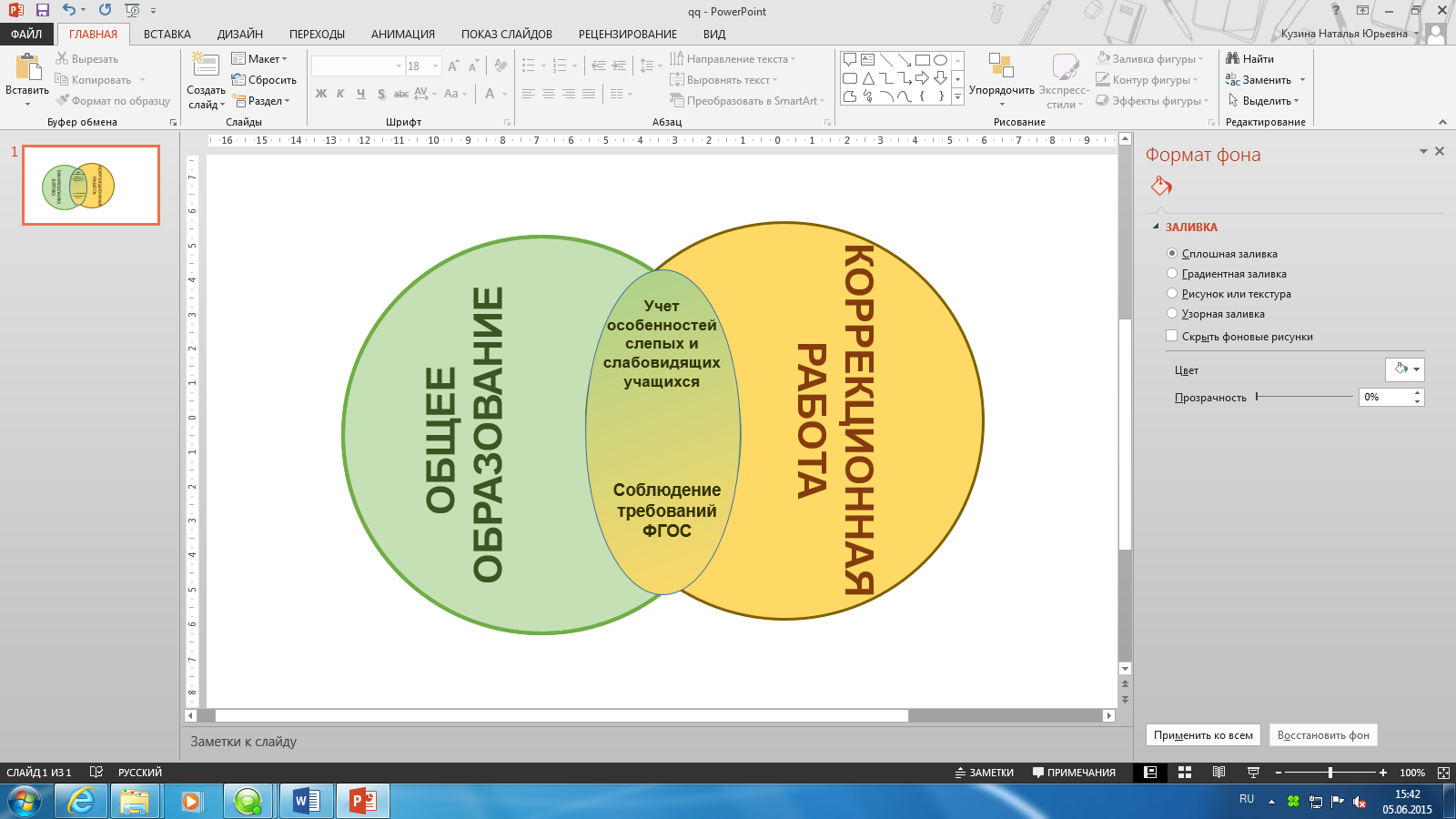 Рис.4. Целостность комплекса общего и коррекционного образованияСреди особенностей слепых и слабовидящих учащихся, которые следует учитывать при проведении коррекционной работы, можно выделить психолого-педагогические, возрастные, физиологические.Психолого-педагогические особенности слепых и слабовидящих учащихся включают в себя обедненность сенсорного опыта, замедленность и неточность зрительного восприятия, быструю утомляемость, физическую ослабленность, неподготовленность к школьному обучению (в большинстве случаев) у слабовидящих детей. Наличие данных особенностей обуславливает необходимость проведения коррекционно-развивающих занятий и их учет при построении урока,  внеурочного занятия, воспитательного, внеклассного мероприятия.Процесс получения основного общего образования совпадает с подростковым периодом жизни школьников, характеризующимся началом перехода от детства к взрослости, при котором центральным и специфическим новообразованием в личности подростка является возникновение и развитие у него самосознания, представления о том, что он уже не ребенок, т. е. чувства взрослости, а также внутренней переориентацией подростка с правил и ограничений, связанных с моралью послушания, на нормы поведения взрослых. Ведущим направлением работы в этом возрасте становится углубление в эмоционально-личностное пространство самосознания, самопринятия и проектирование социально-личностных связей, отношений и взаимодействия.Физиологические особенности слепых и слабовидящих учащихся требуют опоры на медицинские рекомендации, что выражается в планировании и осуществлении образовательного процесса с учетом состояния зрительных функций, степени тяжести и характера сопутствующих заболеваний и т.п. Основой реализации механизма взаимодействия педагогических работников школы-интерната в процессе реализации программы коррекционной работы выступает комплексный междисциплинарный подход. Данный подход предполагает при разработке организационно-содержательных характеристик коррекционной работы учет данных следующих обследований слепых и слабовидящих учащихся: комплексного обследования всеми специалистами: медицинскими работниками, психологами, педагогами; всестороннего и целостного исследования познавательной деятельности, состояния эмоционально-волевой сферы, поведения. Согласно организационно-технологическими содержательным требованиям федерального государственного образовательного стандарта (ФГОС)в основу программы коррекционной работы положены деятельностный и дифференцированный подходы в обучении. Их осуществление признается успешным в следующих случаях:определение путей и способов достижения каждым учащимся социально желаемого им уровня личностного и познавательного развития с учетом особых образовательных потребностей;в качестве основного средства достижения цели образования прослеживающей линией является овладение обучающимися, воспитанниками опытом разнообразной деятельности и  эмоционально-личностного отношения к окружающему социальному и природному миру;развитие личности обучающихся с ОВЗ соответствует требованиям современного общества, обеспечивающими возможность их успешной социализации и социальной адаптации;происходит ориентация на результаты образования как системообразующий компонент ФГОС, где общекультурное и личностное развитие обучающегося с ОВЗ составляет цель и основной результат получения ООО; осуществляется реализация права на свободный выбор мнений и убеждений, обеспечивающий развитие способностей каждого обучающегося;представлено разнообразие организационных форм образовательного процесса и индивидуального развития каждого обучающегося с ОВЗ, обеспечивающих рост творческого потенциала, познавательных мотивов, обогащение форм взаимодействия со сверстниками и взрослыми в познавательной деятельности.По совокупности вышесказанного определяется модель коррекционной работы школы-интерната:выявление особых образовательных потребностей обучающихся с ограниченными возможностями здоровья при освоении основной образовательной программы основного общего образования;проведение комплексной социально-психолого-педагогической диагностики нарушений в психическом и (или) физическом развитии обучающихся с ограниченными возможностями здоровья;определение уровня актуального и зоны ближайшего развития обучающегося с ограниченными возможностями здоровья, выявление его резервных возможностей;изучение развития эмоционально-волевой, познавательной, речевой сфер и личностных особенностей обучающихся;изучение социальной ситуации развития и условий семейного воспитания ребёнка;изучение адаптивных возможностей и уровня социализации ребёнка с ограниченными возможностями здоровья;системный разносторонний контроль за уровнем и динамикой развития ребёнка с ограниченными возможностями здоровья.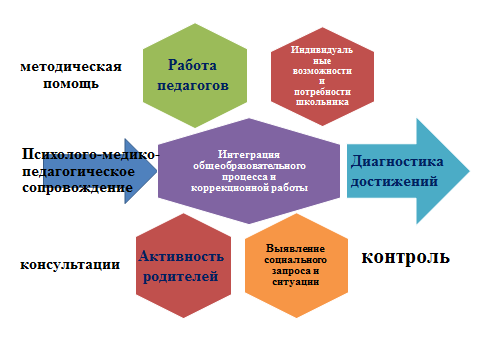 Рис. 5. Модель коррекционной работы школы-интерната1.3.3. Планируемые результаты коррекционной работыРезультаты, запланированные к освоению обучающимися программы коррекционной работы основной школы, распределены по двум областям – навыки жизненной компетенции и предметные области внеурочной деятельности. Присвоение обучающимися навыков жизненной компетенции (таблица 1) является опорной при построении всей содержательной линии рабочих программ коррекционных курсов. Для педагогического коллектива присваиваемые школьниками жизненные компетенции стали основополагающим ориентиром как в ходе планирования содержания предметного материала по годам обучения, так и при оценке достижений обучающихся после прохождения программы основного общего образования.Таблица 1Оценивание овладения навыками жизненной компетенции обучающихсяПри создании индивидуальных планов достижения планируемых результатов программы ООО для школьников, требующих особого образовательного подхода, в параметрах оценивания педагоги и психологи, сопровождающие ребенка, сужают уровень и объем наполнения. Рассмотрение новых параметров оценки планируемых результатов проводится на заседаниях психолого-медико-педагогического консилиума (ПМПК) и утверждаются протоколом решения заседания на определенный период обучения.      Предметные достижения в результате обучения по программам внеурочной деятельностираспределены в коррекционных курсах (таблица 2-7) и курсам для групповых и индивидуальных занятий (таблица 9), разрабатываемые педагогами для ликвидации пробелов в знаниях или сложностей в изучении определенных тематических разделов, программных блоков и т.п. Занятия проводятся в смешанных группах, собранных для околопредметного освоения дополнительных сведений. Таблица 2Критерии оценивания планируемых результатов коррекционного курса «Коррекция двигательных нарушений»Таблица 3Оценивание планируемых результатов коррекционного курса «Развитие зрительного восприятия»Таблица 4	Критерии оценивания планируемых результатов коррекционного курса «Социально-бытовая ориентировка»Таблица 5Критерии оценивания планируемых результатовкоррекционного курса«Ориентировка в пространстве»Таблица 6Критерии оценивания планируемых результатовкоррекционного курса «Развитие мелкой моторики»Таблица 7Критерии оценивания планируемых результатовкоррекционного курса «Развитие коммуникативной деятельности»Таблица 9Критерии оценивания планируемых результатовиндивидуальной и групповой коррекционной работы АООП НОО, составленная в соответствии с требованиями ФГОС НОО для обучающихся, воспитанников с ОВЗ, требует выставленияитоговойотметки по суммарным результатам достижений детей по предметным и коррекционным курсам, а также личностным и метапредметным достижениям детей. В этой связи в школе-интернате в качестве итоговых отметок предметов коррекционной работы введены для промежуточной аттестации оценки «усвоил», «не усвоил», «частично усвоил», а для итоговой аттестации - «зачет», «незачет».Данная система продолжается и в основной школе. Система оценки достиженияучащимися, получающими ООО,планируемых результатов коррекционной работы включаетпромежуточную и итоговую диагностику. Промежуточная диагностика проводится в начале и конце каждого учебного года, ее результаты имеют словесное выражение: «усвоил», «не усвоил», «частично усвоил». Итоговая диагностика проводится в конце каждого уровня образования, ее результаты имеют словесное выражение: «зачет», «незачет».1.3.4. Мероприятия, осуществляемые в рамках коррекционной работыСистема мероприятий, проводимых учителями дефектологами, специалистами в ходе освоения учащимися содержания коррекционных курсов, представлена в таблице 10.Таблица 10Система мероприятий, проводимых учителями дефектологами, специалистамив ходе освоения учащимися содержания коррекционных курсовII. СОДЕРЖАТЕЛЬНЫЙ РАЗДЕЛВ данном разделе освещаются механизмы интеграции основного общего и коррекционного образования, систематизации и непрерывности учебной работы, коррекционных занятий, внеурочной деятельности и воспитательных мероприятий (рис. 1). 2.1. Основное содержание Программы коррекционной работы.  Основной целью реализации программы коррекционной работы является адаптация обучающихся, воспитанников в социуме, что напрямую согласуется с планируемыми результатами о накоплении жизненных компетенций. Данная цель достигается вследствие движения по двум согласованным потокам: деятельность учителей-дефектологов, ведущих коррекционные занятия, и деятельность специалистов: учителей-логопедов и педагогов-психологов. Отправной точкой движения к достижению цели является «Карта здоровья и индивидуального развития», в которую заносятся данные о всех учащихся всеми специалистами службы сопровождения. На основании данных «Карты здоровья и индивидуального развития» составляются индивидуальные маршруты для учащихся, включающие, в зависимости от выявленных проблем, как коррекционные занятия, так и занятия со специалистами.С учетом индивидуальных маршрутов учащихся специалисты составляют графики своей работы, а учителя-дефектологи – рабочие программы для каждого класса. Планирование деятельности в рабочей программе учителя-дефектолога  для каждого класса предусматривает, с одной стороны,  единство разделов программы, а с другой - возможность корректировки содержания коррекционных занятий в зависимости от уровня подготовленности учащегося, зафиксированного в «Карте здоровья и индивидуального развития», и содержания задач коррекционной работы, указанных в индивидуальном маршруте учащегося. На основании этих данных в рабочую программу вносятся планируемые результаты. Составляя рабочую программу, учитель-дефектолог также должен ориентироваться на содержание учебно-методического комплекса (УМК) адаптированных учебных общеобразовательных программ, реализуемых в школе-интернате.2.2. Система взаимодействия коррекционных курсов, предметных областей и внеурочной деятельности.Помимо учителей-дефектологов коррекционная работа может проводиться учителями-предметниками, разрабатывающими свои коррекционные программы с целью преодоления трудностей, возникающих у слепых и слабовидящих учащихся в процессе освоения адаптированных учебных общеобразовательных программ. Общеобразовательные уроки организационно обогащаются коррекционными приемами, технологиями и специализированными средствами с учетом рекомендаций специалистов, оформленных в «Карте здоровья и индивидуального развития». Степень включенности приемов, технологий и специализированных средств в общеобразовательный урок оценивается по «Карте оценки специальных (коррекционных) условий на общеобразовательном уроке и коррекционном занятии» .Коррекционная работа неразрывно связана с воспитательной работой. Воспитатели в своей деятельности зачастую интегрируются в коррекционную деятельность, могут участвовать в проведении занятий в качестве тьюторов, продолжают работу дефектологов, закрепляя результаты, достигнутые на коррекционных занятиях, контролируют и поощряют применение полученных умений на практике. Этим они способствуют  выработке устойчивых навыков, внося свой значимый вклад в формирование ключевых компетентностей, необходимых для достижения фундаментальных целей образования.Подобная система взаимодействия позволяет не только следовать принципам построения данной программы коррекционной работы, обозначенным в пояснительной записке, но и соблюдать их в межпредметном взаимодействии между курсами урочной и внеурочной деятельности. Закрепление достигнутых результатов в нетрадиционных условиях и жизненных (социальных) ситуациях происходит в ходе участия учащихся в социальных проектах, совместной деятельности с социальными партнерами. Эффективность механизма взаимодействия специалистов по реализации программы коррекционной работы со слепыми и слабовидящими учащимися во многом зависит от уровня развития социального партнерства. Социальное партнерство предполагает сотрудничество школы-интерната с образовательными организациями, различными организациями (государственными и негосударственными) и ведомствами, занимающимися вопросами образования и семьи; общественными организациями инвалидов и родительскими ассоциациями, родительской общественностью.Таблица 11Интегрирование содержания программ коррекционных курсов,предметных областей и внеурочной деятельностиIII. ОРГАНИЗАЦИОННЫЙ РАЗДЕЛ3.1. Технология реализации программыКоррекционные занятия проводятся в различных формах: индивидуально, в группах по 3-4 человека, в группах по 5-6 человек, фронтально. Группы и подгруппы формируются на основе тщательного изучения психофизического состояния ребенка, с учетом возрастных и индивидуальных особенностей личности каждого школьника. Время проведения групповых, подгрупповых и индивидуальных занятий составляет 20-30 минут как индивидуально, так и малыми группами (наполняемость групп - 2-3 учащихся).Занятия специалистов с учащимися проводятся индивидуально и малыми группами (наполняемость групп - 2-3 учащихся).Время проведения занятий составляет 20-30 минут.Для оценки качества проведения коррекционных занятий используется «Карта оценки коррекционного занятия».3.2. Основные направления реализации программы коррекционной работыПрограмма коррекционной работы в школе-интернате реализуется через проведение собственно коррекционной,  консультативной и информационно-просветительской работы.3.2.1. Коррекционная работа включает в себя:реализацию комплексного индивидуально ориентированного социально-психолого-педагогического и медицинского сопровождения в условиях образовательного процесса обучающихся с ограниченными возможностями здоровья с учётом особенностей психофизического развития;выбор оптимальных для развития ребёнка с ограниченными возможностями здоровья коррекционных программ/методик, методов и приёмов обучения в соответствии с его особыми образовательными потребностями;организацию и проведение индивидуальных и групповых коррекционно-развивающих занятий, необходимых для преодоления нарушений развития и трудностей обучения;коррекцию и развитие высших психических функций, эмоционально-волевой, познавательной и речевой сфер;развитие универсальных учебных действий в соответствии с требованиями основного общего образования;развитие и укрепление зрелых личностных установок, формирование адекватных форм утверждения самостоятельности, личностной автономии;формирование способов регуляции поведения и эмоциональных состояний;развитие форм и навыков личностного общения в группе сверстников, коммуникативной компетенции;развитие компетенций, необходимых для продолжения образования и профессионального самоопределения;формирование навыков получения и использования информации (на основе ИКТ), способствующих повышению социальных компетенций и адаптации в реальных жизненных условиях;социальную защиту ребёнка в случаях неблагоприятных условий жизни при психотравмирующих обстоятельствах.3.2.2. Консультативная работа включает в себя:выработку совместных обоснованных рекомендаций по основным направлениям работы с обучающимися с ограниченными возможностями здоровья, единых для всех участников образовательного процесса;консультирование специалистами педагогов по выбору индивидуально ориентированных методов и приёмов работы с обучающимися с ограниченными возможностями здоровья;консультативную помощь семье в вопросах выбора стратегии воспитания и приёмов коррекционного обучения ребёнка с ограниченными возможностями здоровья;консультационную поддержку и помощь, направленные на содействие свободному и осознанному выбору обучающимися с ограниченными возможностями здоровья профессии, формы и места обучения в соответствии с профессиональными интересами, индивидуальными способностями и психофизиологическими особенностями.3.2.3. Информационно-просветительская работа предусматривает:информационную поддержку образовательной деятельности обучающихся с особыми образовательными потребностями, их родителей (законных представителей), педагогических работников;различные формы просветительской деятельности (лекции, беседы, информационные стенды, печатные материалы), направленные на разъяснение участникам образовательного процесса обучающимся (как имеющим, так и не имеющим недостатки в развитии), их родителям (законным представителям), педагогическим работникам вопросов, связанных с особенностями образовательного процесса и сопровождения обучающихся с ограниченными возможностями здоровья;проведение тематических выступлений для педагогов и родителей (законных представителей) по разъяснению индивидуально-типологических особенностей различных категорий детей с ограниченными возможностями здоровья.3.3. Условия реализации программы коррекционной работыСреди условий реализации программы коррекционной работы выделяются кадровые условия, условия создания среды, материально-технические условия, информационные и, программно-методические условия.3.3.1. Кадровые условияКоррекционная работа в школе-интернате осуществляется педагогическими работниками, имеющими высшее образование по специальности «Тифлопедагогика» или прошедшие курсовую подготовку по проблемам обучения детей с ОВЗ. Педагоги проходят обязательную курсовую или другие виды профессиональной подготовки 1 раз в 3 года, ведут методическую работу, участвуют в разработке программ и проведении семинаров и конференций (внутрикорпоративном обучении). 3.3.2. Условия создания средыВ школе-интернате коррекционная среда предполагает выполнение ряда условий:  дифференциации, психолого-педагогических, специализированных и здоровьесберегающих.	Дифференцированные условия при обучении слепых и слабовидящих учащихся: организационная дифференциация оптимальный режим учебных нагрузок,содержательная дифференциация подбор доступного материала и планирование результатов в соответствии с возможностями школьников3.3.3. Психолого-педагогические условия:коррекционная направленность учебно-воспитательного процесса с интеграцией общего и коррекционного образования; учёт индивидуальных особенностей ребёнка; соблюдение комфортного психоэмоционального режима;соблюдение рекомендаций медицинских работников, психолога и дефектологов;использование современных педагогических технологий, в том числе информационных, компьютерных для оптимизации образовательного процесса, повышения его эффективности, доступности.3.3.4. Специализированные условия:выдвижение комплекса специальных задач обучения, ориентированных на особые образовательные потребности обучающихся с ограниченными возможностями здоровья;введение в содержание обучения специальных разделов, направленных на решение задач развития ребёнка, отсутствующих в содержании образования нормально развивающегося сверстника; использование специальных методов, приёмов, средств обучения, специализированных образовательных и коррекционных программ, ориентированных на особые образовательные потребности детей; дифференцированное и индивидуализированное обучение с учётом специфики нарушения здоровья ребёнка; комплексное воздействие на обучающегося, осуществляемое на индивидуальных и групповых коррекционных занятиях.3.3.5. Здоровьесберегающие условия:оздоровительный и охранительный режим;укрепление физического и психического здоровья;профилактика физических, умственных и психологических перегрузок обучающихся;соблюдение санитарно-гигиенических правил и норм;участие всех детей с ограниченными возможностями здоровья, независимо от степени выраженности нарушений их развития, вместе с нормально развивающимися детьми в воспитательных, культурно-развлекательных, спортивно-оздоровительных и иных досуговых мероприятиях.3.3.6. Материально-технические условия:материально-техническая база, позволяющая обеспечить реализацию программы коррекционной работы: оборудование коррекционных кабинетов, закупка тифлооборудования, программного обеспечения и т.п.3.3.7. Информационные условия:информационная образовательная среда, на основе которой возможно осуществление дистанционной формы обучения детей, имеющих трудности в передвижении, с использованием современных информационно-коммуникационных технологийсвободный доступ школьников, их родителей (законных представителей), педагогов к сетевым источникам информации, к информационно-методическим фондам (методические пособия и рекомендации по всем направлениям и видам деятельности, наглядные пособия, мультимедийные, аудио- и видеоматериалы).3.3.8. Программно-методические условия:пакетпрограмм коррекционных курсов социально-педагогической направленности, диагностический инструментарий, необходимый для осуществления профессиональной деятельности педагогов.3.4. Документация учителя-дефектолога, специалиста.	В своей работе учителя-дефектологи и специалисты руководствуются следующими документами:АООП ОООнастоящей Программойпрограмма коррекционного курсаФакт и результаты деятельности, выполняемой учителями-дефектологами и специалистами, фиксируются в отчетной документации.3.4.1. Отчетная документация учителя-дефектолога.	Отчетностью учителя-дефектолога являются следующие документы и материалы:заполненная страница «Карты здоровья и индивидуального развития»;рабочая программа на каждый класс и каждый учебный год ;журнал проведения коррекционных занятий (бумажный и при необходимости электронный варианты).3.4.2. Отчетная документация педагога-психолога.	Отчетностью педагога-психолога являются следующие документы и материалы:график работы;заполненная страница «Карты здоровья и индивидуального развития»;журнал консультаций;карты психологического сопровождения учащихся ;листы индивидуальных коррекционных занятий с педагогом-психологом;аналитические справки по результатам групповых плановых диагностических обследований ;план работы педагогов-психологов, включающий анализ деятельности, задачи работы на следующий учебный год и план работы на следующий учебный год.3.4.3. Отчетная документация учителя-логопеда.	Отчетностью учителя-логопеда являются следующие документы и материалы:график работы;заполненная страница «Карты здоровья и индивидуального развития»;речевые карты учащихся;речевые профили учащихся.3.5. Критерии результативности и эффективности реализации программы коррекционной работы.В соответствии с требованиями к условиям и построению содержания коррекционной работы сформированы критерии результативности и эффективности реализации программы (таблица 12).	Таблица 12Оценка результативности и эффективности реализации программы коррекционной работы                                                                                                                  Приложение 8ПРОГРАММА ВНЕУРОЧНОЙ ДЕЯТЕЛЬНОСТИ1. Пояснительная запискаВажной задачей является усиление воспитательного потенциала школы, обеспечение индивидуализированного  психолого-педагогического  сопровождения каждого обучающегося…Национальная  образовательная инициатива «Наша новая школа»Признавая социализацию в качестве одной из задач  российского образования, важно вовремя сориентировать ребенка в современной социокультурной среде, духовном и культурном наследии. Решение задач воспитания и социализации школьников, в контексте национального воспитательного идеала, их всестороннего развития наиболее эффективно в рамках организации внеурочной деятельности, особенно, в условиях системы основного общего образования. В соответствии с Федеральным государственным  образовательным стандартом (ФГОС) нового поколения организация внеурочной деятельности детей является неотъемлемой частью образовательного процесса в школе, а воспитание рассматривается как миссия образования, как ценностно-ориентированный процесс. Внеурочная деятельность в  краевом  государственнм общеобразовательнм бюджетном учреждении «Специальньная  (коррекционная)  общеобразовательная школа-интернат III-IV видов» г.Артёма (в дальнейшем – школа-интернат) осуществляется на основе оптимизационной модели организации внеурочной деятельности и объединяет все виды деятельности школьников (кроме учебной деятельности на уроке), в которых возможно и целесообразно решение задач воспитания и социализации детей. Оптимизационная модель. Модель внеурочной деятельности на основе оптимизации всех внутренних ресурсов школы предполагает, что в ее реализации принимают участие педагогические работники школы (учителя, педагог-организатор, социальный педагог, педагог-психолог, библиотекарь).Координирующую роль выполняет на уровне класса классный руководитель, который в соответствии со своими функциями и задачами:взаимодействует с педагогическими работниками, а также учебно-вспомогательным персоналом школы;организует в классе образовательный процесс, оптимальный для развития положительного потенциала личности обучающихся в рамках деятельности общешкольного коллектива;организует систему отношений через разнообразные формы воспитывающей деятельности коллектива класса, в том числе, через органы самоуправления;организует социально значимую, творческую деятельность обучающихся.Преимущества оптимизационной модели состоят в минимизации финансовых расходов на внеурочную деятельность, создании единого образовательного и методического пространства в образовательном учреждении, содержательном и организационном единстве всех его структурных подразделений.Модель внеурочной деятельности в школе обеспечивает учет индивидуальных особенностей и потребностей обучающихся через организацию внеурочной деятельности, которая осуществляется по направлениям развития личности (спортивно-оздоровительное, духовно-нравственное, гражданско-патриотическое, художественно-эстетическое), в том числе через такие формы, как экскурсии, кружки, секции, «круглые столы», конференции, диспуты, школьное научное общество, олимпиады, соревнования, поисковые и научные исследования, общественно полезные практики, на добровольной основе в соответствии с выбором участников образовательного процесса.Модель внеурочной деятельности школы определяет состав и структуру направлений, формы организации, объём внеурочной деятельности для обучающихся на ступени основного общего образования с учетом интересов обучающихся и возможностей школы.Школа самостоятельно разрабатывает и утверждает план внеурочной деятельности. План внеурочной деятельности  приведен ниже.Кроме плана внеурочной деятельности модель внеурочной деятельности так же предусматривает использование следующих документов:– индивидуальная карта занятости обучающегося во внеурочной деятельности;– общая карта занятости обучающихся класса во внеурочной деятельности;– журнал учета достижений обучающихся во внеурочной деятельностиДанные инструменты обеспечивают реализацию модели внеурочной деятельности школы, а так же создают предпосылки для проектирования индивидуальных образовательных маршрутов обучающихся, включающих, в том числе, и их внеурочную деятельность.Основными факторами, которые определяют модель организации внеурочной деятельности, являются:
-территориальное расположение школы; 
-уровень развития дополнительного образования в школе;
-методическое, программное обеспечение воспитательной деятельности учителей и классных руководителей;
-кадровое обеспечение образовательного процесса внеурочной деятельности (наличие психолога, социального педагога, педагога-организатора, учителей, реализующих внеурочную деятельность.),
-материально-техническое обеспечение внеурочной деятельности.
Тип организационной модели внеурочной деятельности:Модель переходного периодаОсновная идея программы: создание педагогических условий развивающей среды для воспитания и социализации  школьников во внеурочной деятельности.Цель внеурочной деятельности: создание условий для проявления и развития ребенком своих интересов на основе свободного выбора, постижения духовно-нравственных ценностей и культурных традиций.Основные задачи:выявление интересов, склонностей, способностей, возможностей обучающихся к различным видам деятельности; создание условий для индивидуального развития ребенка в избранной сфере внеурочной деятельности; формирование системы знаний, умений, навыков в избранном направлении деятельности; развитие опыта творческой деятельности, творческих способностей; создание условий для реализации приобретенных знаний, умений и навыков; развитие опыта неформального общения, взаимодействия, сотрудничества; расширение рамок общения с социумом.Принципы организации внеурочной деятельности:соответствие возрастным особенностям обучающихся, преемственность с технологиями учебной деятельности;опора на традиции и положительный опыт организации внеурочной деятельности школы;опора на ценности воспитательной системы школы;свободный выбор на основе личных интересов и склонностей ребенка.Внеурочная деятельность, реализуемая в рамках функциональных обязанностей классных руководителей, воспитателей групп продленного дня, педагогов дополнительного образования и других педагогических работников, деятельность которых не регламентирована учебным планом образовательного учреждения, является необязательной для посещения.2. Описание моделиПри организации внеурочной деятельности обучающихся будут использованы собственные ресурсы (учителя, педагоги дополнительного образования,  учитель физической культуры, учитель музыки, учитель ИЗО, библиотекарь).Раздел вариативной части учебного плана школы «Внеурочная деятельность» в полной мере реализовывает требования федеральных государственных образовательных стандартов общего образования. За счет часов на внеурочные занятия школа реализует дополнительные образовательные программы, программу социализации обучающихся, воспитательные программы.Школа формирует такую инфраструктуру полезной занятости обучающихся во второй половине дня, которая способствовала бы обеспечению удовлетворения запросов участников образовательного процесса, в том числе личных потребностей обучающихся. В зависимости от своих интересов и потребностей каждый обучающийся формирует свой индивидуальный образовательный внеурочный вектор. Для ребенка создается особое образовательное пространство, позволяющее развивать собственные интересы, успешно проходить социализацию на новом жизненном этапе, осваивать культурные нормы и ценности.Организация занятий по направлениям раздела «Внеурочная деятельность» является неотъемлемой частью образовательного процесса в  нашем образовательном учреждении и предоставляет обучающимся возможность выбора широкого спектра занятий, направленных на их развитие.Содержание занятий, предусмотренных в рамках внеурочной деятельности, направлено на реализацию Образовательной программы школы. Набор внеурочных модулей формируется с учетом пожеланий обучающихся и их родителей (законных представителей) и реализуется посредством различных форм организации; таких как, экскурсии, кружки, секции, олимпиады, конкурсы, соревнования, викторины, познавательные игры, поисковые исследования  и т. д.В период каникул для продолжения внеурочной деятельности дети будут посещать детский оздоровительный лагерь с дневным пребыванием «V четверть» при школе.Для реализации внеурочной деятельности составляются Рабочие программы внеурочных курсов в соответствии с целями и задачами, изложенными в Образовательной программе школы.3. Материально-техническое обеспечениеДля реализации модели внеурочной деятельности в школе имеются необходимые условия, предусмотренные ФГОС ООО.Для организации внеурочной деятельности школа располагает оборудованным спортивным залом, актовым залом, библиотекой с местами школьника для выхода в Интернет, спортивной площадкой, кабинетами по предметам.Школа располагает  двумя кабинетами, оборудованными компьютерной техникой, большинство предметных кабинетов  подключены  к локальной сети Интернет и оснащены интерактивным оборудованием. 4. Организация внеурочной деятельностиФорма проведения – групповая. Внеурочная деятельность представлена следующими направлениями  работы:духовно-нравственное;общеинтеллектуальноесоциальноеспортивно-оздоровительноеобщекультурное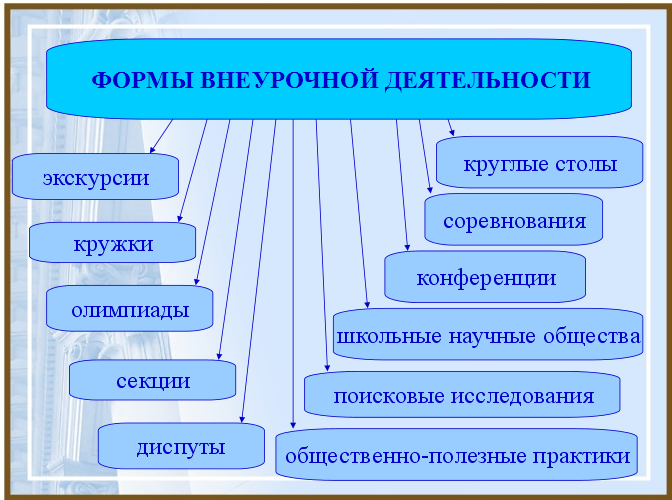 Формы внеурочной деятельности школы по направлениям:1. Общеинтеллектуальное:Предметные недели;Библиотечные уроки;Конкурсы, экскурсии, олимпиады, конференции, деловые и ролевые игры и др. Участие в поисково-исследовательских конференциях на уровне школы, города, области.Участие в олимпиадахРазработка проектов к урокам.2. Спортивно-оздоровительное:Организация походов, экскурсий, «Дней здоровья», подвижных игр, «Весёлых стартов», внутришкольных спортивных соревнований.Проведение бесед по охране здоровья.Применение на уроках  игровых моментов, физкультминуток.Участие в городских и краевых  спортивных соревнованиях.3.. Социальное:Беседы, экскурсии, целевые прогулки, ролевые игры, наблюдения, опыты.Практикумы, конкурсы, сюжетно- ролевая игра, игра- путешествие.Участие в творческих конкурсах, в акциях. Духовно-нравственное:Беседы, экскурсии.Участие и подготовка к мероприятиям.Разработка проектов.Сюжетно-ролевые игры.4.. Общекультурное:Беседы, экскурсии.Подготовка и участие в конкурсах.Сюжетно-ролевые игры, игры – путешествия5.. Духовно-нравственное:Организация экскурсий, Дней театра и музея, выставок рисунков, поделок и творческих работ обучающихся;Проведение тематических классных часов, встреч, бесед;Участие в конкурсах, выставках детского творчества гуманитарного цикла на уровне школы, города, области.5. Реализация направлений деятельности6. План внеурочной деятельности7. Информацию об особенностях реализации часов внеурочной деятельности8. Планируемые результаты внеурочной деятельностиВнеурочная деятельность направлена, в первую очередь, на достижение планируемых результатов освоения соответствующей основной образовательной программы школы. Модель организации внеурочной деятельности описывает инструменты достижения этих результатов.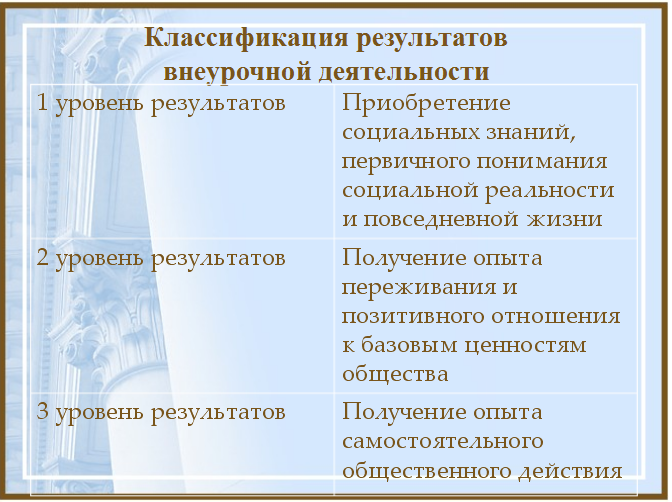 Результаты первого уровня (приобретение школьником социальных знаний, понимания социальной реальности и повседневной жизни): приобретение школьниками знаний об этике и эстетике повседневной жизни человека; о принятых в обществе нормах поведения и общения; об основах здорового образа жизни; об истории своей семьи и Отечества; о русских народных играх; о правилах конструктивной групповой работы: об основах разработки социальных проектов и организации коллективной творческой деятельности; о способах самостоятельного поиска, нахождения и обработки информации; о правилах проведения исследования.

Результаты второго уровня (формирование позитивного отношения школьника к базовым ценностям нашего общества и к социальной реальности в целом): развитие ценностных отношений школьника к родному Отечеству, родной природе и культуре, труду, знаниям, своему собственному здоровью и внутреннему миру.

Результаты третьего уровня (приобретение школьником опыта самостоятельного социального действия): школьник может приобрести опыт исследовательской деятельности; опыт публичного выступления; опыт самообслуживания, самоорганизации и организации совместной деятельности с другими детьми.

Достижение всех трех уровней результатов внеурочной деятельности будет свидетельствовать об эффективности работы по реализации модели внеурочной деятельности. 

Диагностика эффективности организации внеурочной деятельности

Цель диагностики – выяснить, являются ли и в какой степени воспитывающими те виды внеурочной деятельности, которыми занят школьник. 
Диагностика эффективности внеурочной деятельности школьников
Личность самого обучающегося
Детский коллектив
Профессиональная позиция педагога
Методы и методики мониторинга изучения детского коллектива
Основные результаты реализации программы внеурочной деятельности обучающихся оцениваются в рамках мониторинговых процедур, предусматривающих сформированность познавательного, коммуникативного, нравственного, эстетического потенциала личности. 


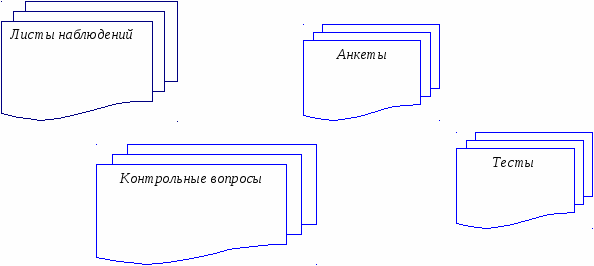 9. Мониторинг компетентностей обучающихся10. Показатели деятельности педагогов по реализации модели внеурочной деятельностиРезультаты промежуточной и итоговой аттестации обучающихся (итоги учебного года);Проектная деятельность обучающихся;Участие обучающихся в выставках, конкурсах, проектах, соревнованиях и т.п. вне школы;Количество обучающихся, задействованных в общешкольных и внешкольных мероприятиях;Посещаемость занятий, курсов;Количество обучающихся, с которыми произошел случай травматизма во время образовательного процесса;Участие родителей в мероприятиях;Наличие благодарностей, грамот;Наличие рабочей программы курса внеурочной деятельности и ее соответствие предъявляемым требованиямВедение аналитической деятельности своей внеурочной работы с обучающимися (отслеживание результатов, коррекция своей деятельности);Применение современных технологий, обеспечивающих индивидуализацию обучения;Удовлетворенность обучающихся и их родителей выбранным курсов внурочной деятельности;Презентация опыта на различных уровнях;Приложение 1
 Структура программы внеурочной деятельности                                                                                                       Приложение 9«ПРОГРАММА ВОСПИТАНИЯ И СОЦИАЛИЗАЦИИОБУЧАЮЩИХСЯ, ВОСПИТАННИКОВ»1. Общие положения.	1.1.	Краевое государственное общеобразовательное бюджетное учреждение «Специальная (коррекционная) образовательная школа-интернат III-IV видов» – считает своей миссией создание возможностей для получения полноценного образования слепыми и слабовидящими детьми и успешной социализации их на основе  возможностей учебной и воспитательной деятельности в образовательном процессе с учетом уникальных воспитательных возможностей педагогического коллектива школы.      Программа воспитания и социализации (далее – Программа)  Школы-интерната определяет ценностные ориентиры воспитания, цели воспитания, принципы, содержание жизнедеятельности коллектива школы и оценки результативности воспитательной системы, которые соответствуют современным стандартам образования и учитывают специфику учебного заведения.    Программа является ориентиром для каждого педагога, поскольку в ней Школа-интернат рассматривается как единая, целостная воспитательная система.1.2.	Настоящая Программа разработана в соответствии с: законом РФ «Об образовании в РФ» от 29.12.2012 Г. N 273-ФЗ;законом РФ «Об основных гарантиях прав ребёнка в Российской Федерации» от 24.07.1998 № 124 – ФЗ»;Конвенцией ООН о правах ребенка (Генеральная ассамблея ООН 5 декабря 1989 года; Ратифицирована Верховным Советом СССР 13.06.1990 г.);Национальной доктриной образования в РФ (Постановление Правительства РФ от 04.10.2000 г. № 751);Концепцией духовно-нравственного развития и воспитания личности гражданина России / [сост. А. Я. Данилюк, А.М. Кондаков, В.А. Тишков] — М.: Просвещение, 2009. — 24с. (Стандарты второго поколения).Уставом Школы-интерната. 2.  Ценностные ориентиры воспитания.             2.1.   Культура общества является источником принципов воспитания, она определяет его характер, цели и содержание. Воспитание как элемент национальной культуры имеет все её основные признаки, его содержание детерминировано культурой конкретного народа и общества. Другим фактором воспитания является культура каждой отдельной личности, с которой взаимодействует воспитанник. Культура общества, каждого участника учебно-воспитательного процесса создает ту насыщенную социальную - культурную среду, которая питает развивающуюся личность и создает условия для её самореализации. 2.2.	Школа-интернат призвана стать для детей вторым домом, второй семьей, в которой не только дают знания, но и созданы условия для формирования, развития и реализации личности, где учащимся будет оказана помощь в жизненном самоопределении, нравственном, гражданском и профессиональном становлении.2.3. 	Воспитание - целенаправленный процесс развития личности. Воспитательная система школы-интерната имеет целенаправленный характер, сложную, многогранную структуру взаимодействия внутри себя и с внешней социокультурной средой, адаптирующуюся к условиям этой внешней среды, сохраняя при этом свои характерные особенности и направления. Главными факторами эффективности воспитательного процесса являются его системность и целенаправленность. 2.4.	Федеральный  государственный образовательный стандарт (далее – ФГОС) стал главным ориентиром при создании настоящей Программы. В новых стандартах четко сформулированы государственные, общественные ориентиры для развития системы воспитания. Основная воспитательная цель новых стандартов - формирование активной гражданской позиции с целью укрепления российской государственности. Школа должна формировать у своих учеников чувство гражданской идентичности, воспитывать патриотов России, формировать учебную мотивацию, стремление к познанию, умение общаться, чувство ответственности за свои решения и поступки, критическое мышление, толерантность и многое другое.    Особое место ФГОС отводит компетентности воспитанника в сфере развития личности.Личностные результаты освоения основной образовательной программы основного общего образования должны отражать:1) воспитание российской гражданской идентичности: патриотизма, уважения к Отечеству, прошлое и настоящее многонационального народа России; осознание своей этнической принадлежности, знание истории, языка, культуры своего народа, своего края, основ культурного наследия народов России и человечества; усвоение гуманистических, демократических и традиционных ценностей многонационального российского общества; воспитание чувства ответственности и долга перед Родиной; 2) формирование ответственного отношения к учению, готовности и способности обучающихся к саморазвитию и самообразованию на основе мотивации к обучению и познанию, осознанному выбору и построению дальнейшей индивидуальной траектории образования на базе ориентировки в мире профессий и профессиональных предпочтений, с учётом устойчивых познавательных интересов, а также на основе формирования уважительного отношения к труду, развития опыта участия в социально значимом труде; 3) формирование целостного мировоззрения, соответствующего современному уровню развития науки и общественной практики, учитывающего социальное, культурное, языковое, духовное многообразие современного мира; 4) формирование осознанного, уважительного и доброжелательного отношения к другому человеку, его мнению, мировоззрению, культуре, языку, вере, гражданской позиции, к истории, культуре, религии, традициям, языкам, ценностям народов России и способности вести диалог с другими взаимопонимания; народов мира; готовности и людьми и достигать в нём5) освоение социальных норм, правил поведения, ролей и форм социальной жизни в группах и сообществах, включая взрослые и социальные сообщества; участие в школьном самоуправлении и общественной жизни в пределах возрастных компетенций с учётом региональных, этнокультурных, социальных и экономических особенностей; 6) развитие морального сознания и компетентности в решении моральных проблем на основе личностного выбора, формирование нравственных чувств и нравственного поведения, осознанного и ответственного отношения к собственным поступкам; 7) формирование коммуникативной комнстентности в общении и сотрудничестве со сверстниками, детьми старшего и младшего возраста, взрослыми в процессе образовательной, общественно полезной, учебно-исследовательской, творческой и других видов деятельности; 8) формирование ценности здорового и безопасного образа жизни; усвоение правил индивидуального и коллективного безопасного поведения в чрезвычайных ситуациях, угрожающих жизни и здоровью людей, правил поведения на транспорте и на дорогах; 9) формирование основ экологической культуры соответствующей современному уровню экологического мышления, развитие опыта экологически ориентированной рефлексивно-оценочной и практической деятельности в жизненных ситуациях; 10) осознание значения семьи в жизни человека и общества, принятие ценности семейной жизни, уважительное и заботливое отношение к членам своей семьи; 11) развитие эстетического сознания через освоение художественного наследия народов России и мира, творческой деятельности эстетического характера.3.  Характеристика контингента обучающихся.3.1.	В школе-интернате обучаются не только  слепые, слабовидящие учащиеся, но и дети  с нарушением интеллекта, со множественными нарушениями, дети-сироты. Контингент учащихся школы-интерната имеет ряд специфических особенностей в области познавательной деятельности и особенности личности, таких как: редуцированность свойств восприятия (избирательность, осмысленность, обобщенность, апперцепция, константность); фрагментарность, схематизм, низкий уровень обобщенности и вербализм представлений, сужение их круга;снижение осмысленности и продуктивности запоминания наглядного материала, замедленное и менее полное его узнавание и воспроизведение; трудности освоения основных мыслительных операций (анализа, синтеза, сравнения, классификации, категоризации) связанные с проблемами в чувственном опыте;стереотипность, схематичность, эмоциональная невыразительность воображения;ограниченность представлений об окружающем мире.  3.2.	Особенности развития личности слепого и слабовидящего учащегося, касающиеся эмоциональной сферы: повышенная эмоциональная напряженность;большая подверженность стрессам (чаще оказывается в стрессовых ситуациях и больше в них находятся);чаще, чем у зрячих возникающие чувства тревоги, отчаяния, печали или агрессии;большая подверженность аффекту, как реакции на стресс;чаще, чем у зрячих, возникающие: апатия, заторможенность, отказ от деятельности, уход в мир фантазии; большая, чем у зрячих, вероятность развития патологии характера;быстрая утомляемость;низкая способность к саморегуляции;пониженный уровень мотивации к обучению;Низкий уровень социализации. 3.3.	Воспитательские группы неоднородны по возрастному составу, по степени зрительной депривации, по степени тяжести и выраженности сочетанных патологий. Различный уровень социального благополучия довершает портрет группы. 3.4.	В ходе диагностической деятельности в воспитательной работе и жизнедеятельности школьного сообщества выделены следующие проблемы, затрудняющие успешное проведение воспитательной работы: недостаточный набор навыков, необходимых для самостоятельной жизни у детей-сирот и детей, оставшихся без попечения родителей на момент выпуска;недостаточно высокий уровень развития стремления к познанию; неразвитость стремления к социально значимой активности;отсутствие контроля  со стороны некоторых родителей за поведением детей;небольшой процент родителей, активно участвующих в школьной жизни детей. 4.  Условия реализации Программы.4.1.	Школа-интернат располагается в типовом здании, в котором имеются учебные кабинеты, столовая, актовый зал, большой спортивные зал со спортивным оборудованием, малый зал для занятия ритмикой, библиотека, компьютерный класс, методический кабинет, кабинет психолога; темная сенсорная комната, кабинет труда. На территории стадион.4.2.	В школе сложился профессионально грамотный, творческий, работоспособный педагогический коллектив. Воспитательные функции в школе призваны выполнять все педагогические работники, а также школьные психологи, социальный педагог, закреплённый за школой инспектор ОДН, воспитатели, педагоги дополнительного образования. В объединениях состоят более 90 % воспитанников.4.3.	За долгие годы работы Школы-интерната коллективу удалось систематизировать воспитательную деятельность и поднять ее на более высокий уровень. Эффективно используется накопленный за эти годы опыт, традиции в работе по всем направлениям. В тоже время традиции не стали догмами в работе воспитательной службы. Педагогический коллектив чутко реагирует на современные тенденции в образовании, оперативно отвечает на изменяющиеся запросы общества, идя в ногу со временем опережая его. 4.4.	К числу сильных сторон при организации воспитательного процесса в школе-интернате следует отнести:умение педагогов создать благоприятный микроклимат в школьном коллективе и в группе детей-сирот; демократичность системы взаимоотношений; профессионализм педагогов; наличие плана традиционных школьных мероприятий для каждой возрастной группы воспитанников, в ходе которых ребята могут проявить свои лидерские качества, творческие способности и свою самостоятельность; наличие органов ученического самоуправления.4.5.	Важными являются следующие достижения педагогического коллектива:увеличение числа выпускников, продолжающих образование;увеличение количества обучающихся, занятых во внеурочное время;улучшение нравственно-психологического климата в школе-интернате;увеличение среди обучающихся количества призеров, победителей, дипломантов различных фестивалей, смотров, конкурсов, благодарностей за участие в  районных и городских мероприятиях;увеличение темпов профессионального и творческого роста педагогов, диссеминации их опыта.5.   Цель и задачи воспитательной работы.5.1.	Основной целью воспитательной работы в школе-интернате является формирование высоконравственного, творческого, компетентного гражданина России, принимающего судьбу Отечества как свою личную, осознающего ответственность за настоящее и будущее своей страны, укоренённого в духовных и культурных традициях многонационального народа Российской Федерации. 5.2.	 Задачи, решаемые в процессе воспитательной работы школы-интерната, лежат в сфере личностного развития, в сфере общественных отношений.5.3.	Задачи, решаемые в сфере личностного развития: формирование способности к духовному развитию; укрепление нравственности;формирование основ морали и основ нравственного самосознания личности (совести);принятие воспитанниками базовых общенациональных ценностей, национальных и этнических духовных традиций;формирование эстетических потребностей, воспитание ценностного отношения к прекрасному, формирование представлений об эстетических идеалах и ценностях;коррекция вторичных недостатков развития у детей с нарушениями зрения формирование ценностного отношения к здоровью и здоровому образу жизни.5.2.2. Задачи, решаемые в сфере общественных отношений: формирование основ российской гражданской идентичности; пробуждение веры в Россию, чувства личной ответственности за Отечество; формирование патриотизма и гражданской солидарности;развитие навыков организации и осуществления сотрудничества с педагогами, сверстниками, родителями, старшими детьми в решении общих проблем;воспитание ценностного отношения к природе, окружающей среде;формирование отношения к семье как к основе российского общества; формирование у младшего школьника почтительного отношения к родителям, осознанного, заботливого отношения к старшим и младшим; знакомство обучающегося с культурно-историческими и этническими традициями российской семьи. 5.4.	Воспитательные задачи детализированы на каждом  возрастном этапе.Начальное общее образование (1-4 классы):Формирование и развитие способностей слепого и слабовидящего ребёнка, необходимых для позитивной жизнедеятельности в обществе зрячих;Развитие интеллекта средствами внеклассной деятельности;Формирование потребности в творческой деятельности;Воспитание общительности, чувства своей общности с коллективом, духа товарищества и сотрудничества, желания оказывать помощь друг другу;Способствование созданию у детей ярких эмоциональных представлений о нашей Родине, об окружающем мире;Формирование жизненно важных трудовых навыков и нравственных представлений: стремления говорить правду, поступать по справедливости, стремления быть смелым, организованным, исполнительным, уважительным, нетерпимым к лени, зазнайству, грубости, лжи;Воспитание любви к чтению, развитие любознательности, любви к природе;стремления к здоровому образу жизни;Выявление оптимального уровня притязаний для каждого школьника, исходя из их психофизического состояния;Приобщение родителей к школьной жизни ребёнка.Основное общее образование (5-9 классы):Оказание помощи в преодолении трудностей подросткового периода, требующего особого педагогического внимания и поддержки, повышение уровня самооценки и мотивации детей – инвалидов по зрению;Ориентация учащихся на вечные общечеловеческие ценности, перевод их в личные ценности каждого воспитанника с учетом традиций и потребностей современного общества;Оказание помощи подросткам в расширении круга их интересов и развитии их ответственности за конечные результаты любой деятельности;Создание условий для развития творческих и интеллектуальных способностей у детей;Создание условий для сохранения  здоровья учащихся;Увеличение степени самостоятельности незрячих и слабовидящих детей и подростков, их способности контролировать свою жизнь и более эффективно разрешать возникающие проблемы;Дальнейшее развитие национального самосознания на основе краеведческой, художественно-эстетической деятельности;Среднее общее образование (10-12 классы):Обеспечение высокого уровня общего интеллектуального развития личности учащегося;Создание необходимых условий для завершения базовой общеобразовательной подготовки, необходимой для дальнейшей профессиональной учебы, выполнения гражданских обязанностей, успешной жизни;Оказание психолого-педагогической помощи старшеклассникам в формировании самостоятельности, самоорганизации и самоопределении;Дальнейшее развитие национального самосознания, формирование нравственных и гражданских качеств на основе разнообразной творческой деятельности;Профессиональная ориентация, построенная с учётом физических возможностей каждого учащегося;Предотвращение межличностных конфликтов, профилактика преступности и наркомании. 6.  Принципы воспитательной работы.6.1.	Воспитательный процесс в школе-интернате основывается на проверенных практикой и дающих положительные результаты принципах:ориентация на идеал - предполагает актуализацию определенных идеалов, хранящихся в истории нашей страны, в культурах народов России, в культурных традициях народов мира;демократизм, суть которого – в переходе от системы с однонаправленной идеологией и принудительных воздействий к субъекту воспитания, к системе, основанной на взаимодействии, на педагогике сотрудничества всех участников образовательного процесса;толерантность как наличие плюрализма мнений, терпимости к мнению других людей, учет их интересов, мыслей, культуры, образа жизни, поведения в различных сферах жизни;природоспособность – учет прав пола, возраста, наклонностей, характера, предпочтений воспитуемых, ответственности за саморазвитие, за последствия своих действий и поведения;эффективность как формирования навыков социальной адаптации, самореализации, способности жить по законам общества, не нарушая права и свободы других, установившихся норм и традиций;системность – установление связи между субъектами внеучебной деятельности по взаимодействию в реализации комплексных воспитательных программ, а также в проведении конкретных мероприятий;социальность – ориентация на социальные установки, необходимые для успешной социализации человека в обществе;социальное закаливание – включение учащихся в ситуации, которые требуют волевого усилия для преодоления негативного воздействия социума, выработки определенных способов этого преодоления, приобретение социального иммунитета, стрессоустойчивости, рефлексивной позиции;открытость - подразумевает возможность открытого обсуждения хода реализации программы и свободного включения в процесс её реализации всех заинтересованных субъектов социума района, систему конкурсов по выявлению и поддержке инновационных проектов, предлагаемых организациями, предприятиями, сообществами, гражданами;поэтапность – предполагает этапность выполнения Программы, обязательное обсуждение результатов каждого этапа и коррекцию целей, задач и механизма реализации;полисубъектность - предполагает включение подростка в различные виды социальной, информационной, коммуникативной активности; социально- педагогическое взаимодействие школы и других общественных субъектов в рамках Программы воспитания и социализации. 7.  Особенности реализации Программы.7.1.	В силу специфики контингента школы-интерната реализация обязательных программ внеурочной деятельности, предусмотренных ФГОС в объеме 10 часов в неделю, отдана программам коррекционного цикла.          Коррекционная работа неразрывно связана с воспитательной работой. Воспитатели в своей деятельности зачастую интегрируются в коррекционную деятельность, могут участвовать в проведении занятий в качестве тьюторов, продолжают работу дефектологов, закрепляя результаты, достигнутые на коррекционных занятиях, контролируют и поощряют применение полученных умений на практике. Этим они способствуют  выработке устойчивых навыков, внося свой значимый вклад в формирование ключевых компетентностей, необходимых для достижения фундаментальных целей образования.7.2.	Воспитатель является главным регулятором деятельности воспитанника во второй половине дня: проводит занятия, организует внутригрупповые мероприятия, организует выезды и экскурсии группы или сопровождает воспитанников на выездах и экскурсиях, контролирует выполнение домашнего задания, следит за соблюдением режима дня, участвует в организации и подготовке к  внешкольным и внутришкольным мероприятиям, обеспечивает связь Школы-интерната с семьей. Время, отводимое на выполнение функциональных обязанностей, регулируется составом группы  и нагрузкой каждого конкретного воспитателя.7.3.	Реализация Программы в классах, не имеющих воспитателя, осуществляется через деятельность классных руководителей, которые также организуют внутриклассные мероприятия, выезды и экскурсии, участие обучающихся в подготовке к внешкольным и внутришкольным мероприятиям, обеспечивают связь Школы-интерната с семьей.7.4.	Планируя свою деятельность, коллектив воспитательной службы учитывает пять направлений развития личности, закрепленных ФГОС: воспитание гражданственности, патриотизма, уважения к правам, свободам и обязанностям человека;воспитание социальной ответственности и компетентности;воспитание нравственных чувств, убеждений, этического сознания;воспитание экологической культуры, культуры здорового и безопасного образа;воспитание трудолюбия, сознательного, творческого отношения к образованию, труду и жизни, подготовка к сознательному выбору профессии;воспитание ценностного отношения к прекрасному, формирование основ эстетической культуры.7.5.	 Основными видами деятельности при организации воспитательного процесса по данным направлениям являются:Игровая;Познавательная;Проблемно-ценностное общение;Досугово - развлекательная деятельность (досуговое общение);Художественное творчество;Социальное творчество (социально преобразующая добровольческая деятельность);Трудовая деятельность;Спортивно-оздоровительная деятельность;Туристско-краеведческая деятельность.7.6.	Виды деятельности реализуются в следующих формах работы: дебаты;этические беседы;проблемно-ценностные дискуссии;тематические диспуты;интеллектуальные клубы;библиотечные вечера;познавательные экскурсии;викторины;дидактические театры;культпоходы;игры с ролевым акцентом, развивающие игры, деловые игры;коллективные творческие дела;социально-образовательные проекты;компьютерные практикумы;просмотр кино - видео- телефильмов, спектаклей, концертов;трудовые десанты;спортивные турниры в классах; художественные выставки; участие в социальных акциях;исследовательские проекты; благотворительные концерты; ярмарки; интеллектуальные марафоны;туристско-краеведческая экспедиция;поисково-краеведческая экспедиция;инсценировки;праздничные «огоньки».мастер-классы и т.п.8.  Основные направления Программы.Направления, в которых реализуется Программа, представлены в виде подпрограмм, состоящих из модулей.  Каждый воспитатель сам определяет  модули, которые он планирует реализовать в учебном году, исходя из психолого-социального портрета своей группы, ее потребностей и проблемных точек в развитии воспитанников. Модульность дает возможность сделать воспитательный процесс максимально личностно ориентированным и  учесть профессиональный уровень каждого конкретного воспитателя. За один учебный год воспитатель должен реализовать не менее 5 модулей  из каждой подпрограммы путем проведения разовых или систематических мероприятий. Работа по данным направлениям логично вписывается как в распорядок группы, так и в должностной функционал воспитателя. Классные руководители классов, в которых работают воспитатели, должны учитывать выбор воспитателей при составлении своих планов работы из соображений необходимости преемственности и согласованности в деятельности педагогов. Классные руководители классов, не имеющих воспитателя, реализуют модули (не менее 2 по каждой подпрограмме) через систему классных часов и систему внеклассных мероприятий.8.1. Воспитание гражданственности, патриотизма, уважения к правам, свободам и обязанностям человека.Цель - формирование у учащихся современных духовно-нравственных ориентиров и  патриотического сознания, чувства верности культуре своей Родины (большой и малой), готовности к выполнению гражданского долга и конституционных обязанностей.• воспитание гражданственности, патриотизма, уважения к правам, свободам и обязанностям человека (ценности: любовь к России, своему народу, своему краю, гражданское общество, поликультурный мир, свобода личная и национальная, доверие к людям, институтам государства и гражданского общества, социальная солидарность ,мир во всём мире, многообразие и уважение культур и народов)Задачи: • дать общее представление о политическом устройстве российского государства, его институтах, их роли в жизни общества, о символах государства, их историческом происхождении и социально-культурном значении, о ключевых ценностях современного общества России;• сформировать системные представления об институтах гражданского общества, их истории и современном состоянии в России и мире, о возможностях участия граждан в общественном управлении;• формировать понимание и одобрение правил поведения в обществе, уважение органов и лиц, охраняющих общественный порядок(негативное отношение к нарушениям порядка в классе, школе, общественных местах, к невыполнению человеком своих общественных обязанностей, к антиобщественным действиям, поступкам);• сформировать системные представления о народах России, об их общей исторической судьбе, о единстве народов нашей страны, знание национальных героев и важнейших событий отечественной истории.Виды деятельности и формы занятий с обучающимися по воспитанию гражданственности, патриотизма, уважения к правам, свободам и обязанностям человека:ИзучаютКонституцию Российской Федерации, получают знания об основных правах и обязанностях граждан России, о политическом устройстве Российского государства, его институтах, их роли в жизни общества,о символах государства — Флаге, Гербе России, о флаге и гербе субъекта Российской Федерации, в котором находится образовательное учреждение.Знакомятся с героическими страницами истории России, жизнью замечательных людей, явивших примеры гражданского служения, исполнения патриотического долга, с обязанностями гражданина (в процессе бесед, экскурсий, просмотра кинофильмов, путешествий по историческим и памятным местам, сюжетно-ролевых игр гражданского и историко-патриотического содержания, изучения учебных дисциплин).Знакомятся с историей и культурой родного края, народным творчеством, этнокультурными традициями, фольклором, особенностями быта народов России (в процессе бесед, сюжетно-ролевых игр, просмотра кинофильмов, творческих конкурсов, фестивалей, праздников, экскурсий, путешествий, туристско-краеведческих экспедиций, изучения учебных дисциплин).Знакомятся с важнейшими событиями в истории нашей страны, содержанием и значением государственных праздников (в процессе бесед, проведения классных часов, просмотра учебных фильмов, участия в подготовке и проведении мероприятий, посвящённых государственным праздникам).Знакомятся с деятельностью общественных организаций патриотической и гражданской направленности, детско-юношеских движений, организаций, сообществ, с правами гражданина (в процессе экскурсий, встреч и бесед с представителями общественных организаций, посильного участия в социальных проектах и мероприятиях, проводимых детско-юношескими организациями).Участвуют в беседах о подвигах Российской армии, защитниках Отечества, в проведении игр военно-патриотического содержания, конкурсов и спортивных соревнований, сюжетно-ролевых игр на местности, встреч с ветеранами и военнослужащими.Получают опыт межкультурной коммуникации с детьми и взрослыми — представителями разных народов России, знакомятся с особенностями их культур и образа жизни (в процессе бесед, народных игр, организации и проведения национально-культурных праздников).Участвуют во встречах и беседах с выпускниками своей школы, знакомятся с биографиями выпускников, явивших собой достойные примеры гражданственности и патриотизма.Планируемые результаты воспитание гражданственности, патриотизма, уважения к правам, свободам и обязанностям человека:• ценностное отношение к России, своему народу, краю, отечественному культурно-историческому наследию, государственной символике, законам Российской Федерации, родным языкам: русскому и языку своего народа, народным традициям, старшему поколению;• знание основных положений Конституции Российской Федерации, символов государства, субъекта Российской Федерации, в котором находится образовательное учреждение, основных прав и обязанностей граждан России;• системные представления о народах России, понимание их общей исторической судьбы, единства народов нашей страны; опыт социальной и межкультурной коммуникации;• представление об институтах гражданского общества, их истории и современном состоянии в России и мире, о возможностях участия граждан в общественном управлении; первоначальный опыт участия в гражданской жизни;• понимание защиты Отечества как конституционного долга и священной обязанности гражданина, уважительное отношение к Российской армии, к защитникам Родины;• уважительное отношение к органам охраны правопорядка;• знание национальных героев и важнейших событий истории России;• знание государственных праздников, их истории и значения для общества.8.2.Воспитание социальной ответственности и компетентности.Цель - формирование осознанного  принятие роли гражданина, ценностей социально приемлемого и одобряемого поведения.• воспитание социальной ответственности и компетентности (ценности: правовое государство, демократическое государство, социальное государство, закон и правопорядок, социальная компетентность, социальная ответственность, служение Отечеству, ответственность за настоящее и будущее своей страны);Задачи: • изучить гражданские права и обязанности, приобретение первоначального опыта ответственного гражданского поведения;• создание условий для усвоения позитивного социального опыта, норм и правил общественного поведения, психологических установок, знаний и навыков, позволяющих обучающимся успешно действовать в современном обществе;• создание условий для приобретения опыта взаимодействия, совместной деятельности и общения со сверстниками, старшими и младшими, взрослыми, с реальным социальным окружением в процессе решения личностных и общественно значимых проблем и  формирования собственного конструктивного стиля общественного поведения.Виды деятельности и формы занятий с обучающимися по воспитанию социальной ответственности и компетентности:Активно участвуют в улучшении школьной среды, доступных сфер жизни окружающего социума.Овладевают формами и методами самовоспитания: самокритика, самовнушение, самообязательство, самопереключение, эмоционально-мысленный перенос в положение другого человека.Активно и осознанно участвуют в разнообразных видах и типах отношений в основных сферах своей жизнедеятельности: общение, учёба, игра, спорт, творчество, увлечения (хобби).Приобретают опыт и осваивают основные формы учебного сотрудничества: сотрудничество со сверстниками и с учителями.Активно участвуют в организации, осуществлении и развитии школьного самоуправления: участвуют в принятии решений руководящих органов образовательного учреждения; решают вопросы, связанные с самообслуживанием, поддержанием порядка, дисциплины, дежурства и работы в школе; контролируют выполнение обучающимися основных прав и обязанностей; защищают права обучающихся на всех уровнях управления школой и т. д.Разрабатывают на основе полученных знаний и активно участвуют в реализации посильных социальных проектов — проведении практических разовых мероприятий или организации систематических программ, решающих конкретную социальную проблему школы, городского или сельского поселения.Учатся реконструировать (в форме описаний, презентаций, фото- и видеоматериалов и др.) определённые ситуации, имитирующие социальные отношения в ходе выполнения ролевых проектов.Планируемые результаты воспитания и социализации обучающихся:• позитивное отношение, сознательное принятие роли гражданина;• умение дифференцировать, принимать или не принимать информацию, поступающую из социальной среды, СМИ, Интернета, исходя из традиционных духовных ценностей и моральных норм;• первоначальные навыки практической деятельности в составе различных социокультурных групп конструктивной общественной направленности;• сознательное понимание своей принадлежности к социальным общностям (семья, классный и школьный коллектив, сообщество городского или сельского поселения, неформальные подростковые общности и др.), определение своего места и роли в этих сообществах;• знание о различных общественных и профессиональных организациях, их структуре, целях и характере деятельности;• умение вести дискуссию по социальным вопросам, обосновывать свою гражданскую позицию, вести диалог и достигать взаимопонимания;• умение самостоятельно разрабатывать, согласовывать со сверстниками, учителями и родителями и выполнять правила поведения в семье, классном и школьном коллективах;• умение моделировать простые социальные отношения, прослеживать взаимосвязь прошлых и настоящих социальных событий, прогнозировать развитие социальной ситуации в семье, классном и школьном коллективе, городском или сельском поселении;• ценностное отношение к мужскому или женскому гендеру (своему социальному полу), знание и принятие правил полоролевого поведения в контексте традиционных моральных норм.8.3 Воспитание нравственных чувств, убеждений, этического сознания.Цель- формирование у обучающихся нравственных ценностей, приобретение начального опыта нравственной, общественно значимой деятельности.• воспитание нравственных чувств, убеждений, этического сознания (ценности: нравственный выбор; жизнь и смысл жизни; справедливость; милосердие; честь; достоинство; уважение родителей; уважение достоинства другого человека, равноправие, ответственность, любовь и верность; забота о старших и младших; свобода совести и вероисповедания; толерантность, представление о светской этике, вере, духовности, религиозной жизни человека, ценностях религиозного мировоззрения, формируемое на основе межконфессионального диалога;духовно-нравственное развитие личности)     Задачи:	• создать условия для принятия базовых общечеловеческих и  национальных российских ценностей; • формирование умения осуществлять нравственный выбор намерений, действий и поступков; готовность к самоограничению для достижения собственных нравственных идеалов; стремление вырабатывать и осуществлять личную программу самовоспитания;• формирование сознательного принятия нравственных норм взаимоотношений в семье; осознание значения семьи для жизни человека, его личностного и социального развития, продолжения рода.Виды деятельности и формы занятий с обучающимися по воспитанию нравственных чувств, убеждений, этического сознания:Знакомятся с конкретными примерами высоконравственных отношений людей, участвуют в подготовке и проведении бесед.Участвуют в общественно полезном труде в помощь школе, городу, селу, родному краю.Принимают добровольное участие в делах благотворительности, милосердия, в оказании помощи нуждающимся, заботе о животных, живых существах, природе.Расширяют положительный опыт общения со сверстниками противоположного пола в учёбе, общественной работе, отдыхе, спорте, активно участвуют в подготовке и проведении бесед о дружбе, любви, нравственных отношениях.Получают системные представления о нравственных взаимоотношениях в семье, расширяют опыт позитивного взаимодействия в семье (в процессе проведения бесед о семье, о родителях и прародителях, открытых семейных праздников, выполнения и презентации совместно с родителями творческих проектов, проведения других мероприятий, раскрывающих историю семьи, воспитывающих уважение к старшему поколению, укрепляющих преемст-венность между поколениями).Планируемые результаты воспитания и социализации обучающихся.Воспитание нравственных чувств, убеждений, этического сознания:• ценностное отношение к школе, своему селу, городу, народу, России, к героическому прошлому и настоящему нашего Отечества; желание продолжать героические традиции многонационального российского народа;• чувство дружбы к представителям всех национальностей Российской Федерации;• умение сочетать личные и общественные интересы, дорожить своей честью, честью своей семьи, школы; понимание отношений ответственной зависимости людей друг от друга; установление дружеских взаимоотношений в коллективе, основанных на взаимопомощи и взаимной поддержке;• уважение родителей, понимание сыновнего долга как конституционной обязанности, уважительное отношение к старшим, доброжелательное отношение к сверстникам и младшим;• знание традиций своей семьи и школы, бережное отношение к ним; • понимание значения религиозных идеалов в жизни человека и общества, роли традиционных религий в развитии Российского государства, в истории и культуре нашей страны, общие представления о религиозной картине мира;• понимание нравственной сущности правил культуры поведения, общения и речи, умение выполнять их независимо от внешнего контроля, умение преодолевать конфликты в общении;• готовность сознательно выполнять правила для обучающихся, понимание необходимости самодисциплины;• готовность к самоограничению для достижения собственных нравственных идеалов; стремление вырабатывать и осуществлять личную программу самовоспитания;• потребность в выработке волевых черт характера, способность ставить перед собой общественно значимые цели, желание участвовать в их достижении, способность объективно оценивать себя;• умение устанавливать со сверстниками другого пола дружеские, гуманные, искренние отношения, основанные на нравственных нормах; стремление к честности и скромности, красоте и благородству во взаимоотношениях; нравственное представление о дружбе и любви;• понимание и сознательное принятие нравственных норм взаимоотношений в семье; осознание значения семьи для жизни человека, его личностного и социального развитии, продолжения рода;• понимание взаимосвязи физического, нравственного (душевного) и социально-психологического (здоровья семьи и школьного коллектива) здоровья человека, влияния нравственности человека на его жизнь, здоровье, благополучие.• понимание возможного негативного влияния на морально-психологическое состояние человека компьютерных игр, кино, телевизионных передач, рекламы; умение противодействовать разрушительному влиянию информационной среды.8.4.Воспитание экологической культуры, культуры здорового и безопасного образа жизни.Цель- осознание обучающимися ценности экологически целесообразного, здорового и безопасного образа жизни.• воспитание экологической культуры, культуры здорового и безопасного образа жизни (ценности: жизнь во всех её проявлениях; экологическая безопасность; экологическая грамотность; физическое, физиологическое, репродуктивное, психическое, социально-психологическое, духовное здоровье; экологическая культура; экологически целесообразный здоровый и безопасный образ жизни; ресурсосбережение; экологическая этика; экологическая ответственность; социальное партнёрство для улучшения экологического качества окружающей среды; устойчивое развитие общества в гармонии с природой)    Задачи:• сформировать установки на систематические занятия физической культурой и спортом, готовности к выбору индивидуальных режимов двигательной активности на основе осознания собственных возможностей;•  формирование понимания взаимной связи здоровья, экологического качества окружающей среды и экологической культуры человека; познакомить  обучающихся с понятием «здоровье» и его компонентами;• развитие устойчивой мотивации к выполнению правил личной и общественной гигиены и санитарии; рациональной организации режима дня, питания; занятиям физической культурой, спортом, туризмом; самообразованию; труду и творчеству для успешной социализации.Виды деятельности и формы занятий с обучающимися по воспитанию экологической культуры, культуры здорового и безопасного образа жизни:Получают представления о здоровье, здоровом образе жизни, природных возможностях человеческого организма, их обусловленности экологическим качеством окружающей среды, о неразрывной связи экологической культуры человека и его здоровья (в ходе бесед, просмотра учебных фильмов, игровых и тренинговых программ, уроков и внеурочной деятельности).Участвуют в пропаганде экологически сообразного здорового образа жизни — проводят беседы, тематические игры, театрализованные представления для младших школьников, сверстников, населения. Просматривают и обсуждают фильмы, посвящённые разным формам оздоровления.Учатся экологически грамотному поведению в школе, дома, в природной и городской среде: организовывать экологически безопасный уклад школьной и домашней жизни, бережно расходовать воду, электроэнергию, утилизировать мусор, сохранять места обитания растений и животных (в процессе участия в практических делах, проведения экологических акций, ролевых игр, школьных конференций, уроков технологии, внеурочной деятельности).Участвуют в проведении школьных спартакиад, эстафет, экологических и туристических слётов, походов по родному краю. Участвуют в практической природоохранительной деятельности, создании и реализации коллективных природоохранных проектов.Составляют правильный режим занятий физической культурой, спортом, туризмом, рацион здорового питания, режим дня, учёбы и отдыха с учётом экологических факторов окружающей среды и контролируют их выполнение в различных формах мониторинга.Получают представление о возможном негативном влиянии компьютерных игр, телевидения, рекламы на здоровье человека (в рамках бесед с педагогами, школьными психологами, медицинскими работниками, родителями).Приобретают навык противостояния негативному влиянию сверстников и взрослых на формирование вредных для здоровья привычек, зависимости от ПАВ (научиться говорить «нет») (в ходе дискуссий, тренингов, ролевых игр, обсуждения видеосюжетов и др.).Участвуют на добровольной основе в деятельности детско-юношеских общественных экологических организаций, мероприятиях, проводимых общественными экологическими организациями.Планируемые результаты по воспитание экологической культуры, культуры здорового и безопасного образа жизни:• ценностное отношение к жизни во всех её проявлениях, качеству окружающей среды, своему здоровью, здоровью родителей, членов своей семьи, педагогов, сверстников;• осознание ценности экологически целесообразного, здорового и безопасного образа жизни, взаимной связи здоровья человека и экологического состояния окружающей его среды, роли экологической культуры в обеспечении личного и общественного здоровья и безопасности;• начальный опыт участия в пропаганде экологически целесообразного поведения, в создании экологически безопасного уклада школьной жизни;• умение придавать экологическую направленность любой деятельности, проекту; демонстрировать экологическое мышление и экологическую грамотность в разных формах деятельности;• знание единства и взаимовлияния различных видов здоровья человека: физического, физиологического, психического, социально-психологического, духовного, репродуктивного, их обусловленности внутренними и внешними факторами;• знание основных социальных моделей, правил экологического поведения, вариантов здорового образа жизни;• знание норм и правил экологической этики, законодательства в области экологии и здоровья; • знание традиций нравственно-этического отношения к природе и здоровью в культуре народов России;• знание глобальной взаимосвязи и взаимозависимости природных и социальных явлений;• умение выделять ценность экологической культуры, экологического качества окружающей среды, здоровья, здорового и безопасного образа жизни как целевой приоритет при организации собственной жизнедеятельности, при взаимодействии с людьми; адекватно использовать знания о позитивных и негативных факторах, влияющих на здоровье человека;• умение анализировать изменения в окружающей среде и прогнозировать последствия этих изменений для природы и здоровья человека;• умение устанавливать причинно-следственные связи возникновения и развития явлений в экосистемах;• умение строить свою деятельность и проекты с учётом создаваемой нагрузки на социоприродное окружение;• знания об оздоровительном влиянии экологически чистых природных факторов на человека;• формирование личного опыта здоровьесберегающей деятельности;• знания о возможном негативном влиянии компьютерных игр, телевидения, рекламы на здоровье человека;• резко негативное отношение к курению, употреблению алкогольных напитков, наркотиков и других психоактивных веществ (ПАВ); отрицательное отношение к лицам и организациям, пропагандирующим курение и пьянство, распространяющим наркотики и другие ПАВ;• отрицательное отношение к загрязнению окружающей среды, расточительному расходованию природных ресурсов и энергии, способность давать нравственную и правовую оценку действиям, ведущим к возникновению, развитию или решению экологических проблем на различных территориях и акваториях;• умение противостоять негативным факторам, способствующим ухудшению здоровья;• понимание важности физической культуры и спорта для здоровья человека, его образования, труда и творчества, всестороннего развития личности;• знание и выполнение санитарно-гигиенических правил, соблюдение здоровьесберегающего режима дня;• умение рационально организовать физическую и интеллектуальную деятельность, оптимально сочетать труд и отдых, различные виды активности в целях укрепления физического, духовного и социально-психологического здоровья;• проявление интереса к прогулкам на природе, подвижным играм, участию в спортивных соревнованиях, туристическим походам, занятиям в спортивных секциях, военизированным играм;• формирование опыта участия в общественно значимых делах по охране природы и заботе о личном здоровье и здоровье окружающих людей;• овладение умением сотрудничества (социального партнёрства), связанного с решением местных экологических проблем и здоровьем людей;• опыт участия в разработке и реализации учебно-исследовательских комплексных проектов с выявлением в них проблем экологии и здоровья и путей их решения.8.5.Воспитание трудолюбия, сознательного, творческого отношения к образованию, труду и жизни, подготовка к сознательному выбору профессии. Цель- формирование у обучающихся ценности образования, мотивации к труду, потребности приобретения профессии в соответствии с собственными возможностями и потребностями общества.воспитание трудолюбия, сознательного, творческого отношения к образованию, труду и жизни, подготовка к сознательному выбору профессии (ценности: научное знание, стремление к познанию и истине, научная картина мира, нравственный смысл учения и самообразования, интеллектуальное развитие личности;уважение к труду и людям труда; нравственный смысл труда, творчество и созидание; целеустремлённость и настойчивость, бережливость, выбор профессии)     Задачи:• создание условий для осознания нравственной природы труда, его роли в жизни человека и общества, в создании материальных, социальных и культурных благ; знание и уважение трудовых традиций своей семьи, трудовых подвигов старших поколений;• способствовать приобретению практического опыта соответствующего интересам и способностям обучающегося;•способствовать формированию позитивного отношения к учебной и учебно-трудовой деятельности, общественно полезным делам;• способствовать развитию у обучающихся собственных представлений о перспективах своего профессионального образования и будущей профессиональной деятельности;• воспитывать бережное отношение к результатам своего труда, труда других людей, к школьному имуществу, учебникам, личным вещам; поддержание чистоты и порядка в классе и школе; готовность содействовать в благоустройстве школы и её ближайшего окружения.Виды деятельности и формы занятий с обучающимися по воспитанию трудолюбия, сознательного, творческого отношения к образованию, труду и жизни, подготовка к сознательному выбору профессии:Ведут дневники экскурсий, походов, наблюдений по оценке окружающей среды.Участвуют в олимпиадах по учебным предметам, помогают в организации и проведении познавательных игр с  обучающимися младших классов.Участвуют в экскурсиях на промышленные и сельскохозяйственные предприятия, в научные организации, учреждения культуры, в ходе которых знакомятся с различными видами труда, с различными профессиями (по мере возможности).Знакомятся с профессиональной деятельностью и жизненным путём своих родителей и прародителей, участвуют в организации и проведении презентаций «Труд нашей семьи».Участвуют в различных видах общественно полезной деятельности на базе школы.Приобретают умения и навыки сотрудничества, ролевого взаимодействия со сверстниками, взрослыми в учебно-трудовой деятельности, проведения внеурочных мероприятий (праздники труда, ярмарки, конкурсы, города мастеров.), раскрывающих перед подростками широкий спектр профессиональной и трудовой деятельности).Участвуютвовстречахибеседахсвыпускникамисвоейшколы, знакомятсясбиографиямивыпускников, показавшихдостойныепримерывысокогопрофессионализма, творческогоотношенияктрудуижизни.Учатся творчески и критически работать с информацией: целенаправленный сбор информации, её структурирование, анализ и обобщение из разных источников (в ходе выполнения информационных проектов — дайджестов, электронных и бумажных справочников, энциклопедий, каталогов с приложением карт, схем, фотографий и др.).Планируемые результаты воспитания и социализации обучающихся.Воспитание трудолюбия, сознательного, творческого отношения к образованию, труду и жизни, подготовка к сознательному выбору профессии:• понимание необходимости научных знаний для развития личности и общества, их роли в жизни, труде, творчестве;• понимание нравственных основ образования;• начальный опыт применения знаний в труде, общественной жизни, в быту;• умение применять знания, умения и навыки для решения проектных и учебно-исследовательских задач;• самоопределение в области своих познавательных интересов;• умение организовать процесс самообразования, творчески и критически работать с информацией из разных источников;• начальный опыт разработки и реализации индивидуальных и коллективных комплексных учебно-исследовательских проектов; умение работать со сверстниками в проектных или учебно-исследовательских группах;• понимание важности непрерывного образования и самообразования в течение всей жизни;• осознание нравственной природы труда, его роли в жизни человека и общества, в создании материальных, социальных и культурных благ;• знание и уважение трудовых традиций своей семьи, трудовых подвигов старших поколений;• умение планировать трудовую деятельность, рационально использовать время, информацию и материальные ресурсы, соблюдать порядок на рабочем месте, осуществлять коллективную работу, в том числе при разработке и реализации учебных и учебно-трудовых проектов;• начальный опыт участия в общественно значимых делах;• навыки трудового творческого сотрудничества со сверстниками, младшими детьми и взрослыми;• знания о разных профессиях и их требованиях к здоровью, морально-психологическим качествам, знаниям и умениям человека;• сформированность первоначальных профессиональных намерений и интересов;• общие представления о трудовом законодательстве.8.6.Воспитание ценностного отношения к прекрасному, формирование основ эстетической культуры (эстетическое воспитание).Цель – формирование эстетических ценностей, обеспечение наилучших условий для воплощения творческого потенциала, развития таланта и способностей воспитанников• воспитание ценностного отношения к прекрасному, формирование основ эстетической культуры — эстетическое воспитание (ценности: красота, гармония, духовный мир человека, самовыражение личности в творчестве и искусстве, эстетическое развитие личности).          Задачи:• формировать ценностное отношение к прекрасному, восприятие искусства как особой формы познания и преобразования мира;•развивать эстетическое восприятие предметов и явлений действительности, развитие способности видеть и ценить прекрасное в природе, быту, труде, спорте и творчестве людей, общественной жизни;•дать  представление об искусстве народов России.                                           Виды деятельности и формы занятий с обучающимися по воспитанию ценностного отношения к прекрасному, формирование основ эстетической культуры (эстетическое воспитание):Получают представления об эстетических идеалах и художественных ценностях культур народов России (в ходе изучения учебных предметов, встреч с представителями творческих профессий, экскурсий на художественные производства, к памятникам зодчества и на объекты современной архитектуры, ландшафтного дизайна и парковых ансамблей, знакомства с лучшими произведениями искусства в музеях, на выставках, по репродукциям, учебным фильмам).Знакомятся с эстетическими идеалами, традициями художественной культуры родного края, с фольклором и народными художественными промыслами (в ходе изучения учебных предметов, в системе экскурсионно-краеведческой деятельности, внеклассных мероприятий, включая шефство над памятниками культуры вблизи школы, посещение конкурсов и фестивалей исполнителей народной музыки, художественных мастерских, театрализованных народных ярмарок, фестивалей народного творчества, тематических выставок).Знакомятся с местными мастерами прикладного искусства, наблюдают за их работой, участвуют в беседах «Красивые и некрасивые поступки», «Чем красивы люди вокруг нас» и др., обсуждают прочитанные книги, художественные фильмы, телевизионные передачи, компьютерные игры на предмет их этического и эстетического содержания.Получают опыт самореализации в различных видах творческой деятельности, развивают умения выражать себя в доступных видах и формах художественного творчества на уроках художественного труда и в системе учреждений дополнительного образования.Участвуют вместе с родителями в проведении выставок семейного художественного творчества, музыкальных вечеров, в экскурсионно-краеведческой деятельности, реализации культурно-досуговых программ, включая посещение объектов художественной культуры с последующим представлением в образовательном учреждении своих впечатлений и созданных по мотивам экскурсий творческих работ.Участвуют в оформлении класса и школы,  стремятся внести красоту в домашний быт. Планируемые результаты воспитания и социализации обучающихся по воспитание ценностного отношения к прекрасному, формирование основ эстетической культуры (эстетическое воспитание):• ценностное отношение к прекрасному;• понимание искусства как особой формы познания и преобразования мира;• способность видеть и ценить прекрасное в природе, быту, труде, спорте и творчестве людей, общественной жизни;• опыт эстетических переживаний, наблюдений эстетических объектов в природе и социуме, эстетического отношения к окружающему миру и самому себе;• представление об искусстве народов России;• опыт эмоционального постижения народного творчества, этнокультурных традиций, фольклора народов России;• интерес к занятиям творческого характера, различным видам искусства, художественной самодеятельности;• опыт самореализации в различных видах творческой деятельности, умение выражать себя в доступных видах творчества;• опыт реализации эстетических ценностей в пространстве школы и семьи.9.  Ожидаемые результаты реализации Программы.9.1. 	Одним из результатов реализации Программы должно стать  развитие кадрового потенциала воспитательной системы Школы-интерната, поскольку воспитатели будут включены в систему научно-методической поддержки и сопровождения с учетом потребностей образовательной системы города и имеющихся у самих педагогов интересов. Предполагается расширение возможностей для профессионального общения воспитателей с коллегами из других регионов России. 9.2. 	Согласно ФГОС, реализация Программы должна привести к достижению ряда воспитательных результатов и воспитательных эффектов у обучающихся.Воспитательный результат программы – духовно-нравственное развитие личности слепого и слабовидящего ребенка благодаря его участию в различных воспитательных мероприятиях.Воспитательный эффект программы – влияние духовно-нравственного развития на повышение качества всей жизни слепого и слабовидящего обучающегося. Результатом и итогом работы педагогического коллектива школы должно стать формирование у воспитанника системы базовых национальных ценностей:патриотизма; социальной солидарности;гражданственности;семьи;труд и творчества;наука;традиционных российских религий; искусства и литературы;природы;человечества.9.3. 	На основе системы базовых национальных ценностей формируется модель личности выпускника школы-интерната.  Выпускник 4 класса:ребенок, добрый, уважительно относящийся к старшим, младшим, любящий природу, свой город, Республику, Родину, Россию;ребенок со сформированными наклонностями к ведению здорового образа жизни;ребенок, имеющий представление  о прекрасном;ребенок, имеющий чувство ответственности за порученное дело, за свои поступки;ребенок, приученный к жизни в коллективе с детьми, имеющими  разные физические и личностные особенности;ребенок бережливый, аккуратный, организованный, трудолюбивый, самостоятельный, коммуникабельный.Выпускник 10 класса:подросток, осознающий цели жизни;подросток с устойчивой потребностью в самореализации и самовоспитании;подросток, любящий семью;подросток имеющий склонность к ведению здорового образа жизни и осознающий ценность здоровья; подросток, имеющий тягу к прекрасному, осознающий важность культурного и духовного наследия человечества; подросток, обладающий таким запасом духовных и нравственных качеств как великодушие, порядочность, милосердие, честность, сострадание и готовность прийти на помощь младшим и нуждающимся;подросток, нуждающийся в самовыражении через социально значимую и одобряемую деятельность. подросток, осознающий себя как гражданина России.Выпускник 12 класса:свободная личность с чувством ответственности за себя и свою семью, с высоким уровнем самосознания и самоуважения;человек с устойчивой потребностью к здоровому образу жизни;личность, почитающая обычаи предков, любящая родителей, свою малую и большую Родину;личность со сформированными понятиями чести долга, честности, дружбы и любви;личность, социально защищенная и закаленная, нравственно стойкая и готовая к встрече с трудностями;личность, способная к непрерывному процессу саморазвития и самосовершенствования;личность, готовая сделать осознанный профессиональный выбор;личность, готовая к проявлению инициативы и достижению социально значимых результатов;личность, принимающая судьбу Отечества как свою собственную, осознающая ответственность за настоящее и будущее своей страны.	Следующим ожидаемым результатом должно стать увеличение количества родителей, участвующих в школьной жизни детей вследствие установления воспитателями и классными руководителями особых взаимоотношений с ними, которые помогут развивать и формировать будущую личность в правильном направлении.10.  Контроль за выполнением Программы.10.1. Контроль за выполнением Программы осуществляется путем анализа:отчетной документации воспитателя, классного руководителя; портфолио ученика.портфолио воспитателя10.2.    Комплект отчетной документации воспитателя должен включать в себя:рабочую программу воспитателя (Приложение 1)дневник воспитательной работы  (Приложение 2)самоанализ воспитательного мероприятия (приложение 3)анализ уровня воспитанности обучающихся (Приложение 4)Учебный план основного общего образованиякраевого государственного общеобразовательного бюджетного учреждения «Специальная (коррекционная) общеобразовательная школа-интернат III-IV видов»на 2015-2016 учебный годУчебный план основного общего образования ФГОС для 5 классовкраевого государственного общеобразовательного бюджетного учреждения «Специальная (коррекционная) общеобразовательная школа-интернат III-IV видов»на 2015-2016 учебный год                                                                                                                       Приложение 11Таблица УМК школы-интерната III-IV видов.УУДПланируемые результатыЛичностныеВ рамках когнитивного компонента будут сформированыисторико-географический образ, включая представление о территории и границах России, её географических особенностях; знание основных исторических событий развития государственности и общества; знание истории и географии края, его достижений и культурных традиций;образ социально-политического устройства — представление о государственной организации России, знание государственной символики (герб, флаг, гимн), знание государственных праздников;знание положений Конституции РФ, основных прав и обязанностей гражданина, ориентация в правовом пространстве государственно-общественных отношений;знание о своей этнической принадлежности, освоение национальных ценностей, традиций, культуры, знание о народах и этнических группах России;освоение общекультурного наследия России и общемирового культурного наследия;ориентация в системе моральных норм и ценностей;ориентация в особенностях социальных отношений и взаимодействий, установление взаимосвязи между общественными и политическими событиями;экологическое сознание, признание высокой ценности жизни во всех её проявлениях; знание основных принципов и правил отношения к природе; знание основ здорового образа жизни и здоровьесберегающих технологий; правил поведения в чрезвычайных ситуациях.В рамках ценностного и эмоционального компонентов будут сформированы:гражданский патриотизм, любовь к Родине, чувство гордости за свою страну;уважение к истории, культурным и историческим памятникам;эмоционально положительное принятие своей этнической идентичности;уважение к другим народам России и мира и принятие их, межэтническая толерантность, готовность к равноправному сотрудничеству;уважение к личности и её достоинству, доброжелательное отношение к окружающим, нетерпимость к любым видам насилия и готовность противостоять им;уважение к ценностям семьи, любовь к природе, признание ценности здоровья, своего и других людей, оптимизм в восприятии мира;потребность в самовыражении и самореализации, социальном признании;позитивная моральная самооценка и моральные чувства — чувство гордости при следовании моральным нормам, переживание стыда и вины при их нарушении.В рамках деятельностного (поведенческого) компонента будут сформированы:готовность и способность к участию в школьном самоуправлении в пределах возрастных компетенций (дежурство в школе и классе, участие в детских и молодёжных общественных организациях, школьных и внешкольных мероприятиях);готовность и способность к выполнению норм и требований школьной жизни, прав и обязанностей ученика;умение вести диалог на основе равноправных отношений и взаимного уважения и принятия; умение конструктивно разрешать конфликты;готовность и способность к выполнению моральных норм в отношении взрослых и сверстников в школе, дома, во внеучебных видах деятельности;потребность в участии в общественной жизни ближайшего социального окружения, общественно полезной деятельности;готовность к выбору профильного образования.Выпускник получит возможность для формирования:выраженной устойчивой учебно-познавательной мотивации и интереса к учению;готовности к самообразованию и самовоспитанию;адекватной позитивной самооценки и Я-концепции;компетентности в реализации основ гражданской идентичности в поступках и деятельности;морального сознания на конвенциональном уровне, способности к решению моральных дилемм на основе учёта позиций участников дилеммы, ориентации на их мотивы и чувства; устойчивого следования в поведении моральным нормам и этическим требованиям;эмпатии как осознанного понимания и сопереживания чувствам других, выражающейся в поступках, направленных на помощь и обеспечение благополучия.РегулятивныеВыпускник научится:целеполаганию, включая постановку новых целей, преобразование практической задачи в познавательную;самостоятельно анализировать условия достижения цели на основе учёта выделенных учителем ориентиров действия в новом учебном материале;планировать пути достижения целей с помощью учителя;уметь самостоятельно контролировать своё время и управлять им;принимать решения в проблемной ситуации на основе переговоров;адекватно оценивать правильность выполнения действия и вносить необходимые коррективы в исполнение как в конце действия, так и по ходу его реализации;элементам прогнозирования как предвидения будущих событий и развития процесса.Выпускник   получит возможность научиться:построению жизненных планов во временной перспективе;основам саморегуляции в учебной и познавательной деятельности в форме осознанного управления своим поведением и деятельностью;адекватно оценивать свои возможности достижения цели определённой сложности в различных сферах самостоятельной деятельности;основам саморегуляции эмоциональных состояний;прилагать волевые усилия и преодолевать трудности и препятствия на пути достижения целей.КоммуникативныеВыпускник научится:формулировать собственное мнение и позицию, аргументировать и координировать её с позициями партнёров в сотрудничестве при выработке общего решения в совместной деятельности;устанавливать и сравнивать разные точки зрения, прежде чем принимать решения и делать выбор;аргументировать свою точку зрения, спорить и отстаивать свою позицию не враждебным для оппонентов образом;задавать вопросы, необходимые для организации собственной деятельности и сотрудничества с партнёром;адекватно использовать речевые средства для решения различных коммуникативных задач; владеть устной и письменной речью; строить высказывание;организовывать и планировать учебное сотрудничество с учителем и сверстниками, определять цели и функции участников, способы взаимодействия; планировать общие способы работы;работать в группе — устанавливать рабочие отношения, эффективно сотрудничать и способствовать продуктивной кооперации; интегрироваться в группу сверстников и строить продуктивное взаимодействие со сверстниками и взрослыми;использовать доступные языковые средства для отображения своих чувств, мыслей, мотивов и потребностей.Выпускник получит возможность научиться:учитывать разные мнения и интересы и обосновывать собственную позицию;брать на себя инициативу в организации совместного действия (деловое лидерство);вступать в диалог, а также участвовать в коллективном обсуждении проблем, участвовать в дискуссии и аргументировать свою позицию, владеть монологической и диалогической формами речи в соответствии с  усвоенными грамматическими и синтаксическими нормами родного языка.ПознавательныеВыпускник научится:основам реализации проектно-исследовательской деятельности;проводить наблюдение и эксперимент под руководством учителя;осуществлять поиск информации с использованием ресурсов библиотек и Интернета;определять эффективность способа решения задачи в зависимости от конкретных условий;давать определение понятиям;устанавливать причинно-следственные связи;осуществлять логическую операцию установления родовидовых отношений;обобщать понятия — осуществлять логическую операцию перехода от видовых признаков к родовому понятию, от понятия с меньшим объёмом к понятию с большим объёмом;осуществлять сравнение, классификацию, самостоятельно выбирая основания и критерии для указанных логических операций;строить логическое рассуждение, включающее установление причинно-следственных связей;объяснять с помощью наводящих вопросов явления, процессы, связи и отношения, выявляемые в ходе исследования;основам ознакомительного, изучающего и поискового чтения;структурировать тексты, включая умение выделять главное и второстепенное, главную идею текста, выстраивать последовательность описываемых событий;работать с метафорами — понимать переносный смысл выражений, понимать и объяснять причины употребления оборотов речи, построенных на скрытом уподоблении, образном сближении слов.Выпускник получит возможность научиться:основам рефлексивного чтения;выдвигать гипотезы о связях и закономерностях событий, процессов, объектов;делать умозаключения (индуктивное и по аналогии) и выводы на основе аргументации.Разделы программыПланируемые результатыОбращение с устройствами ИКТВыпускник научится:правильно включать и выключать устройства ИКТ, входить в операционную систему и завершать работу с ней, выполнять базовые действия с экранными объектами (перемещение курсора, выделение, прямое перемещение, запоминание и вырезание);осуществлять информационное подключение к локальной сети и глобальной сети Интернет;при необходимости пользоваться тифлоинформационными средствами (рельефно-точечный дисплей, синтезатор голоса, система «горячих клавиш», экранная лупа);соблюдать требования техники безопасности, гигиены, эргономики и ресурсосбережения при работе с устройствами ИКТ, в частности учитывающие специфику работы с различными экранами.Выпускник получит возможность научиться:осознавать и использовать в практической деятельности основные психологические особенности восприятия информации человеком.Результаты достигаются преимущественно в рамках предметов «Технология», «Информатика», а также во внеурочной и внешкольной деятельности.Выпускник получит возможность научиться:соединять устройства ИКТ (блоки компьютера, устройства сетей, принтер, проектор, сканер, измерительные устройства и т. д.) с использованием проводных и беспроводных технологий;выводить информацию на бумагу, правильно обращаться с расходными материалами;изменять настройки экрана в соответствии с индивидуальными потребностями, определенными характером нарушения зрения.Фиксация изображений и звуковВыпускник научится:осуществлять фиксацию хода и результатов проектной деятельности;создавать презентации (слабовидящие).Выпускник получит возможность научиться:выбирать технические средства ИКТ для фиксации изображений и звуков в соответствии с поставленной целью;использовать возможности ИКТ в творческой деятельности.Результаты достигаются преимущественно в рамках предметов «Технология», «Биология», «Иностранный язык», «Литература», «Физическая культура», а также во внеурочной и внешкольной деятельности.Создание письменных сообщенийВыпускник научится:создавать текст на русском языке;осуществлять редактирование и структурирование текста в соответствии с его смыслом средствами текстового редактора;Выпускник получит возможность научиться:использованию слепого десятипальцевого клавиатурного письма;использовать средства орфографического и синтаксического контроля русского текста и текста на иностранном языке (слабовидящие).сканировать текст и осуществлять распознавание сканированного текста (слабовидящие);осуществлять письменное смысловое резюмирование высказываний в ходе обсуждения.Результаты достигаются преимущественно в рамках предметов «Информатика», «Русский язык», «Иностранный язык», «Литература», «История», «Обществознание», а также во внеурочной и внешкольной деятельности.Создание графических объектовВыпускник научится:создавать различные геометрические объекты с использованием возможностей специальных компьютерных инструментов (слабовидящие);создавать столбчатые и круговые диаграммы и графики в соответствии с решаемыми задачами (слабовидящие).Результаты достигаются преимущественно в рамках предметов «Информатика», «Геометрия», «География», «История», «Алгебра».Создание, восприятие и использование гипермедиасообщенийВыпускник научится:организовывать сообщения в виде линейного или включающего ссылки представления для самостоятельного просмотра через браузер;использовать при восприятии сообщений внутренние и внешние ссылки;формулировать вопросы к сообщению, создавать краткое описание сообщения; цитировать фрагменты сообщения;избирательно относиться к информации в окружающем информационном пространстве, отказываться от потребления ненужной информации.Выпускник получит возможность научиться:понимать сообщения, используя при их восприятии внутренние и внешние ссылки, различные инструменты поиска, справочные источники (включая двуязычные).Результаты достигаются преимущественно в рамках предметов «Технология», «Литература», «Русский язык», «Иностранный язык», «ИЗО», а также во внеурочной и внешкольной деятельности.Коммуникация и социальное взаимодействиеВыпускник научится:использовать возможности электронной почты для информационного обмена;осуществлять образовательное взаимодействие в информационном пространстве образовательного учреждения (получение и выполнение заданий, получение комментариев, совершенствование своей работы, формирование портфолио);соблюдать нормы информационной культуры, этики и права; с уважением относиться к частной информации и информационным правам других людей.Выпускник получит возможность научиться:взаимодействовать в социальных сетях, работать в группе над сообщением;участвовать в форумах в социальных образовательных сетях;выступать с аудиовидеоподдержкой, включая выступление перед дистанционной аудиторией.Результаты достигаются в рамках всех предметов, а также во внеурочной и внешкольной деятельности.Поиск и организация хранения информации Выпускник научится:использовать различные приёмы поиска информации в Интернете, поисковые сервисы, строить запросы для поиска информации и анализировать результаты поиска;использовать приёмы поиска информации на персональном компьютере, в информационной среде учреждения и в образовательном пространстве;формировать собственное информационное пространство: создавать системы папок и размещать в них нужные информационные источники.Выпускник получит возможность научиться:использовать различные библиотечные, в том числе электронные, каталоги для поиска необходимых книг;использовать различные приёмы поиска информации в Интернете в ходе учебной деятельности. искать информацию в различных базах данных, создавать и заполнять базы данных.Результаты достигаются преимущественно в рамках предметов «История», «Обществознание», «Русский язык», «Алгебра», «Литература», «Технология», «Информатика», а также во внеурочной и внешкольной деятельности.Анализ информации, математическая обработка данных в исследованииВыпускник научится:вводить результаты измерений и другие цифровые данные для их обработки, в том числе статистической и визуализации.Выпускник получит возможность научиться:проводить естественно-научные и социальные измерения, вводить результаты измерений и других цифровых данных и обрабатывать их;анализировать результаты своей деятельности и затрачиваемых ресурсов.Результаты достигаются преимущественно в рамках предметов «Информатика», «Физика», «Химия», «Обществознание», «Алгебра».Моделирование, проектирование и управлениеВыпускник научится:моделировать с использованием средств программирования;проектировать и организовывать свою индивидуальную и групповую деятельность, организовывать своё время с использованием ИКТ.Выпускник получит возможность научиться:моделировать с использованием виртуальных конструкторов.Результаты достигаются преимущественно в рамках предметов «Физика», «Информатика», «Биология», «География».Разделы программыПланируемые результатыРабота с текстом: поиск информации и понимание прочитанногоВыпускник научится:ориентироваться в содержании текста и понимать его целостный смысл:определять главную тему, общую цель или назначение текста;выбирать из текста или придумать заголовок, соответствующий содержанию и общему смыслу текста;формулировать тезис, выражающий общий смысл текста;предвосхищать содержание предметного плана текста по заголовку и с опорой на предыдущий опыт;объяснять порядок частей/инструкций, содержащихся в тексте;сопоставлять основные текстовые и внетекстовые компоненты: обнаруживать соответствие между частью текста и его общей идеей, сформулированной вопросом, объяснять назначение карты, рисунка, пояснять части графика или таблицы и т. д.;находить в тексте требуемую информацию (определять его основные элементы, сопоставлять формы выражения информации в запросе и в самом тексте, устанавливать, являются ли они тождественными или синонимическими, находить необходимую единицу информации в тексте);решать учебно-познавательные и учебно-практические задачи, требующие полного и критического понимания текста:определять назначение разных видов текстов;ставить перед собой цель чтения, направляя внимание на полезную в данный момент информацию;различать темы и подтемы специального текста;выделять не только главную, но и избыточную информацию;прогнозировать последовательность изложения идей текста;сопоставлять разные точки зрения и разные источники информации по заданной теме;выполнять смысловое свёртывание выделенных фактов и мыслей;формировать на основе текста систему аргументов (доводов) для обоснования определённой позиции;понимать душевное состояние персонажей текста, сопереживать им.Выпускник получит возможность научиться:анализировать изменения своего эмоционального состояния в процессе чтения, получения и переработки полученной информации и её осмысления.Работа с текстом: преобразование и интерпретация информацииВыпускник научится:структурировать текст, используя нумерацию страниц, списки, ссылки, оглавление; проводить проверку правописания; использовать в тексте таблицы, изображения;преобразовывать текст, используя новые формы представления информации: формулы, графики, диаграммы, таблицы (в том числе динамические, электронные, в частности в практических задачах), переходить от одного представления данных к другому;интерпретировать текст:сравнивать и противопоставлять заключённую в тексте информацию разного характера;обнаруживать в тексте доводы в подтверждение выдвинутых тезисов;делать выводы из сформулированных посылок;выводить заключение о намерении автора или главной мысли текста.Выпускник получит возможность научиться:выявлять дополнительную информацию текста на основе сопоставления иллюстративного материала с информацией текста, анализа подтекста (использованных языковых средств и структуры текста).Работа с текстом: оценка информацииВыпускник научится:откликаться на содержание текста:связывать информацию, обнаруженную в тексте, со знаниями из других источников;оценивать утверждения, сделанные в тексте, исходя из своих представлений о мире;находить доводы в защиту своей точки зрения;откликаться на форму текста: оценивать не только содержание текста, но и его форму, а в целом — мастерство его исполнения;на основе имеющихся знаний, жизненного опыта подвергать сомнению достоверность имеющейся информации, обнаруживать недостоверность получаемой информации, пробелы в информации и находить пути восполнения этих пробелов;в процессе работы с одним или несколькими источниками выявлять содержащуюся в них противоречивую, конфликтную информацию;использовать полученный опыт восприятия информационных объектов для обогащения чувственного опыта, высказывать оценочные суждения и свою точку зрения о полученном сообщении (прочитанном тексте).Выпускник получит возможность научиться:критически относиться к рекламной информации;находить способы проверки противоречивой информации;определять достоверную информацию в случае наличия противоречивой или конфликтной ситуации.Категория педагогическогоработникаКол-воДолжностные функцииФактический уровеньРуководитель Школы-интернатаОбеспечивает системную образовательную и административно-хозяйственную работу образовательного учреждения.Высшее профессиональное образование, стаж административной  работы ))) лет, высшая квалификационная категорияЗаместитель руководителя, руководитель ОДОДКоординируютработу учителей, воспитателей, педагогов дополнительного образования разработку учебно-методической и иной документации. Обеспечивают совершенствование методов организации образовательного процесса. Осуществляют контроль за качеством образовательного процессаВысшее профессиональное образование, стаж административной работы от )) до )) года (заместители  директора по УВР (2 человека), АХЧ(1 человек))Учитель Осуществляет обучение и воспитание обучающихся, способствует формированию общей культуры личности, социализации, осознанного выбора и освоения образовательных программВысшее профессиональное образование – %, среднее специальное – %.Из них: дефектологическое%Педагог-организатор Содействует развитию личности, талантов и способностей, формированию общей культуры обучающихся, расширению социальной сферы в их воспитании. Проводит воспитательные и иные мероприятия. Организует работу детских клубов, кружков, секций и других объединений, разнообразную деятельность обучающихся и взрослыхВысшее профессиональное образование – %Социальный педагог Осуществляет комплекс мероприятий по воспитанию, образованию, развитию и социальной защите личности в учреждениях, организациях и по месту жительства обучающихсяВысшее профессиональное образование -%Логопед (1 человек)Осуществляет работу, направленную на максимальную коррекцию недостатков в развитии у обучающихся.Высшее профессиональное образование – 100%Педагог-психолог Осуществляет профессиональную деятельность, направленную на сохранение психического, соматического и социального благополучия обучающихсяВысшее профессиональное образование – 100%Воспитатель Осуществляет деятельность по воспитанию детей. Осуществляет изучение личности обучающихся, содействует росту их познавательной мотивации, формированию компетентностей.Высшее профессиональное образование – %Педагог дополнительного образования Осуществляет дополнительное образование обучающихся в соответствии с образовательной программой, развивает их разнообразную творческую деятельностьВысшее профессиональное образование – 100%Заведующая библиотекойОбеспечивает доступ обучающихся к информационным ресурсам, участвует в их духовно-нравственном воспитании, профориентации и социализации, содействует формированию информационной компетентности обучающихся.Высшее профессиональное образование – 100%Методист  Организует методическую работу образовательных учреждений. Анализирует состояние учебно-методической(учебно-тренировочной) и воспитательной работы в учреждениях и разрабатывает предложения по повышению ее эффективности. Принимает участие в разработке методических и информационных материалов, диагностике, прогнозировании и планировании подготовки, переподготовки и повышения квалификации руководителей и специалистов учреждений.Высшее профессиональное образование – 100%Бухгалтер и экономистВыполняет работу по ведению бухгалтерского учёта имущества, обязательств и хозяйственных операций.Высшее профессиональное образование – %Содержание деятельностиСрокиОтветственныеИнформационное обеспечениеПроведение комплекса мероприятий, предусмотренных «Дорожной картой»в течение годадиректорДокументы, указанные в «Дорожной карте»Формирование заявок на обучение педагогов на курсах повышения квалификации методических служб декабрьиюньзам. директора по УВР Заявки, бланки-заказыАнализ методической деятельности и постановка задач  на следующий учебный годиюньзам. директора по УВР Анализ работы школыАнализ учебной деятельности и постановка задач  на следующий учебный годиюньзам. директора по УВРАнализ работы школыАнализ воспитательной деятельности и постановка задач на следующий учебный годиюньзам. директора по ВРАнализ работы школыПодбор и расстановка педагогических кадровиюньдиректорзам. директора по УВРУведомления о нагрузкеУтверждение методических объединений, назначение руководителейавгуст-сентябрьдиректорзам. директора по УВР Приказ по школеПроведение педагогического совета «Анализ деятельности школы-интерната в прошедшем учебном году»:постановка задач на новый учебный годутверждение годового планапредставление проектов «Адаптированной основной образовательной программы ООО»,  «Программы внеурочной деятельности», «Программы воспитания и социализации»августдиректорПротокол педагогического советаПроведение тематического совещания для председателей МО оценка составленных планов работы МОвнесение изменений в составленные планыанализ макетов рабочих программ педагогов (учителей-предметников, учителей-дефектологов, воспитателей) для классов, начинающих обучение по ФГОСвнесение изменений в составленные педагогами рабочие программы в соответствии с требованиями ФГОСавгустзам. директора по УВР Протокол совещанияПроведение заседаний МО:утверждение планов работы МОутверждение рабочих программ с внесенными изменениями в соответствии с требованиями ФГОСутверждение УМКавгустпредседатели МОПротоколы заседаний МОСоставление и утверждение единого УМК для классов, реализующих ФГОСавгустдиректорзам. директора по УВРУМКПроведение тематической консультации для классных руководителей классов, начинающих обучение по ФГОС:содержание родительского собрания 1 сентябряавгустзам. директора по УВР Материалы для проведения родительского собранияМониторинг готовности родителей учащихся, начинающих обучение по ФГОС:проведение родительских собраний в классах, начинающих обучение по ФГОСанкетирование родителейанализ полученных при анкетировании данныхсентябрьзам. директора по УВР классные руководителиПротоколы родительских собраний, аналитические справки по результатам анкетированияОформление информационных стендов для педагогов «Работаем по новым стандартам»сентябрьзам. директора по УВР Материалы стендовКлассно-обобщающий контроль «Уровень сформированности у учащихся предметных, личностных и УУД» в классах, начинающих обучение по ФГОСсентябрьзам. директора по УВРСправка о результатах контроляПроведение входных диагностических работ в классах, начинающих обучение по ФГОСоктябрьзам. директора по УВРАналитическая справка о результатах диагностических работПроведение малого педагогического совета с участием медицинских работников «Проблемы адаптации учащихся к новым условиям обучения»октябрьзам. директора по УВРПротокол заседания малого педагогического советаОрганизация работы медико-психолого-педагогического консилиумав течение годаруководитель службы сопровожденияПротоколы заседаний медико-психолого-педагогического консилиумаПроведение обучающего педагогического совета «Современный урок  в контексте ФГОС»ноябрьдиректорПротокол педагогического советаПроведение заседаний МО:внесение необходимых изменений в рабочие программы по итогам работы в течение учебной четвертиизменение структуры традиционного урока по предмету(ам) МО в соответствии с требованиями ФГОСмоделирование фрагментов уроков в соответствии с требованиями ФГОСблиц-консультирование членов МО по содержанию нормативной базы, обеспечивающей переход на ФГОСноябрьпредседатели МОПротоколы заседаний Проведение внутрикорпоративного обучения «Особенности реализации ФГОС в ОУ для детей с ограниченными возможностями здоровья»декабрьзам. директора по УВР Программа обученияОбеспечение непрерывного образования педагогов, повышение их квалификации и педмастерства на КПК методических служб города и районав течение годазам. директора по УВР Свидетельства об окончании КПКПроведение консультаций для молодых специалистов и малоопытных учителейв течение годазам. директора по УВРпредседатели МОнаставникиЗаполненные бланки консультацийСоздание ВТК по адаптации образовательных технологий для обучения детей с ОВЗсозданию диагностических материаловсозданию инновационных продуктов, обобщающих опыт внедрения ФГОС в практику работы школы для детей с ОВЗвнесению изменений в проекты программв течение годадиректорзам. директора по УВР ПриказыУчастие в семинарах и конференциях по вопросам внедрения ФГОСв течение годазам. директора по УВР Программы семинаров, конференцийПроведение фестиваля открытых уроков и занятий «Работаем по новым стандартам»февральзам. директора по УВР Информационные ресурсы сложной структуры (ИРСС): конспекты уроков, презентации методические материалы, подготовленные педагогами и размещенные в сети ИнтернетПроведение педагогического совета «Оценочная деятельность педагога в условиях внедрения ФГОС»мартдиректорзам. директора по УВР Протокол заседания педагогического советаПроведение заседаний МО «Технология оценивания в условиях обучения детей с ОВЗ»мартпредседатели МОПротоколы заседаний Классно-обобщающий контроль «Соответствие уроков и занятий, проводимых педагогами в классах, обучающимся по ФГОС, современным требованиям»мартзам. директора по УВРСправка о результатах контроляПроведение с учащимися общешкольных внеклассных мероприятий, способствующих достижению требуемого ФГОС уровня сформированности УУД (конкурсы исследовательских работ, диспуты, защита проектов и т.п.)в течение годапредседатели МОАнализ деятельности МОПроведение диагностических работ в классах, в которыхпроводится обучение по ФГОСпланируется обучение по ФГОС в следующем учебном годуапрельзам. директора по УВРАналитическая справка о результатах диагностических работМониторинг удовлетворенности участников образовательного процесса, связанных с внедрением ФГОСапрельпедагоги-психологиклассные руководителиАналитическая справкаПроведение малого педагогического совета с участием медицинских работников «Результаты адаптации учащихся к новым условиям обучения»майзам. директора по УВРПротокол заседания малого педагогического советаАнализ методической деятельности и постановка задач  на следующий учебный годиюньзам. директора по УВР Анализ работы школыАнализ учебной деятельности и постановка задач  на следующий учебный годиюньзам. директора по УВРАнализ работы школыАнализ воспитательной деятельности и постановка задач на следующий учебный годиюньзам. директора по ВРАнализ работы школыВнесение изменений в проекты «Адаптированной основной образовательной программы ООО»«Программы внеурочной деятельности» «Программы воспитания и социализации»сентябрь-ноябрьдиректорзам. директора по УВР председатели МОУтвержденные документыСоздание и представление в Научно-методический совет для утверждения адаптированных учебных программ авторских программ по коррекционным курсампрограмм внеурочной деятельностисентябрь – октябрьдиректорзам. директора по УВР Утвержденные документыИндивидуальноеГрупповоеНа уровне классаНа уровне школы№Требования ФГОС, нормативных и локальных актовНеобходимо/ имеются в наличииУчебные кабинеты с автоматизированными рабочими местами обучающихся и педагогических работниковЛекционные аудиторииПомещения для занятий учебно-исследовательской и проектной деятельностью, моделированием и техническим творчествомНеобходимые для реализации учебной и внеурочной деятельности лаборатории и мастерскиеКомпоненты оснащенияНеобходимое оборудование и оснащениеНеобходимо/имеется в наличии1. Компоненты оснащения учебного (предметного) кабинета основной школы1.1. Нормативные документы, программно-методическое обеспечение, локальные акты: должностные инструкции учителя-предметника, паспорт учебного кабинета, макет рабочей программы, Положение о промежуточной аттестации обучающихся,  Программа учебно-исследовательской и проектной деятельности учащихся, рабочие программы по предметам.Имеются1. Компоненты оснащения учебного (предметного) кабинета основной школы1.2. Учебно-методические материалы:1.2.1. УМК по всем предметам.1.2.2. Дидактические и раздаточные материалы по всем предметам инварианта и компонента, формируемого образовательным учреждением.Имеются, систематизированы, проведена каталогизация учебно-методических материалов.1. Компоненты оснащения учебного (предметного) кабинета основной школы1.2.3. Аудиозаписи, видеоматериалы, презентации по содержанию учебных предметов.1.2.4. ТСО, компьютерные, информационно-коммуникационные средства во всех учебных кабинетах.Имеются, систематизированы, сосредоточены на головных компьютерах МО, в библиотеке.1. Компоненты оснащения учебного (предметного) кабинета основной школы1.2.5. Учебно-практическое оборудование: химия, биология.физика, технология.Обеспечено в полном объёме.1. Компоненты оснащения учебного (предметного) кабинета основной школы1.2.6. Оборудование (мебель) во всех учебных кабинетахОбеспечено в полном объёме.2. Компоненты оснащения методическими материалами основной общей школы.2.1. Нормативные документы федерального, регионального уровней.Имеются.2.2. Документация Школы-интерната по всем направлениям работы.Имеется.2.3. Комплекты диагностических материалов: контрольные работы, тесты по предметам, педагогические и психологические тесты, опросники для учащихся и педагогов по достижению планируемых результатов.Имеются.2.4. Базы данных учащихся, педагогических работниковИмеются.3. Компоненты оснащения мастерских по технологии3.1.Копиры, проектор.Имеются.4. Компоненты оснащения помещений для занятий физической культуры4.1  Спортзал, спортивная площадка.4.2. Спортивный инвентарь.Имеются.Имеются5. Компоненты оснащения помещений для занятий общекультурного направления5.1. Фортепиано, магнитофон, телевизоры, копиры, компьютеры с выходом в Интернет, проекторы, интерактивные доски.5.2.Таблицы, дидактический материал, мультимедийные презентации.Имеются.Имеются.6.Компоненты оснащения помещения для психологического сопровождения обучающихся.3.1. Психологическая служба3.3.Таблицы, дидактический материал, мультимедийные презентации.3.4.Телевизоры, копиры,компьютеры с выходом в Интернет,проекторы.Имеется.Имеются.Имеются.7.Компоненты оснащения помещений для питания.7.1 Оборудование и мебель.Имеется действующее оборудование в полном  объёме и мебель на 150 посадочных мест.8. Компоненты оснащения помещений медицинского обслуживания.8.1. Договор с КГБУЗ «Артемовская детская больница»8.2. Перечень необходимых медицинских средств, оборудования.Имеется.Имеется.9. Компоненты оснащения помещений для проектной и исследовательской деятельности 9.1. Таблицы, дидактический материал, мультимедийные презентации по предметам.9.2. Телевизоры, копиры, компьютеры с выходом в Интернет, проекторы.Имеются.Имеются.ЗаданиеЦельВозрастФорма выполнения задания«Самоанализ. Кто Я? Какой Я?Формирование и оценивание уровня сформированности личностной рефлексии, направленной на осознание своих мотивов, потребностей, стремлений, желаний.10-15 летГрупповая работа под руководством психолога«Рефлексивная самооценка учебной деятельности»»Формирование рефлексивности самооценки в учебной деятельности, эталон социальной роли «хороший ученик»10-15 летФронтальный письменный опрос(на предметах гуманитарного цикла)«Моральные дилеммы»Ознакомление с ситуациями морального выбора, организация дискуссии11-15 летГрупповая работа учащихся (на предметах гуманитарного цикла)ЗаданиеЦельВозрастФорма выполнения задания«Кто прав?»Диагностика уровня сформированности коммуникативных действий, помогающих пониманию позиции собеседника10-15 летРабота в парах и группах.(учебные предметы: литература, история, математика, физика и др.)«Дискуссия»Освоение правил и навыков ведения дискуссий10-15 летРабота учащихся в классе (учебные предметы: литература, история, физика, биология, география)«Общее мнение»Формирование коммуникативных действий связанных с умением слушать и слышать партнера, учитывать разные мнения11-15 летРабота в парах или группах по 3-4 человекаТренингиТренинги коммуникативных навыков для решения комплексных целей11-15 летРабота учащихся в тренинговой группе под руководством психологаЗаданиеЦельВозрастФорма выполнения задания«Умение выстраивать стратегию поиска решения задач»Формирование умения выдвигать гипотезы (предположения - что получится в результате) и проверять их.12-13 летРабота в группах по 4-5 человек.Учебный предмет – математика.«Работа с метафорами»Формирование умения работать с метафорами (возможность понимать  переносный смысл выражений)11-15 летРабота в группах по 4-5 человек.Учебный предмет -литература«Диалог с текстом»Формирование умения воспринимать текст как единое смысловое целое на основе овладения приемом «диалог с текстом»11-12 летРабота индивидуальная и в группах.Учебные предметы- литература, история, биология, география ..ЗаданиеЦельВозрастФорма выполнения задания«Хронокарта»Формирование умения планировать свою деятельность, составление хронокарты самостоятельной работы учащегося.12-14 летИндивидуальная работа.Учебные предметы – любые, классный час«Оцениваем свою работу»Освоение критериев оценки письменной работы11-14 летРабота индивидуальная и в парах на уроках русского языка и математики«Критерии оценки»Осознание критериев оценки выполнения учебных заданий13-15 летРабота индивидуальная и в  группах на любых предметах  естественно-научного и гуманитарного циклаВ соответствии с п. 18.2.1 ФГОС учебно-исследовательская и проектнаядеятельность обучающихся может проводиться в том числе по таким направлениям как:В соответствии с особенностями психофизического развития обучающихся с нарушениями зрения, по следующим направлениям:• исследовательское;• инженерное;• прикладное;• информационное;• социальное;• игровое;• творческое.• исследовательское (только в старших классах);• прикладное  (частично);• информационное (с учетом возможностей обучающихся);• социальное;• игровое;• творческое.ФГОС НООФГОС ОООЗнакомство со средствами ИКТ, гигиена работы с компьютеромОбращение с устройствами ИКТТехнология ввода информации  в компьютер: ввод текста, запись звука, изображения, цифровых данныхФиксация изображений и звуков Поиск информацииОбработка найденной информацииСоздание графических объектовСоздание музыкальных и звуковых сообщенийАнализ информации,  математическая обработка данных в исследованииСоздание, представление и передача простых сообщенийСоздание  развернутых письменных сообщенийСоздание, представление и передача простых сообщенийПоиск и организация хранения информацииСоздание, представление и передача простых сообщенийКоммуникация и социальное взаимодействиеЛичностные УУДкритическое отношение к информации и избирательности её восприятия;уважение к информации о частной жизни и информационным результатам деятельности других людей;основы правовой культуры в области использования информации.Регулятивные УУДоценка условий, алгоритмов и результатов действий, выполняемых в информационной среде;использование результатов действия, размещённых в информационной среде, для оценки и коррекции выполненного действия.Познавательные УУДпоиск информации;фиксация (запись) информации с помощью различных технических средств;структурирование информации, её организация и представление в виде диаграмм, картосхем, линий времени и пр.;создание простых медиасообщений;построение простейших моделей объектов и процессов.Коммуникативные УУДобмен гипермедиасообщениями;выступление с аудиовизуальной поддержкой;фиксация хода коллективной или личной коммуникации;общение в цифровой среде (электронная почта, чат, видеоконференция, форум, блог).Разделы программыПланируемые результатыОбращение с устройствами ИКТВыпускник научится:правильно включать и выключать устройства ИКТ, входить в операционную систему и завершать работу с ней, выполнять базовые действия с экранными объектами (перемещение курсора, выделение, прямое перемещение, запоминание и вырезание);осуществлять информационное подключение к локальной сети и глобальной сети Интернет;при необходимости пользоваться тифлоинформационными средствами (рельефно-точечный дисплей, синтезатор голоса, система «горячих клавиш», экранная лупа);соблюдать требования техники безопасности, гигиены, эргономики и ресурсосбережения при работе с устройствами ИКТ, в частности учитывающие специфику работы с различными экранами.Выпускник получит возможность научиться:осознавать и использовать в практической деятельности основные психологические особенности восприятия информации человеком.Результаты достигаются преимущественно в рамках предметов «Технология», «Информатика», а также во внеурочной и внешкольной деятельности.Выпускник получит возможность научиться:соединять устройства ИКТ (блоки компьютера, устройства сетей, принтер, проектор, сканер, измерительные устройства и т. д.) с использованием проводных и беспроводных технологий;выводить информацию на бумагу, правильно обращаться с расходными материалами;изменять настройки экрана в соответствии с индивидуальными потребностями, определенными характером нарушения зрения.Фиксация изображений и звуковВыпускник научится:осуществлять фиксацию хода и результатов проектной деятельности;создавать презентации (слабовидящие).Выпускник получит возможность научиться:выбирать технические средства ИКТ для фиксации изображений и звуков в соответствии с поставленной целью;использовать возможности ИКТ в творческой деятельности.Результаты достигаются преимущественно в рамках предметов «Технология», «Биология», «Иностранный язык», «Литература», «Физическая культура», а также во внеурочной и внешкольной деятельности.Создание письменных сообщенийВыпускник научится:создавать текст на русском языке;осуществлять редактирование и структурирование текста в соответствии с его смыслом средствами текстового редактора;Выпускник получит возможность научиться:использованию слепого десятипальцевого клавиатурного письма;использовать средства орфографического и синтаксического контроля русского текста и текста на иностранном языке (слабовидящие).сканировать текст и осуществлять распознавание сканированного текста (слабовидящие);осуществлять письменное смысловое резюмирование высказываний в ходе обсуждения.Результаты достигаются преимущественно в рамках предметов «Информатика», «Русский язык», «Иностранный язык», «Литература», «История», «Обществознание», а также во внеурочной и внешкольной деятельности.Создание графических объектовВыпускник научится:создавать различные геометрические объекты с использованием возможностей специальных компьютерных инструментов (слабовидящие);создавать столбчатые и круговые диаграммы и графики в соответствии с решаемыми задачами (слабовидящие).Результаты достигаются преимущественно в рамках предметов «Информатика», «Геометрия», «География», «История», «Алгебра».Создание, восприятие и использование гипермедиасообщенийВыпускник научится:организовывать сообщения в виде линейного или включающего ссылки представления для самостоятельного просмотра через браузер;использовать при восприятии сообщений внутренние и внешние ссылки;формулировать вопросы к сообщению, создавать краткое описание сообщения; цитировать фрагменты сообщения;избирательно относиться к информации в окружающем информационном пространстве, отказываться от потребления ненужной информации.Выпускник получит возможность научиться:понимать сообщения, используя при их восприятии внутренние и внешние ссылки, различные инструменты поиска, справочные источники (включая двуязычные).Результаты достигаются преимущественно в рамках предметов «Технология», «Литература», «Русский язык», «Иностранный язык», «ИЗО», а также во внеурочной и внешкольной деятельности.Коммуникация и социальное взаимодействиеВыпускник научится:использовать возможности электронной почты для информационного обмена;осуществлять образовательное взаимодействие в информационном пространстве образовательного учреждения (получение и выполнение заданий, получение комментариев, совершенствование своей работы, формирование портфолио);соблюдать нормы информационной культуры, этики и права; с уважением относиться к частной информации и информационным правам других людей.Выпускник получит возможность научиться:взаимодействовать в социальных сетях, работать в группе над сообщением;участвовать в форумах в социальных образовательных сетях;выступать с аудиовидеоподдержкой, включая выступление перед дистанционной аудиторией.Результаты достигаются в рамках всех предметов, а также во внеурочной и внешкольной деятельности.Поиск и организация хранения информации Выпускник научится:использовать различные приёмы поиска информации в Интернете, поисковые сервисы, строить запросы для поиска информации и анализировать результаты поиска;использовать приёмы поиска информации на персональном компьютере, в информационной среде учреждения и в образовательном пространстве;формировать собственное информационное пространство: создавать системы папок и размещать в них нужные информационные источники.Выпускник получит возможность научиться:использовать различные библиотечные, в том числе электронные, каталоги для поиска необходимых книг;использовать различные приёмы поиска информации в Интернете в ходе учебной деятельности. искать информацию в различных базах данных, создавать и заполнять базы данных.Результаты достигаются преимущественно в рамках предметов «История», «Обществознание», «Русский язык», «Алгебра», «Литература», «Технология», «Информатика», а также во внеурочной и внешкольной деятельности.Анализ информации, математическая обработка данных в исследованииВыпускник научится:вводить результаты измерений и другие цифровые данные для их обработки, в том числе статистической и визуализации.Выпускник получит возможность научиться:проводить естественно-научные и социальные измерения, вводить результаты измерений и других цифровых данных и обрабатывать их;анализировать результаты своей деятельности и затрачиваемых ресурсов.Результаты достигаются преимущественно в рамках предметов «Информатика», «Физика», «Химия», «Обществознание», «Алгебра».Моделирование, проектирование и управлениеВыпускник научится:моделировать с использованием средств программирования;проектировать и организовывать свою индивидуальную и групповую деятельность, организовывать своё время с использованием ИКТ.Выпускник получит возможность научиться:моделировать с использованием виртуальных конструкторов.Результаты достигаются преимущественно в рамках предметов «Физика», «Информатика», «Биология», «География».№Учащийся умеетКол-во балловКол-во балловКол-во баллов№Учащийся умеетбазовый уровеньбазовый уровеньповышенный уровеньОбращение с устройствами ИКТОбращение с устройствами ИКТОбращение с устройствами ИКТОбращение с устройствами ИКТОбращение с устройствами ИКТПравильно включать и выключать устройства ИКТ.Входить в операционную систему и завершать работу с ней, выполнять базовые действия с экранными объектами (перемещение курсора, выделение, прямое перемещение, запоминание и вырезание).Осуществлять информационное подключение к локальной сети и глобальной сети Интернет.При необходимости пользоваться тифлоинформационными средствами (рельефно-точечный дисплей, синтезатор голоса, система «горячих клавиш», экранная лупа).Соблюдать требования техники безопасности, гигиены, эргономики и ресурсосбережения при работе. Соединять устройства ИКТ (блоки компьютера, устройства сетей, принтер, проектор, сканер, измерительные устройства и т. д.) с использованием проводных и беспроводных технологий.Соединять устройства ИКТ (блоки компьютера, устройства сетей, принтер, проектор, сканер, измерительные устройства и т. д.) с использованием проводных и беспроводных технологий.Соединять устройства ИКТ (блоки компьютера, устройства сетей, принтер, проектор, сканер, измерительные устройства и т. д.) с использованием проводных и беспроводных технологий.Выводить  информацию на бумагу, правильно обращаться с расходными материалами.Выводить  информацию на бумагу, правильно обращаться с расходными материалами.Выводить  информацию на бумагу, правильно обращаться с расходными материалами.Изменять настройки экрана в соответствии с индивидуальными потребностями, определенными характером нарушения зрения.Изменять настройки экрана в соответствии с индивидуальными потребностями, определенными характером нарушения зрения.Изменять настройки экрана в соответствии с индивидуальными потребностями, определенными характером нарушения зрения.Фиксация изображений и звуковФиксация изображений и звуковФиксация изображений и звуковФиксация изображений и звуковФиксация изображений и звуковОсуществлять фиксацию хода и результатов проектной и исследовательской деятельности.Создавать презентации (слабовидящие).Выбирать технические средства ИКТ для фиксации изображений и звуков в соответствии с поставленной целью.Выбирать технические средства ИКТ для фиксации изображений и звуков в соответствии с поставленной целью.Выбирать технические средства ИКТ для фиксации изображений и звуков в соответствии с поставленной целью.Использовать возможности ИКТ в творческой деятельности.Использовать возможности ИКТ в творческой деятельности.Использовать возможности ИКТ в творческой деятельности.Создание письменных сообщенийСоздание письменных сообщенийСоздание письменных сообщенийСоздание письменных сообщенийСоздание письменных сообщенийСоздавать текст на русском языке.Осуществлять редактирование и структурирование текста в соответствии с его смыслом средствами текстового редактора.Использовать слепой десятипальцевый метод клавиатурного письма.Использовать слепой десятипальцевый метод клавиатурного письма.Использовать слепой десятипальцевый метод клавиатурного письма.Использовать средства орфографического и синтаксического контроля русского текста и текста на иностранном языке (слабовидящие).Использовать средства орфографического и синтаксического контроля русского текста и текста на иностранном языке (слабовидящие).Использовать средства орфографического и синтаксического контроля русского текста и текста на иностранном языке (слабовидящие).Сканировать текст и осуществлять распознавание сканированного текста (слабовидящие).Сканировать текст и осуществлять распознавание сканированного текста (слабовидящие).Сканировать текст и осуществлять распознавание сканированного текста (слабовидящие).Осуществлять письменное смысловое резюмирование высказываний в ходе обсуждения.Осуществлять письменное смысловое резюмирование высказываний в ходе обсуждения.Осуществлять письменное смысловое резюмирование высказываний в ходе обсуждения.Создание графических объектовСоздание графических объектовСоздание графических объектовСоздание графических объектовСоздание графических объектовСоздавать различные геометрические объекты с использованием возможностей специальных компьютерных инструментов (слабовидящие).Создавать столбчатые и круговые диаграммы и графики в соответствии с решаемыми задачами (слабовидящие).Создание, восприятие и использование гипермедиасообщенийСоздание, восприятие и использование гипермедиасообщенийСоздание, восприятие и использование гипермедиасообщенийСоздание, восприятие и использование гипермедиасообщенийСоздание, восприятие и использование гипермедиасообщенийОрганизовывать сообщения в виде линейного или включающего ссылки представления для самостоятельного просмотра через браузер.Использовать при восприятии сообщений внутренние и внешние ссылки.Формулировать вопросы к сообщению, создавать краткое описание сообщения; цитировать фрагменты сообщения.Избирательно относиться к информации в окружающем информационном пространстве, отказываться от потребления ненужной информации.Понимать сообщения, используя при их восприятии внутренние и внешние ссылки, различные инструменты поиска, справочные источники (включая двуязычные).Понимать сообщения, используя при их восприятии внутренние и внешние ссылки, различные инструменты поиска, справочные источники (включая двуязычные).Понимать сообщения, используя при их восприятии внутренние и внешние ссылки, различные инструменты поиска, справочные источники (включая двуязычные).Коммуникация и социальное взаимодействиеКоммуникация и социальное взаимодействиеКоммуникация и социальное взаимодействиеКоммуникация и социальное взаимодействиеКоммуникация и социальное взаимодействиеИспользовать возможности электронной почты для информационного обмена.Осуществлять образовательное взаимодействие в информационном пространстве школы-интерната (получение и выполнение заданий, получение комментариев, совершенствование своей работы, формирование портфолио).Соблюдать нормы информационной культуры, этики и права; с уважением относиться к частной информации и информационным правам других людей.Взаимодействовать в социальных сетях, работать в группе над сообщением.Взаимодействовать в социальных сетях, работать в группе над сообщением.Взаимодействовать в социальных сетях, работать в группе над сообщением.Поиск и организация хранения информацииПоиск и организация хранения информацииПоиск и организация хранения информацииПоиск и организация хранения информацииПоиск и организация хранения информацииИспользовать различные приёмы поиска информации в Интернете, поисковые сервисы, строить запросы для поиска информации и анализировать результаты поиска.Использовать приёмы поиска информации на персональном компьютере, в информационной среде учреждения и в образовательном пространстве.Формировать собственное информационное пространство: создавать системы папок и размещать в них нужные информационные источники.Использовать различные библиотечные, в том числе электронные, каталоги для поиска необходимых книг.Использовать различные библиотечные, в том числе электронные, каталоги для поиска необходимых книг.Использовать различные библиотечные, в том числе электронные, каталоги для поиска необходимых книг.Использовать различные приёмы поиска информации в Интернете в ходе учебной деятельности. Использовать различные приёмы поиска информации в Интернете в ходе учебной деятельности. Использовать различные приёмы поиска информации в Интернете в ходе учебной деятельности. Искать информацию в различных базах данных, создавать и заполнять базы данных.Искать информацию в различных базах данных, создавать и заполнять базы данных.Искать информацию в различных базах данных, создавать и заполнять базы данных.Анализ информации, математическая обработка данных в исследованииАнализ информации, математическая обработка данных в исследованииАнализ информации, математическая обработка данных в исследованииАнализ информации, математическая обработка данных в исследованииАнализ информации, математическая обработка данных в исследованииВводить результаты измерений и другие цифровые данные для их обработки, в том числе статистической и визуализации.Проводить естественно-научные и социальные измерения, вводить результаты измерений и других цифровых данных и обрабатывать их.Проводить естественно-научные и социальные измерения, вводить результаты измерений и других цифровых данных и обрабатывать их.Проводить естественно-научные и социальные измерения, вводить результаты измерений и других цифровых данных и обрабатывать их.Анализировать результаты своей деятельности и затрачиваемых ресурсов.Анализировать результаты своей деятельности и затрачиваемых ресурсов.Анализировать результаты своей деятельности и затрачиваемых ресурсов.Моделирование, проектирование и управлениеМоделирование, проектирование и управлениеМоделирование, проектирование и управлениеМоделирование, проектирование и управлениеМоделирование, проектирование и управлениеМоделировать с использованием средств программирования.Проектировать и организовывать свою индивидуальную и групповую деятельность, организовывать своё время с использованием ИКТ.Моделировать с использованием виртуальных конструкторов.Моделировать с использованием виртуальных конструкторов.Моделировать с использованием виртуальных конструкторов.Итого (общее количество баллов)Итого (общее количество баллов)Итого (общее количество баллов)Качественная характеристика уровня достижения результатов:0-5 баллов – нулевой уровень6-29 баллов - низкий уровень30-59 средний уровень60-82 – высокий уровень Качественная характеристика уровня достижения результатов:0-5 баллов – нулевой уровень6-29 баллов - низкий уровень30-59 средний уровень60-82 – высокий уровень Качественная характеристика уровня достижения результатов:0-5 баллов – нулевой уровень6-29 баллов - низкий уровень30-59 средний уровень60-82 – высокий уровень Качественная характеристика уровня достижения результатов:0-5 баллов – нулевой уровень6-29 баллов - низкий уровень30-59 средний уровень60-82 – высокий уровень №ПедагогиспользуетКол-во балловИспользование ИКТ для подготовки ПЕДАГОГА к урокам (занятиям), проведения методической работыИспользование ИКТ для подготовки ПЕДАГОГА к урокам (занятиям), проведения методической работыИспользование ИКТ для подготовки ПЕДАГОГА к урокам (занятиям), проведения методической работыТекстовый редактор Электронные диаграммы, графикив офисных приложенияхЭлектронные таблицы Программы для создания презентаций(в т.ч. для интерактивной доски)Программы для работы с видео, звуком и графикой Электронная почта Поиск справочной информации в сети «Интернет»Цифровые энциклопедии и словариГеоинформационные системы (например, спутниковые карты)Поиск готовых конспектов уроков, презентаций и т.п. в сети «Интернет»Размещение собственных материалов на педагогическихпорталах в сети «Интернет»Ведение собственного сайта (блога)Составление контрольно-оценочных материалов для учащихся в электронном видеВедение электронного журналаИспользование ИКТ для проведения уроков, занятийИспользование ИКТ для проведения уроков, занятийИспользование ИКТ для проведения уроков, занятийИнтерактивная доска  (проектор)Электронные тестыГрупповые и индивидуальные задания для учащихся с использованием текстового редактора на уроке (занятии)Групповые и индивидуальные задания для учащихся с использованием сети «Интернет» на уроке (занятии)Обучающие компьютерные программы, игры по предметам (например, «Живая математика»)Использование ИКТ для самостоятельной работы УЧАЩИХСЯ домаИспользование ИКТ для самостоятельной работы УЧАЩИХСЯ домаИспользование ИКТ для самостоятельной работы УЧАЩИХСЯ домаОформление докладов, сообщений, рефератов, исследованийи т.п. с помощью текстового редактора. Подготовка презентаций.Подготовка видео и аудиофайловРабота в графических редакторахРабота с электронными таблицамиРабота с геоинформационными системамиРабота с цифровыми инструментами (сканерами, цифровыми фото- и видеокамерами, микроскопами, музыкальными клавиатурами и т.п.)Поиск информации в сети «Интернет»Работа с электронной почтойИспользование электронного учебникаИспользование электронных тренажёровОбсуждение учебной проблемы на форумеСоздание сайта по предмету Подготовка исследованияПодготовка учебного проектаИтого (общее количество баллов)Итого (общее количество баллов)Качественная характеристика уровня ИКТ-компетентрности:0-5 баллов – нулевой уровень6-17 баллов - низкий уровень18-35 средний уровень36-48 – высокий уровень Качественная характеристика уровня ИКТ-компетентрности:0-5 баллов – нулевой уровень6-17 баллов - низкий уровень18-35 средний уровень36-48 – высокий уровень №Критерии ИКТ-компетентностиСредний балл МОИспользование ИКТ для подготовки ПЕДАГОГА к урокам (занятиям), проведения методической работыИспользование ИКТ для проведения уроков, занятийИспользование ИКТ для самостоятельной работы УЧАЩИХСЯ домаОбщий уровень ИКТ-компетентности№Уровни ИКТ-компетентностиКол-во педагоговНулевойНизкийСреднийВысокий№Учащийся умеетКол-во балловпланировать учебное исследование и учебный проектвыбирать и использовать методы и приемы, адекватные исследуемой проблеме, формулировать вытекающие из исследования выводыраспознавать и ставить вопросы, ответы на которые могут быть получены путём научного исследования, отбирать адекватные методы исследования, формулировать вытекающие из исследования выводыиспользовать математические методы и приёмы анализа (абстракция, идеализация, доказательство, в т.ч. от противного, по аналогии, опровержение, контрпример, индуктивные и дедуктивные рассуждения, построение и исполнение алгоритма)использовать естественно-научные методы и приёмы  анализа (наблюдение, постановка проблемы, выдвижение «хорошей гипотезы», эксперимент, моделирование, использование математических моделей, теоретическое обоснование, установление границ применимости модели/теории)использовать методы получения знаний, характерные для социальных и исторических наук(постановка проблемы, опросы, описание, сравнительное историческое описание, объяснение, использование статистических данных, интерпретация фактов)ясно, логично и точно излагать свою точку зрения, использовать языковые средства, адекватные обсуждаемой проблемеотличать факты от суждений, мнений и оценок, критически относиться к суждениям, мнениям, оценкам, реконструировать их основаниявидеть и комментировать связь научного знания и ценностных установок, моральных суждений при получении, распространении и применении научного знанияИтого (общее количество баллов)Итого (общее количество баллов)Качественная характеристика уровня достижения результатов:0-2 – результаты отсутствуют3-8 баллов - низкий уровень9-13 средний уровень14-18 – высокий уровень Качественная характеристика уровня достижения результатов:0-2 – результаты отсутствуют3-8 баллов - низкий уровень9-13 средний уровень14-18 – высокий уровень КлассРабота с текстом: поиск информации и понимание прочитанногоРабота с текстом: преобразование и интерпретация информацииРабота с текстом: оценка информацииПримечание5Найти один или более независимый отрывок явно выраженной в тексте информации по простому критериюРаспознать главную идею или авторское намерение в  тексте, когда требуемая информация в нем общеизвестнаУстановить простые связи между информацией в тексте и общими, повседневными знаниямиСплошные тексты: определить основную идею текста, используя заголовки частей текста или выделяющие их обозначения, либо найти явно выраженную информацию в короткой части текстаНесплошные тексты: найти отдельные части явно выраженной информации на одной простой карте, или линейном графике, или столбчатой диаграмме, которая включает  в себя небольшой по объему вербальный текст в несколько слов или фраз6Найти один или несколько отрывков информации, каждый из которых, возможно, отвечает множественным критериям. Работать с противоречивой информациейОпределять главную мысль, понимать связи, формировать, применять простые категории или истолковывать значения в ограниченной части текста, когда информация малоизвестна и требуется сделать простые выводыДелать сравнения или устанавливать связи между текстом и внешними знаниями либо объяснять особенности текста, основываясь на собственном опыте или отношенияхСплошные тексты: найти, или интерпретировать, или обобщить информацию из различных частей текста либо текстов с целью определить намерения автора, следуя логическим или лингвистическим связям внутри отдельной части текстаНесплошные тексты: продемонстрировать понимание явно выраженной структуры визуального изображения информации, например, таблицы или диаграммы (граф-дерева), либо объединить две небольшие части информации из графика и таблицы7Найти и в некоторых случаях распознать связи между отрывками информации, каждый из которых, возможно, отвечает множественным  критериям. Работать с известной, но противоречивой информациейОбъединить несколько частей текста для того, чтобы определить главную мысль, объяснить связи и истолковать значения слов и смысл фраз. Сравнивать, противопоставлять или классифицировать части информации, принимая во внимание много критериев. Работать с противоречивой информациейДелать сравнения или  устанавливать связи, давать объяснения или оценивать особенности текста. Демонстрировать точное понимание текста в связи с известными, повседневными знаниями или основывать выводы на менее известных знанияхСплошные тексты: найти, интерпретировать или оценить информацию, используя особенности организации текста, если они имеются, и следуя явно или неявно выраженным логическим связям, например таким, как причинно-следственные связи в предложениях или отдельных частях текстаНесплошные: рассмотреть информацию, данную в нескольких различных формах (вербальной, числовой, пространственно-визуальной), в их взаимосвязи и сделать на этой основе выводы8-10Найти и установить возможную последовательность или комбинацию отрывков глубоко скрытой информации, каждая часть которой может отвечать множественным критериям в тексте с неизвестным контекстом или формой. Сделать вывод о том, какая информация в тексте необходима для выполнения заданияИспользовать глубокие идеи, заложенные в тексте, для понимания и применения категорий в незнакомом контексте. Истолковывать разделы текста, беря в расчет понимание текста в целом. Работать с идеями, которые противоречат ожиданиям и сформулированы в негативном контекстеИспользовать академические и общеизвестные знания для выдвижения гипотез или критической оценки текста. Демонстрировать точное понимание длинных и сложных текстовСплошные тексты: следуя лингвистическим или тематическим связям различных частей текста, нередко имеющего явно выраженную структуру изложения, найти, интерпретировать или оценить неявно выраженную информацию либо сделать выводы философского или метафизического характераРазделы программыПланируемые результатыРабота с текстом: поиск информации и понимание прочитанногоВыпускник научится:1) ориентироваться в содержании текста и понимать его целостный смысл:определять главную тему, общую цель или назначение текста;выбирать из текста или придумать заголовок, соответствующий содержанию и общему смыслу текста;формулировать тезис, выражающий общий смысл текста;предвосхищать содержание предметного плана текста по заголовку и с опорой на предыдущий опыт;объяснять порядок частей/инструкций, содержащихся в тексте;сопоставлять основные текстовые и внетекстовые компоненты: обнаруживать соответствие между частью текста и его общей идеей, сформулированной вопросом, объяснять назначение карты, рисунка, пояснять части графика или таблицы и т. д.;2) находить в тексте требуемую информацию (пробегать текст глазами, определять его основные элементы, сопоставлять формы выражения информации в запросе и в самом тексте, устанавливать, являются ли они тождественными или синонимическими, находить необходимую единицу информации в тексте);3) решать учебно-познавательные и учебно-практические задачи, требующие полного и критического понимания текста:определять назначение разных видов текстов;ставить перед собой цель чтения, направляя внимание на полезную в данный момент информацию;различать темы и подтемы специального текста;выделять не только главную, но и избыточную информацию;прогнозировать последовательность изложения идей текста;сопоставлять разные точки зрения и разные источники информации по заданной теме;выполнять смысловое свёртывание выделенных фактов и мыслей;формировать на основе текста систему аргументов (доводов) для обоснования определённой позиции;понимать душевное состояние персонажей текста, сопереживать им.Выпускник получит возможность научиться:анализировать изменения своего эмоционального состояния в процессе чтения, получения и переработки полученной информации и её осмысления.Работа с текстом: преобразование и интерпретация информацииВыпускник научится:структурировать текст, используя нумерацию страниц, списки, ссылки, оглавление; проводить проверку правописания; использовать в тексте таблицы, изображения;преобразовывать текст, используя новые формы представления информации: формулы, графики, диаграммы, таблицы (в том числе динамические, электронные, в частности в практических задачах), переходить от одного представления данных к другому;интерпретировать текст:сравнивать и противопоставлять заключённую в тексте информацию разного характера;обнаруживать в тексте доводы в подтверждение выдвинутых тезисов;делать выводы из сформулированных посылок;выводить заключение о намерении автора или главной мысли текста.Выпускник получит возможность научиться:выявлять имплицитную информацию текста на основе сопоставления иллюстративного материала с информацией текста, анализа подтекста (использованных языковых средств и структуры текста).Работа с текстом: оценка информацииВыпускник научится:откликаться на содержание текста:связывать информацию, обнаруженную в тексте, со знаниями из других источников;оценивать утверждения, сделанные в тексте, исходя из своих представлений о мире;находить доводы в защиту своей точки зрения;откликаться на форму текста: оценивать не только содержание текста, но и его форму, а в целом — мастерство его исполнения;на основе имеющихся знаний, жизненного опыта подвергать сомнению достоверность имеющейся информации, обнаруживать недостоверность получаемой информации, пробелы в информации и находить пути восполнения этих пробелов;в процессе работы с одним или несколькими источниками выявлять содержащуюся в них противоречивую, конфликтную информацию;использовать полученный опыт восприятия информационных объектов для обогащения чувственного опыта, высказывать оценочные суждения и свою точку зрения о полученном сообщении (прочитанном тексте).Выпускник получит возможность научиться:критически относиться к рекламной информации;находить способы проверки противоречивой информации;определять достоверную информацию в случае наличия противоречивой или конфликтной ситуации.Разделы программыПланируемые результатыКол-во лет на освоениеКлассыВыпускник научится:Выпускник научится:Выпускник научится:Выпускник научится:Язык и речь.- работать с учебной книгой и другими информационными источниками, включая СМИ и ресурсы Интернета (слабовидящие)65-10Язык и речь.- создавать устные монологические и диалогические высказывания разной коммуникативной направленности в зависимости от целей, сферы и ситуации общения65-10Язык и речь.- создавать письменные тексты: изложения, сочинения, тексты разных жанров (заявления, отзывы, конспекты)65-10Фонетика и орфоэпия. Графика.- проводить фонетический анализ слова, элементарный анализ ритмической организации поэтической речи (общее количество слогов в строке, количество ударных и безударных слогов)- классифицировать и группировать звуки речи по заданным признакам, слова по звуковому составу;- членить слова на слоги, правильно их переносить, определять ударный слог15Фонетика и орфоэпия. Графика.- наблюдать за перемещением ударения при изменении формы слова, употреблять в речи слова и их различные формы        25-6Морфемика и словообразование.- делить слова на морфемы на основе смыслового, грамматического и словообразовательного анализа слова, характеризовать морфемный состав слова, уточнять лексическое  значение25-6Морфемика и словообразование.- применять знания и умения по морфемике и словообразованию в практике правописания35-7Лексикология и фразеология.- проводить лексический анализ слова- подбирать к словам синонимы, антонимы,- группировать слова по тематическим группам;- опознавать фразеологические обороты- пользоваться различными  словарями45-8Морфология.- опознавать самостоятельные части речи и их формы; служебные части речи;- анализировать  и проводить разбор  слов различных частей речи;- применять морфологические знания и умения в практике правописания;36-8Синтаксис.- опознавать основные единицы синтаксиса (словосочетание, предложение) и их виды;- проводить  анализ (разбор) различных видов словосочетаний и предложений;- применять синтаксические знания и умения в практике правописания, в различных видах анализа 38-10Правописание: орфография и пунктуация.- соблюдать орфографические и пунктуационные нормы в процессе письма (в объеме содержания курса);65-10Правописание: орфография и пунктуация.- опираться на грамматико-интонационный анализ при объяснении расстановки знаков препинания в предложении;29-10Правописание: орфография и пунктуация.- объяснять выбор написания в устной форме (рассуждение) и в письменной  форме с помощью графических символов ( слабовидящие);65-10Правописание: орфография и пунктуация.- обнаруживать и исправлять орфографические и пунктуационные ошибки; Правописание: орфография и пунктуация.- пользоваться орфографическими словарями и справочниками. Язык и культура.- использовать правила русского языкового этикета в учебной деятельности и повседневной жизни.65-10Выпускник получит возможность научиться:Выпускник получит возможность научиться:Выпускник получит возможность научиться:Выпускник получит возможность научиться:- извлекать необходимую информацию из орфоэпических и прочих  словарей  и справочников, использовать ее в различных видах деятельности65-10- определять понятия, создавать обобщения, устанавливать аналогии, классифицировать, самостоятельно выбирать основания и критерии для классификации, устанавливать причинно-следственные связи, строить логическое рассуждение и делать выводы65-10- осознанно использовать речевые средства в соответствии с задачей коммуникации для выражения своих чувств, мыслей и потребностей; планирования и регуляции своей деятельности; владение устной и письменной речью, монологической контекстной речью65-10- владеть навыками смыслового чтения65-10МодулиПланируемые результатыКол-во лет на освоениеКлассыВыпускник научится:Выпускник научится:Выпускник научится:Выпускник научится:Устное народное творчество.- осознанно воспринимать и понимать фольклорный текст, обращаться к пословицам и поговоркам25-6Устное народное творчество.- видеть черты русского национального характера в героях русских сказок и былин;25-6Устное народное творчество.- различать фольклорные жанры, выбирать произведения для самостоятельного чтения;36-8Устное народное творчество.- выразительно читать предания и былины, пересказывать их, выделяя важные композиционные элементы27-8Древнерусская литература.Русская литература  XVIII в.Русская литература XIX-XXвв.Литература народов России.Зарубежная литература.- осознанно воспринимать художественное произведение в единстве формы и содержания; адекватно понимать художественный текст и давать его смысловой анализ;65-10Древнерусская литература.Русская литература  XVIII в.Русская литература XIX-XXвв.Литература народов России.Зарубежная литература.-определять тему и основную мысль произведения, основной конфликт 55-9Древнерусская литература.Русская литература  XVIII в.Русская литература XIX-XXвв.Литература народов России.Зарубежная литература.-пересказывать сюжет, вычленять фабулу, владеть различными видами пересказа45-8Древнерусская литература.Русская литература  XVIII в.Русская литература XIX-XXвв.Литература народов России.Зарубежная литература.выявлять особенности композиции 56-10Древнерусская литература.Русская литература  XVIII в.Русская литература XIX-XXвв.Литература народов России.Зарубежная литература.-характеризовать героев-персонажей, давать их сравнительные характеристики, оценивать систему персонажей 55-9Древнерусская литература.Русская литература  XVIII в.Русская литература XIX-XXвв.Литература народов России.Зарубежная литература.-находить основные изобразительно-выразительные средства, характерные длятворческой манеры писателя, определять их художественные функции46-9Древнерусская литература.Русская литература  XVIII в.Русская литература XIX-XXвв.Литература народов России.Зарубежная литература.выявлять особенности языка и стиля писателя 38-10Древнерусская литература.Русская литература  XVIII в.Русская литература XIX-XXвв.Литература народов России.Зарубежная литература.-определять жанровую, родовую специфику художественного произведения;47-10Древнерусская литература.Русская литература  XVIII в.Русская литература XIX-XXвв.Литература народов России.Зарубежная литература.-объяснять свое понимание нравственно-философской, социально-исторической и эстетической проблематики произведений 38-10Древнерусская литература.Русская литература  XVIII в.Русская литература XIX-XXвв.Литература народов России.Зарубежная литература.-выделять в произведениях художественные элементы и обнаруживать связи междуними; 45-8Древнерусская литература.Русская литература  XVIII в.Русская литература XIX-XXвв.Литература народов России.Зарубежная литература.- анализировать литературные произведения разных жанров;38-10Древнерусская литература.Русская литература  XVIII в.Русская литература XIX-XXвв.Литература народов России.Зарубежная литература.-  пользоваться основными теоретико-литературными терминами и понятиями (вкаждом классе – умение пользоваться терминами, изученными в этом классе);-выражать личное отношение к художественному произведению, аргументировать свою точку зрения;-представлять развернутый устный или письменный ответ на поставленные вопросы; вести учебные дискуссии66     5-10 в каждом классе на своем уровнеДревнерусская литература.Русская литература  XVIII в.Русская литература XIX-XXвв.Литература народов России.Зарубежная литература.-собирать материал и обрабатывать информацию, необходимую для написаниясочинения, эссе, создания проекта на заранее объявленную литературную илипублицистическую тему;38-10в каждом классе на своем уровнеДревнерусская литература.Русская литература  XVIII в.Русская литература XIX-XXвв.Литература народов России.Зарубежная литература.-выразительно читать произведения художественной литературы, передавая личноеотношение к произведению.65-10Выпускник получит возможность научиться:Выпускник получит возможность научиться:Выпускник получит возможность научиться:Выпускник получит возможность научиться:За весь курс обучения по предмету.- понимать, что в литературе отражается менталитет народа, его история, мировосприятие, что литература несет в себе важные для жизни человека смыслы.65-10За весь курс обучения по предмету.- освоить навыки анализа и интерпретациилитературного произведения, научиться оформлять его словесно, аргументировать иотстаивать свое мнение; брать на себя задачу формирования своего дальнейшего круга чтения65-10За весь курс обучения по предмету.-  ориентироваться в информационном образовательном пространстве;работать с энциклопедиями, словарями, справочниками, специальной литературой; пользоваться каталогами библиотек, библиографическими указателями, системойпоиска в Интернете (в каждом классе – на своем уровне).47-10МодулиПланируемые результатыКол-во лет на освоениеКлассыВыпускник научится:Выпускник научится:Выпускник научится:Выпускник научится:Говорение. Диалогическая и монологическая речь.- вести диалог (диалог этикетного характер, диалог–расспрос, диалог побуждение к действию; комбинированный диалог) в стандартных ситуациях неофициального общения в рамках освоенной тематики65-10Говорение. Диалогическая и монологическая речь.- описывать события с опорой на зрительную наглядность и/или вербальную опору (ключевые слова, план, вопросы);65-10Говорение. Диалогическая и монологическая речь.- передавать основное содержание прочитанного текста с опорой или безопоры на текст, ключевые слова/ план/ вопросы;65-10Аудирование.- воспринимать на слух и понимать основное содержание несложных аутентичных текстов, содержащих некоторое количество неизученныхязыковых явлений;65-10Чтение.- читать и понимать основное содержание несложных аутентичных текстов, содержащие отдельные неизученные языковые явления25-6Чтение.- читать и полностью понимать несложные аутентичные тексты, построенные на изученном языковом материале;35-7Чтение.выразительно читать вслух небольшие построенные на изученном языковом материале аутентичные тексты, демонстрируя пониманиепрочитанного.56-10Письменная речь.- заполнять анкеты и формуляры в соответствии с нормами, принятыми в стране изучаемого языка при условии увеличения размеров и текста бланков и помощи учителя или ассистента.37-10Письменная речь.- писать небольшие письменные высказывания с опорой на образец /план.37-10Языковая компетентность.Орфография и пунктуация.- правильно писать изученные слова;65-10Языковая компетентность.Орфография и пунктуация.- правильно ставить знаки препинания в конце предложения: точку в конце повествовательного предложения, вопросительный знак в концевопросительного предложения,восклицательный знак в конце восклицательного предложения;Фонетическая сторона речи.- различать на слух и адекватно, без фонематических ошибок, ведущих к сбою коммуникации, произносить слова изучаемого иностранного языка;65-10Фонетическая сторона речи.- соблюдать правильное ударение в изученных словах;65-10Фонетическая сторона речи.- различать коммуникативные типы предложений по их интонации;25-6Грамматическая сторона речи.- оперировать в процессе устного и письменного общения основными синтаксическими конструкциями и морфологическими формами всоответствии с коммуникативной задачей в коммуникативно-значимом контексте:29-10Грамматическая сторона речи.-  распознавать и употреблять в речи различные коммуникативные типы предложений: повествовательные (в утвердительной и отрицательной форме) вопросительные (общий, специальный, альтернативный иразделительный вопросы), побудительные (в утвердительной иотрицательной форме) и восклицательные;65-10Грамматическая сторона речи.распознавать и употреблять в речи различные грамматические средстваЛексическая сторона речи.- узнавать в письменном и звучащем тексте изученные лексические единицы (слова, словосочетания, реплики-клише речевого этикета), в том числе многозначные в пределах тематики основной школы;65-10Лексическая сторона речи.-  употреблять в устной и письменной речи в их основном изученные лексические единицы (слова, словосочетания, реплики-клише речевого этикета), в том числе многозначные, в пределах тематики основной школы в соответствии с решаемой коммуникативной задачей;37-10Лексическая сторона речи.- соблюдать существующие в английском языке нормы лексической сочетаемости;65-10Выпускник получит возможность научиться:Выпускник получит возможность научиться:Выпускник получит возможность научиться:Выпускник получит возможность научиться:За весь курс обучения иностранному языку.- вести диалог-обмен мнениями;брать и давать интервью65-10За весь курс обучения иностранному языку.- делать сообщение на заданную тему на основе прочитанного; комментировать факты из прочитанного/ прослушанного текста65-10За весь курс обучения иностранному языку.- выделять основную тему в воспринимаемом на слух тексте;65-10За весь курс обучения иностранному языку.- устанавливать причинно-следственную взаимосвязь фактов и событий, изложенных в несложном аутентичном тексте;56-10За весь курс обучения иностранному языку.- делать краткие выписки из текста с целью их использования в собственных устных высказываниях;47-10За весь курс обучения иностранному языку.- писать электронное письмо (e-mail) зарубежному другу в ответ на электронное письмо-стимул29-10За весь курс обучения иностранному языку.- распознавать и употреблять в речи в нескольких значениях многозначные слова, изученные в пределах тематики основной школы65-10Разделы программыПланируемые результатыКол-во лет на освоен.КлассыИстория Древнего мира.Выпускник научится:Выпускник научится:Выпускник научится:История Древнего мира.- определять место исторических событий во времени, объяснять смысл основных хронологических понятий, терминов (тысячелетие, век, до н. э., н. э.);- первоначальным основам чтения исторических карт как источника информации о расселении человеческих общностей, расположении древних цивилизаций и государств;-проводить поиск информации в отрывках исторических текстов, материальных памятниках  Древнего мира;-описывать условия существования, основные занятия, образ жизни людей в древности, памятники древней культуры; рассказывать о событиях древней истории;-раскрывать характерные, существенные черты: положения основных групп населения в древневосточных и античных обществах (правители и подданные, свободные и рабы); религиозных верований людей в древности;-объяснять, в чем заключались назначение и художественные достоинства памятников древней культуры: архитектурных сооружений, предметов быта, произведений искусства;- давать оценку наиболее значительным событиям и личностям древней истории.15История Древнего мира.Выпускник получит возможность научиться:Выпускник получит возможность научиться:Выпускник получит возможность научиться:История Древнего мира.- давать характеристику общественного строя древних государств;- сопоставлять свидетельства различных исторических источников, выявляя в них общее и различия;- видеть проявления влияния античного искусства в окружающей среде;15История средних веков.Выпускник научится:Выпускник научится:Выпускник научится:История средних веков.- локализовать во времени общие рамки и события Средневековья, этапы становления и развития Русского государства; соотносить хронологию истории Руси и всеобщей истории; - использовать историческую карту как источник информации о территории, об экономических и культурных центрах Руси и других государств в Средние века, о направлениях крупнейших передвижений людей – походов, завоеваний, колонизаций и др.;- проводить поиск информации в исторических текстах, материальных исторических памятниках Средневековья;-  составлять описание образа жизни различных групп населения в средневековых обществах на Руси и в других странах, памятников материальной и художественной культуры; рассказывать о значительных событиях средневековой истории;-  раскрывать характерные, существенные черты: а) экономических и социальных отношений и политического строя на Руси и в других государствах; б) ценностей, господствовавших в средневековых обществах, религиозных воззрений, представлений средневекового человека о мире;-  объяснять причины и следствия ключевых событий отечественной и всеобщей истории Средних веков;-  сопоставлять развитие Руси и других стран в период Средневековья, показывать общие черты и особенности (в связи с понятиями «политическая раздробленность», «централизованное государство» и др.);-  давать оценку событиям и личностям отечественной и всеобщей истории Средних веков.16История средних веков.Выпускник получит возможность научиться:Выпускник получит возможность научиться:Выпускник получит возможность научиться:История средних веков.-  давать сопоставительную характеристику политического устройства государств Средневековья (Русь, Запад, Восток);- составлять на основе информации учебника и дополнительной литературы описания памятников средневековой культуры Руси и других стран, объяснять, в чем заключаются их художественные достоинства и значение.16История нового времени.Выпускник научится:Выпускник научится:Выпускник научится:История нового времени.-локализовать во времени хронологические рамки ирубежные событияНового времени как исторической эпохи, основные этапы отечественной и всеобщейистории Нового времени; соотносить хронологию истории России-использовать историческую карту как источник информации о границах России и других государств в Новое время, об основных процессах социально-экономического развития, о местах важнейших событий, направленияхзначительных передвижений – походов, завоеваний, колонизации и др.;-анализировать информацию различных источников по отечественной и всеобщей истории Нового времени;-составлять описание положения и образа жизни основных социальных групп в России и других странах в Новое время, памятников материальной и художественной культуры; -систематизировать исторический материал, содержащийся в учебной и дополнительной литературе по отечественной и всеобщей истории Нового времени;-раскрывать характерные, существенные черты: а) экономического и социального развития России и других стран в Новое время; б) эволюции политического строя (включая понятия «монархия», «самодержавие», «абсолютизм» и др.); в) развития общественного движения («консерватизм», «либерализм», «социализм»); г) представлений о мире и общественных ценностях; д) художественной культуры Нового времени;-объяснять причины и следствия ключевых событий и процессов отечественной и всеобщей истории Нового времени (социальных движений, реформ и революций, взаимодействий между народами и др.);-сопоставлять развитие России и других стран в Новое время, сравнивать исторические ситуации и события;-давать оценку событиям и личностям отечественной и всеобщей истории Нового времени.27-8История нового времени.Выпускник получит возможность научиться:Выпускник получит возможность научиться:Выпускник получит возможность научиться:История нового времени.-сравнивать развитие России и других стран в Новое время, объяснять, в чем заключались общие черты и особенности;27-8Новейшая история. История России.Выпускник научится:Выпускник научится:Выпускник научится:Новейшая история. История России.- локализовать во времени хронологические рамки и рубежные события новейшей эпохи, характеризовать основные этапы отечественной и всеобщей истории ХХ – начала XXI в.; соотносить хронологию истории России и           всеобщей истории в Новейшее время;- использовать историческую карту как источник информации о территории России (СССР) и других государств в ХХ – начале XXI в., значительных социально-экономических процессах и изменениях на политической карте мира в новейшую эпоху, местах крупнейших событий и др.;- анализировать информацию из исторических источников − текстов, материальных и художественных памятников новейшей эпохи;- представлять в различных формах описания, рассказа: а) условия и образ жизни людей различного социального положения в России и других странах в ХХ –начале XXI в.; б) ключевые события эпохи и их участников; - систематизировать исторический материал, содержащийся в учебной и дополнительной литературе;-раскрывать характерные, существенные черты экономического и социального развития России и других стран, политических режимов,международных отношений, развития культуры в ХХ – начале XXI в.;- объяснять причины и следствия наиболее значительных событий новейшей эпохи в России и других странах (реформы и революции, войны, образование новыхгосударств и др.);-сопоставлять социально-экономическое и политическое развитие отдельных стран в новейшую эпоху (опыт модернизации, реформы и революции и др.), сравнивать исторические ситуации и события;-давать оценку событиям и личностям отечественной и всеобщей истории ХХ – начала XXI в.29-10Новейшая история. История России.Выпускник получит возможность научиться:Выпускник получит возможность научиться:Выпускник получит возможность научиться:Новейшая история. История России.- осуществлять поиск исторической информации в учебной и дополнительной литературе, электронных материалах, систематизировать и представлять ее в виде рефератов, презентаций и др.;- проводить работу по поиску и оформлению материалов истории своей семьи, города, края в ХХ – начале XXI в.29-10Разделы программыПланируемые результатыКол-во лет на освоен.Кол-во лет на освоен.КлассыКлассыЧеловек. Деятельность человека.Выпускник научится:Выпускник научится:Выпускник научится:Выпускник научится:Выпускник научится:Человек. Деятельность человека.- использовать знания о биологическом и социальном в человеке для характеристики его природы;- характеризовать основные возрастные периоды жизни человека, особенности подросткового возраста;- в модельных и реальных ситуациях выделять сущностные характеристики и основные виды деятельности людей, объяснять роль мотивов в деятельности человека;- характеризовать и иллюстрировать конкретными примерами группы потребностей человека;- приводить примеры основных видов деятельности человека;- выполнять несложные практические задания по анализу ситуаций, связанных с различными способами разрешения межличностныхконфликтов; - выражать собственное отношение к различным способам разрешения межличностных конфликтов.335-75-7Человек. Деятельность человека.Выпускник получит возможность научиться:Выпускник получит возможность научиться:Выпускник получит возможность научиться:Выпускник получит возможность научиться:Выпускник получит возможность научиться:Человек. Деятельность человека.- выполнять несложные практические задания, основанные на ситуациях, связанных с деятельностью человека;- оценивать роль деятельности в жизни человека и общества;- организовывать свою познавательную деятельность;- оценивать последствия удовлетворения мнимых потребностей, на примерах показывать опасность удовлетворения мнимых потребностей, угрожающих здоровью;335-75-7Общество.Выпускник научится:Выпускник научится:Выпускник научится:Выпускник научится:Выпускник научится:Общество.- демонстрировать на примерах взаимосвязь природы и общества, раскрывать роль природы в жизни человека;- распознавать на основе приведенных данных основные типы обществ;- оценивать социальные явления с позиций общественного прогресса;- различать экономические, социальные, политические, культурные явления и процессы общественной жизни;- выполнять несложные познавательные и практические задания, основанные на ситуациях жизнедеятельности человека в разных сферах общества; - характеризовать экологический кризис как глобальную проблему человечества, раскрывать причины экологического кризиса;- раскрывать влияние современных средств массовой коммуникации на общество и личность;- конкретизировать примерами опасность международного терроризма.227-87-8Общество.Выпускник получит возможность научиться:Выпускник получит возможность научиться:Выпускник получит возможность научиться:Выпускник получит возможность научиться:Выпускник получит возможность научиться:Общество.- наблюдать и характеризовать явления и события, происходящие в различных сферах общественной жизни;- осознанно содействовать защите природы.227-87-8Сфера духовной культуры.Выпускник научится:Выпускник научится:Выпускник научится:Выпускник научится:Выпускник научится:Сфера духовной культуры.- характеризовать развитие отдельных областей и форм культуры, выражать свое мнение о явлениях культуры;- объяснять причины возрастания роли науки в современном мире;- оценивать роль образования в современном обществе;  различать уровни общего среднего образования в России;- описывать духовные ценности российского народа и выражать собственное отношение к ним;- объяснять необходимость непрерывного образования в современных условиях;- учитывать общественные потребности при выборе направления своей будущей профессиональной деятельности;- раскрывать роль религии в современном обществе;- характеризовать особенности искусства как формы духовной культуры.1188Сфера духовной культуры.Выпускник получит возможность научиться:Выпускник получит возможность научиться:Выпускник получит возможность научиться:Выпускник получит возможность научиться:Выпускник получит возможность научиться:Сфера духовной культуры.- характеризовать основные направления развития отечественной культуры в современных условиях;- критически воспринимать сообщения и рекламу в СМИ и Интернете о таких направлениях массовой культуры как шоу-бизнес и мода.1188Социальная сфера.Выпускник научится:Выпускник научится:Выпускник научится:Выпускник научится:Выпускник научится:Социальная сфера.- описывать социальную структуру в обществах разного типа,- характеризовать ведущие направления социальной политики Российского государства;- выделять параметры, определяющие социальный статус личности;- описывать основные социальные роли подростка;- характеризовать межнациональные отношения в современном мире;- объяснять причины межнациональных конфликтов и основные пути их разрешения;- характеризовать, раскрывать на конкретных примерах основные функции семьи в обществе;- раскрывать основные роли членов семьи;- характеризовать основные слагаемые здорового образа жизни; осознанно выбирать верные критерии для оценки безопасных условий жизни;- выполнять несложные практические задания по анализу ситуаций, связанных с различными способами разрешения семейных конфликтов.1199Социальная сфера.Выпускник получит возможность научиться:Выпускник получит возможность научиться:Выпускник получит возможность научиться:Выпускник получит возможность научиться:Выпускник получит возможность научиться:Социальная сфера.- выражать и обосновывать собственную позицию по актуальным проблемам молодёжи;- выполнять несложные практические задания по анализу ситуаций, связанных с различными способами разрешения семейных конфликтов.- формировать положительное отношение к необходимости соблюдать здоровый образ жизни; корректировать собственное поведение всоответствии с требованиями безопасности жизнедеятельности;1199Основы российского законодательства.Выпускник научится:Выпускник научится:Выпускник научится:Выпускник научится:Выпускник научится:Основы российского законодательства.- характеризовать систему российского законодательства;-раскрывать особенности гражданской дееспособности несовершеннолетних;- характеризовать гражданские правоотношения;- раскрывать смысл права на труд;- объяснять роль трудового договора;- разъяснять на примерах особенности положения несовершеннолетних в трудовых отношениях;- характеризовать права и обязанности супругов, родителей, детей;- характеризовать особенности уголовного права и уголовных правоотношений;- конкретизировать примерами виды преступлений и наказания за них несовершеннолетних;- раскрывать связь права на образование и обязанности получить образование.229-109-10Основы российского законодательства.Выпускник получит возможность научиться:Выпускник получит возможность научиться:Выпускник получит возможность научиться:Выпускник получит возможность научиться:Выпускник получит возможность научиться:Основы российского законодательства.- на основе полученных знаний о правовых нормах - на основе полученных знаний о правовых нормах 229-10Основы российского законодательства.выбирать в предлагаемых модельных ситуациях и осуществлять на практике модель правомерногосоциального поведения, основанного на уважении к закону и правопорядку;Экономика.Выпускник научится:Выпускник научится:Выпускник научится:Выпускник научится:Выпускник научится:Экономика.- различать основных участников экономической деятельности: производителей и потребителей, предпринимателей и наемных работников;- раскрывать факторы, влияющие на производительность труда;- характеризовать основные экономические системы, экономические явления и процессы, сравнивать их; - характеризовать механизм рыночного регулирования экономики;- анализировать действие рыночных законов, выявлять роль конкуренции;- объяснять роль государства в регулировании рыночной экономики;- анализировать структуру бюджета государства;- называть и конкретизировать примерами виды налогов;229-109-10Экономика.Выпускник получит возможность научиться:Выпускник получит возможность научиться:Выпускник получит возможность научиться:Выпускник получит возможность научиться:Выпускник получит возможность научиться:Экономика.- анализировать с опорой на полученные знания несложную экономическую информацию, получаемую из неадаптированных источников;- выполнять несложные практические задания, основанные на ситуациях, связанных с описанием состояния российской экономики;- анализировать и оценивать с позиций экономических знаний сложившиеся практики и модели поведения потребителя;- решать с опорой на полученные знания познавательные задачи, отражающие типичные ситуации в экономической сфере деятельностичеловека;229-109-10Разделы программыПланируемые результатыКол-во лет на освоен.КлассыНатуральные числа. Дроби. Рациональные числа.Выпускник научится:Выпускник научится:Выпускник научится:Натуральные числа. Дроби. Рациональные числа.- понимать особенности десятичной системы счисления;- владеть понятиями, связанными с делимостью натуральных чисел;- выражать числа в эквивалентных формах, выбирая наиболее  подходящую в зависимости от конкретной ситуации;- сравнивать и упорядочивать рациональные числа;- выполнять вычисления с рациональными числами, сочетая устные и письменные приемы вычислений, применение калькулятора;-округлять натуральные числа и десятичные дроби;- использовать понятия и умения, связанные с пропорциональностью величин, процентами в ходе решения математических задач и задач из смежных предметов.25-6Натуральные числа. Дроби. Рациональные числа.Выпускник получит возможность:Выпускник получит возможность:Выпускник получит возможность:Натуральные числа. Дроби. Рациональные числа.- углубить и развить представления о натуральных числах и свойствах делимости; - научиться использовать приёмы, рационализирующие вычисления, приобрести привычку контролировать вычисления, выбирая подходящий для ситуации способ; выполнять прикидку и оценку в ходе вычислений;- развить представления о размерах объектов окружающего мира;- извлекать информацию из таблиц и диаграмм (круговых и столбчатых), выполнять сбор информации в несложных случаях, представлять информацию в виде таблиц и диаграмм (круговых и столбчатых).25-6Элементы алгебры.Выпускник научится:Выпускник научится:Выпускник научится:Элементы алгебры.- читать и записывать буквенные выражения, вычислять числовое значение буквенного выражения при заданных значениях букв;Решать простейшие уравнения на основе зависимостей между компонентами арифметических действий;- строить на координатной плоскости точки и фигуры по заданным координатам, определять координаты точек.25-6Элементы алгебры.Выпускник получит возможность:Выпускник получит возможность:Выпускник получит возможность:Элементы алгебры.- составлять буквенные выражения по условиям задач;- составлять уравнения по условиям задач;25-6Наглядная геометрия.Выпускник научится:Выпускник научится:Выпускник научится:Наглядная геометрия.- различать на чертежах, рисунках, моделях и в окружающем мире плоские и пространственные (прямоугольный параллелепипед и куб) геометрические фигуры;-изображать плоские геометрические фигуры с помощью чертежных инструментов;- измерять с помощью инструментов и сравнивать длниы отрезков и величины углов;- строить отрезки заданной длины с помощью линейки и углы заданной величины с помощью транспортира;- вычислять объёмы куба и прямоугольного параллелепипеда, используя формулы;- вычислять площади квадратов и прямоугольников, используя формулы;- выражать одни единицы площади и объёма через другие.25-6Наглядная геометрия.Выпускник получит возможность:Выпускник получит возможность:Выпускник получит возможность:Наглядная геометрия.- изображать прямоугольный параллелепипед и куб;- распознавать развертки куба и прямоугольного параллелепипеда;- решать простейшие задачи на нахождение длин отрезков, периметров многоугольников, градусной меры углов, площадей квадратов и прямоугольников, объёмов кубов и прямоугольных параллелепипедов.25-6Разделы программыПланируемые результатыКол-во лет на освоен.КлассыРациональные числа.Выпускник научится:Выпускник научится:Выпускник научится:Рациональные числа.- понимать особенности десятичной системы счисления;- владеть понятиями, связанными с делимостью натуральных чисел;- выражать числа в эквивалентных формах, выбирая наиболее  подходящую в зависимости от конкретной ситуации;- сравнивать и упорядочивать рациональные числа;- выполнять вычисления с рациональными числами, сочетая устные и письменные приемы вычислений, применение калькулятора;- использовать понятия и умения, связанные с пропорциональностью величин, процентами в ходе решения математических задач и задач из смежных предметов, выполнять несложные практические расчеты;-использовать запись чисел в стандартном виде;27-8Рациональные числа.Выпускник получит возможность:Выпускник получит возможность:Выпускник получит возможность:Рациональные числа.- углубить и развить представления о натуральных числах и свойствах делимости; - научиться использовать приёмы, рационализирующие вычисления, приобрести привычку контролировать вычисления, выбирая подходящий для ситуации способ;- анализировать и сопоставлять числовые характеристики объектов окружающего мира;25-6Действительные числа.Выпускник научится:Выпускник научится:Выпускник научится:Действительные числа.- использовать начальные представления о множестве действительных чисел;- владеть понятием квадратного корня, применять его в вычислениях.38-10Действительные числа.Выпускник получит возможность:Выпускник получит возможность:Выпускник получит возможность:Действительные числа.-развить представления о числе и числовых системах от натуральных до действительных чисел;-развить и углубить знания о десятичной записи действительных чисел (периодические и непериодические дроби);- владеть понятием корня п-ой степени; 38-10Уравнения.Выпускник научится:Выпускник научится:Выпускник научится:Уравнения.- решать основные виды рациональных уравнений с одной переменной, системы двух уравнений с двумя переменными;- понимать уравнение как важнейшую математическую модель для описания и изучения разнообразных реальных ситуаций, решать текстовые задачи алгебраическим методом;- применять графические представления для исследования уравнений, исследования и решения систем уравнений с двумя переменными.47-10Уравнения.Выпускник получит возможность:Выпускник получит возможность:Выпускник получит возможность:Уравнения.- овладеть специальными приёмами решения уравнений и систем уравнений; уверенно применять аппарат уравнений для решения разнообразных задач из математики, смежных предметов, практики;- применять графические представления для исследования уравнений, систем уравнений, содержащих буквенные коэффициенты.47-10Алгебраические выражения.Выпускник научится:Выпускник научится:Выпускник научится:Алгебраические выражения.- оперировать понятиями «тождество», «тождественное преобразование», решать задачи, содержащие буквенные данные; работать с формулами;- выполнять преобразования выражений, содержащих степени с целыми показателями и квадратные корни;- выполнять тождественные преобразования рациональных выражений на основе правил действий над многочленами и алгебраическими дробями;- выполнять разложение многочленов на множители.27-8Алгебраические выражения.Выпускник получит возможность научиться: Выпускник получит возможность научиться: Выпускник получит возможность научиться: Алгебраические выражения.- выполнять многошаговые преобразования рациональных выражений, применяя широкий набор способов и приёмов; - применять тождественные преобразования для решения задач из различных разделов курса (например, для нахождения наибольшего/наименьшего значения выражения).27-8Неравенства.Выпускник научится:Выпускник научится:Выпускник научится:Неравенства.- понимать и применять терминологию и символику, связанные с отношением неравенства, свойства числовых неравенств;- решать линейные неравенства с одной переменной и их системы; решать квадратные неравенства с опорой на графические представления;- применять аппарат неравенств для решения задач из различных разделов курса.29-10Неравенства.Выпускник получит возможность научиться:Выпускник получит возможность научиться:Выпускник получит возможность научиться:Неравенства.- разнообразным приёмам доказательства неравенств; уверенно применять аппарат неравенств для решения разнообразных математических задач и задач из смежных предметов, практики;29-10Числовые функции. Основные понятия.Выпускник научится:Выпускник научится:Выпускник научится:Числовые функции. Основные понятия.- понимать и использовать функциональные понятия и язык (термины, символические обозначения);- строить графики элементарных функций; исследовать свойства числовых функций на основе изучения поведения их графиков;- понимать функцию как важнейшую математическую модель для описания процессов и явлений окружающего мира, применять функциональный язык для описания и исследования зависимостей между физическими величинами. 47-10Числовые функции. Основные понятия.Выпускник получит возможность научиться:Выпускник получит возможность научиться:Выпускник получит возможность научиться:Числовые функции. Основные понятия.- проводить исследования, связанные с изучением свойств функций; на основе графиков изученных функций строить более сложные графики (кусочно-заданные, с «выколотыми» точками и т. п.);47-10Числовые последовательности.Выпускник научится:Выпускник научится:Выпускник научится:Числовые последовательности.- понимать и использовать язык последовательностей (термины, символические обозначения);- применять формулы, связанные с арифметической и геометрической прогрессией, и аппарат, сформированный при изучении других разделов курса, к решению задач, в том числе с контекстом из реальной жизни110Числовые последовательности.Выпускник получит возможность научиться:Выпускник получит возможность научиться:Выпускник получит возможность научиться:Числовые последовательности.- решать комбинированные задачи с применением формул п-го члена и суммы первых п членов арифметической и геометрической прогрессий, применяя при этом аппарат уравнений и неравенств.110Описательная статистика. Случайные события и вероятность.Комбинаторика.Выпускник научится:Выпускник научится:Выпускник научится:Описательная статистика. Случайные события и вероятность.Комбинаторика.- использовать простейшие способы представления и анализа статистических  данных;-  находить относительную частоту и вероятность случайного события. -  решать комбинаторные задачи на нахождение числа объектов или комбинаций.47-10Описательная статистика. Случайные события и вероятность.Комбинаторика.Выпускник получит возможность научиться:Выпускник получит возможность научиться:Выпускник получит возможность научиться:Описательная статистика. Случайные события и вероятность.Комбинаторика.-организовывать сбор данных при проведении опроса общественного мнения, осуществлять их анализ, представлять результаты опроса в виде таблицы, диаграммы.47-10Основы тригонометрииВыпускник научится:Выпускник научится:Выпускник научится:Основы тригонометрии-пользоваться определениями и обозначениями синуса, косинуса, тангенса и котангенса угла;- находить значения синуса, косинуса, тангенса и котангенса угла (в градусной и радианной мере);- применять основные тригонометрические формулы для преобразования выражений.110Основы тригонометрииВыпускник получит возможность научиться:Выпускник получит возможность научиться:Выпускник получит возможность научиться:Основы тригонометрии- пользоваться формулами приведения, формулами сложения, формулами двойного угла, формулами суммы и разности тригонометрических функций.110Разделы программыПланируемые результатыКол-во лет на освоен.КлассыНаглядная геометрия.Выпускник научится:Выпускник научится:Выпускник научится:Наглядная геометрия.- распознавать на чертежах, рисунках и в окружающем мире плоские геометрические фигуры.110Наглядная геометрия.Выпускник получит возможность: Выпускник получит возможность: Выпускник получит возможность: Наглядная геометрия.- распознавать на моделях и в окружающем мире пространственные геометрические фигуры;- распознавать развертки куба, прямоугольного параллелепипеда, правильной пирамиды, цилиндра и конуса.110Геометрические фигуры.Выпускник научится:Выпускник научится:Выпускник научится:Геометрические фигуры.- пользоваться языком геометрии для описания предметов окружающего мира и их взаимного расположения;- распознавать и изображать на чертежах и рисунках геометрические фигуры и их конфигурации;- находить значения длин линейных элементов фигур и их отношения, градусную меру углов от 0 до 180, применяя определения, свойства и признаки фигур и их элементов, отношения фигур (равенство, подобие, симметрии, поворот, параллельный перенос);- решать задачи на доказательство, опираясь на изученные свойства фигур и отношений между ними и применяя изученные методы доказательств;- решать несложные задачи на построение, применяя основные алгоритмы построения с помощью циркуля и линейки47-10Геометрические фигуры.Выпускник получит возможность:Выпускник получит возможность:Выпускник получит возможность:Геометрические фигуры.- овладеть методами решения задач на вычисление и доказательства: от противного, методом подобия;- приобрести опыт применения алгебраического и тригонометрического аппарата при решении геометрических задач.47-10Измерение геометрических величин.Выпускник научится:Выпускник научится:Выпускник научится:Измерение геометрических величин.- использовать свойства измерения длин, площадей и углов при решении задач на нахождение длины отрезка, длины окружности, длины дуги окружности, градусной меры угла;- вычислять площади треугольников, прямоугольников, параллелограммов, трапеций, кругов и секторов;- вычислять длину окружности, длину дуги окружности;- вычислять длины линейных элементов фигур и их углы, используя формулы длины окружности и длины дуги окружности, формулы площадей фигур;- решать задачи на доказательство с использованием формул длины окружности и длины дуги окружности, формул площадей фигур;- решать практические задачи, связанные с нахождением геометрических величин (используя при необходимости справочники и технические средства).47-10Измерение геометрических величин.Выпускник получит возможность:Выпускник получит возможность:Выпускник получит возможность:Измерение геометрических величин.- вычислять площади фигур, составленных из двух или более прямоугольников, параллелограммов, треугольников, трапеций, кругов;- вычислять площади многоугольников, используя идеи равновеликости и равносоставленности;- приобрести опыт применения алгебраического и тригонометрического аппарата при решении задач на вычисление площадей многоугольников.47-10Координаты.Выпускник научится:Выпускник научится:Выпускник научится:Координаты.- вычислять длину отрезка по координатам его концов; вычислять координаты середины отрезка;- использовать координатный метод для изучения свойств прямых и окружностей.19Координаты.Выпускник получит возможность: Выпускник получит возможность: Выпускник получит возможность: Координаты.- овладеть координатным методом решения задач на вычисления и доказательства;19Векторы.Выпускник научится:Выпускник научится:Выпускник научится:Векторы.- оперировать с векторами: находить сумму и разность двух векторов, заданных геометрически, находить вектор, равный произведению заданного вектора на число;- находить для векторов, заданных координатами: длину вектора, координаты суммы и разности двух и более векторов, координаты произведения вектора на число, применяя при необходимости сочетательный, переместительный и распределительный законы;29-10Векторы.Выпускник получит возможность:Выпускник получит возможность:Выпускник получит возможность:Векторы.- овладеть векторным методом для решения задач на вычисление и доказательство.29-10Разделы программыПланируемые результатыКол-во лет на освоен.КлассыИспользование программных систем и сервисов.Выпускник научится:Выпускник научится:Выпускник научится:Использование программных систем и сервисов.- базовым навыкам работы с компьютером; - использовать базовый набор понятий, которые позволяют описывать работу основных типов программных средств и сервисов (файловые системы, текстовые редакторы, электронные таблицы, браузеры, поисковые системы, словари, электронные энциклопедии); - знаниям, умениям и навыкам, достаточным для  работы на базовом уровне с различными программными системами и сервисами указанных типов; умению описывать работу этих систем и сервисов  с использованием соответствующей терминологии.28-9Использование программных систем и сервисов.Выпускник получит возможность:Выпускник получит возможность:Выпускник получит возможность:Использование программных систем и сервисов.- познакомиться с программными средствами для работы с аудио-визуальными данными и соответствующим понятийным аппаратом;- научиться создавать текстовые документы, включающие рисунки и другие иллюстративные материалы, презентации и т. п.;28-9Основы алгоритмической культуры.Выпускник научится:Выпускник научится:Выпускник научится:Основы алгоритмической культуры.- понимать термины «исполнитель», «состояние исполнителя», «система команд»; понимать различие между непосредственным и программным управлением исполнителем; - понимать термин «алгоритм»; знать основные свойства алгоритмов (фиксированная система команд, пошаговое выполнение, детерминированность, возможность возникновения отказа при выполнении команды);- использовать логические значения, операции и выражения с ними;- понимать (формально выполнять) алгоритмы, описанные с использованием конструкций  ветвления (условные операторы) и повторения (циклы), вспомогательных алгоритмов, простых и табличных величин;- создавать алгоритмы для решения несложных задач, используя конструкции ветвления (условные операторы) и повторения (циклы), вспомогательные алгоритмы и простые величины; 29-10Информация и способы ее представления.Выпускник научится:Выпускник научится:Выпускник научится:Информация и способы ее представления.- использовать термины «информация», «сообщение», «данные», «кодирование», а также понимать разницу между употреблением этих терминов в обыденной речи и в информатике;- описывать размер двоичных текстов, используя термины «бит», «байт» и производные от них; использовать термины, описывающие скорость передачи данных;  - записывать в двоичной системе целые числа от 0 до 256; - использовать основные способы графического представления числовой информации.29-10Работа в информационном пространстве.Выпускник научится:Выпускник научится:Выпускник научится:Работа в информационном пространстве.- базовым навыкам и знаниям, необходимым для использования интернет-сервисов при решении учебных и вне учебных задач;- организации своего личного пространства данных с использованием индивидуальных накопителей данных, интернет-сервисов и т. п.;- основам соблюдения норм информационной этики и права. 38-10Работа в информационном пространстве.Выпускник получит возможность:Выпускник получит возможность:Выпускник получит возможность:Работа в информационном пространстве.- познакомиться с принципами устройства Интернета и сетевого взаимодействия между компьютерами, методами поиска в Интернете;38-10Разделы программыПланируемые результатыКол-во лет на освоен.КлассыИсточники географической информации.Выпускник научится:Выпускник научится:Выпускник научится:Источники географической информации.- использовать различные источники географической информации (картографические, статистические, текстовые, видео- и фотоизображения, компьютерные базы данных) для поиска и извлечения информации, необходимой для решения учебных и практико-ориентированных задач;- анализировать, обобщать и интерпретировать географическую информацию;- составлять описания географических объектов, процессов и явлений с использованием разных источников географической информации;- представлять в различных формах географическую информацию, необходимую для решения учебных и практико-ориентированных задач.65-10Природа Земли и человек.Выпускник научится:Выпускник научится:Выпускник научится:Природа Земли и человек.- различать изученные географические объекты, процессы и явления, сравнивать географические объекты, процессы и явления на основе известных характерных свойств и проводить их простейшую классификацию;- использовать знания о географических законах и закономерностях, о взаимосвязях между изученными географическими объектами, процессами и явлениями для объяснения их свойств, условий протекания и географических различий;35-7Природа Земли и человек.Выпускник получит возможность научиться:Выпускник получит возможность научиться:Выпускник получит возможность научиться:Природа Земли и человек.- использовать знания о географических явлениях в повседневной жизни для сохранения здоровья и соблюдения норм экологического поведения в быту и окружающей среде- приводить примеры, иллюстрирующие роль географической науки в решении социально-экономических и геоэкологических проблем человечества; примеры практического использования географических знаний в различных областях деятельности;35-7Особенности географического положения России.Выпускник научится:Выпускник научится:Выпускник научится:Особенности географического положения России.- различать принципы выделения государственной территории и исключительной экономической зоны России и устанавливать соотношения между ними;- оценивать воздействие географического положения России и её отдельных частей на особенности природы, жизнь и хозяйственную деятельность населения;- использовать знания о мировом, поясном, декретном, летнем и зимнем времени для решения практико-ориентированных задач по определению различий в поясном времени территорий с контекстом из реальной жизни.18Природа России.Выпускник научится:Выпускник научится:Выпускник научится:Природа России.- различать географические процессы и явления, определяющие особенности природы страны и отдельных регионов;- сравнивать особенности природы отдельных регионов страны;- оценивать особенности взаимодействия природы и общества в пределах отдельных территорий;- объяснять особенности компонентов природы отдельных частей страны;- оценивать природные условия и обеспеченность природными ресурсами отдельных территорий России; - создавать собственные тексты и устные сообщения об особенностях компонентов природы России на основе нескольких источников информации, сопровождать выступление презентацией.18Природа России.Выпускник получит возможность научиться:Выпускник получит возможность научиться:Выпускник получит возможность научиться:Природа России.- оценивать возможные последствия изменений климата отдельных территорий страны, связанных с глобальными изменениями климата;18Население России.Выпускник научится:Выпускник научится:Выпускник научится:Население России.- различать демографические процессы и явления, характеризующие динамику численности населения России, отдельных регионов;- анализировать факторы, определяющие динамику населения России, половозрастную структуру, особенности размещения населения по территории России, географические различия в уровне занятости, качестве и уровне жизни населения;- сравнивать особенности населения отдельных регионов страны по этническому, языковому и религиозному составу;- использовать знания о естественном и механическом движении населения, половозрастной структуре, трудовых ресурсах, городском и сельском населении, этническом и религиозном составе для решения практико-ориентированных задач в контексте реальной жизни.19Хозяйство России.Выпускник научится:Выпускник научится:Выпускник научится:Хозяйство России.- различать показатели, характеризующие отраслевую и территориальную структуру хозяйства;- анализировать факторы, влияющие на размещение отраслей и отдельных предприятий по территории страны;- объяснять особенности отраслевой и территориальной структуры хозяйства России;- использовать знания о факторах размещения хозяйства и особенностях размещения отраслей экономики России для решения практико-ориентированных задач в контексте реальной жизни.19Районы России.Выпускник научится:Выпускник научится:Выпускник научится:Районы России.- объяснять особенности природы, населения и хозяйства географических районов страны;- сравнивать особенности природы, населения и хозяйства отдельных регионов страны;- оценивать районы России с точки зрения особенностей природных, социально-экономических, техногенных и экологических факторов и процессов.110Районы России.Выпускник получит возможность научиться:Выпускник получит возможность научиться:Выпускник получит возможность научиться:Районы России.- составлять комплексные географические характеристики районов разного ранга;110Россия в современном мире.Выпускник научится:Выпускник научится:Выпускник научится:Россия в современном мире.- сравнивать показатели воспроизводства населения, средней продолжительности жизни, качества населения России с мировыми показателями и показателями других стран;- оценивать место и роль России в мировом хозяйстве.110Россия в современном мире.Выпускник получит возможность научиться:Выпускник получит возможность научиться:Выпускник получит возможность научиться:Россия в современном мире.- выбирать критерии для определения места страны в мировой экономике;- объяснять возможности России в решении современных глобальных проблем человечества;110Разделы программыПланируемые результатыКол-во лет на освоен.КлассыЖивые организмы.Выпускник научится:Выпускник научится:Выпускник научится:Живые организмы.- характеризовать особенности строения и процессов жизнедеятельности биологических объектов (клеток, организмов), их практическую значимость;- применять методы биологической науки для изучения клеток и организмов: проводить наблюдения за живыми организмами, ставить несложные биологические эксперименты и объяснять их результаты, описывать биологические объекты и процессы;- использовать составляющие исследовательской и проектной деятельности по изучению живых организмов (приводить доказательства, классифицировать, сравнивать, выявлять взаимосвязи);- ориентироваться в системе познавательных ценностей: оценивать информацию о живых организмах, получаемую из разных источников; последствия деятельности человека в природе.45-8Живые организмы.Выпускник получит возможность научиться:Выпускник получит возможность научиться:Выпускник получит возможность научиться:Живые организмы.- соблюдать правила работы в кабинете биологии, с биологическими приборами и инструментами;- использовать приёмы оказания первой помощи при отравлении ядовитыми грибами, ядовитыми растениями, укусах животных; - выделять эстетические достоинства объектов живой природы;- осознанно соблюдать основные принципы и правила отношения к живой природе;45-8Человек и его здоровье.Выпускник научится:Выпускник научится:Выпускник научится:Человек и его здоровье.- характеризовать особенности строения и процессов жизнедеятельности организма человека, их практическую значимость;- применять методы биологической науки при изучении организма человека: проводить наблюдения за состоянием собственного организма, измерения, ставить несложные биологические эксперименты и объяснять их результаты;- использовать составляющие исследовательской и проектной деятельности по изучению организма человека: приводить доказательства родства человека с млекопитающими животными, сравнивать клетки, ткани, процессы жизнедеятельности организма человека; выявлять взаимосвязи между особенностями строения клеток, тканей, органов, систем органов и их функциями;- ориентироваться в системе познавательных ценностей: оценивать информацию об организме человека, получаемую из разных источников, последствия влияния факторов риска на здоровье человека.19Человек и его здоровье.Выпускник получит возможность научиться:Выпускник получит возможность научиться:Выпускник получит возможность научиться:Человек и его здоровье.- использовать на практике приёмы оказания первой помощи при простудных заболеваниях, ожогах, обморожениях, травмах, спасении утопающего; рациональной организации труда и отдыха; проведения наблюдений за состоянием собственного организма;- реализовывать установки здорового образа жизни;- ориентироваться в системе моральных норм и ценностей по отношению к собственному здоровью и здоровью других людей;- находить в учебной и научно-популярной литературе информацию об организме человека, оформлять её в виде устных сообщений, докладов, рефератов, презентаций;19Общие биологические закономерности.Выпускник научится:Выпускник научится:Выпускник научится:Общие биологические закономерности.- характеризовать общие биологические закономерности, их практическую значимость;- применять методы биологической науки для изучения общих биологических закономерностей: наблюдать и описывать клетки на готовых микропрепаратах, экосистемы своей местности (только в классах слабовидящих учащихся) ;- использовать составляющие проектной и исследовательской деятельности по изучению общих биологических закономерностей, свойственных живой природе; приводить доказательства необходимости защиты окружающей среды; выделять отличительные признаки живых организмов; существенные признаки биологических систем и биологических процессов;- ориентироваться в системе познавательных ценностей: оценивать информацию о деятельности человека в природе, получаемую из разных источников;- анализировать и оценивать последствия деятельности человека в природе.110Общие биологические закономерности.Выпускник получит возможность научиться:Выпускник получит возможность научиться:Выпускник получит возможность научиться:Общие биологические закономерности.- выдвигать гипотезы о возможных последствиях деятельности человека в экосистемах и биосфере;110Разделы программыПланируемые результатыКол-во лет на освоен.КлассыМеханические явления.Выпускник научится:Выпускник научится:Выпускник научится:Механические явления.- распознавать механические явления и объяснять на основе имеющихся знаний основные свойства или условия протекания этих явлений: равномерное и равноускоренное прямолинейное движение, свободное падение тел, невесомость, равномерное движение по окружности, инерция, взаимодействие тел, передача давления твёрдыми телами, жидкостями и газами, атмосферное давление, плавание тел, равновесие твёрдых тел, колебательное движение, резонанс, волновое движение;- описывать изученные свойства тел и механические явления, используя физические величины: путь, скорость, ускорение, масса тела, плотность вещества, сила, давление, импульс тела, кинетическая энергия, потенциальная энергия, механическая работа, механическая мощность, КПД простого механизма, сила трения, амплитуда, период и частота колебаний, длина волны и скорость её распространения; при описании правильно трактовать физический смысл используемых величин, их обозначения и единицы измерения, находить формулы, связывающие данную физическую величину с другими величинами;- анализировать свойства тел, механические явления и процессы, используя физические законы и принципы: закон сохранения энергии, закон всемирного тяготения, законы Ньютона, закон сохранения импульса, закон Гука, закон Паскаля, закон Архимеда; при этом различать словесную формулировку закона и его математическое выражение;- решать задачи, используя физические законы и формулы, связывающие физические величины: на основе анализа условия задачи выделять физические величины и формулы, необходимые для её решения, и проводить расчёты.18Механические явления.Выпускник получит возможность научиться:Выпускник получит возможность научиться:Выпускник получит возможность научиться:Механические явления.- использовать знания о механических явлениях в повседневной жизни для обеспечения безопасности при обращении с приборами и техническими устройствами, для сохранения здоровья и соблюдения норм экологического поведения в окружающей среде;18Тепловые явления.Выпускник научится:Выпускник научится:Выпускник научится:Тепловые явления.- распознавать тепловые явления и объяснять на основе имеющихся знаний основные свойства или условия протекания этих явлений: диффузия, изменение объёма тел при нагревании (охлаждении), большая сжимаемость газов, малая сжимаемость жидкостей и твёрдых тел; тепловое равновесие, испарение, конденсация, плавление, кристаллизация, кипение, влажность воздуха, различные способы теплопередачи;- анализировать свойства тел, тепловые явления и процессы, используя закон сохранения энергии; различать словесную формулировку закона и его математическое выражение;- различать основные признаки моделей строения газов, жидкостей и твёрдых тел;- решать задачи, используя закон сохранения энергии в тепловых процессах, формулы, связывающие физические величины на основе анализа условия задачи выделять физические величины и формулы, необходимые для её решения, и проводить расчёты.19Тепловые явления.Выпускник получит возможность научиться:Выпускник получит возможность научиться:Выпускник получит возможность научиться:Тепловые явления.- использовать знания о тепловых явлениях в повседневной жизни для обеспечения безопасности при обращении с приборами и техническими устройствами, для сохранения здоровья и соблюдения норм экологического поведения в окружающей среде; приводить примеры экологических последствий работы двигателей внутреннего сгорания (ДВС), тепловых и гидроэлектростанций;19Электрические и магнитные явления.Выпускник научится:Выпускник научится:Выпускник научится:Электрические и магнитные явления.- распознавать электромагнитные явления и объяснять на основе имеющихся знаний основные свойства или условия протекания этих явлений. - описывать изученные свойства тел и электромагнитные явления, используя физические величины; при описании правильно трактовать физический смысл используемых величин, их обозначения и единицы измерения; указывать формулы, связывающие данную физическую величину с другими величинами;- анализировать свойства тел, электромагнитные явления и процессы, используя физические законы; при этом различать словесную формулировку закона и его математическое выражение;- решать задачи, используя физические законы (закон Ома для участка цепи, закон Джоуля—Ленца, закон прямолинейного распространения света, закон отражения света, закон преломления света) и формулы, связывающие физические величины (сила тока, электрическое напряжение, электрическое сопротивление, удельное сопротивление вещества, работа тока, мощность тока, фокусное расстояние и оптическая сила линзы, формулы расчёта электрического сопротивления при последовательном и параллельном соединении проводников); на основе анализа условия задачи выделять физические величины и формулы, необходимые для её решения, и проводить расчёты.29-10Электрические и магнитные явления.Выпускник получит возможность научиться:Выпускник получит возможность научиться:Выпускник получит возможность научиться:Электрические и магнитные явления.- использовать знания об электромагнитных явлениях в повседневной жизни для обеспечения безопасности при обращении с приборами и техническими устройствами, для сохранения здоровья и соблюдения норм экологического поведения в окружающей среде;29-10Квантовые явления.Выпускник научится:Выпускник научится:Выпускник научится:Квантовые явления.- распознавать квантовые явления и объяснять на основе имеющихся знаний основные свойства или условия протекания этих явлений: естественная и искусственная радиоактивность, возникновение линейчатого спектра излучения;- различать основные признаки планетарной модели атома, нуклонной модели атомного ядра;110Разделы программыПланируемые результатыКол-во лет на освоен.КлассыОсновные понятия химии (уровень атомно-молекулярных представлений).Выпускник научится:Выпускник научится:Выпускник научится:Основные понятия химии (уровень атомно-молекулярных представлений).- описывать свойства твёрдых, жидких, газообразных веществ, выделяя их существенные признаки;- характеризовать вещества по составу, строению и свойствам;- раскрывать смысл основных химических понятий «атом», «молекула», «химический элемент», «простое вещество», «сложное вещество», «валентность», используя знаковую систему химии;- изображать состав простейших веществ с помощью химических формул и сущность химических реакций с помощью химических уравнений;- вычислять относительную молекулярную и молярную массы веществ, а также массовую долю химического элемента в соединениях для оценки их практической значимости;- сравнивать по составу оксиды, основания, кислоты, соли; классифицировать оксиды и основания по свойствам, кислоты и соли по составу;- описывать состав, свойства и значение (в природе и практической деятельности человека) простых веществ — кислорода и водорода;- давать сравнительную характеристику химических элементов и важнейших соединений естественных семейств щелочных металлов и галогенов;- пользоваться лабораторным оборудованием и химической посудой;- проводить несложные химические опыты и наблюдения за изменениями свойств веществ в процессе их превращений; соблюдать правила техники безопасности при проведении наблюдений и опытов;- различать экспериментально кислоты и щёлочи, пользуясь индикаторами; осознавать необходимость соблюдения мер безопасности при обращении с кислотами и щелочами.29-10Основные понятия химии (уровень атомно-молекулярных представлений).Выпускник получит возможность научиться:Выпускник получит возможность научиться:Выпускник получит возможность научиться:Основные понятия химии (уровень атомно-молекулярных представлений).- грамотно обращаться с веществами в повседневной жизни;- осознавать необходимость соблюдения правил экологически безопасного поведения в окружающей природной среде;29-10Периодический закон и периодическая система химических элементов Д.И.Менделеева Строение вещества.Выпускник научится:Выпускник научится:Выпускник научится:Периодический закон и периодическая система химических элементов Д.И.Менделеева Строение вещества.- классифицировать химические элементы на металлы, неметаллы, элементы, оксиды и гидроксиды которых амфотерны, и инертные элементы (газы) для осознания важности упорядоченности научных знаний;- раскрывать смысл периодического закона Д. И. Менделеева;- описывать и характеризовать табличную форму периодической системы химических элементов;- характеризовать состав атомных ядер и распределение числа электронов по электронным слоям атомов химических элементов малых периодов периодической системы, а также калия и кальция;- различать виды химической связи;- изображать электронно-ионные формулы веществ, образованных химическими связями разного вида;- характеризовать химические элементы и их соединения на основе положения элементов в периодической системе и особенностей строения их атомов;- характеризовать научное и мировоззренческое значение периодического закона и периодической системы химических элементов Д. И. Менделеева;19Периодический закон и периодическая система химических элементов Д.И.Менделеева Строение вещества.Выпускник получит возможность научиться:Выпускник получит возможность научиться:Выпускник получит возможность научиться:Периодический закон и периодическая система химических элементов Д.И.Менделеева Строение вещества.- осознавать значение теоретических знаний для практической деятельности человека;19Многообразие веществ.Выпускник научится:Выпускник научится:Выпускник научится:Многообразие веществ.- определять принадлежность неорганических веществ к одному из изученных классов/групп: металлы и неметаллы, оксиды, основания, кислоты, соли;- составлять формулы веществ по их названиям;- определять валентность и степень окисления элементов в веществах;- составлять формулы неорганических соединений по валентностям и степеням окисления элементов, а также зарядам ионов, указанным в таблице растворимости кислот, оснований и солей;- объяснять закономерности изменения физических и химических свойств простых веществ;- называть общие химические свойства, характерные для каждого из классов неорганических веществ: кислот, оснований, солей;- приводить примеры реакций, подтверждающих химические свойства неорганических веществ: оксидов, кислот, оснований и солей;- составлять окислительно-восстановительный баланс (для изученных реакций) по предложенным схемам реакций;- проводить лабораторные опыты, подтверждающие химические свойства основных классов неорганических веществ, в присутствии учителя химии или лаборанта для контроля и коррекции действий;- проводить лабораторные опыты по получению и собиранию газообразных веществ: водорода, кислорода, углекислого газа, аммиака, в присутствии учителя химии или лаборанта для контроля и коррекции действий; составлять уравнения соответствующих реакций.29-10Разделы программыПланируемые результатыКол-во лет на освоен.КлассыРоль искусства и художественной деятельности в жизни человека и общества.Выпускник научится:Выпускник научится:Выпускник научится:Роль искусства и художественной деятельности в жизни человека и общества.- понимать роль и место искусства в развитии культуры, ориентироваться в связях искусства с наукой и религией;- осознавать потенциал искусства в познании мира, в формировании отношения к человеку, природным и социальным явлениям;- понимать роль искусства в создании материальной среды обитания человека;- осознавать главные темы искусства и, обращаясь к ним в собственной художественно-творческой деятельности, создавать выразительные образы.55-9Роль искусства и художественной деятельности в жизни человека и общества.Выпускник получит возможность научиться:Выпускник получит возможность научиться:Выпускник получит возможность научиться:Роль искусства и художественной деятельности в жизни человека и общества.- выделять и анализировать авторскую концепцию художественного образа в произведении искусства;55-9Язык пластических искусств и художественный образ.Выпускник научится:Выпускник научится:Выпускник научится:Язык пластических искусств и художественный образ.- создавать композиции на заданную тему на плоскости, используя выразительные средства изобразительного искусства: композицию, форму, ритм, линию, цвет, объём, фактуру; различные художественные материалы для воплощения собственного художественно-творческого замысла в доступных формах;- создавать средствами графики, живописи декоративно-прикладного искусства образ человека: передавать на плоскости пропорции лица, фигуры, характерные черты внешнего облика, одежды, украшений человека;- использовать декоративные элементы, геометрические, растительные узоры для украшения изделий и предметов быта, ритм и стилизацию форм для создания орнамента; передавать в собственной художественно-творческой деятельности специфику стилистики произведений народных художественных промыслов в России (с учётом местных условий).45-8Язык пластических искусств и художественный образ.Выпускник получит возможность научиться:Выпускник получит возможность научиться:Выпускник получит возможность научиться:Язык пластических искусств и художественный образ.- анализировать и высказывать суждение о своей творческой работе и работе одноклассников;- понимать и использовать в художественной работе материалы и средства художественной выразительности, соответствующие замыслу;45-8Виды и жанры изобразительного искусства.Выпускник научится:Выпускник научится:Выпускник научится:Виды и жанры изобразительного искусства.- различать виды изобразительного искусства (рисунок, живопись, скульптура, художественное конструирование и дизайн, декоративно-прикладное искусство) и участвовать в художественно-творческой деятельности, используя различные художественные материалы и приёмы работы с ними для передачи собственного замысла;- различать жанры изобразительного искусства (портрет, пейзаж, натюрморт, бытовой, исторический, батальный жанры) и участвовать в художественно-творческой деятельности, в соответствии с возможностями зрения.36-8Виды и жанры изобразительного искусства.Выпускник получит возможность научиться:Выпускник получит возможность научиться:Выпускник получит возможность научиться:Виды и жанры изобразительного искусства.- определять шедевры национального и мирового изобразительного искусства;36-8Изобразительная природа фотографии, театра, кино.Выпускник научится:Выпускник научится:Выпускник научится:Изобразительная природа фотографии, театра, кино.- определять жанры и особенности художественной фотографии, её отличие от картины и нехудожественной фотографии;- понимать особенности визуального художественного образа в театре и кино;19Изобразительная природа фотографии, театра, кино.Выпускник получит возможность научиться:Выпускник получит возможность научиться:Выпускник получит возможность научиться:Изобразительная природа фотографии, театра, кино.- использовать средства художественной выразительности в собственных фотоработах;19Разделы программыПланируемые результатыКол-во лет на освоен.КлассыМузыка как вид искусства.Выпускник научится:Выпускник научится:Выпускник научится:Музыка как вид искусства.- наблюдать за многообразными явлениями жизни и искусства, выражать своё отношение к искусству, оценивая художественно-образное содержание произведения;- понимать специфику музыки и выявлять родство художественных образов разных искусств (общность тем, взаимодополнение выразительных средств — звучаний, линий, красок);- выражать эмоциональное содержание музыкальных произведений в исполнении, участвовать в различных формах музицирования, проявлять инициативу в художественно-творческой деятельности. 15Музыка как вид искусства.Выпускник получит возможность научиться:Выпускник получит возможность научиться:Выпускник получит возможность научиться:Музыка как вид искусства.- принимать активное участие в художественных событиях класса, музыкально-эстетической жизни школы, района, города и др. (музыкальные вечера, музыкальные гостиные, концерты для младших школьников и др.);15Музыкальный образ и музыкальная драматургия.Выпускник научится:Выпускник научится:Выпускник научится:Музыкальный образ и музыкальная драматургия.- раскрывать образное содержание музыкальных произведений разных форм, жанров и стилей; определять средства музыкальной выразительности,  особенности (типы) музыкальной драматургии, высказывать суждение об основной идее и форме;- понимать специфику и особенности музыкального языка, закономерности музыкального искусства, творчески интерпретировать содержание музыкального произведения в пении, музыкально-ритмическом движении, поэтическом слове;- осуществлять на основе полученных знаний о музыкальном образе и музыкальной драматургии исследовательскую деятельность художественно-эстетической направленности для участия в выполнении творческих проектов, в том числе связанных с практическим  музицированием.36-8Музыкальный образ и музыкальная драматургия.Выпускник получит возможность научиться:Выпускник получит возможность научиться:Выпускник получит возможность научиться:Музыкальный образ и музыкальная драматургия.- заниматься музыкально-эстетическим самообразованием при организации культурного досуга, составлении домашней фонотеки, видеотеки, библиотеки и пр.; посещении концертов, театров и др.;- воплощать различные творческие замыслы в многообразной художественной деятельности, проявлять инициативу в организации и проведении концертов, театральных спектаклей, выставок и конкурсов, фестивалей и др.36-8Музыка в современном мире: традиции и инновации.Выпускник научится:Выпускник научится:Выпускник научится:Музыка в современном мире: традиции и инновации.- ориентироваться в исторически сложившихся музыкальных традициях и поликультурной картине современного музыкального мира (с помощью учителя), называть имена выдающихся отечественных и зарубежных композиторов и крупнейшие музыкальные центры мирового значения (театры оперы и балета, концертные залы, музеи);- определять стилевое своеобразие классической, народной, религиозной, современной музыки.- применять информационно-коммуникационные технологии для расширения опыта творческой деятельности и поиска информации в музыкально-образовательном пространстве сети Интернет.27-8Музыка в современном мире: традиции и инновации.Выпускник получит возможность научиться:Выпускник получит возможность научиться:Выпускник получит возможность научиться:Музыка в современном мире: традиции и инновации.- высказывать личностно-оценочные суждения о роли и месте музыки в жизни, о нравственных ценностях и эстетических идеалах, воплощённых в шедеврах музыкального искусства прошлого и современности, обосновывать свои предпочтения в ситуации выбора; 27-8Разделы программыПланируемые результатыКол-во лет на освоен.КлассыТехнология обработки древесины и металлов. Элементы машиноведения (элементарные навыки обработки).Выпускник научитсяВыпускник научитсяВыпускник научитсяТехнология обработки древесины и металлов. Элементы машиноведения (элементарные навыки обработки).- владеть алгоритмами и методами решения технических и технологических задач;- распознавать  виды, назначения материалов, инструментов и оборудования, применяемого в техническом труде;- соблюдать нормы и правила безопасности труда и пожарной безопасности;- подбирать  инструменты  и оборудование с учетом требований технологии;- выявлять допущенные ошибки в процессе труда и обосновывать способы их исправления.25-6Технология обработки древесины и металлов. Элементы машиноведения (элементарные навыки обработки).Выпускник получит возможность научиться:Выпускник получит возможность научиться:Выпускник получит возможность научиться:Технология обработки древесины и металлов. Элементы машиноведения (элементарные навыки обработки).- владеть алгоритмами и методами решения технических и технологических задач;- читать графическую документацию;- владеть инструментами по обработки древесины25-6Электротехнические работы.Выпускник научится:Выпускник научится:Выпускник научится:Электротехнические работы.- разбираться в адаптированной для школьников технико-технологической информации по электротехнике и ориентироваться в электрических схемах, которые применяются при разработке, создании и эксплуатации электрифицированных приборов и аппаратов, составлять простые электрические схемы цепей бытовых устройств и моделей;- осуществлять технологические процессы сборки или ремонта объектов, содержащих электрические цепи с учётом необходимости экономии электрической энергии.37-9Электротехнические работы.Выпускник получит возможность научиться:Выпускник получит возможность научиться:Выпускник получит возможность научиться:Электротехнические работы.-  разбираться в технико-технологической информации (паспорт изделия) электро приборов и электронной технике.37-9Культура дома.Выпускник научится:Выпускник научится:Выпускник научится:Культура дома.- ухаживать за одеждой, жилым помещением;- выполнять  правила гигиены, заботиться о здоровье;- строить отношения в семье, хранить и создавать семейные традиции.15Культура дома.Выпускник получит возможность научиться:Выпускник получит возможность научиться:Выпускник получит возможность научиться:Культура дома.- алгоритму ухода за кожей лица, рук, ног, волосами посредством косметических и домашних средств;- правильно выбирать способ совершения покупки;- рассчитывать минимальную стоимость потребительской корзины;- подбирать, анализировать, сравнивать строительно-отделочные материалы по каталогам, используя информационные ресурсы с целью минимизации стоимости ремонтно-строительных работ;- оформлять приглашения, украшать помещение для торжества, составлять праздничное меню и оформлять праздничный стол, принимать и размещать гостей, готовить развлекательно-тематическую часть праздника.15Семейная экономика.Выпускник научится:Выпускник научится:Выпускник научится:Семейная экономика.- семья как экономическая ячейка общества. - предпринимательство в семье. - потребности семьи. - информация о товарах. - торговые символы, этикетки и штрих код. - бюджет семьи. Доходная и расходная части бюджета. - расходы на питание. - сбережения. Личный бюджет. - экономика приусадебного (дачного) участка.18Семейная экономика.Выпускник получит возможность научиться:Выпускник получит возможность научиться:Выпускник получит возможность научиться:Семейная экономика.- вести экономику приусадебного (дачного) участка;- анализировать с опорой на полученные знания несложную экономическую информацию, получаемую из неадаптированных источников;- выполнять несложные практические задания, основанные на ситуациях, связанных с описанием состояния российской экономики.18Дом, в котором мы живем.Выпускник научится:Выпускник научится:Выпускник научится:Дом, в котором мы живем.- основы технологии малярных работ. - основы технологии плиточных работ. Как строят дом. - ремонт оконных и дверных блоков. - ремонт дверей. - технология установки врезного замка. - утепление дверей и окон- технология обивки двери- технология утепления окна- ручные инструменты- безопасность ручных работ- простейший ремонт сантехнического оборудования. - ознакомление с устройством сливного бочка. Устранение неисправностей.18Дом, в котором мы живем.Выпускник получит возможность научиться:Выпускник получит возможность научиться:Выпускник получит возможность научиться:Дом, в котором мы живем.- осуществлять ремонт по дому;- выполнять плиточные работы;- выполнять установку дверного замка.18Творческие проекты.Выпускник научится:Выпускник научится:Выпускник научится:Творческие проекты.- планировать,  рассчитывать, выбирать, обосновывать  основные этапы реализации проекта;- выполнять экономические расчеты реализации творческого проекта по предмету55-9Творческие проекты.Выпускник получит возможность научиться:Выпускник получит возможность научиться:Выпускник получит возможность научиться:Творческие проекты.- составлять технологическую карту; - рассчитывать затраты, себестоимость продукта; - составлять рекламу, рекламный слоган; - оценивать качество изделия; - выбирать способ презентации проекта, защищать свой проект.55-9Разделы программыПланируемые результатыКол-во лет на освоен.КлассыВыпускник научится:Выпускник научится:Выпускник научится:Кулинария.- выбирать пищевые продукты для удовлетворения потребностей организма в белках, углеводах, жирах, витаминах, минеральных веществах;- организовывать своё рациональное питание в домашних условиях; 55-9Кулинария.Выпускник получит возможность научиться:Выпускник получит возможность научиться:Выпускник получит возможность научиться:Кулинария.-  составлять и рассчитывать диетическое меню исходя из суточной нормы рациона;-  готовить первые, вторые блюда, десерты, салаты.55-9Электротехнические работы. Бытовые электроприборы.Выпускник научится:Выпускник научится:Выпускник научится:Электротехнические работы. Бытовые электроприборы.- пользоваться бытовыми электроприборами, знать правила ухода за электроприборами, знать их назначение, режимы работы, технические характеристики55-9Электротехнические работы. Бытовые электроприборы.Выпускник получит возможность научиться:Выпускник получит возможность научиться:Выпускник получит возможность научиться:Электротехнические работы. Бытовые электроприборы.-  разбираться в технико-технологической информации (паспорт изделия) электро приборов и электронной технике.55-9Создание изделий из текстильных и поделочных материалов.Выпускник научится:Выпускник научится:Выпускник научится:Создание изделий из текстильных и поделочных материалов.-  проводить сравнительный анализ тканей по фактуре волокон, определять тип ткани; -  составлять коллекции тканей по назначению; 55-9Создание изделий из текстильных и поделочных материалов.Выпускник получит возможность научиться:Выпускник получит возможность научиться:Выпускник получит возможность научиться:Создание изделий из текстильных и поделочных материалов.-  ухаживать за одеждой и другими изделиями из различных тканей;-  сконструировать, раскроить и пошить сумочку-косметичку.55-9Технология ведения дома.Выпускник научится:Выпускник научится:Выпускник научится:Технология ведения дома.-  определять прожиточный минимум семьи;-  изучать цены на рынке товаров и услуг с целью минимизации расходов в бюджете семьи; -  оценивать возможности предпринимательской деятельности для пополнения семейного бюджета; -  организовывать семейные традиционные праздники;55-9Технология ведения дома.Выпускник получит возможность научиться:Выпускник получит возможность научиться:Выпускник получит возможность научиться:Технология ведения дома.-  алгоритму ухода за кожей лица, рук, ног, волосами посредством косметических и домашних средств;-  правильно выбирать способ совершения покупки;-  рассчитывать минимальную стоимость потребительской корзины;-  подбирать, анализировать, сравнивать строительно-отделочные материалы по каталогам, используя информационные ресурсы с целью минимизации стоимости ремонтно-строительных работ;-  оформлять приглашения, украшать помещение для торжества, составлять праздничное меню и оформлять праздничный стол, принимать и размещать гостей, готовить развлекательно-тематическую часть праздника.55-9Творческие проекты.Выпускник научится:Выпускник научится:Выпускник научится:Творческие проекты.- планировать,  рассчитывать, выбирать, обосновывать  основные этапы реализации проекта;- выполнять экономические расчеты реализации творческого проекта по предмету55-9Творческие проекты.Выпускник получит возможность научиться:Выпускник получит возможность научиться:Выпускник получит возможность научиться:Творческие проекты.- составлять технологическую карту; - рассчитывать затраты, себестоимость продукта; - составлять рекламу, рекламный слоган; - оценивать качество изделия; - выбирать способ презентации проекта, защищать свой проект.55-9Современное производство и профессиональное образование.Выпускник научится:Выпускник научится:Выпускник научится:Современное производство и профессиональное образование.- ориентироваться в сферах и отраслях современного производства, в основных структурных подразделениях производственного предприятия; - ориентироваться в приоритетных направлениях развития техники и технологий в легкой и пищевой промышленности, влиянии техники и технологии на виды и содержание труда; - различать профессии, специальности и квалификации работника; определять факторы, влияющие на уровень оплаты труда.- ориентироваться в информации по трудоустройству и продолжению образования;19Современное производство и профессиональное образование.Выпускник получит возможность научиться:Выпускник получит возможность научиться:Выпускник получит возможность научиться:Современное производство и профессиональное образование.- анализировать деятельность производственного предприятия или предприятия сервиса, профессиональное деление работников предприятия, разделение труда; - соотносить требования профессий к человеку и его личным достижениям;19Разделы программыПланируемые результатыКол-во лет на освоен.КлассыЗнания и физической культуре.Выпускник научится:Выпускник научится:Выпускник научится:Знания и физической культуре.- характеризовать содержательные основы здорового образа жизни, раскрывать его взаимосвязь со здоровьем, физическим развитием и физической подготовленностью, формированием качеств личности и профилактикой вредных привычек;- определять базовые понятия и термины физической культуры, применять их в процессе совместных занятий физическими упражнениями со своими сверстниками, излагать с их помощью особенности выполнения техники двигательных действий и физических упражнений, развития физических качеств;- разрабатывать содержание самостоятельных занятий физическими упражнениями, определять их направленность, рационально планировать режим дня и учебной недели;- руководствоваться правилами профилактики травматизма и подготовки мест занятий, правильного выбора обуви и формы одежды в зависимости от времени года и погодных условий;- руководствоваться правилами оказания первой доврачебной помощи при травмах и ушибах во время самостоятельных занятий физическими упражнениями.65-10Знания и физической культуре.Выпускник получит возможность научиться:Выпускник получит возможность научиться:Выпускник получит возможность научиться:Знания и физической культуре.- характеризовать цель возрождения Олимпийских игр и роль Пьера де Кубертена в становлении современного Олимпийского движения, объяснять смысл символики и ритуалов Олимпийских игр;- характеризовать исторические вехи развития отечественного спортивного движения, великих спортсменов, принёсших славу российскому спорту;- определять признаки положительного влияния занятий физической подготовкой на укрепление здоровья, устанавливать связь между развитием физических качеств и основных систем организма.65-10Способы двигательной активностиВыпускник научится:Выпускник научится:Выпускник научится:Способы двигательной активности- использовать занятия физической культурой, спортивные игры и спортивные соревнования для укрепления собственного здоровья, повышения уровня физических кондиций;- составлять комплексы физических упражнений оздоровительной и корригирующей направленности, подбирать индивидуальную нагрузку с учётом функциональных особенностей и возможностей собственного организма;- самостоятельно анализировать особенности  выполнения двигательных действий по легкой атлетике, гимнастике с элементами акробатики, лыжной подготовке, выявлять ошибки и своевременно устранять их;- взаимодействовать со сверстниками в адаптированных спортивных  и подвижных играх (волейбол, пионербол, голбол, торбол, футбол), оказывать помощь в организации и проведении занятий, освоении новых двигательных действий, развитии физических качеств;- выполнять упражнения на формирование правильной осанки,  специальные упражнения для глаз, упражнения для профилактики плоскостопия.65-10Физическое совершенствованиеВыпускник научится:Выпускник научится:Выпускник научится:Физическое совершенствование- выполнять комплексы упражнений по профилактике утомления и перенапряжения организма, зрительного анализатора, в процессе трудовой и учебной деятельности;- выполнять общеразвивающие упражнения, целенаправленно воздействующие на развитие пространственной ориентировки, координации, общей моторики,  основных физических качеств (силы, быстроты, выносливости, гибкости и координации) в соответствии и индивидуальными возможностями слепых и слабовидящих;- выполнять гимнастические упражнения из числа хорошо освоенных упражнений;- выполнять легкоатлетические упражнения в беге и прыжках (в высоту и длину);- выполнять передвижения на лыжах скользящими способами ходьбы;65-10Физическое совершенствованиеВыпускник получит возможность научиться:Выпускник получит возможность научиться:Выпускник получит возможность научиться:Физическое совершенствование- выполнять комплексы упражнений лечебной физической культуры с учётом имеющихся индивидуальных нарушений в показателях здоровья;65-10Разделы программыПланируемые результатыКол-во лет на освоен.КлассыОсновы комплексной безопасности.Выпускник научится:Выпускник научится:Выпускник научится:Основы комплексной безопасности.- классифицировать и описывать потенциально опасные бытовые ситуации и объекты экономики, расположенные в районе проживания; чрезвычайные ситуации природного и техногенного характера, наиболее вероятные для региона проживания;- анализировать и характеризовать причины возникновения различных опасных ситуаций в повседневной жизни и их последствия, в том числе возможные причины и последствия пожаров, дорожно-транспортных происшествий (ДТП), загрязнения окружающей природной среды, чрезвычайных ситуаций природного и техногенного характера;- руководствоваться рекомендациями специалистов в области безопасности по правилам безопасного поведения в быту и в окружающей среде в условиях ограниченных зрительных возможностей.- формировать модель личного безопасного поведения по соблюдению правил пожарной безопасности в повседневной жизни; по поведению на дорогах в качестве пешехода с нарушением зрения, пассажира, по минимизации отрицательного влияния на здоровье неблагоприятной окружающей среды;- выявлять и характеризовать роль и влияние человеческого фактора в возникновении опасных ситуаций, обосновывать необходимость повышения уровня культуры безопасности жизнедеятельности населения страны в современных условиях;- разрабатывать личный план по охране окружающей природной среды в местах проживания; план самостоятельной подготовки к активному отдыху на природе и обеспечению безопасности отдыха; план безопасного поведения в условиях чрезвычайных ситуаций с учётом особенностей обстановки в регионе;28-9Основы комплексной безопасности.Выпускник получит возможность научиться:Выпускник получит возможность научиться:Выпускник получит возможность научиться:Основы комплексной безопасности.- систематизировать основные положения нормативно-правовых актов Российской Федерации в области безопасности и обосновывать их значение для обеспечения национальной безопасности России в современном мире; раскрывать на примерах влияние последствий чрезвычайных ситуаций природного и техногенного характера на национальную безопасность Российской Федерации;- прогнозировать возможность возникновения опасных и чрезвычайных ситуаций по их характерным признакам;- характеризовать роль образования в системе формирования современного уровня культуры безопасности жизнедеятельности у населения страны;- проектировать план по повышению индивидуального уровня культуры безопасности жизнедеятельности для защищённости личных жизненно важных интересов от внешних и внутренних угроз.28-9Защита населения  от чрезвычайных ситуаций.Выпускник научится:Выпускник научится:Выпускник научится:Защита населения  от чрезвычайных ситуаций.- характеризовать в общих чертах организационные основы по защите населения Российской Федерации от чрезвычайных ситуаций мирного и военного времени; объяснять необходимость подготовки граждан к защите Отечества; - устанавливать взаимосвязь между нравственной и патриотической проекцией личности и необходимостью обороны государства от внешних врагов;- характеризовать РСЧС2: классифицировать основные задачи, которые решает РСЧС по защите населения страны от чрезвычайных ситуаций природного и техногенного характера; обосновывать предназначение функциональных и территориальных подсистем РСЧС; характеризовать силы и средства, которыми располагает РСЧС для защиты населения страны от чрезвычайных ситуаций природного и техногенного характера;- характеризовать гражданскую оборону как составную часть системы обеспечения национальной безопасности России: классифицировать основные зада19Защита населения  от чрезвычайных ситуаций.чи, возложенные на гражданскую оборону по защите населения РФ от чрезвычайных ситуаций мирного и военного времени; различать факторы, которые определяют развитие гражданской обороны в современных условиях; характеризовать и обосновывать основные обязанности граждан РФ в области гражданской обороны;-  характеризовать МЧС России: классифицировать основные задачи, которые решает МЧС России по защите населения страны от чрезвычайных ситуаций мирного и военного времени; давать характеристику силам МЧС России, которые обеспечивают немедленное реагирование при возникновении чрезвычайных ситуаций;- характеризовать основные мероприятия, которые проводятся в РФ, по защите населения от чрезвычайных ситуаций мирного и военного времени;- анализировать систему мониторинга и прогнозирования чрезвычайных ситуаций и основные мероприятия, которые она в себя включает;- описывать основные задачи системы инженерных сооружений, которая существует в районе проживания, для защиты населения от чрезвычайных ситуаций природного и техногенного характера;- описывать существующую систему оповещения населения при угрозе возникновения чрезвычайной ситуации;-  анализировать мероприятия, принимаемые МЧС России, по использованию современных технических средств для информации населения о чрезвычайных ситуациях;- характеризовать эвакуацию населения как один из основных способов защиты населения от чрезвычайных ситуаций мирного и военного времени; различать виды эвакуации; составлять перечень необходимых личных предметов на случай эвакуации;-  характеризовать аварийно-спасательные и другие неотложные работы в очагах поражения как совокупность первоочередных работ в зоне чрезвычайной ситуации;-  анализировать основные мероприятия, которые проводятся при аварийно-спасательных работах в очагах поражения;-  описывать основные мероприятия, которые проводятся при выполнении неотложных работ;-  моделировать свои действия по сигналам оповещения о чрезвычайных ситуациях в районе проживания при нахождении в школе, на улице, в общественном месте (в театре, библиотеке и др.), дома.Защита населения  от чрезвычайных ситуаций.Выпускник получит возможность научиться:Выпускник получит возможность научиться:Выпускник получит возможность научиться:Защита населения  от чрезвычайных ситуаций.-  формировать основные задачи, стоящие перед образовательным учреждением, по защите учащихся и персонала от последствий чрезвычайных ситуаций мирного и военного времени;-  подбирать материал и готовить занятие на тему "Основные задачи гражданской обороны по защите населения от последствий чрезвычайных ситуаций мирного и военного времени";-  обсуждать тему "Ключевая роль МЧС России в формировании культуры безопасности жизнедеятельности у населения Российской Федерации";-  различать инженерно-технические сооружения, которые используются в районе проживания, для защиты населения от чрезвычайных ситуаций техногенного характера, классифицировать их по предназначению и защитным свойствам.19Основы противодействия терроризму и экстремизму в Российской Федерации.Выпускник научится:Выпускник научится:Выпускник научится:Основы противодействия терроризму и экстремизму в Российской Федерации.-  негативно относиться к любым видам террористической и экстремистской деятельности;-  характеризовать терроризм и экстремизм как социальное явление, представляющее серьёзную угрозу личности, обществу и национальной безопасности России;-  анализировать основные положения нормативно-правовых актов РФ по противодействию терроризму и экстремизму и обосновывать необходимость комплекса мер, принимаемых в РФ по противодействию терроризму;-  воспитывать у себя личные убеждения и качества, которые способствуют формированию антитеррористического поведения и антиэкстремистского мышления;-   обосновывать значение культуры безопасности жизнедеятельности в противодействии идеологии терроризма и экстремизма;-  характеризовать основные меры уголовной ответственности за участие в террористической и экстремистской деятельности;-  моделировать последовательность своих действий при угрозе террористического акта.18Основы противодействия терроризму и экстремизму в Российской Федерации.Выпускник получит возможность научиться:Выпускник получит возможность научиться:Выпускник получит возможность научиться:Основы противодействия терроризму и экстремизму в Российской Федерации.-  формировать индивидуальные основы правовой психологии для противостояния идеологии насилия;-  формировать личные убеждения, способствующие профилактике вовлечения в террористическую деятельность;-  формировать индивидуальные качества, способствующие противодействию экстремизму и терроризму;-  использовать знания о здоровом образе жизни, социальных нормах и законодательстве для выработки осознанного негативного отношения к любым видам нарушений общественного порядка, употреблению алкоголя и наркотиков, а также к любым видам экстремистской и террористической деятельности.18Основы здорового образа жизни.Выпускник научится:Выпускник научится:Выпускник научится:Основы здорового образа жизни.-  характеризовать здоровый образ жизни и его основные составляющие как индивидуальную систему поведения человека в повседневной жизни, обеспечивающую совершенствование его духовных и физических качеств; использовать знания о здоровье и здоровом образе жизни как средство физического совершенствования;-  анализировать состояние личного здоровья и принимать меры по его сохранению, соблюдать нормы и правила здорового образа жизни для сохранения и укрепления личного здоровья;-  классифицировать знания об основных факторах, разрушающих здоровье; характеризовать факторы, потенциально опасные для здоровья (вредные привычки, ранние половые связи и др.), и их возможные последствия;-  систематизировать знания о репродуктивном здоровье как единой составляющей здоровья личности и общества; формировать личные качества, которыми должны обладать молодые люди, решившие вступить в брак;-  анализировать основные демографические процессы в Российской Федерации; описывать и комментировать основы семейного законодательства в Российской Федерации; объяснить роль семьи в жизни личности и общества, значение семьи для обеспечения демографической безопасности государства.28-9Основы здорового образа жизни.Выпускник получит возможность научиться:Выпускник получит возможность научиться:Выпускник получит возможность научиться:Основы здорового образа жизни.-  использовать здоровьесберегающие технологии (совокупность методов и процессов) для сохранения и укрепления индивидуального здоровья, в том числе его духовной, физической и социальной составляющих.28-9Основы медицинских знаний и оказание первой помощи.Выпускник научится:Выпускник научится:Выпускник научится:Основы медицинских знаний и оказание первой помощи.-  характеризовать различные повреждения и травмы, наиболее часто встречающиеся в быту, и их возможные последствия для здоровья;-  анализировать возможные последствия неотложных состояний в случаях, если не будет своевременно оказана первая помощь;-  характеризовать предназначение первой помощи пострадавшим; классифицировать средства, используемые при оказании первой помощи; соблюдать последовательность действий при оказании первой помощи при различных повреждениях, травмах, наиболее часто случающихся в быту; определять последовательность оказания первой помощи и различать её средства в конкретных ситуациях;-  анализировать причины массовых поражений в условиях чрезвычайных ситуаций природного, техногенного и социального характера и систему мер по защите населения в условиях чрезвычайных ситуаций и минимизации массовых поражений; выполнять в паре/втроём приёмы оказания само- и взаимопомощи в зоне массовых поражений.58-12Основы медицинских знаний и оказание первой помощи.Выпускник получит возможность научиться:Выпускник получит возможность научиться:Выпускник получит возможность научиться:Основы медицинских знаний и оказание первой помощи.-  готовить и проводить занятия по обучению правилам оказания само- и взаимопомощи при наиболее часто встречающихся в быту повреждениях и травмах.58-12Изображение фигуры человека в истории искусства.Изображение человека в древних культурах Египта, Ассирии, Древней Греции: красота и совершенство тела человека.Изображение фигуры человека в истории искусства.Изображение человека в древних культурах Египта, Ассирии, Древней Греции: красота и совершенство тела человека.Пропорции и строение фигуры человека.Конструкция фигуры человека и основные пропорции. Схемы движения фигуры человека.Лепка фигуры человека.Изображение человека в истории скульптуры. Пластика и выразительность фигуры человека. Великие скульпторы эпохи Возрождения.Пропорции и строение фигуры человека.Конструкция фигуры человека и основные пропорции. Схемы движения фигуры человека.Лепка фигуры человека.Изображение человека в истории скульптуры. Пластика и выразительность фигуры человека. Великие скульпторы эпохи Возрождения.Набросок фигуры человека с натуры.Набросок как вид рисунка, особенности и виды набросков. Деталь, выразительность детали в рисунке. Главное и второстепенное в изображении.Понимание красоты человека в европейском и русском искусств.Проявление внутреннего мира человека в его внешнем облике. Сострадание человеку и воспевание его духовной силы.Повторение.Поэзия повседневной жизни в искусстве разных народов.Картина мира и представления о ценностях жизни в изображении повседневности у разных народов. Бытовые темы и их поэтическое воплощение в изобразительном искусстве.Бытовой и исторический жанрыПонятие «жанр» в системе жанров изобразительного искусства. Жанры в живописи, графике, скульптуре.Жизнь каждого дня  - большая тема в искусстве.Произведения искусства на темы будней и их значение в понимании человеком своего бытия. Поэтическое восприятие жизни.Бытовой и исторический жанрыПонятие «жанр» в системе жанров изобразительного искусства. Жанры в живописи, графике, скульптуре.Жизнь каждого дня  - большая тема в искусстве.Произведения искусства на темы будней и их значение в понимании человеком своего бытия. Поэтическое восприятие жизни.Образ прошлого.Бытовые сюжеты и темы жизни в прошлом. Интерес к истории и укладу жизни своего народа. Образ прошлого, созданный художниками.Образ прошлого.Бытовые сюжеты и темы жизни в прошлом. Интерес к истории и укладу жизни своего народа. Образ прошлого, созданный художниками.Изображение праздника.Сюжеты праздника в изобразительном искусстве. Праздник как яркое проявление народного духа, национального характера.Повторение.Исторические и мифологические темы в искусстве разных эпох.Живопись монументальная и станковая. Фрески в эпоху Возрождения. Мозаика. Темперная и масляная живопись. Исторический и мифологический жанры в искусстве 17 века.Тематическая картина в русском искусстве 19 века. Значение изобразительной станковой картины в русском искусстве. Правда жизни и правда искусства. Отношение к прошлому как понимание современности.Процесс работы над тематической картиной.Понятия темы, сюжета и содержания. Этапы создания картины: эскизы, сбор натурного материала. Реальность жизни и художественный образ. Обобщение и детали.Изображение праздника.Сюжеты праздника в изобразительном искусстве. Праздник как яркое проявление народного духа, национального характера.Повторение.Исторические и мифологические темы в искусстве разных эпох.Живопись монументальная и станковая. Фрески в эпоху Возрождения. Мозаика. Темперная и масляная живопись. Исторический и мифологический жанры в искусстве 17 века.Тематическая картина в русском искусстве 19 века. Значение изобразительной станковой картины в русском искусстве. Правда жизни и правда искусства. Отношение к прошлому как понимание современности.Процесс работы над тематической картиной.Понятия темы, сюжета и содержания. Этапы создания картины: эскизы, сбор натурного материала. Реальность жизни и художественный образ. Обобщение и детали.Библейские темы в изобразительном искусстве.Вечные темы в искусстве. Византийские мозаики. Древнерусская иконопись. Библейские темы в живописи Западной Европы и в русском искусстве.Монументальная скульптура и образ истории народа.Роль монументальных памятников в формировании исторической памяти народа и в народном самосознании.Место и роль картины в искусстве 20 века.Множественность направлений и языков изображения в искусстве 20 века. Искусство плаката и плакатность в изобразительном искусстве.Библейские темы в изобразительном искусстве.Вечные темы в искусстве. Византийские мозаики. Древнерусская иконопись. Библейские темы в живописи Западной Европы и в русском искусстве.Монументальная скульптура и образ истории народа.Роль монументальных памятников в формировании исторической памяти народа и в народном самосознании.Место и роль картины в искусстве 20 века.Множественность направлений и языков изображения в искусстве 20 века. Искусство плаката и плакатность в изобразительном искусстве.Искусство иллюстрации. Слово и изображение.Слово и изображение. Искусства временные и пространственные. Самостоятельность иллюстрации. Творчество В.Фаворского.Стиль и направления в изобразительном искусстве.Историко-художественный процесс в искусстве. Направления в искусстве Нового времени. Различные стили. Импрессионизм и постимпрессионизм. Передвижники. «Мир искусства».Стиль и направления в изобразительном искусстве.Историко-художественный процесс в искусстве. Направления в искусстве Нового времени. Различные стили. Импрессионизм и постимпрессионизм. Передвижники. «Мир искусства».Крупнейшие музеи изобразительного искусства и их роль в культурМузеи мира. Роль художественного музея в национальной и мировой культуре. Эрмитаж. Русский музей. Лувр.Повторение.Крупнейшие музеи изобразительного искусства и их роль в культурМузеи мира. Роль художественного музея в национальной и мировой культуре. Эрмитаж. Русский музей. Лувр.Повторение.№Планируемый результат по завершении АООП НООПланируемый результат по завершенииАООП ОООПараметры оцениванияПараметры оценивания№Планируемый результат по завершении АООП НООПланируемый результат по завершенииАООП ОООДифференцируемые параметры для слепых обучающихсяДифференцируемые параметры для слабовидящих обучающихся1Овладение навыками ориентировки в микропространстве (класс)Организация самостоятельной  деятельности в микропространстве (класс)организация рабочего места;передвижение по классу без помощи сопровождающего;готовность осваивать новое рабочее место и класс.организация рабочего места;свободное передвижение по классу;самостоятельная адаптация в новых условиях рабочего места и класса.2Сформированность умений ориентировки в макропространстве (школа)Самостоятельность в освоении макропространства (маршрут «Школа-дом»)передвижение в знакомых макропространствах с сопровождающим и без него;передвижение в макропространстве по маршруту«Школа-дом» самостоятельно;корректировка маршрута «Школа-дом» в измененных условиях макропространства.самостоятельное передвижение по школе и пришкольной территории, в других знакомых местах макропространства;самостоятельное освоение новых макропространств;быстрая адаптация в измененных условиях знакомого макропространства;самостоятельное освоение мест около знакомых зданий.3Формирование полных представлений о предметах быта, личной гигиены, учебных принадлежностях, наполняемости жилых и учебных помещений.Активное владение способами предметно-практической деятельности при использовании знакомых предметов окружения в бытовой и учебной деятельностизнание основ семейного бюджета, кулинарии и гигиены быта;  ИКТ-компетентность при поиске и использовании информации о продуктах питания;организация и осуществление деятельности по приготовлению отдельных простейших блюд, работе на кухне, уходу за кухонным инвентарем;самообслуживание в области гигиены и самостоятельность при уборке личных вещей, помещения.знание основ семейного бюджета, кулинарии и гигиены быта; успешный поиск и использование технологической информации по проектированию и созданию продуктов труда, применение безопасных приёмов труда;умение планировать свою работу, распределять работу с учётом коллективной деятельности;применение безопасных приёмов работы с режущими инструментами, горячими жидкостями при кулинарных работах, при создании изделий декоративно-прикладного характера4Достижение уровня, требуемого ФГОС НОО, в области метапредметныхи личностных результатовДостижение уровня, требуемого ФГОС НОО, в области метапредметныхи личностных результатовсовместная деятельность с взрослым или одноклассником;высокий уровень исполнительной способности (вырезать, собрать, склеить, оформить; приготовить, убрать, одеться, раздеться и т.п.)готовность к достижению конечного результата при совместной деятельности (с элементами самостоятельности).готовность к самостоятельному выполнению учебной деятельности и успешное достижение ее конечного результата;совместное со взрослым или в коллективе сверстников планирование и проектирование деятельности по производству продукта.5Сформированность умений использовать в учебной деятельности и повседневной жизни все сохранные анализаторы, средства оптической коррекции и тифлотехнические средстваОвладение навыками использования в учебной деятельности и повседневной жизни всех сохранных анализаторов, средств оптической коррекции и тифлотехнических средствприменение тифло- и информационно-коммуникационного оборудования в учебной деятельности;применение тифло- и информационно-коммуникационного оборудования в жизни;применение своих компенсаторных возможностей;применение тифло- и информационно-коммуникационного оборудования в организуемой деятельности.высокий уровень применения тифло- и информационно-коммуникационного оборудования в учебной деятельности;высокий уровень применения тифло- и информационно-коммуникационного оборудования во внеурочной деятельности.6Присвоение знаний об имеющихся противопоказаниях и ограниченияхОсуществление учебно-познавательной деятельности с учетом имеющихся противопоказаний и ограниченийследование рекомендациям офтальмологов, педиатров, психологов;компетентное распределение физической и социальной нагрузки относительно состояния своего здоровья;осуществление отказа и справедливое его обоснование.следование рекомендациям офтальмологов, педиатров, психологов;компетентное распределение физической и социальной нагрузки относительно состояния своего здоровья;осуществление отказа и справедливое его обоснование;определение области организуемой деятельности с учетом имеющихся противопоказаний и ограничений7Достижение уровня, требуемого ФГОС НОО, в области познавательной и социальной активностиДостижение уровня, требуемого ФГОС ООО, в области познавательной и социальной активностивысокий уровень мотивации к обучению;самостоятельность в добывании новых знаний предметной и надпредметной областей; участие в социальных проектах;участие в социально-массовых и культурных мероприятиях;попытка присвоения нового социального опыта: обновление самостоятельной жизненной позиции, наличие деятельностной позиции;желание расширять социальные виды деятельности: информированность о поездках, покупках, вхождении в места социальных услуг и пр.высокий уровень мотивации к обучению;самостоятельность в добывании новых знаний предметной и надпредметной области; проявление лидерской позиции в социальных проектах;участие в социально-массовых и культурных мероприятиях;расширение нового социального опыта: активная жизненная позиция, высокий уровень самостоятельности, ответственности, дисциплинированности;освоение социальных видов деятельности: 8Сформированностьумения сотрудничества со взрослыми и сверстниками, не имеющими ограничений по возможностям здоровья, в различных социальных ситуацияхОвладение навыками сотрудничества со взрослыми и сверстниками, не имеющими ограничений по возможностям здоровья, в различных социальных ситуацияховладение навыком обращаться за помощью к зрячим;овладение навыком формулировать вопрос и составлять запрос в незнакомой аудитории зрячих;готовность включиться в коммуникативную деятельность: высказаться, доказать, обосновать, уточнить, ответить, пр.;владение вербальными и невербальными средствами общения: переписка, переговоры, официальные обращения.готовность сотрудничать в коллективе незнакомых сверстников;овладение навыком формулировать вопрос и составлять запрос в незнакомой аудитории людей, не имеющих ограничений по возможностям здоровья;готовность войти в состав разновозрастной группы по выполнению единого задания;владение вербальными и невербальными средствами общения: переписка, переговоры, официальные обращения.№Планируемые результаты по завершении АООП НООПланируемые результаты по завершении АООП ОООПараметры оцениванияПараметры оценивания№Планируемые результаты по завершении АООП НООПланируемые результаты по завершении АООП ОООДифференцируемые параметры для слепых обучающихсяДифференцируемые параметры для слабовидящих обучающихся1Развитие функциональных возможностей организмаСамоконтроль положений тела и движенийсамоконтроль правильных положений тела при разных видах деятельности;самоконтроль осанки сидя, при ходьбе, при разговоре;дифференцированность ощущения правильных положений тела;управление эмоциями.самоконтроль правильных положений тела при разных видах деятельности;самоконтроль осанки сидя, при ходьбе, при разговоре;дифференцированность ощущения правильных положений тела;управление эмоциями.2Обогащение двигательных уменийОвладение навыками двигательной активностинизкий уровень скованности, физической пассивности;изменение уровня физической активности в зависимости от характера пространства (знакомая местность, незнакомая местность);эффективное взаимодействия с окружающими людьми (в знакомой и незнакомой обстановке)низкий уровень скованности, физической пассивности;эффективное взаимодействия со знакомыми и незнакомыми людьми;эффективное взаимодействие со взрослыми (в знакомой и незнакомой обстановке)  3Нивелирование скованности, физической пассивностиОвладение навыками свободного безбоязненного  передвижения в пространствеовладение навыком изменения характера передвижения последовательно в разных видах двигательной активности (эстафета, линия препятствий и т.п.);овладение навыком движения через барьеры.овладение навыком изменения характера передвижения последовательно в разных видах двигательной активности (эстафета, линия препятствий и т.п.);овладение навыком нахождения выхода из нестандартной двигательной ситуации.4Познание упражнении для профилактики и коррекции здоровьяОвладение навыками здорового образа жизни и сохранения здоровья  знание и выполнение упражнений для развития вестибулярного аппарата;управление актами вдоха и выдоха в соответствии со скоростью движения;использование навыка порционного и прерывистого дыхания в повседневной жизни.знание и выполнение упражнений для развития вестибулярного аппарата;управление актами вдоха и выдоха в соответствии со скоростью движения;использование навыка порционного и прерывистого дыхания в повседневной жизни.№Планируемые результаты по завершении АООП НООПланируемые результаты по завершенииАООП ОООПараметры оцениванияПараметры оценивания№Планируемые результаты по завершении АООП НООПланируемые результаты по завершенииАООП ОООДифференцируемые параметры для обучающихся с остаточным зрением, светоощущениемДифференцируемые параметры для слабовидящих обучающихся1Умение использовать остаточное зрение в закрытом пространствеУмение использовать остаточное зрение в деятельности и жизненных ситуациях применение остаточного зрения в жизни и деятельности;полнота восприятия исследуемых объектов;нахождение, отбор и классификация объектов, необходимых для осуществления предметно-практической деятельности;выбор формы организации деятельности в бытовых условиях;выбор формы организации деятельности с использованием информационно-коммуникационных ресурсов.нахождение, отбор,классификация объектов, необходимых для осуществления предметно-практической деятельности;корректное манипулирование объектами при организации предметно-практической деятельности;широкий круг применения бытовых приборов;широкий круг применения информационно-коммуникационных ресурсов.2Наличие зрительной памяти, способность осуществлять операции наглядно-действенного и наглядно-образного мышленияВысокий уровень развития зрительной памяти, наглядно-действенного и наглядно-образного мышления  высокий уровень развития и расширенный спектр применения зрительной памяти;высокий уровень развития и расширенный спектр применения наглядно-действенного мышления;высокий уровень развития и расширенный спектр применения наглядно-образного мышления.высокий уровень развития и расширенный спектр применения зрительной памяти;высокий уровень развития и расширенный спектр применения наглядно-действенного мышления;высокий уровень развития и расширенный спектр применения наглядно-образного мышления.3Охрана и рациональное использование остаточного зрения при осуществлении  деятельности в микропространстве жилища, класса и макропространстве школыОхрана и рациональное использование остаточного зрения при осуществлении  деятельности в макропространстве за пределами школы, жилищаактивное применение знаний об охране остаточного зрения;активное применение остаточного зрения во всех жизненных ситуациях.активное применение знаний об охране зрения;активное применение зрения во всех жизненных ситуациях.№Планируемые результаты по завершении АООП НООПланируемые результаты по завершенииАООП ОООПараметры оцениванияПараметры оценивания№Планируемые результаты по завершении АООП НООПланируемые результаты по завершенииАООП ОООДифференцируемые параметры для слепых обучающихсяДифференцируемые параметры для слабовидящих обучающихся1Формирование полных представлений о предметах быта, личной гигиены, учебных принадлежностях, наполняемости жилых и учебных помещений.Активное владение способами предметно-практической деятельности при использовании знакомых предметов окружения в бытовой и учебной деятельностизнание основ семейного бюджета, кулинарии и гигиены быта;  ИКТ-компетентность при поиске и использовании информации о продуктах питания;организация и осуществление деятельности по приготовлению отдельных простейших блюд, работе на кухне, уходу за кухонным инвентарем;самообслуживание в области гигиены и самостоятельность при уборке личных вещей, помещения.знание основ семейного бюджета, кулинарии и гигиены быта; успешный поиск и использование технологической информации по проектированию и созданию продуктов труда, применение безопасных приёмов труда;умение планировать свою работу, распределять работу с учётом коллективной деятельности;применение безопасных приёмов работы с режущими инструментами, горячими жидкостями при кулинарных работах, при создании изделий декоративно-прикладного характера3Наличие элементарных знаний о современных тифлотехнических средствах, повышающих возможности инвалидов по зрению в социально-бытовой ориентировкеАктивное применение специальных тифлотехнических средств и ИКТ в жизнедеятельности активное использование Интернет ресурсов для поиска ответов на вопросы, относящиеся к области социально-бытовой ориентировки;овладение навыками использования тифлоприборов в учебной и предметно-практической деятельности.успешный поиск и использование технологической информации по проектированию и созданию продуктов труда; овладение навыками использования тифлоприборов, повышающих возможности слабовидящих, в учебной и предметно-практической деятельности.4Владение навыками самообслуживания для решения жизненно важных практических задачОвладение навыками самообслуживания и их активное применение длярешения жизненно важных практических задачуборка помещений;организация рабочего места при выполнении предметно-практической деятельности;самообслуживание в незнакомых условиях;выбор товара в знакомом магазине;выбор товара в незнакомом магазине с сопровождающим.уборка помещений;организация рабочего места при выполнении предметно-практической деятельности;самообслуживание в незнакомых условиях;выбор товара в незнакомом магазине.5Владение навыками культуры поведения в различных социально-бытовых ситуацияхОвладение навыкамикультуры поведения, этикетавысокий уровень культуры поведения в общественных местах;организация дружеских встреч;сервировка стола и подготовка помещений при помощи сопровождающего;подбор одежды вразличных жизненным ситуациях.высокий уровень культуры в общественных местах;организация дружеских встреч;самостоятельная сервировка стола и подготовка помещений;подбор одежды в различных жизненных ситуациях;оформление интерьеров жилых и нежилых помещений.№Планируемые результаты по завершении АООП НООПланируемые результаты по завершенииАООП ОООПараметры оцениванияПараметры оценивания№Планируемые результаты по завершении АООП НООПланируемые результаты по завершенииАООП ОООДифференцируемые параметры для слепых обучающихсяДифференцируемые параметры для слабовидящих обучающихся1Овладение навыками ориентировки в микропространстве (класс)Организация самостоятельной  деятельности в микропространстве (класс)организация рабочего места;передвижение по классу без помощи сопровождающего;готовность осваивать новое рабочее место и класс.организация рабочего места;свободное передвижение по классу;самостоятельная адаптация в новых условиях рабочего места и класса.2Сформированность умений ориентировки в макропространстве (школа)Самостоятельность в освоении макропространства (маршрут «Школа-дом»)передвижение в знакомых макропространствах с сопровождающим и без него;передвижение в макропространстве по маршруту«Школа-дом» самостоятельно;корректировка маршрута «Школа-дом» в измененных условиях макропространства.самостоятельное передвижение по школе и пришкольной территории, в других знакомых местах макропространства;самостоятельное освоение новых макропространств;быстрая адаптация в измененных условиях знакомого макропространства;самостоятельное освоение мест около знакомых зданий.3Наличие пространственных представлений, необходимых для ориентировки в микропространстве (класс) и макропространстве (школа)Наличие пространственных представлений и достижение уровня развития пространственного мышления, необходимых для ориентировки в макропространстве.создание пространственных образов и оперирование ими в процессе решения практических и теоретических задач;владение технологиями чтениярельефных схем и маршрутных карт для подготовки к передвижению в новых макропространствахсоздание пространственных образов и оперирование ими в процессе решения практических и теоретических задач;владение технологиями чтения схем и маршрутных карт для подготовки к передвижению в новых макропространствах4Владениеприемами и способами ориентировки с помощью тростиАктивное использование вспомогательных средств(трость, локатор, звуковые маяки) при ориентировке в пространствеовладение навыком ориентировки при помощи локатора;овладение навыком ориентировкипри помощи звуковых маяков.наличие знаний о современных средствах, помогающих составить маршрут в незнакомом макропространстве и передвигаться по нему (трость, навигатор, звуковые маяки, локатор);применение одного или нескольких (в зависимости от состояния зрительных функций) специальных средств для составления маршрута и передвижения по нему№Планируемые результаты по завершении АООП НООПланируемые результаты по завершенииАООП ОООПараметры оцениванияПараметры оценивания№Планируемые результаты по завершении АООП НООПланируемые результаты по завершенииАООП ОООДифференцируемые параметры для слепых обучающихсяДифференцируемые параметры для слабовидящих обучающихся1Медленное выполнение мелких, точных, скоординированных действий рукБыстрое и качественное выполнение мелких, точных, скоординированных действий руковладение навыком обследования птиц;овладение навыком обследования животных;овладение навыком обследования растений;овладение навыком обследования рельефно-графических учебных пособий;скоростное и грамотное владение рельефно-точечным шрифтом Л. Брайляовладение навыком изготовления плоских и рельефных наглядных пособий2Сформированность уменияприменять мышечно-суставное чувство в учебно-познавательной деятельностиОвладение навыкомприменения мышечно-суставного чувства в учебно-познавательной деятельностиподдержание правильного положения тела при сидении за партой, письме, чтении, рисовании, конструировании;отсутствие навязчивых движенийподдержание правильного положения тела при сидении за партой, письме, чтении, рисовании, конструировании;отсутствие навязчивых движений3Сформированностьосязательных навыков.Активное применение осязательных навыков и различных способов осязательного обследования.овладение навыком обследования новых для восприятия многокомпонентных предметов;овладение навыком обследованиямузейных экспозиций;овладение навыком обследования памятников культуры. сознательный выбор необходимых для создания целостного образа нового многокомпонентного предмета областей для осязательного обследования в дополнение к зрительному.№Планируемые результаты по завершении АООП НООПланируемые результаты по завершенииАООП ОООПараметры оцениванияПараметры оценивания№Планируемые результаты по завершении АООП НООПланируемые результаты по завершенииАООП ОООДифференцируемые параметры для слепых обучающихсяДифференцируемые параметры для слабовидящих обучающихся1Овладение навыком установления контактов со знакомыми окружающими(сверстниками, взрослыми)Овладение навыком установления контактов с незнакомыми окружающимиуспешное участие в социальных проектах;свободное вступление в контакт и общение с незнакомыми людьми с соблюдением этических норм.проявление лидерской позиции при участии в социальных проектах;свободное вступление в контакт и общение с незнакомыми людьми с соблюдением этических норм.2Овладение навыками коммуникативного взаимодействия со знакомыми окружающими (сверстниками, взрослыми)Овладениенавыками коммуникативного взаимодействия в незнакомой социальной среденаличие представлений о социальных ролях;дифференциация социальных ролей и функциональных обязанностейформирование социальных, предметных и пространственных представлений;дифференциация социальных ролей и функциональных обязанностей3Достижение уровня, требуемого ФГОС НОО, в области познавательной и социальной активностиДостижение уровня, требуемого ФГОС ООО, в области познавательной и социальной активностивысокий уровень мотивации к обучению;самостоятельность в добывании новых знаний предметной и надпредметной областей; участие в социальных проектах;участие в социально-массовых и культурных мероприятиях;попытка присвоения нового социального опыта: обновление самостоятельной жизненной позиции, наличие деятельностной позиции;желание расширять социальные виды деятельности: информированность о поездках, покупках, вхождении в места социальных услуг и пр.высокий уровень мотивации к обучению;самостоятельность в добывании новых знаний предметной и надпредметной области; проявление лидерской позиции в социальных проектах;участие в социально-массовых и культурных мероприятиях;расширение нового социального опыта: активная жизненная позиция, высокий уровень самостоятельности, ответственности, дисциплинированности;освоение социальных видов деятельности: 4Овладение навыками коммуникативного взаимодействия в различных социальных ситуациях со знакомыми взрослыми и сверстниками, не имеющими ограничений по возможностям здоровьяОвладение навыками коммуникативного взаимодействия в различных социальных ситуациях с незнакомыми взрослыми и сверстниками, не имеющими ограничений по возможностям здоровьяовладение навыком обращаться за помощью;овладение навыком сформулировать вопрос и запрос в знакомой аудитории и сообществе;умение сформулировать вопрос и запрос в незнакомой аудитории и сообществе;готовность включиться в коммуникативную деятельность: высказаться, доказать, обосновать, уточнить, ответить, пр.;владение вербальными и невербальными средствами общения: переписка, переговоры, официальные обращения.готовность сотрудничать в коллективе незнакомых сверстников;овладение навыком сотрудничества в коллективе знакомых сверстников;готовность войти в состав разновозрастной группы по выполнению единого задания;владение вербальными и невербальными средствами общения: переписка, переговоры, официальные обращения.№Наименование курсаКритерии оцениванияПараметры дифференцирования достиженийПараметры дифференцирования достижений№Наименование курсаКритерии оцениванияДля обучающихся с временными сложностями в достижении результатовДля обучающихся с объективными сложностями в достижении результатов  Развитие речиОвладение грамотной связной устной и письменной речьюсформированность грамматически правильной связной речиосмысленное чтение текстов всех стилей речиовладение навыком создания текстов в разных стилях речисформированность грамматически правильной связной речиосмысленное чтение текстов всех стилей речиовладение навыком создания текстов в разных стилях речиПесочная терапияГармонизация психического состояния учащегосясформированность умения адекватно реагировать на негативный эмоциональный опытовладение навыком саморегуляциисформированность умения находить ответы на внутриличностные вопросы   сформированность умения адекватно реагировать на негативный эмоциональный опытовладение навыком саморегуляциисформированность умения находить ответы на внутриличностные вопросы   Художественный трудНаправленное и последовательное воспитание эстетической и бытовой культуры, формирование эмоционально-ценностного отношения к окружающему мируовладение навыками классификации и группировки объектов для создания композиции по размеру, форме, текстуреовладение навыком составления объемных композицийзнание правил сочетаемости основных цветововладение навыком определения последовательности операций при создании композициисформированность умения адекватно выбирать адресата для созданной композиции или продумывать композицию в соответствии с областью интересов предполагаемого адресатаовладение навыками классификации и группировки объектов для создания композиции по размеру, цвету, формеовладение навыком составления объемных и плоских композицийовладение навыком определения колористического решения композицииовладение навыком определения последовательности операций при создании композициисформированность умения адекватно выбирать адресата для созданной композиции или продумывать композицию в соответствии с областью интересов предполагаемого адресатаРазвитие геометрических навыковПодготовка к усвоению курса геометрииовладение навыком применения пространственных представлений при выполнении учебных заданийналичие правильных представлений о формах и размерах крупных объектовсчитывание информации с различных видов диаграммвысокий интерес к изучению геометрииовладение навыком зрительного восприятия геометрических объектов свободное владение математической речью с применением геометрических терминововладение навыком установления формы предмета, узнавания геометрических фигурсформированность умения пользоваться измерительными инструментамиНаглядная геометрияПостроение связей межпредметной интеграции теории и практики (алгебра, геометрия)свободное владение математической речью с применением математических терминов;сформированность умения проводить логические операции в задачах геометрического содержания, ориентирующихся на жизненный опыт; сформированность умения различать плоские и объемные фигуры и устанавливать их свойства;овладение навыком зрительного анализа модели геометрической фигуры;овладение навыком измерения простейших геометрических элементов;овладение чертежными навыками;сформированность умения работать с геометрическими рисунками;сформированность умения правильно изображать различные плоские геометрические фигуры и моделировать объемные.свободное владение математической речью с применением математических терминов;сформированность умения проводить логические операции в задачах геометрического содержания, ориентирующихся на жизненный опыт; сформированность умений различать плоские и объемные фигуры и устанавливать их свойства;овладение навыком зрительного анализа модели геометрической фигуры;овладение навыком измерения простейших геометрических элементов;овладение чертежными навыками;сформированность умения работать с геометрическими рисунками;сформированность умения правильно изображать различные плоские геометрические фигуры и моделировать объемные.Развитие топографических представлений при работе с географическими картамиСвободное чтение географической картыовладение навыком определения вида и назначения рельефной географической картыпонимание легенды географической картысформированность умения читать географические картысформированность умения составлять географические картины по картамвысокий интерес к самостоятельному нахождению новой информацииовладение навыком определения вида и назначения плоскопечатной географической картыпонимание легенды географической картысформированность умения читать географические картысформированность умения составлять географические картины по картамвысокий интерес к самостоятельному нахождению новой информацииРазвитие топографических представлений при работе с картами по курсу «Земля и люди»Получение полной информации при чтении географической картысформированность правильных картографических представленийовладение навыками рассматривания и исследования рельефныхг еографических изображений и географических картовладение навыками нахождения и применения географической информацииовладение навыком обработки статистических материалов, полученных в результате чтения географической картыовладение навыками нахождения и применения географической информацииовладение навыком обработки статистических материалов, полученных в результате чтения географической картыовладение навыком работы с геоинформационными системами и ресурсами Интернетсформированность умения анализировать геополитические и геоэкономические ситуации в России, опираясь на географическую карту.Развитие практических и аналитических навыков при работе с картографическим материалом и географическими описаниямиУстановление взаимосвязи между географическими описаниями и географической картойовладение навыком нахождения на рельефной географической карте, схеме, макете объекты по их географическим описаниям;  сформированность умения  находить в текстах из литературных произведений географические описания объектов, явлений;  овладение навыком пересказа близко к тесту фрагментов географических описаний; овладение навыком составлять самостоятельно рассказ с использованием географических терминов. овладение навыком нахождения на географической карте, схеме, макете объекты по их географическим описаниям;  сформированность умения  находить в текстах из литературных произведений географические описания объектов, явлений;  овладение навыком пересказа близко к тесту фрагментов географических описаний; овладение навыком составлять самостоятельно рассказ с использованием географических терминов.Основы компьютерной грамотностиПрактическое использование ИК-технологий, разработанных для людей с ОВЗзнание возможностей компьютера с оборудованием и программным обеспечением для работы людей с ОВЗзнание программ для работы людей с ОВЗовладение навыками работы с программами для людей с ОВЗзнание возможностей компьютера с оборудованием и программным обеспечением для работы людей с ОВЗзнание программ для работы людей с ОВЗовладение навыками работы с программами для людей с ОВЗКоррекция недостатков развития слепых и слабовидящих учащихся средствами ИКТ Готовность к использованию ИКТ в учебной и внеурочной деятельностикультура работы с информационными средствами и технологиямисформированность умений работы в стандартных программах MCOffiseкультура работы с информационными средствами и технологиямиовладение навыками работы в стандартных программах MCOffiseРазвитие танцевальных движенийОвладение координацией, ритмом и тактом в движениях сформированность умения выполнять танцевальные движения низкой степени сложностисформированность умения согласовывать свои движения с  музыкой сформированность умения согласовывать свои движения с движениями партнеровсформированность умения выражать эмоции в танцевысокий уровень целеустремленности и настойчивостиразвитое чувство ритма, тактасформированность умения выполнять танцевальные движения разных видов и уровней сложностисформированность умения согласовывать свои движения с  музыкой сформированность умения согласовывать свои движения с движениями партнеровсформированность умения выражать эмоции в танцевысокий уровень целеустремленности и настойчивостиразвитое чувство ритма, тактаКоррекция навыков устной и письменной речи средствами английского языкаПреодоление трудностей, связанных с недостатками развития устной и письменной речи на иностранном языкеовладение навыком осознанного чтенияовладение навыками работы с текстом (чтение, перевод основного содержания, ответы на вопросы по тексту, формулировка собственных вопросов)соблюдение орфографических норм при написании лексических единиц иностранного языкаовладение навыком выбора необходимых видовременных форм иностранных слов при построении связного устного и письменного высказыванияовладение навыком осознанного чтенияовладение навыками работы с текстом (чтение, перевод основного содержания, ответы на вопросы по тексту, формулировка собственных вопросов)соблюдение орфографических норм при написании лексических единиц иностранного языкаовладение навыком выбора необходимых видовременных форм иностранных слов при построении связного устного и письменного высказыванияРазвитие инициативы и лидерских качествОрганизация работы коллектива учащихсявыявление в себе или присвоение лидерских качествзнание путей развития потенциальных лидерских возможностейсформированность умения анализировать конфликтные ситуации в процессе коллективной работыи предотвращать ихсформированность умения определять приоритеты в жизни и учебасформированность умения публичных выступленийвыявление в себе или присвоение лидерских качествзнание путей развития потенциальных лидерских возможностейсформированность умения анализировать конфликтные ситуации в процессе коллективной работыи предотвращать ихсформированность умения определять приоритеты в жизни и учебасформированность умения публичных выступленийМероприятиеСроки проведенияОтветственныеИнформационное обеспечениеМедико-психолого-педагогическая диагностика.сентябрьУчителя-дефектологи:развитие зрительного восприятияфизическая активностьсоциально-бытовая ориентировкаориентировка в пространстверазвитость мелкой моторикикоммуникативные навыкиСпециалисты:логопедпедагог-психологКарта здоровья и индивидуального развития.Заключение специалистов.Индивидуальные маршруты.Составление графиков работы специалистов.сентябрьСпециалисты:логопедпедагог-психологУтвержденные графики работы специалистов.Работа учителей-дефектологов и специалистов в соответствии с индивидуальными маршрутамиоктябрь - апрельУчителя-дефектологи:развитие зрительного восприятияфизическая активностьсоциально-бытовая ориентировкаориентировка в пространстверазвитость мелкой моторикикоммуникативные навыкиЖурналы коррекционных занятийПроведение заседаний медико-психолого-педагогического консилиума (Приложение 1)1 раз в четвертьКлассные руководители, учителя, воспитатели, дефектологи, специалистыПротоколы заседаний консилиумаАнализ динамики достиженийв коррекционной области.  майУчителя-дефектологи:развитие зрительного восприятияфизическая активностьсоциально-бытовая ориентировкаориентировка в пространстверазвитость мелкой моторикикоммуникативные навыкиСпециалисты:логопедпедагог-психологОтчеты учителей-дефектологов и специалистовКоррекционно-развивающие областиИнтегрируемые предметные областиКоррекционные курсыВнеурочная деятельность (набавления)Организация самостоятельной  деятельности в микропространстве Физическая культураТехнологияИЗООриентировка в пространствеСоциально-бытовая ориентировка (СБО)Развитие зрительного восприятия (РЗВ)Коррекция двигательных нарушений (КДН)Развитие мелкой моторики (РММ)Спортивно-оздоровительноеСоциальноеСформированность самостоятельности в освоении макропространстваФизическая культураИЗООриентировка в пространствеСБОРЗВКДНСпортивно-оздоровительноеСоциальноеАктивная образовательная деятельность и самостоятельно организуемая деятельность в пространстве социально-бытовой ориентировки ТехнологияИЗОИностранный языкСБОРЗВРММРКДСоциальноеОбщекультурноеСовершенствование предметно-практических умений и навыков, расширение перечня. ВВД  учение ТехнологияФизикаХимия ИЗОИстория СБОРММРНДАХудожественный трудОбщеинтеллектуальноеПрименение в жизни всех сохранных анализаторов, средств оптической коррекции и тифлотехнических средств ИнформатикаМатематикаФизикаГеографияИЗОСБОРММРЗВСоциальноеОсуществление учебно-познавательной деятельности с учетом имеющихся противопоказаний и ограниченийЛитератураИсторияОбществознаниеБиологияРКДКДНРЗВСБООбщеинтеллектуальноеПознавательная активность и самостоятельностьЛитератураИсторияОбществознаниеХимияРНДАСБОРММОриентировка в пространствеОбщеинтеллектуальноеОбщекультурноеНаличие навыков сотрудничества со взрослыми и сверстниками, не имеющими ограничений по возможностям здоровья, в различных социальных ситуацияхФизикаХимияОбществознаниеИностранный языкСБООриентировка в пространствеРММСоциальноеОбщекультурное Организация самостоятельной  деятельности в микропространстве ТехнологияИностранный языкИЗОХудожественный трудОриентировка в пространствеРММОбщекультурноеСоциальноеСформированность самостоятельности в освоении макропространстваТехнологияСБООриентировка в пространствеСоциальное ОбщекультурноеАктивная образовательная деятельность и самостоятельно организуемая деятельность в пространстве социально-бытовой ориентировки ТехнологияХимияСБОРММХудожественный трудОриентировка в пространствеОбщеинтеллектуальноеСоциальное №Наименование параметра оцениванияКритерии результативности и эффективности1.Выполнение государственного задания (реализация адаптированных основных общеобразовательных программ)заполнение «Карты здоровья и индивидуального развития» на каждый класс каждый учебный год;составление индивидуального маршрута на каждого учащегося каждый учебный год;формирование планируемых результатов изучения каждого коррекционного курса каждым учащимся или группой учащихся в соответствии с особенностями и достижениями учащихся;работа медико-психолого-педагогического консилиума;полнота реализации коррекционных программ (процент проведенных коррекционных занятий)2.Динамика индивидуальных  образовательных результатовпроцент достижения планируемых результатов (таблицы 2-9) учащимися  (результаты представляются ежегодно (апрель-май текущего учебного года) в виде сравнительных данных (динамики достижения планируемых результатов (таблица, график) по каждому классу и коррекционному курсу).3.Информационная  открытость и эффективность  использования IT- ресурса организацииналичие  и  своевременное обновление информации на сайте школы-интерната о реализации программы коррекционной работы;наличие выступлений педагогов, реализующих программу коррекционной работы, на школьном, районном, городском и других уровнях;подготовка педагогами инновационных продуктов.4.Организация индивидуальных и групповых форм работы специалистовналичие положительной динамики в уровне подготовленности учащихся к социальной адаптациии интеграции;достижение 90% учащихся планируемых результатов.5.Развитие активности и самостоятельности обучающимися процент овладения навыками жизненной компетентности, процент достижения планируемых результатов (таблица 1)учащимися  (результаты представляются по окончании освоения АООП ООО (таблица) по каждому классу и коррекционному курсу).6.Освоение педагогическими работниками знаний о консультативной помощи по вопросам обучения, воспитания слепых и слабовидящихсвоевременное прохождение педагогами курсов повышения квалификации;ведение методической работы;создание или совершенствование программ коррекционных курсов.7.Взаимодействие с семьей и родителями (законными представителями) по вопросам обучения и воспитания слепого обучающегосяпроведение педагогами тематических родительских собраний;высокая степень (по результатам анкетирования) информированности и удовлетворенности родителей (законных представителей) качеством коррекционной работы;высокий (не менее 30%) процент родителей, оказывающих помощь педагогам в овладении учащимися навыками жизненной компетентности.Направления внеурочной деятельностиНаправления внеурочной деятельностиНаправления внеурочной деятельностиНаправления внеурочной деятельностиНаправления внеурочной деятельностиНазвание курсадуховно-нравственноеобщеинтеллектуальноесоциальноеСпортивно-оздоровительноеобщекультурноеМаршруты родного городаКраеведениеххххЗанимательная физикаФизика ххНародные игры: лаптаФиз-рахххВ мире книгСмысловое чтениехххЗанимательная химияХимия хПодарки своими рукамиДекоративно-прикладное искусствохххСайт моего классаинформатикаххЖивая планетаЭкология ххххШкола чемпионовФиз-раххМой крайисторияхххВолшебные узорыДекоративно-прикладное искусствоххКомпьютерная анимацияИнформатика хххЖивая классикаСмысловое чтениеххххНазвание курсаНаправление внеурочной деятельностиКол-во часов для 5 классаРешаемые задачиМаршруты родного городадуховно-нравственное;общеинтеллектуальноесоциальноеспортивно-оздоровительное1Привитие любви к малой Родине, гражданской ответственности, чувства патриотизма, формирование позитивного отношения к базовым ценностям обществаМой крайдуховно-нравственное;общеинтеллектуальноесоциальноеспортивно-оздоровительное1Привитие любви к малой Родине, гражданской ответственности, чувства патриотизма, формирование позитивного отношения к базовым ценностям обществаНародные игры: лаптадуховно-нравственное;социальноеспортивно-оздоровительное1Всесторонне гармоническое развитие личности ребенка, формирование физически здорового человека, формирование мотивации к сохранению и укреплению здоровьяШкола чемпионовдуховно-нравственное;социальноеспортивно-оздоровительное1Всесторонне гармоническое развитие личности ребенка, формирование физически здорового человека, формирование мотивации к сохранению и укреплению здоровьяПодарки своими рукамидуховно-нравственное;общекультурное1Воспитание бережного отношения к результатам человеческого труда, выработка чувства ответственности и уверенности в своих силах, формирование навыков культуры труда, позитивного отношения к трудовой деятельностиВолшебные узорыдуховно-нравственное;общекультурное1Воспитание бережного отношения к результатам человеческого труда, выработка чувства ответственности и уверенности в своих силах, формирование навыков культуры труда, позитивного отношения к трудовой деятельностиСайт моего классаобщеинтеллектуальноеобщекультурноесоциальное1Развитие эмоционально-личностной сферы детей и формирование навыков адекватного общения со сверстниками и взрослыми в окружающем социумеЗанимательная физикадуховно-нравственное;социальноеобщеинтеллектуальное1Обогащение запаса обучающихся научными понятиями и законами, способствование формированию мировоззрения, функциональной грамотности, знакомство с различными видами человеческой деятельности, возможность раннего  выявления интересов и склонностейЗанимательная химиядуховно-нравственное;социальноеобщеинтеллектуальное1Обогащение запаса обучающихся научными понятиями и законами, способствование формированию мировоззрения, функциональной грамотности, знакомство с различными видами человеческой деятельности, возможность раннего  выявления интересов и склонностейЖивая планетадуховно-нравственное;социальноеобщеинтеллектуальное1Обогащение запаса обучающихся научными понятиями и законами, способствование формированию мировоззрения, функциональной грамотности, знакомство с различными видами человеческой деятельности, возможность раннего  выявления интересов и склонностейЖивая классикадуховно-нравственное;общеинтеллектуальноеобщекультурное1Развитие эмоциональной сферы ребенка, чувства прекрасного, творческих способностей, формирование коммуникативной и общекультурной компетенцийКомпьютерная анимациядуховно-нравственное;общеинтеллектуальноеобщекультурное1Развитие эмоциональной сферы ребенка, чувства прекрасного, творческих способностей, формирование коммуникативной и общекультурной компетенцийВ мире книг (смысловое чтение)общеинтеллектуальноесоциальноеобщекультурное1Овладение искусством аналитического, интерпретирующего и критического чтения,
формирование способности читать информацию, предоставленную нам окружающим миром
Чтение как процесс интерпретации и понимания текста, как качество человека, которое должно совершенствоваться на протяжении всей его жизни в разных ситуациях деятельности и общения.Итого 13№ п/пНаименование рабочей программыКол-во часов в годКол-во ч. на  зан-еРаспределение часов Формы организацииОсновные образовательные технологиируководительМаршруты родного города341В учебное времяБеседы, работа в музее, экскурсии, просмотр фильмов, встречи с известными людьми, знакомство с историей Приморского краяИсследовательские методы обученияПроектные методы обученияУчитель географии Мой край341 В учебное времяБеседы, работа в музее, экскурсии, просмотр фильмов, встречи с известными людьми, знакомство с историей Приморского краяИсследовательские методы обученияПроектные методы обученияучитель историиНародные игры: лапта341 час1 раз в неделюЗанятия в специальном помещении, на свежем воздухе, беседы, соревнования, игры Здоровьесберегающие технологии,Разноуровневое обучениеучитель физической культурыШкола чемпионов3411 раз в неделюЗанятия в специальном помещении, на свежем воздухе, беседы, соревнования, игры Здоровьесберегающие технологии,Разноуровневое обучениеучитель физической культурыПодарки своими руками341 часеженедельноАудиторные занятия, экскурсии, художественное творчество.Проектные методы обучения,Разноуровневое обучениеУчитель искусстваВолшебные узоры341 часеженедельноАудиторные занятия, экскурсии, художественное творчество.Проектные методы обучения,Разноуровневое обучениеучитель технологииСайт моего класса 341 часеженедельноТворческое объединениеПроектные методы обучения,Разноуровневое обучениеучитель информатикиЗанимательная физика341часеженедельноЗанятия в творческих группах, экскурсии, посещение музеев, выставок, создание творческих проектов, Исследовательские методы обученияПроектные методы обученияучитель физикиЗанимательная химия341еженедельноЗанятия в творческих группах, экскурсии, посещение музеев, выставок, создание творческих проектов, Исследовательские методы обученияПроектные методы обученияучитель химииЖивая планета341еженедельноЗанятия в творческих группах, экскурсии, посещение музеев, выставок, создание творческих проектов, Исследовательские методы обученияПроектные методы обученияучитель биологииЖивая классика341еженедельноЗанятия в творческих группах, создание творческих проектов, Проектные методы обучения,Разноуровневое обучениеучитель литературыКомпьютерная анимация341еженедельноЗанятия в творческих группах, создание творческих проектов, Проектные методы обучения,Разноуровневое обучениеучитель информатикиВ мире книг341 часаеженедельнокружокПроектные методы обучения,Разноуровневое обучениеБиблиотекарь школывсего часов442
Компетенции ученика
Показатели 
Методический инструментарий
Сформированность познавательного потенциала личности обуч-ся и особенности мотивации.
1.Познавательная активность обуч-ся.


2.Произвольность психических процессов.

3.Эмоциональное состояние (уровень тревожности)
1.Методики изучения развития познавательных процессов личности ребёнка.

2.Педагогическое наблюдение.

3.Оценка уровня тревожности Филипса 

«Шкала тревожности».
Сформированность коммуникативного потенциала личности и её зависимость от сформированности общешкольного коллектива.1.Коммуникабельность.

2.Знание этикета.

3.Комфортность ребёнка в школе.

4.Сформированность совместной деятельности.

5.Взаимодействиесо взрослыми, родителями, педагогами.

6.Соблюдение социальных и этических норм.1.Методика выявления коммуникативных склонностей обуч-ся.

2. Педагогическое наблюдение.

3 Методика А.А.Андреева «Изучение удовлетворённости учащегося школьной жизнью».

4.Методики «Наши отношения», «Психологическая атмосфера в коллективе». 

5.Анкета «Ты и твоя школа».

6.Наблюдения педагогов.Сформированность нравственного, эстетического потенциала учащегося.1.Нравственная направленность личности.


2.Сформированность отношений ребёнка к Родине, обществу, семье, школе, себе, природе, труду. 


3.Развитость чувства прекрасного.1.Тест Н.Е.Щурковой «Размышляем о жизненном опыте».

2.наблюдения педагогов

3.изучение документации4. Мониторинг общего поведения№Структура программыСодержание структурных компонентов программыТитульный листНазвание образовательного учреждения, в котором разработана программа. Ф.И.О. ответственного работника, утвердившего программу с указанием даты утверждения.Дата и № протокола педагогического совета, рекомендовавшего программу к реализации.Название программы (по возможности краткое и отражающее суть программы). Возраст детей, на который рассчитана программа.Срок реализации  программы (на сколько лет она рассчитана).Автор программы (Ф.И.О, занимаемая должность).Название города. Год создания программы. Пояснительная запискаРаскрываются цели образовательной деятельности, обосновывается отбор содержания и последовательность изложения материала, дается характеристика формам работы с детьми и условиям реализации программы.1. Обоснование необходимости разработки и внедрения программы в образовательный процесс:•   актуальность;•   практическая значимость;•   связь с уже существующими по данному направлению программами;•   вид (модифицированная, экспериментальная, авторская программа);•   новизна (для претендующих на авторство).2. Цель и задачи программы. 
Цель — предполагаемый результат образовательного процесса, к которому надо стремиться. При характеристике цели следует избегать общих, абстрактных формулировок типа «всестороннее развитие личности», «создание возможностей для творческого развития детей», «удовлетворение образовательных потребностей и т.д. Такие формулировки не отражают специфики конкретной программы и могут быть применены к любой программе.Цель должна быть связана с названием программы,   отражать  ее  основную  направленность-Конкретизация цели   осуществляется   через определение задач, показывающих, что нужно сделать, чтобы достичь цели. Задачи бывают:• обучающие - развитие познавательного интереса к чему-либо, включение в познавательную деятельность, приобретение определенных знаний, умений, развитие мотивации к определенному виду деятельности и т.д.;• воспитательные - формирование общественной активности личности, гражданской позиции, культуры общения и поведения в социуме, навыков здорового образа жизни и т.д.;• развивающие - развитие личностных свойств: самостоятельности, ответственности, активности, аккуратности и т.д.; формирование потребности в самопознании, саморазвитии.Формулирование задач также не должно быть абстрактным, они должны быть соотнесены с прогнозируемыми результатами.3. Отличительные особенности программы:•   базовые теоретические идеи; ключевые понятия;•  этапы реализации, их обоснование и взаимосвязь. В программе указывается количество часов аудиторных занятий и внеаудиторных активных (подвижных) занятий. При этом количество часов аудиторных занятий не должно превышать 50% от общего количества занятий.4. Уровень  результатов работы по программе:Первый уровень результатов — приобретение школьником социальных знаний (об общественных нормах, устройстве общества, о социально одобряемых и неодобряемых формах поведения в обществе и т. п.), первичного понимания социальной реальности и повседневной жизни.Второй уровень результатов — получение школьником опыта переживания и позитивного отношения к базовым ценностям общества (человек, семья, Отечество, природа, мир, знания, труд, культура), ценностного отношения к социальной реальности в целом.Третий уровень результатов — получение школьником опыта самостоятельного общественного действия. 6.Система отслеживания и оценивания результатов обучения детей (могут быть представлены на выставках, соревнованиях, конкурсах, учебно-исследовательские конференциях и т.д.).Учебно -тематическийплан (если программа на 2 и более, то желательно представить по годамобучения)Раскрывается последовательность тем курса, указывается число часов на каждую тему, соотношение времени теоретических и практических занятий. Педагог имеет право самостоятельно распределять часы по темам в пределах установленного времени.Содержание программыЭто краткое описание разделов и тем внутри разделов. Содержание тем раскрывается в том порядке, в котором они представлены в учебно-тематическом плане. Описание темы включает:•     ее название;•     основные узловые моменты;• формы организации образовательного процесса (теоретические, практические).   Изложение ведется в именительном падеже. Обычно первая тема — введение в программу.Методическое обеспечениепрограммыКраткое описание основных способов и форм работы с детьми, планируемых по каждому разделу: индивидуальных и групповых; практических и теоретических; конкретных форм занятий (игра, беседа, поход, экспедиция, экскурсия, конференция и т.п.). Желательно пояснить, чем обусловлен выбор конкретных форм занятий.• Описание основных методов организации учебно-воспитательного процесса.•  Перечень дидактических материалов.материально-технических — дать краткий перечень оборудования, инструментов и материалов (в расчете на число обучающихся).Список литературыПриводятся два списка литературы:     - используемая   педагогом   для   разработки; программы   и   организации   образовательного процесса; - рекомендуемая для детей и родителей.№ п.п.МодульСрокиПример мероприятия1.Учебные прогулки.В течение годаПрогулки, экскурсии к памятным местам.2.Внутришкольное и внешкольное конкурсное движение.В течение годаКонкурс рисунков ко Дню Победы3.Индивидуальная работа с воспитанниками группыВ течение годаПодготовка к участию в мероприятиях разного уровня честь памятных дат4.Час чтенияВ течение годаЧтение рассказов русских писателей о ВОВ.5.Просветительская работа «Я гражданин России»Два раза в годЦикл бесед на тему «Мы изучаем Конституцию»6.Воспитательский часВ течение годаБеседы, просмотры кинофильмов, встречи7. Мероприятия в рамках праздничных и памятных дат7. Мероприятия в рамках праздничных и памятных дат7. Мероприятия в рамках праздничных и памятных дат7. Мероприятия в рамках праздничных и памятных дат7.1Мероприятия в рамках дня ПобедыАпрель-майПоэтический вечер «Чтение стихов о блокаде»7.2Мероприятия в рамках Дня Народного единстваНоябрь7.3Мероприятия в рамках дня защитника ОтечестваЯнварь-февральПросмотр фильма «Балтийское небо».7.4Мероприятия в рамках дня правовых знанийДва раза в годБеседа-диспут «Мои права и обязанности»7.5Мероприятия в рамках дня городаСентябрьКонкурс фотографий «Я люблю мой…».7.6Мероприятия в рамках дня рождения школыОктябрьВыставка рисунка (фото) «Один день из школьной жизни»7.7Мероприятия в рамках Всемирного дня слепых13 ноябрь7.8Мероприятия в рамках дня Учителя5 октябряПраздничный концерт, линейка.7.9Мероприятия в рамках декады ко Дню инвалидовНоябрь-декабрьВечер встречи с выпускниками школы7.10Мероприятия в рамках Дня Георгиевского креста26 ноябряБеседа, викторины, литературные гостиные.7.11Мероприятия в рамках дня Героев Отечества9 декабряВстречи с интересными людьми, беседы.№ п.п.МодульСрокиПример мероприятия1.Учебные прогулкиВ течение годаПрогулки(посещение) в места массового отдыха (цирк, театры, выставочные залы)2.Внутришкольное  и внешкольное конкурсное движениеВ течение годаУчастие в конкурсах детских социальных проектов3.Мероприятия в рамках социальных проектовВ течение годаАкции с социальными партнерами 4.Индивидуальная работа с воспитанниками группыВ течение годаБеседа о правилах поведения в обществе5.Час чтенияВ течение годаРассказы (беседы) о ценности семьи и дружбы.6.Час общенияВ течение годаБеседы « Наш класс»7.Информационный проектОдин раз в четвертьШкольная газета «Четыре четверти»8.Творческие встречиДва раза в годВстречи с интересными людьми9.Социально - ориентированные коллективно-творческие делаПо плануИгровые программы, мини-спектакли10.Социально-значимые и благотворительные акцииК памятным датамПодарки (своими руками) ко Дню пожилого человека11.Месячник безопасности на дорогахОктябрьВикторина «Внимание – улица»12.День здоровья в рамках месячника «Мы за ЗОЖ»Сентябрь7 апреляВеселые старты13.СубботникАпрельУборка пришкольной территории14. Мероприятия в рамках праздничных и памятных дат14. Мероприятия в рамках праздничных и памятных дат14. Мероприятия в рамках праздничных и памятных дат14. Мероприятия в рамках праздничных и памятных дат14.1Мероприятия в рамках международного дня толерантности16 ноябряКонкурс «Лучшее пожелание и напутствие другу другой культуры».14.2Мероприятия в рамках Всемирного дня информации26.11Беседы14.3Мероприятия в рамках дня МатериКонец ноябряВыставка рисунков «Подарок маме»№ п.п.МодульСрокиСрокиПример мероприятия1.Учебные прогулкиВ течение годаВ течение годаПоездки к памятным местам.2.Внутришкольное и внешкольное конкурсное движениеВ течение годаВ течение годаКонкурсы рисунков, плакатов.3.Мероприятия в рамках социальных проектовВ течение годаВ течение годаКонкурс эл.презентаций «Моя родословная»4.Индивидуальная работа с воспитанниками группыВ течение годаВ течение годаПодготовка к участию в школьных, районных и городских мероприятиях в честь памятных дат5.Час чтенияВ течение годаВ течение годаАудио гостиная.6.Участие обучающихся в самоуправлении.В течение годаВ течение годаПодготовка к праздникам 7.ТестированиеВ течение годаВ течение годаНа различные нравственные проблемы «Какой я человек»8.Час общенияВ течение годаВ течение года«Откровенный разговор о нас самих»9.Этический диалогВ течение годаВ течение годаБеседы «Правила Этикета»10.Программа «Мы разные, но мы вместе»В течение годаВ течение годаБеседы, тренинги11. Мероприятия в рамках праздничных и памятных дат11. Мероприятия в рамках праздничных и памятных дат11. Мероприятия в рамках праздничных и памятных дат11. Мероприятия в рамках праздничных и памятных дат11. Мероприятия в рамках праздничных и памятных дат11.1Мероприятия в рамках дня защитника ОтечестваЯнварь- февральАкция «Письмо в прошлое…» (будущее)Акция «Письмо в прошлое…» (будущее)11.2Мероприятия в рамках празднования Масленицы, рождестваЯнварь-мартПраздник «Масленица»Праздник «Масленица»11.3Мероприятия в рамках  дня правовых знанийДва раза в годВстреча с представителями ОДНВстреча с представителями ОДН11.4Мероприятия в рамках Пасхальной неделиПо плануВыставка росписи «Пасхальное яйцо» Выставка росписи «Пасхальное яйцо» № п.п.МодульСрокиПример мероприятия1.Учебные прогулкиВ течение годаПодвижные игры на свежем воздухе2.Внутришкольное и внешкольное конкурсное движениеВ течение годаКонкурсы плакатов по теме «Сохраним и защитим нашу планету»3.Индивидуальная работа с воспитан-никами группыВ течение годаБеседа по профилактике вредных привычек4.Час чтенияВ течение годаРабота по программе «Разговор о правильном питание»5.Организация досуга (кружковая работа)В течение годаТанцевальные ансамбли «Радуга» и «Талисман, греко-римская борьба, шахматы, настольный теннис.6.Социально-эко-логический проектВ течение годаАкция «Кормушка» (кормление птиц)7.Дни здоровьяДва раза в годСоздание плаката «В здоровом теле – здоровый дух»8.Дни безопасностиРаз в четвертьВикторина «Опасно- безопасно»9.День спортаФизкультурный досуг           10. Мероприятия в рамках праздничных и памятных дат           10. Мероприятия в рамках праздничных и памятных дат           10. Мероприятия в рамках праздничных и памятных дат           10. Мероприятия в рамках праздничных и памятных дат10.1Мероприятия в рамках Международ-ного дня инвалидаДекабрьИгра- квест по спортивному ориентированию на территории школы-интернат10.2Мероприятия в рамках дня борьбы с наркоманиейПросмотр документального фильма «Скажи наркотикам – нет!»№ п.п.МодульМодульСрокиСрокиПример мероприятия1.Интеллектуальные мастерскиеИнтеллектуальные мастерскиеВ течение годаВ течение годаТематическая самоподготовка «Учись учиться»2.Внутришкольное и внешкольное конкурсное движениеВнутришкольное и внешкольное конкурсное движениеВ течение годаВ течение годаКонкурсы, направленные на повышение уровня знаний (викторины  «Хочу все знать!»)3.Трудовой десантТрудовой десантВ течение годаВ течение годаГенеральные уборки4.Индивидуальная работа с воспитанниками группыИндивидуальная работа с воспитанниками группыВ течение годаВ течение годаПодготовка к участию в школьных олимпиадах5.Час общения «Родители в гостях у школы»Час общения «Родители в гостях у школы»В течение годаВ течение годаБеседы о профессиях.6.Час чтенияЧас чтенияВ течение годаВ течение годаИзучение научной литературы в учебных и воспитательных целях (подготовка сообщения к уроку)7.Учебные прогулкиУчебные прогулкиВ течение годаВ течение годаЭкскурсии на предприятия города и края8. Мероприятия в рамках праздничных и памятных дат8. Мероприятия в рамках праздничных и памятных дат8. Мероприятия в рамках праздничных и памятных дат8. Мероприятия в рамках праздничных и памятных дат8. Мероприятия в рамках праздничных и памятных дат8. Мероприятия в рамках праздничных и памятных дат8.18.1Мероприятия в рамках Международного дня инвалидаДекабрьБеседы «Великие люди среди инвалидов»Беседы «Великие люди среди инвалидов»8.28.2Мероприятия в рамках Пасхальной неделиПо плануМастер-класс «Роспись пасхаль-ного яйца»Мастер-класс «Роспись пасхаль-ного яйца»8.38.3Мероприятия в рамках празднования дня Героя Отечества9 ДекабряБеседы по теме «Героизм и труд»Беседы по теме «Героизм и труд»№ п.п.МодульСрокиПример мероприятия1.Учебные прогулкиВ течение годаТематическая прогулка «Красота вокруг нас»2.Внутришкольное и внешкольное конкурсное движениеВ течение годаКонкурсы творческого характера3.Мероприятия в рамках социальных проектовВ течение годаКультпоход в театр, на выставку, в цирк.4.Индивидуальная работа с воспитанниками группыВ течение годаПодготовка к участию в творческих конкурсах5.Час чтенияВ течение годаБеседы-презентации «Я читаю это» (по прочитанным книгам).6.Творческие мастерскиеВ течение годаМульт-студия «ВаЯй», изо-студия «Волшебный мир красок». Мини-театр. Вокальная группа, школьный хор, танцевальные ансамбли, клуб выходного дня7. Мероприятия в рамках праздничных и памятных дат7. Мероприятия в рамках праздничных и памятных дат7. Мероприятия в рамках праздничных и памятных дат7. Мероприятия в рамках праздничных и памятных дат7.1Мероприятия в рамках дня ЗнанийСентябрьЛинейка7.2Мероприятия в рамках дня УчителяОктябрьКонцертная программа «Наши учителя»7.3Мероприятия в рамках Международного дня инвалидаДекабрьСовместный концерт свыпускниками7.4Мероприятия в рамках празднования Нового годаДекабрьНовогодние утренники и праздники.7.5Мероприятия в рамках дня защитника ОтечестваФевральКонкурс рисунков «Наши защитники»7.6Мероприятия в рамках празднования МасленицыМарт Масленичные гуляния7.7Мероприятия в рамках дня КосмонавтикиАпрельБеседа «Есть ли жизнь на Марсе!?»7.8Мероприятия в рамках Пасхальной неделиПо плануМастер-класс по изготовлению пасхальных поделок7.9Мероприятия в рамках дня ПобедыАпрель-майЛитературно-музыкальные композиции7.10Мероприятия в связи с окончанием учебного годаМайПоследний звонок7.11Мероприятия в рамках  Международного женского дня 8 мартаМартПраздничный концерт в честь 8-го МартаСОГЛАСОВАНОЗаместитель директора ДепартаментаОбразования и науки Приморского края__________________ Н. А. Виткалова«____»____________________20____г.УТВЕРЖДАЮДиректор КГОБУ «Коррекционная школа-интернат III-IV видов___________      Л.В. Ушкань«____»_______________20____г.Обязательные предметыКоличество часов в неделюКоличество часов в неделюКоличество часов в неделюКоличество часов в неделюКоличество часов в неделюКоличество часов в неделюКоличество часов в неделюКоличество часов в неделюКоличество часов в неделюКоличество часов в неделюКоличество часов в неделюКоличество часов в неделюОбязательные предметыVVVIVIVIIVIIVIIIVIIIIXIXXXОбязательные предметыививививививРусский язык51515-4-2-2Литература212-2-2-34Иностранный язык3-3-3-3-33Математика5-5-5-5-55Информатика и ИКТ1111-2-1-История2-2-2-2-2-2-Обществознание(включая экономику и право)--1-1-1-1-1-География--2-2-22-1-Природоведение2-----------Физика------2-2-2-Химия------2-2-2-Биология--2-2-2-2-1-Искусство (музыка и ИЗО)22-2-111---МХК1Технология2-2-2-2-112-ОБЖ-1-1-11-1-1-Физическая культура3-3-3-3-3-3-Итого:264293292233132131Компонент образовательного учреждения:Факультативы23Элективный курс «Работа над трудными орфограммами»1Индивидуально-групповые занятия212111Итого:262291283332323315Предельно допустимая аудитория учебная нагрузка323233333333353536363636Коррекционная подготовкаКоррекционная подготовкаКоррекционная подготовкаКоррекционная подготовкаКоррекционная подготовкаКоррекционная подготовкаКоррекционная подготовкаРазвитиеосязанияимелкоймоторики1111Ритмика222ЛФК.массаж222Охранаиразвитиезренияизрительноговосприятия111Социально-бытоваяориентировка111111Развитиемимикиипантомимики111111Предметно-практическаядеятельность222333Итого:101010655Всего часов в неделю:424343404141СОГЛАСОВАНОЗаместитель директора ДепартаментаОбразования и науки Приморского края__________________ Н. А. Виткалова«____»____________________20____г.УТВЕРЖДАЮДиректор КГОБУ «Коррекционнаяшкола-интернат III-IV видов»______________________Л.В. Ушкань«____»____________________20____г.Обязательные предметыКоличество часов в неделюКоличество часов в неделюОбязательные предметыVVОбязательные предметыивРусский язык51Литература21Иностранный язык3-Математика5-Информатика и ИКТ1История2-Обществознание(включая экономику и право)--География--Природоведение2-Физика--Химия--Биология--Искусство (музыка и ИЗО)2МХКТехнология2-ОБЖ-1Физическая культура3-Итого:264Часть формируемая участниками образовательного процессаФакультативы2Элективный курс «Работа над трудными орфограммами»Индивидуально-групповые занятияИтого:266Предельно допустимая аудитория учебная нагрузка3232Коррекционная подготовкаКоррекционная подготовкаРазвитиеосязанияимелкоймоторики1Ритмика2ЛФК.массаж2Охранаиразвитиезренияизрительноговосприятия1Социально-бытоваяориентировка1Развитиемимикиипантомимики1Предметно-практическаядеятельность2Итого:10Всего часов в неделю:42№КлассПредметУвторПрограмма11АзбукаУМК Горецкий В.Г.Школа России2.1-4Математика УМК Моро М. и др.Школа России3.1-4Русский языкУМК Канакина В.П.Школа России4.1-4Литературное чтение УМК Климанова Л.Ф.Школа России52-4Английский языкУМК Кузовлев В.П.Школа России6.1-4Окружающий мир УМК Плешаков А.А.Школа России7.1-4Технология УМК Геронимус Т.М.Школа России8.1-4ИЗОУМК Неменская  Л.А.Школа России9.1-4МузыкаУМК Алеев В.В.Школа России102МатематикаУМК Рудницкая В.Н. и др.  Школа XXI век112Русский языкУМК Иванов С.В., Евдокимова О.А., Кузнецова М.И.  Школа XXI век122Литературное чтение УМК Ефросинина Л.А.Школа XXI век132Окружающий мирУМК Виноградова Н.Ф. и др.Школа XXI век142ТехнологияУМК Лутцева Е.А.Школа XXI век152ИЗОУМК Савенкова Л.Г., Ермолинская Е.А.  Школа XXI век162Английский языкШкола XXI век17.3-4Русский языкУМК Е.В. Бунеева, Р.Н. Бунеев2100 18.3-4МатематикаУМК Т.Е. Демидова и др.210019.3-4Литературное чтениеУМК Е.В. Бунеева, Р.Н. Бунеев210020.3-4Окружающий мирУМК А.А. Вахрушев и др.210021.3-4Английский язык2100223-4ТехнологияУМК О.А. Куревина, Е.А. Лутцева2100233-4ИЗОУМК О.А. Куревина, Е.Д. Ковалевская2100245-6МатематикаУМК Виленкин Н.Я. и др.255Русский язык УМК Ладыженская и др.265Литература УМК Коровина В.Я.5-10ОбществоведениеУМК Боголюбов Л.Н.275История Древнего мираУМК Вигасин А.А285Природоведение УМК  Плешаков А.А.295-12Английский языкУМК Кузовлев В.П.305-10ТехнологияУМК Симоненко В.Д.315-8МузыкаУМК325-9ИЗОУМК335-10ОБЖУМК Смирнов А.Т.5-10Информатика УМК Босова Л.Л.346Русский языкУМК Баранова М.Т.356Литература УМК Курдюмова Т.Ф.366История Средних вековУМК Агибалов Е.В.376-10История РоссииУМК Данилов А.А.6Биология УМК Пасечник В.В.6 ГеографияУМК Герасимова Т.П.7-10Алгебра УМК Макарычев Ю.Н.7-10Геометрия УМК Атанасян  Л.С.7Русский языкУМК Баранова М.Т7-9Русский языкУМК Разумовская М.М.7-10ЛитератураУМК Курдюмова Т.Ф.7БиологияУМК Латюшин В.В.7-8Новая историяУМК Юдовская А.Я.7-10Физика УМК Перышкин А.В.7ГеографияУМК Коринская В.А.8Русский языкУМК Бархударов С.Г.8-12ХимияУМК Габриелян О.С.8-10ГеографияУМК Алексеев А.И.8БиологияУМК Колесов Д.В.9Русский языкУМК Бархударов С.Г.9БиологияУМК Каменский А.А.9Новейшая историяУМК Сороко-Цюпа О.С.10-11Алгебра и начала анализаУМК Алимов Ш.А.10-11ГеометрияУМК Атанасян Л.С.10ГеографияУМК Максаковский В.П.10 ЛитератураУМК Лебедев Ю.В.10-11 Общая биологияУМК Каменский А.А10История РоссииУМК Сахаров А.Н., Буганов В.И10 -11ФизикаУМК Мякишев Г.Я.10-11История мировых цивилизацийУМК Хачатурян В.М.10-11Русский языкУМК Греков В.Ф.и др.10-11Человек и общество УМК Боголюбов Л.Н.10-11Новейшая история УМК Сороко-Цюпа О.С.11ЛитератураУМК Смирнов Л.В.11История РоссииУМК Левандовский А.А.10-11Информатика УМК Макарова Н.В.